Дистанционное обучение учащихся МАУДО «ДШИ им. Л.А.СТАРКОВА»Дистанционное обучение учащихся МАУДО «ДШИ ИМ. Л.А.СТАРКОВА»Художественное отделениеКомплексная дополнительная общеобразовательная общеразвивающаяуровневая программа художественной направленности «Радуга творчества»Дистанционное обучение учащихся МАУДО «ДШИ ИМ. Л.А.СТАРКОВА»Художественное отделениеКомплексная дополнительная общеобразовательная общеразвивающаяуровневая программа художественной направленности «Радуга творчества»Дистанционное обучение учащихся МАУДО «ДШИ ИМ. Л.А.СТАРКОВА»Дистанционное обучение учащихся МАУДО «ДШИ ИМ. Л.А.СТАРКОВА»Дистанционное обучение учащихся МАУДО «ДШИ ИМ. Л.А.СТАРКОВА»Дистанционное обучение учащихся МАУДО «ДШИ ИМ. Л.А.СТАРКОВА»Дистанционное обучение учащихся МАУДО «ДШИ ИМ. Л.А.СТАРКОВА»Дистанционное обучение учащихся МАУДО «ДШИ ИМ. Л.А.СТАРКОВА»Дистанционное обучение учащихся МАУДО «ДШИ ИМ. Л.А.СТАРКОВА»Дистанционное обучение учащихсяМАУДО «ДШИ ИМ. Л.А.СТАРКОВА»Дистанционное обучение учащихся МАУДО «ДШИ ИМ. Л.А.СТАРКОВА»Дистанционное обучение учащихся МАУДО «ДШИ ИМ. Л.А.СТАРКОВА»Дистанционное обучение учащихсяМАУДО «ДШИ ИМ. Л.А.СТАРКОВА»Дистанционное обучение учащихся МАУДО «ДШИ ИМ. Л.А.СТАРКОВА»Художественное отделениеКомплексная дополнительная общеобразовательная общеразвивающаяуровневая программа художественной направленности«Радуга творчества»Дистанционное обучение учащихся МАУДО «ДШИ ИМ. Л.А.СТАРКОВА»Художественное отделениеКомплексная дополнительная общеобразовательная общеразвивающаяуровневая программа художественной направленности«Радуга творчества»Дистанционное обучение учащихся МАУДО «ДШИ ИМ. Л.А.СТАРКОВА»Художественное отделениеКомплексная дополнительная общеобразовательная общеразвивающаяуровневая программа художественной направленности«Радуга творчества»Дистанционное обучение учащихся МАУДО «ДШИ ИМ. Л.А.СТАРКОВА»Художественное отделениеКомплексная дополнительная общеобразовательная общеразвивающаяуровневая программа художественной направленности«Радуга творчества»Дистанционное обучение учащихся МАУДО «ДШИ ИМ. Л.А.СТАРКОВА»Художественное отделениеКомплексная дополнительная общеобразовательная общеразвивающаяуровневая программа художественной направленности«Радуга творчества»Дистанционное обучение учащихся МАУДО «ДШИ ИМ. Л.А.СТАРКОВА»Художественное отделениеКомплексная дополнительная общеобразовательная общеразвивающаяуровневая программа художественной направленности«Радуга творчества»Дистанционное обучение учащихся МАУДО «ДШИ ИМ. Л.А.СТАРКОВА»Художественное отделениеКомплексная дополнительная общеобразовательная общеразвивающаяуровневая программа художественной направленности«Радуга творчества»Дистанционное обучение учащихсяМАУДО «ДШИ ИМ. Л.А.СТАРКОВА»Художественное отделениеКомплексная дополнительная общеобразовательная общеразвивающаяуровневая программа художественной направленности«Радуга творчества»Дистанционное обучение учащихсяМАУДО «ДШИ ИМ. Л.А.СТАРКОВА»Художественное отделениеКомплексная дополнительная общеобразовательная общеразвивающаяуровневая программа художественной направленности«Радуга творчества»Дистанционное обучение учащихся МАУДО «ДШИ ИМ. Л.А.СТАРКОВА»Художественное отделениеКомплексная дополнительная общеобразовательная общеразвивающаяуровневая программа художественной направленности«Радуга творчества»Дистанционное обучение учащихся МАУДО «ДШИ ИМ. Л.А.СТАРКОВА»Художественное отделениеКомплексная дополнительная общеобразовательная общеразвивающаяуровневая программа художественной направленности«Радуга творчества»Дистанционное обучение учащихся МАУДО «ДШИ ИМ. Л.А.СТАРКОВА»Художественное отделениеКомплексная дополнительная общеобразовательная общеразвивающаяуровневая программа художественной направленности«Радуга творчества»Дистанционное обучение учащихся МАУДО «ДШИ ИМ. Л.А.СТАРКОВА»Художественное отделениеКомплексная дополнительная общеобразовательная общеразвивающаяуровневая программа художественной направленности«Радуга творчества»Дистанционное обучение учащихся МАУДО «ДШИ ИМ. Л.А.СТАРКОВА»Художественное отделениеКомплексная дополнительная общеобразовательная общеразвивающаяуровневая программа художественной направленности«Радуга творчества»Дистанционное обучение учащихся МАУДО «ДШИ ИМ. Л.А.СТАРКОВА»Дистанционное обучение учащихся МАУДО «ДШИ ИМ. Л.А.СТАРКОВАДистанционное обучение учащихся МАУДО «ДШИ ИМ. Л.А.СТАРКОВА https://youtu.be/3tedCh2vD8w https://youtu.be/3tedCh2vD8wДистанционное обучение учащихся МАУДО «ДШИ ИМ. Л.А.СТАРКОВА»Дистанционное обучение учащихся Дистанционное обучение учащихся Дистанционное обучение учащихся Дистанционное обучение учащихся Дистанционное обучение учащихся Дистанционное обучение обучающихся  МАУДО «ДШИ ИМ. Л.А.СТАРКОВА» (06.04.2020-10.04.2020)Дистанционное обучение учащихсяХудожественное отделениеМАУДО «ДШИ им. Л.А. Старкова»Программа «Изостудия»Дистанционное обучение учащихсяХудожественное отделениеМАУДО «ДШИ им. Л.А. Старкова»Программа «Изостудия»Дистанционное обучение учащихсяХудожественное отделениеМАУДО «ДШИ им. Л.А. Старкова»Программа «Изостудия»Дистанционное обучение учащихсяХудожественное отделениеМАУДО «ДШИ им. Л.А. Старкова»Программа «Изостудия»Дистанционное обучение учащихсяХудожественное отделениеМАУДО «ДШИ им. Л.А. Старкова»Программа «Изостудия»Дистанционное обучение учащихсяХудожественное отделениеМАУДО «ДШИ им. Л.А. Старкова»Программа «Изостудия»Дистанционное обучение учащихсяХудожественное отделениеМАУДО «ДШИ им. Л.А. Старкова»Программа «Маленький мастер»Дистанционное обучениеобучающихся МАУДО «ДШИ ИМ. Л.А.СТАРКОВА»Дистанционное обучениеобучающихся МАУДО «ДШИ ИМ. Л.А.СТАРКОВА»Расписание пед.Л.Р.Хасьяновой Дистанционное обучение обучающихсяМАУДО «ДШИ ИМ. Л. А. СТАРКОВА»Расписание педагога Н. Н. ДикДистанционное обучение учащихся МАУДО «ДШИ ИМ. Л.А.СТАРКОВА»Дистанционное обучение учащихся МАУДО «ДШИ ИМ. Л.А.СТАРКОВА»Дистанционное обучение учащихся МАУДО «ДШИ ИМ. Л.А.СТАРКОВА»Дистанционное обучение учащихся МАУДО «ДШИ ИМ. Л.А.СТАРКОВА»Дистанционное обучение учащихся МАУДО «ДШИ ИМ. Л.А.СТАРКОВА»Дистанционное обучение обучающихсяМАУДО «ДШИ ИМ. Л. А. СТАРКОВА»Расписание педагога А.Н. РахмановойДистанционное обучение учащихся МАУДО «ДШИ ИМ. Л.А.СТАРКОВА»Дистанционное обучение учащихся МАУДО «ДШИ ИМ. Л.А.СТАРКОВА»Дистанционное обучениеобучающихся МАУДО «ДШИ ИМ. Л.А.СТАРКОВА»Дистанционное обучение учащихся МАУДО «ДШИ ИМ. Л.А.СТАРКОВА»Учебная дисциплинаЖивописьЖивописьФИО педагогаНовосельнова  Ольга Борисовна Новосельнова  Ольга Борисовна Класс1 подготовительный (1 г.о.)1 подготовительный (1 г.о.)Дата занятияС 23.03.2020 - 10.04.2020С 23.03.2020 - 10.04.2020Тема учебного занятия"Портрет"   ЧасыТип дистанционного  занятияИзучение нового материала "Портрет"   Выполнение творческой работы. Творческая работа «Мама, бабушка, сестра»    Выполнение творческой работы. Творческая работа «Мама, бабушка, сестра»  222Цели, задачи учебного занятияИзучение и закрепление нового материала Изучение и закрепление нового материала Инструктивный блокТеория:  «Ознакомление ребенка с портретной живописью» https://www.youtube.com/watch?v=YVlezccWk8cПрактика:  Выполнение творческой работы. Формат А-3, простой карандаш, гуашь, кистиТеория:  «Ознакомление ребенка с портретной живописью» https://www.youtube.com/watch?v=YVlezccWk8cПрактика:  Выполнение творческой работы. Формат А-3, простой карандаш, гуашь, кистиКонтрольный блок«5» - задания выполнены правильно «4» - выполнены все задания верно, но в работе имеются небольшие недочеты«3» - задания выполнены не все«5» - задания выполнены правильно «4» - выполнены все задания верно, но в работе имеются небольшие недочеты«3» - задания выполнены не всеКоммуникативный и консультативный блокhud-land@mail.ru https://vk.comhud-land@mail.ru https://vk.comУчебная дисциплинаРисунокРисунокФИО педагогаНовосельнова  Ольга Борисовна Новосельнова  Ольга Борисовна Класс1 подготовительный (1 г.о.)1 подготовительный (1 г.о.)Дата занятияС 23.03.2020 - 10.04.2020С 23.03.2020 - 10.04.2020Тема учебного занятия" Натюрморт "   ЧасыТип дистанционного  занятияИзучение нового материала "Натюрморт", Техника «Имитация витража»  Выполнение творческой работы. Натюрморт в технике «Витраж». Выполнение творческой работы. Натюрморт в технике «Витраж». 222Цели, задачи учебного занятияИзучение и закрепление нового материала Изучение и закрепление нового материала Инструктивный блокТеория:  «Ознакомление ребенка с жанром  "Натюрморт" и витражной техникой» https://yandex.ru/video/preview/?filmId=6506161082986394267&p=1&suggest_reqid=652955715157806252789592152167825&text=что+такое+натюрморт+для+детейПрактика:  Выполнение творческой работы. Формат А-3, простой карандаш, Акварель, маркер.  https://yandex.ru/video/preview/?filmId=3938384049719150445&text=натюрморт+в+витражной+техникеТеория:  «Ознакомление ребенка с жанром  "Натюрморт" и витражной техникой» https://yandex.ru/video/preview/?filmId=6506161082986394267&p=1&suggest_reqid=652955715157806252789592152167825&text=что+такое+натюрморт+для+детейПрактика:  Выполнение творческой работы. Формат А-3, простой карандаш, Акварель, маркер.  https://yandex.ru/video/preview/?filmId=3938384049719150445&text=натюрморт+в+витражной+техникеКонтрольный блок«5» - задания выполнены правильно «4» - выполнены все задания верно, но в работе имеются небольшие недочеты«3» - задания выполнены не все«5» - задания выполнены правильно «4» - выполнены все задания верно, но в работе имеются небольшие недочеты«3» - задания выполнены не всеКоммуникативный и консультативный блокhud-land@mail.ru https://vk.comhud-land@mail.ru https://vk.comУчебная дисциплинаДПИДПИФИО педагогаНовосельнова  Ольга Борисовна Новосельнова  Ольга Борисовна Класс1 подготовительный (1 г.о.)1 подготовительный (1 г.о.)Дата занятияС 23.03.2020 - 10.04.2020С 23.03.2020 - 10.04.2020Тема учебного занятияРоспись тарелки "Декоративные птички".ЧасыТип дистанционного  занятияИзучение нового материала "Роспись тарелки", Выполнение творческой работы. Роспись тарелки "Декоративные птички".22Цели, задачи учебного занятияИзучение и закрепление нового материала Изучение и закрепление нового материала Инструктивный блокТеория:  «Ознакомление ребенка с видами росписи» Практика:  Выполнение творческой работы. Керамическая тарелка, маркеры по стеклу.  Теория:  «Ознакомление ребенка с видами росписи» Практика:  Выполнение творческой работы. Керамическая тарелка, маркеры по стеклу.  Информационный блокПримеры работ: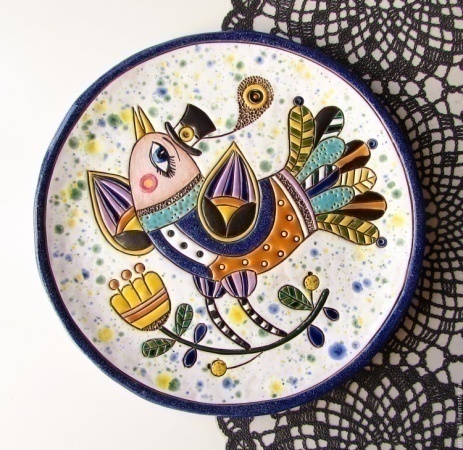 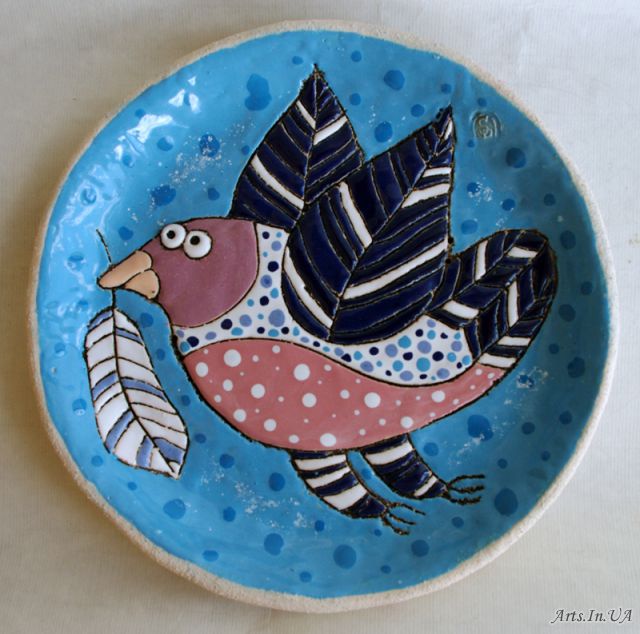 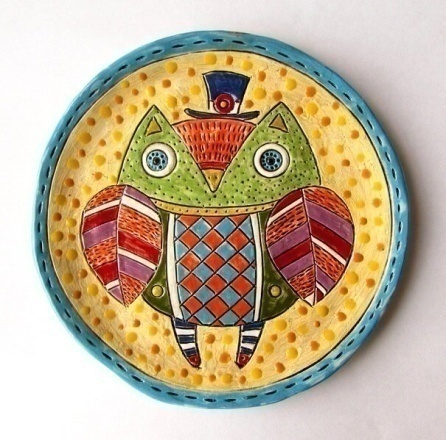 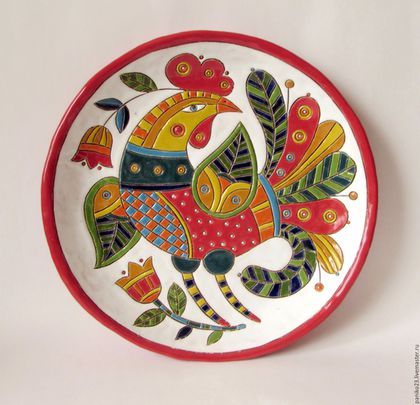 Примеры работ:Контрольный блок«5» - задания выполнены правильно «4» - выполнены все задания верно, но в работе имеются небольшие недочеты«3» - задания выполнены не все«5» - задания выполнены правильно «4» - выполнены все задания верно, но в работе имеются небольшие недочеты«3» - задания выполнены не всеКоммуникативный и консультативный блокhud-land@mail.ru https://vk.comhud-land@mail.ru https://vk.comУчебная дисциплинаРисунокРисунокФИО педагогаНовосельнова  Ольга Борисовна Новосельнова  Ольга Борисовна Класс2 класс  (4 г.о.)2 класс  (4 г.о.)Дата занятияС 23.03.2020 - 10.04.2020С 23.03.2020 - 10.04.2020Тема учебного занятияТональный рисунок натюрморта из двух предметов быта простой формы.ЧасыТип дистанционного  занятия  Выполнение академической работы. 6Цели, задачи учебного занятияЗакрепление  пройденного материала Закрепление  пройденного материала Инструктивный блокПрактика:  Бумага Формат А-3, простой карандашhttps://yandex.ru/video/preview/?filmId=2190013931409166169&text=натюрморт+простым+карандашомПрактика:  Бумага Формат А-3, простой карандашhttps://yandex.ru/video/preview/?filmId=2190013931409166169&text=натюрморт+простым+карандашомКонтрольный блок«5» - задания выполнены правильно «4» - выполнены все задания верно, но в работе имеются небольшие недочеты«3» - задания выполнены не все«5» - задания выполнены правильно «4» - выполнены все задания верно, но в работе имеются небольшие недочеты«3» - задания выполнены не всеКоммуникативный и консультативный блокhud-land@mail.ru https://vk.comhud-land@mail.ru https://vk.comУчебная дисциплинаРисунокРисунокФИО педагогаНовосельнова  Ольга Борисовна Новосельнова  Ольга Борисовна Класс3 класс  (5 г.о.)3 класс  (5 г.о.)Дата занятияС 23.03.2020 - 10.04.2020С 23.03.2020 - 10.04.2020Тема учебного занятия«Пейзаж в графической технике». ЧасыТип дистанционного  занятияВыбор темы, сюжета и материала для разработки композиции.Исполнение в материале.  24Цели, задачи учебного занятияИзучение и закрепление нового материалаИзучение и закрепление нового материалаИнструктивный блокТеория:  Изучение материала «Различные графические техники исполнения, применяемые на занятиях графической композицией в художественной школе» https://horizontum.ru/courses/grafika_6MK/Практика:  Бумага Формат А-3Выбрать графическую технику. Выполнить в материале.Теория:  Изучение материала «Различные графические техники исполнения, применяемые на занятиях графической композицией в художественной школе» https://horizontum.ru/courses/grafika_6MK/Практика:  Бумага Формат А-3Выбрать графическую технику. Выполнить в материале.Контрольный блок«5» - задания выполнены правильно «4» - выполнены все задания верно, но в работе имеются небольшие недочеты«3» - задания выполнены не все«5» - задания выполнены правильно «4» - выполнены все задания верно, но в работе имеются небольшие недочеты«3» - задания выполнены не всеКоммуникативный и консультативный блокhud-land@mail.ru https://vk.comhud-land@mail.ru https://vk.comУчебная дисциплинаЖивописьЖивописьФИО педагогаНовосельнова  Ольга Борисовна Новосельнова  Ольга Борисовна Класс3 класс  (5 г.о.)3 класс  (5 г.о.)Дата занятияС 23.03.2020 - 10.04.2020С 23.03.2020 - 10.04.2020Тема учебного занятияНатюрморт на контрастные цветаЧасыТип дистанционного  занятияВыполнение академической работы. 6Цели, задачи учебного занятияЗакрепление  пройденного материала Закрепление  пройденного материала Инструктивный блокПрактика:  Бумага Формат А-3, акварель, кистиhttps://www.youtube.com/watch?time_continue=3&v=4QAjCpsW6-k&feature=emb_logoПрактика:  Бумага Формат А-3, акварель, кистиhttps://www.youtube.com/watch?time_continue=3&v=4QAjCpsW6-k&feature=emb_logoКонтрольный блок«5» - задания выполнены правильно «4» - выполнены все задания верно, но в работе имеются небольшие недочеты«3» - задания выполнены не все«5» - задания выполнены правильно «4» - выполнены все задания верно, но в работе имеются небольшие недочеты«3» - задания выполнены не всеКоммуникативный и консультативный блокhud-land@mail.ru https://vk.comhud-land@mail.ru https://vk.comУчебная дисциплинаРисунокРисунокФИО педагогаНовосельнова  Ольга Борисовна Новосельнова  Ольга Борисовна Класс4 класс  (6 г.о.)4 класс  (6 г.о.)Дата занятияС 23.03.2020 - 10.04.2020С 23.03.2020 - 10.04.2020Тема учебного занятияДекоративный натюрморт. ЧасыТип дистанционного  занятияВыполнение академической работы. 6Цели, задачи учебного занятияЗакрепление  пройденного материала Закрепление  пройденного материала Инструктивный блокПрактика:  Бумага Формат А-3, материал по выборуhttps://yandex.ru/images/search?text=студия%20матисс%20декоративный%20натюрморт&stype=image&lr=50&source=wizПрактика:  Бумага Формат А-3, материал по выборуhttps://yandex.ru/images/search?text=студия%20матисс%20декоративный%20натюрморт&stype=image&lr=50&source=wizКонтрольный блок«5» - задания выполнены правильно «4» - выполнены все задания верно, но в работе имеются небольшие недочеты«3» - задания выполнены не все«5» - задания выполнены правильно «4» - выполнены все задания верно, но в работе имеются небольшие недочеты«3» - задания выполнены не всеКоммуникативный и консультативный блокhud-land@mail.ru https://vk.comhud-land@mail.ru https://vk.comУчебная дисциплинаРисунокРисунокФИО педагогаНовосельнова  Ольга Борисовна Новосельнова  Ольга Борисовна Класс5 класс  (7 г.о.)5 класс  (7 г.о.)Дата занятияС 23.03.2020 - 10.04.2020С 23.03.2020 - 10.04.2020Тема учебного занятияПостроение фрагмента интерьераЧасыТип дистанционного  занятияПостроение фрагмента интерьера с учетом линейной и воздушной перспективы. Прокладка тона в собственных и падающих тенях.24Цели, задачи учебного занятияИзучение и закрепление нового материалаИзучение и закрепление нового материалаИнструктивный блокТеория:  Самостоятельное изучение построения угловой перспективы. https://yandex.ru/video/preview/?filmId=14920213507262695368&parent-reqid=1585070081121113-128824381608059291800139-vla1-966&path=wizard&text=построения+угловой+перспективы.Практика:  Выполнение академической работы. Бумага Формат А-3, простой карандашТеория:  Самостоятельное изучение построения угловой перспективы. https://yandex.ru/video/preview/?filmId=14920213507262695368&parent-reqid=1585070081121113-128824381608059291800139-vla1-966&path=wizard&text=построения+угловой+перспективы.Практика:  Выполнение академической работы. Бумага Формат А-3, простой карандашКонтрольный блок«5» - задания выполнены правильно «4» - выполнены все задания верно, но в работе имеются небольшие недочеты«3» - задания выполнены не все«5» - задания выполнены правильно «4» - выполнены все задания верно, но в работе имеются небольшие недочеты«3» - задания выполнены не всеКоммуникативный и консультативный блокhud-land@mail.ru https://vk.comhud-land@mail.ru https://vk.comУчебная дисциплинаЖивописьЖивописьФИО педагогаНовосельнова  Ольга Борисовна Новосельнова  Ольга Борисовна Класс5 класс  (7 г.о.)5 класс  (7 г.о.)Дата занятияС 23.03.2020 - 10.04.2020С 23.03.2020 - 10.04.2020Тема учебного занятияОднофигурная композиция со стаффажем на заднем плане. ЧасыТип дистанционного  занятияИзучение способов создания композиции.Выполнение «Однофигурной композиции со стаффажем на заднем плане».26Цели, задачи учебного занятияИзучение и закрепление нового материалаИзучение и закрепление нового материалаИнструктивный блокТеория:  Самостоятельное изучение понятия «Стаффаж», создание «Однофигурной композиции со стаффажем»https://yandex.ru/video/preview/?filmId=15163654327361000040&reqid=1585070741733306-194948028744542011000084-vla1-1454V&suggest_reqid=652955715157806252744754803957412&text=однофигурная+композиция+со+стаффажем+Практика:  Выполнение композиции. Бумага Формат А-3, гуашь, кистиТеория:  Самостоятельное изучение понятия «Стаффаж», создание «Однофигурной композиции со стаффажем»https://yandex.ru/video/preview/?filmId=15163654327361000040&reqid=1585070741733306-194948028744542011000084-vla1-1454V&suggest_reqid=652955715157806252744754803957412&text=однофигурная+композиция+со+стаффажем+Практика:  Выполнение композиции. Бумага Формат А-3, гуашь, кистиКонтрольный блок«5» - задания выполнены правильно «4» - выполнены все задания верно, но в работе имеются небольшие недочеты«3» - задания выполнены не все«5» - задания выполнены правильно «4» - выполнены все задания верно, но в работе имеются небольшие недочеты«3» - задания выполнены не всеКоммуникативный и консультативный блокhud-land@mail.ru https://vk.comhud-land@mail.ru https://vk.comУчебная дисциплинаДПИДПИФИО педагогаНовосельнова  Ольга Борисовна Новосельнова  Ольга Борисовна Класс5 класс  (7 г.о.)5 класс  (7 г.о.)Дата занятияС 23.03.2020 - 10.04.2020С 23.03.2020 - 10.04.2020Тема учебного занятияАксессуары из текстиля и фетра.ЧасыТип дистанционного  занятияИзучение нового материала "Аксессуары из текстиля и фетра»6Цели, задачи учебного занятияИзучение нового материала Изучение нового материала Инструктивный блокТеория:  «Текстильная техника создания украшений». Выполнение реферата. Самостоятельный поиск информации в разных информативных источниках (книги, журналы, Интернет и т.д.)Теория:  «Текстильная техника создания украшений». Выполнение реферата. Самостоятельный поиск информации в разных информативных источниках (книги, журналы, Интернет и т.д.)Контрольный блок«5» - задания выполнены правильно «4» - выполнены все задания верно, но в работе имеются небольшие недочеты«3» - задания выполнены не все«5» - задания выполнены правильно «4» - выполнены все задания верно, но в работе имеются небольшие недочеты«3» - задания выполнены не всеКоммуникативный и консультативный блокhud-land@mail.ru https://vk.comhud-land@mail.ru https://vk.comУчебная дисциплинаЖивописьЖивописьФИО педагогаКутузова Вера МеркурьевнаКутузова Вера МеркурьевнаКласс4 класс (6 г. обуч.)4 класс (6 г. обуч.)Дата занятияС 23.03.2020 - 10.04.2020С 23.03.2020 - 10.04.2020Тема учебного занятияКонтрастная гармония на ненасыщенных цветах.  Натюрморт с крупным предметом на контрастном фоне (с предварительным эскизом) (изучение нового материала)ЧасыТип дистанционного  занятия Эскиз натюрморта. Освоение техники «многослойная акварель»,понятие «лессировка», Б / Ф А5.  Рисунок натюрморта в карандаше. Линейно-конструктивное решение.                             Б / Ф А3. Выполнение натюрморта в цвете в технике «многослойной акварели»                             Б / Ф А3.   222Цели, задачи учебного занятияИзучение и закрепление нового материала Изучение и закрепление нового материала Инструктивный блок  Теория …akvarelyu…xu ; Натюрморт в технике акварель | Дом    ИскусствПрактика: Посмотреть  акварели художников мираУроки рисования. Акварель (16.10.2015)  Теория …akvarelyu…xu ; Натюрморт в технике акварель | Дом    ИскусствПрактика: Посмотреть  акварели художников мираУроки рисования. Акварель (16.10.2015)Контрольный блок«5» - задания выполнены правильно «4» - выполнены все задания верно, но в работе имеются небольшие недочеты«3» - задания выполнены не все«5» - задания выполнены правильно «4» - выполнены все задания верно, но в работе имеются небольшие недочеты«3» - задания выполнены не всеКоммуникативный и консультативный блокhttps://vk.comhttps://vk.comУчебная дисциплинаЖивописьЖивописьФИО педагогаКутузова Вера Меркурьевна Кутузова Вера Меркурьевна Класс6 класс (8 г. обуч.)6 класс (8 г. обуч.)Дата занятияС 23.03.2020 - 10.04.2020С 23.03.2020 - 10.04.2020Тема учебного занятияГармония по общему цветовому тону и светлоте.  Натюрморт из предметов сложной формы и разной материальности, но близких по цвету. Сближенные отношения, цветовые нюансы. Использование ограниченной палитры цветов. Б / ФА3.ЧасыТип дистанционного  занятия Составить и выполнить постановку: натюрморт из 2-х предметов сложной формы. Компоновка в ФА3. Построение карандашом.Передать форму предметов и пространств в технике акварель «по сырому». Нанести  цветовые пятна в общих чертах в золотисто-коричневой гамме.Детальная работа над постановкой. Передать нюансовые отношения предметов в натюрморте с учётом освещения.222Цели, задачи учебного занятияИзучение и закрепление нового материала Изучение и закрепление нового материала Инструктивный блок  Теория : Рисование с натуры (самостоятельно поставленной  Постановки): натюрморт из предметов сложной формы и разной материальности, но близких по цвету. Правильно поставить свет. Сближенные отношения, цветовые нюансы. Использование ограниченной палитры цветов. Определение светотени. Поиск выразительного живописно-пластического решения. Передача формы предметов и пространства в натюрморте с учетом освещения. Ритмическое построение цветовых пятен. Натюрморт из атрибутов искусства в сближенной цветовой гамме (золотисто-коричневой). Использование акварели («по сырому), бумаги формата А3.Лекция 3. Акварель по-сырому: Дневник группы... ;                                      Практика: Выполнение творческой работы в технике акварель «по сырому» Формат А-3 (;  Теория : Рисование с натуры (самостоятельно поставленной  Постановки): натюрморт из предметов сложной формы и разной материальности, но близких по цвету. Правильно поставить свет. Сближенные отношения, цветовые нюансы. Использование ограниченной палитры цветов. Определение светотени. Поиск выразительного живописно-пластического решения. Передача формы предметов и пространства в натюрморте с учетом освещения. Ритмическое построение цветовых пятен. Натюрморт из атрибутов искусства в сближенной цветовой гамме (золотисто-коричневой). Использование акварели («по сырому), бумаги формата А3.Лекция 3. Акварель по-сырому: Дневник группы... ;                                      Практика: Выполнение творческой работы в технике акварель «по сырому» Формат А-3 (;Контрольный блок«5» - задания выполнены правильно «4» - выполнены все задания верно, но в работе имеются небольшие недочеты«3» - задания выполнены не все«5» - задания выполнены правильно «4» - выполнены все задания верно, но в работе имеются небольшие недочеты«3» - задания выполнены не всеКоммуникативный и консультативный блокhttps://vk.comhttps://vk.comУчебная дисциплинаРисунокРисунокФИО педагогаКутузова Вера МеркурьевнаКутузова Вера МеркурьевнаКласс5 класс (7 г. обуч.)5 класс (7 г. обуч.)Дата занятияС 23.03.2020 - 10.04.2020С 23.03.2020 - 10.04.2020Тема учебного занятияНатюрморт в интерьере с масштабным предметом. ЧасыТип дистанционного  занятия Линейно-конструктивная зарисовка угла интерьера с предметами. ФА3, карандаш Тональное решение рисунка. Передача светотени в тональном решении композиции угла интерьера с учётом масштаба предметов. 222Цели, задачи учебного занятияИзучение и закрепление нового материала Изучение и закрепление нового материала Инструктивный блокТеория:  Ознакомление с различными видами штриховок. Построение угла интерьера с 2-х точек схода. Практика:  Выполнение композиции натюрморта в интерьере . Перспектива угла комнаты.Теория:  Ознакомление с различными видами штриховок. Построение угла интерьера с 2-х точек схода. Практика:  Выполнение композиции натюрморта в интерьере . Перспектива угла комнаты.Информационный блокurokizo.ru›risunok/risunki-interera-karandashom/urokizo.ru›risunok/risunki-interera-karandashom/Контрольный блок«5» - задания выполнены правильно «4» - выполнены все задания верно, но в работе имеются небольшие недочеты«3» - задания выполнены не все«5» - задания выполнены правильно «4» - выполнены все задания верно, но в работе имеются небольшие недочеты«3» - задания выполнены не всеКоммуникативный и консультативный блокhttps://vk.comhttps://vk.comУчебная дисциплинаДПИДПИФИО педагогаКутузова Вера Меркурьевна Кутузова Вера Меркурьевна Класс4 класс (6 г. обуч.)4 класс (6 г. обуч.)Дата занятияС 23.03.2020 - 10.04.2020С 23.03.2020 - 10.04.2020Тема учебного занятияЛепка. Основы рельефной лепки на пластине . Многофигурная композиция.ЧасыТип дистанционного  занятияБарельеф. Декоративное панно малой формы(ФА5) с изображением персонажей (домашние птицы). Эскизные разработки. Подготовка основы (кртон либо пластик).Рельефная лепка 2-х птиц в композиции на пластине.Выполнение творческой работы в материале222Цели, задачи учебного занятияЗакрепление и изучение нового материала Закрепление и изучение нового материала Инструктивный блокТеория и практика: ознакомление с понятием «Балерьеф», этапы работы. livemaster.ru›topic/2705801…barelef-iz-plastProVelik.ru›hobbi/lepka-barelefa…plastilina.htmlТеория и практика: ознакомление с понятием «Балерьеф», этапы работы. livemaster.ru›topic/2705801…barelef-iz-plastProVelik.ru›hobbi/lepka-barelefa…plastilina.htmlКонтрольный блок«5» - задания выполнены правильно «4» - выполнены все задания верно, но в работе имеются небольшие недочеты«3» - задания выполнены не все«5» - задания выполнены правильно «4» - выполнены все задания верно, но в работе имеются небольшие недочеты«3» - задания выполнены не всеКоммуникативный и консультативный блокhttps://vk.comhttps://vk.comУчебная дисциплинаДПИДПИФИО педагогаКутузова Вера МеркурьевнаКутузова Вера МеркурьевнаКласс5 класс  (7 г.о.)5 класс  (7 г.о.)Дата занятияС 23.03.2020 - 10.04.2020С 23.03.2020 - 10.04.2020Тема учебного занятияРабота с текстилем. Разработка эскизов костюмов из текстильных и нетрадиционных материалов «Русская весна». Обзор образцов.ЧасыТип дистанционного  занятияЭтно костюм. Проектирование модели костюма. Эскиз в цвете (гуашь, акварель, графические материалы), Б / ФА 4.Выбор темы, сюжета и материала для разработки композиции.Этно костюм. Эскиз модели костюма в технике аппликации из текстиля и др. материалов. Картон ФА3.Исполнение в материале.  24Цели, задачи учебного занятияИзучение и закрепление нового материалаИзучение и закрепление нового материалаИнструктивный блокТеория:  Изучение материала: работа с текстилем, дизайнмоделей костюмов из текстиля и др. материалов livemaster.ru›topic/2861845-ot-istokov…etno-stil…2pinterest.ru›leyssa0477/весне-дорогу/lektsia.com›2x18a1.htmlПрактика: Выполнить коллаж: дизайн модели этно  костюма «Русская весна». Бумага, кусочки ткани, др. материалы.Формат А-3 Яндекс.Картинки›коллажи моделей костюмов из текстиляТеория:  Изучение материала: работа с текстилем, дизайнмоделей костюмов из текстиля и др. материалов livemaster.ru›topic/2861845-ot-istokov…etno-stil…2pinterest.ru›leyssa0477/весне-дорогу/lektsia.com›2x18a1.htmlПрактика: Выполнить коллаж: дизайн модели этно  костюма «Русская весна». Бумага, кусочки ткани, др. материалы.Формат А-3 Яндекс.Картинки›коллажи моделей костюмов из текстиляКонтрольный блок«5» - задания выполнены правильно «4» - выполнены все задания верно, но в работе имеются небольшие недочеты«3» - задания выполнены не все«5» - задания выполнены правильно «4» - выполнены все задания верно, но в работе имеются небольшие недочеты«3» - задания выполнены не всеКоммуникативный и консультативный блокhttps://vk.comhttps://vk.comУчебная дисциплинаДПИДПИФИО педагогаКутузова Вера МеркурьевнаКутузова Вера МеркурьевнаКласс6 класс  (8 г.о.)6 класс  (8 г.о.)Дата занятияС 23.03.2020 - 10.04.2020С 23.03.2020 - 10.04.2020Тема учебного занятияВитраж. Виды, особенности, техники. Обзор образцов.ЧасыТип дистанционного  занятияИмитация витража акриловыми красками. Декор стеклянной вазы прямоугольной формы. Эскизы в акварели. Упр. Работы акриловыми красками по стеклу.Имитация витража акриловыми красками.  Декор стеклянной вазы прямоугольной формы. 24Цели, задачи учебного занятияИзучение и закрепление нового материалаИзучение и закрепление нового материалаИнструктивный блокТеория:  Ознакомление с техникой витражной росписи. roomester.ru›Декор›rospis-po-steklu.htmlVitragDecor.ru›stained…articles…whoisvitrage.htmlsyl.ru›article/364840/chto-takoe-vitraj-vidyi-i-…Практика:  Выполнение творческой работы. Витражная роспись стеклянной вазы. Акриловые краски. livemaster.ru›topic…steklyannoj-vazy-vitrazhnТеория:  Ознакомление с техникой витражной росписи. roomester.ru›Декор›rospis-po-steklu.htmlVitragDecor.ru›stained…articles…whoisvitrage.htmlsyl.ru›article/364840/chto-takoe-vitraj-vidyi-i-…Практика:  Выполнение творческой работы. Витражная роспись стеклянной вазы. Акриловые краски. livemaster.ru›topic…steklyannoj-vazy-vitrazhnКонтрольный блок«5» - задания выполнены правильно «4» - выполнены все задания верно, но в работе имеются небольшие недочеты«3» - задания выполнены не все«5» - задания выполнены правильно «4» - выполнены все задания верно, но в работе имеются небольшие недочеты«3» - задания выполнены не всеКоммуникативный и консультативный блокhttps://vk.comhttps://vk.comУчебная дисциплинаРисунок, Живопись, ДПИРисунок, Живопись, ДПИФИО педагогаКутузова Вера МеркурьевнКутузова Вера МеркурьевнКласс7 класс  (9 г.обуч.) (выпускной)7 класс  (9 г.обуч.) (выпускной)Дата занятияС 23.03.2020 - 10.04.2020С 23.03.2020 - 10.04.2020Тема учебного занятияТворческая работа ЧасыТип дистанционного  занятияВыполнение дипломной работы в материале6Цели, задачи учебного занятияИзучение и закрепление материалаИзучение и закрепление материалаИнструктивный блокТеория: Написание пояснительной записки к дипломной работе maam.ru›detskijsad…v-detskoi-shkole-iskustv-chastПрактика:  Выполнение дипломной работы (индивидуально, по выбранной теме)Теория: Написание пояснительной записки к дипломной работе maam.ru›detskijsad…v-detskoi-shkole-iskustv-chastПрактика:  Выполнение дипломной работы (индивидуально, по выбранной теме)Контрольный блок«5» - задания выполнены правильно «4» - выполнены все задания верно, но в работе имеются небольшие недочеты«3» - задания выполнены не все«5» - задания выполнены правильно «4» - выполнены все задания верно, но в работе имеются небольшие недочеты«3» - задания выполнены не всеКоммуникативный и консультативный блокhttps://vk.comhttps://vk.comХудожественное отделениеКомплексная дополнительная общеобразовательная общеразвивающаяуровневая программа художественной направленности«Радуга творчества»Учебная дисциплинаЖивописьЖивописьФИО преподавателяФролова Ирина ВладимировнаФролова Ирина ВладимировнаГруппа1 подготовительный (1 г.о.)1 подготовительный (1 г.о.)Дата занятияС 23.03.2020 - 10.04.2020С 23.03.2020 - 10.04.2020Тема учебного занятияЧасыТип дистанционного урока«Домики, которые построила природа», (домик для птички, белки, медведя и др.) Нарисовать домик для животного или птицы, ФА3, (гуашь или акварель по выбору)«Дом снаружи и внутри» (изобразить дом в виде буквы алфавита-нарисовать крупно, на ФА3, первую букву своего имени, представить себе, что это дом и населить его буквенными человечками) Композиция «Сказочный домик», (гуашь)222Цели, задачи учебного занятияИзучение и закрепление нового материала Изучение и закрепление нового материала Инструктивный блокТеория ссылка на информацию:https://infourok.ru/prezentaciya-po-izobrazitelnomu-iskusstvu-na-temu-domiki-kotorie-postroila-priroda-klass-637705.htmlhttps://prezi.com/8_bn96jjjsmk/presentation/Практика ссылка на информацию:http://kak-narisovat.narod.ru/kak-narisovat-ptiche-gnezdo-s-ptencami-karandashom.htmlhttp://www.blogmamochki.ru/publ/okh_uzh_ehti_detki/detskoe_tvorchestvo/medvezhja_berloga_risuem_mankoj/40-1-0-283https://urok.1sept.ru/статьи/212043/Теория ссылка на информацию:https://infourok.ru/prezentaciya-po-izobrazitelnomu-iskusstvu-na-temu-domiki-kotorie-postroila-priroda-klass-637705.htmlhttps://prezi.com/8_bn96jjjsmk/presentation/Практика ссылка на информацию:http://kak-narisovat.narod.ru/kak-narisovat-ptiche-gnezdo-s-ptencami-karandashom.htmlhttp://www.blogmamochki.ru/publ/okh_uzh_ehti_detki/detskoe_tvorchestvo/medvezhja_berloga_risuem_mankoj/40-1-0-283https://urok.1sept.ru/статьи/212043/Контрольный блок«5» - задания выполнены правильно «4» - выполнены все задания верно, но в работе имеются небольшие недочеты«3» - задания выполнены не все«2» - задания не выполнены или неверно выполнены «5» - задания выполнены правильно «4» - выполнены все задания верно, но в работе имеются небольшие недочеты«3» - задания выполнены не все«2» - задания не выполнены или неверно выполнены Коммуникативный и консультативный блокhttps://vk.com/id477406068Viberhttps://vk.com/id477406068ViberХудожественное отделениеКомплексная дополнительная общеобразовательная общеразвивающаяуровневая программа художественной направленности«Радуга творчества»Учебная дисциплинаРисунокРисунокФИО преподавателяФролова Ирина ВладимировнаФролова Ирина ВладимировнаГруппа1 подготовительный (1 г.о.)1 подготовительный (1 г.о.)Дата занятияС 23.03.2020 - 10.04.2020С 23.03.2020 - 10.04.2020Тема учебного занятияЧасыТип дистанционного урокаПортретНарисовать портрет ветерана ВОВ (ФА3; карандашный эскиз)Рисунок в цвете (используем акварельные карандаши)222Цели, задачи учебного занятияИзучение и закрепление нового материала Изучение и закрепление нового материала Инструктивный блокТеория ссылка на информацию:https://ru.m.wikipedia.org/wiki/ПортретПрактика  ссылка на информацию:https://www.maam.ru/detskijsad/master-klas-kak-nauchit-rebenka-risovat-portret-cheloveka.htmlhttps://nsportal.ru/nachalnaya-shkola/izo/2013/11/22/portrethttps://wiki.soiro.ru/Галерея_РИСУНКОВ_1-3_класс_«День_Победы»https://65.мвд.рф/folder/3345402https://stolicadetstva.com/competition/work/203/Теория ссылка на информацию:https://ru.m.wikipedia.org/wiki/ПортретПрактика  ссылка на информацию:https://www.maam.ru/detskijsad/master-klas-kak-nauchit-rebenka-risovat-portret-cheloveka.htmlhttps://nsportal.ru/nachalnaya-shkola/izo/2013/11/22/portrethttps://wiki.soiro.ru/Галерея_РИСУНКОВ_1-3_класс_«День_Победы»https://65.мвд.рф/folder/3345402https://stolicadetstva.com/competition/work/203/Контрольный блок«5» - задания выполнены правильно «4» - выполнены все задания верно, но в работе имеются небольшие недочеты«3» - задания выполнены не все«2» - задания не выполнены или неверно выполнены «5» - задания выполнены правильно «4» - выполнены все задания верно, но в работе имеются небольшие недочеты«3» - задания выполнены не все«2» - задания не выполнены или неверно выполнены Коммуникативный и консультативный блокhttps://vk.com/id477406068Viberhttps://vk.com/id477406068ViberХудожественное отделениеКомплексная дополнительная общеобразовательная общеразвивающаяуровневая программа художественной направленности«Радуга творчества»Учебная дисциплинаДПИДПИФИО преподавателяФролова Ирина ВладимировнаФролова Ирина ВладимировнаГруппа1 подготовительный (1 г.о.)1 подготовительный (1 г.о.)Дата занятияС 23.03.2020 - 10.04.2020С 23.03.2020 - 10.04.2020Тема учебного занятияЧасыТип дистанционного урокаНетрадиционный вид декоративного творчества «Крупяная техника» (изготовление композиций с применением крупы)Изготовление эскиза ФА4-карандаш. Тема свободная.Нанесение разных круп на рисунок (возможно покрыть крупу гуашью и сделать цветной фон) 222Цели, задачи учебного занятияИзучение и закрепление нового материала Изучение и закрепление нового материала Инструктивный блокТеория ссылка на информацию:https://podelkimaster.ru/podelki-iz-krupy/https://modernplace.ru/podelki-iz-krupy/Практика ссылка на информацию:https://megapolis-salon.ru/detskie-igry/applikaciya-iz-krup-i-semyan-dlya-detei-idei-podelki-iz-krupy-semyan/Теория ссылка на информацию:https://podelkimaster.ru/podelki-iz-krupy/https://modernplace.ru/podelki-iz-krupy/Практика ссылка на информацию:https://megapolis-salon.ru/detskie-igry/applikaciya-iz-krup-i-semyan-dlya-detei-idei-podelki-iz-krupy-semyan/Контрольный блок«5» - задания выполнены правильно «4» - выполнены все задания верно, но в работе имеются небольшие недочеты«3» - задания выполнены не все«2» - задания не выполнены или неверно выполнены «5» - задания выполнены правильно «4» - выполнены все задания верно, но в работе имеются небольшие недочеты«3» - задания выполнены не все«2» - задания не выполнены или неверно выполнены Коммуникативный и консультативный блокhttps://vk.com/id477406068Viberhttps://vk.com/id477406068ViberХудожественное отделениеКомплексная дополнительная общеобразовательная общеразвивающаяуровневая программа художественной направленности«Радуга творчества»Учебная дисциплинаЖивописьЖивописьФИО преподавателяФролова Ирина ВладимировнаФролова Ирина ВладимировнаГруппа2 подготовительный (2г.о.)2 подготовительный (2г.о.)Дата занятияС 23.03.2020 - 10.04.2020С 23.03.2020 - 10.04.2020Тема учебного занятияЧасыТип дистанционного урока«Портрет и фантазия». Изучить какие бывают постройки (здания) Пример: дом, школа, детский сад, магазин, музей и др.Нарисовать постройку (здание) расположенное неподалёку от твоего дома. Можно придумать и нарисовать фантазийное здание. ФА4 карандашный эскиз.Работа в цвете (акварель)222Цели, задачи учебного занятияИзучение и закрепление нового материала Изучение и закрепление нового материала Инструктивный блокТеория ссылка на информацию:https://ru.m.wikipedia.org/wiki/ЗданиеПрактика ссылка на информацию:https://www.pinterest.ru/pin/46232333651192866/?https://yandex.ru/images/touch/search?https://megamaster.info/kak-narisovat-shkolu/Теория ссылка на информацию:https://ru.m.wikipedia.org/wiki/ЗданиеПрактика ссылка на информацию:https://www.pinterest.ru/pin/46232333651192866/?https://yandex.ru/images/touch/search?https://megamaster.info/kak-narisovat-shkolu/Контрольный блок«5» - задания выполнены правильно «4» - выполнены все задания верно, но в работе имеются небольшие недочеты«3» - задания выполнены не все«2» - задания не выполнены или неверно выполнены «5» - задания выполнены правильно «4» - выполнены все задания верно, но в работе имеются небольшие недочеты«3» - задания выполнены не все«2» - задания не выполнены или неверно выполнены Коммуникативный и консультативный блокhttps://vk.com/id477406068Viberhttps://vk.com/id477406068ViberХудожественное отделениеКомплексная дополнительная общеобразовательная общеразвивающаяуровневая программа художественной направленности«Радуга творчества»Учебная дисциплинаРисунокРисунокФИО преподавателяФролова Ирина ВладимировнаФролова Ирина ВладимировнаГруппа2 подготовительный (2г.о.)2 подготовительный (2г.о.)Дата занятияС 23.03.2020 - 10.04.2020С 23.03.2020 - 10.04.2020Тема учебного занятияЧасыТип дистанционного урока«Времена года» Весна. (познакомиться с состояниями весны)Пример: бегут ручьи, идёт дождь, распускаются первоцветы, тает снег и др.Нарисовать на пастельной бумаге ФА3 весенний пейзаж. (карандашный эскиз)Работа в цвете (масляная пастель)222Цели, задачи учебного занятияИзучение и закрепление нового материала Изучение и закрепление нового материала Инструктивный блокТеория ссылка на информацию:https://aif.ru/dontknows/infographics/chto_proishodit_v_prirode_vesnoy_infografikaПрактика ссылка на информацию:http://www.bolshoyvopros.ru/questions/1488323-kak-narisovat-vesennij-pejzazh-pastelju.html#answer7707896Теория ссылка на информацию:https://aif.ru/dontknows/infographics/chto_proishodit_v_prirode_vesnoy_infografikaПрактика ссылка на информацию:http://www.bolshoyvopros.ru/questions/1488323-kak-narisovat-vesennij-pejzazh-pastelju.html#answer7707896Контрольный блок«5» - задания выполнены правильно «4» - выполнены все задания верно, но в работе имеются небольшие недочеты«3» - задания выполнены не все«2» - задания не выполнены или неверно выполнены «5» - задания выполнены правильно «4» - выполнены все задания верно, но в работе имеются небольшие недочеты«3» - задания выполнены не все«2» - задания не выполнены или неверно выполнены Коммуникативный и консультативный блокhttps://vk.com/id477406068Viberhttps://vk.com/id477406068ViberХудожественное отделениеКомплексная дополнительная общеобразовательная общеразвивающаяуровневая программа художественной направленности«Радуга творчества»Учебная дисциплинаДПИДПИФИО преподавателяФролова Ирина ВладимировнаФролова Ирина ВладимировнаГруппа2 подготовительный (2г.о.)2 подготовительный (2г.о.)Дата занятияС 23.03.2020 - 10.04.2020С 23.03.2020 - 10.04.2020Тема учебного занятияЧасыТип дистанционного урока«Бумажная пластика». Игрушка из конусов.Придумать образ игрушки из конусов (тема свободная; зарисовка эскизов)Изготовить игрушку (плотная бумага, картон) Можно использовать дополнительные материалы (шнур, лента, кружево и др.)222Цели, задачи учебного занятияИзучение и закрепление нового материала Изучение и закрепление нового материала Инструктивный блокТеория ссылка на информацию:http://artisthall.ru/zanyatiya-kompoziciej/bumazhnaya-plastika/Практика ссылка на информацию:https://tratatuk.ru/materialy/podelki-iz-bumagi/podelki-iz-konusov.htmlТеория ссылка на информацию:http://artisthall.ru/zanyatiya-kompoziciej/bumazhnaya-plastika/Практика ссылка на информацию:https://tratatuk.ru/materialy/podelki-iz-bumagi/podelki-iz-konusov.htmlКонтрольный блок«5» - задания выполнены правильно «4» - выполнены все задания верно, но в работе имеются небольшие недочеты«3» - задания выполнены не все«2» - задания не выполнены или неверно выполнены «5» - задания выполнены правильно «4» - выполнены все задания верно, но в работе имеются небольшие недочеты«3» - задания выполнены не все«2» - задания не выполнены или неверно выполнены Коммуникативный и консультативный блокhttps://vk.com/id477406068Viberhttps://vk.com/id477406068ViberХудожественное отделениеКомплексная дополнительная общеобразовательная общеразвивающаяуровневая программа художественной направленности«Радуга творчества»Учебная дисциплинаЖивописьЖивописьФИО преподавателяФролова Ирина ВладимировнаФролова Ирина ВладимировнаГруппа1 класс (3г.о.)1 класс (3г.о.)Дата занятияС 23.03.2020 - 10.04.2020С 23.03.2020 - 10.04.2020Тема учебного занятияЧасыТип дистанционного урокаПейзаж. Изучить репродукции пейзажей русских художников. Просмотр фильма «Русские пейзажисты»Сделать копию пейзажа с любой репродукции русского художника пейзажиста. ФА3-карандашный эскизРабота в цвете (гуашь)222Цели, задачи учебного занятияИзучение и закрепление нового материала Изучение и закрепление нового материала Инструктивный блокТеория ссылка на информацию:https://ru.m.wikipedia.org/wiki/ПейзажПрактика ссылка на информацию:https://youtu.be/ulj3cQHBibsТеория ссылка на информацию:https://ru.m.wikipedia.org/wiki/ПейзажПрактика ссылка на информацию:https://youtu.be/ulj3cQHBibsКонтрольный блок«5» - задания выполнены правильно «4» - выполнены все задания верно, но в работе имеются небольшие недочеты«3» - задания выполнены не все«2» - задания не выполнены или неверно выполнены «5» - задания выполнены правильно «4» - выполнены все задания верно, но в работе имеются небольшие недочеты«3» - задания выполнены не все«2» - задания не выполнены или неверно выполнены Коммуникативный и консультативный блокhttps://vk.com/id477406068Viberhttps://vk.com/id477406068ViberХудожественное отделениеКомплексная дополнительная общеобразовательная общеразвивающаяуровневая программа художественной направленности«Радуга творчества»Учебная дисциплинаРисунокРисунокФИО преподавателяФролова Ирина ВладимировнаФролова Ирина ВладимировнаГруппа1 класс (3г.о.)1 класс (3г.о.)Дата занятияС 23.03.2020 - 10.04.2020С 23.03.2020 - 10.04.2020Тема учебного занятияЧасыТип дистанционного урока«Фигура человека». Алгоритм построения фигуры человека (пропорции)Наброски фигуры человека. Сделать 3 наброска фигуры человека (мама, брат, папа и др.) ФА3-карандашСделать в цвете (акварельные карандаши, линеры)222Цели, задачи учебного занятияИзучение и закрепление нового материала Изучение и закрепление нового материала Инструктивный блокТеория ссылка на информацию:https://www.lesyadraw.ru/people/baby/kak-narisovat-cheloveka-rebenku.htmlПрактика ссылка на информацию:http://rastishka.by/articles/uchim-detej-risovat-cheloveka-prostye-sxemy-i-rekomendacii/Теория ссылка на информацию:https://www.lesyadraw.ru/people/baby/kak-narisovat-cheloveka-rebenku.htmlПрактика ссылка на информацию:http://rastishka.by/articles/uchim-detej-risovat-cheloveka-prostye-sxemy-i-rekomendacii/Контрольный блок«5» - задания выполнены правильно «4» - выполнены все задания верно, но в работе имеются небольшие недочеты«3» - задания выполнены не все«2» - задания не выполнены или неверно выполнены «5» - задания выполнены правильно «4» - выполнены все задания верно, но в работе имеются небольшие недочеты«3» - задания выполнены не все«2» - задания не выполнены или неверно выполнены Коммуникативный и консультативный блокhttps://vk.com/id477406068Viberhttps://vk.com/id477406068ViberХудожественное отделениеКомплексная дополнительная общеобразовательная общеразвивающаяуровневая программа художественной направленности«Радуга творчества»Учебная дисциплинаДПИДПИФИО преподавателяФролова Ирина ВладимировнаФролова Ирина ВладимировнаГруппа1 класс (3г.о.)1 класс (3г.о.)Дата занятияС 23.03.2020 - 10.04.2020С 23.03.2020 - 10.04.2020Тема учебного занятияЧасыТип дистанционного урокаНародная кукла. Знакомство с видами тряпичной куклы.Изготовить небольшую тряпичную куклу «Колокольчик»Изготовить тряпичную куклу «Веснянка»222Цели, задачи учебного занятияИзучение и закрепление нового материала Изучение и закрепление нового материала Инструктивный блокТеория ссылка на информацию:https://www.google.ru/amp/s/amp.livemaster.ru/topic/959595-iz-istorii-russkih-narodnyh-kukolhttps://bereginya1564.jimdofree.com/обо-всём/виды-тряпичных-кукол/Практика ссылка на информацию:https://art-fashn.ru/vyshivka/kukla-kolokolchik-master-klass-i-shema-izgotovleniya.htmlhttps://www.google.ru/amp/s/amp.livemaster.ru/topic/71597-vesnyanka-traditsionnaya-narodnaya-kukla-svoimi-rukamiТеория ссылка на информацию:https://www.google.ru/amp/s/amp.livemaster.ru/topic/959595-iz-istorii-russkih-narodnyh-kukolhttps://bereginya1564.jimdofree.com/обо-всём/виды-тряпичных-кукол/Практика ссылка на информацию:https://art-fashn.ru/vyshivka/kukla-kolokolchik-master-klass-i-shema-izgotovleniya.htmlhttps://www.google.ru/amp/s/amp.livemaster.ru/topic/71597-vesnyanka-traditsionnaya-narodnaya-kukla-svoimi-rukamiКонтрольный блок«5» - задания выполнены правильно «4» - выполнены все задания верно, но в работе имеются небольшие недочеты«3» - задания выполнены не все«2» - задания не выполнены или неверно выполнены «5» - задания выполнены правильно «4» - выполнены все задания верно, но в работе имеются небольшие недочеты«3» - задания выполнены не все«2» - задания не выполнены или неверно выполнены Коммуникативный и консультативный блокhttps://vk.com/id477406068Viberhttps://vk.com/id477406068ViberХудожественное отделениеКомплексная дополнительная общеобразовательная общеразвивающаяуровневая программа художественной направленности«Радуга творчества»Учебная дисциплинаЖивописьЖивописьФИО преподавателяФролова Ирина ВладимировнаФролова Ирина ВладимировнаГруппа2 класс (4г.о.)2 класс (4г.о.)Дата занятияС 23.03.2020 - 10.04.2020С 23.03.2020 - 10.04.2020Тема учебного занятияЧасыТип дистанционного урокаНатюрморт. Виды натюрмортов.Сделать постановку бытового натюрморта из 3 простейших предметов. ФА3-карандашный эскизРабота в цвете (гуашь)222Цели, задачи учебного занятияИзучение и закрепление нового материала Изучение и закрепление нового материала Инструктивный блокТеория ссылка на информацию:https://ru.m.wikipedia.org/wiki/Натюрмортhttp://dinozafr.blogspot.com/p/blog-page_07.html?m=1Практика ссылка на информацию:http://artisthall.ru/zanyatiya-zhivopisyu/prostoj-natyurmort-iz-neskolkix-predmetov/https://zhukdk.ru/kak-narisovat/gde-uznat-kak-narisovat-natyurmort.htmlТеория ссылка на информацию:https://ru.m.wikipedia.org/wiki/Натюрмортhttp://dinozafr.blogspot.com/p/blog-page_07.html?m=1Практика ссылка на информацию:http://artisthall.ru/zanyatiya-zhivopisyu/prostoj-natyurmort-iz-neskolkix-predmetov/https://zhukdk.ru/kak-narisovat/gde-uznat-kak-narisovat-natyurmort.htmlКонтрольный блок«5» - задания выполнены правильно «4» - выполнены все задания верно, но в работе имеются небольшие недочеты«3» - задания выполнены не все«2» - задания не выполнены или неверно выполнены «5» - задания выполнены правильно «4» - выполнены все задания верно, но в работе имеются небольшие недочеты«3» - задания выполнены не все«2» - задания не выполнены или неверно выполнены Коммуникативный и консультативный блокhttps://vk.com/id477406068Viberhttps://vk.com/id477406068ViberХудожественное отделениеКомплексная дополнительная общеобразовательная общеразвивающаяуровневая программа художественной направленности«Радуга творчества»Учебная дисциплинаДПИДПИФИО преподавателяФролова Ирина ВладимировнаФролова Ирина ВладимировнаГруппа2 класс (4г.о.)2 класс (4г.о.)Дата занятияС 23.03.2020 - 10.04.2020С 23.03.2020 - 10.04.2020Тема учебного занятияЧасыТип дистанционного урока«Предметы декора интерьера из текстиля». Текстильная игрушка.Текстильная игрушка «Коник». По схеме-образцу сделать выкройку из ткани.Сшить детали игрушки, набить синтепоном или ватой (можно украсить: пуговицы, тесьма, кружево, бусины и др.) 222Цели, задачи учебного занятияИзучение и закрепление нового материала Изучение и закрепление нового материала Инструктивный блокТеория ссылка на информацию:http://allworldart.ru/wp-content/uploads/2014/02/Текстильные-куклы-история-и-современность-.pdfПрактика ссылка на информацию:http://www.rukodel.tv/publ/99-1-0-1077/Теория ссылка на информацию:http://allworldart.ru/wp-content/uploads/2014/02/Текстильные-куклы-история-и-современность-.pdfПрактика ссылка на информацию:http://www.rukodel.tv/publ/99-1-0-1077/Контрольный блок«5» - задания выполнены правильно «4» - выполнены все задания верно, но в работе имеются небольшие недочеты«3» - задания выполнены не все«2» - задания не выполнены или неверно выполнены «5» - задания выполнены правильно «4» - выполнены все задания верно, но в работе имеются небольшие недочеты«3» - задания выполнены не все«2» - задания не выполнены или неверно выполнены Коммуникативный и консультативный блокhttps://vk.com/id477406068Viberhttps://vk.com/id477406068ViberУчебная дисциплинаРисунокРисунокФИО преподавателяЕфимова Светлана СергеевнаЕфимова Светлана СергеевнаГруппа1 В, 1 Г (3 г.о.)1 В, 1 Г (3 г.о.)Дата занятияС 23.03.2020 - 11.04.2020С 23.03.2020 - 11.04.2020Тема учебного занятияПортрет. ЧасыТип дистанционного занятияПонятие «портрет», история жанра. Набросок автопортрета.Виды портретов. Создание композиции «Портрет мамы».«Групповой портрет».222Цели, задачи учебного занятияИзучение и закрепление нового материалаИзучение и закрепление нового материалаИнструктивный блокТеорияhttps://uchitelya.com/izo/50305-prezentaciya-uchimsya-u-masterov-portret-3-klass.htmlhttps://walldeco.ua/vidyi-portretov Практика https://www.youtube.com/watch?v=nwZMFXbfX2g Теорияhttps://uchitelya.com/izo/50305-prezentaciya-uchimsya-u-masterov-portret-3-klass.htmlhttps://walldeco.ua/vidyi-portretov Практика https://www.youtube.com/watch?v=nwZMFXbfX2g Информационный блокРисунки из учебника для 3 класса Н.М. Сокольниковой, С.П. Ломова "Изобразительное искусство"Рисунки из учебника для 3 класса Н.М. Сокольниковой, С.П. Ломова "Изобразительное искусство"Контрольный блок«5» - задания выполнены правильно «4» - выполнены все задания верно, но в работе имеются небольшие недочеты«3» - задания выполнены не все«2» - задания не выполнены или неверно выполнены«5» - задания выполнены правильно «4» - выполнены все задания верно, но в работе имеются небольшие недочеты«3» - задания выполнены не все«2» - задания не выполнены или неверно выполненыКоммуникативный и консультативный блокVK, ViberVK, ViberУчебная дисциплинаЖивописьЖивописьФИО преподавателяЕфимова Светлана СергеевнаЕфимова Светлана СергеевнаГруппа1 В, 1 Г (3 г.о.)1 В, 1 Г (3 г.о.)Дата занятияС 23.03.2020 - 11.04.2020С 23.03.2020 - 11.04.2020Тема учебного занятияНетрадиционная живописьЧасыТип дистанционного занятияИзучение нетрадиционных живописных приемов. Знакомство с новыми техниками. «Набрызг»«Кляксография»,  «Монотипия»«Рисование солью»222Цели, задачи учебного занятияИзучение и закрепление нового материалаИзучение и закрепление нового материалаИнструктивный блокТеорияhttps://infourok.ru/prezentaciya-po-teme-netradicionnaya-tehnika-risovaniya-nabrizg-989468.htmlhttps://kladraz.ru/blogs/oksana-borisovna-gavrilova/master-klas-risovanija-v-tehnike-nabryzg-vot-on-parus-golub-belyi.htmlhttps://infourok.ru/masterklass-netradicionnoe-risovanie-klyaksografiya-i-monotipiya-2502441.htmlhttps://infourok.ru/netradicionnie-tehniki-risovaniya-risuem-solyu-3252874.htmlhttps://ihappymama.ru/volshebnoe-risovanie-s-pomoshhyu-soli/https://mirmam24.ru/risuem-solyu/Практика https://www.youtube.com/watch?v=DYD2wpuIwZMhttps://www.youtube.com/watch?v=_2mrBLzAWTk  https://www.youtube.com/watch?v=AR_LAs0gfjIhttps://www.youtube.com/watch?v=YYHuI-OugPs3.https://yandex.ru/video/preview?filmId=13020176563592548038&par    ent-reqid=1585113409934853-1069625860166959677000169-sas3-6069&path=wizard&text=%D1%80%D0%B8%D1%81%D0%BE%D0%B2%D0%B0%D0%BD%D0%B8%D0%B5+%D1%81%D0%BE%D0%BB%D1%8C%D1%8E Теорияhttps://infourok.ru/prezentaciya-po-teme-netradicionnaya-tehnika-risovaniya-nabrizg-989468.htmlhttps://kladraz.ru/blogs/oksana-borisovna-gavrilova/master-klas-risovanija-v-tehnike-nabryzg-vot-on-parus-golub-belyi.htmlhttps://infourok.ru/masterklass-netradicionnoe-risovanie-klyaksografiya-i-monotipiya-2502441.htmlhttps://infourok.ru/netradicionnie-tehniki-risovaniya-risuem-solyu-3252874.htmlhttps://ihappymama.ru/volshebnoe-risovanie-s-pomoshhyu-soli/https://mirmam24.ru/risuem-solyu/Практика https://www.youtube.com/watch?v=DYD2wpuIwZMhttps://www.youtube.com/watch?v=_2mrBLzAWTk  https://www.youtube.com/watch?v=AR_LAs0gfjIhttps://www.youtube.com/watch?v=YYHuI-OugPs3.https://yandex.ru/video/preview?filmId=13020176563592548038&par    ent-reqid=1585113409934853-1069625860166959677000169-sas3-6069&path=wizard&text=%D1%80%D0%B8%D1%81%D0%BE%D0%B2%D0%B0%D0%BD%D0%B8%D0%B5+%D1%81%D0%BE%D0%BB%D1%8C%D1%8E Информационный блокЗанятия по изобразительной деятельности. Коллективное творчество/ Под ред. А. А. Грибовской.-М.: ТЦ Сфера, 2009Занятия по изобразительной деятельности. Коллективное творчество/ Под ред. А. А. Грибовской.-М.: ТЦ Сфера, 2009Контрольный блок«5» - задания выполнены правильно «4» - выполнены все задания верно, но в работе имеются небольшие недочеты«3» - задания выполнены не все«2» - задания не выполнены или неверно выполнены«5» - задания выполнены правильно «4» - выполнены все задания верно, но в работе имеются небольшие недочеты«3» - задания выполнены не все«2» - задания не выполнены или неверно выполненыКоммуникативный и консультативный блокVK, ViberVK, ViberУчебная дисциплинаДПИДПИФИО преподавателяЕфимова Светлана СергеевнаЕфимова Светлана СергеевнаГруппа1 В, 1 Г (3 г.о.)1 В, 1 Г (3 г.о.)Дата занятияС 23.03.2020 - 11.04.2020С 23.03.2020 - 11.04.2020Тема учебного занятияРабота с текстилем.ЧасыТип дистанционного занятияПлоскостная композиция из текстильных материалов. Коллаж. Изучение теоретического материала.Выполнение набросков (зарисовок) – применение стилизации и импровизации – работа над эскизом.Освоение навыков в работе с тканью. Завершение творческой работы.222Цели, задачи учебного занятияИзучение и закрепление нового материалаИзучение и закрепление нового материалаИнструктивный блокТеорияhttps://nsportal.ru/shkola/materialy-k-attestatsii/library/2019/05/22/1-zanyatie-obrazy-prirody-v-kollazhe-iz-tkani Практика https://yandex.ru/video/preview/?filmId=14350793858873456306&reqid=1585068708883178-371552523049530203300115-man1-9558-V&suggest_reqid=242272373152907923703035472253152&text=%D0%9F%D0%BB%D0%BE%D1%81%D0%BA%D0%BE%D1%81%D1%82%D0%BD%D0%B0%D1%8F+%D0%BA%D0%BE%D0%BC%D0%BF%D0%BE%D0%B7%D0%B8%D1%86%D0%B8%D1%8F+%D0%B8%D0%B7+%D1%82%D0%B5%D0%BA%D1%81%D1%82%D0%B8%D0%BB%D1%8C%D0%BD%D1%8B%D1%85+%D0%BC%D0%B0%D1%82%D0%B5%D1%80%D0%B8%D0%B0%D0%BB%D0%BE%D0%B2.+%D0%9A%D0%BE%D0%BB%D0%BB%D0%B0%D0%B6.+https://yandex.ru/video/preview/?filmId=10783855187797745938&reqid=1585068708883178-371552523049530203300115-man1-9558-V&suggest_reqid=242272373152907923703035472253152&text=%D0%9F%D0%BB%D0%BE%D1%81%D0%BA%D0%BE%D1%81%D1%82%D0%BD%D0%B0%D1%8F+%D0%BA%D0%BE%D0%BC%D0%BF%D0%BE%D0%B7%D0%B8%D1%86%D0%B8%D1%8F+%D0%B8%D0%B7+%D1%82%D0%B5%D0%BA%D1%81%D1%82%D0%B8%D0%BB%D1%8C%D0%BD%D1%8B%D1%85+%D0%BC%D0%B0%D1%82%D0%B5%D1%80%D0%B8%D0%B0%D0%BB%D0%BE%D0%B2.+%D0%9A%D0%BE%D0%BB%D0%BB%D0%B0%D0%B6.+Теорияhttps://nsportal.ru/shkola/materialy-k-attestatsii/library/2019/05/22/1-zanyatie-obrazy-prirody-v-kollazhe-iz-tkani Практика https://yandex.ru/video/preview/?filmId=14350793858873456306&reqid=1585068708883178-371552523049530203300115-man1-9558-V&suggest_reqid=242272373152907923703035472253152&text=%D0%9F%D0%BB%D0%BE%D1%81%D0%BA%D0%BE%D1%81%D1%82%D0%BD%D0%B0%D1%8F+%D0%BA%D0%BE%D0%BC%D0%BF%D0%BE%D0%B7%D0%B8%D1%86%D0%B8%D1%8F+%D0%B8%D0%B7+%D1%82%D0%B5%D0%BA%D1%81%D1%82%D0%B8%D0%BB%D1%8C%D0%BD%D1%8B%D1%85+%D0%BC%D0%B0%D1%82%D0%B5%D1%80%D0%B8%D0%B0%D0%BB%D0%BE%D0%B2.+%D0%9A%D0%BE%D0%BB%D0%BB%D0%B0%D0%B6.+https://yandex.ru/video/preview/?filmId=10783855187797745938&reqid=1585068708883178-371552523049530203300115-man1-9558-V&suggest_reqid=242272373152907923703035472253152&text=%D0%9F%D0%BB%D0%BE%D1%81%D0%BA%D0%BE%D1%81%D1%82%D0%BD%D0%B0%D1%8F+%D0%BA%D0%BE%D0%BC%D0%BF%D0%BE%D0%B7%D0%B8%D1%86%D0%B8%D1%8F+%D0%B8%D0%B7+%D1%82%D0%B5%D0%BA%D1%81%D1%82%D0%B8%D0%BB%D1%8C%D0%BD%D1%8B%D1%85+%D0%BC%D0%B0%D1%82%D0%B5%D1%80%D0%B8%D0%B0%D0%BB%D0%BE%D0%B2.+%D0%9A%D0%BE%D0%BB%D0%BB%D0%B0%D0%B6.+Информационный блокА.К. Векслер.Коллаж из текстильных материалов. Учебно-методическое пособие // Письма в Эмиссия.Оффлайн (The Emissia.Offline Letters): электронный научный журнал. Методическое приложение. - 2013, МЕТ 005, - CПб., 2013г.http://met.emissia.org/offline/2013/met005.files/met005.pdfА.К. Векслер.Коллаж из текстильных материалов. Учебно-методическое пособие // Письма в Эмиссия.Оффлайн (The Emissia.Offline Letters): электронный научный журнал. Методическое приложение. - 2013, МЕТ 005, - CПб., 2013г.http://met.emissia.org/offline/2013/met005.files/met005.pdfКонтрольный блок«5» - задания выполнены правильно «4» - выполнены все задания верно, но в работе имеются небольшие недочеты«3» - задания выполнены не все«2» - задания не выполнены или неверно выполнены«5» - задания выполнены правильно «4» - выполнены все задания верно, но в работе имеются небольшие недочеты«3» - задания выполнены не все«2» - задания не выполнены или неверно выполненыКоммуникативный и консультативный блокVK, ViberVK, ViberУчебная дисциплинаРисунокРисунокФИО преподавателяЕфимова Светлана СергеевнаЕфимова Светлана СергеевнаГруппа2Г (4 г.о.)2Г (4 г.о.)Дата занятияС 23.03.2020 - 11.04.2020С 23.03.2020 - 11.04.2020Тема учебного занятияНатюрморт. ЧасыТип дистанционного занятияНатюрморт из 2-х предметов, различных по тону.Компоновка и зарисовка натюрморта из 2х предметов быта. Завершение работы над натюрмортом. 222Цели, задачи учебного занятияИзучение и закрепление нового материалаИзучение и закрепление нового материалаИнструктивный блокТеория	 https://arch-risunok.ru/osnovy-risovaniya/natyurmort http://www.bolshoyvopros.ru/questions/677448-kak-narisovat-natjurmort-karandashom-poetapno.html Практика https://www.youtube.com/watch?v=VMbv3ysm5IQhttps://yandex.ru/images/search?text=%D0%BD%D0%B0%D1%82%D1%8E%D1%80%D0%BC%D0%BE%D1%80%D1%82%20%D0%BA%D0%B0%D1%80%D0%B0%D0%BD%D0%B4%D0%B0%D1%88%D0%BE%D0%BC&stype=image&lr=177&source=wizhttps://yandex.ru/video/preview/?filmId=2231876126242960333&parent-reqid=1585123038659107-1042844295236941477800125-vla1-0655&path=wizard&text=%D0%BD%D0%B0%D1%82%D1%8E%D1%80%D0%BC%D0%BE%D1%80%D1%82+%D0%BA%D0%B0%D1%80%D0%B0%D0%BD%D0%B4%D0%B0%D1%88%D0%BE%D0%BC Теория	 https://arch-risunok.ru/osnovy-risovaniya/natyurmort http://www.bolshoyvopros.ru/questions/677448-kak-narisovat-natjurmort-karandashom-poetapno.html Практика https://www.youtube.com/watch?v=VMbv3ysm5IQhttps://yandex.ru/images/search?text=%D0%BD%D0%B0%D1%82%D1%8E%D1%80%D0%BC%D0%BE%D1%80%D1%82%20%D0%BA%D0%B0%D1%80%D0%B0%D0%BD%D0%B4%D0%B0%D1%88%D0%BE%D0%BC&stype=image&lr=177&source=wizhttps://yandex.ru/video/preview/?filmId=2231876126242960333&parent-reqid=1585123038659107-1042844295236941477800125-vla1-0655&path=wizard&text=%D0%BD%D0%B0%D1%82%D1%8E%D1%80%D0%BC%D0%BE%D1%80%D1%82+%D0%BA%D0%B0%D1%80%D0%B0%D0%BD%D0%B4%D0%B0%D1%88%D0%BE%D0%BC Информационный блокКонтрольный блок«5» - задания выполнены правильно «4» - выполнены все задания верно, но в работе имеются небольшие недочеты«3» - задания выполнены не все«2» - задания не выполнены или неверно выполнены«5» - задания выполнены правильно «4» - выполнены все задания верно, но в работе имеются небольшие недочеты«3» - задания выполнены не все«2» - задания не выполнены или неверно выполненыКоммуникативный и консультативный блокVK, ViberVK, ViberУчебная дисциплинаРисунокРисунокФИО преподавателяЕфимова Светлана СергеевнаЕфимова Светлана СергеевнаГруппа3А, 3 Г (5 г.о.)3А, 3 Г (5 г.о.)Дата занятияС 23.03.2020 - 11.04.2020С 23.03.2020 - 11.04.2020Тема учебного занятияПейзажная  композиция.ЧасыТип дистанционного занятияПерспективное построение композиции.Передача не глубокого трехпланового пространства с учетом перспективных построений, соблюдением масштаба.Выделение главного в композиции. Завершение работы над пейзажем.222Цели, задачи учебного занятияИзучение и закрепление нового материала.Изучение и закрепление нового материала.Инструктивный блокТеорияhttps://heaclub.ru/kak-narisovat-krasivyj-pejzazh-karandashom-i-kraskami-poetapno-dlya-nachinayushhih-prostye-i-legkie-pejzazhi-dlya-risovaniya https://www.lesyadraw.ru/raznye/rasteniy/kak-narisovat-pejzazh-karandashom-dlya-nachinayushhih.html https://megamaster.info/kak-narisovat-pejzazh-krasivo/  https://yandex.ru/images/search?text=%D0%9F%D0%B5%D0%B9%D0%B7%D0%B0%D0%B6%20%D0%B3%D1%80%D0%B0%D1%84%D0%B8%D0%BA%D0%B0&stype=image&lr=177&source=wiz Практика  https://www.youtube.com/watch?v=WMsJGXDolOk https://www.youtube.com/watch?v=llAV29P8gaw Теорияhttps://heaclub.ru/kak-narisovat-krasivyj-pejzazh-karandashom-i-kraskami-poetapno-dlya-nachinayushhih-prostye-i-legkie-pejzazhi-dlya-risovaniya https://www.lesyadraw.ru/raznye/rasteniy/kak-narisovat-pejzazh-karandashom-dlya-nachinayushhih.html https://megamaster.info/kak-narisovat-pejzazh-krasivo/  https://yandex.ru/images/search?text=%D0%9F%D0%B5%D0%B9%D0%B7%D0%B0%D0%B6%20%D0%B3%D1%80%D0%B0%D1%84%D0%B8%D0%BA%D0%B0&stype=image&lr=177&source=wiz Практика  https://www.youtube.com/watch?v=WMsJGXDolOk https://www.youtube.com/watch?v=llAV29P8gaw Информационный блокГородской пейзаж. - М.: АСТ, 2014. - 506 c.Городской пейзаж. - М.: АСТ, 2014. - 506 c.Контрольный блок«5» - задания выполнены правильно «4» - выполнены все задания верно, но в работе имеются небольшие недочеты«3» - задания выполнены не все«2» - задания не выполнены или неверно выполнены«5» - задания выполнены правильно «4» - выполнены все задания верно, но в работе имеются небольшие недочеты«3» - задания выполнены не все«2» - задания не выполнены или неверно выполненыКоммуникативный и консультативный блокVK, ViberVK, ViberУчебная дисциплинаРисунокРисунокФИО преподавателяЕфимова Светлана СергеевнаЕфимова Светлана СергеевнаГруппа4А (6 г.о.)4А (6 г.о.)Дата занятияС 23.03.2020 - 11.04.2020С 23.03.2020 - 11.04.2020Тема учебного занятияДекоративная композиция натюрморта.ЧасыТип дистанционного занятияВыполнение эскизов, поиск пластической идеи.Перевод эскиза на формат листа (А3).Изображение идеи посредством конкретного художественного образа.222Цели, задачи учебного занятияИзучение и закрепление нового материала.Изучение и закрепление нового материала.Инструктивный блокТеорияhttps://infourok.ru/metodicheskie-priemi-i-principi-sozdaniya-dekorativnoy-kompozicii-natyurmorta-2648115.html https://urok.1sept.ru/%D1%81%D1%82%D0%B0%D1%82%D1%8C%D0%B8/669638/  http://zaholstom.ru/?page_id=5265 Практика https://www.youtube.com/watch?v=HBXgP5J2xrkhttps://www.youtube.com/watch?v=aVl843b7ZUk https://yandex.ru/images/search?text=%D0%94%D0%B5%D0%BA%D0%BE%D1%80%D0%B0%D1%82%D0%B8%D0%B2%D0%BD%D0%B0%D1%8F%20%D0%BA%D0%BE%D0%BC%D0%BF%D0%BE%D0%B7%D0%B8%D1%86%D0%B8%D1%8F%20%D0%BD%D0%B0%D1%82%D1%8E%D1%80%D0%BC%D0%BE%D1%80%D1%82%D0%B0.&stype=image&lr=213&source=wiz Теорияhttps://infourok.ru/metodicheskie-priemi-i-principi-sozdaniya-dekorativnoy-kompozicii-natyurmorta-2648115.html https://urok.1sept.ru/%D1%81%D1%82%D0%B0%D1%82%D1%8C%D0%B8/669638/  http://zaholstom.ru/?page_id=5265 Практика https://www.youtube.com/watch?v=HBXgP5J2xrkhttps://www.youtube.com/watch?v=aVl843b7ZUk https://yandex.ru/images/search?text=%D0%94%D0%B5%D0%BA%D0%BE%D1%80%D0%B0%D1%82%D0%B8%D0%B2%D0%BD%D0%B0%D1%8F%20%D0%BA%D0%BE%D0%BC%D0%BF%D0%BE%D0%B7%D0%B8%D1%86%D0%B8%D1%8F%20%D0%BD%D0%B0%D1%82%D1%8E%D1%80%D0%BC%D0%BE%D1%80%D1%82%D0%B0.&stype=image&lr=213&source=wiz Информационный блокИзобразительное искусство / Г.М. Логвиненко. − М.: Гуманитар. изд. центр ВЛАДОС, 2010. -144 с.: ил.Изобразительное искусство / Г.М. Логвиненко. − М.: Гуманитар. изд. центр ВЛАДОС, 2010. -144 с.: ил.Контрольный блок«5» - задания выполнены правильно «4» - выполнены все задания верно, но в работе имеются небольшие недочеты«3» - задания выполнены не все«2» - задания не выполнены или неверно выполнены«5» - задания выполнены правильно «4» - выполнены все задания верно, но в работе имеются небольшие недочеты«3» - задания выполнены не все«2» - задания не выполнены или неверно выполненыКоммуникативный и консультативный блокVK, ViberVK, ViberУчебная дисциплинаЖивописьЖивописьФИО преподавателяЕфимова Светлана СергеевнаЕфимова Светлана СергеевнаГруппа4А (6 г.о.)4А (6 г.о.)Дата занятияС 23.03.2020 - 11.04.2020С 23.03.2020 - 11.04.2020Тема учебного занятияНатюрморт в теплой цветовой гамме.ЧасыТип дистанционного занятия1.  Построение композиции и основных цветовых пятен.2. Работа над цветовыми отношениями. Использование ограниченной палитры цветов.3. Завершение работы над композицией натюрморта в теплой цветовой гамме.222Цели, задачи учебного занятияИзучение и закрепление нового материалаИзучение и закрепление нового материалаИнструктивный блокТеория https://ped-kopilka.ru/blogs/elena-aleksevna-nadenskaja/dekorativnyi-natyurmort-v-teplyh-tonah-master-klas-s-foto.html https://www.pinterest.ru/pin/535787686917639156/ Практика https://yandex.ru/images/search?text=%D0%BD%D0%B0%D1%82%D1%8E%D1%80%D0%BC%D0%BE%D1%80%D1%82%20%D0%B2%20%D1%82%D0%B5%D0%BF%D0%BB%D1%8B%D1%85%20%D1%82%D0%BE%D0%BD%D0%B0%D1%85&stype=image&lr=177&source=wiz https://yandex.ru/video/preview/?filmId=2473604450905662820&text=%D0%BD%D0%B0%D1%82%D1%8E%D1%80%D0%BC%D0%BE%D1%80%D1%82%20%D0%B2%20%D1%82%D0%B5%D0%BF%D0%BB%D1%8B%D1%85%20%D1%82%D0%BE%D0%BD%D0%B0%D1%85&path=wizard&parent-reqid=1585118603157743-173944843561470405800084-vla1-1826&redircnt=1585118702.1 Теория https://ped-kopilka.ru/blogs/elena-aleksevna-nadenskaja/dekorativnyi-natyurmort-v-teplyh-tonah-master-klas-s-foto.html https://www.pinterest.ru/pin/535787686917639156/ Практика https://yandex.ru/images/search?text=%D0%BD%D0%B0%D1%82%D1%8E%D1%80%D0%BC%D0%BE%D1%80%D1%82%20%D0%B2%20%D1%82%D0%B5%D0%BF%D0%BB%D1%8B%D1%85%20%D1%82%D0%BE%D0%BD%D0%B0%D1%85&stype=image&lr=177&source=wiz https://yandex.ru/video/preview/?filmId=2473604450905662820&text=%D0%BD%D0%B0%D1%82%D1%8E%D1%80%D0%BC%D0%BE%D1%80%D1%82%20%D0%B2%20%D1%82%D0%B5%D0%BF%D0%BB%D1%8B%D1%85%20%D1%82%D0%BE%D0%BD%D0%B0%D1%85&path=wizard&parent-reqid=1585118603157743-173944843561470405800084-vla1-1826&redircnt=1585118702.1 Информационный блокЛучшие уроки. Пейзажи и натюрморты в разных техниках. - М.: АСТ, 2016. - 513 c.Лучшие уроки. Пейзажи и натюрморты в разных техниках. - М.: АСТ, 2016. - 513 c.Контрольный блок«5» - задания выполнены правильно «4» - выполнены все задания верно, но в работе имеются небольшие недочеты«3» - задания выполнены не все«2» - задания не выполнены или неверно выполнены«5» - задания выполнены правильно «4» - выполнены все задания верно, но в работе имеются небольшие недочеты«3» - задания выполнены не все«2» - задания не выполнены или неверно выполненыКоммуникативный и консультативный блокVK, ViberVK, ViberУчебная дисциплинаДПИДПИФИО преподавателяЕфимова Светлана СергеевнаЕфимова Светлана СергеевнаГруппа4А (6 г.о.)4А (6 г.о.)Дата занятияС 23.03.2020 - 11.04.2020С 23.03.2020 - 11.04.2020Тема учебного занятияЛепка. Декоративное панно из соленого теста.ЧасыТип дистанционного занятия1. Зарисовка эскизов. Просмотр  презентации. Подготовка основы.2. Лепка основных деталей композиции. Лепка рельефа.3. Склеивание деталей композиции. Роспись гуашью.222Цели, задачи учебного занятияИзучение и закрепление нового материалаИзучение и закрепление нового материалаИнструктивный блокТеория https://homeli.ru/dekor/panno/panno-iz-solenogo-testa https://gfynb.livejournal.com/216182.html https://yandex.ru/images/search?text=%D0%94%D0%B5%D0%BA%D0%BE%D1%80%D0%B0%D1%82%D0%B8%D0%B2%D0%BD%D0%BE%D0%B5%20%D0%BF%D0%B0%D0%BD%D0%BD%D0%BE%20%D0%B8%D0%B7%20%D1%81%D0%BE%D0%BB%D0%B5%D0%BD%D0%BE%D0%B3%D0%BE%20%D1%82%D0%B5%D1%81%D1%82%D0%B0.&stype=image&lr=177&source=wiz Практика  https://gfynb.livejournal.com/216182.html https://yandex.ru/video/preview/?filmId=3678887922002841883&parent-reqid=1585119118319437-1790274825472699581300262-prestable-app-host-sas-web-yp-46&path=wizard&text=%D0%94%D0%B5%D0%BA%D0%BE%D1%80%D0%B0%D1%82%D0%B8%D0%B2%D0%BD%D0%BE%D0%B5+%D0%BF%D0%B0%D0%BD%D0%BD%D0%BE+%D0%B8%D0%B7+%D1%81%D0%BE%D0%BB%D0%B5%D0%BD%D0%BE%D0%B3%D0%BE+%D1%82%D0%B5%D1%81%D1%82%D0%B0. Теория https://homeli.ru/dekor/panno/panno-iz-solenogo-testa https://gfynb.livejournal.com/216182.html https://yandex.ru/images/search?text=%D0%94%D0%B5%D0%BA%D0%BE%D1%80%D0%B0%D1%82%D0%B8%D0%B2%D0%BD%D0%BE%D0%B5%20%D0%BF%D0%B0%D0%BD%D0%BD%D0%BE%20%D0%B8%D0%B7%20%D1%81%D0%BE%D0%BB%D0%B5%D0%BD%D0%BE%D0%B3%D0%BE%20%D1%82%D0%B5%D1%81%D1%82%D0%B0.&stype=image&lr=177&source=wiz Практика  https://gfynb.livejournal.com/216182.html https://yandex.ru/video/preview/?filmId=3678887922002841883&parent-reqid=1585119118319437-1790274825472699581300262-prestable-app-host-sas-web-yp-46&path=wizard&text=%D0%94%D0%B5%D0%BA%D0%BE%D1%80%D0%B0%D1%82%D0%B8%D0%B2%D0%BD%D0%BE%D0%B5+%D0%BF%D0%B0%D0%BD%D0%BD%D0%BE+%D0%B8%D0%B7+%D1%81%D0%BE%D0%BB%D0%B5%D0%BD%D0%BE%D0%B3%D0%BE+%D1%82%D0%B5%D1%81%D1%82%D0%B0. Информационный блокАнистратова А.А., Гришина Н.И. Поделки из пластилина и солёного теста. - М.: Издательство Оникс, 2010Анистратова А.А., Гришина Н.И. Поделки из пластилина и солёного теста. - М.: Издательство Оникс, 2010Контрольный блок«5» - задания выполнены правильно «4» - выполнены все задания верно, но в работе имеются небольшие недочеты«3» - задания выполнены не все«2» - задания не выполнены или неверно выполнены«5» - задания выполнены правильно «4» - выполнены все задания верно, но в работе имеются небольшие недочеты«3» - задания выполнены не все«2» - задания не выполнены или неверно выполненыКоммуникативный и консультативный блокVK, ViberVK, ViberУчебная дисциплинаРисунокРисунокФИО преподавателяЕфимова Светлана СергеевнаЕфимова Светлана СергеевнаГруппа6А, 6 Б (8 г.о.)6А, 6 Б (8 г.о.)Дата занятияС 23.03.2020 - 11.04.2020С 23.03.2020 - 11.04.2020Тема учебного занятияСоздание сложной образной графической композиции.ЧасыТип дистанционного занятияВыполнение эскизов, поиск пластической идеи.Перевод эскиза на формат листа (А3).Изображение идеи посредством конкретного художественного образа.222Цели, задачи учебного занятияИзучение и закрепление нового материала.Изучение и закрепление нового материала.Инструктивный блокТеорияhttps://studbooks.net/599898/kulturologiya/osobennosti_sozdanie_kompozitsii_tehnike_grafikihttps://www.sites.google.com/site/pamoka1g/kompozicia/kompozici https://riart-nn.ru/osnovy-risovaniya/kompozicija-v-risunke-osnovy-kompozicii-v-risunke-i-zhivopisi.htmlПрактика https://www.youtube.com/watch?v=YaIzwULGwvQhttps://yandex.ru/images/search?text=%D0%A1%D0%BE%D0%B7%D0%B4%D0%B0%D0%BD%D0%B8%D0%B5%20%D1%81%D0%BB%D0%BE%D0%B6%D0%BD%D0%BE%D0%B9%20%D0%BE%D0%B1%D1%80%D0%B0%D0%B7%D0%BD%D0%BE%D0%B9%20%D0%B3%D1%80%D0%B0%D1%84%D0%B8%D1%87%D0%B5%D1%81%D0%BA%D0%BE%D0%B9%20%D0%BA%D0%BE%D0%BC%D0%BF%D0%BE%D0%B7%D0%B8%D1%86%D0%B8%D0%B8%20%D0%90%D0%BB%D0%BB%D0%B5%D0%B3%D0%BE%D1%80%D0%B8%D1%8F&from=tabbar https://www.youtube.com/watch?v=UnigRcTFvWohttps://www.youtube.com/watch?v=ibrYKb1Gd1sТеорияhttps://studbooks.net/599898/kulturologiya/osobennosti_sozdanie_kompozitsii_tehnike_grafikihttps://www.sites.google.com/site/pamoka1g/kompozicia/kompozici https://riart-nn.ru/osnovy-risovaniya/kompozicija-v-risunke-osnovy-kompozicii-v-risunke-i-zhivopisi.htmlПрактика https://www.youtube.com/watch?v=YaIzwULGwvQhttps://yandex.ru/images/search?text=%D0%A1%D0%BE%D0%B7%D0%B4%D0%B0%D0%BD%D0%B8%D0%B5%20%D1%81%D0%BB%D0%BE%D0%B6%D0%BD%D0%BE%D0%B9%20%D0%BE%D0%B1%D1%80%D0%B0%D0%B7%D0%BD%D0%BE%D0%B9%20%D0%B3%D1%80%D0%B0%D1%84%D0%B8%D1%87%D0%B5%D1%81%D0%BA%D0%BE%D0%B9%20%D0%BA%D0%BE%D0%BC%D0%BF%D0%BE%D0%B7%D0%B8%D1%86%D0%B8%D0%B8%20%D0%90%D0%BB%D0%BB%D0%B5%D0%B3%D0%BE%D1%80%D0%B8%D1%8F&from=tabbar https://www.youtube.com/watch?v=UnigRcTFvWohttps://www.youtube.com/watch?v=ibrYKb1Gd1sИнформационный блокРаушенбах Б. В. Геометрия картины и зрительное восприятие. М., 1994.Раушенбах Б. В. Геометрия картины и зрительное восприятие. М., 1994.Контрольный блок«5» - задания выполнены правильно «4» - выполнены все задания верно, но в работе имеются небольшие недочеты«3» - задания выполнены не все«2» - задания не выполнены или неверно выполнены«5» - задания выполнены правильно «4» - выполнены все задания верно, но в работе имеются небольшие недочеты«3» - задания выполнены не все«2» - задания не выполнены или неверно выполненыКоммуникативный и консультативный блокVK, ViberVK, ViberУчебная дисциплинаЖивописьЖивописьФИО преподавателяЕфимова Светлана СергеевнаЕфимова Светлана СергеевнаГруппа6 Б (8 г.о.)6 Б (8 г.о.)Дата занятияС 23.03.2020 - 11.04.2020С 23.03.2020 - 11.04.2020Тема учебного занятияНатюрморт из предметов разной материальности.ЧасыТип дистанционного занятия1.  Построение композиции и основных цветовых пятен.2. Работа над цветовыми отношениями. Использование ограниченной палитры цветов.3. Завершение работы над композицией натюрморта из предметов разной материальности.222Цели, задачи учебного занятияИзучение и закрепление нового материалаИзучение и закрепление нового материалаИнструктивный блокТеорияhttps://infourok.ru/natyurmort-iz-neskolkih-predmetov-raznih-po-materialu-slozhnih-po-forme-s-bogatoy-po-cvetu-drapirovkoy-2711251.htmlhttps://yandex.ru/images/search?text=%D0%9D%D0%B0%D1%82%D1%8E%D1%80%D0%BC%D0%BE%D1%80%D1%82%20%D0%B8%D0%B7%20%D0%BF%D1%80%D0%B5%D0%B4%D0%BC%D0%B5%D1%82%D0%BE%D0%B2%20%D1%80%D0%B0%D0%B7%D0%BD%D0%BE%D0%B9%20%D0%BC%D0%B0%D1%82%D0%B5%D1%80%D0%B8%D0%B0%D0%BB%D1%8C%D0%BD%D0%BE%D1%81%D1%82%D0%B8.&stype=image&lr=213&source=wiz http://проф-обр.рф/load/14-1-0-528 Практика  https://www.youtube.com/watch?v=swKhkoRgVr4https://www.youtube.com/watch?v=EcpEgOhl8uchttps://www.youtube.com/watch?v=IhzWrLxlJzshttps://www.youtube.com/watch?v=qhlAD3iCyek Теорияhttps://infourok.ru/natyurmort-iz-neskolkih-predmetov-raznih-po-materialu-slozhnih-po-forme-s-bogatoy-po-cvetu-drapirovkoy-2711251.htmlhttps://yandex.ru/images/search?text=%D0%9D%D0%B0%D1%82%D1%8E%D1%80%D0%BC%D0%BE%D1%80%D1%82%20%D0%B8%D0%B7%20%D0%BF%D1%80%D0%B5%D0%B4%D0%BC%D0%B5%D1%82%D0%BE%D0%B2%20%D1%80%D0%B0%D0%B7%D0%BD%D0%BE%D0%B9%20%D0%BC%D0%B0%D1%82%D0%B5%D1%80%D0%B8%D0%B0%D0%BB%D1%8C%D0%BD%D0%BE%D1%81%D1%82%D0%B8.&stype=image&lr=213&source=wiz http://проф-обр.рф/load/14-1-0-528 Практика  https://www.youtube.com/watch?v=swKhkoRgVr4https://www.youtube.com/watch?v=EcpEgOhl8uchttps://www.youtube.com/watch?v=IhzWrLxlJzshttps://www.youtube.com/watch?v=qhlAD3iCyek Информационный блокКирцер Ю.М., Рисунок и живопись: Учебное пособие.2е изд., перераб. и доп. М.: Высш. шк., 1997.Кирцер Ю.М., Рисунок и живопись: Учебное пособие.2е изд., перераб. и доп. М.: Высш. шк., 1997.Контрольный блок«5» - задания выполнены правильно «4» - выполнены все задания верно, но в работе имеются небольшие недочеты«3» - задания выполнены не все«2» - задания не выполнены или неверно выполнены«5» - задания выполнены правильно «4» - выполнены все задания верно, но в работе имеются небольшие недочеты«3» - задания выполнены не все«2» - задания не выполнены или неверно выполненыКоммуникативный и консультативный блокVK, ViberVK, ViberУчебная дисциплинаДПИДПИФИО преподавателяЕфимова Светлана СергеевнаЕфимова Светлана СергеевнаГруппа6 Б (8 г.о.)6 Б (8 г.о.)Дата занятияС 23.03.2020 - 11.04.2020С 23.03.2020 - 11.04.2020Тема учебного занятияРабота с текстилем.ЧасыТип дистанционного занятия1. Роспись по ткани. Холодный батик. История, особенности техники. Разработка эскиза.2. Композиционное построение росписи. Перевод эскиза на ткань.3. Роспись по ткани.222Цели, задачи учебного занятияИзучение и закрепление нового материалаИзучение и закрепление нового материалаИнструктивный блокТеория https://fashionelement.ru/baza_znaniy/rukodelie/tekhnika-kholodnogo-batikahttp://megapoisk.com/holodnyj-batik-hudozhestvennaja-rospis-tkani https://vplate.ru/hobbi/holodnyj-batik/  Практика https://www.youtube.com/watch?v=pywRj_IxYl8https://www.youtube.com/watch?v=biVX7nBKqCchttps://www.youtube.com/watch?v=HRtgoXepifghttps://www.youtube.com/watch?v=4_j_VGMXpPI Теория https://fashionelement.ru/baza_znaniy/rukodelie/tekhnika-kholodnogo-batikahttp://megapoisk.com/holodnyj-batik-hudozhestvennaja-rospis-tkani https://vplate.ru/hobbi/holodnyj-batik/  Практика https://www.youtube.com/watch?v=pywRj_IxYl8https://www.youtube.com/watch?v=biVX7nBKqCchttps://www.youtube.com/watch?v=HRtgoXepifghttps://www.youtube.com/watch?v=4_j_VGMXpPI Информационный блокАрманд T. Орнаментация ткани. Руководство по росписи ткани / Под ред. Н.Н. Соболева. - М., 1998. - 197 с.Арманд T. Орнаментация ткани. Руководство по росписи ткани / Под ред. Н.Н. Соболева. - М., 1998. - 197 с.Контрольный блок«5» - задания выполнены правильно «4» - выполнены все задания верно, но в работе имеются небольшие недочеты«3» - задания выполнены не все«2» - задания не выполнены или неверно выполнены«5» - задания выполнены правильно «4» - выполнены все задания верно, но в работе имеются небольшие недочеты«3» - задания выполнены не все«2» - задания не выполнены или неверно выполненыКоммуникативный и консультативный блокVK, ViberVK, ViberУчебная дисциплинаРисунокРисунокФИО преподавателяЕфимова Светлана СергеевнаЕфимова Светлана СергеевнаГруппа7 Б (9 г.о.)7 Б (9 г.о.)Дата занятияС 23.03.2020 - 11.04.2020С 23.03.2020 - 11.04.2020Тема учебного занятияТворческая работа.ЧасыТип дистанционного занятияВыполнение выпускной работы. Индивидуальные консультации.Выполнение выпускной работы. Индивидуальные консультации.Выполнение выпускной работы. Индивидуальные консультации.222Цели, задачи учебного занятияИзучение и закрепление материала.Изучение и закрепление материала.Инструктивный блокТеорияhttp://sga46.ru/rech-na-zashhitu-diploma Практика Выполнение выпускной работы в материале.Теорияhttp://sga46.ru/rech-na-zashhitu-diploma Практика Выполнение выпускной работы в материале.Информационный блокНеменский Б. М., Неменская Л. А., Горяева Н. А., Питерских А. С. Изобразительное искусство. 5-9 классы. Рабочие программы; Просвещение - Москва, 2011. - 176 c.Неменский Б. М., Неменская Л. А., Горяева Н. А., Питерских А. С. Изобразительное искусство. 5-9 классы. Рабочие программы; Просвещение - Москва, 2011. - 176 c.Контрольный блок«5» - задания выполнены правильно «4» - выполнены все задания верно, но в работе имеются небольшие недочеты«3» - задания выполнены не все«2» - задания не выполнены или неверно выполнены«5» - задания выполнены правильно «4» - выполнены все задания верно, но в работе имеются небольшие недочеты«3» - задания выполнены не все«2» - задания не выполнены или неверно выполненыКоммуникативный и консультативный блокVK, ViberVK, ViberУчебная дисциплинаЖивописьЖивописьФИО преподавателяЕфимова Светлана СергеевнаЕфимова Светлана СергеевнаГруппа7 Б (9 г.о.)7 Б (9 г.о.)Дата занятияС 23.03.2020 - 11.04.2020С 23.03.2020 - 11.04.2020Тема учебного занятияТворческая работа. ЧасыТип дистанционного занятия1.  Выполнение выпускной работы. Индивидуальные консультации.2. Выполнение выпускной работы. Индивидуальные консультации.3. Выполнение выпускной работы. Индивидуальные консультации.222Цели, задачи учебного занятияИзучение и закрепление нового материалаИзучение и закрепление нового материалаИнструктивный блокТеорияhttps://vakademe.ru/information/rech-zaschita-vkr.htmlПрактика Выполнение выпускной работы в материале.Теорияhttps://vakademe.ru/information/rech-zaschita-vkr.htmlПрактика Выполнение выпускной работы в материале.Информационный блокИзобразительное искусство. 5-9 классы. Учебник; Просвещение - Москва, 2010. - 629 c.Изобразительное искусство. 5-9 классы. Учебник; Просвещение - Москва, 2010. - 629 c.Контрольный блок«5» - задания выполнены правильно «4» - выполнены все задания верно, но в работе имеются небольшие недочеты«3» - задания выполнены не все«2» - задания не выполнены или неверно выполнены«5» - задания выполнены правильно «4» - выполнены все задания верно, но в работе имеются небольшие недочеты«3» - задания выполнены не все«2» - задания не выполнены или неверно выполненыКоммуникативный и консультативный блокVK, ViberVK, ViberУчебная дисциплинаДПИДПИФИО преподавателяЕфимова Светлана СергеевнаЕфимова Светлана СергеевнаГруппа7 Б (9 г.о.)7 Б (9 г.о.)Дата занятияС 23.03.2020 - 11.04.2020С 23.03.2020 - 11.04.2020Тема учебного занятияТворческая работа.ЧасыТип дистанционного занятия1. Выполнение выпускной работы. Индивидуальные консультации.2. Выполнение выпускной работы. Индивидуальные консультации.3. Выполнение выпускной работы. Индивидуальные консультации.222Цели, задачи учебного занятияИзучение и закрепление нового материалаИзучение и закрепление нового материалаИнструктивный блокТеорияhttps://nsportal.ru/npo-spo/kultura-i-iskusstvo/library/2020/01/04/vypusknaya-kvalifikatsionnaya-rabota-pohttps://poisk-ru.ru/s8497t10.html Практика  Выполнение выпускной работы в материале.Теорияhttps://nsportal.ru/npo-spo/kultura-i-iskusstvo/library/2020/01/04/vypusknaya-kvalifikatsionnaya-rabota-pohttps://poisk-ru.ru/s8497t10.html Практика  Выполнение выпускной работы в материале.Информационный блокИзобразительное искусство и художественный труд. 1-9 классы; Просвещение - Москва, 2010. - 144 c.Изобразительное искусство и художественный труд. 1-9 классы; Просвещение - Москва, 2010. - 144 c.Контрольный блок«5» - задания выполнены правильно «4» - выполнены все задания верно, но в работе имеются небольшие недочеты«3» - задания выполнены не все«2» - задания не выполнены или неверно выполнены«5» - задания выполнены правильно «4» - выполнены все задания верно, но в работе имеются небольшие недочеты«3» - задания выполнены не все«2» - задания не выполнены или неверно выполненыКоммуникативный и консультативный блокVK, ViberVK, ViberХудожественное отделениеКомплексная дополнительная общеобразовательная общеразвивающаяуровневая программа художественной направленности«Радуга творчества»Учебная дисциплинаЖивописьЖивописьЖивописьФИО преподавателяСавиных Алина АнатольевнаСавиных Алина АнатольевнаСавиных Алина АнатольевнаГруппа1 подготовительный (1 г.о.)1 подготовительный (1 г.о.)1 подготовительный (1 г.о.)Дата занятияС 23.03.2020 - 10.04.2020С 23.03.2020 - 10.04.2020С 23.03.2020 - 10.04.2020Тема учебного занятияЧасыЧасыТип дистанционного урокаИзучение нетрадиционных живописных приемовУпражнения с нетрадиционнымиживописными приемамиТворческое задание222222Цели, задачи учебного занятияИзучение и закрепление нового материала Изучение и закрепление нового материала Изучение и закрепление нового материала Инструктивный блокТеория , Практикаhttps://multiurok.ru/files/nietraditsionnyie-tiekhniki-risovaniia-9.htmlТеория , Практикаhttps://multiurok.ru/files/nietraditsionnyie-tiekhniki-risovaniia-9.htmlТеория , Практикаhttps://multiurok.ru/files/nietraditsionnyie-tiekhniki-risovaniia-9.htmlИнформационный блокИзобразительное искусство Ты изображаешь, украшаешь и строишь. Л.А.НеменскаяИзобразительное искусство Ты изображаешь, украшаешь и строишь. Л.А.НеменскаяИзобразительное искусство Ты изображаешь, украшаешь и строишь. Л.А.НеменскаяКонтрольный блок «5» - задания выполнены правильно «4» - выполнены все задания верно, но в работе имеются небольшие недочеты«3» - задания выполнены не все«2» - задания не выполнены или неверно выполнены  «5» - задания выполнены правильно «4» - выполнены все задания верно, но в работе имеются небольшие недочеты«3» - задания выполнены не все«2» - задания не выполнены или неверно выполнены  «5» - задания выполнены правильно «4» - выполнены все задания верно, но в работе имеются небольшие недочеты«3» - задания выполнены не все«2» - задания не выполнены или неверно выполнены Коммуникативный и консультативный блокViber : 89824390261Viber : 89824390261Viber : 89824390261Учебная дисциплинаРисунокРисунокРисунокФИО преподавателяСавиных Алина АнатольевнаСавиных Алина АнатольевнаСавиных Алина АнатольевнаГруппа1 подготовительный (1 г.о.)1 подготовительный (1 г.о.)1 подготовительный (1 г.о.)Дата занятияС 23.03.2020 - 10.04.2020С 23.03.2020 - 10.04.2020С 23.03.2020 - 10.04.2020Тема учебного занятияЧасыТип дистанционного урокаПортрет . Пропорции лицаАвтопортретПотрет Улыбка. (Цветные карандаши)Портрет . Пропорции лицаАвтопортретПотрет Улыбка. (Цветные карандаши)222Цели, задачи учебного занятияИзучение и закрепление нового материала Изучение и закрепление нового материала Изучение и закрепление нового материала Инструктивный блокТеория , Практикаhttps://infourok.ru/prezentaciya-po-izo-na-temu-risuem-portret-mami-1623529.htmlТеория , Практикаhttps://infourok.ru/prezentaciya-po-izo-na-temu-risuem-portret-mami-1623529.htmlТеория , Практикаhttps://infourok.ru/prezentaciya-po-izo-na-temu-risuem-portret-mami-1623529.htmlИнформационный блокИзобразительное искусство Ты изображаешь, украшаешь и строишь. Л.А.НеменскаяИзобразительное искусство Ты изображаешь, украшаешь и строишь. Л.А.НеменскаяИзобразительное искусство Ты изображаешь, украшаешь и строишь. Л.А.НеменскаяКонтрольный блок«5» - задания выполнены правильно «4» - выполнены все задания верно, но в работе имеются небольшие недочеты«3» - задания выполнены не все«2» - задания не выполнены или неверно выполнены«5» - задания выполнены правильно «4» - выполнены все задания верно, но в работе имеются небольшие недочеты«3» - задания выполнены не все«2» - задания не выполнены или неверно выполненыКоммуникативный и консультативный блокViber : 89824390261Viber : 89824390261Учебная дисциплинаДПИДПИФИО преподавателяСавиных Алина АнатольевнаСавиных Алина АнатольевнаГруппа1 подготовительный (1 г.о.)1 подготовительный (1 г.о.)Дата занятияС 23.03.2020 - 10.04.2020С 23.03.2020 - 10.04.2020Тема учебного занятияЧасыТип дистанционного урокаКрупяная техника, эскизКрупяная техника, заполнение рисунка крупой.Крупяная техника, нанесение гуаши на крупяной рисунок222Инструктивный блокТеория , Практикаhttps://uslide.ru/tehnologiya/24119-applikaciya-iz-krup.htmlТеория , Практикаhttps://uslide.ru/tehnologiya/24119-applikaciya-iz-krup.htmlИнформационный блокИзобразительное искусство Ты изображаешь, украшаешь и строишь. Л.А.НеменскаяИзобразительное искусство Ты изображаешь, украшаешь и строишь. Л.А.НеменскаяКонтрольный блок«5» - задания выполнены правильно «4» - выполнены все задания верно, но в работе имеются небольшие недочеты«3» - задания выполнены не все«2» - задания не выполнены или неверно выполнены«5» - задания выполнены правильно «4» - выполнены все задания верно, но в работе имеются небольшие недочеты«3» - задания выполнены не все«2» - задания не выполнены или неверно выполненыКоммуникативный и консультативный блокViber : 89824390261Viber : 89824390261Учебная дисциплинаЖивописьЖивописьЖивописьФИО преподавателяСавиных Алина АнатольевнаСавиных Алина АнатольевнаСавиных Алина АнатольевнаГруппа3А,3Б, 3В  5 год обучения3А,3Б, 3В  5 год обучения3А,3Б, 3В  5 год обученияДата занятияС 23.03.2020 - 10.04.2020С 23.03.2020 - 10.04.2020С 23.03.2020 - 10.04.2020Тема учебного занятияЧасыТип дистанционного урокаЭтюды комнатных растений на светлом фоне без складокПродолжение работы с этюдамиЭтюд стеклянного кувшина или бутылки на цветном фонеЭтюды комнатных растений на светлом фоне без складокПродолжение работы с этюдамиЭтюд стеклянного кувшина или бутылки на цветном фоне222Инструктивный блокТеория , Практикаhttps://www.youtube.com/watch?v=rX2dIrmC5tQhttps://www.youtube.com/watch?v=JvFkb2BX3HUhttps://www.youtube.com/watch?v=BFLFAJ__Fhshttps://ruskartina.ru/article_19.htmlТеория , Практикаhttps://www.youtube.com/watch?v=rX2dIrmC5tQhttps://www.youtube.com/watch?v=JvFkb2BX3HUhttps://www.youtube.com/watch?v=BFLFAJ__Fhshttps://ruskartina.ru/article_19.htmlТеория , Практикаhttps://www.youtube.com/watch?v=rX2dIrmC5tQhttps://www.youtube.com/watch?v=JvFkb2BX3HUhttps://www.youtube.com/watch?v=BFLFAJ__Fhshttps://ruskartina.ru/article_19.htmlИнформационный блокИзобразительное искусство, 5 класс, Железняк С.Н., 2013.Изобразительное искусство, 5 класс, Железняк С.Н., 2013.Изобразительное искусство, 5 класс, Железняк С.Н., 2013.Контрольный блок«5» - задания выполнены правильно «4» - выполнены все задания верно, но в работе имеются небольшие недочеты«3» - задания выполнены не все«2» - задания не выполнены или неверно выполнены«5» - задания выполнены правильно «4» - выполнены все задания верно, но в работе имеются небольшие недочеты«3» - задания выполнены не все«2» - задания не выполнены или неверно выполнены«5» - задания выполнены правильно «4» - выполнены все задания верно, но в работе имеются небольшие недочеты«3» - задания выполнены не все«2» - задания не выполнены или неверно выполненыКоммуникативный и консультативный блокViber : 89824390261Viber : 89824390261Viber : 89824390261Учебная дисциплинаРисунокРисунокРисунокФИО преподавателяСавиных Алина АнатольевнаСавиных Алина АнатольевнаСавиных Алина АнатольевнаГруппа3Б, 3В  5 год обучения3Б, 3В  5 год обучения3Б, 3В  5 год обученияДата занятияС 23.03.2020 - 10.04.2020С 23.03.2020 - 10.04.2020С 23.03.2020 - 10.04.2020Тема учебного занятияЧасыТип дистанционного урокаЛинейный рисунокНесложный натюрморт из двух или трех предметов геометрических телНаброски  людейЛинейный рисунокНесложный натюрморт из двух или трех предметов геометрических телНаброски  людей222Инструктивный блокТеория , Практикаhttps://ppt-online.org/464963https://nsportal.ru/shkola/izobrazitelnoe-iskusstvo/library/2013/11/16/natyurmort-iz-geometricheskikh-telhttps://infourok.ru/prezentaciya-po-izobrazitelnomu-iskusstvu-na-temu-nabrosok-figuri-cheloveka-s-naturi-klass-547389.htmlhttps://www.youtube.com/watch?v=Efx85FnwdnUТеория , Практикаhttps://ppt-online.org/464963https://nsportal.ru/shkola/izobrazitelnoe-iskusstvo/library/2013/11/16/natyurmort-iz-geometricheskikh-telhttps://infourok.ru/prezentaciya-po-izobrazitelnomu-iskusstvu-na-temu-nabrosok-figuri-cheloveka-s-naturi-klass-547389.htmlhttps://www.youtube.com/watch?v=Efx85FnwdnUТеория , Практикаhttps://ppt-online.org/464963https://nsportal.ru/shkola/izobrazitelnoe-iskusstvo/library/2013/11/16/natyurmort-iz-geometricheskikh-telhttps://infourok.ru/prezentaciya-po-izobrazitelnomu-iskusstvu-na-temu-nabrosok-figuri-cheloveka-s-naturi-klass-547389.htmlhttps://www.youtube.com/watch?v=Efx85FnwdnUИнформационный блокИзобразительное искусство, 5 класс, Железняк С.Н., 2013.Изобразительное искусство, 5 класс, Железняк С.Н., 2013.Изобразительное искусство, 5 класс, Железняк С.Н., 2013.Контрольный блок«5» - задания выполнены правильно «4» - выполнены все задания верно, но в работе имеются небольшие недочеты«3» - задания выполнены не все«2» - задания не выполнены или неверно выполнены«5» - задания выполнены правильно «4» - выполнены все задания верно, но в работе имеются небольшие недочеты«3» - задания выполнены не все«2» - задания не выполнены или неверно выполнены«5» - задания выполнены правильно «4» - выполнены все задания верно, но в работе имеются небольшие недочеты«3» - задания выполнены не все«2» - задания не выполнены или неверно выполненыКоммуникативный и консультативный блокViber : 89824390261Viber : 89824390261Viber : 89824390261Учебная дисциплинаДПИДПИДПИФИО преподавателяСавиных Алина АнатольевнаСавиных Алина АнатольевнаСавиных Алина АнатольевнаГруппа3А,3Б, 3В  5 год обучения3А,3Б, 3В  5 год обучения3А,3Б, 3В  5 год обученияДата занятияС 23.03.2020 - 10.04.2020С 23.03.2020 - 10.04.2020С 23.03.2020 - 10.04.2020Тема учебного занятияЧасыЧасыТип дистанционного урокаНародная игрушка: истоки и современность. Лепка по мотивам каргопольской игрушкиЗнакомство с историей игрушки. Создание эскизовЛепка каргопольской игрушки222222Инструктивный блокТеория , Практикаhttps://ruvera.ru/russkaya_narodnaya_igrushkahttps://www.youtube.com/watch?v=V6M33x-8kakТеория , Практикаhttps://ruvera.ru/russkaya_narodnaya_igrushkahttps://www.youtube.com/watch?v=V6M33x-8kakТеория , Практикаhttps://ruvera.ru/russkaya_narodnaya_igrushkahttps://www.youtube.com/watch?v=V6M33x-8kakИнформационный блокИзобразительное искусство, 5 класс, Железняк С.Н., 2013.Изобразительное искусство, 5 класс, Железняк С.Н., 2013.Изобразительное искусство, 5 класс, Железняк С.Н., 2013.Контрольный блок«5» - задания выполнены правильно «4» - выполнены все задания верно, но в работе имеются небольшие недочеты«3» - задания выполнены не все«2» - задания не выполнены или неверно выполнены«5» - задания выполнены правильно «4» - выполнены все задания верно, но в работе имеются небольшие недочеты«3» - задания выполнены не все«2» - задания не выполнены или неверно выполнены«5» - задания выполнены правильно «4» - выполнены все задания верно, но в работе имеются небольшие недочеты«3» - задания выполнены не все«2» - задания не выполнены или неверно выполненыКоммуникативный и консультативный блокViber : 89824390261Viber : 89824390261Viber : 89824390261Учебная дисциплинаЖивописьЖивописьФИО преподавателяСавиных Алина АнатольевнаСавиных Алина АнатольевнаГруппа2Б  4 год обучения2Б  4 год обученияДата занятияС 23.03.2020 - 10.04.2020С 23.03.2020 - 10.04.2020Тема учебного занятияЧасыТип дистанционного урокаКонтрастная гармония на ненасыщенных цветах. Различные приемы акварели. Натюрморт с крупным предметом на контрастном фоне.Продолжение работы. Закрепление ранее изученного материалаЭтюды222Инструктивный блокТеория , Практикаhttps://multiurok.ru/files/priezientatsiia-po-izo-tsvietovaia-gharmoniia.htmlhttps://www.youtube.com/watch?v=fd3sFeCpockТеория , Практикаhttps://multiurok.ru/files/priezientatsiia-po-izo-tsvietovaia-gharmoniia.htmlhttps://www.youtube.com/watch?v=fd3sFeCpockТеория , Практикаhttps://multiurok.ru/files/priezientatsiia-po-izo-tsvietovaia-gharmoniia.htmlhttps://www.youtube.com/watch?v=fd3sFeCpockИнформационный блокВ.С.Кузин  Изобразительное искусство  учебник 4 классВ.С.Кузин  Изобразительное искусство  учебник 4 классВ.С.Кузин  Изобразительное искусство  учебник 4 классКонтрольный блок«5» - задания выполнены правильно «4» - выполнены все задания верно, но в работе имеются небольшие недочеты«3» - задания выполнены не все«2» - задания не выполнены или неверно выполнены«5» - задания выполнены правильно «4» - выполнены все задания верно, но в работе имеются небольшие недочеты«3» - задания выполнены не все«2» - задания не выполнены или неверно выполнены«5» - задания выполнены правильно «4» - выполнены все задания верно, но в работе имеются небольшие недочеты«3» - задания выполнены не все«2» - задания не выполнены или неверно выполненыКоммуникативный и консультативный блокViber : 89824390261Viber : 89824390261Viber : 89824390261Учебная дисциплинаРисунокРисунокРисунокФИО преподавателяСавиных Алина АнатольевнаСавиных Алина АнатольевнаСавиных Алина АнатольевнаГруппа2Б  4 год обучения2Б  4 год обучения2Б  4 год обученияДата занятияС 23.03.2020 - 10.04.2020С 23.03.2020 - 10.04.2020С 23.03.2020 - 10.04.2020Тема учебного занятияЧасыЧасыТип дистанционного урокаНатюрморт из 2-х предметов ,различных по тону.Компоновка и зарисовка натюрморта из 2х предметов быта. (Мягкий материал и графитный крандашПродолжение работы над натюрмортом. Перенос изображения на формат а3. Использование графитного карандаша.222222Инструктивный блокТеория , Практикаhttps://www.youtube.com/watch?v=VMbv3ysm5IQТеория , Практикаhttps://www.youtube.com/watch?v=VMbv3ysm5IQТеория , Практикаhttps://www.youtube.com/watch?v=VMbv3ysm5IQИнформационный блокВ.С.Кузин  Изобразительное искусство  учебник 4 классВ.С.Кузин  Изобразительное искусство  учебник 4 классВ.С.Кузин  Изобразительное искусство  учебник 4 классКонтрольный блок«5» - задания выполнены правильно «4» - выполнены все задания верно, но в работе имеются небольшие недочеты«3» - задания выполнены не все«2» - задания не выполнены или неверно выполнены«5» - задания выполнены правильно «4» - выполнены все задания верно, но в работе имеются небольшие недочеты«3» - задания выполнены не все«2» - задания не выполнены или неверно выполнены«5» - задания выполнены правильно «4» - выполнены все задания верно, но в работе имеются небольшие недочеты«3» - задания выполнены не все«2» - задания не выполнены или неверно выполненыКоммуникативный и консультативный блокViber : 89824390261Viber : 89824390261Viber : 89824390261Учебная дисциплинаДПИДПИДПИФИО преподавателяСавиных Алина АнатольевнаСавиных Алина АнатольевнаСавиных Алина АнатольевнаГруппа2Б  4 год обучения2Б  4 год обучения2Б  4 год обученияДата занятияС 23.03.2020 - 10.04.2020С 23.03.2020 - 10.04.2020С 23.03.2020 - 10.04.2020Тема учебного занятияЧасыТип дистанционного урокаСоздание эскизов иллюстраций к сказке.Лепка композиции по тематике иллюстраций к  сказке Освоение лепки рельефа на пластилине из пластелинаСоздание эскизов иллюстраций к сказке.Лепка композиции по тематике иллюстраций к  сказке Освоение лепки рельефа на пластилине из пластелина222Инструктивный блокТеория , Практикаhttps://www.youtube.com/watch?v=SYfQtvGc3DEhttps://www.youtube.com/watch?v=HArhko9RIUohttps://www.youtube.com/watch?v=6QTdjgaxPjsТеория , Практикаhttps://www.youtube.com/watch?v=SYfQtvGc3DEhttps://www.youtube.com/watch?v=HArhko9RIUohttps://www.youtube.com/watch?v=6QTdjgaxPjsИнформационный блокВ.С.Кузин  Изобразительное искусство  учебник 4 классВ.С.Кузин  Изобразительное искусство  учебник 4 классКонтрольный блок«5» - задания выполнены правильно «4» - выполнены все задания верно, но в работе имеются небольшие недочеты«3» - задания выполнены не все«2» - задания не выполнены или неверно выполнены«5» - задания выполнены правильно «4» - выполнены все задания верно, но в работе имеются небольшие недочеты«3» - задания выполнены не все«2» - задания не выполнены или неверно выполненыКоммуникативный и консультативный блокViber : 89824390261Viber : 89824390261Дифференцированная дополнительная авторская  общеразвивающаяпрограмма художественной направленности «МАСКА»Дифференцированная дополнительная авторская  общеразвивающаяпрограмма художественной направленности «МАСКА»Дифференцированная дополнительная авторская  общеразвивающаяпрограмма художественной направленности «МАСКА»ФИО преподавателяТарасова Галина ГеннадьевнаТарасова Галина ГеннадьевнаГруппа  1 «В»(1 и 2 гр.), 3 «Г», младшая сборная(1 г.о.)  1 «В»(1 и 2 гр.), 3 «Г», младшая сборная(1 г.о.)Дата занятияС 6.03.2020 – 12.04.2020С 6.03.2020 – 12.04.2020Тема учебного занятияСамостоятельная  работаЧасыТип дистанционного урока1. 6  апреля – Всемирный день мультфильмов ( беседа)2.Задание:1.Посмотреть мультфильм  по выбору.2.Нарисовать « Если бы я был мультяшкой, то кем бы я был».2. Кейс №1 Творческий конкурс онлайн «Расскажи мне о…»Творческий конкурс онлайн «Расскажи мне о…» проводится внутри творческого объединения «Маска», как самостоятельная  работа обучающихсяВ конкурсе могут принять участие  обучающиеся с 1 по 6 класс.Пошаговая работа:1.Подобрать небольшие2-3 стихотворения, которые вам понравились.2. Почитать  родителям и решить, какое  будете учить наизусть.3. Разобрать какое это стихотворение по характеру (шуточное, торжественное, трагическое, грустное, веселое)4. Нарисовать главного героя выбранного стихотворения..5. Выучить наизусть произведение.6. Сделать запись произведения и рисунка на телефон и отправить поViber’у педагогу.1 «В» -1 гр – 2ч, 2г-2часа3 « Г»- 4 часаМладшая сборная -2 чЦели, задачи учебного занятия закрепление пройденного материала закрепление пройденного материалаИнструктивный блокСсылка на информацию: советские мультфильмы смотреть онлайн1. http://www.1rre.ru/82632-vsemirnyj-den-multfilmov-otmechayut-6-aprelya.htmlСсылка на информацию: советские мультфильмы смотреть онлайн1. http://www.1rre.ru/82632-vsemirnyj-den-multfilmov-otmechayut-6-aprelya.htmlКонтрольный блок«5» - задания выполнены правильно «4» - выполнены все задания верно, но в работе имеются небольшие недочеты«3» - задания выполнены не все«2» - задания не выполнены или неверно выполнены «5» - задания выполнены правильно «4» - выполнены все задания верно, но в работе имеются небольшие недочеты«3» - задания выполнены не все«2» - задания не выполнены или неверно выполнены Коммуникативный и консультативный блокViber: https://invite.viber.com/?g2=AQAryhzyYUjFVktQMnfjWXSIgT%2BHp%2F6L%2BLyY6uWG2O5F2NPXhk2AJeZPepPwoCLnViber: https://invite.viber.com/?g2=AQAryhzyYUjFVktQMnfjWXSIgT%2BHp%2F6L%2BLyY6uWG2O5F2NPXhk2AJeZPepPwoCLnДифференцированная дополнительная авторская общеразвивающая программа художественной направленности «МАСКА»Дифференцированная дополнительная авторская общеразвивающая программа художественной направленности «МАСКА»ФИО преподавателяТарасова Галина Геннадьевна Тарасова Галина Геннадьевна Группа4 «Г», 1и 2 гр. (4г.о.)4 «Г», 1и 2 гр. (4г.о.)Дата занятияС 6.04.2020 - 12.04.2020С 6.04.2020 - 12.04.2020Тема учебного занятияСамостоятельная работаЧасыТип дистанционного урока1. 6  апреля – Всемирный день мультфильмов ( беседа)2.Задание:1.Посмотреть мультфильм  по выбору.2.Нарисовать « Если бы я был мультяшкой, то кем бы я был».3. Заполнить анкету:1. Сколько лет отмечается Всемирному Дню Мультфильмов?2.Где и кем был снят первый анимационный фильм?3.Кто был первым мультипликатором в России?4. Чему учат мультфильмы?Кейс №1 Творческий конкурс онлайн «Расскажи мне о…»Творческий конкурс онлайн «Расскажи мне о…» проводится внутри творческого объединения «Маска», как самостоятельная  работа обучающихсяВ конкурсе могут принять участие  обучающиеся с 1 по 10 класс.Пошаговая работа:1.Подобрать небольшие 2 стихотворения или прозу (2-3 мин), которые вам понравились.2. Почитать  родителям и решить, что будете учить наизусть.3. Разобрать какое это произведение по характеру (шуточное, торжественное, трагическое, грустное, веселое)4. Выделить  какие происходят события, как меняется настроение от события к событию.5. Нарисовать рисунок понравившегося события.6. Выучить наизусть произведение.7. Сделать запись произведения и рисунка на телефон и отправить поViber’у педагогу.4 «Г»1гр -2ч.,2гр- 4 ч.Цели, задачи учебного занятияИзучение и закрепление нового материала Изучение и закрепление нового материала Инструктивный блокТеория и  Практика ссылка на информацию:1. http://www.1rre.ru/82632-vsemirnyj-den-multfilmov-otmechayut-6-aprelya.htmlТеория и  Практика ссылка на информацию:1. http://www.1rre.ru/82632-vsemirnyj-den-multfilmov-otmechayut-6-aprelya.htmlКонтрольный блок«5» - задания выполнены правильно «4» - выполнены все задания верно, но в работе имеются небольшие недочеты«3» - задания выполнены не все«2» - задания не выполнены или неверно выполнены «5» - задания выполнены правильно «4» - выполнены все задания верно, но в работе имеются небольшие недочеты«3» - задания выполнены не все«2» - задания не выполнены или неверно выполнены Коммуникативный и консультативный блокViber: https://invite.viber.com/?g2=AQAryhzyYUjFVktQMnfjWXSIgT%2BHp%2F6L%2BLyY6uWG2O5F2NPXhk2AJeZPepPwoCLnViber: https://invite.viber.com/?g2=AQAryhzyYUjFVktQMnfjWXSIgT%2BHp%2F6L%2BLyY6uWG2O5F2NPXhk2AJeZPepPwoCLnДифференцированная дополнительная авторская общеразвивающаяпрограмма художественной направленности «МАСКА»Дифференцированная дополнительная авторская общеразвивающаяпрограмма художественной направленности «МАСКА»Дифференцированная дополнительная авторская общеразвивающаяпрограмма художественной направленности «МАСКА»ФИО преподавателяТарасова Галина ГеннадьевнаТарасова Галина ГеннадьевнаГруппаСтаршая сборная (6 г.о.)Старшая сборная (6 г.о.)Дата занятияС 6.04.2020 - 12.04.2020С 6.04.2020 - 12.04.2020Тема учебного занятияСамостоятельная работаЧасыТип дистанционного урока1. Актерское мастерство. Речь2. Обзор книг для актера4Цели, задачи учебного занятияИзучение и закрепление нового материалаИзучение и закрепление нового материалаИнструктивный блокТеория ссылка на информацию: 1 речь: https://www.leludi.ru/blog/akterskoe-masterstvo-rech2https://www.litres.ru/tags/akterskoe-masterstvo/?yclid=1686033355377761386&utm_medium=cpc&utm_source=yandex&utm_campaign=DSA_~402475360%7C47897814&utm_term=&utm_content=v2%7C%7C8331626511%7C%7C938794%7C%7C%7C%7C1%7C%7Cother%7C%7Cgo.mail.ru%7C%7Csearch%7C%7Cno&k50id=01000000938794_Все%20страницы3 https://www.leludi.ru/blog/top-8-knig-dlya-aktyoraПрактика ссылка на информацию:Теория ссылка на информацию: 1 речь: https://www.leludi.ru/blog/akterskoe-masterstvo-rech2https://www.litres.ru/tags/akterskoe-masterstvo/?yclid=1686033355377761386&utm_medium=cpc&utm_source=yandex&utm_campaign=DSA_~402475360%7C47897814&utm_term=&utm_content=v2%7C%7C8331626511%7C%7C938794%7C%7C%7C%7C1%7C%7Cother%7C%7Cgo.mail.ru%7C%7Csearch%7C%7Cno&k50id=01000000938794_Все%20страницы3 https://www.leludi.ru/blog/top-8-knig-dlya-aktyoraПрактика ссылка на информацию:Контрольный блок«5» - задания выполнены правильно «4» - выполнены все задания верно, но в работе имеются небольшие недочеты«3» - задания выполнены не все«2» - задания не выполнены или неверно выполнены «5» - задания выполнены правильно «4» - выполнены все задания верно, но в работе имеются небольшие недочеты«3» - задания выполнены не все«2» - задания не выполнены или неверно выполнены Коммуникативный и консультативный блокViber: https://invite.viber.com/?g2=AQAryhzyYUjFVktQMnfjWXSIgT%2BHp%2F6L%2BLyY6uWG2O5F2NPXhk2AJeZPepPwoCLnViber: https://invite.viber.com/?g2=AQAryhzyYUjFVktQMnfjWXSIgT%2BHp%2F6L%2BLyY6uWG2O5F2NPXhk2AJeZPepPwoCLnДифференцированная дополнительная авторская  общеразвивающаяпрограмма художественной направленности «МАСКА»Дифференцированная дополнительная авторская  общеразвивающаяпрограмма художественной направленности «МАСКА»Дифференцированная дополнительная авторская  общеразвивающаяпрограмма художественной направленности «МАСКА»ФИО преподавателяТарасова Галина ГеннадьевнаТарасова Галина ГеннадьевнаГруппа  1 «В»(1 и 2 гр.), 3 «Г», младшая сборная(1 г.о.)  1 «В»(1 и 2 гр.), 3 «Г», младшая сборная(1 г.о.)Дата занятияС 13.03.2020 – 19.04.2020С 13.03.2020 – 19.04.2020Тема учебного занятияСамостоятельная  работаЧасыТип дистанционного урока1.  Пасха. Страстная неделя (беседа)2. Изготовление пасхальной открытки 3 Пасхальные игры 2. Кейс №1 Творческий конкурс онлайн «Расскажи мне о…»Творческий конкурс онлайн «Расскажи мне о…» проводится внутри творческого объединения «Маска», как самостоятельная  работа обучающихсяВ конкурсе могут принять участие  обучающиеся с 1 по 6 класс.Пошаговая работа:1.Подобрать небольшие2-3 стихотворения, которые вам понравились.2. Почитать  родителям и решить, какое  будете учить наизусть.3. Разобрать какое это стихотворение по характеру (шуточное, торжественное, трагическое, грустное, веселое)4. Нарисовать главного героя выбранного стихотворения..5. Выучить наизусть произведение.6. Сделать запись произведения и рисунка на телефон и отправить поViber’у педагогу.№3 «Мой прадед - победитель»  Кейс Дорогие мои девчонки и мальчишки, я предлагаю вам поучаствовать во Всероссийском конкурсе рисунков  «Мой прадед - победитель» -  приурочен  к проведению года Памяти и Славы. Отборочный этап конкурса проходит с 1 марта по 30 апреля 2020 года. Заключительный этап конкурса – с 1 мая по 31 июля 2020 года.Принимаются рисунки выполненные в любой технике  и разными художественными материалами.Принять участие в конкурсе могут обучающиеся в возрасте от 6 лет и старшеПошаговая работа:1. Узнай у родителей  какими были твои прадеды, сколько им было лет во время войны, чем они занимались, в каких войсках воевали, если были детьми, то как пережили войну.2. Можно вспомнить ,что вы читали или видели в кино.3. Попробуйте представить каково было взрослым и детям , когда каждый день рвались снаряды, когда рядом были голод и смерть.4. Рисунки можно выполнять в любой технике  и разными художественными материалами (карандашами, красками, мелками)5 . Сообщи педагогу, если ты решил участвовать в конкурсе.6. Смелее у тебя все получится!1 «В» -1 гр – 2ч, 2г-2часа3 « Г»- 4 часаМладшая сборная -2 чЦели, задачи учебного занятия Изучение и закрепление пройденного материала Изучение и закрепление пройденного материалаИнструктивный блокСсылка на информацию: https://ped-kopilka.ru/blogs/eremeva-ina/aplikacija-pashalnye-jaichki-master-klas-poshagovym-foto.html  поделки на пасхуhttps://amedeya.com/samye-interesnye-igry-s-jajcami-na-pashu/ -ИГРЫ https://melkie.net/podborki/detskie-konkursy-na-pashu.html Сценическая речь :https://infourok.ru/sbornik-zanyatiy-po-scenicheskoy-rechi-i-akterskomu-masterstvu-1620199.htmlТеория  http://www.eroshka.ru/news.php?extend.67.10БЕСЕДЫСсылка на информацию: https://ped-kopilka.ru/blogs/eremeva-ina/aplikacija-pashalnye-jaichki-master-klas-poshagovym-foto.html  поделки на пасхуhttps://amedeya.com/samye-interesnye-igry-s-jajcami-na-pashu/ -ИГРЫ https://melkie.net/podborki/detskie-konkursy-na-pashu.html Сценическая речь :https://infourok.ru/sbornik-zanyatiy-po-scenicheskoy-rechi-i-akterskomu-masterstvu-1620199.htmlТеория  http://www.eroshka.ru/news.php?extend.67.10БЕСЕДЫКонтрольный блок«5» - задания выполнены правильно «4» - выполнены все задания верно, но в работе имеются небольшие недочеты«3» - задания выполнены не все«2» - задания не выполнены или неверно выполнены «5» - задания выполнены правильно «4» - выполнены все задания верно, но в работе имеются небольшие недочеты«3» - задания выполнены не все«2» - задания не выполнены или неверно выполнены Коммуникативный и консультативный блокViber: https://invite.viber.com/?g2=AQAryhzyYUjFVktQMnfjWXSIgT%2BHp%2F6L%2BLyY6uWG2O5F2NPXhk2AJeZPepPwoCLnViber: https://invite.viber.com/?g2=AQAryhzyYUjFVktQMnfjWXSIgT%2BHp%2F6L%2BLyY6uWG2O5F2NPXhk2AJeZPepPwoCLnДифференцированная дополнительная авторская общеразвивающаяпрограмма художественной направленности «МАСКА»Дифференцированная дополнительная авторская общеразвивающаяпрограмма художественной направленности «МАСКА»Дифференцированная дополнительная авторская общеразвивающаяпрограмма художественной направленности «МАСКА»ФИО преподавателяТарасова Галина ГеннадьевнаТарасова Галина ГеннадьевнаГруппаСтаршая сборная (6 г.о.)Старшая сборная (6 г.о.)Дата занятияС 13.04.2020 - 19.04.2020С 13.04.2020 - 19.04.2020Тема учебного занятияСамостоятельная работаЧасыТип дистанционного урока1. Актерское мастерство. Речь2. Кейс №3 «Мой прадед - победитель»    Всероссийский  конкурс рисунков  «Мой прадед - победитель» -  приурочен  к проведению года Памяти и Славы. Конкурс направлен на формирование исторической памяти у подрастающего поколения, достоверного представления о подвиге народа в Великой Отечественной войне, роли Советской армии в победе над фашизмом. Раскрытие конкурсной темы «Мой прадед - победитель» предполагает обращение к интересным страницам биографии ветеранов, их родных и близких, включая их детство и юность. Отборочный этап конкурса проходит с 1 марта по 30 апреля 2020 года. Заключительный этап конкурса – с 1 мая по 31 июля 2020 года.Принимаются рисунки выполненные в любой технике  и разными художественными материалами.Принять участие в конкурсе могут обучающиеся в возрасте от 6 до 18 летПошаговая работа:1. Узнай у родителей  какими были твои прадеды, сколько им было лет во время войны, чем они занимались, в каких войсках воевали, если были детьми, то как переживали войну.2. Можно вспомнить ,что вы читали или видели в кино.3. Попробуйте представить каково было взрослым и детям , когда каждый день рвутся снаряды, когда рядом голод и смерть.4. Рисунки можно выполнять в любой технике  и разными художественными материалами (карандашами, красками, мелками)5 . Сообщи педагогу, если ты решил участвовать в конкурсе.6. Смелее у тебя все получится!4Цели, задачи учебного занятияИзучение и закрепление нового материалаИзучение и закрепление нового материалаИнструктивный блокТеория ссылка на информацию: 3 https://www.leludi.ru/blog/top-8-knig-dlya-aktyoraПрактика ссылка на информацию:видео https://yandex.ru/video/search?text=%D1%81%D1%86%D0%B5%D0%BD%D0%B8%D1%87%D0%B5%D1%81%D0%BA%D0%B0%D1%8F%20%D1%80%D0%B5%D1%87%D1%8C%20%D1%83%D0%BF%D1%80%D0%B0%D0%B6%D0%BD%D0%B5%D0%BD%D0%B8%D1%8F&path=wizard Речь по системе Станиславского https://www.leludi.ru/uprazhneniya-po-stanislavskomu-dikciyaТеория ссылка на информацию: 3 https://www.leludi.ru/blog/top-8-knig-dlya-aktyoraПрактика ссылка на информацию:видео https://yandex.ru/video/search?text=%D1%81%D1%86%D0%B5%D0%BD%D0%B8%D1%87%D0%B5%D1%81%D0%BA%D0%B0%D1%8F%20%D1%80%D0%B5%D1%87%D1%8C%20%D1%83%D0%BF%D1%80%D0%B0%D0%B6%D0%BD%D0%B5%D0%BD%D0%B8%D1%8F&path=wizard Речь по системе Станиславского https://www.leludi.ru/uprazhneniya-po-stanislavskomu-dikciyaКонтрольный блок«5» - задания выполнены правильно «4» - выполнены все задания верно, но в работе имеются небольшие недочеты«3» - задания выполнены не все«2» - задания не выполнены или неверно выполнены «5» - задания выполнены правильно «4» - выполнены все задания верно, но в работе имеются небольшие недочеты«3» - задания выполнены не все«2» - задания не выполнены или неверно выполнены Коммуникативный и консультативный блокViber: https://invite.viber.com/?g2=AQAryhzyYUjFVktQMnfjWXSIgT%2BHp%2F6L%2BLyY6uWG2O5F2NPXhk2AJeZPepPwoCLnViber: https://invite.viber.com/?g2=AQAryhzyYUjFVktQMnfjWXSIgT%2BHp%2F6L%2BLyY6uWG2O5F2NPXhk2AJeZPepPwoCLnДополнительная общеобразовательная общеразвивающаяпрограмма художественной направленности «Театральная мастерская»Дополнительная общеобразовательная общеразвивающаяпрограмма художественной направленности «Театральная мастерская»ФИО преподавателяИстомина Светлана ЛеонидовнаГруппа Театральная мастерская:Группа театральная мастерская 2 г.о./4 час. в нед./Дата занятияС 6.04.2020 - 12.04.2020Тема учебного занятияРабота с предметом Тип дистанционного урокаВидео урокЦели, задачи учебного занятияИзучение и закрепление нового материала Методика работы с предметомПриемы работы с предметомКомбинацииИнструктивный блокТеория и практика ссылка на информацию: vk.me/horeograf_club и  код «843»https://youtu.be/9Q-jEn1LBEEКонтрольный блок Фото и видеоотчет по работе домаКоммуникативный и консультативный блокhttps://vk.com/club171494267Дополнительная общеобразовательная общеразвивающаяПрограмма художественной направленности «Ритмика»Дополнительная общеобразовательная общеразвивающаяПрограмма художественной направленности «Ритмика»ФИО преподавателяИстомина Светлана ЛеонидовнаГруппаРитмика 1 г.об. 2 г.об.Группа 1 /4 час.в нед./ группа 2 /4 час. в нед./группа 3 / 4час. в нед./Дата занятияС 6.03.2020 - 12.04.2020Тема учебного занятияТанцевальная композиция «Двигайся, замри»Танцевальная композиция «Веселый каблучок»Тип дистанционного урокаТанцевальная гиподинамия Танцуй – повторяйИмпровизацияЦели, задачи учебного занятияИзучение и закрепление нового материала Инструктивный блокСсылка на информацию:  https://vk.com/club171494267https://vk.com/school221996Контрольный блокУчастие лайкКоммуникативный и консультативный блокhttps://vk.com/club171494267https://vk.com/school221996Дополнительная общеобразовательная общеразвивающаяпрограмма художественной направленности «НАРОДНЫЙ ТАНЕЦ», «Танцы народов мира»Дополнительная общеобразовательная общеразвивающаяпрограмма художественной направленности «НАРОДНЫЙ ТАНЕЦ», «Танцы народов мира»ФИО преподавателяИстомина Светлана ЛеонидовнаГруппаНародный танец 2 г.об.:Группа народный танец 2 г.о. /4 час. в над./группа народны танец 2 г.о / 4час. в нед./ группа народный танец2 г.о. / 4 час. в нед./ группа народный танец 2 г.о. / 4 час. в нед./группа Танец народов мира 2 г.об./ 4 час. в нед. /Дата занятияС 6.03.2020 - 12.04.2020Тема учебного занятияИтальянский танец «Тарантелла»Тип дистанционного урокаЭлементы народного танца Тарантелла /повторение/Повторение комбинаций, ранее изученныхРазучивание элементов танца в комбинации с разворотом корпуса в позе круазеЦели, задачи учебного занятияИзучение и закрепление нового материала Инструктивный блокСсылка на информацию:  https://vk.com/club171494267Контрольный блок Фото, видео отчетКоммуникативный и консультативный блокhttps://vk.com/club171494267https://vk.com/school221996https://vk.com/schoolforever8Дополнительная общеобразовательная общеразвивающаяпрограмма художественной направленности «НАРОДНЫЙ ТАНЕЦ»Дополнительная общеобразовательная общеразвивающаяпрограмма художественной направленности «НАРОДНЫЙ ТАНЕЦ»ФИО преподавателяИстомина Светлана ЛеонидовнаГруппаГруппа старшая 5 г.о. / 4 час. в нед./Дата занятияС 6.03.2020 - 25.04.2020Тема учебного занятияКазачествоТип дистанционного урокаИстория казачестваЗнакомство с творчеством Кубанского Казачьего хора танец  "Кубанский пляс"Знакомство с творчеством коллектива «Кубанская казачья вольница»,   композиция « Некрасовские казаки»Знакомство с творчеством коллектива «Сибирский Калейдоскоп».  "Казачий танец"Просмотр постановки ансамбля Танца Сибири   - «Казаки».Просмотр концерта  Ансамбля им. А.Квасова (2020)Цели, задачи учебного занятияИзучение и закрепление нового материала Инструктивный блокСсылка на информацию:  https://vk.com/club171494267Контрольный блок Лайк о просмотрах. Обсуждения.Виктоина.Коммуникативный и консультативный блокhttps://vk.com/club171494267Дополнительная общеобразовательная общеразвивающаяпрограмма художественной направленности «Классическая гитара»Дополнительная общеобразовательная общеразвивающаяпрограмма художественной направленности «Классическая гитара»Дополнительная общеобразовательная общеразвивающаяпрограмма художественной направленности «Классическая гитара»ФИО преподавателяНохрина Ирина АфанасьевнаНохрина Ирина АфанасьевнаГод обучения2г.о.2г.о.Дата занятияС   06.03.2020 - 12.04.2020С   06.03.2020 - 12.04.2020ЧасыТема учебного занятияУпражнения на закрепление постановки левой руки. Фразировка в музыкальном произведении.  Штрихи (легато, стаккато)Гамма до мажор в различных позициях. Задания по музыкальной грамоте. Работа над штрихами в пьесах. 11Цели, задачи учебного занятияИзучение и закрепление нового материала Изучение и закрепление нового материала Инструктивный блокТеория ссылка на информацию:    https://www.youtube.com/watch?v=UaglmxKxh9Ehttps://nsportal.ru/kultura/muzykalnoe-iskusstvo/library/2017/08/26/osobennosti-osvoeniya-shtrihov-v-protsesseПрактика ссылка на информацию:https://www.youtube.com/watch?v=YuAhjGjlcVQТеория ссылка на информацию:    https://www.youtube.com/watch?v=UaglmxKxh9Ehttps://nsportal.ru/kultura/muzykalnoe-iskusstvo/library/2017/08/26/osobennosti-osvoeniya-shtrihov-v-protsesseПрактика ссылка на информацию:https://www.youtube.com/watch?v=YuAhjGjlcVQКонтрольный блок«5» - задания выполнены правильно «4» - выполнены все задания верно, но в работе имеются небольшие недочеты«3» - задания выполнены не все«2» - задания не выполнены или неверно выполнены «5» - задания выполнены правильно «4» - выполнены все задания верно, но в работе имеются небольшие недочеты«3» - задания выполнены не все«2» - задания не выполнены или неверно выполнены Коммуникативный и консультативный блокWhatsApp https://vk.comскайпWhatsApp https://vk.comскайпДополнительная общеобразовательная общеразвивающаяпрограмма художественной направленности «Классическая гитара»Дополнительная общеобразовательная общеразвивающаяпрограмма художественной направленности «Классическая гитара»Дополнительная общеобразовательная общеразвивающаяпрограмма художественной направленности «Классическая гитара»ФИО преподавателяНохрина Ирина АфанасьевнаНохрина Ирина АфанасьевнаГод обучения3 г.о.3 г.о.Дата занятияС   06.03.2020 - 12.04.2020С   06.03.2020 - 12.04.2020ЧасыТема учебного занятияРазвитие техники пальцев правой руки. Игра пьес, гамм. Тембровая  окраска, качество звука. Игровые задания. 11Цели, задачи учебного занятияИзучение и закрепление нового материала Изучение и закрепление нового материала Инструктивный блокТеория ссылка на информацию: https://www.youtube.com/watch?v=fhPUFMc4YU8Практика ссылка на информацию:https://www.youtube.com/watch?v=OvRbEIemWKoТеория ссылка на информацию: https://www.youtube.com/watch?v=fhPUFMc4YU8Практика ссылка на информацию:https://www.youtube.com/watch?v=OvRbEIemWKoКонтрольный блок«5» - задания выполнены правильно «4» - выполнены все задания верно, но в работе имеются небольшие недочеты«3» - задания выполнены не все«2» - задания не выполнены или неверно выполнены «5» - задания выполнены правильно «4» - выполнены все задания верно, но в работе имеются небольшие недочеты«3» - задания выполнены не все«2» - задания не выполнены или неверно выполнены Коммуникативный и консультативный блокWhatsApp https://vk.comскайпWhatsApp https://vk.comскайпДополнительная общеобразовательная общеразвивающаяпрограмма художественной направленности «Классическая гитара»Дополнительная общеобразовательная общеразвивающаяпрограмма художественной направленности «Классическая гитара»Дополнительная общеобразовательная общеразвивающаяпрограмма художественной направленности «Классическая гитара»ФИО преподавателяНохрина Ирина АфанасьевнаНохрина Ирина АфанасьевнаГод обучения4г.о.4г.о.Дата занятияС   06.03.2020 - 12.04.2020С   06.03.2020 - 12.04.2020ЧасыТема учебного занятияБаррэ. Упражнения на баррэ, применение в пьесах. Легато (восходящее и нисходящее). Разнообразие динамических оттенков. 11Цели, задачи учебного занятияИзучение и закрепление нового материала Изучение и закрепление нового материала Инструктивный блокТеория ссылка на информацию:     https://www.youtube.com/watch?v=wwbNsi6b1wMПрактика ссылка на информацию: https://www.youtube.com/watch?v=WfDL6t4oLpE	Теория ссылка на информацию:     https://www.youtube.com/watch?v=wwbNsi6b1wMПрактика ссылка на информацию: https://www.youtube.com/watch?v=WfDL6t4oLpE	Контрольный блок«5» - задания выполнены правильно «4» - выполнены все задания верно, но в работе имеются небольшие недочеты«3» - задания выполнены не все«2» - задания не выполнены или неверно выполнены «5» - задания выполнены правильно «4» - выполнены все задания верно, но в работе имеются небольшие недочеты«3» - задания выполнены не все«2» - задания не выполнены или неверно выполнены Коммуникативный и консультативный блокWhatsApp https://vk.comскайпWhatsApp https://vk.comскайпДополнительная общеобразовательная общеразвивающаяпрограмма художественной направленности «Классическая гитара»Дополнительная общеобразовательная общеразвивающаяпрограмма художественной направленности «Классическая гитара»Дополнительная общеобразовательная общеразвивающаяпрограмма художественной направленности «Классическая гитара»ФИО преподавателяНохрина Ирина АфанасьевнаНохрина Ирина АфанасьевнаГод обучения 5г.о.5г.о.Дата занятияС   06.03.2020 - 12.04.2020С   06.03.2020 - 12.04.2020ЧасыТема учебного занятия«Флажолеты»  (натуральные и искусственные).  Упражнения на  флажолеты,  применение в пьесах. Легато (восходящее и нисходящее). Учебно-технический комплекс. 11Цели, задачи учебного занятияИзучение и закрепление нового материала Изучение и закрепление нового материала Инструктивный блокТеория ссылка на информацию: https://www.youtube.com/watch?v=MyNd09k3qpQПрактика ссылка на информацию:  https://www.youtube.com/watch?v=WfDL6t4oLpEТеория ссылка на информацию: https://www.youtube.com/watch?v=MyNd09k3qpQПрактика ссылка на информацию:  https://www.youtube.com/watch?v=WfDL6t4oLpEКонтрольный блок«5» - задания выполнены правильно «4» - выполнены все задания верно, но в работе имеются небольшие недочеты«3» - задания выполнены не все«2» - задания не выполнены или неверно выполнены «5» - задания выполнены правильно «4» - выполнены все задания верно, но в работе имеются небольшие недочеты«3» - задания выполнены не все«2» - задания не выполнены или неверно выполнены Коммуникативный и консультативный блокWhatsApp https://vk.comскайпWhatsApp https://vk.comскайпДополнительная общеобразовательная общеразвивающаяпрограмма художественной направленности «Аккодеон»Дополнительная общеобразовательная общеразвивающаяпрограмма художественной направленности «Аккодеон»Дополнительная общеобразовательная общеразвивающаяпрограмма художественной направленности «Аккодеон»ФИО преподавателяНохрина Ирина АфанасьевнаНохрина Ирина АфанасьевнаГод обучения1 г.о.1 г.о.Дата занятияС   06.03.2020 - 12.04.2020С   06.03.2020 - 12.04.2020ЧасыТема учебного занятияЗнаки альтерации. Понятие, применение, написание Чтение с листа  пьес использованием ключевых и случайных знаков (скайп)Упражнения на развитие техники. (видеозапись).  Игра пьес (работа над сменой меха, звуком)11Цели, задачи учебного занятияИзучение и закрепление нового материала Изучение и закрепление нового материала Инструктивный блокСсылка на информацию:      Теория     1. https://muz-teoretik.ru/diez-bemol-i-bekar-znaki-alteracii-v-muzyke/Практика 2. http://4igitara.ru/index.php?topic=3018.0Ссылка на информацию:      Теория     1. https://muz-teoretik.ru/diez-bemol-i-bekar-znaki-alteracii-v-muzyke/Практика 2. http://4igitara.ru/index.php?topic=3018.0Контрольный блок«5» - задания выполнены правильно «4» - выполнены все задания верно, но в работе имеются небольшие недочеты«3» - задания выполнены не все«2» - задания не выполнены или неверно выполнены «5» - задания выполнены правильно «4» - выполнены все задания верно, но в работе имеются небольшие недочеты«3» - задания выполнены не все«2» - задания не выполнены или неверно выполнены Коммуникативный и консультативный блокWhatsApp https://vk.comскайпWhatsApp https://vk.comскайпДополнительная общеобразовательная общеразвивающаяпрограмма художественной направленности «Аккодеон»Дополнительная общеобразовательная общеразвивающаяпрограмма художественной направленности «Аккордеон»Дополнительная общеобразовательная общеразвивающаяпрограмма художественной направленности «Аккордеон»Дополнительная общеобразовательная общеразвивающаяпрограмма художественной направленности «Аккордеон»ФИО преподавателяНохрина Ирина АфанасьевнаНохрина Ирина АфанасьевнаГод обучения1 г.о.1 г.о.Дата занятияС   06.03.2020 - 12.04.2020С   06.03.2020 - 12.04.2020ЧасыТема учебного занятияЗнаки альтерации. Понятие, применение, написание. Чтение  пьес с листа с  использованием ключевых и случайных знаков Упражнения на развитие техники. (видеозапись).  Игра пьес (работа над сменой меха, звуком)11Цели, задачи учебного занятияИзучение и закрепление нового материала Изучение и закрепление нового материала Инструктивный блокСсылка на информацию:      1. https://muz-teoretik.ru/diez-bemol-i-bekar-znaki-alteracii-v-muzyke/2. http://4igitara.ru/index.php?topic=3018.03.  https://music-education.ru/znaki-alteratsii/Ссылка на информацию:      1. https://muz-teoretik.ru/diez-bemol-i-bekar-znaki-alteracii-v-muzyke/2. http://4igitara.ru/index.php?topic=3018.03.  https://music-education.ru/znaki-alteratsii/Контрольный блок«5» - задания выполнены правильно «4» - выполнены все задания верно, но в работе имеются небольшие недочеты«3» - задания выполнены не все«2» - задания не выполнены или неверно выполнены «5» - задания выполнены правильно «4» - выполнены все задания верно, но в работе имеются небольшие недочеты«3» - задания выполнены не все«2» - задания не выполнены или неверно выполнены Коммуникативный и консультативный блокWhatsApp https://vk.comскайпWhatsApp https://vk.comскайпДополнительная общеобразовательная общеразвивающаяпрограмма художественной направленности «Аккордеон»Дополнительная общеобразовательная общеразвивающаяпрограмма художественной направленности «Аккордеон»Дополнительная общеобразовательная общеразвивающаяпрограмма художественной направленности «Аккордеон»ФИО преподавателяНохрина Ирина АфанасьевнаНохрина Ирина АфанасьевнаГод обучения2 г.о.2 г.о.Дата занятияС   06.03.2020 - 12.04.2020С   06.03.2020 - 12.04.2020ЧасыТема учебного занятияИзучение нот второй октавы. Упражнения на точность ведения меха. Самостоятельная работа с нотным текстом. Гамма до мажор.11Цели, задачи учебного занятияИзучение и закрепление нового материала Изучение и закрепление нового материала Инструктивный блокСсылка на информацию:      Теория           1.  http://muz-teoretik.ru/noty-skripichnogo-klyucha/          Практика      2. http://4igitara.ru/index.php?topic=3018.0Ссылка на информацию:      Теория           1.  http://muz-teoretik.ru/noty-skripichnogo-klyucha/          Практика      2. http://4igitara.ru/index.php?topic=3018.0Контрольный блок«5» - задания выполнены правильно «4» - выполнены все задания верно, но в работе имеются небольшие недочеты«3» - задания выполнены не все«2» - задания не выполнены или неверно выполнены «5» - задания выполнены правильно «4» - выполнены все задания верно, но в работе имеются небольшие недочеты«3» - задания выполнены не все«2» - задания не выполнены или неверно выполнены Коммуникативный и консультативный блокWhatsApp https://vk.comскайпWhatsApp https://vk.comскайпДополнительная общеобразовательная общеразвивающаяпрограмма художественной направленности «Аккордеон»Дополнительная общеобразовательная общеразвивающаяпрограмма художественной направленности «Аккордеон»Дополнительная общеобразовательная общеразвивающаяпрограмма художественной направленности «Аккордеон»ФИО преподавателяНохрина Ирина АфанасьевнаНохрина Ирина АфанасьевнаГод обучения3 г.о.3 г.о.Дата занятияС   06.03.2020 - 12.04.2020С   06.03.2020 - 12.04.2020ЧасыТема учебного занятияПонятие о мелодических украшениях – мелизмах. Роль и значение мелизмов. Использование в музыкальном произведении. Форшлаг (короткий и длинный). Упражнения.  Пьесы с использованием форшлага11Цели, задачи учебного занятияИзучение и закрепление нового материала Изучение и закрепление нового материала Инструктивный блокСсылка на информацию:      Теория     1.  https://soundtimes.ru/uroki-muzyki/chto-takoe-melizmy-v-muzykeПрактика  2. http://4igitara.ru/index.php?topic=3018.0Ссылка на информацию:      Теория     1.  https://soundtimes.ru/uroki-muzyki/chto-takoe-melizmy-v-muzykeПрактика  2. http://4igitara.ru/index.php?topic=3018.0Контрольный блок«5» - задания выполнены правильно «4» - выполнены все задания верно, но в работе имеются небольшие недочеты«3» - задания выполнены не все«2» - задания не выполнены или неверно выполнены «5» - задания выполнены правильно «4» - выполнены все задания верно, но в работе имеются небольшие недочеты«3» - задания выполнены не все«2» - задания не выполнены или неверно выполнены Коммуникативный и консультативный блокWhatsApp https://vk.comскайпWhatsApp https://vk.comскайпДополнительная общеобразовательная общеразвивающаяпрограмма художественной направленности «Аккордика»Дополнительная общеобразовательная общеразвивающаяпрограмма художественной направленности «Аккордика»Дополнительная общеобразовательная общеразвивающаяпрограмма художественной направленности «Аккордика»ФИО преподавателяНохрина Ирина АфанасьевнаНохрина Ирина АфанасьевнаГод обучения1 г.о.1 г.о.Дата занятияС   06.03.2020 - 12.04.2020С   06.03.2020 - 12.04.2020ЧасыТема учебного занятияРабота над художественным образом и стилем исполнения.Исполнение программного репертуара (видеозапись). Обсуждение и анализ. Слушание музыки.1Цели, задачи учебного занятияИзучение и закрепление нового материала Изучение и закрепление нового материала Инструктивный блокСсылка на информацию:      1. https://shkolamuzikant.ru/o-muzykalnom-obraz/2.  https://www.youtube.com/watch?v=PjAqJg7mG3s3 . https://www.youtube.com/watch?v=QvI75zSiIpEСсылка на информацию:      1. https://shkolamuzikant.ru/o-muzykalnom-obraz/2.  https://www.youtube.com/watch?v=PjAqJg7mG3s3 . https://www.youtube.com/watch?v=QvI75zSiIpEКонтрольный блок«5» - задания выполнены правильно «4» - выполнены все задания верно, но в работе имеются небольшие недочеты«3» - задания выполнены не все«2» - задания не выполнены или неверно выполнены «5» - задания выполнены правильно «4» - выполнены все задания верно, но в работе имеются небольшие недочеты«3» - задания выполнены не все«2» - задания не выполнены или неверно выполнены Коммуникативный и консультативный блокWhatsApp https://vk.comскайпWhatsApp https://vk.comскайпДополнительная общеобразовательная общеразвивающаяпрограмма художественной направленности «Весёлые нотки»Дополнительная общеобразовательная общеразвивающаяпрограмма художественной направленности «Весёлые нотки»Дополнительная общеобразовательная общеразвивающаяпрограмма художественной направленности «Весёлые нотки»ФИО преподавателяНохрина Ирина АфанасьевнаНохрина Ирина АфанасьевнаГод обучения1 г.о.1 г.о.Дата занятияС   06.03.2020 - 12.04.2020С   06.03.2020 - 12.04.2020ЧасыТема учебного занятия«Русские народные музыкальные инструменты» (презентация).     Слушание музыки. Обсуждение.  Реферат:   «Мой любимый инструмент»1Цели, задачи учебного занятияИзучение и закрепление нового материала Изучение и закрепление нового материала Инструктивный блокСсылка на информацию:      1. https://infourok.ru/material.html?mid=29872.   https://www.youtube.com/watch?v=R4RIhZ1m7cs3  https://www.youtube.com/watch?v=s-6VhBwMe9AСсылка на информацию:      1. https://infourok.ru/material.html?mid=29872.   https://www.youtube.com/watch?v=R4RIhZ1m7cs3  https://www.youtube.com/watch?v=s-6VhBwMe9AКонтрольный блок«5» - задания выполнены правильно «4» - выполнены все задания верно, но в работе имеются небольшие недочеты«3» - задания выполнены не все«2» - задания не выполнены или неверно выполнены «5» - задания выполнены правильно «4» - выполнены все задания верно, но в работе имеются небольшие недочеты«3» - задания выполнены не все«2» - задания не выполнены или неверно выполнены Коммуникативный и консультативный блокWhatsApp https://vk.comскайпWhatsApp https://vk.comскайп№Ф.И.О. педагогаНазвание предметаФ.И. обучающегосяГод обучения/ кол-во часовпонедельниквторниксредачетвергпятницасубботавоскресеньеМесто проведения1Н.Л.Илюхина«Поющая гитара»Белкин Иван Сурнин Семен Волегова Кристина1/2- Развитие мышечной моторики пальцев правой  руки   с помощью упражнений «Виды аккомпанемента»,  развивать  легкость, подвижность, активность, беглость пальцев, соблюдая правильную посадку и постановку руки.- Развитие мышечной моторики пальцев левой   руки,  работа над уплотнением подушечек пальцев (набивка пальцев) с помощью выполнения  упражнений  для развития подвижности и набивки пальцев  левой руки: нотные гаммы, «Паровозик» «Паучок»,  правильная постановка пальцев на аккорды Am, Dm, E и др.; - Закрепление   знаний, умений и навыков: буквенное обозначение нот и аккордов,  название аккордов, постановка аккордов, последовательность переходов, аккордовые схемы  - Повторение  пройденного песенного и инструментального материала, работа над техническими и игровыми приемами  игры на гитаре (лев рук: быстрые переходы аккордов, чистота звучания, прав.рука: легкость, подвижность и ритмичность);(Отправление заданий и контроль выполнения -  VKontakte, Viber)Формы работы: индивидуальные и групповые, творческие игры, беседы, проблемные игровые и практические ситуации, анкетирование и  тестирование, работа с фото, аудио и видео материалами.- Развитие мышечной моторики пальцев правой  руки   с помощью упражнений «Виды аккомпанемента»,  развивать  легкость, подвижность, активность, беглость пальцев, соблюдая правильную посадку и постановку руки.- Развитие мышечной моторики пальцев левой   руки,  работа над уплотнением подушечек пальцев (набивка пальцев) с помощью выполнения  упражнений  для развития подвижности и набивки пальцев  левой руки: нотные гаммы, «Паровозик» «Паучок»,  правильная постановка пальцев на аккорды Am, Dm, E и др.; - Закрепление   знаний, умений и навыков: буквенное обозначение нот и аккордов,  название аккордов, постановка аккордов, последовательность переходов, аккордовые схемы  - Повторение  пройденного песенного и инструментального материала, работа над техническими и игровыми приемами  игры на гитаре (лев рук: быстрые переходы аккордов, чистота звучания, прав.рука: легкость, подвижность и ритмичность);(Отправление заданий и контроль выполнения -  VKontakte, Viber)Формы работы: индивидуальные и групповые, творческие игры, беседы, проблемные игровые и практические ситуации, анкетирование и  тестирование, работа с фото, аудио и видео материалами.- Развитие мышечной моторики пальцев правой  руки   с помощью упражнений «Виды аккомпанемента»,  развивать  легкость, подвижность, активность, беглость пальцев, соблюдая правильную посадку и постановку руки.- Развитие мышечной моторики пальцев левой   руки,  работа над уплотнением подушечек пальцев (набивка пальцев) с помощью выполнения  упражнений  для развития подвижности и набивки пальцев  левой руки: нотные гаммы, «Паровозик» «Паучок»,  правильная постановка пальцев на аккорды Am, Dm, E и др.; - Закрепление   знаний, умений и навыков: буквенное обозначение нот и аккордов,  название аккордов, постановка аккордов, последовательность переходов, аккордовые схемы  - Повторение  пройденного песенного и инструментального материала, работа над техническими и игровыми приемами  игры на гитаре (лев рук: быстрые переходы аккордов, чистота звучания, прав.рука: легкость, подвижность и ритмичность);(Отправление заданий и контроль выполнения -  VKontakte, Viber)Формы работы: индивидуальные и групповые, творческие игры, беседы, проблемные игровые и практические ситуации, анкетирование и  тестирование, работа с фото, аудио и видео материалами.- Развитие мышечной моторики пальцев правой  руки   с помощью упражнений «Виды аккомпанемента»,  развивать  легкость, подвижность, активность, беглость пальцев, соблюдая правильную посадку и постановку руки.- Развитие мышечной моторики пальцев левой   руки,  работа над уплотнением подушечек пальцев (набивка пальцев) с помощью выполнения  упражнений  для развития подвижности и набивки пальцев  левой руки: нотные гаммы, «Паровозик» «Паучок»,  правильная постановка пальцев на аккорды Am, Dm, E и др.; - Закрепление   знаний, умений и навыков: буквенное обозначение нот и аккордов,  название аккордов, постановка аккордов, последовательность переходов, аккордовые схемы  - Повторение  пройденного песенного и инструментального материала, работа над техническими и игровыми приемами  игры на гитаре (лев рук: быстрые переходы аккордов, чистота звучания, прав.рука: легкость, подвижность и ритмичность);(Отправление заданий и контроль выполнения -  VKontakte, Viber)Формы работы: индивидуальные и групповые, творческие игры, беседы, проблемные игровые и практические ситуации, анкетирование и  тестирование, работа с фото, аудио и видео материалами.- Развитие мышечной моторики пальцев правой  руки   с помощью упражнений «Виды аккомпанемента»,  развивать  легкость, подвижность, активность, беглость пальцев, соблюдая правильную посадку и постановку руки.- Развитие мышечной моторики пальцев левой   руки,  работа над уплотнением подушечек пальцев (набивка пальцев) с помощью выполнения  упражнений  для развития подвижности и набивки пальцев  левой руки: нотные гаммы, «Паровозик» «Паучок»,  правильная постановка пальцев на аккорды Am, Dm, E и др.; - Закрепление   знаний, умений и навыков: буквенное обозначение нот и аккордов,  название аккордов, постановка аккордов, последовательность переходов, аккордовые схемы  - Повторение  пройденного песенного и инструментального материала, работа над техническими и игровыми приемами  игры на гитаре (лев рук: быстрые переходы аккордов, чистота звучания, прав.рука: легкость, подвижность и ритмичность);(Отправление заданий и контроль выполнения -  VKontakte, Viber)Формы работы: индивидуальные и групповые, творческие игры, беседы, проблемные игровые и практические ситуации, анкетирование и  тестирование, работа с фото, аудио и видео материалами.- Развитие мышечной моторики пальцев правой  руки   с помощью упражнений «Виды аккомпанемента»,  развивать  легкость, подвижность, активность, беглость пальцев, соблюдая правильную посадку и постановку руки.- Развитие мышечной моторики пальцев левой   руки,  работа над уплотнением подушечек пальцев (набивка пальцев) с помощью выполнения  упражнений  для развития подвижности и набивки пальцев  левой руки: нотные гаммы, «Паровозик» «Паучок»,  правильная постановка пальцев на аккорды Am, Dm, E и др.; - Закрепление   знаний, умений и навыков: буквенное обозначение нот и аккордов,  название аккордов, постановка аккордов, последовательность переходов, аккордовые схемы  - Повторение  пройденного песенного и инструментального материала, работа над техническими и игровыми приемами  игры на гитаре (лев рук: быстрые переходы аккордов, чистота звучания, прав.рука: легкость, подвижность и ритмичность);(Отправление заданий и контроль выполнения -  VKontakte, Viber)Формы работы: индивидуальные и групповые, творческие игры, беседы, проблемные игровые и практические ситуации, анкетирование и  тестирование, работа с фото, аудио и видео материалами.- Развитие мышечной моторики пальцев правой  руки   с помощью упражнений «Виды аккомпанемента»,  развивать  легкость, подвижность, активность, беглость пальцев, соблюдая правильную посадку и постановку руки.- Развитие мышечной моторики пальцев левой   руки,  работа над уплотнением подушечек пальцев (набивка пальцев) с помощью выполнения  упражнений  для развития подвижности и набивки пальцев  левой руки: нотные гаммы, «Паровозик» «Паучок»,  правильная постановка пальцев на аккорды Am, Dm, E и др.; - Закрепление   знаний, умений и навыков: буквенное обозначение нот и аккордов,  название аккордов, постановка аккордов, последовательность переходов, аккордовые схемы  - Повторение  пройденного песенного и инструментального материала, работа над техническими и игровыми приемами  игры на гитаре (лев рук: быстрые переходы аккордов, чистота звучания, прав.рука: легкость, подвижность и ритмичность);(Отправление заданий и контроль выполнения -  VKontakte, Viber)Формы работы: индивидуальные и групповые, творческие игры, беседы, проблемные игровые и практические ситуации, анкетирование и  тестирование, работа с фото, аудио и видео материалами.Ул.Монтажников, д 51Н.Л.Илюхина«Поющая гитара»Кириллов Алексей Косиков ДенисУшакова Елизавета1/2- Развитие мышечной моторики пальцев правой  руки   с помощью упражнений «Виды аккомпанемента»,  развивать  легкость, подвижность, активность, беглость пальцев, соблюдая правильную посадку и постановку руки.- Развитие мышечной моторики пальцев левой   руки,  работа над уплотнением подушечек пальцев (набивка пальцев) с помощью выполнения  упражнений  для развития подвижности и набивки пальцев  левой руки: нотные гаммы, «Паровозик» «Паучок»,  правильная постановка пальцев на аккорды Am, Dm, E и др.; - Закрепление   знаний, умений и навыков: буквенное обозначение нот и аккордов,  название аккордов, постановка аккордов, последовательность переходов, аккордовые схемы  - Повторение  пройденного песенного и инструментального материала, работа над техническими и игровыми приемами  игры на гитаре (лев рук: быстрые переходы аккордов, чистота звучания, прав.рука: легкость, подвижность и ритмичность);(Отправление заданий и контроль выполнения -  VKontakte, Viber)Формы работы: индивидуальные и групповые, творческие игры, беседы, проблемные игровые и практические ситуации, анкетирование и  тестирование, работа с фото, аудио и видео материалами.- Развитие мышечной моторики пальцев правой  руки   с помощью упражнений «Виды аккомпанемента»,  развивать  легкость, подвижность, активность, беглость пальцев, соблюдая правильную посадку и постановку руки.- Развитие мышечной моторики пальцев левой   руки,  работа над уплотнением подушечек пальцев (набивка пальцев) с помощью выполнения  упражнений  для развития подвижности и набивки пальцев  левой руки: нотные гаммы, «Паровозик» «Паучок»,  правильная постановка пальцев на аккорды Am, Dm, E и др.; - Закрепление   знаний, умений и навыков: буквенное обозначение нот и аккордов,  название аккордов, постановка аккордов, последовательность переходов, аккордовые схемы  - Повторение  пройденного песенного и инструментального материала, работа над техническими и игровыми приемами  игры на гитаре (лев рук: быстрые переходы аккордов, чистота звучания, прав.рука: легкость, подвижность и ритмичность);(Отправление заданий и контроль выполнения -  VKontakte, Viber)Формы работы: индивидуальные и групповые, творческие игры, беседы, проблемные игровые и практические ситуации, анкетирование и  тестирование, работа с фото, аудио и видео материалами.- Развитие мышечной моторики пальцев правой  руки   с помощью упражнений «Виды аккомпанемента»,  развивать  легкость, подвижность, активность, беглость пальцев, соблюдая правильную посадку и постановку руки.- Развитие мышечной моторики пальцев левой   руки,  работа над уплотнением подушечек пальцев (набивка пальцев) с помощью выполнения  упражнений  для развития подвижности и набивки пальцев  левой руки: нотные гаммы, «Паровозик» «Паучок»,  правильная постановка пальцев на аккорды Am, Dm, E и др.; - Закрепление   знаний, умений и навыков: буквенное обозначение нот и аккордов,  название аккордов, постановка аккордов, последовательность переходов, аккордовые схемы  - Повторение  пройденного песенного и инструментального материала, работа над техническими и игровыми приемами  игры на гитаре (лев рук: быстрые переходы аккордов, чистота звучания, прав.рука: легкость, подвижность и ритмичность);(Отправление заданий и контроль выполнения -  VKontakte, Viber)Формы работы: индивидуальные и групповые, творческие игры, беседы, проблемные игровые и практические ситуации, анкетирование и  тестирование, работа с фото, аудио и видео материалами.- Развитие мышечной моторики пальцев правой  руки   с помощью упражнений «Виды аккомпанемента»,  развивать  легкость, подвижность, активность, беглость пальцев, соблюдая правильную посадку и постановку руки.- Развитие мышечной моторики пальцев левой   руки,  работа над уплотнением подушечек пальцев (набивка пальцев) с помощью выполнения  упражнений  для развития подвижности и набивки пальцев  левой руки: нотные гаммы, «Паровозик» «Паучок»,  правильная постановка пальцев на аккорды Am, Dm, E и др.; - Закрепление   знаний, умений и навыков: буквенное обозначение нот и аккордов,  название аккордов, постановка аккордов, последовательность переходов, аккордовые схемы  - Повторение  пройденного песенного и инструментального материала, работа над техническими и игровыми приемами  игры на гитаре (лев рук: быстрые переходы аккордов, чистота звучания, прав.рука: легкость, подвижность и ритмичность);(Отправление заданий и контроль выполнения -  VKontakte, Viber)Формы работы: индивидуальные и групповые, творческие игры, беседы, проблемные игровые и практические ситуации, анкетирование и  тестирование, работа с фото, аудио и видео материалами.- Развитие мышечной моторики пальцев правой  руки   с помощью упражнений «Виды аккомпанемента»,  развивать  легкость, подвижность, активность, беглость пальцев, соблюдая правильную посадку и постановку руки.- Развитие мышечной моторики пальцев левой   руки,  работа над уплотнением подушечек пальцев (набивка пальцев) с помощью выполнения  упражнений  для развития подвижности и набивки пальцев  левой руки: нотные гаммы, «Паровозик» «Паучок»,  правильная постановка пальцев на аккорды Am, Dm, E и др.; - Закрепление   знаний, умений и навыков: буквенное обозначение нот и аккордов,  название аккордов, постановка аккордов, последовательность переходов, аккордовые схемы  - Повторение  пройденного песенного и инструментального материала, работа над техническими и игровыми приемами  игры на гитаре (лев рук: быстрые переходы аккордов, чистота звучания, прав.рука: легкость, подвижность и ритмичность);(Отправление заданий и контроль выполнения -  VKontakte, Viber)Формы работы: индивидуальные и групповые, творческие игры, беседы, проблемные игровые и практические ситуации, анкетирование и  тестирование, работа с фото, аудио и видео материалами.- Развитие мышечной моторики пальцев правой  руки   с помощью упражнений «Виды аккомпанемента»,  развивать  легкость, подвижность, активность, беглость пальцев, соблюдая правильную посадку и постановку руки.- Развитие мышечной моторики пальцев левой   руки,  работа над уплотнением подушечек пальцев (набивка пальцев) с помощью выполнения  упражнений  для развития подвижности и набивки пальцев  левой руки: нотные гаммы, «Паровозик» «Паучок»,  правильная постановка пальцев на аккорды Am, Dm, E и др.; - Закрепление   знаний, умений и навыков: буквенное обозначение нот и аккордов,  название аккордов, постановка аккордов, последовательность переходов, аккордовые схемы  - Повторение  пройденного песенного и инструментального материала, работа над техническими и игровыми приемами  игры на гитаре (лев рук: быстрые переходы аккордов, чистота звучания, прав.рука: легкость, подвижность и ритмичность);(Отправление заданий и контроль выполнения -  VKontakte, Viber)Формы работы: индивидуальные и групповые, творческие игры, беседы, проблемные игровые и практические ситуации, анкетирование и  тестирование, работа с фото, аудио и видео материалами.- Развитие мышечной моторики пальцев правой  руки   с помощью упражнений «Виды аккомпанемента»,  развивать  легкость, подвижность, активность, беглость пальцев, соблюдая правильную посадку и постановку руки.- Развитие мышечной моторики пальцев левой   руки,  работа над уплотнением подушечек пальцев (набивка пальцев) с помощью выполнения  упражнений  для развития подвижности и набивки пальцев  левой руки: нотные гаммы, «Паровозик» «Паучок»,  правильная постановка пальцев на аккорды Am, Dm, E и др.; - Закрепление   знаний, умений и навыков: буквенное обозначение нот и аккордов,  название аккордов, постановка аккордов, последовательность переходов, аккордовые схемы  - Повторение  пройденного песенного и инструментального материала, работа над техническими и игровыми приемами  игры на гитаре (лев рук: быстрые переходы аккордов, чистота звучания, прав.рука: легкость, подвижность и ритмичность);(Отправление заданий и контроль выполнения -  VKontakte, Viber)Формы работы: индивидуальные и групповые, творческие игры, беседы, проблемные игровые и практические ситуации, анкетирование и  тестирование, работа с фото, аудио и видео материалами.Ул.Монтажников, д 51Н.Л.Илюхина«Поющая гитара»Максимов ВсеволодМаксимова ДианаХачатрянМапина 1/2- Развитие мышечной моторики пальцев правой  руки   с помощью упражнений «Виды аккомпанемента»,  развивать  легкость, подвижность, активность, беглость пальцев, соблюдая правильную посадку и постановку руки.- Развитие мышечной моторики пальцев левой   руки,  работа над уплотнением подушечек пальцев (набивка пальцев) с помощью выполнения  упражнений  для развития подвижности и набивки пальцев  левой руки: нотные гаммы, «Паровозик» «Паучок»,  правильная постановка пальцев на аккорды Am, Dm, E и др.; - Закрепление   знаний, умений и навыков: буквенное обозначение нот и аккордов,  название аккордов, постановка аккордов, последовательность переходов, аккордовые схемы  - Повторение  пройденного песенного и инструментального материала, работа над техническими и игровыми приемами  игры на гитаре (лев рук: быстрые переходы аккордов, чистота звучания, прав.рука: легкость, подвижность и ритмичность);(Отправление заданий и контроль выполнения -  VKontakte, Viber)Формы работы: индивидуальные и групповые, творческие игры, беседы, проблемные игровые и практические ситуации, анкетирование и  тестирование, работа с фото, аудио и видео материалами.- Развитие мышечной моторики пальцев правой  руки   с помощью упражнений «Виды аккомпанемента»,  развивать  легкость, подвижность, активность, беглость пальцев, соблюдая правильную посадку и постановку руки.- Развитие мышечной моторики пальцев левой   руки,  работа над уплотнением подушечек пальцев (набивка пальцев) с помощью выполнения  упражнений  для развития подвижности и набивки пальцев  левой руки: нотные гаммы, «Паровозик» «Паучок»,  правильная постановка пальцев на аккорды Am, Dm, E и др.; - Закрепление   знаний, умений и навыков: буквенное обозначение нот и аккордов,  название аккордов, постановка аккордов, последовательность переходов, аккордовые схемы  - Повторение  пройденного песенного и инструментального материала, работа над техническими и игровыми приемами  игры на гитаре (лев рук: быстрые переходы аккордов, чистота звучания, прав.рука: легкость, подвижность и ритмичность);(Отправление заданий и контроль выполнения -  VKontakte, Viber)Формы работы: индивидуальные и групповые, творческие игры, беседы, проблемные игровые и практические ситуации, анкетирование и  тестирование, работа с фото, аудио и видео материалами.- Развитие мышечной моторики пальцев правой  руки   с помощью упражнений «Виды аккомпанемента»,  развивать  легкость, подвижность, активность, беглость пальцев, соблюдая правильную посадку и постановку руки.- Развитие мышечной моторики пальцев левой   руки,  работа над уплотнением подушечек пальцев (набивка пальцев) с помощью выполнения  упражнений  для развития подвижности и набивки пальцев  левой руки: нотные гаммы, «Паровозик» «Паучок»,  правильная постановка пальцев на аккорды Am, Dm, E и др.; - Закрепление   знаний, умений и навыков: буквенное обозначение нот и аккордов,  название аккордов, постановка аккордов, последовательность переходов, аккордовые схемы  - Повторение  пройденного песенного и инструментального материала, работа над техническими и игровыми приемами  игры на гитаре (лев рук: быстрые переходы аккордов, чистота звучания, прав.рука: легкость, подвижность и ритмичность);(Отправление заданий и контроль выполнения -  VKontakte, Viber)Формы работы: индивидуальные и групповые, творческие игры, беседы, проблемные игровые и практические ситуации, анкетирование и  тестирование, работа с фото, аудио и видео материалами.- Развитие мышечной моторики пальцев правой  руки   с помощью упражнений «Виды аккомпанемента»,  развивать  легкость, подвижность, активность, беглость пальцев, соблюдая правильную посадку и постановку руки.- Развитие мышечной моторики пальцев левой   руки,  работа над уплотнением подушечек пальцев (набивка пальцев) с помощью выполнения  упражнений  для развития подвижности и набивки пальцев  левой руки: нотные гаммы, «Паровозик» «Паучок»,  правильная постановка пальцев на аккорды Am, Dm, E и др.; - Закрепление   знаний, умений и навыков: буквенное обозначение нот и аккордов,  название аккордов, постановка аккордов, последовательность переходов, аккордовые схемы  - Повторение  пройденного песенного и инструментального материала, работа над техническими и игровыми приемами  игры на гитаре (лев рук: быстрые переходы аккордов, чистота звучания, прав.рука: легкость, подвижность и ритмичность);(Отправление заданий и контроль выполнения -  VKontakte, Viber)Формы работы: индивидуальные и групповые, творческие игры, беседы, проблемные игровые и практические ситуации, анкетирование и  тестирование, работа с фото, аудио и видео материалами.- Развитие мышечной моторики пальцев правой  руки   с помощью упражнений «Виды аккомпанемента»,  развивать  легкость, подвижность, активность, беглость пальцев, соблюдая правильную посадку и постановку руки.- Развитие мышечной моторики пальцев левой   руки,  работа над уплотнением подушечек пальцев (набивка пальцев) с помощью выполнения  упражнений  для развития подвижности и набивки пальцев  левой руки: нотные гаммы, «Паровозик» «Паучок»,  правильная постановка пальцев на аккорды Am, Dm, E и др.; - Закрепление   знаний, умений и навыков: буквенное обозначение нот и аккордов,  название аккордов, постановка аккордов, последовательность переходов, аккордовые схемы  - Повторение  пройденного песенного и инструментального материала, работа над техническими и игровыми приемами  игры на гитаре (лев рук: быстрые переходы аккордов, чистота звучания, прав.рука: легкость, подвижность и ритмичность);(Отправление заданий и контроль выполнения -  VKontakte, Viber)Формы работы: индивидуальные и групповые, творческие игры, беседы, проблемные игровые и практические ситуации, анкетирование и  тестирование, работа с фото, аудио и видео материалами.- Развитие мышечной моторики пальцев правой  руки   с помощью упражнений «Виды аккомпанемента»,  развивать  легкость, подвижность, активность, беглость пальцев, соблюдая правильную посадку и постановку руки.- Развитие мышечной моторики пальцев левой   руки,  работа над уплотнением подушечек пальцев (набивка пальцев) с помощью выполнения  упражнений  для развития подвижности и набивки пальцев  левой руки: нотные гаммы, «Паровозик» «Паучок»,  правильная постановка пальцев на аккорды Am, Dm, E и др.; - Закрепление   знаний, умений и навыков: буквенное обозначение нот и аккордов,  название аккордов, постановка аккордов, последовательность переходов, аккордовые схемы  - Повторение  пройденного песенного и инструментального материала, работа над техническими и игровыми приемами  игры на гитаре (лев рук: быстрые переходы аккордов, чистота звучания, прав.рука: легкость, подвижность и ритмичность);(Отправление заданий и контроль выполнения -  VKontakte, Viber)Формы работы: индивидуальные и групповые, творческие игры, беседы, проблемные игровые и практические ситуации, анкетирование и  тестирование, работа с фото, аудио и видео материалами.- Развитие мышечной моторики пальцев правой  руки   с помощью упражнений «Виды аккомпанемента»,  развивать  легкость, подвижность, активность, беглость пальцев, соблюдая правильную посадку и постановку руки.- Развитие мышечной моторики пальцев левой   руки,  работа над уплотнением подушечек пальцев (набивка пальцев) с помощью выполнения  упражнений  для развития подвижности и набивки пальцев  левой руки: нотные гаммы, «Паровозик» «Паучок»,  правильная постановка пальцев на аккорды Am, Dm, E и др.; - Закрепление   знаний, умений и навыков: буквенное обозначение нот и аккордов,  название аккордов, постановка аккордов, последовательность переходов, аккордовые схемы  - Повторение  пройденного песенного и инструментального материала, работа над техническими и игровыми приемами  игры на гитаре (лев рук: быстрые переходы аккордов, чистота звучания, прав.рука: легкость, подвижность и ритмичность);(Отправление заданий и контроль выполнения -  VKontakte, Viber)Формы работы: индивидуальные и групповые, творческие игры, беседы, проблемные игровые и практические ситуации, анкетирование и  тестирование, работа с фото, аудио и видео материалами.Ул.Монтажников, д 51Н.Л.Илюхина«Поющая гитара»Соколова АллаЮсупова СофияБородина Анастасия1/2- Развитие мышечной моторики пальцев правой  руки   с помощью упражнений «Виды аккомпанемента»,  развивать  легкость, подвижность, активность, беглость пальцев, соблюдая правильную посадку и постановку руки.- Развитие мышечной моторики пальцев левой   руки,  работа над уплотнением подушечек пальцев (набивка пальцев) с помощью выполнения  упражнений  для развития подвижности и набивки пальцев  левой руки: нотные гаммы, «Паровозик» «Паучок»,  правильная постановка пальцев на аккорды Am, Dm, E и др.; - Закрепление   знаний, умений и навыков: буквенное обозначение нот и аккордов,  название аккордов, постановка аккордов, последовательность переходов, аккордовые схемы  - Повторение  пройденного песенного и инструментального материала, работа над техническими и игровыми приемами  игры на гитаре (лев рук: быстрые переходы аккордов, чистота звучания, прав.рука: легкость, подвижность и ритмичность);(Отправление заданий и контроль выполнения -  VKontakte, Viber)Формы работы: индивидуальные и групповые, творческие игры, беседы, проблемные игровые и практические ситуации, анкетирование и  тестирование, работа с фото, аудио и видео материалами.- Развитие мышечной моторики пальцев правой  руки   с помощью упражнений «Виды аккомпанемента»,  развивать  легкость, подвижность, активность, беглость пальцев, соблюдая правильную посадку и постановку руки.- Развитие мышечной моторики пальцев левой   руки,  работа над уплотнением подушечек пальцев (набивка пальцев) с помощью выполнения  упражнений  для развития подвижности и набивки пальцев  левой руки: нотные гаммы, «Паровозик» «Паучок»,  правильная постановка пальцев на аккорды Am, Dm, E и др.; - Закрепление   знаний, умений и навыков: буквенное обозначение нот и аккордов,  название аккордов, постановка аккордов, последовательность переходов, аккордовые схемы  - Повторение  пройденного песенного и инструментального материала, работа над техническими и игровыми приемами  игры на гитаре (лев рук: быстрые переходы аккордов, чистота звучания, прав.рука: легкость, подвижность и ритмичность);(Отправление заданий и контроль выполнения -  VKontakte, Viber)Формы работы: индивидуальные и групповые, творческие игры, беседы, проблемные игровые и практические ситуации, анкетирование и  тестирование, работа с фото, аудио и видео материалами.- Развитие мышечной моторики пальцев правой  руки   с помощью упражнений «Виды аккомпанемента»,  развивать  легкость, подвижность, активность, беглость пальцев, соблюдая правильную посадку и постановку руки.- Развитие мышечной моторики пальцев левой   руки,  работа над уплотнением подушечек пальцев (набивка пальцев) с помощью выполнения  упражнений  для развития подвижности и набивки пальцев  левой руки: нотные гаммы, «Паровозик» «Паучок»,  правильная постановка пальцев на аккорды Am, Dm, E и др.; - Закрепление   знаний, умений и навыков: буквенное обозначение нот и аккордов,  название аккордов, постановка аккордов, последовательность переходов, аккордовые схемы  - Повторение  пройденного песенного и инструментального материала, работа над техническими и игровыми приемами  игры на гитаре (лев рук: быстрые переходы аккордов, чистота звучания, прав.рука: легкость, подвижность и ритмичность);(Отправление заданий и контроль выполнения -  VKontakte, Viber)Формы работы: индивидуальные и групповые, творческие игры, беседы, проблемные игровые и практические ситуации, анкетирование и  тестирование, работа с фото, аудио и видео материалами.- Развитие мышечной моторики пальцев правой  руки   с помощью упражнений «Виды аккомпанемента»,  развивать  легкость, подвижность, активность, беглость пальцев, соблюдая правильную посадку и постановку руки.- Развитие мышечной моторики пальцев левой   руки,  работа над уплотнением подушечек пальцев (набивка пальцев) с помощью выполнения  упражнений  для развития подвижности и набивки пальцев  левой руки: нотные гаммы, «Паровозик» «Паучок»,  правильная постановка пальцев на аккорды Am, Dm, E и др.; - Закрепление   знаний, умений и навыков: буквенное обозначение нот и аккордов,  название аккордов, постановка аккордов, последовательность переходов, аккордовые схемы  - Повторение  пройденного песенного и инструментального материала, работа над техническими и игровыми приемами  игры на гитаре (лев рук: быстрые переходы аккордов, чистота звучания, прав.рука: легкость, подвижность и ритмичность);(Отправление заданий и контроль выполнения -  VKontakte, Viber)Формы работы: индивидуальные и групповые, творческие игры, беседы, проблемные игровые и практические ситуации, анкетирование и  тестирование, работа с фото, аудио и видео материалами.- Развитие мышечной моторики пальцев правой  руки   с помощью упражнений «Виды аккомпанемента»,  развивать  легкость, подвижность, активность, беглость пальцев, соблюдая правильную посадку и постановку руки.- Развитие мышечной моторики пальцев левой   руки,  работа над уплотнением подушечек пальцев (набивка пальцев) с помощью выполнения  упражнений  для развития подвижности и набивки пальцев  левой руки: нотные гаммы, «Паровозик» «Паучок»,  правильная постановка пальцев на аккорды Am, Dm, E и др.; - Закрепление   знаний, умений и навыков: буквенное обозначение нот и аккордов,  название аккордов, постановка аккордов, последовательность переходов, аккордовые схемы  - Повторение  пройденного песенного и инструментального материала, работа над техническими и игровыми приемами  игры на гитаре (лев рук: быстрые переходы аккордов, чистота звучания, прав.рука: легкость, подвижность и ритмичность);(Отправление заданий и контроль выполнения -  VKontakte, Viber)Формы работы: индивидуальные и групповые, творческие игры, беседы, проблемные игровые и практические ситуации, анкетирование и  тестирование, работа с фото, аудио и видео материалами.- Развитие мышечной моторики пальцев правой  руки   с помощью упражнений «Виды аккомпанемента»,  развивать  легкость, подвижность, активность, беглость пальцев, соблюдая правильную посадку и постановку руки.- Развитие мышечной моторики пальцев левой   руки,  работа над уплотнением подушечек пальцев (набивка пальцев) с помощью выполнения  упражнений  для развития подвижности и набивки пальцев  левой руки: нотные гаммы, «Паровозик» «Паучок»,  правильная постановка пальцев на аккорды Am, Dm, E и др.; - Закрепление   знаний, умений и навыков: буквенное обозначение нот и аккордов,  название аккордов, постановка аккордов, последовательность переходов, аккордовые схемы  - Повторение  пройденного песенного и инструментального материала, работа над техническими и игровыми приемами  игры на гитаре (лев рук: быстрые переходы аккордов, чистота звучания, прав.рука: легкость, подвижность и ритмичность);(Отправление заданий и контроль выполнения -  VKontakte, Viber)Формы работы: индивидуальные и групповые, творческие игры, беседы, проблемные игровые и практические ситуации, анкетирование и  тестирование, работа с фото, аудио и видео материалами.- Развитие мышечной моторики пальцев правой  руки   с помощью упражнений «Виды аккомпанемента»,  развивать  легкость, подвижность, активность, беглость пальцев, соблюдая правильную посадку и постановку руки.- Развитие мышечной моторики пальцев левой   руки,  работа над уплотнением подушечек пальцев (набивка пальцев) с помощью выполнения  упражнений  для развития подвижности и набивки пальцев  левой руки: нотные гаммы, «Паровозик» «Паучок»,  правильная постановка пальцев на аккорды Am, Dm, E и др.; - Закрепление   знаний, умений и навыков: буквенное обозначение нот и аккордов,  название аккордов, постановка аккордов, последовательность переходов, аккордовые схемы  - Повторение  пройденного песенного и инструментального материала, работа над техническими и игровыми приемами  игры на гитаре (лев рук: быстрые переходы аккордов, чистота звучания, прав.рука: легкость, подвижность и ритмичность);(Отправление заданий и контроль выполнения -  VKontakte, Viber)Формы работы: индивидуальные и групповые, творческие игры, беседы, проблемные игровые и практические ситуации, анкетирование и  тестирование, работа с фото, аудио и видео материалами.Ул.Монтажников, д 51Н.Л.Илюхина«Поющая гитара»Чудина ПолинаЮгова КсенияГабов Андрей1/2- Развитие мышечной моторики пальцев правой  руки   с помощью упражнений «Виды аккомпанемента»,  развивать  легкость, подвижность, активность, беглость пальцев, соблюдая правильную посадку и постановку руки.- Развитие мышечной моторики пальцев левой   руки,  работа над уплотнением подушечек пальцев (набивка пальцев) с помощью выполнения  упражнений  для развития подвижности и набивки пальцев  левой руки: нотные гаммы, «Паровозик» «Паучок»,  правильная постановка пальцев на аккорды Am, Dm, E и др.; - Закрепление   знаний, умений и навыков: буквенное обозначение нот и аккордов,  название аккордов, постановка аккордов, последовательность переходов, аккордовые схемы  - Повторение  пройденного песенного и инструментального материала, работа над техническими и игровыми приемами  игры на гитаре (лев рук: быстрые переходы аккордов, чистота звучания, прав.рука: легкость, подвижность и ритмичность);(Отправление заданий и контроль выполнения -  VKontakte, Viber)Формы работы: индивидуальные и групповые, творческие игры, беседы, проблемные игровые и практические ситуации, анкетирование и  тестирование, работа с фото, аудио и видео материалами.- Развитие мышечной моторики пальцев правой  руки   с помощью упражнений «Виды аккомпанемента»,  развивать  легкость, подвижность, активность, беглость пальцев, соблюдая правильную посадку и постановку руки.- Развитие мышечной моторики пальцев левой   руки,  работа над уплотнением подушечек пальцев (набивка пальцев) с помощью выполнения  упражнений  для развития подвижности и набивки пальцев  левой руки: нотные гаммы, «Паровозик» «Паучок»,  правильная постановка пальцев на аккорды Am, Dm, E и др.; - Закрепление   знаний, умений и навыков: буквенное обозначение нот и аккордов,  название аккордов, постановка аккордов, последовательность переходов, аккордовые схемы  - Повторение  пройденного песенного и инструментального материала, работа над техническими и игровыми приемами  игры на гитаре (лев рук: быстрые переходы аккордов, чистота звучания, прав.рука: легкость, подвижность и ритмичность);(Отправление заданий и контроль выполнения -  VKontakte, Viber)Формы работы: индивидуальные и групповые, творческие игры, беседы, проблемные игровые и практические ситуации, анкетирование и  тестирование, работа с фото, аудио и видео материалами.- Развитие мышечной моторики пальцев правой  руки   с помощью упражнений «Виды аккомпанемента»,  развивать  легкость, подвижность, активность, беглость пальцев, соблюдая правильную посадку и постановку руки.- Развитие мышечной моторики пальцев левой   руки,  работа над уплотнением подушечек пальцев (набивка пальцев) с помощью выполнения  упражнений  для развития подвижности и набивки пальцев  левой руки: нотные гаммы, «Паровозик» «Паучок»,  правильная постановка пальцев на аккорды Am, Dm, E и др.; - Закрепление   знаний, умений и навыков: буквенное обозначение нот и аккордов,  название аккордов, постановка аккордов, последовательность переходов, аккордовые схемы  - Повторение  пройденного песенного и инструментального материала, работа над техническими и игровыми приемами  игры на гитаре (лев рук: быстрые переходы аккордов, чистота звучания, прав.рука: легкость, подвижность и ритмичность);(Отправление заданий и контроль выполнения -  VKontakte, Viber)Формы работы: индивидуальные и групповые, творческие игры, беседы, проблемные игровые и практические ситуации, анкетирование и  тестирование, работа с фото, аудио и видео материалами.- Развитие мышечной моторики пальцев правой  руки   с помощью упражнений «Виды аккомпанемента»,  развивать  легкость, подвижность, активность, беглость пальцев, соблюдая правильную посадку и постановку руки.- Развитие мышечной моторики пальцев левой   руки,  работа над уплотнением подушечек пальцев (набивка пальцев) с помощью выполнения  упражнений  для развития подвижности и набивки пальцев  левой руки: нотные гаммы, «Паровозик» «Паучок»,  правильная постановка пальцев на аккорды Am, Dm, E и др.; - Закрепление   знаний, умений и навыков: буквенное обозначение нот и аккордов,  название аккордов, постановка аккордов, последовательность переходов, аккордовые схемы  - Повторение  пройденного песенного и инструментального материала, работа над техническими и игровыми приемами  игры на гитаре (лев рук: быстрые переходы аккордов, чистота звучания, прав.рука: легкость, подвижность и ритмичность);(Отправление заданий и контроль выполнения -  VKontakte, Viber)Формы работы: индивидуальные и групповые, творческие игры, беседы, проблемные игровые и практические ситуации, анкетирование и  тестирование, работа с фото, аудио и видео материалами.- Развитие мышечной моторики пальцев правой  руки   с помощью упражнений «Виды аккомпанемента»,  развивать  легкость, подвижность, активность, беглость пальцев, соблюдая правильную посадку и постановку руки.- Развитие мышечной моторики пальцев левой   руки,  работа над уплотнением подушечек пальцев (набивка пальцев) с помощью выполнения  упражнений  для развития подвижности и набивки пальцев  левой руки: нотные гаммы, «Паровозик» «Паучок»,  правильная постановка пальцев на аккорды Am, Dm, E и др.; - Закрепление   знаний, умений и навыков: буквенное обозначение нот и аккордов,  название аккордов, постановка аккордов, последовательность переходов, аккордовые схемы  - Повторение  пройденного песенного и инструментального материала, работа над техническими и игровыми приемами  игры на гитаре (лев рук: быстрые переходы аккордов, чистота звучания, прав.рука: легкость, подвижность и ритмичность);(Отправление заданий и контроль выполнения -  VKontakte, Viber)Формы работы: индивидуальные и групповые, творческие игры, беседы, проблемные игровые и практические ситуации, анкетирование и  тестирование, работа с фото, аудио и видео материалами.- Развитие мышечной моторики пальцев правой  руки   с помощью упражнений «Виды аккомпанемента»,  развивать  легкость, подвижность, активность, беглость пальцев, соблюдая правильную посадку и постановку руки.- Развитие мышечной моторики пальцев левой   руки,  работа над уплотнением подушечек пальцев (набивка пальцев) с помощью выполнения  упражнений  для развития подвижности и набивки пальцев  левой руки: нотные гаммы, «Паровозик» «Паучок»,  правильная постановка пальцев на аккорды Am, Dm, E и др.; - Закрепление   знаний, умений и навыков: буквенное обозначение нот и аккордов,  название аккордов, постановка аккордов, последовательность переходов, аккордовые схемы  - Повторение  пройденного песенного и инструментального материала, работа над техническими и игровыми приемами  игры на гитаре (лев рук: быстрые переходы аккордов, чистота звучания, прав.рука: легкость, подвижность и ритмичность);(Отправление заданий и контроль выполнения -  VKontakte, Viber)Формы работы: индивидуальные и групповые, творческие игры, беседы, проблемные игровые и практические ситуации, анкетирование и  тестирование, работа с фото, аудио и видео материалами.- Развитие мышечной моторики пальцев правой  руки   с помощью упражнений «Виды аккомпанемента»,  развивать  легкость, подвижность, активность, беглость пальцев, соблюдая правильную посадку и постановку руки.- Развитие мышечной моторики пальцев левой   руки,  работа над уплотнением подушечек пальцев (набивка пальцев) с помощью выполнения  упражнений  для развития подвижности и набивки пальцев  левой руки: нотные гаммы, «Паровозик» «Паучок»,  правильная постановка пальцев на аккорды Am, Dm, E и др.; - Закрепление   знаний, умений и навыков: буквенное обозначение нот и аккордов,  название аккордов, постановка аккордов, последовательность переходов, аккордовые схемы  - Повторение  пройденного песенного и инструментального материала, работа над техническими и игровыми приемами  игры на гитаре (лев рук: быстрые переходы аккордов, чистота звучания, прав.рука: легкость, подвижность и ритмичность);(Отправление заданий и контроль выполнения -  VKontakte, Viber)Формы работы: индивидуальные и групповые, творческие игры, беседы, проблемные игровые и практические ситуации, анкетирование и  тестирование, работа с фото, аудио и видео материалами.Ул.Монтажников, д 51Н.Л.Илюхина«Поющая гитара»Силова Елизавета Рипак Елена Бабурин Георгий 1/2- Развитие мышечной моторики пальцев правой  руки   с помощью упражнений «Виды аккомпанемента»,  развивать  легкость, подвижность, активность, беглость пальцев, соблюдая правильную посадку и постановку руки.- Развитие мышечной моторики пальцев левой   руки,  работа над уплотнением подушечек пальцев (набивка пальцев) с помощью выполнения  упражнений  для развития подвижности и набивки пальцев  левой руки: нотные гаммы, «Паровозик» «Паучок»,  правильная постановка пальцев на аккорды Am, Dm, E и др.; - Закрепление   знаний, умений и навыков: буквенное обозначение нот и аккордов,  название аккордов, постановка аккордов, последовательность переходов, аккордовые схемы  - Повторение  пройденного песенного и инструментального материала, работа над техническими и игровыми приемами  игры на гитаре (лев рук: быстрые переходы аккордов, чистота звучания, прав.рука: легкость, подвижность и ритмичность);(Отправление заданий и контроль выполнения -  VKontakte, Viber)Формы работы: индивидуальные и групповые, творческие игры, беседы, проблемные игровые и практические ситуации, анкетирование и  тестирование, работа с фото, аудио и видео материалами.- Развитие мышечной моторики пальцев правой  руки   с помощью упражнений «Виды аккомпанемента»,  развивать  легкость, подвижность, активность, беглость пальцев, соблюдая правильную посадку и постановку руки.- Развитие мышечной моторики пальцев левой   руки,  работа над уплотнением подушечек пальцев (набивка пальцев) с помощью выполнения  упражнений  для развития подвижности и набивки пальцев  левой руки: нотные гаммы, «Паровозик» «Паучок»,  правильная постановка пальцев на аккорды Am, Dm, E и др.; - Закрепление   знаний, умений и навыков: буквенное обозначение нот и аккордов,  название аккордов, постановка аккордов, последовательность переходов, аккордовые схемы  - Повторение  пройденного песенного и инструментального материала, работа над техническими и игровыми приемами  игры на гитаре (лев рук: быстрые переходы аккордов, чистота звучания, прав.рука: легкость, подвижность и ритмичность);(Отправление заданий и контроль выполнения -  VKontakte, Viber)Формы работы: индивидуальные и групповые, творческие игры, беседы, проблемные игровые и практические ситуации, анкетирование и  тестирование, работа с фото, аудио и видео материалами.- Развитие мышечной моторики пальцев правой  руки   с помощью упражнений «Виды аккомпанемента»,  развивать  легкость, подвижность, активность, беглость пальцев, соблюдая правильную посадку и постановку руки.- Развитие мышечной моторики пальцев левой   руки,  работа над уплотнением подушечек пальцев (набивка пальцев) с помощью выполнения  упражнений  для развития подвижности и набивки пальцев  левой руки: нотные гаммы, «Паровозик» «Паучок»,  правильная постановка пальцев на аккорды Am, Dm, E и др.; - Закрепление   знаний, умений и навыков: буквенное обозначение нот и аккордов,  название аккордов, постановка аккордов, последовательность переходов, аккордовые схемы  - Повторение  пройденного песенного и инструментального материала, работа над техническими и игровыми приемами  игры на гитаре (лев рук: быстрые переходы аккордов, чистота звучания, прав.рука: легкость, подвижность и ритмичность);(Отправление заданий и контроль выполнения -  VKontakte, Viber)Формы работы: индивидуальные и групповые, творческие игры, беседы, проблемные игровые и практические ситуации, анкетирование и  тестирование, работа с фото, аудио и видео материалами.- Развитие мышечной моторики пальцев правой  руки   с помощью упражнений «Виды аккомпанемента»,  развивать  легкость, подвижность, активность, беглость пальцев, соблюдая правильную посадку и постановку руки.- Развитие мышечной моторики пальцев левой   руки,  работа над уплотнением подушечек пальцев (набивка пальцев) с помощью выполнения  упражнений  для развития подвижности и набивки пальцев  левой руки: нотные гаммы, «Паровозик» «Паучок»,  правильная постановка пальцев на аккорды Am, Dm, E и др.; - Закрепление   знаний, умений и навыков: буквенное обозначение нот и аккордов,  название аккордов, постановка аккордов, последовательность переходов, аккордовые схемы  - Повторение  пройденного песенного и инструментального материала, работа над техническими и игровыми приемами  игры на гитаре (лев рук: быстрые переходы аккордов, чистота звучания, прав.рука: легкость, подвижность и ритмичность);(Отправление заданий и контроль выполнения -  VKontakte, Viber)Формы работы: индивидуальные и групповые, творческие игры, беседы, проблемные игровые и практические ситуации, анкетирование и  тестирование, работа с фото, аудио и видео материалами.- Развитие мышечной моторики пальцев правой  руки   с помощью упражнений «Виды аккомпанемента»,  развивать  легкость, подвижность, активность, беглость пальцев, соблюдая правильную посадку и постановку руки.- Развитие мышечной моторики пальцев левой   руки,  работа над уплотнением подушечек пальцев (набивка пальцев) с помощью выполнения  упражнений  для развития подвижности и набивки пальцев  левой руки: нотные гаммы, «Паровозик» «Паучок»,  правильная постановка пальцев на аккорды Am, Dm, E и др.; - Закрепление   знаний, умений и навыков: буквенное обозначение нот и аккордов,  название аккордов, постановка аккордов, последовательность переходов, аккордовые схемы  - Повторение  пройденного песенного и инструментального материала, работа над техническими и игровыми приемами  игры на гитаре (лев рук: быстрые переходы аккордов, чистота звучания, прав.рука: легкость, подвижность и ритмичность);(Отправление заданий и контроль выполнения -  VKontakte, Viber)Формы работы: индивидуальные и групповые, творческие игры, беседы, проблемные игровые и практические ситуации, анкетирование и  тестирование, работа с фото, аудио и видео материалами.- Развитие мышечной моторики пальцев правой  руки   с помощью упражнений «Виды аккомпанемента»,  развивать  легкость, подвижность, активность, беглость пальцев, соблюдая правильную посадку и постановку руки.- Развитие мышечной моторики пальцев левой   руки,  работа над уплотнением подушечек пальцев (набивка пальцев) с помощью выполнения  упражнений  для развития подвижности и набивки пальцев  левой руки: нотные гаммы, «Паровозик» «Паучок»,  правильная постановка пальцев на аккорды Am, Dm, E и др.; - Закрепление   знаний, умений и навыков: буквенное обозначение нот и аккордов,  название аккордов, постановка аккордов, последовательность переходов, аккордовые схемы  - Повторение  пройденного песенного и инструментального материала, работа над техническими и игровыми приемами  игры на гитаре (лев рук: быстрые переходы аккордов, чистота звучания, прав.рука: легкость, подвижность и ритмичность);(Отправление заданий и контроль выполнения -  VKontakte, Viber)Формы работы: индивидуальные и групповые, творческие игры, беседы, проблемные игровые и практические ситуации, анкетирование и  тестирование, работа с фото, аудио и видео материалами.- Развитие мышечной моторики пальцев правой  руки   с помощью упражнений «Виды аккомпанемента»,  развивать  легкость, подвижность, активность, беглость пальцев, соблюдая правильную посадку и постановку руки.- Развитие мышечной моторики пальцев левой   руки,  работа над уплотнением подушечек пальцев (набивка пальцев) с помощью выполнения  упражнений  для развития подвижности и набивки пальцев  левой руки: нотные гаммы, «Паровозик» «Паучок»,  правильная постановка пальцев на аккорды Am, Dm, E и др.; - Закрепление   знаний, умений и навыков: буквенное обозначение нот и аккордов,  название аккордов, постановка аккордов, последовательность переходов, аккордовые схемы  - Повторение  пройденного песенного и инструментального материала, работа над техническими и игровыми приемами  игры на гитаре (лев рук: быстрые переходы аккордов, чистота звучания, прав.рука: легкость, подвижность и ритмичность);(Отправление заданий и контроль выполнения -  VKontakte, Viber)Формы работы: индивидуальные и групповые, творческие игры, беседы, проблемные игровые и практические ситуации, анкетирование и  тестирование, работа с фото, аудио и видео материалами.Ул.Монтажников, д 51Н.Л.Илюхина«Поющая гитара»Бутырина  УльянаКапустинских Егор Бурудастых Ярослав1/2- Развитие мышечной моторики пальцев правой  руки   с помощью упражнений «Виды аккомпанемента»,  развивать  легкость, подвижность, активность, беглость пальцев, соблюдая правильную посадку и постановку руки.- Развитие мышечной моторики пальцев левой   руки,  работа над уплотнением подушечек пальцев (набивка пальцев) с помощью выполнения  упражнений  для развития подвижности и набивки пальцев  левой руки: нотные гаммы, «Паровозик» «Паучок»,  правильная постановка пальцев на аккорды Am, Dm, E и др.; - Закрепление   знаний, умений и навыков: буквенное обозначение нот и аккордов,  название аккордов, постановка аккордов, последовательность переходов, аккордовые схемы  - Повторение  пройденного песенного и инструментального материала, работа над техническими и игровыми приемами  игры на гитаре (лев рук: быстрые переходы аккордов, чистота звучания, прав.рука: легкость, подвижность и ритмичность);(Отправление заданий и контроль выполнения -  VKontakte, Viber)Формы работы: индивидуальные и групповые, творческие игры, беседы, проблемные игровые и практические ситуации, анкетирование и  тестирование, работа с фото, аудио и видео материалами.- Развитие мышечной моторики пальцев правой  руки   с помощью упражнений «Виды аккомпанемента»,  развивать  легкость, подвижность, активность, беглость пальцев, соблюдая правильную посадку и постановку руки.- Развитие мышечной моторики пальцев левой   руки,  работа над уплотнением подушечек пальцев (набивка пальцев) с помощью выполнения  упражнений  для развития подвижности и набивки пальцев  левой руки: нотные гаммы, «Паровозик» «Паучок»,  правильная постановка пальцев на аккорды Am, Dm, E и др.; - Закрепление   знаний, умений и навыков: буквенное обозначение нот и аккордов,  название аккордов, постановка аккордов, последовательность переходов, аккордовые схемы  - Повторение  пройденного песенного и инструментального материала, работа над техническими и игровыми приемами  игры на гитаре (лев рук: быстрые переходы аккордов, чистота звучания, прав.рука: легкость, подвижность и ритмичность);(Отправление заданий и контроль выполнения -  VKontakte, Viber)Формы работы: индивидуальные и групповые, творческие игры, беседы, проблемные игровые и практические ситуации, анкетирование и  тестирование, работа с фото, аудио и видео материалами.- Развитие мышечной моторики пальцев правой  руки   с помощью упражнений «Виды аккомпанемента»,  развивать  легкость, подвижность, активность, беглость пальцев, соблюдая правильную посадку и постановку руки.- Развитие мышечной моторики пальцев левой   руки,  работа над уплотнением подушечек пальцев (набивка пальцев) с помощью выполнения  упражнений  для развития подвижности и набивки пальцев  левой руки: нотные гаммы, «Паровозик» «Паучок»,  правильная постановка пальцев на аккорды Am, Dm, E и др.; - Закрепление   знаний, умений и навыков: буквенное обозначение нот и аккордов,  название аккордов, постановка аккордов, последовательность переходов, аккордовые схемы  - Повторение  пройденного песенного и инструментального материала, работа над техническими и игровыми приемами  игры на гитаре (лев рук: быстрые переходы аккордов, чистота звучания, прав.рука: легкость, подвижность и ритмичность);(Отправление заданий и контроль выполнения -  VKontakte, Viber)Формы работы: индивидуальные и групповые, творческие игры, беседы, проблемные игровые и практические ситуации, анкетирование и  тестирование, работа с фото, аудио и видео материалами.- Развитие мышечной моторики пальцев правой  руки   с помощью упражнений «Виды аккомпанемента»,  развивать  легкость, подвижность, активность, беглость пальцев, соблюдая правильную посадку и постановку руки.- Развитие мышечной моторики пальцев левой   руки,  работа над уплотнением подушечек пальцев (набивка пальцев) с помощью выполнения  упражнений  для развития подвижности и набивки пальцев  левой руки: нотные гаммы, «Паровозик» «Паучок»,  правильная постановка пальцев на аккорды Am, Dm, E и др.; - Закрепление   знаний, умений и навыков: буквенное обозначение нот и аккордов,  название аккордов, постановка аккордов, последовательность переходов, аккордовые схемы  - Повторение  пройденного песенного и инструментального материала, работа над техническими и игровыми приемами  игры на гитаре (лев рук: быстрые переходы аккордов, чистота звучания, прав.рука: легкость, подвижность и ритмичность);(Отправление заданий и контроль выполнения -  VKontakte, Viber)Формы работы: индивидуальные и групповые, творческие игры, беседы, проблемные игровые и практические ситуации, анкетирование и  тестирование, работа с фото, аудио и видео материалами.- Развитие мышечной моторики пальцев правой  руки   с помощью упражнений «Виды аккомпанемента»,  развивать  легкость, подвижность, активность, беглость пальцев, соблюдая правильную посадку и постановку руки.- Развитие мышечной моторики пальцев левой   руки,  работа над уплотнением подушечек пальцев (набивка пальцев) с помощью выполнения  упражнений  для развития подвижности и набивки пальцев  левой руки: нотные гаммы, «Паровозик» «Паучок»,  правильная постановка пальцев на аккорды Am, Dm, E и др.; - Закрепление   знаний, умений и навыков: буквенное обозначение нот и аккордов,  название аккордов, постановка аккордов, последовательность переходов, аккордовые схемы  - Повторение  пройденного песенного и инструментального материала, работа над техническими и игровыми приемами  игры на гитаре (лев рук: быстрые переходы аккордов, чистота звучания, прав.рука: легкость, подвижность и ритмичность);(Отправление заданий и контроль выполнения -  VKontakte, Viber)Формы работы: индивидуальные и групповые, творческие игры, беседы, проблемные игровые и практические ситуации, анкетирование и  тестирование, работа с фото, аудио и видео материалами.- Развитие мышечной моторики пальцев правой  руки   с помощью упражнений «Виды аккомпанемента»,  развивать  легкость, подвижность, активность, беглость пальцев, соблюдая правильную посадку и постановку руки.- Развитие мышечной моторики пальцев левой   руки,  работа над уплотнением подушечек пальцев (набивка пальцев) с помощью выполнения  упражнений  для развития подвижности и набивки пальцев  левой руки: нотные гаммы, «Паровозик» «Паучок»,  правильная постановка пальцев на аккорды Am, Dm, E и др.; - Закрепление   знаний, умений и навыков: буквенное обозначение нот и аккордов,  название аккордов, постановка аккордов, последовательность переходов, аккордовые схемы  - Повторение  пройденного песенного и инструментального материала, работа над техническими и игровыми приемами  игры на гитаре (лев рук: быстрые переходы аккордов, чистота звучания, прав.рука: легкость, подвижность и ритмичность);(Отправление заданий и контроль выполнения -  VKontakte, Viber)Формы работы: индивидуальные и групповые, творческие игры, беседы, проблемные игровые и практические ситуации, анкетирование и  тестирование, работа с фото, аудио и видео материалами.- Развитие мышечной моторики пальцев правой  руки   с помощью упражнений «Виды аккомпанемента»,  развивать  легкость, подвижность, активность, беглость пальцев, соблюдая правильную посадку и постановку руки.- Развитие мышечной моторики пальцев левой   руки,  работа над уплотнением подушечек пальцев (набивка пальцев) с помощью выполнения  упражнений  для развития подвижности и набивки пальцев  левой руки: нотные гаммы, «Паровозик» «Паучок»,  правильная постановка пальцев на аккорды Am, Dm, E и др.; - Закрепление   знаний, умений и навыков: буквенное обозначение нот и аккордов,  название аккордов, постановка аккордов, последовательность переходов, аккордовые схемы  - Повторение  пройденного песенного и инструментального материала, работа над техническими и игровыми приемами  игры на гитаре (лев рук: быстрые переходы аккордов, чистота звучания, прав.рука: легкость, подвижность и ритмичность);(Отправление заданий и контроль выполнения -  VKontakte, Viber)Формы работы: индивидуальные и групповые, творческие игры, беседы, проблемные игровые и практические ситуации, анкетирование и  тестирование, работа с фото, аудио и видео материалами.Ул.Монтажников, д 51Н.Л.Илюхина«Поющая гитара»Красноперов Никита Илюхина Ирина Жуйкова Анна 2/2- Повторение  песенного и инструментального материала, работа над техническими и игровыми приемами  игры на гитаре (быстрые переходы аккордов, чистота звучания,  легкость, подвижность и ритмичность  рук);- Развитие мышечной моторики пальцев   рук с помощью упражнений  для развития подвижности пальцев рук; - Закрепление знаний, умений и навыков  (анкетирование и тестирование);- Постановка сложного аккорда – баррэ  F, F#, работа над извлечением чистого звука.  (Отправление заданий и контроль выполнения -  VKontakte, Viber)- Повторение  песенного и инструментального материала, работа над техническими и игровыми приемами  игры на гитаре (быстрые переходы аккордов, чистота звучания,  легкость, подвижность и ритмичность  рук);- Развитие мышечной моторики пальцев   рук с помощью упражнений  для развития подвижности пальцев рук; - Закрепление знаний, умений и навыков  (анкетирование и тестирование);- Постановка сложного аккорда – баррэ  F, F#, работа над извлечением чистого звука.  (Отправление заданий и контроль выполнения -  VKontakte, Viber)- Повторение  песенного и инструментального материала, работа над техническими и игровыми приемами  игры на гитаре (быстрые переходы аккордов, чистота звучания,  легкость, подвижность и ритмичность  рук);- Развитие мышечной моторики пальцев   рук с помощью упражнений  для развития подвижности пальцев рук; - Закрепление знаний, умений и навыков  (анкетирование и тестирование);- Постановка сложного аккорда – баррэ  F, F#, работа над извлечением чистого звука.  (Отправление заданий и контроль выполнения -  VKontakte, Viber)- Повторение  песенного и инструментального материала, работа над техническими и игровыми приемами  игры на гитаре (быстрые переходы аккордов, чистота звучания,  легкость, подвижность и ритмичность  рук);- Развитие мышечной моторики пальцев   рук с помощью упражнений  для развития подвижности пальцев рук; - Закрепление знаний, умений и навыков  (анкетирование и тестирование);- Постановка сложного аккорда – баррэ  F, F#, работа над извлечением чистого звука.  (Отправление заданий и контроль выполнения -  VKontakte, Viber)- Повторение  песенного и инструментального материала, работа над техническими и игровыми приемами  игры на гитаре (быстрые переходы аккордов, чистота звучания,  легкость, подвижность и ритмичность  рук);- Развитие мышечной моторики пальцев   рук с помощью упражнений  для развития подвижности пальцев рук; - Закрепление знаний, умений и навыков  (анкетирование и тестирование);- Постановка сложного аккорда – баррэ  F, F#, работа над извлечением чистого звука.  (Отправление заданий и контроль выполнения -  VKontakte, Viber)- Повторение  песенного и инструментального материала, работа над техническими и игровыми приемами  игры на гитаре (быстрые переходы аккордов, чистота звучания,  легкость, подвижность и ритмичность  рук);- Развитие мышечной моторики пальцев   рук с помощью упражнений  для развития подвижности пальцев рук; - Закрепление знаний, умений и навыков  (анкетирование и тестирование);- Постановка сложного аккорда – баррэ  F, F#, работа над извлечением чистого звука.  (Отправление заданий и контроль выполнения -  VKontakte, Viber)- Повторение  песенного и инструментального материала, работа над техническими и игровыми приемами  игры на гитаре (быстрые переходы аккордов, чистота звучания,  легкость, подвижность и ритмичность  рук);- Развитие мышечной моторики пальцев   рук с помощью упражнений  для развития подвижности пальцев рук; - Закрепление знаний, умений и навыков  (анкетирование и тестирование);- Постановка сложного аккорда – баррэ  F, F#, работа над извлечением чистого звука.  (Отправление заданий и контроль выполнения -  VKontakte, Viber)Ул.Монтажников, д 51Н.Л.Илюхина«Поющая гитара»Кучина Екатерина Мицкевич София Григина Мария 2/2- Повторение  песенного и инструментального материала, работа над техническими и игровыми приемами  игры на гитаре (быстрые переходы аккордов, чистота звучания,  легкость, подвижность и ритмичность  рук);- Развитие мышечной моторики пальцев   рук с помощью упражнений  для развития подвижности пальцев рук; - Закрепление знаний, умений и навыков  (анкетирование и тестирование);- Постановка сложного аккорда – баррэ  F, F#, работа над извлечением чистого звука.  (Отправление заданий и контроль выполнения -  VKontakte, Viber)- Повторение  песенного и инструментального материала, работа над техническими и игровыми приемами  игры на гитаре (быстрые переходы аккордов, чистота звучания,  легкость, подвижность и ритмичность  рук);- Развитие мышечной моторики пальцев   рук с помощью упражнений  для развития подвижности пальцев рук; - Закрепление знаний, умений и навыков  (анкетирование и тестирование);- Постановка сложного аккорда – баррэ  F, F#, работа над извлечением чистого звука.  (Отправление заданий и контроль выполнения -  VKontakte, Viber)- Повторение  песенного и инструментального материала, работа над техническими и игровыми приемами  игры на гитаре (быстрые переходы аккордов, чистота звучания,  легкость, подвижность и ритмичность  рук);- Развитие мышечной моторики пальцев   рук с помощью упражнений  для развития подвижности пальцев рук; - Закрепление знаний, умений и навыков  (анкетирование и тестирование);- Постановка сложного аккорда – баррэ  F, F#, работа над извлечением чистого звука.  (Отправление заданий и контроль выполнения -  VKontakte, Viber)- Повторение  песенного и инструментального материала, работа над техническими и игровыми приемами  игры на гитаре (быстрые переходы аккордов, чистота звучания,  легкость, подвижность и ритмичность  рук);- Развитие мышечной моторики пальцев   рук с помощью упражнений  для развития подвижности пальцев рук; - Закрепление знаний, умений и навыков  (анкетирование и тестирование);- Постановка сложного аккорда – баррэ  F, F#, работа над извлечением чистого звука.  (Отправление заданий и контроль выполнения -  VKontakte, Viber)- Повторение  песенного и инструментального материала, работа над техническими и игровыми приемами  игры на гитаре (быстрые переходы аккордов, чистота звучания,  легкость, подвижность и ритмичность  рук);- Развитие мышечной моторики пальцев   рук с помощью упражнений  для развития подвижности пальцев рук; - Закрепление знаний, умений и навыков  (анкетирование и тестирование);- Постановка сложного аккорда – баррэ  F, F#, работа над извлечением чистого звука.  (Отправление заданий и контроль выполнения -  VKontakte, Viber)- Повторение  песенного и инструментального материала, работа над техническими и игровыми приемами  игры на гитаре (быстрые переходы аккордов, чистота звучания,  легкость, подвижность и ритмичность  рук);- Развитие мышечной моторики пальцев   рук с помощью упражнений  для развития подвижности пальцев рук; - Закрепление знаний, умений и навыков  (анкетирование и тестирование);- Постановка сложного аккорда – баррэ  F, F#, работа над извлечением чистого звука.  (Отправление заданий и контроль выполнения -  VKontakte, Viber)- Повторение  песенного и инструментального материала, работа над техническими и игровыми приемами  игры на гитаре (быстрые переходы аккордов, чистота звучания,  легкость, подвижность и ритмичность  рук);- Развитие мышечной моторики пальцев   рук с помощью упражнений  для развития подвижности пальцев рук; - Закрепление знаний, умений и навыков  (анкетирование и тестирование);- Постановка сложного аккорда – баррэ  F, F#, работа над извлечением чистого звука.  (Отправление заданий и контроль выполнения -  VKontakte, Viber)Ул.Монтажников, д 51Н.Л.Илюхина«Поющая гитара»Жигалов Д. Бабенко Арина Быкова Ольга 2/2- Повторение  песенного и инструментального материала, работа над техническими и игровыми приемами  игры на гитаре (быстрые переходы аккордов, чистота звучания,  легкость, подвижность и ритмичность  рук);- Развитие мышечной моторики пальцев   рук с помощью упражнений  для развития подвижности пальцев рук; - Закрепление знаний, умений и навыков  (анкетирование и тестирование);- Постановка сложного аккорда – баррэ  F, F#, работа над извлечением чистого звука.  (Отправление заданий и контроль выполнения -  VKontakte, Viber)- Повторение  песенного и инструментального материала, работа над техническими и игровыми приемами  игры на гитаре (быстрые переходы аккордов, чистота звучания,  легкость, подвижность и ритмичность  рук);- Развитие мышечной моторики пальцев   рук с помощью упражнений  для развития подвижности пальцев рук; - Закрепление знаний, умений и навыков  (анкетирование и тестирование);- Постановка сложного аккорда – баррэ  F, F#, работа над извлечением чистого звука.  (Отправление заданий и контроль выполнения -  VKontakte, Viber)- Повторение  песенного и инструментального материала, работа над техническими и игровыми приемами  игры на гитаре (быстрые переходы аккордов, чистота звучания,  легкость, подвижность и ритмичность  рук);- Развитие мышечной моторики пальцев   рук с помощью упражнений  для развития подвижности пальцев рук; - Закрепление знаний, умений и навыков  (анкетирование и тестирование);- Постановка сложного аккорда – баррэ  F, F#, работа над извлечением чистого звука.  (Отправление заданий и контроль выполнения -  VKontakte, Viber)- Повторение  песенного и инструментального материала, работа над техническими и игровыми приемами  игры на гитаре (быстрые переходы аккордов, чистота звучания,  легкость, подвижность и ритмичность  рук);- Развитие мышечной моторики пальцев   рук с помощью упражнений  для развития подвижности пальцев рук; - Закрепление знаний, умений и навыков  (анкетирование и тестирование);- Постановка сложного аккорда – баррэ  F, F#, работа над извлечением чистого звука.  (Отправление заданий и контроль выполнения -  VKontakte, Viber)- Повторение  песенного и инструментального материала, работа над техническими и игровыми приемами  игры на гитаре (быстрые переходы аккордов, чистота звучания,  легкость, подвижность и ритмичность  рук);- Развитие мышечной моторики пальцев   рук с помощью упражнений  для развития подвижности пальцев рук; - Закрепление знаний, умений и навыков  (анкетирование и тестирование);- Постановка сложного аккорда – баррэ  F, F#, работа над извлечением чистого звука.  (Отправление заданий и контроль выполнения -  VKontakte, Viber)- Повторение  песенного и инструментального материала, работа над техническими и игровыми приемами  игры на гитаре (быстрые переходы аккордов, чистота звучания,  легкость, подвижность и ритмичность  рук);- Развитие мышечной моторики пальцев   рук с помощью упражнений  для развития подвижности пальцев рук; - Закрепление знаний, умений и навыков  (анкетирование и тестирование);- Постановка сложного аккорда – баррэ  F, F#, работа над извлечением чистого звука.  (Отправление заданий и контроль выполнения -  VKontakte, Viber)- Повторение  песенного и инструментального материала, работа над техническими и игровыми приемами  игры на гитаре (быстрые переходы аккордов, чистота звучания,  легкость, подвижность и ритмичность  рук);- Развитие мышечной моторики пальцев   рук с помощью упражнений  для развития подвижности пальцев рук; - Закрепление знаний, умений и навыков  (анкетирование и тестирование);- Постановка сложного аккорда – баррэ  F, F#, работа над извлечением чистого звука.  (Отправление заданий и контроль выполнения -  VKontakte, Viber)Ул.Монтажников, д 51Н.Л.Илюхина«Поющая гитара»Терехина Диана  Французова Полина Жудолеева Алена 2/3 - Постановка сложных аккордов - баррэ, развивать активность переходов и добиваться чистоты звучания многократным повторением. - Работа над исполнением разнохарактерных песен  с разными видами аккомпанемента и   повторение пройденного материала ( быстрые и чистые переходы, сбивки, модуляция, транспонирование, чистота звучания, вокал-чистота интонирования, исполнение песни под собственный аккомпанемент  (Отправление заданий и контроль выполнения -  VKontakte, Viber) - Постановка сложных аккордов - баррэ, развивать активность переходов и добиваться чистоты звучания многократным повторением. - Работа над исполнением разнохарактерных песен  с разными видами аккомпанемента и   повторение пройденного материала ( быстрые и чистые переходы, сбивки, модуляция, транспонирование, чистота звучания, вокал-чистота интонирования, исполнение песни под собственный аккомпанемент  (Отправление заданий и контроль выполнения -  VKontakte, Viber) - Постановка сложных аккордов - баррэ, развивать активность переходов и добиваться чистоты звучания многократным повторением. - Работа над исполнением разнохарактерных песен  с разными видами аккомпанемента и   повторение пройденного материала ( быстрые и чистые переходы, сбивки, модуляция, транспонирование, чистота звучания, вокал-чистота интонирования, исполнение песни под собственный аккомпанемент  (Отправление заданий и контроль выполнения -  VKontakte, Viber) - Постановка сложных аккордов - баррэ, развивать активность переходов и добиваться чистоты звучания многократным повторением. - Работа над исполнением разнохарактерных песен  с разными видами аккомпанемента и   повторение пройденного материала ( быстрые и чистые переходы, сбивки, модуляция, транспонирование, чистота звучания, вокал-чистота интонирования, исполнение песни под собственный аккомпанемент  (Отправление заданий и контроль выполнения -  VKontakte, Viber) - Постановка сложных аккордов - баррэ, развивать активность переходов и добиваться чистоты звучания многократным повторением. - Работа над исполнением разнохарактерных песен  с разными видами аккомпанемента и   повторение пройденного материала ( быстрые и чистые переходы, сбивки, модуляция, транспонирование, чистота звучания, вокал-чистота интонирования, исполнение песни под собственный аккомпанемент  (Отправление заданий и контроль выполнения -  VKontakte, Viber) - Постановка сложных аккордов - баррэ, развивать активность переходов и добиваться чистоты звучания многократным повторением. - Работа над исполнением разнохарактерных песен  с разными видами аккомпанемента и   повторение пройденного материала ( быстрые и чистые переходы, сбивки, модуляция, транспонирование, чистота звучания, вокал-чистота интонирования, исполнение песни под собственный аккомпанемент  (Отправление заданий и контроль выполнения -  VKontakte, Viber) - Постановка сложных аккордов - баррэ, развивать активность переходов и добиваться чистоты звучания многократным повторением. - Работа над исполнением разнохарактерных песен  с разными видами аккомпанемента и   повторение пройденного материала ( быстрые и чистые переходы, сбивки, модуляция, транспонирование, чистота звучания, вокал-чистота интонирования, исполнение песни под собственный аккомпанемент  (Отправление заданий и контроль выполнения -  VKontakte, Viber)Ул.Монтажников, д 51Н.Л.Илюхина«Поющая гитара»Терентьев Василий Сухороуков Станислав Макаров Никита2/3 - Постановка сложных аккордов - баррэ, развивать активность переходов и добиваться чистоты звучания многократным повторением. - Работа над исполнением разнохарактерных песен  с разными видами аккомпанемента и   повторение пройденного материала ( быстрые и чистые переходы, сбивки, модуляция, транспонирование, чистота звучания, вокал-чистота интонирования, исполнение песни под собственный аккомпанемент  (Отправление заданий и контроль выполнения -  VKontakte, Viber) - Постановка сложных аккордов - баррэ, развивать активность переходов и добиваться чистоты звучания многократным повторением. - Работа над исполнением разнохарактерных песен  с разными видами аккомпанемента и   повторение пройденного материала ( быстрые и чистые переходы, сбивки, модуляция, транспонирование, чистота звучания, вокал-чистота интонирования, исполнение песни под собственный аккомпанемент  (Отправление заданий и контроль выполнения -  VKontakte, Viber) - Постановка сложных аккордов - баррэ, развивать активность переходов и добиваться чистоты звучания многократным повторением. - Работа над исполнением разнохарактерных песен  с разными видами аккомпанемента и   повторение пройденного материала ( быстрые и чистые переходы, сбивки, модуляция, транспонирование, чистота звучания, вокал-чистота интонирования, исполнение песни под собственный аккомпанемент  (Отправление заданий и контроль выполнения -  VKontakte, Viber) - Постановка сложных аккордов - баррэ, развивать активность переходов и добиваться чистоты звучания многократным повторением. - Работа над исполнением разнохарактерных песен  с разными видами аккомпанемента и   повторение пройденного материала ( быстрые и чистые переходы, сбивки, модуляция, транспонирование, чистота звучания, вокал-чистота интонирования, исполнение песни под собственный аккомпанемент  (Отправление заданий и контроль выполнения -  VKontakte, Viber) - Постановка сложных аккордов - баррэ, развивать активность переходов и добиваться чистоты звучания многократным повторением. - Работа над исполнением разнохарактерных песен  с разными видами аккомпанемента и   повторение пройденного материала ( быстрые и чистые переходы, сбивки, модуляция, транспонирование, чистота звучания, вокал-чистота интонирования, исполнение песни под собственный аккомпанемент  (Отправление заданий и контроль выполнения -  VKontakte, Viber) - Постановка сложных аккордов - баррэ, развивать активность переходов и добиваться чистоты звучания многократным повторением. - Работа над исполнением разнохарактерных песен  с разными видами аккомпанемента и   повторение пройденного материала ( быстрые и чистые переходы, сбивки, модуляция, транспонирование, чистота звучания, вокал-чистота интонирования, исполнение песни под собственный аккомпанемент  (Отправление заданий и контроль выполнения -  VKontakte, Viber) - Постановка сложных аккордов - баррэ, развивать активность переходов и добиваться чистоты звучания многократным повторением. - Работа над исполнением разнохарактерных песен  с разными видами аккомпанемента и   повторение пройденного материала ( быстрые и чистые переходы, сбивки, модуляция, транспонирование, чистота звучания, вокал-чистота интонирования, исполнение песни под собственный аккомпанемент  (Отправление заданий и контроль выполнения -  VKontakte, Viber)Ул.Монтажников, д 5ФИО преподавателяКоврижных Екатерина АлександровнаКоврижных Екатерина АлександровнаГруппа2 год обучения (4,5,6 классы)ЧасыТип дистанционного урока1.Выполнить натюрморт из предметов быта2. Композиция «Художник и цирк»4Цели, задачи учебного занятияИзучение нового материала и закреплениеИзучение нового материала и закреплениеИнструктивный блокТеория https://scholar.su/metodichki/metodika-raboty-nad-natyurmortom/metodika-uchebnym-natyurmortomПрактикаhttps://yandex.ru/video/preview/?filmId=7536160360386924760&from=tabbar&reqid=1585847109205632-964601553233671142400186-vla1-2363-V&text=натюрморт+из+предметов+быта+живопись+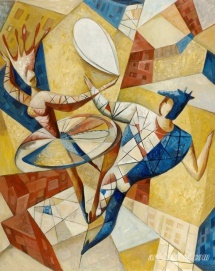 Композиция «Художник и цирк»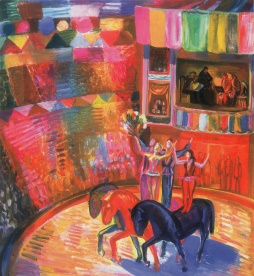 Теория https://scholar.su/metodichki/metodika-raboty-nad-natyurmortom/metodika-uchebnym-natyurmortomПрактикаhttps://yandex.ru/video/preview/?filmId=7536160360386924760&from=tabbar&reqid=1585847109205632-964601553233671142400186-vla1-2363-V&text=натюрморт+из+предметов+быта+живопись+Композиция «Художник и цирк»Информационный блок«Техника акварельной живописи»П. П. Ревякин«Техника акварельной живописи»П. П. РевякинКонтрольный блок «5» - задания выполнены правильно «4» - выполнены все задания верно, но в работе имеются небольшие недочеты«3» - задания выполнены не все«2» - задания не выполнены или неверно выполнены  «5» - задания выполнены правильно «4» - выполнены все задания верно, но в работе имеются небольшие недочеты«3» - задания выполнены не все«2» - задания не выполнены или неверно выполнены Коммуникативный и консультативный блокhttps://vk.me/join/AJQ1dy4rJQOstDJdP5gB5MA3https://vk.me/join/AJQ1dy4rJQOstDJdP5gB5MA3ФИО преподавателяКоврижных Екатерина АлександровнаКоврижных Екатерина АлександровнаГруппа3 год  обучения (6,7 класс)ЧасыТип дистанционного урока1.Выполнить натюрморт в холодной цветовой гамме4Цели, задачи учебного занятияИзучение нового материала и закреплениеИзучение нового материала и закреплениеИнструктивный блокТеория https://learn-draw.jimdofree.com/уроки-рисования-1/линейно-конструктивный-рисунок-натюрморта/Практика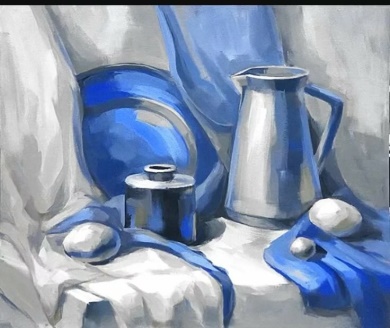 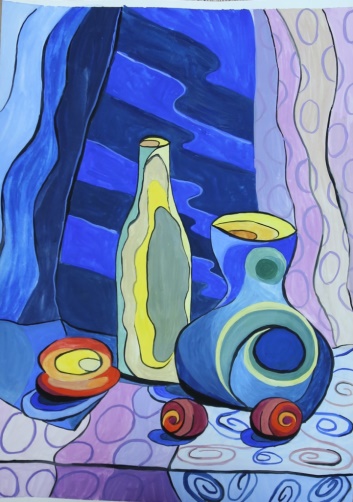 Теория https://learn-draw.jimdofree.com/уроки-рисования-1/линейно-конструктивный-рисунок-натюрморта/ПрактикаИнформационный блок«Искусство цвета»Иоханнес Иттен«Искусство цвета»Иоханнес ИттенКонтрольный блок «5» - задания выполнены правильно «4» - выполнены все задания верно, но в работе имеются небольшие недочеты«3» - задания выполнены не все«2» - задания не выполнены или неверно выполнены  «5» - задания выполнены правильно «4» - выполнены все задания верно, но в работе имеются небольшие недочеты«3» - задания выполнены не все«2» - задания не выполнены или неверно выполнены Коммуникативный и консультативный блокhttps://vk.me/join/AJQ1dy4rJQOstDJdP5gB5MA3https://vk.me/join/AJQ1dy4rJQOstDJdP5gB5MA3ФИО преподавателяКоврижных Екатерина АлександровнаКоврижных Екатерина АлександровнаГруппа3 год обучения (5,4,6 класс)ЧасыТип дистанционного урока1. Выполнить натюрморт в холодной цветовой гамме4Цели, задачи учебного занятияИзучение нового материала и закреплениеИзучение нового материала и закреплениеИнструктивный блокТеория https://learn-draw.jimdofree.com/уроки-рисования-1/линейно-конструктивный-рисунок-натюрморта/ПрактикаТеория https://learn-draw.jimdofree.com/уроки-рисования-1/линейно-конструктивный-рисунок-натюрморта/ПрактикаИнформационный блок«Искусство цвета»Иоханнес Иттен«Искусство цвета»Иоханнес ИттенКонтрольный блок «5» - задания выполнены правильно «4» - выполнены все задания верно, но в работе имеются небольшие недочеты«3» - задания выполнены не все«2» - задания не выполнены или неверно выполнены  «5» - задания выполнены правильно «4» - выполнены все задания верно, но в работе имеются небольшие недочеты«3» - задания выполнены не все«2» - задания не выполнены или неверно выполнены Коммуникативный и консультативный блокhttps://vk.me/join/AJQ1dy4rJQOstDJdP5gB5MA3https://vk.me/join/AJQ1dy4rJQOstDJdP5gB5MA3ФИО преподавателяКоврижных Екатерина АлександровнаКоврижных Екатерина АлександровнаГруппа2 год обучения (2 и 9 классы)ЧасыТип дистанционного урока1. Выполнить натюрморт из предметов не большой величины4Цели, задачи учебного занятияИзучение нового материала и закреплениеИзучение нового материала и закреплениеИнструктивный блокТеория https://learn-draw.jimdofree.com/уроки-рисования-1/линейно-конструктивный-рисунок-натюрморта/Практика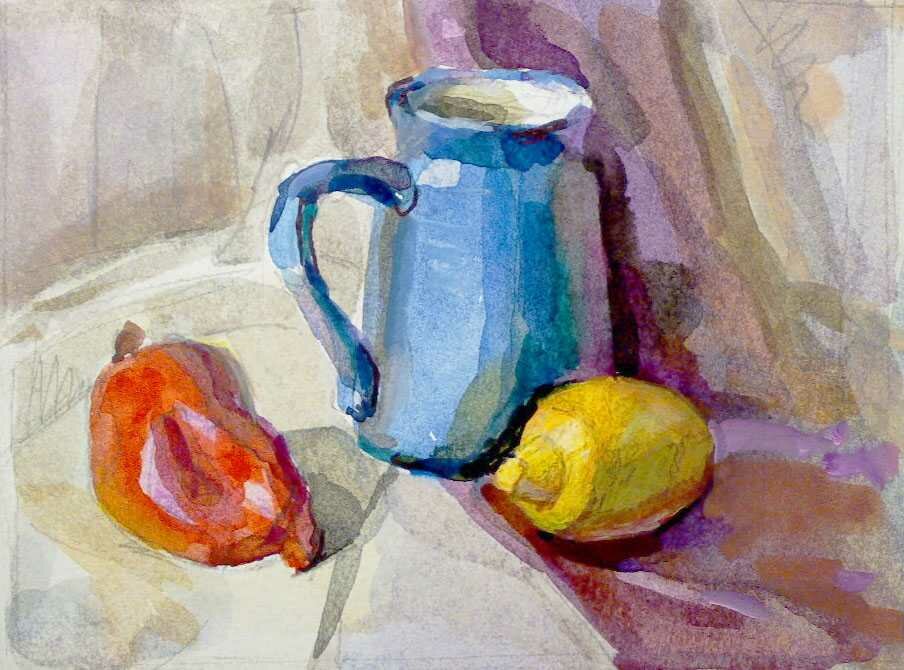 Теория https://learn-draw.jimdofree.com/уроки-рисования-1/линейно-конструктивный-рисунок-натюрморта/ПрактикаИнформационный блок«Натюрморт. Шаг за шагом»Татьяна Зоммер, Ричард ТейлорПодробнее на livelib.ru:https://www.livelib.ru/selection/1461957-natyurmort«Натюрморт. Шаг за шагом»Татьяна Зоммер, Ричард ТейлорПодробнее на livelib.ru:https://www.livelib.ru/selection/1461957-natyurmortКонтрольный блок «5» - задания выполнены правильно «4» - выполнены все задания верно, но в работе имеются небольшие недочеты«3» - задания выполнены не все«2» - задания не выполнены или неверно выполнены  «5» - задания выполнены правильно «4» - выполнены все задания верно, но в работе имеются небольшие недочеты«3» - задания выполнены не все«2» - задания не выполнены или неверно выполнены Коммуникативный и консультативный блокhttps://vk.me/join/AJQ1dy4rJQOstDJdP5gB5MA3https://vk.me/join/AJQ1dy4rJQOstDJdP5gB5MA3ФИО преподавателяКоврижных Екатерина АлександровнаКоврижных Екатерина АлександровнаГруппа2 год обучения (5,4,3,2,1 класс)ЧасыТип дистанционного урока1.Выполнить композицию на тему «Художник и цирк»4Цели, задачи учебного занятияИзучение нового материала и закреплениеИзучение нового материала и закреплениеИнструктивный блокТеория http://zaholstom.ru/?page_id=2668Практика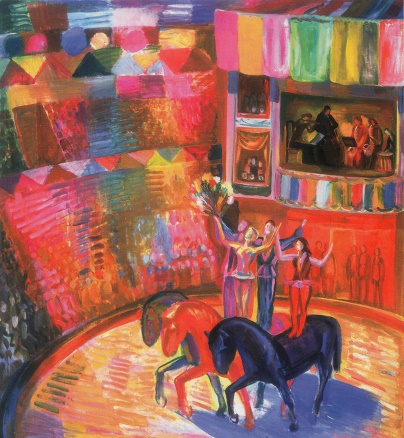 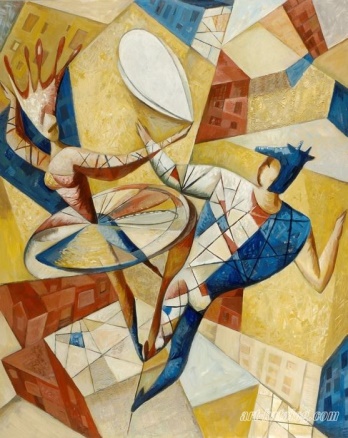 Теория http://zaholstom.ru/?page_id=2668ПрактикаИнформационный блок«Основы композиции»Ольга Голубева«Основы композиции»Ольга ГолубеваКонтрольный блок «5» - задания выполнены правильно «4» - выполнены все задания верно, но в работе имеются небольшие недочеты«3» - задания выполнены не все«2» - задания не выполнены или неверно выполнены  «5» - задания выполнены правильно «4» - выполнены все задания верно, но в работе имеются небольшие недочеты«3» - задания выполнены не все«2» - задания не выполнены или неверно выполнены Коммуникативный и консультативный блокhttps://vk.me/join/AJQ1dy4rJQOstDJdP5gB5MA3https://vk.me/join/AJQ1dy4rJQOstDJdP5gB5MA3ФИО преподавателяКоврижных Екатерина АлександровнаКоврижных Екатерина АлександровнаГруппа1 год обучения (7,5,4,3,2,1 класс) ЧасыТип дистанционного урока1.Натюрмотр из бытовых предметов и чайника4Цели, задачи учебного занятияИзучение нового материала и закреплениеИзучение нового материала и закреплениеИнструктивный блокТеория https://learn-draw.jimdofree.com/уроки-рисования-1/линейно-конструктивный-рисунок-натюрморта/Практика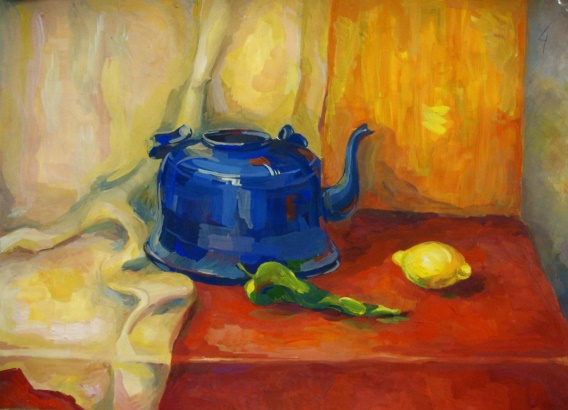 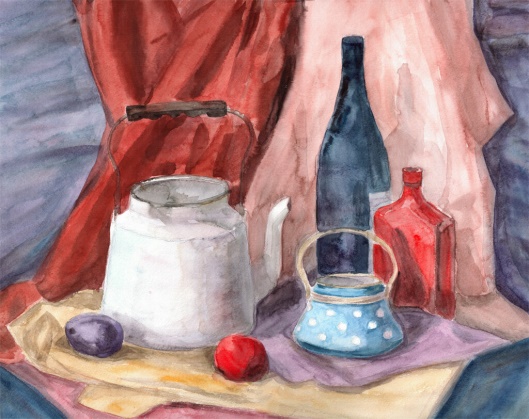 Теория https://learn-draw.jimdofree.com/уроки-рисования-1/линейно-конструктивный-рисунок-натюрморта/ПрактикаИнформационный блок«Натюрморт. Шаг за шагом» Татьяна Зоммер, Ричард ТейлорПодробнее на livelib.ru:https://www.livelib.ru/selection/1461957-natyurmort«Натюрморт. Шаг за шагом» Татьяна Зоммер, Ричард ТейлорПодробнее на livelib.ru:https://www.livelib.ru/selection/1461957-natyurmortКонтрольный блок «5» - задания выполнены правильно «4» - выполнены все задания верно, но в работе имеются небольшие недочеты«3» - задания выполнены не все«2» - задания не выполнены или неверно выполнены  «5» - задания выполнены правильно «4» - выполнены все задания верно, но в работе имеются небольшие недочеты«3» - задания выполнены не все«2» - задания не выполнены или неверно выполнены Коммуникативный и консультативный блокhttps://vk.me/join/AJQ1dy4rJQOstDJdP5gB5MA3https://vk.me/join/AJQ1dy4rJQOstDJdP5gB5MA3ФИО преподавателяКоврижных Екатерина АлександровнаКоврижных Екатерина АлександровнаГруппа1 год обучения (1 класс)ЧасыТип дистанционного урока1. Творческая работа «Морское дно»1Цели, задачи учебного занятияИзучение нового материала и закреплениеИзучение нового материала и закреплениеИнструктивный блокПрактика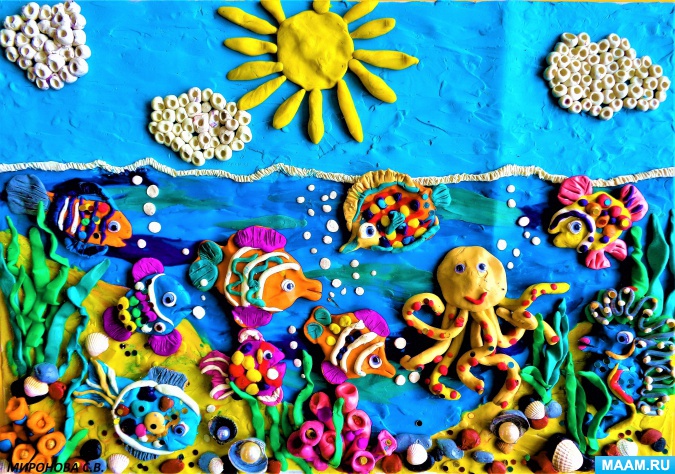 ПрактикаКонтрольный блок «5» - задания выполнены правильно «4» - выполнены все задания верно, но в работе имеются небольшие недочеты«3» - задания выполнены не все«2» - задания не выполнены или неверно выполнены  «5» - задания выполнены правильно «4» - выполнены все задания верно, но в работе имеются небольшие недочеты«3» - задания выполнены не все«2» - задания не выполнены или неверно выполнены Коммуникативный и консультативный блокhttps://vk.me/join/AJQ1dy4rJQOstDJdP5gB5MA3Вайбер, почта маил, личные сообщение в контакте.https://vk.me/join/AJQ1dy4rJQOstDJdP5gB5MA3Вайбер, почта маил, личные сообщение в контакте.Музыкальное отделениеОбразовательная программа – «Домра. Балалайка»  Образовательная программа – «Классическая гитара»№Ф.И.О. педагогаНазвание предметаФ.И. обучающегосяГод обучения/ кол-во часовпонедельниквторниксредачетвергпятницасубботавоскресеньеМесто проведенияШлыковаАнжеликаАрдалионовна26 пед.часовДомра    Титова Арина3/2- Изучение  темы «Штрихи – легато, прием игры - тремоло»;- тестовые задания;- повторение упражнений на каждой струне;  - изучение пьес наизусть;- повторение пьес;- реферат по теме – «Вальс»;- работа с родителями (беседы, консультации). (Отправление заданий и контроль выполнения -  Fiber, mail)- Изучение  темы «Штрихи – легато, прием игры - тремоло»;- тестовые задания;- повторение упражнений на каждой струне;  - изучение пьес наизусть;- повторение пьес;- реферат по теме – «Вальс»;- работа с родителями (беседы, консультации). (Отправление заданий и контроль выполнения -  Fiber, mail)- Изучение  темы «Штрихи – легато, прием игры - тремоло»;- тестовые задания;- повторение упражнений на каждой струне;  - изучение пьес наизусть;- повторение пьес;- реферат по теме – «Вальс»;- работа с родителями (беседы, консультации). (Отправление заданий и контроль выполнения -  Fiber, mail)- Изучение  темы «Штрихи – легато, прием игры - тремоло»;- тестовые задания;- повторение упражнений на каждой струне;  - изучение пьес наизусть;- повторение пьес;- реферат по теме – «Вальс»;- работа с родителями (беседы, консультации). (Отправление заданий и контроль выполнения -  Fiber, mail)- Изучение  темы «Штрихи – легато, прием игры - тремоло»;- тестовые задания;- повторение упражнений на каждой струне;  - изучение пьес наизусть;- повторение пьес;- реферат по теме – «Вальс»;- работа с родителями (беседы, консультации). (Отправление заданий и контроль выполнения -  Fiber, mail)- Изучение  темы «Штрихи – легато, прием игры - тремоло»;- тестовые задания;- повторение упражнений на каждой струне;  - изучение пьес наизусть;- повторение пьес;- реферат по теме – «Вальс»;- работа с родителями (беседы, консультации). (Отправление заданий и контроль выполнения -  Fiber, mail)- Изучение  темы «Штрихи – легато, прием игры - тремоло»;- тестовые задания;- повторение упражнений на каждой струне;  - изучение пьес наизусть;- повторение пьес;- реферат по теме – «Вальс»;- работа с родителями (беседы, консультации). (Отправление заданий и контроль выполнения -  Fiber, mail)Мира - 130ШлыковаАнжеликаАрдалионовна26 пед.часовДомра    Каракулова Дарья3/2- Изучение  темы «Штрихи – легато, прием игры - тремоло»;- тестовые задания;- повторение упражнений на каждой струне;  - изучение пьес наизусть;- повторение пьес;- реферат по теме – «Народная музыка»- работа с родителями (беседы, консультации). (Отправление заданий и контроль выполнения -  Fiber, mail)- Изучение  темы «Штрихи – легато, прием игры - тремоло»;- тестовые задания;- повторение упражнений на каждой струне;  - изучение пьес наизусть;- повторение пьес;- реферат по теме – «Народная музыка»- работа с родителями (беседы, консультации). (Отправление заданий и контроль выполнения -  Fiber, mail)- Изучение  темы «Штрихи – легато, прием игры - тремоло»;- тестовые задания;- повторение упражнений на каждой струне;  - изучение пьес наизусть;- повторение пьес;- реферат по теме – «Народная музыка»- работа с родителями (беседы, консультации). (Отправление заданий и контроль выполнения -  Fiber, mail)- Изучение  темы «Штрихи – легато, прием игры - тремоло»;- тестовые задания;- повторение упражнений на каждой струне;  - изучение пьес наизусть;- повторение пьес;- реферат по теме – «Народная музыка»- работа с родителями (беседы, консультации). (Отправление заданий и контроль выполнения -  Fiber, mail)- Изучение  темы «Штрихи – легато, прием игры - тремоло»;- тестовые задания;- повторение упражнений на каждой струне;  - изучение пьес наизусть;- повторение пьес;- реферат по теме – «Народная музыка»- работа с родителями (беседы, консультации). (Отправление заданий и контроль выполнения -  Fiber, mail)- Изучение  темы «Штрихи – легато, прием игры - тремоло»;- тестовые задания;- повторение упражнений на каждой струне;  - изучение пьес наизусть;- повторение пьес;- реферат по теме – «Народная музыка»- работа с родителями (беседы, консультации). (Отправление заданий и контроль выполнения -  Fiber, mail)- Изучение  темы «Штрихи – легато, прием игры - тремоло»;- тестовые задания;- повторение упражнений на каждой струне;  - изучение пьес наизусть;- повторение пьес;- реферат по теме – «Народная музыка»- работа с родителями (беседы, консультации). (Отправление заданий и контроль выполнения -  Fiber, mail)Мира - 130ШлыковаАнжеликаАрдалионовна26 пед.часов    Балалайка       Елышев Иван1/2- Изучение  темы «Ноты первой октавы»;- музыкальные прописи (рабочая тетрадь Н. Калининой.- игровые задания (письменно);- повторение упражнений и пьесок (при наличии инструмента);- рисунки к исполняемым пьескам;- работа с родителями (беседы, консультации). (Отправление заданий и контроль выполнения -  Fiber, mail)- Изучение  темы «Ноты первой октавы»;- музыкальные прописи (рабочая тетрадь Н. Калининой.- игровые задания (письменно);- повторение упражнений и пьесок (при наличии инструмента);- рисунки к исполняемым пьескам;- работа с родителями (беседы, консультации). (Отправление заданий и контроль выполнения -  Fiber, mail)- Изучение  темы «Ноты первой октавы»;- музыкальные прописи (рабочая тетрадь Н. Калининой.- игровые задания (письменно);- повторение упражнений и пьесок (при наличии инструмента);- рисунки к исполняемым пьескам;- работа с родителями (беседы, консультации). (Отправление заданий и контроль выполнения -  Fiber, mail)- Изучение  темы «Ноты первой октавы»;- музыкальные прописи (рабочая тетрадь Н. Калининой.- игровые задания (письменно);- повторение упражнений и пьесок (при наличии инструмента);- рисунки к исполняемым пьескам;- работа с родителями (беседы, консультации). (Отправление заданий и контроль выполнения -  Fiber, mail)- Изучение  темы «Ноты первой октавы»;- музыкальные прописи (рабочая тетрадь Н. Калининой.- игровые задания (письменно);- повторение упражнений и пьесок (при наличии инструмента);- рисунки к исполняемым пьескам;- работа с родителями (беседы, консультации). (Отправление заданий и контроль выполнения -  Fiber, mail)- Изучение  темы «Ноты первой октавы»;- музыкальные прописи (рабочая тетрадь Н. Калининой.- игровые задания (письменно);- повторение упражнений и пьесок (при наличии инструмента);- рисунки к исполняемым пьескам;- работа с родителями (беседы, консультации). (Отправление заданий и контроль выполнения -  Fiber, mail)- Изучение  темы «Ноты первой октавы»;- музыкальные прописи (рабочая тетрадь Н. Калининой.- игровые задания (письменно);- повторение упражнений и пьесок (при наличии инструмента);- рисунки к исполняемым пьескам;- работа с родителями (беседы, консультации). (Отправление заданий и контроль выполнения -  Fiber, mail)Мира - 130ШлыковаАнжеликаАрдалионовна26 пед.часовБалалайка       Жданов Вячеслав5/2- Изучение  темы «Приемы игры»;- работать над конкурсной  программой;- тесты;- самостоятельный разбор новой программы;- работа с родителями (беседы, консультации).(Отправление заданий и контроль выполнения -  Fiber, mail)- Изучение  темы «Приемы игры»;- работать над конкурсной  программой;- тесты;- самостоятельный разбор новой программы;- работа с родителями (беседы, консультации).(Отправление заданий и контроль выполнения -  Fiber, mail)- Изучение  темы «Приемы игры»;- работать над конкурсной  программой;- тесты;- самостоятельный разбор новой программы;- работа с родителями (беседы, консультации).(Отправление заданий и контроль выполнения -  Fiber, mail)- Изучение  темы «Приемы игры»;- работать над конкурсной  программой;- тесты;- самостоятельный разбор новой программы;- работа с родителями (беседы, консультации).(Отправление заданий и контроль выполнения -  Fiber, mail)- Изучение  темы «Приемы игры»;- работать над конкурсной  программой;- тесты;- самостоятельный разбор новой программы;- работа с родителями (беседы, консультации).(Отправление заданий и контроль выполнения -  Fiber, mail)- Изучение  темы «Приемы игры»;- работать над конкурсной  программой;- тесты;- самостоятельный разбор новой программы;- работа с родителями (беседы, консультации).(Отправление заданий и контроль выполнения -  Fiber, mail)- Изучение  темы «Приемы игры»;- работать над конкурсной  программой;- тесты;- самостоятельный разбор новой программы;- работа с родителями (беседы, консультации).(Отправление заданий и контроль выполнения -  Fiber, mail)Мира - 130ШлыковаАнжеликаАрдалионовна26 пед.часовБалалайка          Чагин Роман6/2- Изучение  темы «Приемы игры»;- работать над конкурсной  программой;- тесты;- самостоятельный разбор новой программы;- работа с родителями (беседы, консультации).(Отправление заданий и контроль выполнения -  Fiber, mail)- Изучение  темы «Приемы игры»;- работать над конкурсной  программой;- тесты;- самостоятельный разбор новой программы;- работа с родителями (беседы, консультации).(Отправление заданий и контроль выполнения -  Fiber, mail)- Изучение  темы «Приемы игры»;- работать над конкурсной  программой;- тесты;- самостоятельный разбор новой программы;- работа с родителями (беседы, консультации).(Отправление заданий и контроль выполнения -  Fiber, mail)- Изучение  темы «Приемы игры»;- работать над конкурсной  программой;- тесты;- самостоятельный разбор новой программы;- работа с родителями (беседы, консультации).(Отправление заданий и контроль выполнения -  Fiber, mail)- Изучение  темы «Приемы игры»;- работать над конкурсной  программой;- тесты;- самостоятельный разбор новой программы;- работа с родителями (беседы, консультации).(Отправление заданий и контроль выполнения -  Fiber, mail)- Изучение  темы «Приемы игры»;- работать над конкурсной  программой;- тесты;- самостоятельный разбор новой программы;- работа с родителями (беседы, консультации).(Отправление заданий и контроль выполнения -  Fiber, mail)- Изучение  темы «Приемы игры»;- работать над конкурсной  программой;- тесты;- самостоятельный разбор новой программы;- работа с родителями (беседы, консультации).(Отправление заданий и контроль выполнения -  Fiber, mail)Мира - 130ШлыковаАнжеликаАрдалионовна26 пед.часовКлассическая     гитара      Сафина Алина    Долинина Карина1/2- Изучение  темы «Приемы игры – апояндо, тирандо;- музыкальные прописи (рабочая тетрадь Н. Калининой).- игровые задания (письменно);- повторение упражнений – №1 - №9;- подготовить сообщение о композиторе (реферат);- работать над музыкальной программой (учить наизусть);- самостоятельный разбор пьесы;- работа с родителями (беседы, консультации). (Отправление заданий и контроль выполнения -  Fiber, mail)- Изучение  темы «Приемы игры – апояндо, тирандо;- музыкальные прописи (рабочая тетрадь Н. Калининой).- игровые задания (письменно);- повторение упражнений – №1 - №9;- подготовить сообщение о композиторе (реферат);- работать над музыкальной программой (учить наизусть);- самостоятельный разбор пьесы;- работа с родителями (беседы, консультации). (Отправление заданий и контроль выполнения -  Fiber, mail)- Изучение  темы «Приемы игры – апояндо, тирандо;- музыкальные прописи (рабочая тетрадь Н. Калининой).- игровые задания (письменно);- повторение упражнений – №1 - №9;- подготовить сообщение о композиторе (реферат);- работать над музыкальной программой (учить наизусть);- самостоятельный разбор пьесы;- работа с родителями (беседы, консультации). (Отправление заданий и контроль выполнения -  Fiber, mail)- Изучение  темы «Приемы игры – апояндо, тирандо;- музыкальные прописи (рабочая тетрадь Н. Калининой).- игровые задания (письменно);- повторение упражнений – №1 - №9;- подготовить сообщение о композиторе (реферат);- работать над музыкальной программой (учить наизусть);- самостоятельный разбор пьесы;- работа с родителями (беседы, консультации). (Отправление заданий и контроль выполнения -  Fiber, mail)- Изучение  темы «Приемы игры – апояндо, тирандо;- музыкальные прописи (рабочая тетрадь Н. Калининой).- игровые задания (письменно);- повторение упражнений – №1 - №9;- подготовить сообщение о композиторе (реферат);- работать над музыкальной программой (учить наизусть);- самостоятельный разбор пьесы;- работа с родителями (беседы, консультации). (Отправление заданий и контроль выполнения -  Fiber, mail)- Изучение  темы «Приемы игры – апояндо, тирандо;- музыкальные прописи (рабочая тетрадь Н. Калининой).- игровые задания (письменно);- повторение упражнений – №1 - №9;- подготовить сообщение о композиторе (реферат);- работать над музыкальной программой (учить наизусть);- самостоятельный разбор пьесы;- работа с родителями (беседы, консультации). (Отправление заданий и контроль выполнения -  Fiber, mail)- Изучение  темы «Приемы игры – апояндо, тирандо;- музыкальные прописи (рабочая тетрадь Н. Калининой).- игровые задания (письменно);- повторение упражнений – №1 - №9;- подготовить сообщение о композиторе (реферат);- работать над музыкальной программой (учить наизусть);- самостоятельный разбор пьесы;- работа с родителями (беседы, консультации). (Отправление заданий и контроль выполнения -  Fiber, mail)Мира - 130ШлыковаАнжеликаАрдалионовна26 пед.часовКлассическая     гитара      Харинцева Мария2/2- Изучение  темы «Приемы игры – апояндо, тирандо;- тесты;- повторение упражнений – №1 - №9;- последовательности аккордов;- подготовить сообщение о композиторе (реферат);- работать над музыкальной программой (учить наизусть);- самостоятельный разбор пьесы;- работа с родителями (беседы, консультации). (Отправление заданий и контроль выполнения -  Fiber, mail)- Изучение  темы «Приемы игры – апояндо, тирандо;- тесты;- повторение упражнений – №1 - №9;- последовательности аккордов;- подготовить сообщение о композиторе (реферат);- работать над музыкальной программой (учить наизусть);- самостоятельный разбор пьесы;- работа с родителями (беседы, консультации). (Отправление заданий и контроль выполнения -  Fiber, mail)- Изучение  темы «Приемы игры – апояндо, тирандо;- тесты;- повторение упражнений – №1 - №9;- последовательности аккордов;- подготовить сообщение о композиторе (реферат);- работать над музыкальной программой (учить наизусть);- самостоятельный разбор пьесы;- работа с родителями (беседы, консультации). (Отправление заданий и контроль выполнения -  Fiber, mail)- Изучение  темы «Приемы игры – апояндо, тирандо;- тесты;- повторение упражнений – №1 - №9;- последовательности аккордов;- подготовить сообщение о композиторе (реферат);- работать над музыкальной программой (учить наизусть);- самостоятельный разбор пьесы;- работа с родителями (беседы, консультации). (Отправление заданий и контроль выполнения -  Fiber, mail)- Изучение  темы «Приемы игры – апояндо, тирандо;- тесты;- повторение упражнений – №1 - №9;- последовательности аккордов;- подготовить сообщение о композиторе (реферат);- работать над музыкальной программой (учить наизусть);- самостоятельный разбор пьесы;- работа с родителями (беседы, консультации). (Отправление заданий и контроль выполнения -  Fiber, mail)- Изучение  темы «Приемы игры – апояндо, тирандо;- тесты;- повторение упражнений – №1 - №9;- последовательности аккордов;- подготовить сообщение о композиторе (реферат);- работать над музыкальной программой (учить наизусть);- самостоятельный разбор пьесы;- работа с родителями (беседы, консультации). (Отправление заданий и контроль выполнения -  Fiber, mail)- Изучение  темы «Приемы игры – апояндо, тирандо;- тесты;- повторение упражнений – №1 - №9;- последовательности аккордов;- подготовить сообщение о композиторе (реферат);- работать над музыкальной программой (учить наизусть);- самостоятельный разбор пьесы;- работа с родителями (беседы, консультации). (Отправление заданий и контроль выполнения -  Fiber, mail)Мира - 130ШлыковаАнжеликаАрдалионовна26 пед.часовКлассическая     гитара    Игнатьев Михаил3/2- повторение упражнений – №1 - №9;- последовательности аккордов;- разучивание гаммы C-dur, G-dur;- тесты;- подготовить сообщение о композиторе (реферат);- работать над музыкальной программой (учить наизусть);- самостоятельный разбор пьесы;- работа с родителями (беседы, консультации). (Отправление заданий и контроль выполнения -  Fiber, mail) - повторение упражнений – №1 - №9;- последовательности аккордов;- разучивание гаммы C-dur, G-dur;- тесты;- подготовить сообщение о композиторе (реферат);- работать над музыкальной программой (учить наизусть);- самостоятельный разбор пьесы;- работа с родителями (беседы, консультации). (Отправление заданий и контроль выполнения -  Fiber, mail) - повторение упражнений – №1 - №9;- последовательности аккордов;- разучивание гаммы C-dur, G-dur;- тесты;- подготовить сообщение о композиторе (реферат);- работать над музыкальной программой (учить наизусть);- самостоятельный разбор пьесы;- работа с родителями (беседы, консультации). (Отправление заданий и контроль выполнения -  Fiber, mail) - повторение упражнений – №1 - №9;- последовательности аккордов;- разучивание гаммы C-dur, G-dur;- тесты;- подготовить сообщение о композиторе (реферат);- работать над музыкальной программой (учить наизусть);- самостоятельный разбор пьесы;- работа с родителями (беседы, консультации). (Отправление заданий и контроль выполнения -  Fiber, mail) - повторение упражнений – №1 - №9;- последовательности аккордов;- разучивание гаммы C-dur, G-dur;- тесты;- подготовить сообщение о композиторе (реферат);- работать над музыкальной программой (учить наизусть);- самостоятельный разбор пьесы;- работа с родителями (беседы, консультации). (Отправление заданий и контроль выполнения -  Fiber, mail) - повторение упражнений – №1 - №9;- последовательности аккордов;- разучивание гаммы C-dur, G-dur;- тесты;- подготовить сообщение о композиторе (реферат);- работать над музыкальной программой (учить наизусть);- самостоятельный разбор пьесы;- работа с родителями (беседы, консультации). (Отправление заданий и контроль выполнения -  Fiber, mail) - повторение упражнений – №1 - №9;- последовательности аккордов;- разучивание гаммы C-dur, G-dur;- тесты;- подготовить сообщение о композиторе (реферат);- работать над музыкальной программой (учить наизусть);- самостоятельный разбор пьесы;- работа с родителями (беседы, консультации). (Отправление заданий и контроль выполнения -  Fiber, mail) Мира - 130ШлыковаАнжеликаАрдалионовна26 пед.часовКлассическая     гитараПоварницын Марк3/2 - повторение упражнений – №1 - №9;- последовательности аккордов;- разучивание гаммы C-dur, G-dur;- тесты;- подготовить сообщение о композиторе (реферат);- работать над музыкальной программой (учить наизусть);- самостоятельный разбор пьесы;- работа с родителями (беседы, консультации). (Отправление заданий и контроль выполнения -  Fiber, mail)- повторение упражнений – №1 - №9;- последовательности аккордов;- разучивание гаммы C-dur, G-dur;- тесты;- подготовить сообщение о композиторе (реферат);- работать над музыкальной программой (учить наизусть);- самостоятельный разбор пьесы;- работа с родителями (беседы, консультации). (Отправление заданий и контроль выполнения -  Fiber, mail)- повторение упражнений – №1 - №9;- последовательности аккордов;- разучивание гаммы C-dur, G-dur;- тесты;- подготовить сообщение о композиторе (реферат);- работать над музыкальной программой (учить наизусть);- самостоятельный разбор пьесы;- работа с родителями (беседы, консультации). (Отправление заданий и контроль выполнения -  Fiber, mail)- повторение упражнений – №1 - №9;- последовательности аккордов;- разучивание гаммы C-dur, G-dur;- тесты;- подготовить сообщение о композиторе (реферат);- работать над музыкальной программой (учить наизусть);- самостоятельный разбор пьесы;- работа с родителями (беседы, консультации). (Отправление заданий и контроль выполнения -  Fiber, mail)- повторение упражнений – №1 - №9;- последовательности аккордов;- разучивание гаммы C-dur, G-dur;- тесты;- подготовить сообщение о композиторе (реферат);- работать над музыкальной программой (учить наизусть);- самостоятельный разбор пьесы;- работа с родителями (беседы, консультации). (Отправление заданий и контроль выполнения -  Fiber, mail)- повторение упражнений – №1 - №9;- последовательности аккордов;- разучивание гаммы C-dur, G-dur;- тесты;- подготовить сообщение о композиторе (реферат);- работать над музыкальной программой (учить наизусть);- самостоятельный разбор пьесы;- работа с родителями (беседы, консультации). (Отправление заданий и контроль выполнения -  Fiber, mail)- повторение упражнений – №1 - №9;- последовательности аккордов;- разучивание гаммы C-dur, G-dur;- тесты;- подготовить сообщение о композиторе (реферат);- работать над музыкальной программой (учить наизусть);- самостоятельный разбор пьесы;- работа с родителями (беседы, консультации). (Отправление заданий и контроль выполнения -  Fiber, mail)Мира - 130ШлыковаАнжеликаАрдалионовна26 пед.часовКлассическая     гитара  Бакланов Георгий4/2- последовательности аккордов;- разучивание гаммы C-dur, G-dur, F-dur;- тесты;- подготовить сообщение о композиторе (реферат);- работать над музыкальной программой (учить наизусть);- самостоятельный разбор пьесы;- работа с родителями (беседы, консультации). (Отправление заданий и контроль выполнения -  Fiber, mail)- последовательности аккордов;- разучивание гаммы C-dur, G-dur, F-dur;- тесты;- подготовить сообщение о композиторе (реферат);- работать над музыкальной программой (учить наизусть);- самостоятельный разбор пьесы;- работа с родителями (беседы, консультации). (Отправление заданий и контроль выполнения -  Fiber, mail)- последовательности аккордов;- разучивание гаммы C-dur, G-dur, F-dur;- тесты;- подготовить сообщение о композиторе (реферат);- работать над музыкальной программой (учить наизусть);- самостоятельный разбор пьесы;- работа с родителями (беседы, консультации). (Отправление заданий и контроль выполнения -  Fiber, mail)- последовательности аккордов;- разучивание гаммы C-dur, G-dur, F-dur;- тесты;- подготовить сообщение о композиторе (реферат);- работать над музыкальной программой (учить наизусть);- самостоятельный разбор пьесы;- работа с родителями (беседы, консультации). (Отправление заданий и контроль выполнения -  Fiber, mail)- последовательности аккордов;- разучивание гаммы C-dur, G-dur, F-dur;- тесты;- подготовить сообщение о композиторе (реферат);- работать над музыкальной программой (учить наизусть);- самостоятельный разбор пьесы;- работа с родителями (беседы, консультации). (Отправление заданий и контроль выполнения -  Fiber, mail)- последовательности аккордов;- разучивание гаммы C-dur, G-dur, F-dur;- тесты;- подготовить сообщение о композиторе (реферат);- работать над музыкальной программой (учить наизусть);- самостоятельный разбор пьесы;- работа с родителями (беседы, консультации). (Отправление заданий и контроль выполнения -  Fiber, mail)- последовательности аккордов;- разучивание гаммы C-dur, G-dur, F-dur;- тесты;- подготовить сообщение о композиторе (реферат);- работать над музыкальной программой (учить наизусть);- самостоятельный разбор пьесы;- работа с родителями (беседы, консультации). (Отправление заданий и контроль выполнения -  Fiber, mail)Мира - 130ШлыковаАнжеликаАрдалионовна26 пед.часовКлассическая     гитара    Черменин Матвей4/2- последовательности аккордов;разучивание гаммы C-dur, G-dur, F-dur;- тесты;- подготовить сообщение о композиторе (реферат);- работать над музыкальной программой (учить наизусть);- самостоятельный разбор пьесы;- работа с родителями (беседы, консультации). (Отправление заданий и контроль выполнения -  Fiber, mail)- последовательности аккордов;разучивание гаммы C-dur, G-dur, F-dur;- тесты;- подготовить сообщение о композиторе (реферат);- работать над музыкальной программой (учить наизусть);- самостоятельный разбор пьесы;- работа с родителями (беседы, консультации). (Отправление заданий и контроль выполнения -  Fiber, mail)- последовательности аккордов;разучивание гаммы C-dur, G-dur, F-dur;- тесты;- подготовить сообщение о композиторе (реферат);- работать над музыкальной программой (учить наизусть);- самостоятельный разбор пьесы;- работа с родителями (беседы, консультации). (Отправление заданий и контроль выполнения -  Fiber, mail)- последовательности аккордов;разучивание гаммы C-dur, G-dur, F-dur;- тесты;- подготовить сообщение о композиторе (реферат);- работать над музыкальной программой (учить наизусть);- самостоятельный разбор пьесы;- работа с родителями (беседы, консультации). (Отправление заданий и контроль выполнения -  Fiber, mail)- последовательности аккордов;разучивание гаммы C-dur, G-dur, F-dur;- тесты;- подготовить сообщение о композиторе (реферат);- работать над музыкальной программой (учить наизусть);- самостоятельный разбор пьесы;- работа с родителями (беседы, консультации). (Отправление заданий и контроль выполнения -  Fiber, mail)- последовательности аккордов;разучивание гаммы C-dur, G-dur, F-dur;- тесты;- подготовить сообщение о композиторе (реферат);- работать над музыкальной программой (учить наизусть);- самостоятельный разбор пьесы;- работа с родителями (беседы, консультации). (Отправление заданий и контроль выполнения -  Fiber, mail)- последовательности аккордов;разучивание гаммы C-dur, G-dur, F-dur;- тесты;- подготовить сообщение о композиторе (реферат);- работать над музыкальной программой (учить наизусть);- самостоятельный разбор пьесы;- работа с родителями (беседы, консультации). (Отправление заданий и контроль выполнения -  Fiber, mail)Мира - 130ШлыковаАнжеликаАрдалионовна26 пед.часовКлассическая     гитара     Борковец Яков5/2- тесты;- работать над выпускной программой; консультация педагога;(Отправление заданий и контроль выполнения -  Fiber, mail)- тесты;- работать над выпускной программой; консультация педагога;(Отправление заданий и контроль выполнения -  Fiber, mail)- тесты;- работать над выпускной программой; консультация педагога;(Отправление заданий и контроль выполнения -  Fiber, mail)- тесты;- работать над выпускной программой; консультация педагога;(Отправление заданий и контроль выполнения -  Fiber, mail)- тесты;- работать над выпускной программой; консультация педагога;(Отправление заданий и контроль выполнения -  Fiber, mail)- тесты;- работать над выпускной программой; консультация педагога;(Отправление заданий и контроль выполнения -  Fiber, mail)- тесты;- работать над выпускной программой; консультация педагога;(Отправление заданий и контроль выполнения -  Fiber, mail)Мира - 130ШлыковаАнжеликаАрдалионовна26 пед.часовКлассическая     гитара      Дорофеев Кирилл5/2- тесты;- работать над выпускной программой; консультация педагога;(Отправление заданий и контроль выполнения -  Fiber, mail)- тесты;- работать над выпускной программой; консультация педагога;(Отправление заданий и контроль выполнения -  Fiber, mail)- тесты;- работать над выпускной программой; консультация педагога;(Отправление заданий и контроль выполнения -  Fiber, mail)- тесты;- работать над выпускной программой; консультация педагога;(Отправление заданий и контроль выполнения -  Fiber, mail)- тесты;- работать над выпускной программой; консультация педагога;(Отправление заданий и контроль выполнения -  Fiber, mail)- тесты;- работать над выпускной программой; консультация педагога;(Отправление заданий и контроль выполнения -  Fiber, mail)- тесты;- работать над выпускной программой; консультация педагога;(Отправление заданий и контроль выполнения -  Fiber, mail)Мира - 130ШлыковаАнжеликаАрдалионовна26 пед.часовКлассическая     гитара- Выбор нотной программы для учащихся;- Разработка тестов для учащихся.	- Выбор нотной программы для учащихся;- Разработка тестов для учащихся.	- Выбор нотной программы для учащихся;- Разработка тестов для учащихся.	- Выбор нотной программы для учащихся;- Разработка тестов для учащихся.	- Выбор нотной программы для учащихся;- Разработка тестов для учащихся.	- Выбор нотной программы для учащихся;- Разработка тестов для учащихся.	- Выбор нотной программы для учащихся;- Разработка тестов для учащихся.	Мира - 130Музыкальное отделение(Образовательная программа «Баян.Аккордеон» и  «Весёлые нотки», образовательная программа «Модница»)№Ф.И.О. педагогаНазвание предметаФ.И. обучающегосяГод обучения/ кол-во часовпонедельниквторниксредачетвергпятницасубботавоскресеньеМесто проведения1Лоскутова Л.В.      Баян.Сидорова Анастасия-Дранишников Аркадий.Баранова Нина-ЛобоваАрина;Павлюченко Василина-Комарова София;Мартынов Дмитрий            1/2-Изучение  темы «Длительности.Половинные, Четверти,Восьмые» (видеоролик).-устное чтение нот с листа-чтение нот в басовом ключе- музыкальные прописи (рабочая тетрадь Н. Калининой) (элементы скрипичного ключа, басовый ключ, знаки альтерации, динамические оттенки, нотация, длительности);- игровые задания (письменно);- повторение упражнений и пьесок (при наличии инструмента);- соединение партий двумя руками(при наличии инструмента);-рисунки к пьесам;-беседы с родителями,консультации по занятиям. (Отправление заданий и контроль выполнения -  Fiber, WhatsApp),.-Изучение  темы «Длительности.Половинные, Четверти,Восьмые» (видеоролик).-устное чтение нот с листа-чтение нот в басовом ключе- музыкальные прописи (рабочая тетрадь Н. Калининой) (элементы скрипичного ключа, басовый ключ, знаки альтерации, динамические оттенки, нотация, длительности);- игровые задания (письменно);- повторение упражнений и пьесок (при наличии инструмента);- соединение партий двумя руками(при наличии инструмента);-рисунки к пьесам;-беседы с родителями,консультации по занятиям. (Отправление заданий и контроль выполнения -  Fiber, WhatsApp),.-Изучение  темы «Длительности.Половинные, Четверти,Восьмые» (видеоролик).-устное чтение нот с листа-чтение нот в басовом ключе- музыкальные прописи (рабочая тетрадь Н. Калининой) (элементы скрипичного ключа, басовый ключ, знаки альтерации, динамические оттенки, нотация, длительности);- игровые задания (письменно);- повторение упражнений и пьесок (при наличии инструмента);- соединение партий двумя руками(при наличии инструмента);-рисунки к пьесам;-беседы с родителями,консультации по занятиям. (Отправление заданий и контроль выполнения -  Fiber, WhatsApp),.-Изучение  темы «Длительности.Половинные, Четверти,Восьмые» (видеоролик).-устное чтение нот с листа-чтение нот в басовом ключе- музыкальные прописи (рабочая тетрадь Н. Калининой) (элементы скрипичного ключа, басовый ключ, знаки альтерации, динамические оттенки, нотация, длительности);- игровые задания (письменно);- повторение упражнений и пьесок (при наличии инструмента);- соединение партий двумя руками(при наличии инструмента);-рисунки к пьесам;-беседы с родителями,консультации по занятиям. (Отправление заданий и контроль выполнения -  Fiber, WhatsApp),.-Изучение  темы «Длительности.Половинные, Четверти,Восьмые» (видеоролик).-устное чтение нот с листа-чтение нот в басовом ключе- музыкальные прописи (рабочая тетрадь Н. Калининой) (элементы скрипичного ключа, басовый ключ, знаки альтерации, динамические оттенки, нотация, длительности);- игровые задания (письменно);- повторение упражнений и пьесок (при наличии инструмента);- соединение партий двумя руками(при наличии инструмента);-рисунки к пьесам;-беседы с родителями,консультации по занятиям. (Отправление заданий и контроль выполнения -  Fiber, WhatsApp),.-Изучение  темы «Длительности.Половинные, Четверти,Восьмые» (видеоролик).-устное чтение нот с листа-чтение нот в басовом ключе- музыкальные прописи (рабочая тетрадь Н. Калининой) (элементы скрипичного ключа, басовый ключ, знаки альтерации, динамические оттенки, нотация, длительности);- игровые задания (письменно);- повторение упражнений и пьесок (при наличии инструмента);- соединение партий двумя руками(при наличии инструмента);-рисунки к пьесам;-беседы с родителями,консультации по занятиям. (Отправление заданий и контроль выполнения -  Fiber, WhatsApp),.-Изучение  темы «Длительности.Половинные, Четверти,Восьмые» (видеоролик).-устное чтение нот с листа-чтение нот в басовом ключе- музыкальные прописи (рабочая тетрадь Н. Калининой) (элементы скрипичного ключа, басовый ключ, знаки альтерации, динамические оттенки, нотация, длительности);- игровые задания (письменно);- повторение упражнений и пьесок (при наличии инструмента);- соединение партий двумя руками(при наличии инструмента);-рисунки к пьесам;-беседы с родителями,консультации по занятиям. (Отправление заданий и контроль выполнения -  Fiber, WhatsApp),.Школа14Набережная 27Кабинет 52.1Лоскутова Л.В.      Баян.Сысолятин ДанилШибанова ИринаБологова Мария2/2-Повторение  темы: «Длительности.Шестнадцатые,триоли» (видеоролик).-Повторение выученных произведений,подготовка к выступлению на концерте «Весенняя капель» в д/с№4(ориентировочно)- музыкальные прописи (рабочая тетрадь Н. Калининой)- повторение упражнений и пьесок (при наличии инструмента);- разобрать пьесы отдельно каждой рукой(обратить внимание на знаки при ключе)-чтение нот с листа.-разбор нового произведения каждой рукой.-гамма C dur  правой рукой(левой-отдельно,при наличии инструмента)беседы с родителями,консультации по занятиям. (Отправление заданий и - контроль выполнения -  Fiber, WhatsApp)-Повторение  темы: «Длительности.Шестнадцатые,триоли» (видеоролик).-Повторение выученных произведений,подготовка к выступлению на концерте «Весенняя капель» в д/с№4(ориентировочно)- музыкальные прописи (рабочая тетрадь Н. Калининой)- повторение упражнений и пьесок (при наличии инструмента);- разобрать пьесы отдельно каждой рукой(обратить внимание на знаки при ключе)-чтение нот с листа.-разбор нового произведения каждой рукой.-гамма C dur  правой рукой(левой-отдельно,при наличии инструмента)беседы с родителями,консультации по занятиям. (Отправление заданий и - контроль выполнения -  Fiber, WhatsApp)-Повторение  темы: «Длительности.Шестнадцатые,триоли» (видеоролик).-Повторение выученных произведений,подготовка к выступлению на концерте «Весенняя капель» в д/с№4(ориентировочно)- музыкальные прописи (рабочая тетрадь Н. Калининой)- повторение упражнений и пьесок (при наличии инструмента);- разобрать пьесы отдельно каждой рукой(обратить внимание на знаки при ключе)-чтение нот с листа.-разбор нового произведения каждой рукой.-гамма C dur  правой рукой(левой-отдельно,при наличии инструмента)беседы с родителями,консультации по занятиям. (Отправление заданий и - контроль выполнения -  Fiber, WhatsApp)-Повторение  темы: «Длительности.Шестнадцатые,триоли» (видеоролик).-Повторение выученных произведений,подготовка к выступлению на концерте «Весенняя капель» в д/с№4(ориентировочно)- музыкальные прописи (рабочая тетрадь Н. Калининой)- повторение упражнений и пьесок (при наличии инструмента);- разобрать пьесы отдельно каждой рукой(обратить внимание на знаки при ключе)-чтение нот с листа.-разбор нового произведения каждой рукой.-гамма C dur  правой рукой(левой-отдельно,при наличии инструмента)беседы с родителями,консультации по занятиям. (Отправление заданий и - контроль выполнения -  Fiber, WhatsApp)-Повторение  темы: «Длительности.Шестнадцатые,триоли» (видеоролик).-Повторение выученных произведений,подготовка к выступлению на концерте «Весенняя капель» в д/с№4(ориентировочно)- музыкальные прописи (рабочая тетрадь Н. Калининой)- повторение упражнений и пьесок (при наличии инструмента);- разобрать пьесы отдельно каждой рукой(обратить внимание на знаки при ключе)-чтение нот с листа.-разбор нового произведения каждой рукой.-гамма C dur  правой рукой(левой-отдельно,при наличии инструмента)беседы с родителями,консультации по занятиям. (Отправление заданий и - контроль выполнения -  Fiber, WhatsApp)-Повторение  темы: «Длительности.Шестнадцатые,триоли» (видеоролик).-Повторение выученных произведений,подготовка к выступлению на концерте «Весенняя капель» в д/с№4(ориентировочно)- музыкальные прописи (рабочая тетрадь Н. Калининой)- повторение упражнений и пьесок (при наличии инструмента);- разобрать пьесы отдельно каждой рукой(обратить внимание на знаки при ключе)-чтение нот с листа.-разбор нового произведения каждой рукой.-гамма C dur  правой рукой(левой-отдельно,при наличии инструмента)беседы с родителями,консультации по занятиям. (Отправление заданий и - контроль выполнения -  Fiber, WhatsApp)-Повторение  темы: «Длительности.Шестнадцатые,триоли» (видеоролик).-Повторение выученных произведений,подготовка к выступлению на концерте «Весенняя капель» в д/с№4(ориентировочно)- музыкальные прописи (рабочая тетрадь Н. Калининой)- повторение упражнений и пьесок (при наличии инструмента);- разобрать пьесы отдельно каждой рукой(обратить внимание на знаки при ключе)-чтение нот с листа.-разбор нового произведения каждой рукой.-гамма C dur  правой рукой(левой-отдельно,при наличии инструмента)беседы с родителями,консультации по занятиям. (Отправление заданий и - контроль выполнения -  Fiber, WhatsApp)Школа14Набережная 27Кабинет 52.1Лоскутова Л.В.      Баян.Худышев Михаил4/2-Повторение выученных произведений,подготовка к выступлению на концерте «Весенняя капель» в д/с№4(ориентировочно)-Разбор новых произведений, прсмотр записи видео роликов при разборе новых произведений.- подготовить сообщение о композиторе-авторе изучаемого произведения объемом 1-2 страницы; Упражнения на развитие техники беглости.C dur-2 руками, в две октавы, восьмыми.C dur-по  ум трезвучиям 2 руками,  играть по нарастающей скорости.-беседы с родителями,консультации по занятиям (Отправление заданий и контроль выполнения -  Fiber, WhatsApp)-Повторение выученных произведений,подготовка к выступлению на концерте «Весенняя капель» в д/с№4(ориентировочно)-Разбор новых произведений, прсмотр записи видео роликов при разборе новых произведений.- подготовить сообщение о композиторе-авторе изучаемого произведения объемом 1-2 страницы; Упражнения на развитие техники беглости.C dur-2 руками, в две октавы, восьмыми.C dur-по  ум трезвучиям 2 руками,  играть по нарастающей скорости.-беседы с родителями,консультации по занятиям (Отправление заданий и контроль выполнения -  Fiber, WhatsApp)-Повторение выученных произведений,подготовка к выступлению на концерте «Весенняя капель» в д/с№4(ориентировочно)-Разбор новых произведений, прсмотр записи видео роликов при разборе новых произведений.- подготовить сообщение о композиторе-авторе изучаемого произведения объемом 1-2 страницы; Упражнения на развитие техники беглости.C dur-2 руками, в две октавы, восьмыми.C dur-по  ум трезвучиям 2 руками,  играть по нарастающей скорости.-беседы с родителями,консультации по занятиям (Отправление заданий и контроль выполнения -  Fiber, WhatsApp)-Повторение выученных произведений,подготовка к выступлению на концерте «Весенняя капель» в д/с№4(ориентировочно)-Разбор новых произведений, прсмотр записи видео роликов при разборе новых произведений.- подготовить сообщение о композиторе-авторе изучаемого произведения объемом 1-2 страницы; Упражнения на развитие техники беглости.C dur-2 руками, в две октавы, восьмыми.C dur-по  ум трезвучиям 2 руками,  играть по нарастающей скорости.-беседы с родителями,консультации по занятиям (Отправление заданий и контроль выполнения -  Fiber, WhatsApp)-Повторение выученных произведений,подготовка к выступлению на концерте «Весенняя капель» в д/с№4(ориентировочно)-Разбор новых произведений, прсмотр записи видео роликов при разборе новых произведений.- подготовить сообщение о композиторе-авторе изучаемого произведения объемом 1-2 страницы; Упражнения на развитие техники беглости.C dur-2 руками, в две октавы, восьмыми.C dur-по  ум трезвучиям 2 руками,  играть по нарастающей скорости.-беседы с родителями,консультации по занятиям (Отправление заданий и контроль выполнения -  Fiber, WhatsApp)-Повторение выученных произведений,подготовка к выступлению на концерте «Весенняя капель» в д/с№4(ориентировочно)-Разбор новых произведений, прсмотр записи видео роликов при разборе новых произведений.- подготовить сообщение о композиторе-авторе изучаемого произведения объемом 1-2 страницы; Упражнения на развитие техники беглости.C dur-2 руками, в две октавы, восьмыми.C dur-по  ум трезвучиям 2 руками,  играть по нарастающей скорости.-беседы с родителями,консультации по занятиям (Отправление заданий и контроль выполнения -  Fiber, WhatsApp)-Повторение выученных произведений,подготовка к выступлению на концерте «Весенняя капель» в д/с№4(ориентировочно)-Разбор новых произведений, прсмотр записи видео роликов при разборе новых произведений.- подготовить сообщение о композиторе-авторе изучаемого произведения объемом 1-2 страницы; Упражнения на развитие техники беглости.C dur-2 руками, в две октавы, восьмыми.C dur-по  ум трезвучиям 2 руками,  играть по нарастающей скорости.-беседы с родителями,консультации по занятиям (Отправление заданий и контроль выполнения -  Fiber, WhatsApp)Школа14Набережная 27Кабинет 52.1Лоскутова Л.В.      Баян.Соседков Матвей4/2-Повторение выученных произведений,подготовка к выступлению на концерте «Весенняя капель» в д/с№4(ориетировочно)-Разбор новых произведений, прсмотр  записи видео роликов при разборе новых произведений.- подготовить сообщение о композиторе-авторе изучаемого произведения объемом 1-2 страницы; -прорабатывать форшлаги и шеснадцатые в обработке «Сел комарик на дубочек»-«Сурок»-соединить 2 руками последнюю часть,I часть уить наизусть 2 руками.Упражнения на развитие техники беглости.C dur-2 руками, в две октавы, восьмыми.C dur-по  ум трезвучиям 2 руками,  играть по нарастающей скорости.-беседы с родителями,консультации по занятиям (Отправление заданий и контроль выполнения -  Fiber, WhatsApp)-Повторение выученных произведений,подготовка к выступлению на концерте «Весенняя капель» в д/с№4(ориетировочно)-Разбор новых произведений, прсмотр  записи видео роликов при разборе новых произведений.- подготовить сообщение о композиторе-авторе изучаемого произведения объемом 1-2 страницы; -прорабатывать форшлаги и шеснадцатые в обработке «Сел комарик на дубочек»-«Сурок»-соединить 2 руками последнюю часть,I часть уить наизусть 2 руками.Упражнения на развитие техники беглости.C dur-2 руками, в две октавы, восьмыми.C dur-по  ум трезвучиям 2 руками,  играть по нарастающей скорости.-беседы с родителями,консультации по занятиям (Отправление заданий и контроль выполнения -  Fiber, WhatsApp)-Повторение выученных произведений,подготовка к выступлению на концерте «Весенняя капель» в д/с№4(ориетировочно)-Разбор новых произведений, прсмотр  записи видео роликов при разборе новых произведений.- подготовить сообщение о композиторе-авторе изучаемого произведения объемом 1-2 страницы; -прорабатывать форшлаги и шеснадцатые в обработке «Сел комарик на дубочек»-«Сурок»-соединить 2 руками последнюю часть,I часть уить наизусть 2 руками.Упражнения на развитие техники беглости.C dur-2 руками, в две октавы, восьмыми.C dur-по  ум трезвучиям 2 руками,  играть по нарастающей скорости.-беседы с родителями,консультации по занятиям (Отправление заданий и контроль выполнения -  Fiber, WhatsApp)-Повторение выученных произведений,подготовка к выступлению на концерте «Весенняя капель» в д/с№4(ориетировочно)-Разбор новых произведений, прсмотр  записи видео роликов при разборе новых произведений.- подготовить сообщение о композиторе-авторе изучаемого произведения объемом 1-2 страницы; -прорабатывать форшлаги и шеснадцатые в обработке «Сел комарик на дубочек»-«Сурок»-соединить 2 руками последнюю часть,I часть уить наизусть 2 руками.Упражнения на развитие техники беглости.C dur-2 руками, в две октавы, восьмыми.C dur-по  ум трезвучиям 2 руками,  играть по нарастающей скорости.-беседы с родителями,консультации по занятиям (Отправление заданий и контроль выполнения -  Fiber, WhatsApp)-Повторение выученных произведений,подготовка к выступлению на концерте «Весенняя капель» в д/с№4(ориетировочно)-Разбор новых произведений, прсмотр  записи видео роликов при разборе новых произведений.- подготовить сообщение о композиторе-авторе изучаемого произведения объемом 1-2 страницы; -прорабатывать форшлаги и шеснадцатые в обработке «Сел комарик на дубочек»-«Сурок»-соединить 2 руками последнюю часть,I часть уить наизусть 2 руками.Упражнения на развитие техники беглости.C dur-2 руками, в две октавы, восьмыми.C dur-по  ум трезвучиям 2 руками,  играть по нарастающей скорости.-беседы с родителями,консультации по занятиям (Отправление заданий и контроль выполнения -  Fiber, WhatsApp)-Повторение выученных произведений,подготовка к выступлению на концерте «Весенняя капель» в д/с№4(ориетировочно)-Разбор новых произведений, прсмотр  записи видео роликов при разборе новых произведений.- подготовить сообщение о композиторе-авторе изучаемого произведения объемом 1-2 страницы; -прорабатывать форшлаги и шеснадцатые в обработке «Сел комарик на дубочек»-«Сурок»-соединить 2 руками последнюю часть,I часть уить наизусть 2 руками.Упражнения на развитие техники беглости.C dur-2 руками, в две октавы, восьмыми.C dur-по  ум трезвучиям 2 руками,  играть по нарастающей скорости.-беседы с родителями,консультации по занятиям (Отправление заданий и контроль выполнения -  Fiber, WhatsApp)-Повторение выученных произведений,подготовка к выступлению на концерте «Весенняя капель» в д/с№4(ориетировочно)-Разбор новых произведений, прсмотр  записи видео роликов при разборе новых произведений.- подготовить сообщение о композиторе-авторе изучаемого произведения объемом 1-2 страницы; -прорабатывать форшлаги и шеснадцатые в обработке «Сел комарик на дубочек»-«Сурок»-соединить 2 руками последнюю часть,I часть уить наизусть 2 руками.Упражнения на развитие техники беглости.C dur-2 руками, в две октавы, восьмыми.C dur-по  ум трезвучиям 2 руками,  играть по нарастающей скорости.-беседы с родителями,консультации по занятиям (Отправление заданий и контроль выполнения -  Fiber, WhatsApp)Школа14Набережная 27Кабинет 52.1Лоскутова Л.В.      Баян.Палехов Никита6/2-Повторение выученных произведений,подготовка к выступлению на концерте «Весенняя капель» в д/с№4(ориентировочно)-Разбор новых произведений, прсмотр  записи видео роликов при разборе новых произведений.-«Чардаш» Монти –разбор в медленном темпе отдельно каждой рукой- подготовить сообщение о композиторе-авторе изучаемого произведения объемом 1-2 страницы; -Вальс- две страницы учить 2 руками, разобрать отдельно каждой рукой до конца.Упражнения на развитие техники беглости-Все мажорные гаммы с первого ряда двумя руками.-C dur-2 руками, в две октавы, восьмыми.-C dur-по  ум трезвучиям 2 руками,  играть по нарастающей скорости.-консультации педагога(онлайн по телефону)-беседы с родителями,консультации по занятиям» (Отправление заданий и контроль выполнения-  Fiber, WhatsApp)-Повторение выученных произведений,подготовка к выступлению на концерте «Весенняя капель» в д/с№4(ориентировочно)-Разбор новых произведений, прсмотр  записи видео роликов при разборе новых произведений.-«Чардаш» Монти –разбор в медленном темпе отдельно каждой рукой- подготовить сообщение о композиторе-авторе изучаемого произведения объемом 1-2 страницы; -Вальс- две страницы учить 2 руками, разобрать отдельно каждой рукой до конца.Упражнения на развитие техники беглости-Все мажорные гаммы с первого ряда двумя руками.-C dur-2 руками, в две октавы, восьмыми.-C dur-по  ум трезвучиям 2 руками,  играть по нарастающей скорости.-консультации педагога(онлайн по телефону)-беседы с родителями,консультации по занятиям» (Отправление заданий и контроль выполнения-  Fiber, WhatsApp)-Повторение выученных произведений,подготовка к выступлению на концерте «Весенняя капель» в д/с№4(ориентировочно)-Разбор новых произведений, прсмотр  записи видео роликов при разборе новых произведений.-«Чардаш» Монти –разбор в медленном темпе отдельно каждой рукой- подготовить сообщение о композиторе-авторе изучаемого произведения объемом 1-2 страницы; -Вальс- две страницы учить 2 руками, разобрать отдельно каждой рукой до конца.Упражнения на развитие техники беглости-Все мажорные гаммы с первого ряда двумя руками.-C dur-2 руками, в две октавы, восьмыми.-C dur-по  ум трезвучиям 2 руками,  играть по нарастающей скорости.-консультации педагога(онлайн по телефону)-беседы с родителями,консультации по занятиям» (Отправление заданий и контроль выполнения-  Fiber, WhatsApp)-Повторение выученных произведений,подготовка к выступлению на концерте «Весенняя капель» в д/с№4(ориентировочно)-Разбор новых произведений, прсмотр  записи видео роликов при разборе новых произведений.-«Чардаш» Монти –разбор в медленном темпе отдельно каждой рукой- подготовить сообщение о композиторе-авторе изучаемого произведения объемом 1-2 страницы; -Вальс- две страницы учить 2 руками, разобрать отдельно каждой рукой до конца.Упражнения на развитие техники беглости-Все мажорные гаммы с первого ряда двумя руками.-C dur-2 руками, в две октавы, восьмыми.-C dur-по  ум трезвучиям 2 руками,  играть по нарастающей скорости.-консультации педагога(онлайн по телефону)-беседы с родителями,консультации по занятиям» (Отправление заданий и контроль выполнения-  Fiber, WhatsApp)-Повторение выученных произведений,подготовка к выступлению на концерте «Весенняя капель» в д/с№4(ориентировочно)-Разбор новых произведений, прсмотр  записи видео роликов при разборе новых произведений.-«Чардаш» Монти –разбор в медленном темпе отдельно каждой рукой- подготовить сообщение о композиторе-авторе изучаемого произведения объемом 1-2 страницы; -Вальс- две страницы учить 2 руками, разобрать отдельно каждой рукой до конца.Упражнения на развитие техники беглости-Все мажорные гаммы с первого ряда двумя руками.-C dur-2 руками, в две октавы, восьмыми.-C dur-по  ум трезвучиям 2 руками,  играть по нарастающей скорости.-консультации педагога(онлайн по телефону)-беседы с родителями,консультации по занятиям» (Отправление заданий и контроль выполнения-  Fiber, WhatsApp)-Повторение выученных произведений,подготовка к выступлению на концерте «Весенняя капель» в д/с№4(ориентировочно)-Разбор новых произведений, прсмотр  записи видео роликов при разборе новых произведений.-«Чардаш» Монти –разбор в медленном темпе отдельно каждой рукой- подготовить сообщение о композиторе-авторе изучаемого произведения объемом 1-2 страницы; -Вальс- две страницы учить 2 руками, разобрать отдельно каждой рукой до конца.Упражнения на развитие техники беглости-Все мажорные гаммы с первого ряда двумя руками.-C dur-2 руками, в две октавы, восьмыми.-C dur-по  ум трезвучиям 2 руками,  играть по нарастающей скорости.-консультации педагога(онлайн по телефону)-беседы с родителями,консультации по занятиям» (Отправление заданий и контроль выполнения-  Fiber, WhatsApp)-Повторение выученных произведений,подготовка к выступлению на концерте «Весенняя капель» в д/с№4(ориентировочно)-Разбор новых произведений, прсмотр  записи видео роликов при разборе новых произведений.-«Чардаш» Монти –разбор в медленном темпе отдельно каждой рукой- подготовить сообщение о композиторе-авторе изучаемого произведения объемом 1-2 страницы; -Вальс- две страницы учить 2 руками, разобрать отдельно каждой рукой до конца.Упражнения на развитие техники беглости-Все мажорные гаммы с первого ряда двумя руками.-C dur-2 руками, в две октавы, восьмыми.-C dur-по  ум трезвучиям 2 руками,  играть по нарастающей скорости.-консультации педагога(онлайн по телефону)-беседы с родителями,консультации по занятиям» (Отправление заданий и контроль выполнения-  Fiber, WhatsApp)Школа14Набережная 27Кабинет 52.1Лоскутова Л.В.      Баян.«Модница»1А,1Б.-Плетение с 2 иглами способом Крестик ;(видео урок)https://youtu.be/qpXgSFg09H8-Плетение цепочки 20см-свободный выбор; фигурка из бисера способом параллельного плетения-Консультация и помощь для  родителей (Отправление заданий и контроль выполнения -  Fiber, WhatsApp)-Плетение с 2 иглами способом Крестик ;(видео урок)https://youtu.be/qpXgSFg09H8-Плетение цепочки 20см-свободный выбор; фигурка из бисера способом параллельного плетения-Консультация и помощь для  родителей (Отправление заданий и контроль выполнения -  Fiber, WhatsApp)-Плетение с 2 иглами способом Крестик ;(видео урок)https://youtu.be/qpXgSFg09H8-Плетение цепочки 20см-свободный выбор; фигурка из бисера способом параллельного плетения-Консультация и помощь для  родителей (Отправление заданий и контроль выполнения -  Fiber, WhatsApp)-Плетение с 2 иглами способом Крестик ;(видео урок)https://youtu.be/qpXgSFg09H8-Плетение цепочки 20см-свободный выбор; фигурка из бисера способом параллельного плетения-Консультация и помощь для  родителей (Отправление заданий и контроль выполнения -  Fiber, WhatsApp)-Плетение с 2 иглами способом Крестик ;(видео урок)https://youtu.be/qpXgSFg09H8-Плетение цепочки 20см-свободный выбор; фигурка из бисера способом параллельного плетения-Консультация и помощь для  родителей (Отправление заданий и контроль выполнения -  Fiber, WhatsApp)-Плетение с 2 иглами способом Крестик ;(видео урок)https://youtu.be/qpXgSFg09H8-Плетение цепочки 20см-свободный выбор; фигурка из бисера способом параллельного плетения-Консультация и помощь для  родителей (Отправление заданий и контроль выполнения -  Fiber, WhatsApp)-Плетение с 2 иглами способом Крестик ;(видео урок)https://youtu.be/qpXgSFg09H8-Плетение цепочки 20см-свободный выбор; фигурка из бисера способом параллельного плетения-Консультация и помощь для  родителей (Отправление заданий и контроль выполнения -  Fiber, WhatsApp)Школа14Набережная 27Кабинет 52.1Лоскутова Л.В.      Баян.  «Модница»4Б1/2-Плетение с 2 иглами способом Крестик ;видео урок https://youtu.be/qpXgSFg09H8-Плетение цепочки 20см-свободный выбор; фигурка из бисера способом параллельного плетения-Консультация и помощь для  родителей(Отправление заданий и контроль выполнения -  Fiber, WhatsApp) -Плетение с 2 иглами способом Крестик ;видео урок https://youtu.be/qpXgSFg09H8-Плетение цепочки 20см-свободный выбор; фигурка из бисера способом параллельного плетения-Консультация и помощь для  родителей(Отправление заданий и контроль выполнения -  Fiber, WhatsApp) -Плетение с 2 иглами способом Крестик ;видео урок https://youtu.be/qpXgSFg09H8-Плетение цепочки 20см-свободный выбор; фигурка из бисера способом параллельного плетения-Консультация и помощь для  родителей(Отправление заданий и контроль выполнения -  Fiber, WhatsApp) -Плетение с 2 иглами способом Крестик ;видео урок https://youtu.be/qpXgSFg09H8-Плетение цепочки 20см-свободный выбор; фигурка из бисера способом параллельного плетения-Консультация и помощь для  родителей(Отправление заданий и контроль выполнения -  Fiber, WhatsApp) -Плетение с 2 иглами способом Крестик ;видео урок https://youtu.be/qpXgSFg09H8-Плетение цепочки 20см-свободный выбор; фигурка из бисера способом параллельного плетения-Консультация и помощь для  родителей(Отправление заданий и контроль выполнения -  Fiber, WhatsApp) -Плетение с 2 иглами способом Крестик ;видео урок https://youtu.be/qpXgSFg09H8-Плетение цепочки 20см-свободный выбор; фигурка из бисера способом параллельного плетения-Консультация и помощь для  родителей(Отправление заданий и контроль выполнения -  Fiber, WhatsApp) -Плетение с 2 иглами способом Крестик ;видео урок https://youtu.be/qpXgSFg09H8-Плетение цепочки 20см-свободный выбор; фигурка из бисера способом параллельного плетения-Консультация и помощь для  родителей(Отправление заданий и контроль выполнения -  Fiber, WhatsApp) Школа14Набережная 27Кабинет 52.1Лоскутова Л.В.      Баян.   «Весёлые нотки»1/1Тема: «Русские народные инструменты» https://youtu.be/KphifPyOrbk прсмотр видео ролика.-Нарисовать рисунок к русской народной песне «Во поле берёза стояла»-Видео запись песни « Во поле берёза стояла»послушать.-«Частушки»-повторить слова.-https://youtu.be/KphifPyOrbk(Отправление заданий и контроль выполнения -  Fiber, WhatsApp)Тема: «Русские народные инструменты» https://youtu.be/KphifPyOrbk прсмотр видео ролика.-Нарисовать рисунок к русской народной песне «Во поле берёза стояла»-Видео запись песни « Во поле берёза стояла»послушать.-«Частушки»-повторить слова.-https://youtu.be/KphifPyOrbk(Отправление заданий и контроль выполнения -  Fiber, WhatsApp)Тема: «Русские народные инструменты» https://youtu.be/KphifPyOrbk прсмотр видео ролика.-Нарисовать рисунок к русской народной песне «Во поле берёза стояла»-Видео запись песни « Во поле берёза стояла»послушать.-«Частушки»-повторить слова.-https://youtu.be/KphifPyOrbk(Отправление заданий и контроль выполнения -  Fiber, WhatsApp)Тема: «Русские народные инструменты» https://youtu.be/KphifPyOrbk прсмотр видео ролика.-Нарисовать рисунок к русской народной песне «Во поле берёза стояла»-Видео запись песни « Во поле берёза стояла»послушать.-«Частушки»-повторить слова.-https://youtu.be/KphifPyOrbk(Отправление заданий и контроль выполнения -  Fiber, WhatsApp)Тема: «Русские народные инструменты» https://youtu.be/KphifPyOrbk прсмотр видео ролика.-Нарисовать рисунок к русской народной песне «Во поле берёза стояла»-Видео запись песни « Во поле берёза стояла»послушать.-«Частушки»-повторить слова.-https://youtu.be/KphifPyOrbk(Отправление заданий и контроль выполнения -  Fiber, WhatsApp)Тема: «Русские народные инструменты» https://youtu.be/KphifPyOrbk прсмотр видео ролика.-Нарисовать рисунок к русской народной песне «Во поле берёза стояла»-Видео запись песни « Во поле берёза стояла»послушать.-«Частушки»-повторить слова.-https://youtu.be/KphifPyOrbk(Отправление заданий и контроль выполнения -  Fiber, WhatsApp)Тема: «Русские народные инструменты» https://youtu.be/KphifPyOrbk прсмотр видео ролика.-Нарисовать рисунок к русской народной песне «Во поле берёза стояла»-Видео запись песни « Во поле берёза стояла»послушать.-«Частушки»-повторить слова.-https://youtu.be/KphifPyOrbk(Отправление заданий и контроль выполнения -  Fiber, WhatsApp)Школа14Набережная 27Кабинет 52.1Лоскутова Л.В.      Баян.Школа14Набережная 27Кабинет 52.1Лоскутова Л.В.      Баян.Тимашова Людмила7/2Изучение  темы « Длинные арпеджио в прямом и расходящемся движении. Аппликатурные закономерности» (видеоролик).- подготовка к выпускному экзамену, работать над музыкальной программой;- подготовить сообщение о композиторе-авторе изучаемого произведения объемом 1-2 страницы; - разучивание гаммы А-dur, аккордов, арпеджио, хроматической гаммы;- тесты;(Отправление заданий и контроль выполнения -  Fiber, WhatsApp)Изучение  темы « Длинные арпеджио в прямом и расходящемся движении. Аппликатурные закономерности» (видеоролик).- подготовка к выпускному экзамену, работать над музыкальной программой;- подготовить сообщение о композиторе-авторе изучаемого произведения объемом 1-2 страницы; - разучивание гаммы А-dur, аккордов, арпеджио, хроматической гаммы;- тесты;(Отправление заданий и контроль выполнения -  Fiber, WhatsApp)Изучение  темы « Длинные арпеджио в прямом и расходящемся движении. Аппликатурные закономерности» (видеоролик).- подготовка к выпускному экзамену, работать над музыкальной программой;- подготовить сообщение о композиторе-авторе изучаемого произведения объемом 1-2 страницы; - разучивание гаммы А-dur, аккордов, арпеджио, хроматической гаммы;- тесты;(Отправление заданий и контроль выполнения -  Fiber, WhatsApp)Изучение  темы « Длинные арпеджио в прямом и расходящемся движении. Аппликатурные закономерности» (видеоролик).- подготовка к выпускному экзамену, работать над музыкальной программой;- подготовить сообщение о композиторе-авторе изучаемого произведения объемом 1-2 страницы; - разучивание гаммы А-dur, аккордов, арпеджио, хроматической гаммы;- тесты;(Отправление заданий и контроль выполнения -  Fiber, WhatsApp)Изучение  темы « Длинные арпеджио в прямом и расходящемся движении. Аппликатурные закономерности» (видеоролик).- подготовка к выпускному экзамену, работать над музыкальной программой;- подготовить сообщение о композиторе-авторе изучаемого произведения объемом 1-2 страницы; - разучивание гаммы А-dur, аккордов, арпеджио, хроматической гаммы;- тесты;(Отправление заданий и контроль выполнения -  Fiber, WhatsApp)Изучение  темы « Длинные арпеджио в прямом и расходящемся движении. Аппликатурные закономерности» (видеоролик).- подготовка к выпускному экзамену, работать над музыкальной программой;- подготовить сообщение о композиторе-авторе изучаемого произведения объемом 1-2 страницы; - разучивание гаммы А-dur, аккордов, арпеджио, хроматической гаммы;- тесты;(Отправление заданий и контроль выполнения -  Fiber, WhatsApp)Изучение  темы « Длинные арпеджио в прямом и расходящемся движении. Аппликатурные закономерности» (видеоролик).- подготовка к выпускному экзамену, работать над музыкальной программой;- подготовить сообщение о композиторе-авторе изучаемого произведения объемом 1-2 страницы; - разучивание гаммы А-dur, аккордов, арпеджио, хроматической гаммы;- тесты;(Отправление заданий и контроль выполнения -  Fiber, WhatsApp)Школа14Набережная 27Кабинет 52.1Лоскутова Л.В.Музыкальная грамота1 группа1-3/1-Изучение  темы «Строения минорной гаммы.Разрешения.Опевания» (видеоролик)- музыкальные прописи (элементы скрипичного ключа, басовый ключ, знаки альтерации, динамические оттенки, нотация, длительности);- игровые задания (письменно);- ритмические партитуры;- тесты. (Отправление заданий и контроль выполнения -  Fiber, WhatsApp)-Изучение  темы «Строения минорной гаммы.Разрешения.Опевания» (видеоролик)- музыкальные прописи (элементы скрипичного ключа, басовый ключ, знаки альтерации, динамические оттенки, нотация, длительности);- игровые задания (письменно);- ритмические партитуры;- тесты. (Отправление заданий и контроль выполнения -  Fiber, WhatsApp)-Изучение  темы «Строения минорной гаммы.Разрешения.Опевания» (видеоролик)- музыкальные прописи (элементы скрипичного ключа, басовый ключ, знаки альтерации, динамические оттенки, нотация, длительности);- игровые задания (письменно);- ритмические партитуры;- тесты. (Отправление заданий и контроль выполнения -  Fiber, WhatsApp)-Изучение  темы «Строения минорной гаммы.Разрешения.Опевания» (видеоролик)- музыкальные прописи (элементы скрипичного ключа, басовый ключ, знаки альтерации, динамические оттенки, нотация, длительности);- игровые задания (письменно);- ритмические партитуры;- тесты. (Отправление заданий и контроль выполнения -  Fiber, WhatsApp)-Изучение  темы «Строения минорной гаммы.Разрешения.Опевания» (видеоролик)- музыкальные прописи (элементы скрипичного ключа, басовый ключ, знаки альтерации, динамические оттенки, нотация, длительности);- игровые задания (письменно);- ритмические партитуры;- тесты. (Отправление заданий и контроль выполнения -  Fiber, WhatsApp)-Изучение  темы «Строения минорной гаммы.Разрешения.Опевания» (видеоролик)- музыкальные прописи (элементы скрипичного ключа, басовый ключ, знаки альтерации, динамические оттенки, нотация, длительности);- игровые задания (письменно);- ритмические партитуры;- тесты. (Отправление заданий и контроль выполнения -  Fiber, WhatsApp)-Изучение  темы «Строения минорной гаммы.Разрешения.Опевания» (видеоролик)- музыкальные прописи (элементы скрипичного ключа, басовый ключ, знаки альтерации, динамические оттенки, нотация, длительности);- игровые задания (письменно);- ритмические партитуры;- тесты. (Отправление заданий и контроль выполнения -  Fiber, WhatsApp)Комсомольская, д.4 каб.5 1Лоскутова Л.В.Музыкальная грамота2 группа4-5/1-Изучение  темы «Обращения трезвучий главных ступеней» (видеоролик)- письменные  задания  на построение интервалов, аккордов, обращений;- ритмические партитуры;- тесты.(Отправление заданий и контроль выполнения -  Fiber, WhatsApp)-Изучение  темы «Обращения трезвучий главных ступеней» (видеоролик)- письменные  задания  на построение интервалов, аккордов, обращений;- ритмические партитуры;- тесты.(Отправление заданий и контроль выполнения -  Fiber, WhatsApp)-Изучение  темы «Обращения трезвучий главных ступеней» (видеоролик)- письменные  задания  на построение интервалов, аккордов, обращений;- ритмические партитуры;- тесты.(Отправление заданий и контроль выполнения -  Fiber, WhatsApp)-Изучение  темы «Обращения трезвучий главных ступеней» (видеоролик)- письменные  задания  на построение интервалов, аккордов, обращений;- ритмические партитуры;- тесты.(Отправление заданий и контроль выполнения -  Fiber, WhatsApp)-Изучение  темы «Обращения трезвучий главных ступеней» (видеоролик)- письменные  задания  на построение интервалов, аккордов, обращений;- ритмические партитуры;- тесты.(Отправление заданий и контроль выполнения -  Fiber, WhatsApp)-Изучение  темы «Обращения трезвучий главных ступеней» (видеоролик)- письменные  задания  на построение интервалов, аккордов, обращений;- ритмические партитуры;- тесты.(Отправление заданий и контроль выполнения -  Fiber, WhatsApp)-Изучение  темы «Обращения трезвучий главных ступеней» (видеоролик)- письменные  задания  на построение интервалов, аккордов, обращений;- ритмические партитуры;- тесты.(Отправление заданий и контроль выполнения -  Fiber, WhatsApp)Комсомольская, д.4 каб.5 1Лоскутова Л.В.КЦРитмика и танец¼- Организация и проведение дистанционного городского конкурса  исполнителей «Музыкальный фейерверк» (фортепианная музыка);- Вебинар «Разработка дополнительной общеразвивающей программы: структура, концепция, типичные ошибки и способы их устранения».- Вебинар «Цифровое образование vs пандемия коронавируса»;- ТЛ по разработке программы для ГР и СОП;- ТЛ по разработке сценария отчетного юбилейного концерта ансамбля «Млада»;- Подбор нотного материала для сопровождения занятий по классическому танцу, народно-сценическому танцу, ритмике.- Педсовет.		- Организация и проведение дистанционного городского конкурса  исполнителей «Музыкальный фейерверк» (фортепианная музыка);- Вебинар «Разработка дополнительной общеразвивающей программы: структура, концепция, типичные ошибки и способы их устранения».- Вебинар «Цифровое образование vs пандемия коронавируса»;- ТЛ по разработке программы для ГР и СОП;- ТЛ по разработке сценария отчетного юбилейного концерта ансамбля «Млада»;- Подбор нотного материала для сопровождения занятий по классическому танцу, народно-сценическому танцу, ритмике.- Педсовет.		- Организация и проведение дистанционного городского конкурса  исполнителей «Музыкальный фейерверк» (фортепианная музыка);- Вебинар «Разработка дополнительной общеразвивающей программы: структура, концепция, типичные ошибки и способы их устранения».- Вебинар «Цифровое образование vs пандемия коронавируса»;- ТЛ по разработке программы для ГР и СОП;- ТЛ по разработке сценария отчетного юбилейного концерта ансамбля «Млада»;- Подбор нотного материала для сопровождения занятий по классическому танцу, народно-сценическому танцу, ритмике.- Педсовет.		- Организация и проведение дистанционного городского конкурса  исполнителей «Музыкальный фейерверк» (фортепианная музыка);- Вебинар «Разработка дополнительной общеразвивающей программы: структура, концепция, типичные ошибки и способы их устранения».- Вебинар «Цифровое образование vs пандемия коронавируса»;- ТЛ по разработке программы для ГР и СОП;- ТЛ по разработке сценария отчетного юбилейного концерта ансамбля «Млада»;- Подбор нотного материала для сопровождения занятий по классическому танцу, народно-сценическому танцу, ритмике.- Педсовет.		- Организация и проведение дистанционного городского конкурса  исполнителей «Музыкальный фейерверк» (фортепианная музыка);- Вебинар «Разработка дополнительной общеразвивающей программы: структура, концепция, типичные ошибки и способы их устранения».- Вебинар «Цифровое образование vs пандемия коронавируса»;- ТЛ по разработке программы для ГР и СОП;- ТЛ по разработке сценария отчетного юбилейного концерта ансамбля «Млада»;- Подбор нотного материала для сопровождения занятий по классическому танцу, народно-сценическому танцу, ритмике.- Педсовет.		- Организация и проведение дистанционного городского конкурса  исполнителей «Музыкальный фейерверк» (фортепианная музыка);- Вебинар «Разработка дополнительной общеразвивающей программы: структура, концепция, типичные ошибки и способы их устранения».- Вебинар «Цифровое образование vs пандемия коронавируса»;- ТЛ по разработке программы для ГР и СОП;- ТЛ по разработке сценария отчетного юбилейного концерта ансамбля «Млада»;- Подбор нотного материала для сопровождения занятий по классическому танцу, народно-сценическому танцу, ритмике.- Педсовет.		- Организация и проведение дистанционного городского конкурса  исполнителей «Музыкальный фейерверк» (фортепианная музыка);- Вебинар «Разработка дополнительной общеразвивающей программы: структура, концепция, типичные ошибки и способы их устранения».- Вебинар «Цифровое образование vs пандемия коронавируса»;- ТЛ по разработке программы для ГР и СОП;- ТЛ по разработке сценария отчетного юбилейного концерта ансамбля «Млада»;- Подбор нотного материала для сопровождения занятий по классическому танцу, народно-сценическому танцу, ритмике.- Педсовет.		Комсомольская, д.4 зал хореографии 1Лоскутова Л.В.КЦКлассический танецМл.1/2- Организация и проведение дистанционного городского конкурса  исполнителей «Музыкальный фейерверк» (фортепианная музыка);- Вебинар «Разработка дополнительной общеразвивающей программы: структура, концепция, типичные ошибки и способы их устранения».- Вебинар «Цифровое образование vs пандемия коронавируса»;- ТЛ по разработке программы для ГР и СОП;- ТЛ по разработке сценария отчетного юбилейного концерта ансамбля «Млада»;- Подбор нотного материала для сопровождения занятий по классическому танцу, народно-сценическому танцу, ритмике.- Педсовет.		- Организация и проведение дистанционного городского конкурса  исполнителей «Музыкальный фейерверк» (фортепианная музыка);- Вебинар «Разработка дополнительной общеразвивающей программы: структура, концепция, типичные ошибки и способы их устранения».- Вебинар «Цифровое образование vs пандемия коронавируса»;- ТЛ по разработке программы для ГР и СОП;- ТЛ по разработке сценария отчетного юбилейного концерта ансамбля «Млада»;- Подбор нотного материала для сопровождения занятий по классическому танцу, народно-сценическому танцу, ритмике.- Педсовет.		- Организация и проведение дистанционного городского конкурса  исполнителей «Музыкальный фейерверк» (фортепианная музыка);- Вебинар «Разработка дополнительной общеразвивающей программы: структура, концепция, типичные ошибки и способы их устранения».- Вебинар «Цифровое образование vs пандемия коронавируса»;- ТЛ по разработке программы для ГР и СОП;- ТЛ по разработке сценария отчетного юбилейного концерта ансамбля «Млада»;- Подбор нотного материала для сопровождения занятий по классическому танцу, народно-сценическому танцу, ритмике.- Педсовет.		- Организация и проведение дистанционного городского конкурса  исполнителей «Музыкальный фейерверк» (фортепианная музыка);- Вебинар «Разработка дополнительной общеразвивающей программы: структура, концепция, типичные ошибки и способы их устранения».- Вебинар «Цифровое образование vs пандемия коронавируса»;- ТЛ по разработке программы для ГР и СОП;- ТЛ по разработке сценария отчетного юбилейного концерта ансамбля «Млада»;- Подбор нотного материала для сопровождения занятий по классическому танцу, народно-сценическому танцу, ритмике.- Педсовет.		- Организация и проведение дистанционного городского конкурса  исполнителей «Музыкальный фейерверк» (фортепианная музыка);- Вебинар «Разработка дополнительной общеразвивающей программы: структура, концепция, типичные ошибки и способы их устранения».- Вебинар «Цифровое образование vs пандемия коронавируса»;- ТЛ по разработке программы для ГР и СОП;- ТЛ по разработке сценария отчетного юбилейного концерта ансамбля «Млада»;- Подбор нотного материала для сопровождения занятий по классическому танцу, народно-сценическому танцу, ритмике.- Педсовет.		- Организация и проведение дистанционного городского конкурса  исполнителей «Музыкальный фейерверк» (фортепианная музыка);- Вебинар «Разработка дополнительной общеразвивающей программы: структура, концепция, типичные ошибки и способы их устранения».- Вебинар «Цифровое образование vs пандемия коронавируса»;- ТЛ по разработке программы для ГР и СОП;- ТЛ по разработке сценария отчетного юбилейного концерта ансамбля «Млада»;- Подбор нотного материала для сопровождения занятий по классическому танцу, народно-сценическому танцу, ритмике.- Педсовет.		- Организация и проведение дистанционного городского конкурса  исполнителей «Музыкальный фейерверк» (фортепианная музыка);- Вебинар «Разработка дополнительной общеразвивающей программы: структура, концепция, типичные ошибки и способы их устранения».- Вебинар «Цифровое образование vs пандемия коронавируса»;- ТЛ по разработке программы для ГР и СОП;- ТЛ по разработке сценария отчетного юбилейного концерта ансамбля «Млада»;- Подбор нотного материала для сопровождения занятий по классическому танцу, народно-сценическому танцу, ритмике.- Педсовет.		Комсомольская, д.4 зал хореографии 1Лоскутова Л.В.КЦКлассический танецМл.2/2- Организация и проведение дистанционного городского конкурса  исполнителей «Музыкальный фейерверк» (фортепианная музыка);- Вебинар «Разработка дополнительной общеразвивающей программы: структура, концепция, типичные ошибки и способы их устранения».- Вебинар «Цифровое образование vs пандемия коронавируса»;- ТЛ по разработке программы для ГР и СОП;- ТЛ по разработке сценария отчетного юбилейного концерта ансамбля «Млада»;- Подбор нотного материала для сопровождения занятий по классическому танцу, народно-сценическому танцу, ритмике.- Педсовет.		- Организация и проведение дистанционного городского конкурса  исполнителей «Музыкальный фейерверк» (фортепианная музыка);- Вебинар «Разработка дополнительной общеразвивающей программы: структура, концепция, типичные ошибки и способы их устранения».- Вебинар «Цифровое образование vs пандемия коронавируса»;- ТЛ по разработке программы для ГР и СОП;- ТЛ по разработке сценария отчетного юбилейного концерта ансамбля «Млада»;- Подбор нотного материала для сопровождения занятий по классическому танцу, народно-сценическому танцу, ритмике.- Педсовет.		- Организация и проведение дистанционного городского конкурса  исполнителей «Музыкальный фейерверк» (фортепианная музыка);- Вебинар «Разработка дополнительной общеразвивающей программы: структура, концепция, типичные ошибки и способы их устранения».- Вебинар «Цифровое образование vs пандемия коронавируса»;- ТЛ по разработке программы для ГР и СОП;- ТЛ по разработке сценария отчетного юбилейного концерта ансамбля «Млада»;- Подбор нотного материала для сопровождения занятий по классическому танцу, народно-сценическому танцу, ритмике.- Педсовет.		- Организация и проведение дистанционного городского конкурса  исполнителей «Музыкальный фейерверк» (фортепианная музыка);- Вебинар «Разработка дополнительной общеразвивающей программы: структура, концепция, типичные ошибки и способы их устранения».- Вебинар «Цифровое образование vs пандемия коронавируса»;- ТЛ по разработке программы для ГР и СОП;- ТЛ по разработке сценария отчетного юбилейного концерта ансамбля «Млада»;- Подбор нотного материала для сопровождения занятий по классическому танцу, народно-сценическому танцу, ритмике.- Педсовет.		- Организация и проведение дистанционного городского конкурса  исполнителей «Музыкальный фейерверк» (фортепианная музыка);- Вебинар «Разработка дополнительной общеразвивающей программы: структура, концепция, типичные ошибки и способы их устранения».- Вебинар «Цифровое образование vs пандемия коронавируса»;- ТЛ по разработке программы для ГР и СОП;- ТЛ по разработке сценария отчетного юбилейного концерта ансамбля «Млада»;- Подбор нотного материала для сопровождения занятий по классическому танцу, народно-сценическому танцу, ритмике.- Педсовет.		- Организация и проведение дистанционного городского конкурса  исполнителей «Музыкальный фейерверк» (фортепианная музыка);- Вебинар «Разработка дополнительной общеразвивающей программы: структура, концепция, типичные ошибки и способы их устранения».- Вебинар «Цифровое образование vs пандемия коронавируса»;- ТЛ по разработке программы для ГР и СОП;- ТЛ по разработке сценария отчетного юбилейного концерта ансамбля «Млада»;- Подбор нотного материала для сопровождения занятий по классическому танцу, народно-сценическому танцу, ритмике.- Педсовет.		- Организация и проведение дистанционного городского конкурса  исполнителей «Музыкальный фейерверк» (фортепианная музыка);- Вебинар «Разработка дополнительной общеразвивающей программы: структура, концепция, типичные ошибки и способы их устранения».- Вебинар «Цифровое образование vs пандемия коронавируса»;- ТЛ по разработке программы для ГР и СОП;- ТЛ по разработке сценария отчетного юбилейного концерта ансамбля «Млада»;- Подбор нотного материала для сопровождения занятий по классическому танцу, народно-сценическому танцу, ритмике.- Педсовет.		Комсомольская, д.4 зал хореографии 1Лоскутова Л.В.КЦКлассический танецСр./2- Организация и проведение дистанционного городского конкурса  исполнителей «Музыкальный фейерверк» (фортепианная музыка);- Вебинар «Разработка дополнительной общеразвивающей программы: структура, концепция, типичные ошибки и способы их устранения».- Вебинар «Цифровое образование vs пандемия коронавируса»;- ТЛ по разработке программы для ГР и СОП;- ТЛ по разработке сценария отчетного юбилейного концерта ансамбля «Млада»;- Подбор нотного материала для сопровождения занятий по классическому танцу, народно-сценическому танцу, ритмике.- Педсовет.		- Организация и проведение дистанционного городского конкурса  исполнителей «Музыкальный фейерверк» (фортепианная музыка);- Вебинар «Разработка дополнительной общеразвивающей программы: структура, концепция, типичные ошибки и способы их устранения».- Вебинар «Цифровое образование vs пандемия коронавируса»;- ТЛ по разработке программы для ГР и СОП;- ТЛ по разработке сценария отчетного юбилейного концерта ансамбля «Млада»;- Подбор нотного материала для сопровождения занятий по классическому танцу, народно-сценическому танцу, ритмике.- Педсовет.		- Организация и проведение дистанционного городского конкурса  исполнителей «Музыкальный фейерверк» (фортепианная музыка);- Вебинар «Разработка дополнительной общеразвивающей программы: структура, концепция, типичные ошибки и способы их устранения».- Вебинар «Цифровое образование vs пандемия коронавируса»;- ТЛ по разработке программы для ГР и СОП;- ТЛ по разработке сценария отчетного юбилейного концерта ансамбля «Млада»;- Подбор нотного материала для сопровождения занятий по классическому танцу, народно-сценическому танцу, ритмике.- Педсовет.		- Организация и проведение дистанционного городского конкурса  исполнителей «Музыкальный фейерверк» (фортепианная музыка);- Вебинар «Разработка дополнительной общеразвивающей программы: структура, концепция, типичные ошибки и способы их устранения».- Вебинар «Цифровое образование vs пандемия коронавируса»;- ТЛ по разработке программы для ГР и СОП;- ТЛ по разработке сценария отчетного юбилейного концерта ансамбля «Млада»;- Подбор нотного материала для сопровождения занятий по классическому танцу, народно-сценическому танцу, ритмике.- Педсовет.		- Организация и проведение дистанционного городского конкурса  исполнителей «Музыкальный фейерверк» (фортепианная музыка);- Вебинар «Разработка дополнительной общеразвивающей программы: структура, концепция, типичные ошибки и способы их устранения».- Вебинар «Цифровое образование vs пандемия коронавируса»;- ТЛ по разработке программы для ГР и СОП;- ТЛ по разработке сценария отчетного юбилейного концерта ансамбля «Млада»;- Подбор нотного материала для сопровождения занятий по классическому танцу, народно-сценическому танцу, ритмике.- Педсовет.		- Организация и проведение дистанционного городского конкурса  исполнителей «Музыкальный фейерверк» (фортепианная музыка);- Вебинар «Разработка дополнительной общеразвивающей программы: структура, концепция, типичные ошибки и способы их устранения».- Вебинар «Цифровое образование vs пандемия коронавируса»;- ТЛ по разработке программы для ГР и СОП;- ТЛ по разработке сценария отчетного юбилейного концерта ансамбля «Млада»;- Подбор нотного материала для сопровождения занятий по классическому танцу, народно-сценическому танцу, ритмике.- Педсовет.		- Организация и проведение дистанционного городского конкурса  исполнителей «Музыкальный фейерверк» (фортепианная музыка);- Вебинар «Разработка дополнительной общеразвивающей программы: структура, концепция, типичные ошибки и способы их устранения».- Вебинар «Цифровое образование vs пандемия коронавируса»;- ТЛ по разработке программы для ГР и СОП;- ТЛ по разработке сценария отчетного юбилейного концерта ансамбля «Млада»;- Подбор нотного материала для сопровождения занятий по классическому танцу, народно-сценическому танцу, ритмике.- Педсовет.		Комсомольская, д.4 зал хореографии 1Лоскутова Л.В.КЦНародно-сценический танецМл.1/4- Организация и проведение дистанционного городского конкурса  исполнителей «Музыкальный фейерверк» (фортепианная музыка);- Вебинар «Разработка дополнительной общеразвивающей программы: структура, концепция, типичные ошибки и способы их устранения».- Вебинар «Цифровое образование vs пандемия коронавируса»;- ТЛ по разработке программы для ГР и СОП;- ТЛ по разработке сценария отчетного юбилейного концерта ансамбля «Млада»;- Подбор нотного материала для сопровождения занятий по классическому танцу, народно-сценическому танцу, ритмике.- Педсовет.		- Организация и проведение дистанционного городского конкурса  исполнителей «Музыкальный фейерверк» (фортепианная музыка);- Вебинар «Разработка дополнительной общеразвивающей программы: структура, концепция, типичные ошибки и способы их устранения».- Вебинар «Цифровое образование vs пандемия коронавируса»;- ТЛ по разработке программы для ГР и СОП;- ТЛ по разработке сценария отчетного юбилейного концерта ансамбля «Млада»;- Подбор нотного материала для сопровождения занятий по классическому танцу, народно-сценическому танцу, ритмике.- Педсовет.		- Организация и проведение дистанционного городского конкурса  исполнителей «Музыкальный фейерверк» (фортепианная музыка);- Вебинар «Разработка дополнительной общеразвивающей программы: структура, концепция, типичные ошибки и способы их устранения».- Вебинар «Цифровое образование vs пандемия коронавируса»;- ТЛ по разработке программы для ГР и СОП;- ТЛ по разработке сценария отчетного юбилейного концерта ансамбля «Млада»;- Подбор нотного материала для сопровождения занятий по классическому танцу, народно-сценическому танцу, ритмике.- Педсовет.		- Организация и проведение дистанционного городского конкурса  исполнителей «Музыкальный фейерверк» (фортепианная музыка);- Вебинар «Разработка дополнительной общеразвивающей программы: структура, концепция, типичные ошибки и способы их устранения».- Вебинар «Цифровое образование vs пандемия коронавируса»;- ТЛ по разработке программы для ГР и СОП;- ТЛ по разработке сценария отчетного юбилейного концерта ансамбля «Млада»;- Подбор нотного материала для сопровождения занятий по классическому танцу, народно-сценическому танцу, ритмике.- Педсовет.		- Организация и проведение дистанционного городского конкурса  исполнителей «Музыкальный фейерверк» (фортепианная музыка);- Вебинар «Разработка дополнительной общеразвивающей программы: структура, концепция, типичные ошибки и способы их устранения».- Вебинар «Цифровое образование vs пандемия коронавируса»;- ТЛ по разработке программы для ГР и СОП;- ТЛ по разработке сценария отчетного юбилейного концерта ансамбля «Млада»;- Подбор нотного материала для сопровождения занятий по классическому танцу, народно-сценическому танцу, ритмике.- Педсовет.		- Организация и проведение дистанционного городского конкурса  исполнителей «Музыкальный фейерверк» (фортепианная музыка);- Вебинар «Разработка дополнительной общеразвивающей программы: структура, концепция, типичные ошибки и способы их устранения».- Вебинар «Цифровое образование vs пандемия коронавируса»;- ТЛ по разработке программы для ГР и СОП;- ТЛ по разработке сценария отчетного юбилейного концерта ансамбля «Млада»;- Подбор нотного материала для сопровождения занятий по классическому танцу, народно-сценическому танцу, ритмике.- Педсовет.		- Организация и проведение дистанционного городского конкурса  исполнителей «Музыкальный фейерверк» (фортепианная музыка);- Вебинар «Разработка дополнительной общеразвивающей программы: структура, концепция, типичные ошибки и способы их устранения».- Вебинар «Цифровое образование vs пандемия коронавируса»;- ТЛ по разработке программы для ГР и СОП;- ТЛ по разработке сценария отчетного юбилейного концерта ансамбля «Млада»;- Подбор нотного материала для сопровождения занятий по классическому танцу, народно-сценическому танцу, ритмике.- Педсовет.		Комсомольская, д.4 зал хореографии 1Лоскутова Л.В.КЦНародно-сценический танецМл.2/2- Организация и проведение дистанционного городского конкурса  исполнителей «Музыкальный фейерверк» (фортепианная музыка);- Вебинар «Разработка дополнительной общеразвивающей программы: структура, концепция, типичные ошибки и способы их устранения».- Вебинар «Цифровое образование vs пандемия коронавируса»;- ТЛ по разработке программы для ГР и СОП;- ТЛ по разработке сценария отчетного юбилейного концерта ансамбля «Млада»;- Подбор нотного материала для сопровождения занятий по классическому танцу, народно-сценическому танцу, ритмике.- Педсовет.		- Организация и проведение дистанционного городского конкурса  исполнителей «Музыкальный фейерверк» (фортепианная музыка);- Вебинар «Разработка дополнительной общеразвивающей программы: структура, концепция, типичные ошибки и способы их устранения».- Вебинар «Цифровое образование vs пандемия коронавируса»;- ТЛ по разработке программы для ГР и СОП;- ТЛ по разработке сценария отчетного юбилейного концерта ансамбля «Млада»;- Подбор нотного материала для сопровождения занятий по классическому танцу, народно-сценическому танцу, ритмике.- Педсовет.		- Организация и проведение дистанционного городского конкурса  исполнителей «Музыкальный фейерверк» (фортепианная музыка);- Вебинар «Разработка дополнительной общеразвивающей программы: структура, концепция, типичные ошибки и способы их устранения».- Вебинар «Цифровое образование vs пандемия коронавируса»;- ТЛ по разработке программы для ГР и СОП;- ТЛ по разработке сценария отчетного юбилейного концерта ансамбля «Млада»;- Подбор нотного материала для сопровождения занятий по классическому танцу, народно-сценическому танцу, ритмике.- Педсовет.		- Организация и проведение дистанционного городского конкурса  исполнителей «Музыкальный фейерверк» (фортепианная музыка);- Вебинар «Разработка дополнительной общеразвивающей программы: структура, концепция, типичные ошибки и способы их устранения».- Вебинар «Цифровое образование vs пандемия коронавируса»;- ТЛ по разработке программы для ГР и СОП;- ТЛ по разработке сценария отчетного юбилейного концерта ансамбля «Млада»;- Подбор нотного материала для сопровождения занятий по классическому танцу, народно-сценическому танцу, ритмике.- Педсовет.		- Организация и проведение дистанционного городского конкурса  исполнителей «Музыкальный фейерверк» (фортепианная музыка);- Вебинар «Разработка дополнительной общеразвивающей программы: структура, концепция, типичные ошибки и способы их устранения».- Вебинар «Цифровое образование vs пандемия коронавируса»;- ТЛ по разработке программы для ГР и СОП;- ТЛ по разработке сценария отчетного юбилейного концерта ансамбля «Млада»;- Подбор нотного материала для сопровождения занятий по классическому танцу, народно-сценическому танцу, ритмике.- Педсовет.		- Организация и проведение дистанционного городского конкурса  исполнителей «Музыкальный фейерверк» (фортепианная музыка);- Вебинар «Разработка дополнительной общеразвивающей программы: структура, концепция, типичные ошибки и способы их устранения».- Вебинар «Цифровое образование vs пандемия коронавируса»;- ТЛ по разработке программы для ГР и СОП;- ТЛ по разработке сценария отчетного юбилейного концерта ансамбля «Млада»;- Подбор нотного материала для сопровождения занятий по классическому танцу, народно-сценическому танцу, ритмике.- Педсовет.		- Организация и проведение дистанционного городского конкурса  исполнителей «Музыкальный фейерверк» (фортепианная музыка);- Вебинар «Разработка дополнительной общеразвивающей программы: структура, концепция, типичные ошибки и способы их устранения».- Вебинар «Цифровое образование vs пандемия коронавируса»;- ТЛ по разработке программы для ГР и СОП;- ТЛ по разработке сценария отчетного юбилейного концерта ансамбля «Млада»;- Подбор нотного материала для сопровождения занятий по классическому танцу, народно-сценическому танцу, ритмике.- Педсовет.		Комсомольская, д.4 зал хореографии 1Лоскутова Л.В.КЦНародно-сценический танецСр./2- Организация и проведение дистанционного городского конкурса  исполнителей «Музыкальный фейерверк» (фортепианная музыка);- Вебинар «Разработка дополнительной общеразвивающей программы: структура, концепция, типичные ошибки и способы их устранения».- Вебинар «Цифровое образование vs пандемия коронавируса»;- ТЛ по разработке программы для ГР и СОП;- ТЛ по разработке сценария отчетного юбилейного концерта ансамбля «Млада»;- Подбор нотного материала для сопровождения занятий по классическому танцу, народно-сценическому танцу, ритмике.- Педсовет.		- Организация и проведение дистанционного городского конкурса  исполнителей «Музыкальный фейерверк» (фортепианная музыка);- Вебинар «Разработка дополнительной общеразвивающей программы: структура, концепция, типичные ошибки и способы их устранения».- Вебинар «Цифровое образование vs пандемия коронавируса»;- ТЛ по разработке программы для ГР и СОП;- ТЛ по разработке сценария отчетного юбилейного концерта ансамбля «Млада»;- Подбор нотного материала для сопровождения занятий по классическому танцу, народно-сценическому танцу, ритмике.- Педсовет.		- Организация и проведение дистанционного городского конкурса  исполнителей «Музыкальный фейерверк» (фортепианная музыка);- Вебинар «Разработка дополнительной общеразвивающей программы: структура, концепция, типичные ошибки и способы их устранения».- Вебинар «Цифровое образование vs пандемия коронавируса»;- ТЛ по разработке программы для ГР и СОП;- ТЛ по разработке сценария отчетного юбилейного концерта ансамбля «Млада»;- Подбор нотного материала для сопровождения занятий по классическому танцу, народно-сценическому танцу, ритмике.- Педсовет.		- Организация и проведение дистанционного городского конкурса  исполнителей «Музыкальный фейерверк» (фортепианная музыка);- Вебинар «Разработка дополнительной общеразвивающей программы: структура, концепция, типичные ошибки и способы их устранения».- Вебинар «Цифровое образование vs пандемия коронавируса»;- ТЛ по разработке программы для ГР и СОП;- ТЛ по разработке сценария отчетного юбилейного концерта ансамбля «Млада»;- Подбор нотного материала для сопровождения занятий по классическому танцу, народно-сценическому танцу, ритмике.- Педсовет.		- Организация и проведение дистанционного городского конкурса  исполнителей «Музыкальный фейерверк» (фортепианная музыка);- Вебинар «Разработка дополнительной общеразвивающей программы: структура, концепция, типичные ошибки и способы их устранения».- Вебинар «Цифровое образование vs пандемия коронавируса»;- ТЛ по разработке программы для ГР и СОП;- ТЛ по разработке сценария отчетного юбилейного концерта ансамбля «Млада»;- Подбор нотного материала для сопровождения занятий по классическому танцу, народно-сценическому танцу, ритмике.- Педсовет.		- Организация и проведение дистанционного городского конкурса  исполнителей «Музыкальный фейерверк» (фортепианная музыка);- Вебинар «Разработка дополнительной общеразвивающей программы: структура, концепция, типичные ошибки и способы их устранения».- Вебинар «Цифровое образование vs пандемия коронавируса»;- ТЛ по разработке программы для ГР и СОП;- ТЛ по разработке сценария отчетного юбилейного концерта ансамбля «Млада»;- Подбор нотного материала для сопровождения занятий по классическому танцу, народно-сценическому танцу, ритмике.- Педсовет.		- Организация и проведение дистанционного городского конкурса  исполнителей «Музыкальный фейерверк» (фортепианная музыка);- Вебинар «Разработка дополнительной общеразвивающей программы: структура, концепция, типичные ошибки и способы их устранения».- Вебинар «Цифровое образование vs пандемия коронавируса»;- ТЛ по разработке программы для ГР и СОП;- ТЛ по разработке сценария отчетного юбилейного концерта ансамбля «Млада»;- Подбор нотного материала для сопровождения занятий по классическому танцу, народно-сценическому танцу, ритмике.- Педсовет.		Комсомольская, д.4 зал хореографии №Ф.И.О. педагогаНазвание предметаФ.И. обучающегосяГод обучения/ кол-во часовпонедельниквторниксредачетвергпятницасубботавоскресеньеМесто проведенияХасьянова Лариса Рудольфовна40 пед.2 к/цФортепианоКолбик Арина1/2Изучение нового материала«Ноты басового ключа»(видеоролик)Задания по музыкальной грамоте.( эл.почта, Viber)Занятия на музыкальных тренажёрах.http://nnm.ru/blogs/Anechka_2008/muzykalnyy_klass/. Разработка и прохождение квеста «Приключение в музыкальном царстве» Самостоятельная работа (разбор произведения). Разработка рекомендаций по разбору нотного текста.Изучение нового материала«Ноты басового ключа»(видеоролик)Задания по музыкальной грамоте.( эл.почта, Viber)Занятия на музыкальных тренажёрах.http://nnm.ru/blogs/Anechka_2008/muzykalnyy_klass/. Разработка и прохождение квеста «Приключение в музыкальном царстве» Самостоятельная работа (разбор произведения). Разработка рекомендаций по разбору нотного текста.Изучение нового материала«Ноты басового ключа»(видеоролик)Задания по музыкальной грамоте.( эл.почта, Viber)Занятия на музыкальных тренажёрах.http://nnm.ru/blogs/Anechka_2008/muzykalnyy_klass/. Разработка и прохождение квеста «Приключение в музыкальном царстве» Самостоятельная работа (разбор произведения). Разработка рекомендаций по разбору нотного текста.Изучение нового материала«Ноты басового ключа»(видеоролик)Задания по музыкальной грамоте.( эл.почта, Viber)Занятия на музыкальных тренажёрах.http://nnm.ru/blogs/Anechka_2008/muzykalnyy_klass/. Разработка и прохождение квеста «Приключение в музыкальном царстве» Самостоятельная работа (разбор произведения). Разработка рекомендаций по разбору нотного текста.Изучение нового материала«Ноты басового ключа»(видеоролик)Задания по музыкальной грамоте.( эл.почта, Viber)Занятия на музыкальных тренажёрах.http://nnm.ru/blogs/Anechka_2008/muzykalnyy_klass/. Разработка и прохождение квеста «Приключение в музыкальном царстве» Самостоятельная работа (разбор произведения). Разработка рекомендаций по разбору нотного текста.Изучение нового материала«Ноты басового ключа»(видеоролик)Задания по музыкальной грамоте.( эл.почта, Viber)Занятия на музыкальных тренажёрах.http://nnm.ru/blogs/Anechka_2008/muzykalnyy_klass/. Разработка и прохождение квеста «Приключение в музыкальном царстве» Самостоятельная работа (разбор произведения). Разработка рекомендаций по разбору нотного текста.Изучение нового материала«Ноты басового ключа»(видеоролик)Задания по музыкальной грамоте.( эл.почта, Viber)Занятия на музыкальных тренажёрах.http://nnm.ru/blogs/Anechka_2008/muzykalnyy_klass/. Разработка и прохождение квеста «Приключение в музыкальном царстве» Самостоятельная работа (разбор произведения). Разработка рекомендаций по разбору нотного текста.Кааб.№8Хасьянова Лариса Рудольфовна40 пед.2 к/цФортепианоНиколаева Полина1/2Изучение нового материала«Ноты басового ключа»(видеоролик)Задания по музыкальной грамоте.( эл.почта, Viber)Занятия на музыкальных тренажёрах.http://nnm.ru/blogs/Anechka_2008/muzykalnyy_klass/. Разработка и прохождение квеста «Приключение в музыкальном царстве» Самостоятельная работа (разбор произведения). Разработка рекомендаций по разбору нотного текста.Изучение нового материала«Ноты басового ключа»(видеоролик)Задания по музыкальной грамоте.( эл.почта, Viber)Занятия на музыкальных тренажёрах.http://nnm.ru/blogs/Anechka_2008/muzykalnyy_klass/. Разработка и прохождение квеста «Приключение в музыкальном царстве» Самостоятельная работа (разбор произведения). Разработка рекомендаций по разбору нотного текста.Изучение нового материала«Ноты басового ключа»(видеоролик)Задания по музыкальной грамоте.( эл.почта, Viber)Занятия на музыкальных тренажёрах.http://nnm.ru/blogs/Anechka_2008/muzykalnyy_klass/. Разработка и прохождение квеста «Приключение в музыкальном царстве» Самостоятельная работа (разбор произведения). Разработка рекомендаций по разбору нотного текста.Изучение нового материала«Ноты басового ключа»(видеоролик)Задания по музыкальной грамоте.( эл.почта, Viber)Занятия на музыкальных тренажёрах.http://nnm.ru/blogs/Anechka_2008/muzykalnyy_klass/. Разработка и прохождение квеста «Приключение в музыкальном царстве» Самостоятельная работа (разбор произведения). Разработка рекомендаций по разбору нотного текста.Изучение нового материала«Ноты басового ключа»(видеоролик)Задания по музыкальной грамоте.( эл.почта, Viber)Занятия на музыкальных тренажёрах.http://nnm.ru/blogs/Anechka_2008/muzykalnyy_klass/. Разработка и прохождение квеста «Приключение в музыкальном царстве» Самостоятельная работа (разбор произведения). Разработка рекомендаций по разбору нотного текста.Изучение нового материала«Ноты басового ключа»(видеоролик)Задания по музыкальной грамоте.( эл.почта, Viber)Занятия на музыкальных тренажёрах.http://nnm.ru/blogs/Anechka_2008/muzykalnyy_klass/. Разработка и прохождение квеста «Приключение в музыкальном царстве» Самостоятельная работа (разбор произведения). Разработка рекомендаций по разбору нотного текста.Изучение нового материала«Ноты басового ключа»(видеоролик)Задания по музыкальной грамоте.( эл.почта, Viber)Занятия на музыкальных тренажёрах.http://nnm.ru/blogs/Anechka_2008/muzykalnyy_klass/. Разработка и прохождение квеста «Приключение в музыкальном царстве» Самостоятельная работа (разбор произведения). Разработка рекомендаций по разбору нотного текста.Кааб.№8Хасьянова Лариса Рудольфовна40 пед.2 к/цФортепианоВалова Анастасия4/2Изучение нового материала«Размер 6/8.Ритмические группировки»(видеоролик)Видеозапись играемых произведении с пояснением педагога. (  Viber). Тест по муз.грамоте. Реферат «Моё любимое произведение)Изучение нового материала«Размер 6/8.Ритмические группировки»(видеоролик)Видеозапись играемых произведении с пояснением педагога. (  Viber). Тест по муз.грамоте. Реферат «Моё любимое произведение)Изучение нового материала«Размер 6/8.Ритмические группировки»(видеоролик)Видеозапись играемых произведении с пояснением педагога. (  Viber). Тест по муз.грамоте. Реферат «Моё любимое произведение)Изучение нового материала«Размер 6/8.Ритмические группировки»(видеоролик)Видеозапись играемых произведении с пояснением педагога. (  Viber). Тест по муз.грамоте. Реферат «Моё любимое произведение)Изучение нового материала«Размер 6/8.Ритмические группировки»(видеоролик)Видеозапись играемых произведении с пояснением педагога. (  Viber). Тест по муз.грамоте. Реферат «Моё любимое произведение)Изучение нового материала«Размер 6/8.Ритмические группировки»(видеоролик)Видеозапись играемых произведении с пояснением педагога. (  Viber). Тест по муз.грамоте. Реферат «Моё любимое произведение)Изучение нового материала«Размер 6/8.Ритмические группировки»(видеоролик)Видеозапись играемых произведении с пояснением педагога. (  Viber). Тест по муз.грамоте. Реферат «Моё любимое произведение)Кааб.№8Хасьянова Лариса Рудольфовна40 пед.2 к/цФортепианоСуворова Юля4/2Изучение нового материала«Размер 6/8.Ритмические группировки»(видеоролик)Видеозапись играемых произведении с пояснением педагога. (  Viber). Тест по муз.грамоте. Реферат «Моё любимое произведение)Изучение нового материала«Размер 6/8.Ритмические группировки»(видеоролик)Видеозапись играемых произведении с пояснением педагога. (  Viber). Тест по муз.грамоте. Реферат «Моё любимое произведение)Изучение нового материала«Размер 6/8.Ритмические группировки»(видеоролик)Видеозапись играемых произведении с пояснением педагога. (  Viber). Тест по муз.грамоте. Реферат «Моё любимое произведение)Изучение нового материала«Размер 6/8.Ритмические группировки»(видеоролик)Видеозапись играемых произведении с пояснением педагога. (  Viber). Тест по муз.грамоте. Реферат «Моё любимое произведение)Изучение нового материала«Размер 6/8.Ритмические группировки»(видеоролик)Видеозапись играемых произведении с пояснением педагога. (  Viber). Тест по муз.грамоте. Реферат «Моё любимое произведение)Изучение нового материала«Размер 6/8.Ритмические группировки»(видеоролик)Видеозапись играемых произведении с пояснением педагога. (  Viber). Тест по муз.грамоте. Реферат «Моё любимое произведение)Изучение нового материала«Размер 6/8.Ритмические группировки»(видеоролик)Видеозапись играемых произведении с пояснением педагога. (  Viber). Тест по муз.грамоте. Реферат «Моё любимое произведение)Кааб.№8Хасьянова Лариса Рудольфовна40 пед.2 к/цФортепианоКорепанова Лера7/2Изучение нового материала«Виды педализации.Колористическая педаль» (видеоролик).Работа над выпускной программой. Консультация педагога (онлайн). Ознакомление с памяткой «Выступление перед публикой. Артистическое волнение»Изучение нового материала«Виды педализации.Колористическая педаль» (видеоролик).Работа над выпускной программой. Консультация педагога (онлайн). Ознакомление с памяткой «Выступление перед публикой. Артистическое волнение»Изучение нового материала«Виды педализации.Колористическая педаль» (видеоролик).Работа над выпускной программой. Консультация педагога (онлайн). Ознакомление с памяткой «Выступление перед публикой. Артистическое волнение»Изучение нового материала«Виды педализации.Колористическая педаль» (видеоролик).Работа над выпускной программой. Консультация педагога (онлайн). Ознакомление с памяткой «Выступление перед публикой. Артистическое волнение»Изучение нового материала«Виды педализации.Колористическая педаль» (видеоролик).Работа над выпускной программой. Консультация педагога (онлайн). Ознакомление с памяткой «Выступление перед публикой. Артистическое волнение»Изучение нового материала«Виды педализации.Колористическая педаль» (видеоролик).Работа над выпускной программой. Консультация педагога (онлайн). Ознакомление с памяткой «Выступление перед публикой. Артистическое волнение»Изучение нового материала«Виды педализации.Колористическая педаль» (видеоролик).Работа над выпускной программой. Консультация педагога (онлайн). Ознакомление с памяткой «Выступление перед публикой. Артистическое волнение»Кааб.№8Хасьянова Лариса Рудольфовна40 пед.2 к/цФортепианоМачехина Анна7/2Изучение нового материала«Виды педализации.Колористическая педаль» (видеоролик).Работа над выпускной программой. Консультация педагога (онлайн). Ознакомление с памяткой «Выступление перед публикой. Артистическое волнение»Изучение нового материала«Виды педализации.Колористическая педаль» (видеоролик).Работа над выпускной программой. Консультация педагога (онлайн). Ознакомление с памяткой «Выступление перед публикой. Артистическое волнение»Изучение нового материала«Виды педализации.Колористическая педаль» (видеоролик).Работа над выпускной программой. Консультация педагога (онлайн). Ознакомление с памяткой «Выступление перед публикой. Артистическое волнение»Изучение нового материала«Виды педализации.Колористическая педаль» (видеоролик).Работа над выпускной программой. Консультация педагога (онлайн). Ознакомление с памяткой «Выступление перед публикой. Артистическое волнение»Изучение нового материала«Виды педализации.Колористическая педаль» (видеоролик).Работа над выпускной программой. Консультация педагога (онлайн). Ознакомление с памяткой «Выступление перед публикой. Артистическое волнение»Изучение нового материала«Виды педализации.Колористическая педаль» (видеоролик).Работа над выпускной программой. Консультация педагога (онлайн). Ознакомление с памяткой «Выступление перед публикой. Артистическое волнение»Изучение нового материала«Виды педализации.Колористическая педаль» (видеоролик).Работа над выпускной программой. Консультация педагога (онлайн). Ознакомление с памяткой «Выступление перед публикой. Артистическое волнение»Кааб.№8Хасьянова Лариса Рудольфовна40 пед.2 к/цФортепианоВехтер Вика3/2болеетболеетболеетболеетболеетболеетболеетКааб.№8Хасьянова Лариса Рудольфовна40 пед.2 к/цФортепианоРепин Марк   Карандашова Настя                   1/2Изучение нового материала«Ноты басового ключа»(видеоролик)Задания по музыкальной грамоте.( эл.почта, Viber).Занятия на музыкальных тренажёрах.http://nnm.ru/blogs/Anechka_2008/muzykalnyy_klass/. Разработка и прохождение квеста «Приключение в музыкальном царстве». Самостоятельная работа (разбор произведения). Разработка рекомендаций по разбору нотного текста. (Инструмента нет)Изучение нового материала«Ноты басового ключа»(видеоролик)Задания по музыкальной грамоте.( эл.почта, Viber).Занятия на музыкальных тренажёрах.http://nnm.ru/blogs/Anechka_2008/muzykalnyy_klass/. Разработка и прохождение квеста «Приключение в музыкальном царстве». Самостоятельная работа (разбор произведения). Разработка рекомендаций по разбору нотного текста. (Инструмента нет)Изучение нового материала«Ноты басового ключа»(видеоролик)Задания по музыкальной грамоте.( эл.почта, Viber).Занятия на музыкальных тренажёрах.http://nnm.ru/blogs/Anechka_2008/muzykalnyy_klass/. Разработка и прохождение квеста «Приключение в музыкальном царстве». Самостоятельная работа (разбор произведения). Разработка рекомендаций по разбору нотного текста. (Инструмента нет)Изучение нового материала«Ноты басового ключа»(видеоролик)Задания по музыкальной грамоте.( эл.почта, Viber).Занятия на музыкальных тренажёрах.http://nnm.ru/blogs/Anechka_2008/muzykalnyy_klass/. Разработка и прохождение квеста «Приключение в музыкальном царстве». Самостоятельная работа (разбор произведения). Разработка рекомендаций по разбору нотного текста. (Инструмента нет)Изучение нового материала«Ноты басового ключа»(видеоролик)Задания по музыкальной грамоте.( эл.почта, Viber).Занятия на музыкальных тренажёрах.http://nnm.ru/blogs/Anechka_2008/muzykalnyy_klass/. Разработка и прохождение квеста «Приключение в музыкальном царстве». Самостоятельная работа (разбор произведения). Разработка рекомендаций по разбору нотного текста. (Инструмента нет)Изучение нового материала«Ноты басового ключа»(видеоролик)Задания по музыкальной грамоте.( эл.почта, Viber).Занятия на музыкальных тренажёрах.http://nnm.ru/blogs/Anechka_2008/muzykalnyy_klass/. Разработка и прохождение квеста «Приключение в музыкальном царстве». Самостоятельная работа (разбор произведения). Разработка рекомендаций по разбору нотного текста. (Инструмента нет)Изучение нового материала«Ноты басового ключа»(видеоролик)Задания по музыкальной грамоте.( эл.почта, Viber).Занятия на музыкальных тренажёрах.http://nnm.ru/blogs/Anechka_2008/muzykalnyy_klass/. Разработка и прохождение квеста «Приключение в музыкальном царстве». Самостоятельная работа (разбор произведения). Разработка рекомендаций по разбору нотного текста. (Инструмента нет)Кааб.№8Хасьянова Лариса Рудольфовна40 пед.2 к/цСинтезаторПоляченко Полина, Чуб Анастасия1/2Изучение нового материала« Тембровые паттерны»(видеоролик)Разбор произведений. Видеозапись ежедневных упражнений на синтезаторе. Чтение с листа. Самостоятельная работа с нотным текстом.Изучение нового материала« Тембровые паттерны»(видеоролик)Разбор произведений. Видеозапись ежедневных упражнений на синтезаторе. Чтение с листа. Самостоятельная работа с нотным текстом.Изучение нового материала« Тембровые паттерны»(видеоролик)Разбор произведений. Видеозапись ежедневных упражнений на синтезаторе. Чтение с листа. Самостоятельная работа с нотным текстом.Изучение нового материала« Тембровые паттерны»(видеоролик)Разбор произведений. Видеозапись ежедневных упражнений на синтезаторе. Чтение с листа. Самостоятельная работа с нотным текстом.Изучение нового материала« Тембровые паттерны»(видеоролик)Разбор произведений. Видеозапись ежедневных упражнений на синтезаторе. Чтение с листа. Самостоятельная работа с нотным текстом.Изучение нового материала« Тембровые паттерны»(видеоролик)Разбор произведений. Видеозапись ежедневных упражнений на синтезаторе. Чтение с листа. Самостоятельная работа с нотным текстом.Изучение нового материала« Тембровые паттерны»(видеоролик)Разбор произведений. Видеозапись ежедневных упражнений на синтезаторе. Чтение с листа. Самостоятельная работа с нотным текстом.Кааб.№8Хасьянова Лариса Рудольфовна40 пед.2 к/цСинтезаторШеленберг Эрика2/2Изучение нового материала«Автоаккомпанемент» (видеоролик)Разбор «Концерта-ля минор», видеозапись с пояснением педагога. Презентация к пьесе П.Чайковского «В церкви». (инструмента нет!)Изучение нового материала«Автоаккомпанемент» (видеоролик)Разбор «Концерта-ля минор», видеозапись с пояснением педагога. Презентация к пьесе П.Чайковского «В церкви». (инструмента нет!)Изучение нового материала«Автоаккомпанемент» (видеоролик)Разбор «Концерта-ля минор», видеозапись с пояснением педагога. Презентация к пьесе П.Чайковского «В церкви». (инструмента нет!)Изучение нового материала«Автоаккомпанемент» (видеоролик)Разбор «Концерта-ля минор», видеозапись с пояснением педагога. Презентация к пьесе П.Чайковского «В церкви». (инструмента нет!)Изучение нового материала«Автоаккомпанемент» (видеоролик)Разбор «Концерта-ля минор», видеозапись с пояснением педагога. Презентация к пьесе П.Чайковского «В церкви». (инструмента нет!)Изучение нового материала«Автоаккомпанемент» (видеоролик)Разбор «Концерта-ля минор», видеозапись с пояснением педагога. Презентация к пьесе П.Чайковского «В церкви». (инструмента нет!)Изучение нового материала«Автоаккомпанемент» (видеоролик)Разбор «Концерта-ля минор», видеозапись с пояснением педагога. Презентация к пьесе П.Чайковского «В церкви». (инструмента нет!)Кааб.№8Хасьянова Лариса Рудольфовна40 пед.2 к/цСинтезаторРоманова Дарья1/2Изучение нового материала«Инструменты симфонического оркестра»(видеоролик)Инструмента нет. Задания по музыкальной грамоте (эл.почта).Изучение нового материала«Инструменты симфонического оркестра»(видеоролик)Инструмента нет. Задания по музыкальной грамоте (эл.почта).Изучение нового материала«Инструменты симфонического оркестра»(видеоролик)Инструмента нет. Задания по музыкальной грамоте (эл.почта).Изучение нового материала«Инструменты симфонического оркестра»(видеоролик)Инструмента нет. Задания по музыкальной грамоте (эл.почта).Изучение нового материала«Инструменты симфонического оркестра»(видеоролик)Инструмента нет. Задания по музыкальной грамоте (эл.почта).Изучение нового материала«Инструменты симфонического оркестра»(видеоролик)Инструмента нет. Задания по музыкальной грамоте (эл.почта).Изучение нового материала«Инструменты симфонического оркестра»(видеоролик)Инструмента нет. Задания по музыкальной грамоте (эл.почта).Кааб.№8Хасьянова Лариса Рудольфовна40 пед.2 к/цСинтезаторМякотников Михаил2/2Изучение нового материала«Автоаккомпанемент»(видеоролик)Самостоятельная работа (повторение играемых произведений, разбор нового произведения). Мультимедийная презентация на тему ВОВ. Видеозапись ежедневных упражнений, гамм до 5 знаков. Изучение нового материала«Автоаккомпанемент»(видеоролик)Самостоятельная работа (повторение играемых произведений, разбор нового произведения). Мультимедийная презентация на тему ВОВ. Видеозапись ежедневных упражнений, гамм до 5 знаков. Изучение нового материала«Автоаккомпанемент»(видеоролик)Самостоятельная работа (повторение играемых произведений, разбор нового произведения). Мультимедийная презентация на тему ВОВ. Видеозапись ежедневных упражнений, гамм до 5 знаков. Изучение нового материала«Автоаккомпанемент»(видеоролик)Самостоятельная работа (повторение играемых произведений, разбор нового произведения). Мультимедийная презентация на тему ВОВ. Видеозапись ежедневных упражнений, гамм до 5 знаков. Изучение нового материала«Автоаккомпанемент»(видеоролик)Самостоятельная работа (повторение играемых произведений, разбор нового произведения). Мультимедийная презентация на тему ВОВ. Видеозапись ежедневных упражнений, гамм до 5 знаков. Изучение нового материала«Автоаккомпанемент»(видеоролик)Самостоятельная работа (повторение играемых произведений, разбор нового произведения). Мультимедийная презентация на тему ВОВ. Видеозапись ежедневных упражнений, гамм до 5 знаков. Изучение нового материала«Автоаккомпанемент»(видеоролик)Самостоятельная работа (повторение играемых произведений, разбор нового произведения). Мультимедийная презентация на тему ВОВ. Видеозапись ежедневных упражнений, гамм до 5 знаков. Кааб.№8Хасьянова Лариса Рудольфовна40 пед.2 к/цСинтезаторБуканова Лиза3/2Изучение нового материала.Тема «Буквенные обозначения тональностей» (видеоролик). Игра цифровок (по записи). Тест. Мультимедийные презентации к играемым произведениям. Онлайн -консультации. Самостоятельная работа (игра произведений, аранжировка). Видеозапись упражнений. Работа с родителями (беседы, консультации).Изучение нового материала.Тема «Буквенные обозначения тональностей» (видеоролик). Игра цифровок (по записи). Тест. Мультимедийные презентации к играемым произведениям. Онлайн -консультации. Самостоятельная работа (игра произведений, аранжировка). Видеозапись упражнений. Работа с родителями (беседы, консультации).Изучение нового материала.Тема «Буквенные обозначения тональностей» (видеоролик). Игра цифровок (по записи). Тест. Мультимедийные презентации к играемым произведениям. Онлайн -консультации. Самостоятельная работа (игра произведений, аранжировка). Видеозапись упражнений. Работа с родителями (беседы, консультации).Изучение нового материала.Тема «Буквенные обозначения тональностей» (видеоролик). Игра цифровок (по записи). Тест. Мультимедийные презентации к играемым произведениям. Онлайн -консультации. Самостоятельная работа (игра произведений, аранжировка). Видеозапись упражнений. Работа с родителями (беседы, консультации).Изучение нового материала.Тема «Буквенные обозначения тональностей» (видеоролик). Игра цифровок (по записи). Тест. Мультимедийные презентации к играемым произведениям. Онлайн -консультации. Самостоятельная работа (игра произведений, аранжировка). Видеозапись упражнений. Работа с родителями (беседы, консультации).Изучение нового материала.Тема «Буквенные обозначения тональностей» (видеоролик). Игра цифровок (по записи). Тест. Мультимедийные презентации к играемым произведениям. Онлайн -консультации. Самостоятельная работа (игра произведений, аранжировка). Видеозапись упражнений. Работа с родителями (беседы, консультации).Изучение нового материала.Тема «Буквенные обозначения тональностей» (видеоролик). Игра цифровок (по записи). Тест. Мультимедийные презентации к играемым произведениям. Онлайн -консультации. Самостоятельная работа (игра произведений, аранжировка). Видеозапись упражнений. Работа с родителями (беседы, консультации).Кааб.№8Хасьянова Лариса Рудольфовна40 пед.2 к/цСинтезаторКоноваленкова Виталина4/2Изучение нового материала.Тема «Буквенные обозначения тональностей» (видеоролик). Игра цифровок (по записи). Тест. Мультимедийные презентации к играемым произведениям. Онлайн -консультации. Самостоятельная работа (игра произведений, аранжировка). Видеозапись упражнений. Работа с родителями (беседы, консультации).Изучение нового материала.Тема «Буквенные обозначения тональностей» (видеоролик). Игра цифровок (по записи). Тест. Мультимедийные презентации к играемым произведениям. Онлайн -консультации. Самостоятельная работа (игра произведений, аранжировка). Видеозапись упражнений. Работа с родителями (беседы, консультации).Изучение нового материала.Тема «Буквенные обозначения тональностей» (видеоролик). Игра цифровок (по записи). Тест. Мультимедийные презентации к играемым произведениям. Онлайн -консультации. Самостоятельная работа (игра произведений, аранжировка). Видеозапись упражнений. Работа с родителями (беседы, консультации).Изучение нового материала.Тема «Буквенные обозначения тональностей» (видеоролик). Игра цифровок (по записи). Тест. Мультимедийные презентации к играемым произведениям. Онлайн -консультации. Самостоятельная работа (игра произведений, аранжировка). Видеозапись упражнений. Работа с родителями (беседы, консультации).Изучение нового материала.Тема «Буквенные обозначения тональностей» (видеоролик). Игра цифровок (по записи). Тест. Мультимедийные презентации к играемым произведениям. Онлайн -консультации. Самостоятельная работа (игра произведений, аранжировка). Видеозапись упражнений. Работа с родителями (беседы, консультации).Изучение нового материала.Тема «Буквенные обозначения тональностей» (видеоролик). Игра цифровок (по записи). Тест. Мультимедийные презентации к играемым произведениям. Онлайн -консультации. Самостоятельная работа (игра произведений, аранжировка). Видеозапись упражнений. Работа с родителями (беседы, консультации).Изучение нового материала.Тема «Буквенные обозначения тональностей» (видеоролик). Игра цифровок (по записи). Тест. Мультимедийные презентации к играемым произведениям. Онлайн -консультации. Самостоятельная работа (игра произведений, аранжировка). Видеозапись упражнений. Работа с родителями (беседы, консультации).Кааб.№8Хасьянова Лариса Рудольфовна40 пед.2 к/цСинтезаторСаранча Злата5/2Изучение нового материала.Тема «Буквенные обозначения тональностей» (видеоролик). Игра цифровок (по записи). Тест. Мультимедийные презентации к играемым произведениям. Онлайн -консультации. Самостоятельная работа (игра произведений, аранжировка). Видеозапись упражнений. Работа с родителями (беседы, консультации).Изучение нового материала.Тема «Буквенные обозначения тональностей» (видеоролик). Игра цифровок (по записи). Тест. Мультимедийные презентации к играемым произведениям. Онлайн -консультации. Самостоятельная работа (игра произведений, аранжировка). Видеозапись упражнений. Работа с родителями (беседы, консультации).Изучение нового материала.Тема «Буквенные обозначения тональностей» (видеоролик). Игра цифровок (по записи). Тест. Мультимедийные презентации к играемым произведениям. Онлайн -консультации. Самостоятельная работа (игра произведений, аранжировка). Видеозапись упражнений. Работа с родителями (беседы, консультации).Изучение нового материала.Тема «Буквенные обозначения тональностей» (видеоролик). Игра цифровок (по записи). Тест. Мультимедийные презентации к играемым произведениям. Онлайн -консультации. Самостоятельная работа (игра произведений, аранжировка). Видеозапись упражнений. Работа с родителями (беседы, консультации).Изучение нового материала.Тема «Буквенные обозначения тональностей» (видеоролик). Игра цифровок (по записи). Тест. Мультимедийные презентации к играемым произведениям. Онлайн -консультации. Самостоятельная работа (игра произведений, аранжировка). Видеозапись упражнений. Работа с родителями (беседы, консультации).Изучение нового материала.Тема «Буквенные обозначения тональностей» (видеоролик). Игра цифровок (по записи). Тест. Мультимедийные презентации к играемым произведениям. Онлайн -консультации. Самостоятельная работа (игра произведений, аранжировка). Видеозапись упражнений. Работа с родителями (беседы, консультации).Изучение нового материала.Тема «Буквенные обозначения тональностей» (видеоролик). Игра цифровок (по записи). Тест. Мультимедийные презентации к играемым произведениям. Онлайн -консультации. Самостоятельная работа (игра произведений, аранжировка). Видеозапись упражнений. Работа с родителями (беседы, консультации).Кааб.№8Хасьянова Лариса Рудольфовна40 пед.2 к/цСинтезаторГорн Максим5/2Изучение нового материала.Тема «Буквенные обозначения тональностей» (видеоролик). Игра цифровок (по записи). Тест. Мультимедийные презентации к играемым произведениям. Онлайн -консультации. Самостоятельная работа (игра произведений, аранжировка). Видеозапись упражнений. Работа с родителями (беседы, консультации).Изучение нового материала.Тема «Буквенные обозначения тональностей» (видеоролик). Игра цифровок (по записи). Тест. Мультимедийные презентации к играемым произведениям. Онлайн -консультации. Самостоятельная работа (игра произведений, аранжировка). Видеозапись упражнений. Работа с родителями (беседы, консультации).Изучение нового материала.Тема «Буквенные обозначения тональностей» (видеоролик). Игра цифровок (по записи). Тест. Мультимедийные презентации к играемым произведениям. Онлайн -консультации. Самостоятельная работа (игра произведений, аранжировка). Видеозапись упражнений. Работа с родителями (беседы, консультации).Изучение нового материала.Тема «Буквенные обозначения тональностей» (видеоролик). Игра цифровок (по записи). Тест. Мультимедийные презентации к играемым произведениям. Онлайн -консультации. Самостоятельная работа (игра произведений, аранжировка). Видеозапись упражнений. Работа с родителями (беседы, консультации).Изучение нового материала.Тема «Буквенные обозначения тональностей» (видеоролик). Игра цифровок (по записи). Тест. Мультимедийные презентации к играемым произведениям. Онлайн -консультации. Самостоятельная работа (игра произведений, аранжировка). Видеозапись упражнений. Работа с родителями (беседы, консультации).Изучение нового материала.Тема «Буквенные обозначения тональностей» (видеоролик). Игра цифровок (по записи). Тест. Мультимедийные презентации к играемым произведениям. Онлайн -консультации. Самостоятельная работа (игра произведений, аранжировка). Видеозапись упражнений. Работа с родителями (беседы, консультации).Изучение нового материала.Тема «Буквенные обозначения тональностей» (видеоролик). Игра цифровок (по записи). Тест. Мультимедийные презентации к играемым произведениям. Онлайн -консультации. Самостоятельная работа (игра произведений, аранжировка). Видеозапись упражнений. Работа с родителями (беседы, консультации).Кааб.№8Хасьянова Лариса Рудольфовна40 пед.2 к/цСинтезаторМанукян Ален4/2Изучение нового материала.Тема «Буквенные обозначения тональностей» (видеоролик). Игра цифровок (по записи). Тест. Мультимедийные презентации к играемым произведениям. Онлайн -консультации. Самостоятельная работа (игра произведений, аранжировка). Видеозапись упражнений. Работа с родителями (беседы, консультации).Изучение нового материала.Тема «Буквенные обозначения тональностей» (видеоролик). Игра цифровок (по записи). Тест. Мультимедийные презентации к играемым произведениям. Онлайн -консультации. Самостоятельная работа (игра произведений, аранжировка). Видеозапись упражнений. Работа с родителями (беседы, консультации).Изучение нового материала.Тема «Буквенные обозначения тональностей» (видеоролик). Игра цифровок (по записи). Тест. Мультимедийные презентации к играемым произведениям. Онлайн -консультации. Самостоятельная работа (игра произведений, аранжировка). Видеозапись упражнений. Работа с родителями (беседы, консультации).Изучение нового материала.Тема «Буквенные обозначения тональностей» (видеоролик). Игра цифровок (по записи). Тест. Мультимедийные презентации к играемым произведениям. Онлайн -консультации. Самостоятельная работа (игра произведений, аранжировка). Видеозапись упражнений. Работа с родителями (беседы, консультации).Изучение нового материала.Тема «Буквенные обозначения тональностей» (видеоролик). Игра цифровок (по записи). Тест. Мультимедийные презентации к играемым произведениям. Онлайн -консультации. Самостоятельная работа (игра произведений, аранжировка). Видеозапись упражнений. Работа с родителями (беседы, консультации).Изучение нового материала.Тема «Буквенные обозначения тональностей» (видеоролик). Игра цифровок (по записи). Тест. Мультимедийные презентации к играемым произведениям. Онлайн -консультации. Самостоятельная работа (игра произведений, аранжировка). Видеозапись упражнений. Работа с родителями (беседы, консультации).Изучение нового материала.Тема «Буквенные обозначения тональностей» (видеоролик). Игра цифровок (по записи). Тест. Мультимедийные презентации к играемым произведениям. Онлайн -консультации. Самостоятельная работа (игра произведений, аранжировка). Видеозапись упражнений. Работа с родителями (беседы, консультации).Кааб.№8Хасьянова Лариса Рудольфовна40 пед.2 к/цСинтезаторКааб.№8Хасьянова Лариса Рудольфовна40 пед.2 к/цСинтезаторКааб.№8Хасьянова Лариса Рудольфовна40 пед.2 к/цКааб.№8Хасьянова Лариса Рудольфовна40 пед.2 к/цАнсамбль синтезаторовМякотников, Поляченко, ЧубИзучение нового материала.Тема «Стиль танго» (видеоролик),Ж. Уильямс «Танго», разучивание нотного текста.Видеозапись ансамблевых партий. Памятка по аранжировке играемых произведений. Консультационная помощь педагога (онлайн)Изучение нового материала.Тема «Стиль танго» (видеоролик),Ж. Уильямс «Танго», разучивание нотного текста.Видеозапись ансамблевых партий. Памятка по аранжировке играемых произведений. Консультационная помощь педагога (онлайн)Изучение нового материала.Тема «Стиль танго» (видеоролик),Ж. Уильямс «Танго», разучивание нотного текста.Видеозапись ансамблевых партий. Памятка по аранжировке играемых произведений. Консультационная помощь педагога (онлайн)Изучение нового материала.Тема «Стиль танго» (видеоролик),Ж. Уильямс «Танго», разучивание нотного текста.Видеозапись ансамблевых партий. Памятка по аранжировке играемых произведений. Консультационная помощь педагога (онлайн)Изучение нового материала.Тема «Стиль танго» (видеоролик),Ж. Уильямс «Танго», разучивание нотного текста.Видеозапись ансамблевых партий. Памятка по аранжировке играемых произведений. Консультационная помощь педагога (онлайн)Изучение нового материала.Тема «Стиль танго» (видеоролик),Ж. Уильямс «Танго», разучивание нотного текста.Видеозапись ансамблевых партий. Памятка по аранжировке играемых произведений. Консультационная помощь педагога (онлайн)Изучение нового материала.Тема «Стиль танго» (видеоролик),Ж. Уильямс «Танго», разучивание нотного текста.Видеозапись ансамблевых партий. Памятка по аранжировке играемых произведений. Консультационная помощь педагога (онлайн)Изучение нового материала.Тема «Стиль танго» (видеоролик),Ж. Уильямс «Танго», разучивание нотного текста.Видеозапись ансамблевых партий. Памятка по аранжировке играемых произведений. Консультационная помощь педагога (онлайн)Кааб.№8Хасьянова Лариса Рудольфовна40 пед.2 к/цАнсамбль синтезаторовСаранча, Коноваленкова, БукановаИзучение нового материала.Тема «Стиль танго» (видеоролик),Ж. Уильямс «Танго», разучивание нотного текста.Видеозапись ансамблевых партий. Памятка по аранжировке играемых произведений. Консультационная помощь педагога (онлайн)Изучение нового материала.Тема «Стиль танго» (видеоролик),Ж. Уильямс «Танго», разучивание нотного текста.Видеозапись ансамблевых партий. Памятка по аранжировке играемых произведений. Консультационная помощь педагога (онлайн)Изучение нового материала.Тема «Стиль танго» (видеоролик),Ж. Уильямс «Танго», разучивание нотного текста.Видеозапись ансамблевых партий. Памятка по аранжировке играемых произведений. Консультационная помощь педагога (онлайн)Изучение нового материала.Тема «Стиль танго» (видеоролик),Ж. Уильямс «Танго», разучивание нотного текста.Видеозапись ансамблевых партий. Памятка по аранжировке играемых произведений. Консультационная помощь педагога (онлайн)Изучение нового материала.Тема «Стиль танго» (видеоролик),Ж. Уильямс «Танго», разучивание нотного текста.Видеозапись ансамблевых партий. Памятка по аранжировке играемых произведений. Консультационная помощь педагога (онлайн)Изучение нового материала.Тема «Стиль танго» (видеоролик),Ж. Уильямс «Танго», разучивание нотного текста.Видеозапись ансамблевых партий. Памятка по аранжировке играемых произведений. Консультационная помощь педагога (онлайн)Изучение нового материала.Тема «Стиль танго» (видеоролик),Ж. Уильямс «Танго», разучивание нотного текста.Видеозапись ансамблевых партий. Памятка по аранжировке играемых произведений. Консультационная помощь педагога (онлайн)Изучение нового материала.Тема «Стиль танго» (видеоролик),Ж. Уильямс «Танго», разучивание нотного текста.Видеозапись ансамблевых партий. Памятка по аранжировке играемых произведений. Консультационная помощь педагога (онлайн)Кааб.№8Хасьянова Лариса Рудольфовна40 пед.2 к/цАнсамбль синтезаторовМанукян, Горн, ПогадаевИзучение нового материала.Тема «Стиль танго» (видеоролик),Ж. Уильямс «Танго», разучивание нотного текста.Видеозапись ансамблевых партий. Памятка по аранжировке играемых произведений. Консультационная помощь педагога (онлайн)Изучение нового материала.Тема «Стиль танго» (видеоролик),Ж. Уильямс «Танго», разучивание нотного текста.Видеозапись ансамблевых партий. Памятка по аранжировке играемых произведений. Консультационная помощь педагога (онлайн)Изучение нового материала.Тема «Стиль танго» (видеоролик),Ж. Уильямс «Танго», разучивание нотного текста.Видеозапись ансамблевых партий. Памятка по аранжировке играемых произведений. Консультационная помощь педагога (онлайн)Изучение нового материала.Тема «Стиль танго» (видеоролик),Ж. Уильямс «Танго», разучивание нотного текста.Видеозапись ансамблевых партий. Памятка по аранжировке играемых произведений. Консультационная помощь педагога (онлайн)Изучение нового материала.Тема «Стиль танго» (видеоролик),Ж. Уильямс «Танго», разучивание нотного текста.Видеозапись ансамблевых партий. Памятка по аранжировке играемых произведений. Консультационная помощь педагога (онлайн)Изучение нового материала.Тема «Стиль танго» (видеоролик),Ж. Уильямс «Танго», разучивание нотного текста.Видеозапись ансамблевых партий. Памятка по аранжировке играемых произведений. Консультационная помощь педагога (онлайн)Изучение нового материала.Тема «Стиль танго» (видеоролик),Ж. Уильямс «Танго», разучивание нотного текста.Видеозапись ансамблевых партий. Памятка по аранжировке играемых произведений. Консультационная помощь педагога (онлайн)Изучение нового материала.Тема «Стиль танго» (видеоролик),Ж. Уильямс «Танго», разучивание нотного текста.Видеозапись ансамблевых партий. Памятка по аранжировке играемых произведений. Консультационная помощь педагога (онлайн)Кааб.№8Нар.танец 8 классПодбор музыкального материала к народному танцуПодбор музыкального материала к народному танцуПодбор музыкального материала к народному танцуПодбор музыкального материала к народному танцуПодбор музыкального материала к народному танцуПодбор музыкального материала к народному танцуПодбор музыкального материала к народному танцуПодбор музыкального материала к народному танцуФИО педагогаПрограммаКол-во часовГод об.ПНВТСРЧТПТСБВСБазированиеКоврижных Екатерина Александровна28 пед. часовИзостудия4316:00-16:40 16:50-17:30Выполнить кейс №116:00-16:40 16:50-17:30Выполнить кейс №1СОШ22Коврижных Екатерина Александровна28 пед. часовИзостудия4214:00-14:40 14:50-15:30Выполнение натюрморта из 5 предметов, с проработкой драпировки14:00-14:40 14:50-15:30Выполнение натюрморта из 5 предметов, с проработкой драпировкиСОШ22Коврижных Екатерина Александровна28 пед. часовИзостудия4314:00-14:40 14:50-15:30Описание картины русского художника14:00-14:40 14:50-15:30Описание картины русского художникаСОШ22Коврижных Екатерина Александровна28 пед. часовИзостудия4216:00-16:40 16:50-17:30Выполнить рисунок на тему «Пасха»14:00-14:40 14:50-15:30Выполнить рисунок на тему «Пасха»СОШ22Коврижных Екатерина Александровна28 пед. часовИзостудия4210:00-10:4010:50-11:30ВыполнитьПейзажную лирику10:00-10:4010:50-11:30ВыполнитьПейзажную лирикуРябинушкаКоврижных Екатерина Александровна28 пед. часовИзостудия4111:40-12:2012:30-13:10Выполнить натюрморт из 3 предметов11:40-12:2012:30-13:10Выполнить натюрморт из 3 предметовРябинушка1112:10-12:50Рисунок на тему «Космос»СОШ221112:10-12:50Рисунок на тему «Космос»СОШ221112:10-12:50Рисунок на тему «Космос»СОШ221113:00-13:40Рисунок на тему «Космос»СОШ22№Ф. И. О. педагогаНазвание предметаФ. И. обучающегосяГод обучения/Кол-во часовпонедельниквторниксредачетвергпятницасубботавоскресеньеМесто проведенияДик Нина Николаевна 40 часов«КлассическаяГитара»ГоляшевИгнат1/2Изучение нового материала«Закрепление 5 и 6 струны в I позиции грифа» (по таблице в нотной тетради)Задания по музыкальной грамотеGOLDEN GUITAR STUDIODMITRY TESOV PROYECTМузыкальный словарь: (записать в рабочей тетради и выучить) – вольта, свойства звука, автор, аппликатура.Самостоятельная работаРеферат «История гитары»Viber, WhatsApp, VK, электронная почтаИзучение нового материала«Закрепление 5 и 6 струны в I позиции грифа» (по таблице в нотной тетради)Задания по музыкальной грамотеGOLDEN GUITAR STUDIODMITRY TESOV PROYECTМузыкальный словарь: (записать в рабочей тетради и выучить) – вольта, свойства звука, автор, аппликатура.Самостоятельная работаРеферат «История гитары»Viber, WhatsApp, VK, электронная почтаИзучение нового материала«Закрепление 5 и 6 струны в I позиции грифа» (по таблице в нотной тетради)Задания по музыкальной грамотеGOLDEN GUITAR STUDIODMITRY TESOV PROYECTМузыкальный словарь: (записать в рабочей тетради и выучить) – вольта, свойства звука, автор, аппликатура.Самостоятельная работаРеферат «История гитары»Viber, WhatsApp, VK, электронная почтаИзучение нового материала«Закрепление 5 и 6 струны в I позиции грифа» (по таблице в нотной тетради)Задания по музыкальной грамотеGOLDEN GUITAR STUDIODMITRY TESOV PROYECTМузыкальный словарь: (записать в рабочей тетради и выучить) – вольта, свойства звука, автор, аппликатура.Самостоятельная работаРеферат «История гитары»Viber, WhatsApp, VK, электронная почтаИзучение нового материала«Закрепление 5 и 6 струны в I позиции грифа» (по таблице в нотной тетради)Задания по музыкальной грамотеGOLDEN GUITAR STUDIODMITRY TESOV PROYECTМузыкальный словарь: (записать в рабочей тетради и выучить) – вольта, свойства звука, автор, аппликатура.Самостоятельная работаРеферат «История гитары»Viber, WhatsApp, VK, электронная почтаИзучение нового материала«Закрепление 5 и 6 струны в I позиции грифа» (по таблице в нотной тетради)Задания по музыкальной грамотеGOLDEN GUITAR STUDIODMITRY TESOV PROYECTМузыкальный словарь: (записать в рабочей тетради и выучить) – вольта, свойства звука, автор, аппликатура.Самостоятельная работаРеферат «История гитары»Viber, WhatsApp, VK, электронная почтаИзучение нового материала«Закрепление 5 и 6 струны в I позиции грифа» (по таблице в нотной тетради)Задания по музыкальной грамотеGOLDEN GUITAR STUDIODMITRY TESOV PROYECTМузыкальный словарь: (записать в рабочей тетради и выучить) – вольта, свойства звука, автор, аппликатура.Самостоятельная работаРеферат «История гитары»Viber, WhatsApp, VK, электронная почтаКомсомольская 4Дик Нина Николаевна 40 часов«КлассическаяГитара»Смакаус МаксимПушкарева Дарья1/2Изучение нового материала«закрепление 5 и 6 струны в I позиции грифа» (по таблице в нотной тетради)Задания по музыкальной грамотеGOLDEN GUITAR STUDIODMITRY TESOV PROYECTМузыкальный словарь: вольта (записать в рабочей тетради и выучить)Самостоятельная работаViber, WhatsApp, VK, электронная почтаИзучение нового материала«закрепление 5 и 6 струны в I позиции грифа» (по таблице в нотной тетради)Задания по музыкальной грамотеGOLDEN GUITAR STUDIODMITRY TESOV PROYECTМузыкальный словарь: вольта (записать в рабочей тетради и выучить)Самостоятельная работаViber, WhatsApp, VK, электронная почтаИзучение нового материала«закрепление 5 и 6 струны в I позиции грифа» (по таблице в нотной тетради)Задания по музыкальной грамотеGOLDEN GUITAR STUDIODMITRY TESOV PROYECTМузыкальный словарь: вольта (записать в рабочей тетради и выучить)Самостоятельная работаViber, WhatsApp, VK, электронная почтаИзучение нового материала«закрепление 5 и 6 струны в I позиции грифа» (по таблице в нотной тетради)Задания по музыкальной грамотеGOLDEN GUITAR STUDIODMITRY TESOV PROYECTМузыкальный словарь: вольта (записать в рабочей тетради и выучить)Самостоятельная работаViber, WhatsApp, VK, электронная почтаИзучение нового материала«закрепление 5 и 6 струны в I позиции грифа» (по таблице в нотной тетради)Задания по музыкальной грамотеGOLDEN GUITAR STUDIODMITRY TESOV PROYECTМузыкальный словарь: вольта (записать в рабочей тетради и выучить)Самостоятельная работаViber, WhatsApp, VK, электронная почтаИзучение нового материала«закрепление 5 и 6 струны в I позиции грифа» (по таблице в нотной тетради)Задания по музыкальной грамотеGOLDEN GUITAR STUDIODMITRY TESOV PROYECTМузыкальный словарь: вольта (записать в рабочей тетради и выучить)Самостоятельная работаViber, WhatsApp, VK, электронная почтаИзучение нового материала«закрепление 5 и 6 струны в I позиции грифа» (по таблице в нотной тетради)Задания по музыкальной грамотеGOLDEN GUITAR STUDIODMITRY TESOV PROYECTМузыкальный словарь: вольта (записать в рабочей тетради и выучить)Самостоятельная работаViber, WhatsApp, VK, электронная почтаКомсомольская 4Ершов АртемКотова Любовь1/2Изучение нового материала«Освоение 5 и 6 струны в I позиции грифа» (по таблице в нотной тетради)Задания по музыкальной грамотеGOLDEN GUITAR STUDIODMITRY TESOV PROYECTМузыкальный словарь: свойства звука, автор, аппликатура (записать в рабочей тетради и выучить)Самостоятельная работаРеферат «История гитары»Viber, WhatsApp, VK, электронная почтаИзучение нового материала«Освоение 5 и 6 струны в I позиции грифа» (по таблице в нотной тетради)Задания по музыкальной грамотеGOLDEN GUITAR STUDIODMITRY TESOV PROYECTМузыкальный словарь: свойства звука, автор, аппликатура (записать в рабочей тетради и выучить)Самостоятельная работаРеферат «История гитары»Viber, WhatsApp, VK, электронная почтаИзучение нового материала«Освоение 5 и 6 струны в I позиции грифа» (по таблице в нотной тетради)Задания по музыкальной грамотеGOLDEN GUITAR STUDIODMITRY TESOV PROYECTМузыкальный словарь: свойства звука, автор, аппликатура (записать в рабочей тетради и выучить)Самостоятельная работаРеферат «История гитары»Viber, WhatsApp, VK, электронная почтаИзучение нового материала«Освоение 5 и 6 струны в I позиции грифа» (по таблице в нотной тетради)Задания по музыкальной грамотеGOLDEN GUITAR STUDIODMITRY TESOV PROYECTМузыкальный словарь: свойства звука, автор, аппликатура (записать в рабочей тетради и выучить)Самостоятельная работаРеферат «История гитары»Viber, WhatsApp, VK, электронная почтаИзучение нового материала«Освоение 5 и 6 струны в I позиции грифа» (по таблице в нотной тетради)Задания по музыкальной грамотеGOLDEN GUITAR STUDIODMITRY TESOV PROYECTМузыкальный словарь: свойства звука, автор, аппликатура (записать в рабочей тетради и выучить)Самостоятельная работаРеферат «История гитары»Viber, WhatsApp, VK, электронная почтаИзучение нового материала«Освоение 5 и 6 струны в I позиции грифа» (по таблице в нотной тетради)Задания по музыкальной грамотеGOLDEN GUITAR STUDIODMITRY TESOV PROYECTМузыкальный словарь: свойства звука, автор, аппликатура (записать в рабочей тетради и выучить)Самостоятельная работаРеферат «История гитары»Viber, WhatsApp, VK, электронная почтаИзучение нового материала«Освоение 5 и 6 струны в I позиции грифа» (по таблице в нотной тетради)Задания по музыкальной грамотеGOLDEN GUITAR STUDIODMITRY TESOV PROYECTМузыкальный словарь: свойства звука, автор, аппликатура (записать в рабочей тетради и выучить)Самостоятельная работаРеферат «История гитары»Viber, WhatsApp, VK, электронная почтаКомсомольская 4Леонтьев ИванШишкина Маргарита1/2Изучение нового материала«Закрепление 5 и 6 струны в I позиции грифа» (по таблице в нотной тетради)Задания по музыкальной грамотеGOLDEN GUITAR STUDIODMITRY TESOV PROYECTМузыкальный словарь: вольта (записать в рабочей тетради и выучить)Самостоятельная работаРеферат «История гитары»Viber, WhatsApp, VK, электронная почтаИзучение нового материала«Закрепление 5 и 6 струны в I позиции грифа» (по таблице в нотной тетради)Задания по музыкальной грамотеGOLDEN GUITAR STUDIODMITRY TESOV PROYECTМузыкальный словарь: вольта (записать в рабочей тетради и выучить)Самостоятельная работаРеферат «История гитары»Viber, WhatsApp, VK, электронная почтаИзучение нового материала«Закрепление 5 и 6 струны в I позиции грифа» (по таблице в нотной тетради)Задания по музыкальной грамотеGOLDEN GUITAR STUDIODMITRY TESOV PROYECTМузыкальный словарь: вольта (записать в рабочей тетради и выучить)Самостоятельная работаРеферат «История гитары»Viber, WhatsApp, VK, электронная почтаИзучение нового материала«Закрепление 5 и 6 струны в I позиции грифа» (по таблице в нотной тетради)Задания по музыкальной грамотеGOLDEN GUITAR STUDIODMITRY TESOV PROYECTМузыкальный словарь: вольта (записать в рабочей тетради и выучить)Самостоятельная работаРеферат «История гитары»Viber, WhatsApp, VK, электронная почтаИзучение нового материала«Закрепление 5 и 6 струны в I позиции грифа» (по таблице в нотной тетради)Задания по музыкальной грамотеGOLDEN GUITAR STUDIODMITRY TESOV PROYECTМузыкальный словарь: вольта (записать в рабочей тетради и выучить)Самостоятельная работаРеферат «История гитары»Viber, WhatsApp, VK, электронная почтаИзучение нового материала«Закрепление 5 и 6 струны в I позиции грифа» (по таблице в нотной тетради)Задания по музыкальной грамотеGOLDEN GUITAR STUDIODMITRY TESOV PROYECTМузыкальный словарь: вольта (записать в рабочей тетради и выучить)Самостоятельная работаРеферат «История гитары»Viber, WhatsApp, VK, электронная почтаИзучение нового материала«Закрепление 5 и 6 струны в I позиции грифа» (по таблице в нотной тетради)Задания по музыкальной грамотеGOLDEN GUITAR STUDIODMITRY TESOV PROYECTМузыкальный словарь: вольта (записать в рабочей тетради и выучить)Самостоятельная работаРеферат «История гитары»Viber, WhatsApp, VK, электронная почтаКомсомольская 4Леонтьев Матвей2/2Изучение нового материалаJingle Bells – как играть на одной струне. Простые мелодии на гитаре (YouTube) – самостоятельная расстановка аппликатурыЗадания по музыкальной грамотеGOLDEN GUITAR STUDIODMITRY TESOV PROYECTМузыкальный словарь: верхний голос, гальярда (записать в рабочей тетради и выучить)Самостоятельная работапроучивание разобранных произведенийViber, WhatsApp, VK, электронная почтаИзучение нового материалаJingle Bells – как играть на одной струне. Простые мелодии на гитаре (YouTube) – самостоятельная расстановка аппликатурыЗадания по музыкальной грамотеGOLDEN GUITAR STUDIODMITRY TESOV PROYECTМузыкальный словарь: верхний голос, гальярда (записать в рабочей тетради и выучить)Самостоятельная работапроучивание разобранных произведенийViber, WhatsApp, VK, электронная почтаИзучение нового материалаJingle Bells – как играть на одной струне. Простые мелодии на гитаре (YouTube) – самостоятельная расстановка аппликатурыЗадания по музыкальной грамотеGOLDEN GUITAR STUDIODMITRY TESOV PROYECTМузыкальный словарь: верхний голос, гальярда (записать в рабочей тетради и выучить)Самостоятельная работапроучивание разобранных произведенийViber, WhatsApp, VK, электронная почтаИзучение нового материалаJingle Bells – как играть на одной струне. Простые мелодии на гитаре (YouTube) – самостоятельная расстановка аппликатурыЗадания по музыкальной грамотеGOLDEN GUITAR STUDIODMITRY TESOV PROYECTМузыкальный словарь: верхний голос, гальярда (записать в рабочей тетради и выучить)Самостоятельная работапроучивание разобранных произведенийViber, WhatsApp, VK, электронная почтаИзучение нового материалаJingle Bells – как играть на одной струне. Простые мелодии на гитаре (YouTube) – самостоятельная расстановка аппликатурыЗадания по музыкальной грамотеGOLDEN GUITAR STUDIODMITRY TESOV PROYECTМузыкальный словарь: верхний голос, гальярда (записать в рабочей тетради и выучить)Самостоятельная работапроучивание разобранных произведенийViber, WhatsApp, VK, электронная почтаИзучение нового материалаJingle Bells – как играть на одной струне. Простые мелодии на гитаре (YouTube) – самостоятельная расстановка аппликатурыЗадания по музыкальной грамотеGOLDEN GUITAR STUDIODMITRY TESOV PROYECTМузыкальный словарь: верхний голос, гальярда (записать в рабочей тетради и выучить)Самостоятельная работапроучивание разобранных произведенийViber, WhatsApp, VK, электронная почтаИзучение нового материалаJingle Bells – как играть на одной струне. Простые мелодии на гитаре (YouTube) – самостоятельная расстановка аппликатурыЗадания по музыкальной грамотеGOLDEN GUITAR STUDIODMITRY TESOV PROYECTМузыкальный словарь: верхний голос, гальярда (записать в рабочей тетради и выучить)Самостоятельная работапроучивание разобранных произведенийViber, WhatsApp, VK, электронная почтаКомсомольская 4Дудина Мария2/2Изучение нового материалаJingle Bells – как играть на одной струне. Простые мелодии на гитаре (YouTube) – самостоятельная расстановка аппликатурыЗадания по музыкальной грамотеGOLDEN GUITAR STUDIODMITRY TESOV PROYECTМузыкальный словарь: верхний голос, гальярда (записать в рабочей тетради и выучить)Самостоятельная работапроучивание разобранных произведенийViber, WhatsApp, VK, электронная почтаИзучение нового материалаJingle Bells – как играть на одной струне. Простые мелодии на гитаре (YouTube) – самостоятельная расстановка аппликатурыЗадания по музыкальной грамотеGOLDEN GUITAR STUDIODMITRY TESOV PROYECTМузыкальный словарь: верхний голос, гальярда (записать в рабочей тетради и выучить)Самостоятельная работапроучивание разобранных произведенийViber, WhatsApp, VK, электронная почтаИзучение нового материалаJingle Bells – как играть на одной струне. Простые мелодии на гитаре (YouTube) – самостоятельная расстановка аппликатурыЗадания по музыкальной грамотеGOLDEN GUITAR STUDIODMITRY TESOV PROYECTМузыкальный словарь: верхний голос, гальярда (записать в рабочей тетради и выучить)Самостоятельная работапроучивание разобранных произведенийViber, WhatsApp, VK, электронная почтаИзучение нового материалаJingle Bells – как играть на одной струне. Простые мелодии на гитаре (YouTube) – самостоятельная расстановка аппликатурыЗадания по музыкальной грамотеGOLDEN GUITAR STUDIODMITRY TESOV PROYECTМузыкальный словарь: верхний голос, гальярда (записать в рабочей тетради и выучить)Самостоятельная работапроучивание разобранных произведенийViber, WhatsApp, VK, электронная почтаИзучение нового материалаJingle Bells – как играть на одной струне. Простые мелодии на гитаре (YouTube) – самостоятельная расстановка аппликатурыЗадания по музыкальной грамотеGOLDEN GUITAR STUDIODMITRY TESOV PROYECTМузыкальный словарь: верхний голос, гальярда (записать в рабочей тетради и выучить)Самостоятельная работапроучивание разобранных произведенийViber, WhatsApp, VK, электронная почтаИзучение нового материалаJingle Bells – как играть на одной струне. Простые мелодии на гитаре (YouTube) – самостоятельная расстановка аппликатурыЗадания по музыкальной грамотеGOLDEN GUITAR STUDIODMITRY TESOV PROYECTМузыкальный словарь: верхний голос, гальярда (записать в рабочей тетради и выучить)Самостоятельная работапроучивание разобранных произведенийViber, WhatsApp, VK, электронная почтаИзучение нового материалаJingle Bells – как играть на одной струне. Простые мелодии на гитаре (YouTube) – самостоятельная расстановка аппликатурыЗадания по музыкальной грамотеGOLDEN GUITAR STUDIODMITRY TESOV PROYECTМузыкальный словарь: верхний голос, гальярда (записать в рабочей тетради и выучить)Самостоятельная работапроучивание разобранных произведенийViber, WhatsApp, VK, электронная почтаКомсомольская 4ГолохвастоваЕлизавета2/2Изучение нового материалаJingle Bells – как играть на одной струне. Простые мелодии на гитаре (YouTube) – самостоятельная расстановка аппликатурыЗадания по музыкальной грамотеGOLDEN GUITAR STUDIODMITRY TESOV PROYECTМузыкальный словарь: верхний голос, гальярда (записать в рабочей тетради и выучить)Самостоятельная работапроучивание разобранных произведенийViber, WhatsApp, VK, электронная почтаИзучение нового материалаJingle Bells – как играть на одной струне. Простые мелодии на гитаре (YouTube) – самостоятельная расстановка аппликатурыЗадания по музыкальной грамотеGOLDEN GUITAR STUDIODMITRY TESOV PROYECTМузыкальный словарь: верхний голос, гальярда (записать в рабочей тетради и выучить)Самостоятельная работапроучивание разобранных произведенийViber, WhatsApp, VK, электронная почтаИзучение нового материалаJingle Bells – как играть на одной струне. Простые мелодии на гитаре (YouTube) – самостоятельная расстановка аппликатурыЗадания по музыкальной грамотеGOLDEN GUITAR STUDIODMITRY TESOV PROYECTМузыкальный словарь: верхний голос, гальярда (записать в рабочей тетради и выучить)Самостоятельная работапроучивание разобранных произведенийViber, WhatsApp, VK, электронная почтаИзучение нового материалаJingle Bells – как играть на одной струне. Простые мелодии на гитаре (YouTube) – самостоятельная расстановка аппликатурыЗадания по музыкальной грамотеGOLDEN GUITAR STUDIODMITRY TESOV PROYECTМузыкальный словарь: верхний голос, гальярда (записать в рабочей тетради и выучить)Самостоятельная работапроучивание разобранных произведенийViber, WhatsApp, VK, электронная почтаИзучение нового материалаJingle Bells – как играть на одной струне. Простые мелодии на гитаре (YouTube) – самостоятельная расстановка аппликатурыЗадания по музыкальной грамотеGOLDEN GUITAR STUDIODMITRY TESOV PROYECTМузыкальный словарь: верхний голос, гальярда (записать в рабочей тетради и выучить)Самостоятельная работапроучивание разобранных произведенийViber, WhatsApp, VK, электронная почтаИзучение нового материалаJingle Bells – как играть на одной струне. Простые мелодии на гитаре (YouTube) – самостоятельная расстановка аппликатурыЗадания по музыкальной грамотеGOLDEN GUITAR STUDIODMITRY TESOV PROYECTМузыкальный словарь: верхний голос, гальярда (записать в рабочей тетради и выучить)Самостоятельная работапроучивание разобранных произведенийViber, WhatsApp, VK, электронная почтаИзучение нового материалаJingle Bells – как играть на одной струне. Простые мелодии на гитаре (YouTube) – самостоятельная расстановка аппликатурыЗадания по музыкальной грамотеGOLDEN GUITAR STUDIODMITRY TESOV PROYECTМузыкальный словарь: верхний голос, гальярда (записать в рабочей тетради и выучить)Самостоятельная работапроучивание разобранных произведенийViber, WhatsApp, VK, электронная почтаКомсомольская 4«Гитара – микс»ОнопинаВалентина2/2Изучение нового материалаСовершенствование исполнения приёма большое барре (видео уроки Алексея Кофанова)Задания по музыкальной грамотеПодготовить реферат по теме «Биография В. Высоцкого»Самостоятельная работаСоединение аккордов песни «Я солдат» группы 5nizza простым боемViber, WhatsApp, VK, электронная почтаИзучение нового материалаСовершенствование исполнения приёма большое барре (видео уроки Алексея Кофанова)Задания по музыкальной грамотеПодготовить реферат по теме «Биография В. Высоцкого»Самостоятельная работаСоединение аккордов песни «Я солдат» группы 5nizza простым боемViber, WhatsApp, VK, электронная почтаИзучение нового материалаСовершенствование исполнения приёма большое барре (видео уроки Алексея Кофанова)Задания по музыкальной грамотеПодготовить реферат по теме «Биография В. Высоцкого»Самостоятельная работаСоединение аккордов песни «Я солдат» группы 5nizza простым боемViber, WhatsApp, VK, электронная почтаИзучение нового материалаСовершенствование исполнения приёма большое барре (видео уроки Алексея Кофанова)Задания по музыкальной грамотеПодготовить реферат по теме «Биография В. Высоцкого»Самостоятельная работаСоединение аккордов песни «Я солдат» группы 5nizza простым боемViber, WhatsApp, VK, электронная почтаИзучение нового материалаСовершенствование исполнения приёма большое барре (видео уроки Алексея Кофанова)Задания по музыкальной грамотеПодготовить реферат по теме «Биография В. Высоцкого»Самостоятельная работаСоединение аккордов песни «Я солдат» группы 5nizza простым боемViber, WhatsApp, VK, электронная почтаИзучение нового материалаСовершенствование исполнения приёма большое барре (видео уроки Алексея Кофанова)Задания по музыкальной грамотеПодготовить реферат по теме «Биография В. Высоцкого»Самостоятельная работаСоединение аккордов песни «Я солдат» группы 5nizza простым боемViber, WhatsApp, VK, электронная почтаИзучение нового материалаСовершенствование исполнения приёма большое барре (видео уроки Алексея Кофанова)Задания по музыкальной грамотеПодготовить реферат по теме «Биография В. Высоцкого»Самостоятельная работаСоединение аккордов песни «Я солдат» группы 5nizza простым боемViber, WhatsApp, VK, электронная почтаКомсомольская 4«Гитарный ансамбль»2/2Изучение нового материалаГитарный бой Виктор Степанович уроки гитары (YouTube)Задания по музыкальной грамотеGOLDEN GUITAR STUDIODMITRY TESOV PROYECTМузыкальный словарь – бард, гавайская гитара (записать в рабочей тетради и выучить)Самостоятельная работаРеферат «Барды: кто они такие?»Viber, WhatsApp, VK, электронная почтаИзучение нового материалаГитарный бой Виктор Степанович уроки гитары (YouTube)Задания по музыкальной грамотеGOLDEN GUITAR STUDIODMITRY TESOV PROYECTМузыкальный словарь – бард, гавайская гитара (записать в рабочей тетради и выучить)Самостоятельная работаРеферат «Барды: кто они такие?»Viber, WhatsApp, VK, электронная почтаИзучение нового материалаГитарный бой Виктор Степанович уроки гитары (YouTube)Задания по музыкальной грамотеGOLDEN GUITAR STUDIODMITRY TESOV PROYECTМузыкальный словарь – бард, гавайская гитара (записать в рабочей тетради и выучить)Самостоятельная работаРеферат «Барды: кто они такие?»Viber, WhatsApp, VK, электронная почтаИзучение нового материалаГитарный бой Виктор Степанович уроки гитары (YouTube)Задания по музыкальной грамотеGOLDEN GUITAR STUDIODMITRY TESOV PROYECTМузыкальный словарь – бард, гавайская гитара (записать в рабочей тетради и выучить)Самостоятельная работаРеферат «Барды: кто они такие?»Viber, WhatsApp, VK, электронная почтаИзучение нового материалаГитарный бой Виктор Степанович уроки гитары (YouTube)Задания по музыкальной грамотеGOLDEN GUITAR STUDIODMITRY TESOV PROYECTМузыкальный словарь – бард, гавайская гитара (записать в рабочей тетради и выучить)Самостоятельная работаРеферат «Барды: кто они такие?»Viber, WhatsApp, VK, электронная почтаИзучение нового материалаГитарный бой Виктор Степанович уроки гитары (YouTube)Задания по музыкальной грамотеGOLDEN GUITAR STUDIODMITRY TESOV PROYECTМузыкальный словарь – бард, гавайская гитара (записать в рабочей тетради и выучить)Самостоятельная работаРеферат «Барды: кто они такие?»Viber, WhatsApp, VK, электронная почтаИзучение нового материалаГитарный бой Виктор Степанович уроки гитары (YouTube)Задания по музыкальной грамотеGOLDEN GUITAR STUDIODMITRY TESOV PROYECTМузыкальный словарь – бард, гавайская гитара (записать в рабочей тетради и выучить)Самостоятельная работаРеферат «Барды: кто они такие?»Viber, WhatsApp, VK, электронная почтаКомсомольская 4«Домра»Никитина Ксения1/2Изучение нового материала«Как делают струны для домры» (YouTube)Задание по музыкальной грамоте тренажер ритма (YouTube); GOLDEN GUITAR STUDIODMITRY TESOV PROYECT – музыкальный словарь: вольтаСамостоятельная работаДоклад «Кто такие скоморохи?»Viber, WhatsApp, VK, электронная почтаИзучение нового материала«Как делают струны для домры» (YouTube)Задание по музыкальной грамоте тренажер ритма (YouTube); GOLDEN GUITAR STUDIODMITRY TESOV PROYECT – музыкальный словарь: вольтаСамостоятельная работаДоклад «Кто такие скоморохи?»Viber, WhatsApp, VK, электронная почтаИзучение нового материала«Как делают струны для домры» (YouTube)Задание по музыкальной грамоте тренажер ритма (YouTube); GOLDEN GUITAR STUDIODMITRY TESOV PROYECT – музыкальный словарь: вольтаСамостоятельная работаДоклад «Кто такие скоморохи?»Viber, WhatsApp, VK, электронная почтаИзучение нового материала«Как делают струны для домры» (YouTube)Задание по музыкальной грамоте тренажер ритма (YouTube); GOLDEN GUITAR STUDIODMITRY TESOV PROYECT – музыкальный словарь: вольтаСамостоятельная работаДоклад «Кто такие скоморохи?»Viber, WhatsApp, VK, электронная почтаИзучение нового материала«Как делают струны для домры» (YouTube)Задание по музыкальной грамоте тренажер ритма (YouTube); GOLDEN GUITAR STUDIODMITRY TESOV PROYECT – музыкальный словарь: вольтаСамостоятельная работаДоклад «Кто такие скоморохи?»Viber, WhatsApp, VK, электронная почтаИзучение нового материала«Как делают струны для домры» (YouTube)Задание по музыкальной грамоте тренажер ритма (YouTube); GOLDEN GUITAR STUDIODMITRY TESOV PROYECT – музыкальный словарь: вольтаСамостоятельная работаДоклад «Кто такие скоморохи?»Viber, WhatsApp, VK, электронная почтаИзучение нового материала«Как делают струны для домры» (YouTube)Задание по музыкальной грамоте тренажер ритма (YouTube); GOLDEN GUITAR STUDIODMITRY TESOV PROYECT – музыкальный словарь: вольтаСамостоятельная работаДоклад «Кто такие скоморохи?»Viber, WhatsApp, VK, электронная почтаКомсомольская 4«Домра»ПанковаЮлия1/2Изучение нового материала«Как делают струны для домры» (YouTube)Задание по музыкальной грамоте тренажер ритма (YouTube); GOLDEN GUITAR STUDIODMITRY TESOV PROYECT – музыкальный словарь: вольтаСамостоятельная работаДоклад «Кто такие скоморохи?»Viber, WhatsApp, VK, электронная почтаИзучение нового материала«Как делают струны для домры» (YouTube)Задание по музыкальной грамоте тренажер ритма (YouTube); GOLDEN GUITAR STUDIODMITRY TESOV PROYECT – музыкальный словарь: вольтаСамостоятельная работаДоклад «Кто такие скоморохи?»Viber, WhatsApp, VK, электронная почтаИзучение нового материала«Как делают струны для домры» (YouTube)Задание по музыкальной грамоте тренажер ритма (YouTube); GOLDEN GUITAR STUDIODMITRY TESOV PROYECT – музыкальный словарь: вольтаСамостоятельная работаДоклад «Кто такие скоморохи?»Viber, WhatsApp, VK, электронная почтаИзучение нового материала«Как делают струны для домры» (YouTube)Задание по музыкальной грамоте тренажер ритма (YouTube); GOLDEN GUITAR STUDIODMITRY TESOV PROYECT – музыкальный словарь: вольтаСамостоятельная работаДоклад «Кто такие скоморохи?»Viber, WhatsApp, VK, электронная почтаИзучение нового материала«Как делают струны для домры» (YouTube)Задание по музыкальной грамоте тренажер ритма (YouTube); GOLDEN GUITAR STUDIODMITRY TESOV PROYECT – музыкальный словарь: вольтаСамостоятельная работаДоклад «Кто такие скоморохи?»Viber, WhatsApp, VK, электронная почтаИзучение нового материала«Как делают струны для домры» (YouTube)Задание по музыкальной грамоте тренажер ритма (YouTube); GOLDEN GUITAR STUDIODMITRY TESOV PROYECT – музыкальный словарь: вольтаСамостоятельная работаДоклад «Кто такие скоморохи?»Viber, WhatsApp, VK, электронная почтаИзучение нового материала«Как делают струны для домры» (YouTube)Задание по музыкальной грамоте тренажер ритма (YouTube); GOLDEN GUITAR STUDIODMITRY TESOV PROYECT – музыкальный словарь: вольтаСамостоятельная работаДоклад «Кто такие скоморохи?»Viber, WhatsApp, VK, электронная почтаКомсомольская 4«Домра»ДомрачевМатвей4/2Изучение нового материалаГамма соль мажор дубль штрих спиккатто.Задания по музыкальной грамотеПостроить гаммы До мажор и Ре мажор в нотной тетрадиСамостоятельная работаПроучивание разобранных произведенийViber, WhatsApp, VK, электронная почтаИзучение нового материалаГамма соль мажор дубль штрих спиккатто.Задания по музыкальной грамотеПостроить гаммы До мажор и Ре мажор в нотной тетрадиСамостоятельная работаПроучивание разобранных произведенийViber, WhatsApp, VK, электронная почтаИзучение нового материалаГамма соль мажор дубль штрих спиккатто.Задания по музыкальной грамотеПостроить гаммы До мажор и Ре мажор в нотной тетрадиСамостоятельная работаПроучивание разобранных произведенийViber, WhatsApp, VK, электронная почтаИзучение нового материалаГамма соль мажор дубль штрих спиккатто.Задания по музыкальной грамотеПостроить гаммы До мажор и Ре мажор в нотной тетрадиСамостоятельная работаПроучивание разобранных произведенийViber, WhatsApp, VK, электронная почтаИзучение нового материалаГамма соль мажор дубль штрих спиккатто.Задания по музыкальной грамотеПостроить гаммы До мажор и Ре мажор в нотной тетрадиСамостоятельная работаПроучивание разобранных произведенийViber, WhatsApp, VK, электронная почтаИзучение нового материалаГамма соль мажор дубль штрих спиккатто.Задания по музыкальной грамотеПостроить гаммы До мажор и Ре мажор в нотной тетрадиСамостоятельная работаПроучивание разобранных произведенийViber, WhatsApp, VK, электронная почтаИзучение нового материалаГамма соль мажор дубль штрих спиккатто.Задания по музыкальной грамотеПостроить гаммы До мажор и Ре мажор в нотной тетрадиСамостоятельная работаПроучивание разобранных произведенийViber, WhatsApp, VK, электронная почтаКомсомольская 4«Балалайка»Раимов ДанилШишкин Иван1/2Изучение нового материалаПрописать в нотной тетради все ноты, расположенные на линейках (YouTube)Задания по музыкальной грамотеGOLDEN GUITAR STUDIODMITRY TESOV PROYECT – музыкальный словарь: гамма, главная ступень; тренажер ритма (YouTube)Самостоятельная работаДоклад «Кто такие скоморохи?»Viber, WhatsApp, VK, электронная почтаИзучение нового материалаПрописать в нотной тетради все ноты, расположенные на линейках (YouTube)Задания по музыкальной грамотеGOLDEN GUITAR STUDIODMITRY TESOV PROYECT – музыкальный словарь: гамма, главная ступень; тренажер ритма (YouTube)Самостоятельная работаДоклад «Кто такие скоморохи?»Viber, WhatsApp, VK, электронная почтаИзучение нового материалаПрописать в нотной тетради все ноты, расположенные на линейках (YouTube)Задания по музыкальной грамотеGOLDEN GUITAR STUDIODMITRY TESOV PROYECT – музыкальный словарь: гамма, главная ступень; тренажер ритма (YouTube)Самостоятельная работаДоклад «Кто такие скоморохи?»Viber, WhatsApp, VK, электронная почтаИзучение нового материалаПрописать в нотной тетради все ноты, расположенные на линейках (YouTube)Задания по музыкальной грамотеGOLDEN GUITAR STUDIODMITRY TESOV PROYECT – музыкальный словарь: гамма, главная ступень; тренажер ритма (YouTube)Самостоятельная работаДоклад «Кто такие скоморохи?»Viber, WhatsApp, VK, электронная почтаИзучение нового материалаПрописать в нотной тетради все ноты, расположенные на линейках (YouTube)Задания по музыкальной грамотеGOLDEN GUITAR STUDIODMITRY TESOV PROYECT – музыкальный словарь: гамма, главная ступень; тренажер ритма (YouTube)Самостоятельная работаДоклад «Кто такие скоморохи?»Viber, WhatsApp, VK, электронная почтаИзучение нового материалаПрописать в нотной тетради все ноты, расположенные на линейках (YouTube)Задания по музыкальной грамотеGOLDEN GUITAR STUDIODMITRY TESOV PROYECT – музыкальный словарь: гамма, главная ступень; тренажер ритма (YouTube)Самостоятельная работаДоклад «Кто такие скоморохи?»Viber, WhatsApp, VK, электронная почтаИзучение нового материалаПрописать в нотной тетради все ноты, расположенные на линейках (YouTube)Задания по музыкальной грамотеGOLDEN GUITAR STUDIODMITRY TESOV PROYECT – музыкальный словарь: гамма, главная ступень; тренажер ритма (YouTube)Самостоятельная работаДоклад «Кто такие скоморохи?»Viber, WhatsApp, VK, электронная почтаКомсомольская 4«Балалайка»ГайнутдиновИлья2/2Изучение нового материалаЗакрепление мелодии на балалайке (наигрыш) (YouTube 1:29)Задания по музыкальной грамотеGOLDEN GUITAR STUDIODMITRY TESOV PROYECTМузыкальный словарь – высота звука, гамма, главные ступени (записать в рабочей тетради и выучить)Самостоятельная работаПроучивание произведенийViber, WhatsApp, VK, электронная почтаИзучение нового материалаЗакрепление мелодии на балалайке (наигрыш) (YouTube 1:29)Задания по музыкальной грамотеGOLDEN GUITAR STUDIODMITRY TESOV PROYECTМузыкальный словарь – высота звука, гамма, главные ступени (записать в рабочей тетради и выучить)Самостоятельная работаПроучивание произведенийViber, WhatsApp, VK, электронная почтаИзучение нового материалаЗакрепление мелодии на балалайке (наигрыш) (YouTube 1:29)Задания по музыкальной грамотеGOLDEN GUITAR STUDIODMITRY TESOV PROYECTМузыкальный словарь – высота звука, гамма, главные ступени (записать в рабочей тетради и выучить)Самостоятельная работаПроучивание произведенийViber, WhatsApp, VK, электронная почтаИзучение нового материалаЗакрепление мелодии на балалайке (наигрыш) (YouTube 1:29)Задания по музыкальной грамотеGOLDEN GUITAR STUDIODMITRY TESOV PROYECTМузыкальный словарь – высота звука, гамма, главные ступени (записать в рабочей тетради и выучить)Самостоятельная работаПроучивание произведенийViber, WhatsApp, VK, электронная почтаИзучение нового материалаЗакрепление мелодии на балалайке (наигрыш) (YouTube 1:29)Задания по музыкальной грамотеGOLDEN GUITAR STUDIODMITRY TESOV PROYECTМузыкальный словарь – высота звука, гамма, главные ступени (записать в рабочей тетради и выучить)Самостоятельная работаПроучивание произведенийViber, WhatsApp, VK, электронная почтаИзучение нового материалаЗакрепление мелодии на балалайке (наигрыш) (YouTube 1:29)Задания по музыкальной грамотеGOLDEN GUITAR STUDIODMITRY TESOV PROYECTМузыкальный словарь – высота звука, гамма, главные ступени (записать в рабочей тетради и выучить)Самостоятельная работаПроучивание произведенийViber, WhatsApp, VK, электронная почтаИзучение нового материалаЗакрепление мелодии на балалайке (наигрыш) (YouTube 1:29)Задания по музыкальной грамотеGOLDEN GUITAR STUDIODMITRY TESOV PROYECTМузыкальный словарь – высота звука, гамма, главные ступени (записать в рабочей тетради и выучить)Самостоятельная работаПроучивание произведенийViber, WhatsApp, VK, электронная почтаКомсомольская 4Попкова Дарья4/1Изучение нового материалаДинамические оттенки пианиссимо, фортиссимо (записать в рабочей тетради и выучить)Задания по музыкальной грамотеИсполнение хроматизма с названием встречных знаков вверх и внизСамостоятельная работаПроучивание выпускной программыViber, WhatsApp, VK, электронная почтаИзучение нового материалаДинамические оттенки пианиссимо, фортиссимо (записать в рабочей тетради и выучить)Задания по музыкальной грамотеИсполнение хроматизма с названием встречных знаков вверх и внизСамостоятельная работаПроучивание выпускной программыViber, WhatsApp, VK, электронная почтаИзучение нового материалаДинамические оттенки пианиссимо, фортиссимо (записать в рабочей тетради и выучить)Задания по музыкальной грамотеИсполнение хроматизма с названием встречных знаков вверх и внизСамостоятельная работаПроучивание выпускной программыViber, WhatsApp, VK, электронная почтаИзучение нового материалаДинамические оттенки пианиссимо, фортиссимо (записать в рабочей тетради и выучить)Задания по музыкальной грамотеИсполнение хроматизма с названием встречных знаков вверх и внизСамостоятельная работаПроучивание выпускной программыViber, WhatsApp, VK, электронная почтаИзучение нового материалаДинамические оттенки пианиссимо, фортиссимо (записать в рабочей тетради и выучить)Задания по музыкальной грамотеИсполнение хроматизма с названием встречных знаков вверх и внизСамостоятельная работаПроучивание выпускной программыViber, WhatsApp, VK, электронная почтаИзучение нового материалаДинамические оттенки пианиссимо, фортиссимо (записать в рабочей тетради и выучить)Задания по музыкальной грамотеИсполнение хроматизма с названием встречных знаков вверх и внизСамостоятельная работаПроучивание выпускной программыViber, WhatsApp, VK, электронная почтаИзучение нового материалаДинамические оттенки пианиссимо, фортиссимо (записать в рабочей тетради и выучить)Задания по музыкальной грамотеИсполнение хроматизма с названием встречных знаков вверх и внизСамостоятельная работаПроучивание выпускной программыViber, WhatsApp, VK, электронная почтаКомсомольская 4Ансамбль шумовых инструментов «Рисковые ребята»2/3Изучение нового материалаОсновные приёмы игры на трёх ложках (YouTube)Задания по музыкальной грамотеРитм, длительностиСамостоятельная работаПридумать и записать ритмическую одноголосную партиюVider, WhatsApp, VK, электронная почтаИзучение нового материалаОсновные приёмы игры на трёх ложках (YouTube)Задания по музыкальной грамотеРитм, длительностиСамостоятельная работаПридумать и записать ритмическую одноголосную партиюVider, WhatsApp, VK, электронная почтаИзучение нового материалаОсновные приёмы игры на трёх ложках (YouTube)Задания по музыкальной грамотеРитм, длительностиСамостоятельная работаПридумать и записать ритмическую одноголосную партиюVider, WhatsApp, VK, электронная почтаИзучение нового материалаОсновные приёмы игры на трёх ложках (YouTube)Задания по музыкальной грамотеРитм, длительностиСамостоятельная работаПридумать и записать ритмическую одноголосную партиюVider, WhatsApp, VK, электронная почтаИзучение нового материалаОсновные приёмы игры на трёх ложках (YouTube)Задания по музыкальной грамотеРитм, длительностиСамостоятельная работаПридумать и записать ритмическую одноголосную партиюVider, WhatsApp, VK, электронная почтаИзучение нового материалаОсновные приёмы игры на трёх ложках (YouTube)Задания по музыкальной грамотеРитм, длительностиСамостоятельная работаПридумать и записать ритмическую одноголосную партиюVider, WhatsApp, VK, электронная почтаИзучение нового материалаОсновные приёмы игры на трёх ложках (YouTube)Задания по музыкальной грамотеРитм, длительностиСамостоятельная работаПридумать и записать ритмическую одноголосную партиюVider, WhatsApp, VK, электронная почтаКомсомольская 4«Занимательная Шумляндия»1/1Изучение нового материалаРазновидности ложекЗадания по музыкальной грамотеПрохлопать ритм песни «Во саду ли, в огороде»Самостоятельная работаСоставить рассказ об одном из шумовых инструментовИзучение нового материалаРазновидности ложекЗадания по музыкальной грамотеПрохлопать ритм песни «Во саду ли, в огороде»Самостоятельная работаСоставить рассказ об одном из шумовых инструментовИзучение нового материалаРазновидности ложекЗадания по музыкальной грамотеПрохлопать ритм песни «Во саду ли, в огороде»Самостоятельная работаСоставить рассказ об одном из шумовых инструментовИзучение нового материалаРазновидности ложекЗадания по музыкальной грамотеПрохлопать ритм песни «Во саду ли, в огороде»Самостоятельная работаСоставить рассказ об одном из шумовых инструментовИзучение нового материалаРазновидности ложекЗадания по музыкальной грамотеПрохлопать ритм песни «Во саду ли, в огороде»Самостоятельная работаСоставить рассказ об одном из шумовых инструментовИзучение нового материалаРазновидности ложекЗадания по музыкальной грамотеПрохлопать ритм песни «Во саду ли, в огороде»Самостоятельная работаСоставить рассказ об одном из шумовых инструментовИзучение нового материалаРазновидности ложекЗадания по музыкальной грамотеПрохлопать ритм песни «Во саду ли, в огороде»Самостоятельная работаСоставить рассказ об одном из шумовых инструментовКомсомольская 4 Дополнительная  образовательная программа художественной направленности  «Фортепиано» Дополнительная  образовательная программа художественной направленности  «Фортепиано» Дополнительная  образовательная программа художественной направленности  «Фортепиано»ФИО преподавателяЖуланова  Елена ВладимировнаЖуланова  Елена ВладимировнаГод обучения 22Дата занятияС 6.03.2020 - 12.04.2020С 6.03.2020 - 12.04.2020Тема учебного занятияЧасыТип дистанционного урока1. Работа над произведениями. Размеры ¾, 3/8, 6/8.2. Закрепление теоретических понятий, выполнение практических заданий.11Цели, задачи учебного занятияИзучение и закрепление нового материалаИзучение и закрепление нового материалаИнструктивный блокСсылка на информацию:http://myfortepiano.ru/razmery-3-4-i-6-8.php https://prostoloca.ru/dlitelnosti-not https://yandex.ru/video/preview/?filmId Ссылка на информацию:http://myfortepiano.ru/razmery-3-4-i-6-8.php https://prostoloca.ru/dlitelnosti-not https://yandex.ru/video/preview/?filmId Контрольный блок«5» - задания выполнены правильно «4» - выполнены все задания верно, но в работе имеются небольшие недочеты«3» - задания выполнены не все«2» - задания не выполнены или неверно выполнены «5» - задания выполнены правильно «4» - выполнены все задания верно, но в работе имеются небольшие недочеты«3» - задания выполнены не все«2» - задания не выполнены или неверно выполнены Коммуникативный и консультативный блокМессенджер WhatsApphttps://vk.comМессенджер WhatsApphttps://vk.comДополнительная  образовательная программа художественной направленности  «Фортепиано»Дополнительная  образовательная программа художественной направленности  «Фортепиано»Дополнительная  образовательная программа художественной направленности  «Фортепиано»ФИО преподавателяЖуланова  Елена ВладимировнаЖуланова  Елена ВладимировнаГод обучения 33Дата занятияС 6.03.2020 - 12.04.2020С 6.03.2020 - 12.04.2020Тема учебного занятияЧасыТип дистанционного урокаРазвитие технических навыков. Главные ступени лада  в музыке и их названия.Закрепление теоретических понятий, выполнение практических заданий.11Цели, задачи учебного занятияИзучение и закрепление нового материала Изучение и закрепление нового материала Инструктивный блокСсылка на информацию:https://muz-teoretik.ru/glavnye-stupeni-lada/ https://fb.ru/article/382106/ https://propianino.ru/ https://yandex.ru/video/preview/ https://yandex.ru/video/preview/ Ссылка на информацию:https://muz-teoretik.ru/glavnye-stupeni-lada/ https://fb.ru/article/382106/ https://propianino.ru/ https://yandex.ru/video/preview/ https://yandex.ru/video/preview/ Контрольный блок«5» - задания выполнены правильно «4» - выполнены все задания верно, но в работе имеются небольшие недочеты«3» - задания выполнены не все«2» - задания не выполнены или неверно выполнены «5» - задания выполнены правильно «4» - выполнены все задания верно, но в работе имеются небольшие недочеты«3» - задания выполнены не все«2» - задания не выполнены или неверно выполнены Коммуникативный и консультативный блокМессенджер WhatsApphttps://vk.comМессенджер WhatsApphttps://vk.comДополнительная  образовательная программа художественной направленности  «Синтезатор»Дополнительная  образовательная программа художественной направленности  «Синтезатор»Дополнительная  образовательная программа художественной направленности  «Синтезатор»ФИО преподавателяЖуланова  Елена ВладимировнаЖуланова  Елена ВладимировнаГод обучения 11Дата занятияС 6.03.2020 - 12.04.2020С 6.03.2020 - 12.04.2020Тема учебного занятияЧасыТип дистанционного урокаОзнакомление с мажорными гаммами, гамма До мажор, устойчивые и неустойчивые звукиЗакрепление основных понятий 11Цели, задачи учебного занятияИзучение и закрепление нового материала Изучение и закрепление нового материала Инструктивный блокСсылка на информацию:https://yandex.ru/video/preview/?filmId=303830441563813094&text=%2 https://pandia.ru/text/80/149/11588.php https://yandex.ru/video/search?from Ссылка на информацию:https://yandex.ru/video/preview/?filmId=303830441563813094&text=%2 https://pandia.ru/text/80/149/11588.php https://yandex.ru/video/search?from Контрольный блок«5» - задания выполнены правильно «4» - выполнены все задания верно, но в работе имеются небольшие недочеты«3» - задания выполнены не все«2» - задания не выполнены или неверно выполнены «5» - задания выполнены правильно «4» - выполнены все задания верно, но в работе имеются небольшие недочеты«3» - задания выполнены не все«2» - задания не выполнены или неверно выполнены Коммуникативный и консультативный блокМессенджер WhatsApp https://vk.comМессенджер WhatsApp https://vk.comДополнительная  образовательная программа художественной направленности  «Синтезатор»Дополнительная  образовательная программа художественной направленности  «Синтезатор»Дополнительная  образовательная программа художественной направленности  «Синтезатор»ФИО преподавателяЖуланова  Елена ВладимировнаЖуланова  Елена ВладимировнаГод обучения 22Дата занятияС 6.03.2020 - 12.04.2020С 6.03.2020 - 12.04.2020Тема учебного занятияЧасыТип дистанционного урокаМажорные и минорные тональности до двух знаков при ключе. Закрепление основных понятий 11Цели, задачи учебного занятияИзучение и закрепление нового материала Изучение и закрепление нового материала Инструктивный блокСсылка на информацию:https://www.youtube.com/watch?v=9cI7pqzkHFU&feature=youtu.behttps://ped-kopilka.ru/blogs/eremeva-ina/aplikacija-pashalnye-jaichki-master-klas-poshagovym-foto.htmlhttps://multiurok.ru/files/geometricheskii-ornament.htmlСсылка на информацию:https://www.youtube.com/watch?v=9cI7pqzkHFU&feature=youtu.behttps://ped-kopilka.ru/blogs/eremeva-ina/aplikacija-pashalnye-jaichki-master-klas-poshagovym-foto.htmlhttps://multiurok.ru/files/geometricheskii-ornament.htmlКонтрольный блок«5» - задания выполнены правильно «4» - выполнены все задания верно, но в работе имеются небольшие недочеты«3» - задания выполнены не все«2» - задания не выполнены или неверно выполнены «5» - задания выполнены правильно «4» - выполнены все задания верно, но в работе имеются небольшие недочеты«3» - задания выполнены не все«2» - задания не выполнены или неверно выполнены Коммуникативный и консультативный блокViberhttps://vk.comViberhttps://vk.com№Ф. И. О. педагогаНазвание предметаФ. И. обучающегосяГод обучения/Кол-во часовпонедельниквторниксредачетвергМесто проведенияРахманова А.Н. 32 ч«Фортепиано»Бабкина АрианнаЧувашева Стефания1/2Изучение нового материала«Динамические оттенки «Форте, пиано».Основные жанровые понятия. «Марш» Задания по музыкальной грамотеbio2o2t.ru(training notes)fortepiano.its-easy.ruМузыкальный словарь: форте,пиано,марш (записать в рабочей тетради и выучить)Самостоятельная работа Сделать поделку на конкурс к ПасхеВидеозапись исполняемых пьес с пояснением педагогаViber, VK, электронная почтаИзучение нового материала«Динамические оттенки «Форте, пиано».Основные жанровые понятия. «Марш» Задания по музыкальной грамотеbio2o2t.ru(training notes)fortepiano.its-easy.ruМузыкальный словарь: форте,пиано,марш (записать в рабочей тетради и выучить)Самостоятельная работа Сделать поделку на конкурс к ПасхеВидеозапись исполняемых пьес с пояснением педагогаViber, VK, электронная почтаИзучение нового материала«Динамические оттенки «Форте, пиано».Основные жанровые понятия. «Марш» Задания по музыкальной грамотеbio2o2t.ru(training notes)fortepiano.its-easy.ruМузыкальный словарь: форте,пиано,марш (записать в рабочей тетради и выучить)Самостоятельная работа Сделать поделку на конкурс к ПасхеВидеозапись исполняемых пьес с пояснением педагогаViber, VK, электронная почтаИзучение нового материала«Динамические оттенки «Форте, пиано».Основные жанровые понятия. «Марш» Задания по музыкальной грамотеbio2o2t.ru(training notes)fortepiano.its-easy.ruМузыкальный словарь: форте,пиано,марш (записать в рабочей тетради и выучить)Самостоятельная работа Сделать поделку на конкурс к ПасхеВидеозапись исполняемых пьес с пояснением педагогаViber, VK, электронная почтаИзучение нового материала«Динамические оттенки «Форте, пиано».Основные жанровые понятия. «Марш» Задания по музыкальной грамотеbio2o2t.ru(training notes)fortepiano.its-easy.ruМузыкальный словарь: форте,пиано,марш (записать в рабочей тетради и выучить)Самостоятельная работа Сделать поделку на конкурс к ПасхеВидеозапись исполняемых пьес с пояснением педагогаViber, VK, электронная почтаИзучение нового материала«Динамические оттенки «Форте, пиано».Основные жанровые понятия. «Марш» Задания по музыкальной грамотеbio2o2t.ru(training notes)fortepiano.its-easy.ruМузыкальный словарь: форте,пиано,марш (записать в рабочей тетради и выучить)Самостоятельная работа Сделать поделку на конкурс к ПасхеВидеозапись исполняемых пьес с пояснением педагогаViber, VK, электронная почтаИзучение нового материала«Динамические оттенки «Форте, пиано».Основные жанровые понятия. «Марш» Задания по музыкальной грамотеbio2o2t.ru(training notes)fortepiano.its-easy.ruМузыкальный словарь: форте,пиано,марш (записать в рабочей тетради и выучить)Самостоятельная работа Сделать поделку на конкурс к ПасхеВидеозапись исполняемых пьес с пояснением педагогаViber, VK, электронная почтаКомсомольская 4Рахманова А.Н. 32 ч«Фортепиано»Леонтьева АленаСобянина Юлия1/2Изучение нового материала«Динамические оттенки «Форте, пиано».Основные жанровые понятия. «Марш» Задания по музыкальной грамотеbio2o2t.ru(training notes) fortepiano.its-easy.ruМузыкальный словарь: форте,пиано,марш (записать в рабочей тетради и выучить)Самостоятельная работаСделать поделку на конкурс к ПасхеВидеозапись исполняемых пьес с пояснением педагогаViber, VK, электронная почтаИзучение нового материала«Динамические оттенки «Форте, пиано».Основные жанровые понятия. «Марш» Задания по музыкальной грамотеbio2o2t.ru(training notes) fortepiano.its-easy.ruМузыкальный словарь: форте,пиано,марш (записать в рабочей тетради и выучить)Самостоятельная работаСделать поделку на конкурс к ПасхеВидеозапись исполняемых пьес с пояснением педагогаViber, VK, электронная почтаИзучение нового материала«Динамические оттенки «Форте, пиано».Основные жанровые понятия. «Марш» Задания по музыкальной грамотеbio2o2t.ru(training notes) fortepiano.its-easy.ruМузыкальный словарь: форте,пиано,марш (записать в рабочей тетради и выучить)Самостоятельная работаСделать поделку на конкурс к ПасхеВидеозапись исполняемых пьес с пояснением педагогаViber, VK, электронная почтаИзучение нового материала«Динамические оттенки «Форте, пиано».Основные жанровые понятия. «Марш» Задания по музыкальной грамотеbio2o2t.ru(training notes) fortepiano.its-easy.ruМузыкальный словарь: форте,пиано,марш (записать в рабочей тетради и выучить)Самостоятельная работаСделать поделку на конкурс к ПасхеВидеозапись исполняемых пьес с пояснением педагогаViber, VK, электронная почтаИзучение нового материала«Динамические оттенки «Форте, пиано».Основные жанровые понятия. «Марш» Задания по музыкальной грамотеbio2o2t.ru(training notes) fortepiano.its-easy.ruМузыкальный словарь: форте,пиано,марш (записать в рабочей тетради и выучить)Самостоятельная работаСделать поделку на конкурс к ПасхеВидеозапись исполняемых пьес с пояснением педагогаViber, VK, электронная почтаИзучение нового материала«Динамические оттенки «Форте, пиано».Основные жанровые понятия. «Марш» Задания по музыкальной грамотеbio2o2t.ru(training notes) fortepiano.its-easy.ruМузыкальный словарь: форте,пиано,марш (записать в рабочей тетради и выучить)Самостоятельная работаСделать поделку на конкурс к ПасхеВидеозапись исполняемых пьес с пояснением педагогаViber, VK, электронная почтаИзучение нового материала«Динамические оттенки «Форте, пиано».Основные жанровые понятия. «Марш» Задания по музыкальной грамотеbio2o2t.ru(training notes) fortepiano.its-easy.ruМузыкальный словарь: форте,пиано,марш (записать в рабочей тетради и выучить)Самостоятельная работаСделать поделку на конкурс к ПасхеВидеозапись исполняемых пьес с пояснением педагогаViber, VK, электронная почтаКомсомольская 4Кибирева МиланаСамодурова Анастасия1/2Изучение нового материала«Динамические оттенки «Форте, пиано».Основные жанровые понятия. «Марш» Задания по музыкальной грамотеbio2o2t.ru(training notes) fortepiano.its-easy.ruМузыкальный словарь: форте,пиано,марш (записать в рабочей тетради и выучить)Самостоятельная работаСделать поделку на конкурс к ПасхеВидеозапись исполняемых пьес с пояснением педагогаViber, VK, электронная почтаИзучение нового материала«Динамические оттенки «Форте, пиано».Основные жанровые понятия. «Марш» Задания по музыкальной грамотеbio2o2t.ru(training notes) fortepiano.its-easy.ruМузыкальный словарь: форте,пиано,марш (записать в рабочей тетради и выучить)Самостоятельная работаСделать поделку на конкурс к ПасхеВидеозапись исполняемых пьес с пояснением педагогаViber, VK, электронная почтаИзучение нового материала«Динамические оттенки «Форте, пиано».Основные жанровые понятия. «Марш» Задания по музыкальной грамотеbio2o2t.ru(training notes) fortepiano.its-easy.ruМузыкальный словарь: форте,пиано,марш (записать в рабочей тетради и выучить)Самостоятельная работаСделать поделку на конкурс к ПасхеВидеозапись исполняемых пьес с пояснением педагогаViber, VK, электронная почтаИзучение нового материала«Динамические оттенки «Форте, пиано».Основные жанровые понятия. «Марш» Задания по музыкальной грамотеbio2o2t.ru(training notes) fortepiano.its-easy.ruМузыкальный словарь: форте,пиано,марш (записать в рабочей тетради и выучить)Самостоятельная работаСделать поделку на конкурс к ПасхеВидеозапись исполняемых пьес с пояснением педагогаViber, VK, электронная почтаИзучение нового материала«Динамические оттенки «Форте, пиано».Основные жанровые понятия. «Марш» Задания по музыкальной грамотеbio2o2t.ru(training notes) fortepiano.its-easy.ruМузыкальный словарь: форте,пиано,марш (записать в рабочей тетради и выучить)Самостоятельная работаСделать поделку на конкурс к ПасхеВидеозапись исполняемых пьес с пояснением педагогаViber, VK, электронная почтаИзучение нового материала«Динамические оттенки «Форте, пиано».Основные жанровые понятия. «Марш» Задания по музыкальной грамотеbio2o2t.ru(training notes) fortepiano.its-easy.ruМузыкальный словарь: форте,пиано,марш (записать в рабочей тетради и выучить)Самостоятельная работаСделать поделку на конкурс к ПасхеВидеозапись исполняемых пьес с пояснением педагогаViber, VK, электронная почтаИзучение нового материала«Динамические оттенки «Форте, пиано».Основные жанровые понятия. «Марш» Задания по музыкальной грамотеbio2o2t.ru(training notes) fortepiano.its-easy.ruМузыкальный словарь: форте,пиано,марш (записать в рабочей тетради и выучить)Самостоятельная работаСделать поделку на конкурс к ПасхеВидеозапись исполняемых пьес с пояснением педагогаViber, VK, электронная почтаКомсомольская 4Куклина ВадиславаКиселева Софья1/2Изучение нового материала«Динамические оттенки «Форте, пиано».Основные жанровые понятия. «Марш» Задания по музыкальной грамотеbio2o2t.ru(training notes) fortepiano.its-easy.ruМузыкальный словарь: форте,пиано,марш (записать в рабочей тетради и выучить)Самостоятельная работаСделать поделку на конкурс к ПасхеВидеозапись исполняемых пьес с пояснением педагогаViber, VK, электронная почтаИзучение нового материала«Динамические оттенки «Форте, пиано».Основные жанровые понятия. «Марш» Задания по музыкальной грамотеbio2o2t.ru(training notes) fortepiano.its-easy.ruМузыкальный словарь: форте,пиано,марш (записать в рабочей тетради и выучить)Самостоятельная работаСделать поделку на конкурс к ПасхеВидеозапись исполняемых пьес с пояснением педагогаViber, VK, электронная почтаИзучение нового материала«Динамические оттенки «Форте, пиано».Основные жанровые понятия. «Марш» Задания по музыкальной грамотеbio2o2t.ru(training notes) fortepiano.its-easy.ruМузыкальный словарь: форте,пиано,марш (записать в рабочей тетради и выучить)Самостоятельная работаСделать поделку на конкурс к ПасхеВидеозапись исполняемых пьес с пояснением педагогаViber, VK, электронная почтаИзучение нового материала«Динамические оттенки «Форте, пиано».Основные жанровые понятия. «Марш» Задания по музыкальной грамотеbio2o2t.ru(training notes) fortepiano.its-easy.ruМузыкальный словарь: форте,пиано,марш (записать в рабочей тетради и выучить)Самостоятельная работаСделать поделку на конкурс к ПасхеВидеозапись исполняемых пьес с пояснением педагогаViber, VK, электронная почтаИзучение нового материала«Динамические оттенки «Форте, пиано».Основные жанровые понятия. «Марш» Задания по музыкальной грамотеbio2o2t.ru(training notes) fortepiano.its-easy.ruМузыкальный словарь: форте,пиано,марш (записать в рабочей тетради и выучить)Самостоятельная работаСделать поделку на конкурс к ПасхеВидеозапись исполняемых пьес с пояснением педагогаViber, VK, электронная почтаИзучение нового материала«Динамические оттенки «Форте, пиано».Основные жанровые понятия. «Марш» Задания по музыкальной грамотеbio2o2t.ru(training notes) fortepiano.its-easy.ruМузыкальный словарь: форте,пиано,марш (записать в рабочей тетради и выучить)Самостоятельная работаСделать поделку на конкурс к ПасхеВидеозапись исполняемых пьес с пояснением педагогаViber, VK, электронная почтаИзучение нового материала«Динамические оттенки «Форте, пиано».Основные жанровые понятия. «Марш» Задания по музыкальной грамотеbio2o2t.ru(training notes) fortepiano.its-easy.ruМузыкальный словарь: форте,пиано,марш (записать в рабочей тетради и выучить)Самостоятельная работаСделать поделку на конкурс к ПасхеВидеозапись исполняемых пьес с пояснением педагогаViber, VK, электронная почтаКомсомольская 4Корепанова ЕлизаветаКорепанова Диана1/2Изучение нового материала«Динамические оттенки «Форте, пиано».Основные жанровые понятия. «Марш» Задания по музыкальной грамотеbio2o2t.ru(training notes) fortepiano.its-easy.ruМузыкальный словарь: форте,пиано,марш (записать в рабочей тетради и выучить)Самостоятельная работаСделать поделку на конкурс к ПасхеВидеозапись исполняемых пьес с пояснением педагогаViber, VK, электронная почтаИзучение нового материала«Динамические оттенки «Форте, пиано».Основные жанровые понятия. «Марш» Задания по музыкальной грамотеbio2o2t.ru(training notes) fortepiano.its-easy.ruМузыкальный словарь: форте,пиано,марш (записать в рабочей тетради и выучить)Самостоятельная работаСделать поделку на конкурс к ПасхеВидеозапись исполняемых пьес с пояснением педагогаViber, VK, электронная почтаИзучение нового материала«Динамические оттенки «Форте, пиано».Основные жанровые понятия. «Марш» Задания по музыкальной грамотеbio2o2t.ru(training notes) fortepiano.its-easy.ruМузыкальный словарь: форте,пиано,марш (записать в рабочей тетради и выучить)Самостоятельная работаСделать поделку на конкурс к ПасхеВидеозапись исполняемых пьес с пояснением педагогаViber, VK, электронная почтаИзучение нового материала«Динамические оттенки «Форте, пиано».Основные жанровые понятия. «Марш» Задания по музыкальной грамотеbio2o2t.ru(training notes) fortepiano.its-easy.ruМузыкальный словарь: форте,пиано,марш (записать в рабочей тетради и выучить)Самостоятельная работаСделать поделку на конкурс к ПасхеВидеозапись исполняемых пьес с пояснением педагогаViber, VK, электронная почтаИзучение нового материала«Динамические оттенки «Форте, пиано».Основные жанровые понятия. «Марш» Задания по музыкальной грамотеbio2o2t.ru(training notes) fortepiano.its-easy.ruМузыкальный словарь: форте,пиано,марш (записать в рабочей тетради и выучить)Самостоятельная работаСделать поделку на конкурс к ПасхеВидеозапись исполняемых пьес с пояснением педагогаViber, VK, электронная почтаИзучение нового материала«Динамические оттенки «Форте, пиано».Основные жанровые понятия. «Марш» Задания по музыкальной грамотеbio2o2t.ru(training notes) fortepiano.its-easy.ruМузыкальный словарь: форте,пиано,марш (записать в рабочей тетради и выучить)Самостоятельная работаСделать поделку на конкурс к ПасхеВидеозапись исполняемых пьес с пояснением педагогаViber, VK, электронная почтаИзучение нового материала«Динамические оттенки «Форте, пиано».Основные жанровые понятия. «Марш» Задания по музыкальной грамотеbio2o2t.ru(training notes) fortepiano.its-easy.ruМузыкальный словарь: форте,пиано,марш (записать в рабочей тетради и выучить)Самостоятельная работаСделать поделку на конкурс к ПасхеВидеозапись исполняемых пьес с пояснением педагогаViber, VK, электронная почтаКомсомольская 4Острожной Семен2/2Изучение нового материала«Нотная запись 2я октава,размеры(2/4, 3/4, 4/4, и компановка длительностей в них)».Работа над выразительностью в произведениях Задания по музыкальной грамотеbio2o2t.ru(training notes) fortepiano.its-easy.ruМузыкальный словарь: октава,размер,длительности (записать в рабочей тетради и выучить)Самостоятельная работаСделать поделку на конкурс к ПасхеВидеозапись исполняемых пьес с пояснением педагогаViber, VK, электронная почтаИзучение нового материала«Нотная запись 2я октава,размеры(2/4, 3/4, 4/4, и компановка длительностей в них)».Работа над выразительностью в произведениях Задания по музыкальной грамотеbio2o2t.ru(training notes) fortepiano.its-easy.ruМузыкальный словарь: октава,размер,длительности (записать в рабочей тетради и выучить)Самостоятельная работаСделать поделку на конкурс к ПасхеВидеозапись исполняемых пьес с пояснением педагогаViber, VK, электронная почтаИзучение нового материала«Нотная запись 2я октава,размеры(2/4, 3/4, 4/4, и компановка длительностей в них)».Работа над выразительностью в произведениях Задания по музыкальной грамотеbio2o2t.ru(training notes) fortepiano.its-easy.ruМузыкальный словарь: октава,размер,длительности (записать в рабочей тетради и выучить)Самостоятельная работаСделать поделку на конкурс к ПасхеВидеозапись исполняемых пьес с пояснением педагогаViber, VK, электронная почтаИзучение нового материала«Нотная запись 2я октава,размеры(2/4, 3/4, 4/4, и компановка длительностей в них)».Работа над выразительностью в произведениях Задания по музыкальной грамотеbio2o2t.ru(training notes) fortepiano.its-easy.ruМузыкальный словарь: октава,размер,длительности (записать в рабочей тетради и выучить)Самостоятельная работаСделать поделку на конкурс к ПасхеВидеозапись исполняемых пьес с пояснением педагогаViber, VK, электронная почтаИзучение нового материала«Нотная запись 2я октава,размеры(2/4, 3/4, 4/4, и компановка длительностей в них)».Работа над выразительностью в произведениях Задания по музыкальной грамотеbio2o2t.ru(training notes) fortepiano.its-easy.ruМузыкальный словарь: октава,размер,длительности (записать в рабочей тетради и выучить)Самостоятельная работаСделать поделку на конкурс к ПасхеВидеозапись исполняемых пьес с пояснением педагогаViber, VK, электронная почтаИзучение нового материала«Нотная запись 2я октава,размеры(2/4, 3/4, 4/4, и компановка длительностей в них)».Работа над выразительностью в произведениях Задания по музыкальной грамотеbio2o2t.ru(training notes) fortepiano.its-easy.ruМузыкальный словарь: октава,размер,длительности (записать в рабочей тетради и выучить)Самостоятельная работаСделать поделку на конкурс к ПасхеВидеозапись исполняемых пьес с пояснением педагогаViber, VK, электронная почтаИзучение нового материала«Нотная запись 2я октава,размеры(2/4, 3/4, 4/4, и компановка длительностей в них)».Работа над выразительностью в произведениях Задания по музыкальной грамотеbio2o2t.ru(training notes) fortepiano.its-easy.ruМузыкальный словарь: октава,размер,длительности (записать в рабочей тетради и выучить)Самостоятельная работаСделать поделку на конкурс к ПасхеВидеозапись исполняемых пьес с пояснением педагогаViber, VK, электронная почтаКомсомольская 4Острожной Иван2/2Изучение нового материала«Нотная запись 2я октава,размеры(2/4, 3/4, 4/4, и компановка длительностей в них)».Работа над выразительностью в произведениях Задания по музыкальной грамотеbio2o2t.ru(training notes) fortepiano.its-easy.ruМузыкальный словарь: октава,размер,длительности (записать в рабочей тетради и выучить)Самостоятельная работаСделать поделку на конкурс к ПасхеВидеозапись исполняемых пьес с пояснением педагогаViber, VK, электронная почтаИзучение нового материала«Нотная запись 2я октава,размеры(2/4, 3/4, 4/4, и компановка длительностей в них)».Работа над выразительностью в произведениях Задания по музыкальной грамотеbio2o2t.ru(training notes) fortepiano.its-easy.ruМузыкальный словарь: октава,размер,длительности (записать в рабочей тетради и выучить)Самостоятельная работаСделать поделку на конкурс к ПасхеВидеозапись исполняемых пьес с пояснением педагогаViber, VK, электронная почтаИзучение нового материала«Нотная запись 2я октава,размеры(2/4, 3/4, 4/4, и компановка длительностей в них)».Работа над выразительностью в произведениях Задания по музыкальной грамотеbio2o2t.ru(training notes) fortepiano.its-easy.ruМузыкальный словарь: октава,размер,длительности (записать в рабочей тетради и выучить)Самостоятельная работаСделать поделку на конкурс к ПасхеВидеозапись исполняемых пьес с пояснением педагогаViber, VK, электронная почтаИзучение нового материала«Нотная запись 2я октава,размеры(2/4, 3/4, 4/4, и компановка длительностей в них)».Работа над выразительностью в произведениях Задания по музыкальной грамотеbio2o2t.ru(training notes) fortepiano.its-easy.ruМузыкальный словарь: октава,размер,длительности (записать в рабочей тетради и выучить)Самостоятельная работаСделать поделку на конкурс к ПасхеВидеозапись исполняемых пьес с пояснением педагогаViber, VK, электронная почтаИзучение нового материала«Нотная запись 2я октава,размеры(2/4, 3/4, 4/4, и компановка длительностей в них)».Работа над выразительностью в произведениях Задания по музыкальной грамотеbio2o2t.ru(training notes) fortepiano.its-easy.ruМузыкальный словарь: октава,размер,длительности (записать в рабочей тетради и выучить)Самостоятельная работаСделать поделку на конкурс к ПасхеВидеозапись исполняемых пьес с пояснением педагогаViber, VK, электронная почтаИзучение нового материала«Нотная запись 2я октава,размеры(2/4, 3/4, 4/4, и компановка длительностей в них)».Работа над выразительностью в произведениях Задания по музыкальной грамотеbio2o2t.ru(training notes) fortepiano.its-easy.ruМузыкальный словарь: октава,размер,длительности (записать в рабочей тетради и выучить)Самостоятельная работаСделать поделку на конкурс к ПасхеВидеозапись исполняемых пьес с пояснением педагогаViber, VK, электронная почтаИзучение нового материала«Нотная запись 2я октава,размеры(2/4, 3/4, 4/4, и компановка длительностей в них)».Работа над выразительностью в произведениях Задания по музыкальной грамотеbio2o2t.ru(training notes) fortepiano.its-easy.ruМузыкальный словарь: октава,размер,длительности (записать в рабочей тетради и выучить)Самостоятельная работаСделать поделку на конкурс к ПасхеВидеозапись исполняемых пьес с пояснением педагогаViber, VK, электронная почтаКомсомольская 4Ускова Валерия2/2Изучение нового материала«Нотная запись 2я октава,размеры(2/4, 3/4, 4/4, и компановка длительностей в них)».Работа над выразительностью в произведениях Задания по музыкальной грамотеbio2o2t.ru(training notes) fortepiano.its-easy.ruМузыкальный словарь: октава,размер,длительности (записать в рабочей тетради и выучить)Самостоятельная работаСделать поделку на конкурс к ПасхеВидеозапись исполняемых пьес с пояснением педагогаViber, VK, электронная почтаИзучение нового материала«Нотная запись 2я октава,размеры(2/4, 3/4, 4/4, и компановка длительностей в них)».Работа над выразительностью в произведениях Задания по музыкальной грамотеbio2o2t.ru(training notes) fortepiano.its-easy.ruМузыкальный словарь: октава,размер,длительности (записать в рабочей тетради и выучить)Самостоятельная работаСделать поделку на конкурс к ПасхеВидеозапись исполняемых пьес с пояснением педагогаViber, VK, электронная почтаИзучение нового материала«Нотная запись 2я октава,размеры(2/4, 3/4, 4/4, и компановка длительностей в них)».Работа над выразительностью в произведениях Задания по музыкальной грамотеbio2o2t.ru(training notes) fortepiano.its-easy.ruМузыкальный словарь: октава,размер,длительности (записать в рабочей тетради и выучить)Самостоятельная работаСделать поделку на конкурс к ПасхеВидеозапись исполняемых пьес с пояснением педагогаViber, VK, электронная почтаИзучение нового материала«Нотная запись 2я октава,размеры(2/4, 3/4, 4/4, и компановка длительностей в них)».Работа над выразительностью в произведениях Задания по музыкальной грамотеbio2o2t.ru(training notes) fortepiano.its-easy.ruМузыкальный словарь: октава,размер,длительности (записать в рабочей тетради и выучить)Самостоятельная работаСделать поделку на конкурс к ПасхеВидеозапись исполняемых пьес с пояснением педагогаViber, VK, электронная почтаИзучение нового материала«Нотная запись 2я октава,размеры(2/4, 3/4, 4/4, и компановка длительностей в них)».Работа над выразительностью в произведениях Задания по музыкальной грамотеbio2o2t.ru(training notes) fortepiano.its-easy.ruМузыкальный словарь: октава,размер,длительности (записать в рабочей тетради и выучить)Самостоятельная работаСделать поделку на конкурс к ПасхеВидеозапись исполняемых пьес с пояснением педагогаViber, VK, электронная почтаИзучение нового материала«Нотная запись 2я октава,размеры(2/4, 3/4, 4/4, и компановка длительностей в них)».Работа над выразительностью в произведениях Задания по музыкальной грамотеbio2o2t.ru(training notes) fortepiano.its-easy.ruМузыкальный словарь: октава,размер,длительности (записать в рабочей тетради и выучить)Самостоятельная работаСделать поделку на конкурс к ПасхеВидеозапись исполняемых пьес с пояснением педагогаViber, VK, электронная почтаИзучение нового материала«Нотная запись 2я октава,размеры(2/4, 3/4, 4/4, и компановка длительностей в них)».Работа над выразительностью в произведениях Задания по музыкальной грамотеbio2o2t.ru(training notes) fortepiano.its-easy.ruМузыкальный словарь: октава,размер,длительности (записать в рабочей тетради и выучить)Самостоятельная работаСделать поделку на конкурс к ПасхеВидеозапись исполняемых пьес с пояснением педагогаViber, VK, электронная почтаКомсомольская 4Куклина Анастасия2/2Изучение нового материала«Нотная запись 2я октава,размеры(2/4, 3/4, 4/4, и компановка длительностей в них)».Задания по музыкальной грамотеbio2o2t.ru(training notes) fortepiano.its-easy.ruМузыкальный словарь: октава,размер,длительности (записать в рабочей тетради и выучить)Самостоятельная работаСделать поделку на конкурс к ПасхеВидеозапись исполняемых пьес с пояснением педагогаViber, VK, электронная почтаИзучение нового материала«Нотная запись 2я октава,размеры(2/4, 3/4, 4/4, и компановка длительностей в них)».Задания по музыкальной грамотеbio2o2t.ru(training notes) fortepiano.its-easy.ruМузыкальный словарь: октава,размер,длительности (записать в рабочей тетради и выучить)Самостоятельная работаСделать поделку на конкурс к ПасхеВидеозапись исполняемых пьес с пояснением педагогаViber, VK, электронная почтаИзучение нового материала«Нотная запись 2я октава,размеры(2/4, 3/4, 4/4, и компановка длительностей в них)».Задания по музыкальной грамотеbio2o2t.ru(training notes) fortepiano.its-easy.ruМузыкальный словарь: октава,размер,длительности (записать в рабочей тетради и выучить)Самостоятельная работаСделать поделку на конкурс к ПасхеВидеозапись исполняемых пьес с пояснением педагогаViber, VK, электронная почтаИзучение нового материала«Нотная запись 2я октава,размеры(2/4, 3/4, 4/4, и компановка длительностей в них)».Задания по музыкальной грамотеbio2o2t.ru(training notes) fortepiano.its-easy.ruМузыкальный словарь: октава,размер,длительности (записать в рабочей тетради и выучить)Самостоятельная работаСделать поделку на конкурс к ПасхеВидеозапись исполняемых пьес с пояснением педагогаViber, VK, электронная почтаИзучение нового материала«Нотная запись 2я октава,размеры(2/4, 3/4, 4/4, и компановка длительностей в них)».Задания по музыкальной грамотеbio2o2t.ru(training notes) fortepiano.its-easy.ruМузыкальный словарь: октава,размер,длительности (записать в рабочей тетради и выучить)Самостоятельная работаСделать поделку на конкурс к ПасхеВидеозапись исполняемых пьес с пояснением педагогаViber, VK, электронная почтаИзучение нового материала«Нотная запись 2я октава,размеры(2/4, 3/4, 4/4, и компановка длительностей в них)».Задания по музыкальной грамотеbio2o2t.ru(training notes) fortepiano.its-easy.ruМузыкальный словарь: октава,размер,длительности (записать в рабочей тетради и выучить)Самостоятельная работаСделать поделку на конкурс к ПасхеВидеозапись исполняемых пьес с пояснением педагогаViber, VK, электронная почтаИзучение нового материала«Нотная запись 2я октава,размеры(2/4, 3/4, 4/4, и компановка длительностей в них)».Задания по музыкальной грамотеbio2o2t.ru(training notes) fortepiano.its-easy.ruМузыкальный словарь: октава,размер,длительности (записать в рабочей тетради и выучить)Самостоятельная работаСделать поделку на конкурс к ПасхеВидеозапись исполняемых пьес с пояснением педагогаViber, VK, электронная почтаКомсомольская 4Домрачев Тимофей2/2Изучение нового материала«Нотная запись 2я октава,размеры(2/4, 3/4, 4/4, и компановка длительностей в них)».Работа над выразительностью в произведениях Задания по музыкальной грамотеbio2o2t.ru(training notes) fortepiano.its-easy.ruМузыкальный словарь: октава,размер,длительности (записать в рабочей тетради и выучить)Самостоятельная работаСделать поделку на конкурс к ПасхеВидеозапись исполняемых пьес с пояснением педагогаViber, VK, электронная почтаИзучение нового материала«Нотная запись 2я октава,размеры(2/4, 3/4, 4/4, и компановка длительностей в них)».Работа над выразительностью в произведениях Задания по музыкальной грамотеbio2o2t.ru(training notes) fortepiano.its-easy.ruМузыкальный словарь: октава,размер,длительности (записать в рабочей тетради и выучить)Самостоятельная работаСделать поделку на конкурс к ПасхеВидеозапись исполняемых пьес с пояснением педагогаViber, VK, электронная почтаИзучение нового материала«Нотная запись 2я октава,размеры(2/4, 3/4, 4/4, и компановка длительностей в них)».Работа над выразительностью в произведениях Задания по музыкальной грамотеbio2o2t.ru(training notes) fortepiano.its-easy.ruМузыкальный словарь: октава,размер,длительности (записать в рабочей тетради и выучить)Самостоятельная работаСделать поделку на конкурс к ПасхеВидеозапись исполняемых пьес с пояснением педагогаViber, VK, электронная почтаИзучение нового материала«Нотная запись 2я октава,размеры(2/4, 3/4, 4/4, и компановка длительностей в них)».Работа над выразительностью в произведениях Задания по музыкальной грамотеbio2o2t.ru(training notes) fortepiano.its-easy.ruМузыкальный словарь: октава,размер,длительности (записать в рабочей тетради и выучить)Самостоятельная работаСделать поделку на конкурс к ПасхеВидеозапись исполняемых пьес с пояснением педагогаViber, VK, электронная почтаИзучение нового материала«Нотная запись 2я октава,размеры(2/4, 3/4, 4/4, и компановка длительностей в них)».Работа над выразительностью в произведениях Задания по музыкальной грамотеbio2o2t.ru(training notes) fortepiano.its-easy.ruМузыкальный словарь: октава,размер,длительности (записать в рабочей тетради и выучить)Самостоятельная работаСделать поделку на конкурс к ПасхеВидеозапись исполняемых пьес с пояснением педагогаViber, VK, электронная почтаИзучение нового материала«Нотная запись 2я октава,размеры(2/4, 3/4, 4/4, и компановка длительностей в них)».Работа над выразительностью в произведениях Задания по музыкальной грамотеbio2o2t.ru(training notes) fortepiano.its-easy.ruМузыкальный словарь: октава,размер,длительности (записать в рабочей тетради и выучить)Самостоятельная работаСделать поделку на конкурс к ПасхеВидеозапись исполняемых пьес с пояснением педагогаViber, VK, электронная почтаИзучение нового материала«Нотная запись 2я октава,размеры(2/4, 3/4, 4/4, и компановка длительностей в них)».Работа над выразительностью в произведениях Задания по музыкальной грамотеbio2o2t.ru(training notes) fortepiano.its-easy.ruМузыкальный словарь: октава,размер,длительности (записать в рабочей тетради и выучить)Самостоятельная работаСделать поделку на конкурс к ПасхеВидеозапись исполняемых пьес с пояснением педагогаViber, VK, электронная почтаКомсомольская 4Максимов Степан2/2Изучение нового материала«Нотная запись 2я октава,размеры(2/4, 3/4, 4/4, и компановка длительностей в них)».Работа над выразительностью в произведениях Задания по музыкальной грамотеbio2o2t.ru(training notes) fortepiano.its-easy.ruМузыкальный словарь: октава,размер,длительности (записать в рабочей тетради и выучить)Самостоятельная работаСделать поделку на конкурс к ПасхеВидеозапись исполняемых пьес с пояснением педагогаViber, VK, электронная почтаИзучение нового материала«Нотная запись 2я октава,размеры(2/4, 3/4, 4/4, и компановка длительностей в них)».Работа над выразительностью в произведениях Задания по музыкальной грамотеbio2o2t.ru(training notes) fortepiano.its-easy.ruМузыкальный словарь: октава,размер,длительности (записать в рабочей тетради и выучить)Самостоятельная работаСделать поделку на конкурс к ПасхеВидеозапись исполняемых пьес с пояснением педагогаViber, VK, электронная почтаИзучение нового материала«Нотная запись 2я октава,размеры(2/4, 3/4, 4/4, и компановка длительностей в них)».Работа над выразительностью в произведениях Задания по музыкальной грамотеbio2o2t.ru(training notes) fortepiano.its-easy.ruМузыкальный словарь: октава,размер,длительности (записать в рабочей тетради и выучить)Самостоятельная работаСделать поделку на конкурс к ПасхеВидеозапись исполняемых пьес с пояснением педагогаViber, VK, электронная почтаИзучение нового материала«Нотная запись 2я октава,размеры(2/4, 3/4, 4/4, и компановка длительностей в них)».Работа над выразительностью в произведениях Задания по музыкальной грамотеbio2o2t.ru(training notes) fortepiano.its-easy.ruМузыкальный словарь: октава,размер,длительности (записать в рабочей тетради и выучить)Самостоятельная работаСделать поделку на конкурс к ПасхеВидеозапись исполняемых пьес с пояснением педагогаViber, VK, электронная почтаИзучение нового материала«Нотная запись 2я октава,размеры(2/4, 3/4, 4/4, и компановка длительностей в них)».Работа над выразительностью в произведениях Задания по музыкальной грамотеbio2o2t.ru(training notes) fortepiano.its-easy.ruМузыкальный словарь: октава,размер,длительности (записать в рабочей тетради и выучить)Самостоятельная работаСделать поделку на конкурс к ПасхеВидеозапись исполняемых пьес с пояснением педагогаViber, VK, электронная почтаИзучение нового материала«Нотная запись 2я октава,размеры(2/4, 3/4, 4/4, и компановка длительностей в них)».Работа над выразительностью в произведениях Задания по музыкальной грамотеbio2o2t.ru(training notes) fortepiano.its-easy.ruМузыкальный словарь: октава,размер,длительности (записать в рабочей тетради и выучить)Самостоятельная работаСделать поделку на конкурс к ПасхеВидеозапись исполняемых пьес с пояснением педагогаViber, VK, электронная почтаИзучение нового материала«Нотная запись 2я октава,размеры(2/4, 3/4, 4/4, и компановка длительностей в них)».Работа над выразительностью в произведениях Задания по музыкальной грамотеbio2o2t.ru(training notes) fortepiano.its-easy.ruМузыкальный словарь: октава,размер,длительности (записать в рабочей тетради и выучить)Самостоятельная работаСделать поделку на конкурс к ПасхеВидеозапись исполняемых пьес с пояснением педагогаViber, VK, электронная почтаКомсомольская 4Тележников Игнат2/2Изучение нового материала«Нотная запись 2я октава,размеры(2/4, 3/4, 4/4, и компановка длительностей в них)».Работа над выразительностью в произведениях Задания по музыкальной грамотеbio2o2t.ru(training notes) fortepiano.its-easy.ruМузыкальный словарь: октава,размер,длительности (записать в рабочей тетради и выучить)Самостоятельная работаСделать поделку на конкурс к ПасхеВидеозапись исполняемых пьес с пояснением педагогаViber, VK, электронная почтаИзучение нового материала«Нотная запись 2я октава,размеры(2/4, 3/4, 4/4, и компановка длительностей в них)».Работа над выразительностью в произведениях Задания по музыкальной грамотеbio2o2t.ru(training notes) fortepiano.its-easy.ruМузыкальный словарь: октава,размер,длительности (записать в рабочей тетради и выучить)Самостоятельная работаСделать поделку на конкурс к ПасхеВидеозапись исполняемых пьес с пояснением педагогаViber, VK, электронная почтаИзучение нового материала«Нотная запись 2я октава,размеры(2/4, 3/4, 4/4, и компановка длительностей в них)».Работа над выразительностью в произведениях Задания по музыкальной грамотеbio2o2t.ru(training notes) fortepiano.its-easy.ruМузыкальный словарь: октава,размер,длительности (записать в рабочей тетради и выучить)Самостоятельная работаСделать поделку на конкурс к ПасхеВидеозапись исполняемых пьес с пояснением педагогаViber, VK, электронная почтаИзучение нового материала«Нотная запись 2я октава,размеры(2/4, 3/4, 4/4, и компановка длительностей в них)».Работа над выразительностью в произведениях Задания по музыкальной грамотеbio2o2t.ru(training notes) fortepiano.its-easy.ruМузыкальный словарь: октава,размер,длительности (записать в рабочей тетради и выучить)Самостоятельная работаСделать поделку на конкурс к ПасхеВидеозапись исполняемых пьес с пояснением педагогаViber, VK, электронная почтаИзучение нового материала«Нотная запись 2я октава,размеры(2/4, 3/4, 4/4, и компановка длительностей в них)».Работа над выразительностью в произведениях Задания по музыкальной грамотеbio2o2t.ru(training notes) fortepiano.its-easy.ruМузыкальный словарь: октава,размер,длительности (записать в рабочей тетради и выучить)Самостоятельная работаСделать поделку на конкурс к ПасхеВидеозапись исполняемых пьес с пояснением педагогаViber, VK, электронная почтаИзучение нового материала«Нотная запись 2я октава,размеры(2/4, 3/4, 4/4, и компановка длительностей в них)».Работа над выразительностью в произведениях Задания по музыкальной грамотеbio2o2t.ru(training notes) fortepiano.its-easy.ruМузыкальный словарь: октава,размер,длительности (записать в рабочей тетради и выучить)Самостоятельная работаСделать поделку на конкурс к ПасхеВидеозапись исполняемых пьес с пояснением педагогаViber, VK, электронная почтаИзучение нового материала«Нотная запись 2я октава,размеры(2/4, 3/4, 4/4, и компановка длительностей в них)».Работа над выразительностью в произведениях Задания по музыкальной грамотеbio2o2t.ru(training notes) fortepiano.its-easy.ruМузыкальный словарь: октава,размер,длительности (записать в рабочей тетради и выучить)Самостоятельная работаСделать поделку на конкурс к ПасхеВидеозапись исполняемых пьес с пояснением педагогаViber, VK, электронная почтаКомсомольская 4Герега Виктория4/2Изучение нового материала«Работа над произведениями-мелизмы»Развитие технических навыков-главные ступени лада. Задания по музыкальной грамотеbio2o2t.ru(training notes) fortepiano.its-easy.ruМузыкальный словарь: мелизмы, главные ступени лада (записать в рабочей тетради и выучить)Самостоятельная работаСделать поделку на конкурс к ПасхеВидеозапись исполняемых пьес с пояснением педагогаViber, VK, электронная почтаИзучение нового материала«Работа над произведениями-мелизмы»Развитие технических навыков-главные ступени лада. Задания по музыкальной грамотеbio2o2t.ru(training notes) fortepiano.its-easy.ruМузыкальный словарь: мелизмы, главные ступени лада (записать в рабочей тетради и выучить)Самостоятельная работаСделать поделку на конкурс к ПасхеВидеозапись исполняемых пьес с пояснением педагогаViber, VK, электронная почтаИзучение нового материала«Работа над произведениями-мелизмы»Развитие технических навыков-главные ступени лада. Задания по музыкальной грамотеbio2o2t.ru(training notes) fortepiano.its-easy.ruМузыкальный словарь: мелизмы, главные ступени лада (записать в рабочей тетради и выучить)Самостоятельная работаСделать поделку на конкурс к ПасхеВидеозапись исполняемых пьес с пояснением педагогаViber, VK, электронная почтаИзучение нового материала«Работа над произведениями-мелизмы»Развитие технических навыков-главные ступени лада. Задания по музыкальной грамотеbio2o2t.ru(training notes) fortepiano.its-easy.ruМузыкальный словарь: мелизмы, главные ступени лада (записать в рабочей тетради и выучить)Самостоятельная работаСделать поделку на конкурс к ПасхеВидеозапись исполняемых пьес с пояснением педагогаViber, VK, электронная почтаИзучение нового материала«Работа над произведениями-мелизмы»Развитие технических навыков-главные ступени лада. Задания по музыкальной грамотеbio2o2t.ru(training notes) fortepiano.its-easy.ruМузыкальный словарь: мелизмы, главные ступени лада (записать в рабочей тетради и выучить)Самостоятельная работаСделать поделку на конкурс к ПасхеВидеозапись исполняемых пьес с пояснением педагогаViber, VK, электронная почтаИзучение нового материала«Работа над произведениями-мелизмы»Развитие технических навыков-главные ступени лада. Задания по музыкальной грамотеbio2o2t.ru(training notes) fortepiano.its-easy.ruМузыкальный словарь: мелизмы, главные ступени лада (записать в рабочей тетради и выучить)Самостоятельная работаСделать поделку на конкурс к ПасхеВидеозапись исполняемых пьес с пояснением педагогаViber, VK, электронная почтаИзучение нового материала«Работа над произведениями-мелизмы»Развитие технических навыков-главные ступени лада. Задания по музыкальной грамотеbio2o2t.ru(training notes) fortepiano.its-easy.ruМузыкальный словарь: мелизмы, главные ступени лада (записать в рабочей тетради и выучить)Самостоятельная работаСделать поделку на конкурс к ПасхеВидеозапись исполняемых пьес с пояснением педагогаViber, VK, электронная почтаКомсомольская 4«Ритмика»1/2Изучение нового материала«Плие, релеве в классическом танце»«Позиции ног в классическом танце(1-2-3)»https://pinterest.comhttps://www.belkanto.ruwww.horeograf.comСловарь классического танца: плие, релеве (записать в рабочей тетради и выучить)https://www.liveinternet.ruСамостоятельная работаСделать поделку на конкурс к ПасхеВидеозапись постановки ног с пояснением педагогаViber, VK, электронная почтаИзучение нового материала«Плие, релеве в классическом танце»«Позиции ног в классическом танце(1-2-3)»https://pinterest.comhttps://www.belkanto.ruwww.horeograf.comСловарь классического танца: плие, релеве (записать в рабочей тетради и выучить)https://www.liveinternet.ruСамостоятельная работаСделать поделку на конкурс к ПасхеВидеозапись постановки ног с пояснением педагогаViber, VK, электронная почтаИзучение нового материала«Плие, релеве в классическом танце»«Позиции ног в классическом танце(1-2-3)»https://pinterest.comhttps://www.belkanto.ruwww.horeograf.comСловарь классического танца: плие, релеве (записать в рабочей тетради и выучить)https://www.liveinternet.ruСамостоятельная работаСделать поделку на конкурс к ПасхеВидеозапись постановки ног с пояснением педагогаViber, VK, электронная почтаИзучение нового материала«Плие, релеве в классическом танце»«Позиции ног в классическом танце(1-2-3)»https://pinterest.comhttps://www.belkanto.ruwww.horeograf.comСловарь классического танца: плие, релеве (записать в рабочей тетради и выучить)https://www.liveinternet.ruСамостоятельная работаСделать поделку на конкурс к ПасхеВидеозапись постановки ног с пояснением педагогаViber, VK, электронная почтаИзучение нового материала«Плие, релеве в классическом танце»«Позиции ног в классическом танце(1-2-3)»https://pinterest.comhttps://www.belkanto.ruwww.horeograf.comСловарь классического танца: плие, релеве (записать в рабочей тетради и выучить)https://www.liveinternet.ruСамостоятельная работаСделать поделку на конкурс к ПасхеВидеозапись постановки ног с пояснением педагогаViber, VK, электронная почтаИзучение нового материала«Плие, релеве в классическом танце»«Позиции ног в классическом танце(1-2-3)»https://pinterest.comhttps://www.belkanto.ruwww.horeograf.comСловарь классического танца: плие, релеве (записать в рабочей тетради и выучить)https://www.liveinternet.ruСамостоятельная работаСделать поделку на конкурс к ПасхеВидеозапись постановки ног с пояснением педагогаViber, VK, электронная почтаИзучение нового материала«Плие, релеве в классическом танце»«Позиции ног в классическом танце(1-2-3)»https://pinterest.comhttps://www.belkanto.ruwww.horeograf.comСловарь классического танца: плие, релеве (записать в рабочей тетради и выучить)https://www.liveinternet.ruСамостоятельная работаСделать поделку на конкурс к ПасхеВидеозапись постановки ног с пояснением педагогаViber, VK, электронная почтаДифференцированная дополнительная общеобразовательная общеразвивающаяпрограмма художественной направленности «Калейдоскоп»Дифференцированная дополнительная общеобразовательная общеразвивающаяпрограмма художественной направленности «Калейдоскоп»Дифференцированная дополнительная общеобразовательная общеразвивающаяпрограмма художественной направленности «Калейдоскоп»ФИО преподавателяСюзева Вера ИвановнаСюзева Вера ИвановнаГруппа1г.о: 1 «В» (СОШ 14),  1 «А», 2 «В» (СОШ 16).1г.о: 1 «В» (СОШ 14),  1 «А», 2 «В» (СОШ 16).Дата занятияС 6.03.2020 - 12.04.2020С 6.03.2020 - 12.04.2020Тема учебного занятияЧасыТип дистанционного урокаЛепка «Пасхальное яйцо». Пасхальные украшения. Способы лепки из соленого теста. «Пасхальный зайчик» (творческая работа из различных материалов – бумага, соленое тесто и др.)11Цели, задачи учебного занятияИзучение и закрепление нового материала Изучение и закрепление нового материала Инструктивный блокСсылка на информацию:https://www.youtube.com/watch?v=9cI7pqzkHFU&feature=youtu.behttps://ped-kopilka.ru/blogs/eremeva-ina/aplikacija-pashalnye-jaichki-master-klas-poshagovym-foto.htmlhttps://multiurok.ru/files/geometricheskii-ornament.htmlСсылка на информацию:https://www.youtube.com/watch?v=9cI7pqzkHFU&feature=youtu.behttps://ped-kopilka.ru/blogs/eremeva-ina/aplikacija-pashalnye-jaichki-master-klas-poshagovym-foto.htmlhttps://multiurok.ru/files/geometricheskii-ornament.htmlКонтрольный блок«5» - задания выполнены правильно «4» - выполнены все задания верно, но в работе имеются небольшие недочеты«3» - задания выполнены не все«2» - задания не выполнены или неверно выполнены «5» - задания выполнены правильно «4» - выполнены все задания верно, но в работе имеются небольшие недочеты«3» - задания выполнены не все«2» - задания не выполнены или неверно выполнены Коммуникативный и консультативный блокViberhttps://vk.comViberhttps://vk.comДифференцированная дополнительная общеобразовательная общеразвивающая программа художественной направленности «Калейдоскоп»Дифференцированная дополнительная общеобразовательная общеразвивающая программа художественной направленности «Калейдоскоп»Дифференцированная дополнительная общеобразовательная общеразвивающая программа художественной направленности «Калейдоскоп»ФИО преподавателяСюзева Вера ИвановнаСюзева Вера ИвановнаГруппа2г.о: 4 «Г» (СОШ 14);  2 «Б», 4 «А»», 4 «Б», 4 «Г»», 4 «Д» (СОШ 16); сборная группа2г.о: 4 «Г» (СОШ 14);  2 «Б», 4 «А»», 4 «Б», 4 «Г»», 4 «Д» (СОШ 16); сборная группаДата занятияС 6.04.2020 - 12.04.2020С 6.04.2020 - 12.04.2020Тема учебного занятияЧасыТип дистанционного урокаКонструирование. Изготовление игрушек из картона. «Открытка к пасхе». Выполнение открыток и сувениров к пасхеИзготовление сувениров к пасхе. Изготовление подставки в технике оригами для пасхальных яиц.11Цели, задачи учебного занятияИзучение и закрепление нового материала https://www.youtube.com/watch?v=KK-6stzPyeA&feature=youtu.behttps://www.pinterest.ru/pin/503699539567460885/Изучение и закрепление нового материала https://www.youtube.com/watch?v=KK-6stzPyeA&feature=youtu.behttps://www.pinterest.ru/pin/503699539567460885/Инструктивный блокТеория ссылка на информацию:Практика ссылка на информацию:Теория ссылка на информацию:Практика ссылка на информацию:Контрольный блок«5» - задания выполнены правильно «4» - выполнены все задания верно, но в работе имеются небольшие недочеты«3» - задания выполнены не все«2» - задания не выполнены или неверно выполнены «5» - задания выполнены правильно «4» - выполнены все задания верно, но в работе имеются небольшие недочеты«3» - задания выполнены не все«2» - задания не выполнены или неверно выполнены Коммуникативный и консультативный блокViberhttps://vk.comViberhttps://vk.comМузыкальное отделение                             Образовательная программа «Фортепиано» и   образовательная программа «Синтезатор»№Ф.И.О. педагогаНазвание предметаФ.И. обучающегосяГод обучения/ кол-во часовпонедельниквторниксредачетвергпятницасубботавоскресеньеМесто проведения1Чуприянова С.В.22 пед.часаС 06.04.2020    по 12.04.2020ФортепианоВидмиш Софья         Леонтьева Лида1/2-Изучение  темы «Штрихи» (видеоролик).- повторение и закрепление теоретических знаний ( знаки альтерации, динамические оттенки, нотация, длительности);- ритмические партитуры;- повторение упражнений и пьесок (при наличии инструмента);- рисунки к исполняемым пьескам; (Отправление заданий и контроль выполнения -  Fiber, WhatsApp)-Изучение  темы «Штрихи» (видеоролик).- повторение и закрепление теоретических знаний ( знаки альтерации, динамические оттенки, нотация, длительности);- ритмические партитуры;- повторение упражнений и пьесок (при наличии инструмента);- рисунки к исполняемым пьескам; (Отправление заданий и контроль выполнения -  Fiber, WhatsApp)-Изучение  темы «Штрихи» (видеоролик).- повторение и закрепление теоретических знаний ( знаки альтерации, динамические оттенки, нотация, длительности);- ритмические партитуры;- повторение упражнений и пьесок (при наличии инструмента);- рисунки к исполняемым пьескам; (Отправление заданий и контроль выполнения -  Fiber, WhatsApp)-Изучение  темы «Штрихи» (видеоролик).- повторение и закрепление теоретических знаний ( знаки альтерации, динамические оттенки, нотация, длительности);- ритмические партитуры;- повторение упражнений и пьесок (при наличии инструмента);- рисунки к исполняемым пьескам; (Отправление заданий и контроль выполнения -  Fiber, WhatsApp)-Изучение  темы «Штрихи» (видеоролик).- повторение и закрепление теоретических знаний ( знаки альтерации, динамические оттенки, нотация, длительности);- ритмические партитуры;- повторение упражнений и пьесок (при наличии инструмента);- рисунки к исполняемым пьескам; (Отправление заданий и контроль выполнения -  Fiber, WhatsApp)-Изучение  темы «Штрихи» (видеоролик).- повторение и закрепление теоретических знаний ( знаки альтерации, динамические оттенки, нотация, длительности);- ритмические партитуры;- повторение упражнений и пьесок (при наличии инструмента);- рисунки к исполняемым пьескам; (Отправление заданий и контроль выполнения -  Fiber, WhatsApp)-Изучение  темы «Штрихи» (видеоролик).- повторение и закрепление теоретических знаний ( знаки альтерации, динамические оттенки, нотация, длительности);- ритмические партитуры;- повторение упражнений и пьесок (при наличии инструмента);- рисунки к исполняемым пьескам; (Отправление заданий и контроль выполнения -  Fiber, WhatsApp)1Чуприянова С.В.22 пед.часаС 06.04.2020    по 12.04.2020ФортепианоВагина Софья2/2-Изучение  темы «Длительности.Шестнадцатые» ритмические упражнения, партитуры (видеоролик).- повторение и закрепление нот басового ключа- игровые задания (письменно);- повторение упражнений и пьесок (при наличии инструмента);-игра гаммы Д-dur .Т35.Арпеджио (Отправление заданий и контроль выполнения -  Fiber, WhatsApp)-Изучение  темы «Длительности.Шестнадцатые» ритмические упражнения, партитуры (видеоролик).- повторение и закрепление нот басового ключа- игровые задания (письменно);- повторение упражнений и пьесок (при наличии инструмента);-игра гаммы Д-dur .Т35.Арпеджио (Отправление заданий и контроль выполнения -  Fiber, WhatsApp)-Изучение  темы «Длительности.Шестнадцатые» ритмические упражнения, партитуры (видеоролик).- повторение и закрепление нот басового ключа- игровые задания (письменно);- повторение упражнений и пьесок (при наличии инструмента);-игра гаммы Д-dur .Т35.Арпеджио (Отправление заданий и контроль выполнения -  Fiber, WhatsApp)-Изучение  темы «Длительности.Шестнадцатые» ритмические упражнения, партитуры (видеоролик).- повторение и закрепление нот басового ключа- игровые задания (письменно);- повторение упражнений и пьесок (при наличии инструмента);-игра гаммы Д-dur .Т35.Арпеджио (Отправление заданий и контроль выполнения -  Fiber, WhatsApp)-Изучение  темы «Длительности.Шестнадцатые» ритмические упражнения, партитуры (видеоролик).- повторение и закрепление нот басового ключа- игровые задания (письменно);- повторение упражнений и пьесок (при наличии инструмента);-игра гаммы Д-dur .Т35.Арпеджио (Отправление заданий и контроль выполнения -  Fiber, WhatsApp)-Изучение  темы «Длительности.Шестнадцатые» ритмические упражнения, партитуры (видеоролик).- повторение и закрепление нот басового ключа- игровые задания (письменно);- повторение упражнений и пьесок (при наличии инструмента);-игра гаммы Д-dur .Т35.Арпеджио (Отправление заданий и контроль выполнения -  Fiber, WhatsApp)-Изучение  темы «Длительности.Шестнадцатые» ритмические упражнения, партитуры (видеоролик).- повторение и закрепление нот басового ключа- игровые задания (письменно);- повторение упражнений и пьесок (при наличии инструмента);-игра гаммы Д-dur .Т35.Арпеджио (Отправление заданий и контроль выполнения -  Fiber, WhatsApp)1Чуприянова С.В.22 пед.часаС 06.04.2020    по 12.04.2020ФортепианоГилёв Роман2/2-Изучение  темы «Длительности.Шестнадцатые»ритмические упражнения, партитуры (видеоролик).                                                                                                  - повторение и закрепление нот басового ключа;- игровые задания (письменно)- повторение упражнений и пьесок (при наличии инструмента);-игра гаммы  Д-dur .Т35.Арпеджио; (Отправление заданий и контроль выполнения -  Fiber, WhatsApp)-Изучение  темы «Длительности.Шестнадцатые»ритмические упражнения, партитуры (видеоролик).                                                                                                  - повторение и закрепление нот басового ключа;- игровые задания (письменно)- повторение упражнений и пьесок (при наличии инструмента);-игра гаммы  Д-dur .Т35.Арпеджио; (Отправление заданий и контроль выполнения -  Fiber, WhatsApp)-Изучение  темы «Длительности.Шестнадцатые»ритмические упражнения, партитуры (видеоролик).                                                                                                  - повторение и закрепление нот басового ключа;- игровые задания (письменно)- повторение упражнений и пьесок (при наличии инструмента);-игра гаммы  Д-dur .Т35.Арпеджио; (Отправление заданий и контроль выполнения -  Fiber, WhatsApp)-Изучение  темы «Длительности.Шестнадцатые»ритмические упражнения, партитуры (видеоролик).                                                                                                  - повторение и закрепление нот басового ключа;- игровые задания (письменно)- повторение упражнений и пьесок (при наличии инструмента);-игра гаммы  Д-dur .Т35.Арпеджио; (Отправление заданий и контроль выполнения -  Fiber, WhatsApp)-Изучение  темы «Длительности.Шестнадцатые»ритмические упражнения, партитуры (видеоролик).                                                                                                  - повторение и закрепление нот басового ключа;- игровые задания (письменно)- повторение упражнений и пьесок (при наличии инструмента);-игра гаммы  Д-dur .Т35.Арпеджио; (Отправление заданий и контроль выполнения -  Fiber, WhatsApp)-Изучение  темы «Длительности.Шестнадцатые»ритмические упражнения, партитуры (видеоролик).                                                                                                  - повторение и закрепление нот басового ключа;- игровые задания (письменно)- повторение упражнений и пьесок (при наличии инструмента);-игра гаммы  Д-dur .Т35.Арпеджио; (Отправление заданий и контроль выполнения -  Fiber, WhatsApp)-Изучение  темы «Длительности.Шестнадцатые»ритмические упражнения, партитуры (видеоролик).                                                                                                  - повторение и закрепление нот басового ключа;- игровые задания (письменно)- повторение упражнений и пьесок (при наличии инструмента);-игра гаммы  Д-dur .Т35.Арпеджио; (Отправление заданий и контроль выполнения -  Fiber, WhatsApp)1Чуприянова С.В.22 пед.часаС 06.04.2020    по 12.04.2020ФортепианоГончарук Анна2/2-Изучение  темы «Длительности.Шестнадцатые» ритмические упражнения, партитуры (видеоролик);- повторение и закрепление нот басового ключа;- игровые задания (письменно);- повторение упражнений и пьес (при наличии инструмента);- игра гаммы Д-dur. Т35.Арпеджио; (Отправление заданий и контроль выполнения -  Fiber, WhatsApp)-Изучение  темы «Длительности.Шестнадцатые» ритмические упражнения, партитуры (видеоролик);- повторение и закрепление нот басового ключа;- игровые задания (письменно);- повторение упражнений и пьес (при наличии инструмента);- игра гаммы Д-dur. Т35.Арпеджио; (Отправление заданий и контроль выполнения -  Fiber, WhatsApp)-Изучение  темы «Длительности.Шестнадцатые» ритмические упражнения, партитуры (видеоролик);- повторение и закрепление нот басового ключа;- игровые задания (письменно);- повторение упражнений и пьес (при наличии инструмента);- игра гаммы Д-dur. Т35.Арпеджио; (Отправление заданий и контроль выполнения -  Fiber, WhatsApp)-Изучение  темы «Длительности.Шестнадцатые» ритмические упражнения, партитуры (видеоролик);- повторение и закрепление нот басового ключа;- игровые задания (письменно);- повторение упражнений и пьес (при наличии инструмента);- игра гаммы Д-dur. Т35.Арпеджио; (Отправление заданий и контроль выполнения -  Fiber, WhatsApp)-Изучение  темы «Длительности.Шестнадцатые» ритмические упражнения, партитуры (видеоролик);- повторение и закрепление нот басового ключа;- игровые задания (письменно);- повторение упражнений и пьес (при наличии инструмента);- игра гаммы Д-dur. Т35.Арпеджио; (Отправление заданий и контроль выполнения -  Fiber, WhatsApp)-Изучение  темы «Длительности.Шестнадцатые» ритмические упражнения, партитуры (видеоролик);- повторение и закрепление нот басового ключа;- игровые задания (письменно);- повторение упражнений и пьес (при наличии инструмента);- игра гаммы Д-dur. Т35.Арпеджио; (Отправление заданий и контроль выполнения -  Fiber, WhatsApp)-Изучение  темы «Длительности.Шестнадцатые» ритмические упражнения, партитуры (видеоролик);- повторение и закрепление нот басового ключа;- игровые задания (письменно);- повторение упражнений и пьес (при наличии инструмента);- игра гаммы Д-dur. Т35.Арпеджио; (Отправление заданий и контроль выполнения -  Fiber, WhatsApp)1Чуприянова С.В.22 пед.часаС 06.04.2020    по 12.04.2020ФортепианоЛеонтьева Люда2/2-Изучение  темы «Длительности.Шестнадцатые » ритмические упражнения, партитуры (видеоролик);- повторение и закрепление нот басового ключа;- игровые задания (письменно);- повторение упражнений и пьес(при наличии инструмента);- игра гаммы Д-dur, Т53.Арпеджио;; (Отправление заданий и контроль выполнения-  Fiber, WhatsApp)-Изучение  темы «Длительности.Шестнадцатые » ритмические упражнения, партитуры (видеоролик);- повторение и закрепление нот басового ключа;- игровые задания (письменно);- повторение упражнений и пьес(при наличии инструмента);- игра гаммы Д-dur, Т53.Арпеджио;; (Отправление заданий и контроль выполнения-  Fiber, WhatsApp)-Изучение  темы «Длительности.Шестнадцатые » ритмические упражнения, партитуры (видеоролик);- повторение и закрепление нот басового ключа;- игровые задания (письменно);- повторение упражнений и пьес(при наличии инструмента);- игра гаммы Д-dur, Т53.Арпеджио;; (Отправление заданий и контроль выполнения-  Fiber, WhatsApp)-Изучение  темы «Длительности.Шестнадцатые » ритмические упражнения, партитуры (видеоролик);- повторение и закрепление нот басового ключа;- игровые задания (письменно);- повторение упражнений и пьес(при наличии инструмента);- игра гаммы Д-dur, Т53.Арпеджио;; (Отправление заданий и контроль выполнения-  Fiber, WhatsApp)-Изучение  темы «Длительности.Шестнадцатые » ритмические упражнения, партитуры (видеоролик);- повторение и закрепление нот басового ключа;- игровые задания (письменно);- повторение упражнений и пьес(при наличии инструмента);- игра гаммы Д-dur, Т53.Арпеджио;; (Отправление заданий и контроль выполнения-  Fiber, WhatsApp)-Изучение  темы «Длительности.Шестнадцатые » ритмические упражнения, партитуры (видеоролик);- повторение и закрепление нот басового ключа;- игровые задания (письменно);- повторение упражнений и пьес(при наличии инструмента);- игра гаммы Д-dur, Т53.Арпеджио;; (Отправление заданий и контроль выполнения-  Fiber, WhatsApp)-Изучение  темы «Длительности.Шестнадцатые » ритмические упражнения, партитуры (видеоролик);- повторение и закрепление нот басового ключа;- игровые задания (письменно);- повторение упражнений и пьес(при наличии инструмента);- игра гаммы Д-dur, Т53.Арпеджио;; (Отправление заданий и контроль выполнения-  Fiber, WhatsApp)1Чуприянова С.В.22 пед.часаС 06.04.2020    по 12.04.2020ФортепианоПлещеева Имилия3/2-Изучение  темы «Арпеджио по 4 звука.Аппликатурные закономерности» (видеоролик).- подготовка к дистанционному конкурсу «Музыкальный фейерверк»; -участие в дистанционном конкурсе (видеозапись);- подготовить сообщение о композиторе-авторе изучаемого произведения;- работать над музыкальной программой;- игра гаммы е-moll, Т53, арпеджио,хроматической гаммы; (Отправление заданий и контроль выполнения -  Fiber, WhatsApp)-Изучение  темы «Арпеджио по 4 звука.Аппликатурные закономерности» (видеоролик).- подготовка к дистанционному конкурсу «Музыкальный фейерверк»; -участие в дистанционном конкурсе (видеозапись);- подготовить сообщение о композиторе-авторе изучаемого произведения;- работать над музыкальной программой;- игра гаммы е-moll, Т53, арпеджио,хроматической гаммы; (Отправление заданий и контроль выполнения -  Fiber, WhatsApp)-Изучение  темы «Арпеджио по 4 звука.Аппликатурные закономерности» (видеоролик).- подготовка к дистанционному конкурсу «Музыкальный фейерверк»; -участие в дистанционном конкурсе (видеозапись);- подготовить сообщение о композиторе-авторе изучаемого произведения;- работать над музыкальной программой;- игра гаммы е-moll, Т53, арпеджио,хроматической гаммы; (Отправление заданий и контроль выполнения -  Fiber, WhatsApp)-Изучение  темы «Арпеджио по 4 звука.Аппликатурные закономерности» (видеоролик).- подготовка к дистанционному конкурсу «Музыкальный фейерверк»; -участие в дистанционном конкурсе (видеозапись);- подготовить сообщение о композиторе-авторе изучаемого произведения;- работать над музыкальной программой;- игра гаммы е-moll, Т53, арпеджио,хроматической гаммы; (Отправление заданий и контроль выполнения -  Fiber, WhatsApp)-Изучение  темы «Арпеджио по 4 звука.Аппликатурные закономерности» (видеоролик).- подготовка к дистанционному конкурсу «Музыкальный фейерверк»; -участие в дистанционном конкурсе (видеозапись);- подготовить сообщение о композиторе-авторе изучаемого произведения;- работать над музыкальной программой;- игра гаммы е-moll, Т53, арпеджио,хроматической гаммы; (Отправление заданий и контроль выполнения -  Fiber, WhatsApp)-Изучение  темы «Арпеджио по 4 звука.Аппликатурные закономерности» (видеоролик).- подготовка к дистанционному конкурсу «Музыкальный фейерверк»; -участие в дистанционном конкурсе (видеозапись);- подготовить сообщение о композиторе-авторе изучаемого произведения;- работать над музыкальной программой;- игра гаммы е-moll, Т53, арпеджио,хроматической гаммы; (Отправление заданий и контроль выполнения -  Fiber, WhatsApp)-Изучение  темы «Арпеджио по 4 звука.Аппликатурные закономерности» (видеоролик).- подготовка к дистанционному конкурсу «Музыкальный фейерверк»; -участие в дистанционном конкурсе (видеозапись);- подготовить сообщение о композиторе-авторе изучаемого произведения;- работать над музыкальной программой;- игра гаммы е-moll, Т53, арпеджио,хроматической гаммы; (Отправление заданий и контроль выполнения -  Fiber, WhatsApp)1Чуприянова С.В.22 пед.часаС 06.04.2020    по 12.04.2020ФортепианоСадилова Екатерина3/2Изучение  темы «Арпеджио по 4 звука. Аппликатурные закономерности» (видеоролик).- подготовить сообщение о композиторе-авторе изучаемого произведения ; - работать над музыкальной программой;- разучивание гаммы е-moll, аккордов, арпеджио, хроматической гаммы;(Отправление заданий и контроль выполнения -  Fiber, WhatsApp) Изучение  темы «Арпеджио по 4 звука. Аппликатурные закономерности» (видеоролик).- подготовить сообщение о композиторе-авторе изучаемого произведения ; - работать над музыкальной программой;- разучивание гаммы е-moll, аккордов, арпеджио, хроматической гаммы;(Отправление заданий и контроль выполнения -  Fiber, WhatsApp) Изучение  темы «Арпеджио по 4 звука. Аппликатурные закономерности» (видеоролик).- подготовить сообщение о композиторе-авторе изучаемого произведения ; - работать над музыкальной программой;- разучивание гаммы е-moll, аккордов, арпеджио, хроматической гаммы;(Отправление заданий и контроль выполнения -  Fiber, WhatsApp) Изучение  темы «Арпеджио по 4 звука. Аппликатурные закономерности» (видеоролик).- подготовить сообщение о композиторе-авторе изучаемого произведения ; - работать над музыкальной программой;- разучивание гаммы е-moll, аккордов, арпеджио, хроматической гаммы;(Отправление заданий и контроль выполнения -  Fiber, WhatsApp) Изучение  темы «Арпеджио по 4 звука. Аппликатурные закономерности» (видеоролик).- подготовить сообщение о композиторе-авторе изучаемого произведения ; - работать над музыкальной программой;- разучивание гаммы е-moll, аккордов, арпеджио, хроматической гаммы;(Отправление заданий и контроль выполнения -  Fiber, WhatsApp) Изучение  темы «Арпеджио по 4 звука. Аппликатурные закономерности» (видеоролик).- подготовить сообщение о композиторе-авторе изучаемого произведения ; - работать над музыкальной программой;- разучивание гаммы е-moll, аккордов, арпеджио, хроматической гаммы;(Отправление заданий и контроль выполнения -  Fiber, WhatsApp) Изучение  темы «Арпеджио по 4 звука. Аппликатурные закономерности» (видеоролик).- подготовить сообщение о композиторе-авторе изучаемого произведения ; - работать над музыкальной программой;- разучивание гаммы е-moll, аккордов, арпеджио, хроматической гаммы;(Отправление заданий и контроль выполнения -  Fiber, WhatsApp) 1Чуприянова С.В.22 пед.часаС 06.04.2020    по 12.04.2020ФортепианоПласчаускас Яна4/2Изучение  темы «Арпеджио ломаное. Аппликатурные закономерности» (видеоролик);                                                                                                   подготовить сообщение о композиторе-авторе изучаемого произведения ; - работать над музыкальной программой;- разучивание гаммы А-dur, аккордов, арпеджио, хроматической гаммы;- тесты;(Отправление заданий и контроль выполнения -  Fiber, WhatsApp)Изучение  темы «Арпеджио ломаное. Аппликатурные закономерности» (видеоролик);                                                                                                   подготовить сообщение о композиторе-авторе изучаемого произведения ; - работать над музыкальной программой;- разучивание гаммы А-dur, аккордов, арпеджио, хроматической гаммы;- тесты;(Отправление заданий и контроль выполнения -  Fiber, WhatsApp)Изучение  темы «Арпеджио ломаное. Аппликатурные закономерности» (видеоролик);                                                                                                   подготовить сообщение о композиторе-авторе изучаемого произведения ; - работать над музыкальной программой;- разучивание гаммы А-dur, аккордов, арпеджио, хроматической гаммы;- тесты;(Отправление заданий и контроль выполнения -  Fiber, WhatsApp)Изучение  темы «Арпеджио ломаное. Аппликатурные закономерности» (видеоролик);                                                                                                   подготовить сообщение о композиторе-авторе изучаемого произведения ; - работать над музыкальной программой;- разучивание гаммы А-dur, аккордов, арпеджио, хроматической гаммы;- тесты;(Отправление заданий и контроль выполнения -  Fiber, WhatsApp)Изучение  темы «Арпеджио ломаное. Аппликатурные закономерности» (видеоролик);                                                                                                   подготовить сообщение о композиторе-авторе изучаемого произведения ; - работать над музыкальной программой;- разучивание гаммы А-dur, аккордов, арпеджио, хроматической гаммы;- тесты;(Отправление заданий и контроль выполнения -  Fiber, WhatsApp)Изучение  темы «Арпеджио ломаное. Аппликатурные закономерности» (видеоролик);                                                                                                   подготовить сообщение о композиторе-авторе изучаемого произведения ; - работать над музыкальной программой;- разучивание гаммы А-dur, аккордов, арпеджио, хроматической гаммы;- тесты;(Отправление заданий и контроль выполнения -  Fiber, WhatsApp)Изучение  темы «Арпеджио ломаное. Аппликатурные закономерности» (видеоролик);                                                                                                   подготовить сообщение о композиторе-авторе изучаемого произведения ; - работать над музыкальной программой;- разучивание гаммы А-dur, аккордов, арпеджио, хроматической гаммы;- тесты;(Отправление заданий и контроль выполнения -  Fiber, WhatsApp)1Чуприянова С.В.22 пед.часаС 06.04.2020    по 12.04.2020ФортепианоПашиева Анна4/2Изучение  темы «Арпеджио ломаное. Аппликатурные закономерности» (видеоролик);- подготовить сообщение о композиторе-авторе изучаемого произведения ;- работать над музыкальной программой;- разучивание гаммы А-dur, аккордов, арпеджио, хроматической гаммы;- тесты;(Отправление заданий и контроль выполнения -  Fiber, WhatsApp)Изучение  темы «Арпеджио ломаное. Аппликатурные закономерности» (видеоролик);- подготовить сообщение о композиторе-авторе изучаемого произведения ;- работать над музыкальной программой;- разучивание гаммы А-dur, аккордов, арпеджио, хроматической гаммы;- тесты;(Отправление заданий и контроль выполнения -  Fiber, WhatsApp)Изучение  темы «Арпеджио ломаное. Аппликатурные закономерности» (видеоролик);- подготовить сообщение о композиторе-авторе изучаемого произведения ;- работать над музыкальной программой;- разучивание гаммы А-dur, аккордов, арпеджио, хроматической гаммы;- тесты;(Отправление заданий и контроль выполнения -  Fiber, WhatsApp)Изучение  темы «Арпеджио ломаное. Аппликатурные закономерности» (видеоролик);- подготовить сообщение о композиторе-авторе изучаемого произведения ;- работать над музыкальной программой;- разучивание гаммы А-dur, аккордов, арпеджио, хроматической гаммы;- тесты;(Отправление заданий и контроль выполнения -  Fiber, WhatsApp)Изучение  темы «Арпеджио ломаное. Аппликатурные закономерности» (видеоролик);- подготовить сообщение о композиторе-авторе изучаемого произведения ;- работать над музыкальной программой;- разучивание гаммы А-dur, аккордов, арпеджио, хроматической гаммы;- тесты;(Отправление заданий и контроль выполнения -  Fiber, WhatsApp)Изучение  темы «Арпеджио ломаное. Аппликатурные закономерности» (видеоролик);- подготовить сообщение о композиторе-авторе изучаемого произведения ;- работать над музыкальной программой;- разучивание гаммы А-dur, аккордов, арпеджио, хроматической гаммы;- тесты;(Отправление заданий и контроль выполнения -  Fiber, WhatsApp)Изучение  темы «Арпеджио ломаное. Аппликатурные закономерности» (видеоролик);- подготовить сообщение о композиторе-авторе изучаемого произведения ;- работать над музыкальной программой;- разучивание гаммы А-dur, аккордов, арпеджио, хроматической гаммы;- тесты;(Отправление заданий и контроль выполнения -  Fiber, WhatsApp)1Чуприянова С.В.22 пед.часаС 06.04.2020    по 12.04.2020Фортепиано1Чуприянова С.В.22 пед.часаС 06.04.2020    по 12.04.2020СинтезаторВагина Елизавета1/2-Изучение темы « Обращение Т35» (видеоролик)                                                                                                                                        - работа над музыкальной программой;- гамма G-dur;Т35.Арпеджио.- ритмические партитуры;- тесты. (Отправление заданий и контроль выполнения -  Fiber, WhatsApp)-Изучение темы « Обращение Т35» (видеоролик)                                                                                                                                        - работа над музыкальной программой;- гамма G-dur;Т35.Арпеджио.- ритмические партитуры;- тесты. (Отправление заданий и контроль выполнения -  Fiber, WhatsApp)-Изучение темы « Обращение Т35» (видеоролик)                                                                                                                                        - работа над музыкальной программой;- гамма G-dur;Т35.Арпеджио.- ритмические партитуры;- тесты. (Отправление заданий и контроль выполнения -  Fiber, WhatsApp)-Изучение темы « Обращение Т35» (видеоролик)                                                                                                                                        - работа над музыкальной программой;- гамма G-dur;Т35.Арпеджио.- ритмические партитуры;- тесты. (Отправление заданий и контроль выполнения -  Fiber, WhatsApp)-Изучение темы « Обращение Т35» (видеоролик)                                                                                                                                        - работа над музыкальной программой;- гамма G-dur;Т35.Арпеджио.- ритмические партитуры;- тесты. (Отправление заданий и контроль выполнения -  Fiber, WhatsApp)-Изучение темы « Обращение Т35» (видеоролик)                                                                                                                                        - работа над музыкальной программой;- гамма G-dur;Т35.Арпеджио.- ритмические партитуры;- тесты. (Отправление заданий и контроль выполнения -  Fiber, WhatsApp)-Изучение темы « Обращение Т35» (видеоролик)                                                                                                                                        - работа над музыкальной программой;- гамма G-dur;Т35.Арпеджио.- ритмические партитуры;- тесты. (Отправление заданий и контроль выполнения -  Fiber, WhatsApp)1Чуприянова С.В.22 пед.часаС 06.04.2020    по 12.04.2020СинтезаторШадрина Лариса1/2-Изучение  темы «Обращение  Т35» (видеоролик);                                         работа над музыкальной программой- гамма G-dur,Т35,арпеджио;- ритмические партитуры;- тесты.(Отправление заданий и контроль выполнения -  Fiber, WhatsApp)-Изучение  темы «Обращение  Т35» (видеоролик);                                         работа над музыкальной программой- гамма G-dur,Т35,арпеджио;- ритмические партитуры;- тесты.(Отправление заданий и контроль выполнения -  Fiber, WhatsApp)-Изучение  темы «Обращение  Т35» (видеоролик);                                         работа над музыкальной программой- гамма G-dur,Т35,арпеджио;- ритмические партитуры;- тесты.(Отправление заданий и контроль выполнения -  Fiber, WhatsApp)-Изучение  темы «Обращение  Т35» (видеоролик);                                         работа над музыкальной программой- гамма G-dur,Т35,арпеджио;- ритмические партитуры;- тесты.(Отправление заданий и контроль выполнения -  Fiber, WhatsApp)-Изучение  темы «Обращение  Т35» (видеоролик);                                         работа над музыкальной программой- гамма G-dur,Т35,арпеджио;- ритмические партитуры;- тесты.(Отправление заданий и контроль выполнения -  Fiber, WhatsApp)-Изучение  темы «Обращение  Т35» (видеоролик);                                         работа над музыкальной программой- гамма G-dur,Т35,арпеджио;- ритмические партитуры;- тесты.(Отправление заданий и контроль выполнения -  Fiber, WhatsApp)-Изучение  темы «Обращение  Т35» (видеоролик);                                         работа над музыкальной программой- гамма G-dur,Т35,арпеджио;- ритмические партитуры;- тесты.(Отправление заданий и контроль выполнения -  Fiber, WhatsApp)Дифференцированная дополнительная общеобразовательная общеразвивающаяпрограмма художественной направленности«ВОЛШЕБНАЯ КИСТЬ»Дифференцированная дополнительная общеобразовательная общеразвивающаяпрограмма художественной направленности«ВОЛШЕБНАЯ КИСТЬ»Дифференцированная дополнительная общеобразовательная общеразвивающаяпрограмма художественной направленности«ВОЛШЕБНАЯ КИСТЬ»ФИО преподавателяКомелькова Елена ВикторовнаКомелькова Елена ВикторовнаГруппа1 «Б»,  1 «В»(1 г.о.)1 «Б»,  1 «В»(1 г.о.)Дата занятияС 6.03.2020 - 12.04.2020С 6.03.2020 - 12.04.2020Тема учебного занятияЧасыТип дистанционного урокаЛепка «Пасхальная птица». Традиции и современность. Пасхальные украшения. Способы лепки из соленого теста.Орнамент «Мамин платок». Отличительные особенности орнаментов разных народов. Повторение видов орнамента. 11Цели, задачи учебного занятияИзучение и закрепление нового материала Изучение и закрепление нового материала Инструктивный блокСсылка на информацию:https://www.youtube.com/watch?v=9cI7pqzkHFU&feature=youtu.behttps://ped-kopilka.ru/blogs/eremeva-ina/aplikacija-pashalnye-jaichki-master-klas-poshagovym-foto.htmlhttps://multiurok.ru/files/geometricheskii-ornament.htmlСсылка на информацию:https://www.youtube.com/watch?v=9cI7pqzkHFU&feature=youtu.behttps://ped-kopilka.ru/blogs/eremeva-ina/aplikacija-pashalnye-jaichki-master-klas-poshagovym-foto.htmlhttps://multiurok.ru/files/geometricheskii-ornament.htmlКонтрольный блок«5» - задания выполнены правильно «4» - выполнены все задания верно, но в работе имеются небольшие недочеты«3» - задания выполнены не все«2» - задания не выполнены или неверно выполнены «5» - задания выполнены правильно «4» - выполнены все задания верно, но в работе имеются небольшие недочеты«3» - задания выполнены не все«2» - задания не выполнены или неверно выполнены Коммуникативный и консультативный блокViberhttps://vk.comViberhttps://vk.comДифференцированная дополнительная общеобразовательная общеразвивающая программа художественной направленности«ВОЛШЕБНАЯ КИСТЬ»Дифференцированная дополнительная общеобразовательная общеразвивающая программа художественной направленности«ВОЛШЕБНАЯ КИСТЬ»Дифференцированная дополнительная общеобразовательная общеразвивающая программа художественной направленности«ВОЛШЕБНАЯ КИСТЬ»ФИО преподавателяКомелькова Елена ВикторовнаКомелькова Елена ВикторовнаГруппа2 «В», 2 «Б» (2г.о.)2 «В», 2 «Б» (2г.о.)Дата занятияС 6.04.2020 - 12.04.2020С 6.04.2020 - 12.04.2020Тема учебного занятияЧасыТип дистанционного урокаКонструирование. Изготовление игрушек из картона. «Открытка к пасхе». Выполнение открыток и сувениров к пасхеРазработка эскиза к росписи прялки. Украшение мезенским узором русской прялки.11Цели, задачи учебного занятияИзучение и закрепление нового материала https://www.youtube.com/watch?v=KK-6stzPyeA&feature=youtu.behttps://urok.1sept.ru/статьи/657862/Изучение и закрепление нового материала https://www.youtube.com/watch?v=KK-6stzPyeA&feature=youtu.behttps://urok.1sept.ru/статьи/657862/Инструктивный блокТеория ссылка на информацию:Практика ссылка на информацию:Теория ссылка на информацию:Практика ссылка на информацию:Контрольный блок«5» - задания выполнены правильно «4» - выполнены все задания верно, но в работе имеются небольшие недочеты«3» - задания выполнены не все«2» - задания не выполнены или неверно выполнены «5» - задания выполнены правильно «4» - выполнены все задания верно, но в работе имеются небольшие недочеты«3» - задания выполнены не все«2» - задания не выполнены или неверно выполнены Коммуникативный и консультативный блокViberhttps://vk.comViberhttps://vk.comДифференцированная дополнительная общеобразовательная общеразвивающаяпрограмма художественной направленности«ВОЛШЕБНАЯ КИСТЬ»Дифференцированная дополнительная общеобразовательная общеразвивающаяпрограмма художественной направленности«ВОЛШЕБНАЯ КИСТЬ»Дифференцированная дополнительная общеобразовательная общеразвивающаяпрограмма художественной направленности«ВОЛШЕБНАЯ КИСТЬ»ФИО преподавателяКомелькова Елена ВикторовнаКомелькова Елена ВикторовнаГруппа4 «А», 4 «Б», 4 «В», 4 «Д»  4 (1 г.о.)4 «А», 4 «Б», 4 «В», 4 «Д»  4 (1 г.о.)Дата занятияС 6.04.2020 - 12.04.2020С 6.04.2020 - 12.04.2020Тема учебного занятияЧасыТип дистанционного урокаЛубочные картинки «Герои и обыватели».Эскизы пообразцампромысла. Детали, декор. Чёткость и оформление росписью.Изготовление сувениров к пасхе. Изготовление подставки в технике оригами для пасхальных яиц.11Цели, задачи учебного занятияИзучение и закрепление нового материала https://www.maam.ru/detskijsad/urok-po-teme-ruskii-lubok-s-uchaschimisja-2-klasa-shkoly-iskustv-im-a-i-plotnova.html или https://www.youtube.com/watch?v=fAP6cUYtkoY&feature=youtu.behttps://www.pinterest.ru/pin/503699539567460885/Изучение и закрепление нового материала https://www.maam.ru/detskijsad/urok-po-teme-ruskii-lubok-s-uchaschimisja-2-klasa-shkoly-iskustv-im-a-i-plotnova.html или https://www.youtube.com/watch?v=fAP6cUYtkoY&feature=youtu.behttps://www.pinterest.ru/pin/503699539567460885/Инструктивный блокТеория ссылка на информацию:Практика ссылка на информацию:Теория ссылка на информацию:Практика ссылка на информацию:Контрольный блок«5» - задания выполнены правильно «4» - выполнены все задания верно, но в работе имеются небольшие недочеты«3» - задания выполнены не все«2» - задания не выполнены или неверно выполнены «5» - задания выполнены правильно «4» - выполнены все задания верно, но в работе имеются небольшие недочеты«3» - задания выполнены не все«2» - задания не выполнены или неверно выполнены Коммуникативный и консультативный блокViberhttps://vk.comViberhttps://vk.comМузыкальное отделение(Образовательная программа «Синтезатор» и  (Образовательная программа «Фотостудия»№Ф.И.О. педагогаНазвание предметаФ.И. обучающегосяГод обучения/ кол-во часовпонедельниквторниксредачетвергпятницасубботавоскресеньеМесто проведения1 Захаров Ф.В.СинтезаторСтарикова АннаЖилина Кристина1/2Работа над игровыми и техническими приёмами.повторение упражнений и пьесок (при наличии инструмента);(Отправление заданий и контроль выполнения Viber/Scype/Работа над игровыми и техническими приёмами.повторение упражнений и пьесок (при наличии инструмента);(Отправление заданий и контроль выполнения Viber/Scype/Работа над игровыми и техническими приёмами.повторение упражнений и пьесок (при наличии инструмента);(Отправление заданий и контроль выполнения Viber/Scype/Работа над игровыми и техническими приёмами.повторение упражнений и пьесок (при наличии инструмента);(Отправление заданий и контроль выполнения Viber/Scype/Работа над игровыми и техническими приёмами.повторение упражнений и пьесок (при наличии инструмента);(Отправление заданий и контроль выполнения Viber/Scype/Работа над игровыми и техническими приёмами.повторение упражнений и пьесок (при наличии инструмента);(Отправление заданий и контроль выполнения Viber/Scype/Работа над игровыми и техническими приёмами.повторение упражнений и пьесок (при наличии инструмента);(Отправление заданий и контроль выполнения Viber/Scype/Дом1 Захаров Ф.В.СинтезаторАхмадулина АринаТетёркина Ангелина1/2Работа над игровыми и техническими приёмами.повторение упражнений и пьесок (при наличии инструмента);(Отправление заданий и контроль выполнения Viber/Scype/Работа над игровыми и техническими приёмами.повторение упражнений и пьесок (при наличии инструмента);(Отправление заданий и контроль выполнения Viber/Scype/Работа над игровыми и техническими приёмами.повторение упражнений и пьесок (при наличии инструмента);(Отправление заданий и контроль выполнения Viber/Scype/Работа над игровыми и техническими приёмами.повторение упражнений и пьесок (при наличии инструмента);(Отправление заданий и контроль выполнения Viber/Scype/Работа над игровыми и техническими приёмами.повторение упражнений и пьесок (при наличии инструмента);(Отправление заданий и контроль выполнения Viber/Scype/Работа над игровыми и техническими приёмами.повторение упражнений и пьесок (при наличии инструмента);(Отправление заданий и контроль выполнения Viber/Scype/Работа над игровыми и техническими приёмами.повторение упражнений и пьесок (при наличии инструмента);(Отправление заданий и контроль выполнения Viber/Scype/Дом1 Захаров Ф.В.СинтезаторВейс ГерманЯкимова ЗаринаКирьянов Александр1/2Работа над игровыми и техническими приёмами.повторение упражнений и пьесок (при наличии инструмента);(Отправление заданий и контроль выполнения Viber/Scype/Работа над игровыми и техническими приёмами.повторение упражнений и пьесок (при наличии инструмента);(Отправление заданий и контроль выполнения Viber/Scype/Работа над игровыми и техническими приёмами.повторение упражнений и пьесок (при наличии инструмента);(Отправление заданий и контроль выполнения Viber/Scype/Работа над игровыми и техническими приёмами.повторение упражнений и пьесок (при наличии инструмента);(Отправление заданий и контроль выполнения Viber/Scype/Работа над игровыми и техническими приёмами.повторение упражнений и пьесок (при наличии инструмента);(Отправление заданий и контроль выполнения Viber/Scype/Работа над игровыми и техническими приёмами.повторение упражнений и пьесок (при наличии инструмента);(Отправление заданий и контроль выполнения Viber/Scype/Работа над игровыми и техническими приёмами.повторение упражнений и пьесок (при наличии инструмента);(Отправление заданий и контроль выполнения Viber/Scype/Дом1 Захаров Ф.В.СинтезаторФадеева МаргаритаБлинова АнастасияАнкудинова Мария2/2Работа над игровыми и техническими приёмами.повторение упражнений и пьесок (при наличии инструмента); ритмические упражнения. Работа над личным заданием и своими пьесами.(Отправление заданий и контроль выполнения Viber/Scype/Работа над игровыми и техническими приёмами.повторение упражнений и пьесок (при наличии инструмента); ритмические упражнения. Работа над личным заданием и своими пьесами.(Отправление заданий и контроль выполнения Viber/Scype/Работа над игровыми и техническими приёмами.повторение упражнений и пьесок (при наличии инструмента); ритмические упражнения. Работа над личным заданием и своими пьесами.(Отправление заданий и контроль выполнения Viber/Scype/Работа над игровыми и техническими приёмами.повторение упражнений и пьесок (при наличии инструмента); ритмические упражнения. Работа над личным заданием и своими пьесами.(Отправление заданий и контроль выполнения Viber/Scype/Работа над игровыми и техническими приёмами.повторение упражнений и пьесок (при наличии инструмента); ритмические упражнения. Работа над личным заданием и своими пьесами.(Отправление заданий и контроль выполнения Viber/Scype/Работа над игровыми и техническими приёмами.повторение упражнений и пьесок (при наличии инструмента); ритмические упражнения. Работа над личным заданием и своими пьесами.(Отправление заданий и контроль выполнения Viber/Scype/Работа над игровыми и техническими приёмами.повторение упражнений и пьесок (при наличии инструмента); ритмические упражнения. Работа над личным заданием и своими пьесами.(Отправление заданий и контроль выполнения Viber/Scype/Дом1 Захаров Ф.В.СинтезаторБатуева ЕвгенияНасртдинов Марат3/2Работа над игровыми и техническими приёмами.повторение упражнений и пьесок, ритмические упражнения. Работа над личным заданием и своими пьесами.(Отправление заданий и контроль выполнения Viber/Scype/Работа над игровыми и техническими приёмами.повторение упражнений и пьесок, ритмические упражнения. Работа над личным заданием и своими пьесами.(Отправление заданий и контроль выполнения Viber/Scype/Работа над игровыми и техническими приёмами.повторение упражнений и пьесок, ритмические упражнения. Работа над личным заданием и своими пьесами.(Отправление заданий и контроль выполнения Viber/Scype/Работа над игровыми и техническими приёмами.повторение упражнений и пьесок, ритмические упражнения. Работа над личным заданием и своими пьесами.(Отправление заданий и контроль выполнения Viber/Scype/Работа над игровыми и техническими приёмами.повторение упражнений и пьесок, ритмические упражнения. Работа над личным заданием и своими пьесами.(Отправление заданий и контроль выполнения Viber/Scype/Работа над игровыми и техническими приёмами.повторение упражнений и пьесок, ритмические упражнения. Работа над личным заданием и своими пьесами.(Отправление заданий и контроль выполнения Viber/Scype/Работа над игровыми и техническими приёмами.повторение упражнений и пьесок, ритмические упражнения. Работа над личным заданием и своими пьесами.(Отправление заданий и контроль выполнения Viber/Scype/Дом1 Захаров Ф.В.СинтезаторШафоростова ИринаИвшина Александра4/2Работа над игровыми и техническими приёмами.повторение упражнений и пьесок (при наличии инструмента); ритмические упражнения. Работа над личным заданием и своими пьесами.(Отправление заданий и контроль выполнения Viber/Scype/Работа над игровыми и техническими приёмами.повторение упражнений и пьесок (при наличии инструмента); ритмические упражнения. Работа над личным заданием и своими пьесами.(Отправление заданий и контроль выполнения Viber/Scype/Работа над игровыми и техническими приёмами.повторение упражнений и пьесок (при наличии инструмента); ритмические упражнения. Работа над личным заданием и своими пьесами.(Отправление заданий и контроль выполнения Viber/Scype/Работа над игровыми и техническими приёмами.повторение упражнений и пьесок (при наличии инструмента); ритмические упражнения. Работа над личным заданием и своими пьесами.(Отправление заданий и контроль выполнения Viber/Scype/Работа над игровыми и техническими приёмами.повторение упражнений и пьесок (при наличии инструмента); ритмические упражнения. Работа над личным заданием и своими пьесами.(Отправление заданий и контроль выполнения Viber/Scype/Работа над игровыми и техническими приёмами.повторение упражнений и пьесок (при наличии инструмента); ритмические упражнения. Работа над личным заданием и своими пьесами.(Отправление заданий и контроль выполнения Viber/Scype/Работа над игровыми и техническими приёмами.повторение упражнений и пьесок (при наличии инструмента); ритмические упражнения. Работа над личным заданием и своими пьесами.(Отправление заданий и контроль выполнения Viber/Scype/Дом1 Захаров Ф.В.СинтезаторПогудина АнастасияШумкова Ева5/2Работа над игровыми и техническими приёмами.повторение упражнений и пьесок, ритмические упражнения. Работа над личным заданием и своими пьесами.(Отправление заданий и контроль выполнения Viber/Scype/Работа над игровыми и техническими приёмами.повторение упражнений и пьесок, ритмические упражнения. Работа над личным заданием и своими пьесами.(Отправление заданий и контроль выполнения Viber/Scype/Работа над игровыми и техническими приёмами.повторение упражнений и пьесок, ритмические упражнения. Работа над личным заданием и своими пьесами.(Отправление заданий и контроль выполнения Viber/Scype/Работа над игровыми и техническими приёмами.повторение упражнений и пьесок, ритмические упражнения. Работа над личным заданием и своими пьесами.(Отправление заданий и контроль выполнения Viber/Scype/Работа над игровыми и техническими приёмами.повторение упражнений и пьесок, ритмические упражнения. Работа над личным заданием и своими пьесами.(Отправление заданий и контроль выполнения Viber/Scype/Работа над игровыми и техническими приёмами.повторение упражнений и пьесок, ритмические упражнения. Работа над личным заданием и своими пьесами.(Отправление заданий и контроль выполнения Viber/Scype/Работа над игровыми и техническими приёмами.повторение упражнений и пьесок, ритмические упражнения. Работа над личным заданием и своими пьесами.(Отправление заданий и контроль выполнения Viber/Scype/Дом1 Захаров Ф.В.СинтезаторДом1 Захаров Ф.В.Синтезатор Ансамбль 1Батуева ЕвгенияПогудина АнастасияЯкимова Зарина1-2Работа над игровыми и техническими приёмами.Повторение ритмических и мелодических приемов и упражнений.Разбор гармонии и аккордов изучаемых пьес. Слушание и просмотр на Youtube  изучаемых произведений.(Отправление заданий и контроль выполнения Viber/Scype/Работа над игровыми и техническими приёмами.Повторение ритмических и мелодических приемов и упражнений.Разбор гармонии и аккордов изучаемых пьес. Слушание и просмотр на Youtube  изучаемых произведений.(Отправление заданий и контроль выполнения Viber/Scype/Работа над игровыми и техническими приёмами.Повторение ритмических и мелодических приемов и упражнений.Разбор гармонии и аккордов изучаемых пьес. Слушание и просмотр на Youtube  изучаемых произведений.(Отправление заданий и контроль выполнения Viber/Scype/Работа над игровыми и техническими приёмами.Повторение ритмических и мелодических приемов и упражнений.Разбор гармонии и аккордов изучаемых пьес. Слушание и просмотр на Youtube  изучаемых произведений.(Отправление заданий и контроль выполнения Viber/Scype/Работа над игровыми и техническими приёмами.Повторение ритмических и мелодических приемов и упражнений.Разбор гармонии и аккордов изучаемых пьес. Слушание и просмотр на Youtube  изучаемых произведений.(Отправление заданий и контроль выполнения Viber/Scype/Работа над игровыми и техническими приёмами.Повторение ритмических и мелодических приемов и упражнений.Разбор гармонии и аккордов изучаемых пьес. Слушание и просмотр на Youtube  изучаемых произведений.(Отправление заданий и контроль выполнения Viber/Scype/Работа над игровыми и техническими приёмами.Повторение ритмических и мелодических приемов и упражнений.Разбор гармонии и аккордов изучаемых пьес. Слушание и просмотр на Youtube  изучаемых произведений.(Отправление заданий и контроль выполнения Viber/Scype/Дом1 Захаров Ф.В.Синтезатор Ансамбль 2Насртдинов МаратШумкова ЕваШафоростова Ирина2-2Работа над игровыми и техническими приёмами.Повторение ритмических и мелодических приемов и упражнений.Разбор гармонии и аккордов изучаемых пьес. Слушание и просмотр на Youtube  изучаемых произведений.(Отправление заданий и контроль выполнения Viber/Scype/Работа над игровыми и техническими приёмами.Повторение ритмических и мелодических приемов и упражнений.Разбор гармонии и аккордов изучаемых пьес. Слушание и просмотр на Youtube  изучаемых произведений.(Отправление заданий и контроль выполнения Viber/Scype/Работа над игровыми и техническими приёмами.Повторение ритмических и мелодических приемов и упражнений.Разбор гармонии и аккордов изучаемых пьес. Слушание и просмотр на Youtube  изучаемых произведений.(Отправление заданий и контроль выполнения Viber/Scype/Работа над игровыми и техническими приёмами.Повторение ритмических и мелодических приемов и упражнений.Разбор гармонии и аккордов изучаемых пьес. Слушание и просмотр на Youtube  изучаемых произведений.(Отправление заданий и контроль выполнения Viber/Scype/Работа над игровыми и техническими приёмами.Повторение ритмических и мелодических приемов и упражнений.Разбор гармонии и аккордов изучаемых пьес. Слушание и просмотр на Youtube  изучаемых произведений.(Отправление заданий и контроль выполнения Viber/Scype/Работа над игровыми и техническими приёмами.Повторение ритмических и мелодических приемов и упражнений.Разбор гармонии и аккордов изучаемых пьес. Слушание и просмотр на Youtube  изучаемых произведений.(Отправление заданий и контроль выполнения Viber/Scype/Работа над игровыми и техническими приёмами.Повторение ритмических и мелодических приемов и упражнений.Разбор гармонии и аккордов изучаемых пьес. Слушание и просмотр на Youtube  изучаемых произведений.(Отправление заданий и контроль выполнения Viber/Scype/Дом1 Захаров Ф.В.ФотостудияТороус ДенисЛогунова КсенияНадымова ВероникаКошелева АленаПоперечная ЕкатеринаЗолотов АртемТихомирова ЕленаЧуклинова МарияХамидулова НадеждаТрушникова Полина1-2Работа в Фотошоп, Corel, Topaz и др. Работа с маской, aktions, Plugin. Анализ снимков.(Отправление заданий и контроль выполнения Viber/Scype/Работа в Фотошоп, Corel, Topaz и др. Работа с маской, aktions, Plugin. Анализ снимков.(Отправление заданий и контроль выполнения Viber/Scype/Работа в Фотошоп, Corel, Topaz и др. Работа с маской, aktions, Plugin. Анализ снимков.(Отправление заданий и контроль выполнения Viber/Scype/Работа в Фотошоп, Corel, Topaz и др. Работа с маской, aktions, Plugin. Анализ снимков.(Отправление заданий и контроль выполнения Viber/Scype/Работа в Фотошоп, Corel, Topaz и др. Работа с маской, aktions, Plugin. Анализ снимков.(Отправление заданий и контроль выполнения Viber/Scype/Работа в Фотошоп, Corel, Topaz и др. Работа с маской, aktions, Plugin. Анализ снимков.(Отправление заданий и контроль выполнения Viber/Scype/Работа в Фотошоп, Corel, Topaz и др. Работа с маской, aktions, Plugin. Анализ снимков.(Отправление заданий и контроль выполнения Viber/Scype/Дом Дифференцированная дополнительная общеобразовательная общеразвивающаяпрограмма художественной направленности «Фортепиано»Дифференцированная дополнительная общеобразовательная общеразвивающаяпрограмма художественной направленности «Фортепиано»Дифференцированная дополнительная общеобразовательная общеразвивающаяпрограмма художественной направленности «Фортепиано»ФИО преподавателяКрасикова Марина ВалентиновнаКрасикова Марина ВалентиновнаГруппа(1 г.о.)(1 г.о.)Дата занятияС 6.04.2020 - 12.04.2020С 6.04.2020 - 12.04.2020Тема учебного занятияЧасыТип дистанционного урокаМузыкальные прописи (элементы скрипичного ключа, басовый ключ, знаки альтерации, динамические оттенки, длительности)Ритмические партитуры, тесты. Игровые задания (письменно).11Цели, задачи учебного занятияИзучение и закрепление нового материала Изучение и закрепление нового материала Инструктивный блокСсылка на информацию:http://propisi-1.ru/muzykalnye-propisi-kalinina/https://infourok.ru/ritmicheskie-igri-na-urokah-solfedzhio-3709706.htmlСсылка на информацию:http://propisi-1.ru/muzykalnye-propisi-kalinina/https://infourok.ru/ritmicheskie-igri-na-urokah-solfedzhio-3709706.htmlКонтрольный блок«5» - задания выполнены правильно «4» - выполнены все задания верно, но в работе имеются небольшие недочеты«3» - задания выполнены не все«2» - задания не выполнены или неверно выполнены «5» - задания выполнены правильно «4» - выполнены все задания верно, но в работе имеются небольшие недочеты«3» - задания выполнены не все«2» - задания не выполнены или неверно выполнены Коммуникативный и консультативный блок(Отправление заданий и контроль выполнения -  Viber, WhatsApp)(Отправление заданий и контроль выполнения -  Viber, WhatsApp)Дифференцированная дополнительная общеобразовательная общеразвивающая программа художественной направленности «Фортепиано»Дифференцированная дополнительная общеобразовательная общеразвивающая программа художественной направленности «Фортепиано»Дифференцированная дополнительная общеобразовательная общеразвивающая программа художественной направленности «Фортепиано»ФИО преподавателяКрасикова Марина ВалентиновнаКрасикова Марина ВалентиновнаГруппа (2 г.о.) (2 г.о.)Дата занятияС 6.04.2020 - 12.04.2020С 6.04.2020 - 12.04.2020Тема учебного занятияЧасыТип дистанционного урокаИгровые задания (письменно). Повторение упражнений и пьес.Рисунки к исполняемым пьесам. Ритмические партитуры (тесты).11Цели, задачи учебного занятияИзучение и закрепление нового материала Изучение и закрепление нового материала Инструктивный блокСсылка на информацию:http://propisi-1.ru/muzykalnye-propisi-kalinina/https://infourok.ru/ritmicheskie-igri-na-urokah-solfedzhio-3709706.htmlСсылка на информацию:http://propisi-1.ru/muzykalnye-propisi-kalinina/https://infourok.ru/ritmicheskie-igri-na-urokah-solfedzhio-3709706.htmlКонтрольный блок«5» - задания выполнены правильно «4» - выполнены все задания верно, но в работе имеются небольшие недочеты«3» - задания выполнены не все«2» - задания не выполнены или неверно выполнены «5» - задания выполнены правильно «4» - выполнены все задания верно, но в работе имеются небольшие недочеты«3» - задания выполнены не все«2» - задания не выполнены или неверно выполнены Коммуникативный и консультативный блок(Отправление заданий и контроль выполнения -  Viber, WhatsApp)(Отправление заданий и контроль выполнения -  Viber, WhatsApp)Дифференцированная дополнительная общеобразовательная общеразвивающаяпрограмма художественной направленности «Фортепиано»Дифференцированная дополнительная общеобразовательная общеразвивающаяпрограмма художественной направленности «Фортепиано»Дифференцированная дополнительная общеобразовательная общеразвивающаяпрограмма художественной направленности «Фортепиано»ФИО преподавателяКрасикова Марина ВалентиновнаКрасикова Марина ВалентиновнаГруппа (3 г.о.) (3 г.о.)Дата занятияС 6.04.2020 - 12.04.2020С 6.04.2020 - 12.04.2020Тема учебного занятияЧасыТип дистанционного урокаУрок игры на фортепиано «Аккорд-Трезвучие. Мажор. Минор.»Ритмические партитуры, тесты11Цели, задачи учебного занятияИзучение и закрепление нового материала http://music-uroki.com/lessons/fortepiano/4_urok_piano_nachinajushhimhttps://infourok.ru/ritmicheskie-igri-na-urokah-solfedzhio-3709706.htmlИзучение и закрепление нового материала http://music-uroki.com/lessons/fortepiano/4_urok_piano_nachinajushhimhttps://infourok.ru/ritmicheskie-igri-na-urokah-solfedzhio-3709706.htmlИнструктивный блокТеория ссылка на информацию:Практика ссылка на информацию:Теория ссылка на информацию:Практика ссылка на информацию:Контрольный блок«5» - задания выполнены правильно «4» - выполнены все задания верно, но в работе имеются небольшие недочеты«3» - задания выполнены не все«2» - задания не выполнены или неверно выполнены «5» - задания выполнены правильно «4» - выполнены все задания верно, но в работе имеются небольшие недочеты«3» - задания выполнены не все«2» - задания не выполнены или неверно выполнены Коммуникативный и консультативный блок(Отправление заданий и контроль выполнения -  Viber, WhatsApp)(Отправление заданий и контроль выполнения -  Viber, WhatsApp)Рашитова Василиса СергеевнаОбразовательные программ: «Баян. Аккордеон», «Поющая гитара», «Ансамбль шумовых инструментов»Адаптированные образовательные программы: «Ансамбль шумовых инструментов», «ЛАЙТ»Для организации и осуществления дистанционного обучения в социальной сети ВК создана ЗАКРЫТАЯ группа «Дистанционеры» vk.com/club193293299 . Именно в ней обучающиеся будут получать основные задания (по программе) и дополнительные (творческие).Для обучающихся младшего возраста и не имеющих доступа к социальной сети ВК в мессенджере Viber создан ЧАТ для РОДИТЕЛЕЙ, в котором задания будут отправляться родителям.№Ф.И.О. педагогаНазвание предметаФ.И. обучающихсяГод обучения/ кол-во часов в неделюпонедельниквторниксредачетвергпятницасубботавоскресеньеМесто проведения1В. С. Рашитова«Баян. Аккордеон»Осипов Федор,Южаков Ярослав1/2Повтор упражнений перед каждым началом занятий. Гамму До мажор соединять двумя руками в медленном темпе. Работа над пьесой «Казачья походная» (ноты прикреплены в фотоальбоме группы «Ноты для баянистов» https://vk.com/club193293299?z=photo-193293299_457239154%2Falbum-193293299_271451851 ):Уверенно играть партию правой и левой руки;В медленном темпе соединять двумя руками;Строго соблюдая аппликатуру, штрихи, смену меха.Ознакомиться с материалами видеоуроков Натальи Анисимовой (материал представлен в группе https://vk.com/club193293299?w=wall-193293299_28%2Fall , ссылки на ютуб:https://www.youtube.com/watch?v=z9EJgFXISQ4  
https://www.youtube.com/watch?v=QPFKLYNSE6A  
https://www.youtube.com/watch?v=0bmVicLDhy4  
https://www.youtube.com/watch?v=zTs48vE0-PI 
https://www.youtube.com/watch?v=QNNXBh5Im70 
https://www.youtube.com/watch?v=713HTV08i1s 
https://www.youtube.com/watch?v=dqeSSjc8c2s 
https://www.youtube.com/watch?v=EWr5JptE7Tw Повторение правил из «Рабочей тетради» (выдана в начале года, электронный вариант прикреплен в документах группы https://vk.com/doc-193293299_541295876?dl=d2a00cbb4dabdd2ea0)Результат работы по заданиям 1 и 2   - прислать аудио или видео файлы.Результат работы по заданиям 3 и 4  - прислать фото.СРОК до 12 апреля Повтор упражнений перед каждым началом занятий. Гамму До мажор соединять двумя руками в медленном темпе. Работа над пьесой «Казачья походная» (ноты прикреплены в фотоальбоме группы «Ноты для баянистов» https://vk.com/club193293299?z=photo-193293299_457239154%2Falbum-193293299_271451851 ):Уверенно играть партию правой и левой руки;В медленном темпе соединять двумя руками;Строго соблюдая аппликатуру, штрихи, смену меха.Ознакомиться с материалами видеоуроков Натальи Анисимовой (материал представлен в группе https://vk.com/club193293299?w=wall-193293299_28%2Fall , ссылки на ютуб:https://www.youtube.com/watch?v=z9EJgFXISQ4  
https://www.youtube.com/watch?v=QPFKLYNSE6A  
https://www.youtube.com/watch?v=0bmVicLDhy4  
https://www.youtube.com/watch?v=zTs48vE0-PI 
https://www.youtube.com/watch?v=QNNXBh5Im70 
https://www.youtube.com/watch?v=713HTV08i1s 
https://www.youtube.com/watch?v=dqeSSjc8c2s 
https://www.youtube.com/watch?v=EWr5JptE7Tw Повторение правил из «Рабочей тетради» (выдана в начале года, электронный вариант прикреплен в документах группы https://vk.com/doc-193293299_541295876?dl=d2a00cbb4dabdd2ea0)Результат работы по заданиям 1 и 2   - прислать аудио или видео файлы.Результат работы по заданиям 3 и 4  - прислать фото.СРОК до 12 апреля Повтор упражнений перед каждым началом занятий. Гамму До мажор соединять двумя руками в медленном темпе. Работа над пьесой «Казачья походная» (ноты прикреплены в фотоальбоме группы «Ноты для баянистов» https://vk.com/club193293299?z=photo-193293299_457239154%2Falbum-193293299_271451851 ):Уверенно играть партию правой и левой руки;В медленном темпе соединять двумя руками;Строго соблюдая аппликатуру, штрихи, смену меха.Ознакомиться с материалами видеоуроков Натальи Анисимовой (материал представлен в группе https://vk.com/club193293299?w=wall-193293299_28%2Fall , ссылки на ютуб:https://www.youtube.com/watch?v=z9EJgFXISQ4  
https://www.youtube.com/watch?v=QPFKLYNSE6A  
https://www.youtube.com/watch?v=0bmVicLDhy4  
https://www.youtube.com/watch?v=zTs48vE0-PI 
https://www.youtube.com/watch?v=QNNXBh5Im70 
https://www.youtube.com/watch?v=713HTV08i1s 
https://www.youtube.com/watch?v=dqeSSjc8c2s 
https://www.youtube.com/watch?v=EWr5JptE7Tw Повторение правил из «Рабочей тетради» (выдана в начале года, электронный вариант прикреплен в документах группы https://vk.com/doc-193293299_541295876?dl=d2a00cbb4dabdd2ea0)Результат работы по заданиям 1 и 2   - прислать аудио или видео файлы.Результат работы по заданиям 3 и 4  - прислать фото.СРОК до 12 апреля Повтор упражнений перед каждым началом занятий. Гамму До мажор соединять двумя руками в медленном темпе. Работа над пьесой «Казачья походная» (ноты прикреплены в фотоальбоме группы «Ноты для баянистов» https://vk.com/club193293299?z=photo-193293299_457239154%2Falbum-193293299_271451851 ):Уверенно играть партию правой и левой руки;В медленном темпе соединять двумя руками;Строго соблюдая аппликатуру, штрихи, смену меха.Ознакомиться с материалами видеоуроков Натальи Анисимовой (материал представлен в группе https://vk.com/club193293299?w=wall-193293299_28%2Fall , ссылки на ютуб:https://www.youtube.com/watch?v=z9EJgFXISQ4  
https://www.youtube.com/watch?v=QPFKLYNSE6A  
https://www.youtube.com/watch?v=0bmVicLDhy4  
https://www.youtube.com/watch?v=zTs48vE0-PI 
https://www.youtube.com/watch?v=QNNXBh5Im70 
https://www.youtube.com/watch?v=713HTV08i1s 
https://www.youtube.com/watch?v=dqeSSjc8c2s 
https://www.youtube.com/watch?v=EWr5JptE7Tw Повторение правил из «Рабочей тетради» (выдана в начале года, электронный вариант прикреплен в документах группы https://vk.com/doc-193293299_541295876?dl=d2a00cbb4dabdd2ea0)Результат работы по заданиям 1 и 2   - прислать аудио или видео файлы.Результат работы по заданиям 3 и 4  - прислать фото.СРОК до 12 апреля Повтор упражнений перед каждым началом занятий. Гамму До мажор соединять двумя руками в медленном темпе. Работа над пьесой «Казачья походная» (ноты прикреплены в фотоальбоме группы «Ноты для баянистов» https://vk.com/club193293299?z=photo-193293299_457239154%2Falbum-193293299_271451851 ):Уверенно играть партию правой и левой руки;В медленном темпе соединять двумя руками;Строго соблюдая аппликатуру, штрихи, смену меха.Ознакомиться с материалами видеоуроков Натальи Анисимовой (материал представлен в группе https://vk.com/club193293299?w=wall-193293299_28%2Fall , ссылки на ютуб:https://www.youtube.com/watch?v=z9EJgFXISQ4  
https://www.youtube.com/watch?v=QPFKLYNSE6A  
https://www.youtube.com/watch?v=0bmVicLDhy4  
https://www.youtube.com/watch?v=zTs48vE0-PI 
https://www.youtube.com/watch?v=QNNXBh5Im70 
https://www.youtube.com/watch?v=713HTV08i1s 
https://www.youtube.com/watch?v=dqeSSjc8c2s 
https://www.youtube.com/watch?v=EWr5JptE7Tw Повторение правил из «Рабочей тетради» (выдана в начале года, электронный вариант прикреплен в документах группы https://vk.com/doc-193293299_541295876?dl=d2a00cbb4dabdd2ea0)Результат работы по заданиям 1 и 2   - прислать аудио или видео файлы.Результат работы по заданиям 3 и 4  - прислать фото.СРОК до 12 апреля Повтор упражнений перед каждым началом занятий. Гамму До мажор соединять двумя руками в медленном темпе. Работа над пьесой «Казачья походная» (ноты прикреплены в фотоальбоме группы «Ноты для баянистов» https://vk.com/club193293299?z=photo-193293299_457239154%2Falbum-193293299_271451851 ):Уверенно играть партию правой и левой руки;В медленном темпе соединять двумя руками;Строго соблюдая аппликатуру, штрихи, смену меха.Ознакомиться с материалами видеоуроков Натальи Анисимовой (материал представлен в группе https://vk.com/club193293299?w=wall-193293299_28%2Fall , ссылки на ютуб:https://www.youtube.com/watch?v=z9EJgFXISQ4  
https://www.youtube.com/watch?v=QPFKLYNSE6A  
https://www.youtube.com/watch?v=0bmVicLDhy4  
https://www.youtube.com/watch?v=zTs48vE0-PI 
https://www.youtube.com/watch?v=QNNXBh5Im70 
https://www.youtube.com/watch?v=713HTV08i1s 
https://www.youtube.com/watch?v=dqeSSjc8c2s 
https://www.youtube.com/watch?v=EWr5JptE7Tw Повторение правил из «Рабочей тетради» (выдана в начале года, электронный вариант прикреплен в документах группы https://vk.com/doc-193293299_541295876?dl=d2a00cbb4dabdd2ea0)Результат работы по заданиям 1 и 2   - прислать аудио или видео файлы.Результат работы по заданиям 3 и 4  - прислать фото.СРОК до 12 апреля Повтор упражнений перед каждым началом занятий. Гамму До мажор соединять двумя руками в медленном темпе. Работа над пьесой «Казачья походная» (ноты прикреплены в фотоальбоме группы «Ноты для баянистов» https://vk.com/club193293299?z=photo-193293299_457239154%2Falbum-193293299_271451851 ):Уверенно играть партию правой и левой руки;В медленном темпе соединять двумя руками;Строго соблюдая аппликатуру, штрихи, смену меха.Ознакомиться с материалами видеоуроков Натальи Анисимовой (материал представлен в группе https://vk.com/club193293299?w=wall-193293299_28%2Fall , ссылки на ютуб:https://www.youtube.com/watch?v=z9EJgFXISQ4  
https://www.youtube.com/watch?v=QPFKLYNSE6A  
https://www.youtube.com/watch?v=0bmVicLDhy4  
https://www.youtube.com/watch?v=zTs48vE0-PI 
https://www.youtube.com/watch?v=QNNXBh5Im70 
https://www.youtube.com/watch?v=713HTV08i1s 
https://www.youtube.com/watch?v=dqeSSjc8c2s 
https://www.youtube.com/watch?v=EWr5JptE7Tw Повторение правил из «Рабочей тетради» (выдана в начале года, электронный вариант прикреплен в документах группы https://vk.com/doc-193293299_541295876?dl=d2a00cbb4dabdd2ea0)Результат работы по заданиям 1 и 2   - прислать аудио или видео файлы.Результат работы по заданиям 3 и 4  - прислать фото.СРОК до 12 апреля 1В. С. Рашитова«Баян. Аккордеон»Злобина Ксения,Дубинин Лев1/2 Повтор упражнений перед каждым началом занятий. Гамму До мажор соединять двумя руками в медленном темпе. Работа над пьесой  «Паровоз» (ноты прикреплены в фотоальбоме группы «Ноты для баянистов» https://vk.com/club193293299?z=photo-193293299_457239155%2Falbum-193293299_271451851):Уверенно играть партию правой и левой руки;В медленном темпе соединять двумя руками;Строго соблюдая аппликатуру, штрихи, смену меха Ознакомиться с материалами видеоуроков Натальи Анисимовой (материал представлен в группе https://vk.com/club193293299?w=wall-193293299_28%2Fall , ссылки на ютуб:https://www.youtube.com/watch?v=z9EJgFXISQ4  
https://www.youtube.com/watch?v=QPFKLYNSE6A  
https://www.youtube.com/watch?v=0bmVicLDhy4  
https://www.youtube.com/watch?v=zTs48vE0-PI 
https://www.youtube.com/watch?v=QNNXBh5Im70 
https://www.youtube.com/watch?v=713HTV08i1s 
https://www.youtube.com/watch?v=dqeSSjc8c2s 
https://www.youtube.com/watch?v=EWr5JptE7Tw Повторение правил из «Рабочей тетради» (выдана в начале года, электронный вариант прикреплен в документах группы https://vk.com/doc-193293299_541295876?dl=d2a00cbb4dabdd2ea0)Результат работы по заданиям 1 и 2   - прислать аудио или видео файлы.Результат работы по заданиям 3 и 4  - прислать фото.СРОК до 12 апреля  Повтор упражнений перед каждым началом занятий. Гамму До мажор соединять двумя руками в медленном темпе. Работа над пьесой  «Паровоз» (ноты прикреплены в фотоальбоме группы «Ноты для баянистов» https://vk.com/club193293299?z=photo-193293299_457239155%2Falbum-193293299_271451851):Уверенно играть партию правой и левой руки;В медленном темпе соединять двумя руками;Строго соблюдая аппликатуру, штрихи, смену меха Ознакомиться с материалами видеоуроков Натальи Анисимовой (материал представлен в группе https://vk.com/club193293299?w=wall-193293299_28%2Fall , ссылки на ютуб:https://www.youtube.com/watch?v=z9EJgFXISQ4  
https://www.youtube.com/watch?v=QPFKLYNSE6A  
https://www.youtube.com/watch?v=0bmVicLDhy4  
https://www.youtube.com/watch?v=zTs48vE0-PI 
https://www.youtube.com/watch?v=QNNXBh5Im70 
https://www.youtube.com/watch?v=713HTV08i1s 
https://www.youtube.com/watch?v=dqeSSjc8c2s 
https://www.youtube.com/watch?v=EWr5JptE7Tw Повторение правил из «Рабочей тетради» (выдана в начале года, электронный вариант прикреплен в документах группы https://vk.com/doc-193293299_541295876?dl=d2a00cbb4dabdd2ea0)Результат работы по заданиям 1 и 2   - прислать аудио или видео файлы.Результат работы по заданиям 3 и 4  - прислать фото.СРОК до 12 апреля  Повтор упражнений перед каждым началом занятий. Гамму До мажор соединять двумя руками в медленном темпе. Работа над пьесой  «Паровоз» (ноты прикреплены в фотоальбоме группы «Ноты для баянистов» https://vk.com/club193293299?z=photo-193293299_457239155%2Falbum-193293299_271451851):Уверенно играть партию правой и левой руки;В медленном темпе соединять двумя руками;Строго соблюдая аппликатуру, штрихи, смену меха Ознакомиться с материалами видеоуроков Натальи Анисимовой (материал представлен в группе https://vk.com/club193293299?w=wall-193293299_28%2Fall , ссылки на ютуб:https://www.youtube.com/watch?v=z9EJgFXISQ4  
https://www.youtube.com/watch?v=QPFKLYNSE6A  
https://www.youtube.com/watch?v=0bmVicLDhy4  
https://www.youtube.com/watch?v=zTs48vE0-PI 
https://www.youtube.com/watch?v=QNNXBh5Im70 
https://www.youtube.com/watch?v=713HTV08i1s 
https://www.youtube.com/watch?v=dqeSSjc8c2s 
https://www.youtube.com/watch?v=EWr5JptE7Tw Повторение правил из «Рабочей тетради» (выдана в начале года, электронный вариант прикреплен в документах группы https://vk.com/doc-193293299_541295876?dl=d2a00cbb4dabdd2ea0)Результат работы по заданиям 1 и 2   - прислать аудио или видео файлы.Результат работы по заданиям 3 и 4  - прислать фото.СРОК до 12 апреля  Повтор упражнений перед каждым началом занятий. Гамму До мажор соединять двумя руками в медленном темпе. Работа над пьесой  «Паровоз» (ноты прикреплены в фотоальбоме группы «Ноты для баянистов» https://vk.com/club193293299?z=photo-193293299_457239155%2Falbum-193293299_271451851):Уверенно играть партию правой и левой руки;В медленном темпе соединять двумя руками;Строго соблюдая аппликатуру, штрихи, смену меха Ознакомиться с материалами видеоуроков Натальи Анисимовой (материал представлен в группе https://vk.com/club193293299?w=wall-193293299_28%2Fall , ссылки на ютуб:https://www.youtube.com/watch?v=z9EJgFXISQ4  
https://www.youtube.com/watch?v=QPFKLYNSE6A  
https://www.youtube.com/watch?v=0bmVicLDhy4  
https://www.youtube.com/watch?v=zTs48vE0-PI 
https://www.youtube.com/watch?v=QNNXBh5Im70 
https://www.youtube.com/watch?v=713HTV08i1s 
https://www.youtube.com/watch?v=dqeSSjc8c2s 
https://www.youtube.com/watch?v=EWr5JptE7Tw Повторение правил из «Рабочей тетради» (выдана в начале года, электронный вариант прикреплен в документах группы https://vk.com/doc-193293299_541295876?dl=d2a00cbb4dabdd2ea0)Результат работы по заданиям 1 и 2   - прислать аудио или видео файлы.Результат работы по заданиям 3 и 4  - прислать фото.СРОК до 12 апреля  Повтор упражнений перед каждым началом занятий. Гамму До мажор соединять двумя руками в медленном темпе. Работа над пьесой  «Паровоз» (ноты прикреплены в фотоальбоме группы «Ноты для баянистов» https://vk.com/club193293299?z=photo-193293299_457239155%2Falbum-193293299_271451851):Уверенно играть партию правой и левой руки;В медленном темпе соединять двумя руками;Строго соблюдая аппликатуру, штрихи, смену меха Ознакомиться с материалами видеоуроков Натальи Анисимовой (материал представлен в группе https://vk.com/club193293299?w=wall-193293299_28%2Fall , ссылки на ютуб:https://www.youtube.com/watch?v=z9EJgFXISQ4  
https://www.youtube.com/watch?v=QPFKLYNSE6A  
https://www.youtube.com/watch?v=0bmVicLDhy4  
https://www.youtube.com/watch?v=zTs48vE0-PI 
https://www.youtube.com/watch?v=QNNXBh5Im70 
https://www.youtube.com/watch?v=713HTV08i1s 
https://www.youtube.com/watch?v=dqeSSjc8c2s 
https://www.youtube.com/watch?v=EWr5JptE7Tw Повторение правил из «Рабочей тетради» (выдана в начале года, электронный вариант прикреплен в документах группы https://vk.com/doc-193293299_541295876?dl=d2a00cbb4dabdd2ea0)Результат работы по заданиям 1 и 2   - прислать аудио или видео файлы.Результат работы по заданиям 3 и 4  - прислать фото.СРОК до 12 апреля  Повтор упражнений перед каждым началом занятий. Гамму До мажор соединять двумя руками в медленном темпе. Работа над пьесой  «Паровоз» (ноты прикреплены в фотоальбоме группы «Ноты для баянистов» https://vk.com/club193293299?z=photo-193293299_457239155%2Falbum-193293299_271451851):Уверенно играть партию правой и левой руки;В медленном темпе соединять двумя руками;Строго соблюдая аппликатуру, штрихи, смену меха Ознакомиться с материалами видеоуроков Натальи Анисимовой (материал представлен в группе https://vk.com/club193293299?w=wall-193293299_28%2Fall , ссылки на ютуб:https://www.youtube.com/watch?v=z9EJgFXISQ4  
https://www.youtube.com/watch?v=QPFKLYNSE6A  
https://www.youtube.com/watch?v=0bmVicLDhy4  
https://www.youtube.com/watch?v=zTs48vE0-PI 
https://www.youtube.com/watch?v=QNNXBh5Im70 
https://www.youtube.com/watch?v=713HTV08i1s 
https://www.youtube.com/watch?v=dqeSSjc8c2s 
https://www.youtube.com/watch?v=EWr5JptE7Tw Повторение правил из «Рабочей тетради» (выдана в начале года, электронный вариант прикреплен в документах группы https://vk.com/doc-193293299_541295876?dl=d2a00cbb4dabdd2ea0)Результат работы по заданиям 1 и 2   - прислать аудио или видео файлы.Результат работы по заданиям 3 и 4  - прислать фото.СРОК до 12 апреля  Повтор упражнений перед каждым началом занятий. Гамму До мажор соединять двумя руками в медленном темпе. Работа над пьесой  «Паровоз» (ноты прикреплены в фотоальбоме группы «Ноты для баянистов» https://vk.com/club193293299?z=photo-193293299_457239155%2Falbum-193293299_271451851):Уверенно играть партию правой и левой руки;В медленном темпе соединять двумя руками;Строго соблюдая аппликатуру, штрихи, смену меха Ознакомиться с материалами видеоуроков Натальи Анисимовой (материал представлен в группе https://vk.com/club193293299?w=wall-193293299_28%2Fall , ссылки на ютуб:https://www.youtube.com/watch?v=z9EJgFXISQ4  
https://www.youtube.com/watch?v=QPFKLYNSE6A  
https://www.youtube.com/watch?v=0bmVicLDhy4  
https://www.youtube.com/watch?v=zTs48vE0-PI 
https://www.youtube.com/watch?v=QNNXBh5Im70 
https://www.youtube.com/watch?v=713HTV08i1s 
https://www.youtube.com/watch?v=dqeSSjc8c2s 
https://www.youtube.com/watch?v=EWr5JptE7Tw Повторение правил из «Рабочей тетради» (выдана в начале года, электронный вариант прикреплен в документах группы https://vk.com/doc-193293299_541295876?dl=d2a00cbb4dabdd2ea0)Результат работы по заданиям 1 и 2   - прислать аудио или видео файлы.Результат работы по заданиям 3 и 4  - прислать фото.СРОК до 12 апреля 1В. С. Рашитова«Баян. Аккордеон»Береснева Юлия,Санников Владислав1/2Повтор упражнений перед каждым началом занятий. Гамму До мажор соединять двумя руками в медленном темпе. Работа над пьесой  «Три танкиста» (ноты прикреплены в фотоальбоме группы «Ноты для баянистов» https://vk.com/club193293299?z=photo-193293299_457239156%2Falbum-193293299_271451851):Уверенно играть партию правой и левой руки;В медленном темпе соединять двумя руками;Строго соблюдая аппликатуру, штрихи, смену меха Ознакомиться с материалами видеоуроков Натальи Анисимовой (материал представлен в группе https://vk.com/club193293299?w=wall-193293299_28%2Fall , ссылки на ютуб:https://www.youtube.com/watch?v=z9EJgFXISQ4  
https://www.youtube.com/watch?v=QPFKLYNSE6A  
https://www.youtube.com/watch?v=0bmVicLDhy4  
https://www.youtube.com/watch?v=zTs48vE0-PI 
https://www.youtube.com/watch?v=QNNXBh5Im70 
https://www.youtube.com/watch?v=713HTV08i1s 
https://www.youtube.com/watch?v=dqeSSjc8c2s 
https://www.youtube.com/watch?v=EWr5JptE7Tw  Повторение правил из «Рабочей тетради» (выдана в начале года, электронный вариант прикреплен в документах группы https://vk.com/doc-193293299_541295876?dl=d2a00cbb4dabdd2ea0)Результат работы по заданиям 1 и 2   - прислать аудио или видео файлы.Результат работы по заданиям 3 и 4  - прислать фото.СРОК до 12 апреля Повтор упражнений перед каждым началом занятий. Гамму До мажор соединять двумя руками в медленном темпе. Работа над пьесой  «Три танкиста» (ноты прикреплены в фотоальбоме группы «Ноты для баянистов» https://vk.com/club193293299?z=photo-193293299_457239156%2Falbum-193293299_271451851):Уверенно играть партию правой и левой руки;В медленном темпе соединять двумя руками;Строго соблюдая аппликатуру, штрихи, смену меха Ознакомиться с материалами видеоуроков Натальи Анисимовой (материал представлен в группе https://vk.com/club193293299?w=wall-193293299_28%2Fall , ссылки на ютуб:https://www.youtube.com/watch?v=z9EJgFXISQ4  
https://www.youtube.com/watch?v=QPFKLYNSE6A  
https://www.youtube.com/watch?v=0bmVicLDhy4  
https://www.youtube.com/watch?v=zTs48vE0-PI 
https://www.youtube.com/watch?v=QNNXBh5Im70 
https://www.youtube.com/watch?v=713HTV08i1s 
https://www.youtube.com/watch?v=dqeSSjc8c2s 
https://www.youtube.com/watch?v=EWr5JptE7Tw  Повторение правил из «Рабочей тетради» (выдана в начале года, электронный вариант прикреплен в документах группы https://vk.com/doc-193293299_541295876?dl=d2a00cbb4dabdd2ea0)Результат работы по заданиям 1 и 2   - прислать аудио или видео файлы.Результат работы по заданиям 3 и 4  - прислать фото.СРОК до 12 апреля Повтор упражнений перед каждым началом занятий. Гамму До мажор соединять двумя руками в медленном темпе. Работа над пьесой  «Три танкиста» (ноты прикреплены в фотоальбоме группы «Ноты для баянистов» https://vk.com/club193293299?z=photo-193293299_457239156%2Falbum-193293299_271451851):Уверенно играть партию правой и левой руки;В медленном темпе соединять двумя руками;Строго соблюдая аппликатуру, штрихи, смену меха Ознакомиться с материалами видеоуроков Натальи Анисимовой (материал представлен в группе https://vk.com/club193293299?w=wall-193293299_28%2Fall , ссылки на ютуб:https://www.youtube.com/watch?v=z9EJgFXISQ4  
https://www.youtube.com/watch?v=QPFKLYNSE6A  
https://www.youtube.com/watch?v=0bmVicLDhy4  
https://www.youtube.com/watch?v=zTs48vE0-PI 
https://www.youtube.com/watch?v=QNNXBh5Im70 
https://www.youtube.com/watch?v=713HTV08i1s 
https://www.youtube.com/watch?v=dqeSSjc8c2s 
https://www.youtube.com/watch?v=EWr5JptE7Tw  Повторение правил из «Рабочей тетради» (выдана в начале года, электронный вариант прикреплен в документах группы https://vk.com/doc-193293299_541295876?dl=d2a00cbb4dabdd2ea0)Результат работы по заданиям 1 и 2   - прислать аудио или видео файлы.Результат работы по заданиям 3 и 4  - прислать фото.СРОК до 12 апреля Повтор упражнений перед каждым началом занятий. Гамму До мажор соединять двумя руками в медленном темпе. Работа над пьесой  «Три танкиста» (ноты прикреплены в фотоальбоме группы «Ноты для баянистов» https://vk.com/club193293299?z=photo-193293299_457239156%2Falbum-193293299_271451851):Уверенно играть партию правой и левой руки;В медленном темпе соединять двумя руками;Строго соблюдая аппликатуру, штрихи, смену меха Ознакомиться с материалами видеоуроков Натальи Анисимовой (материал представлен в группе https://vk.com/club193293299?w=wall-193293299_28%2Fall , ссылки на ютуб:https://www.youtube.com/watch?v=z9EJgFXISQ4  
https://www.youtube.com/watch?v=QPFKLYNSE6A  
https://www.youtube.com/watch?v=0bmVicLDhy4  
https://www.youtube.com/watch?v=zTs48vE0-PI 
https://www.youtube.com/watch?v=QNNXBh5Im70 
https://www.youtube.com/watch?v=713HTV08i1s 
https://www.youtube.com/watch?v=dqeSSjc8c2s 
https://www.youtube.com/watch?v=EWr5JptE7Tw  Повторение правил из «Рабочей тетради» (выдана в начале года, электронный вариант прикреплен в документах группы https://vk.com/doc-193293299_541295876?dl=d2a00cbb4dabdd2ea0)Результат работы по заданиям 1 и 2   - прислать аудио или видео файлы.Результат работы по заданиям 3 и 4  - прислать фото.СРОК до 12 апреля Повтор упражнений перед каждым началом занятий. Гамму До мажор соединять двумя руками в медленном темпе. Работа над пьесой  «Три танкиста» (ноты прикреплены в фотоальбоме группы «Ноты для баянистов» https://vk.com/club193293299?z=photo-193293299_457239156%2Falbum-193293299_271451851):Уверенно играть партию правой и левой руки;В медленном темпе соединять двумя руками;Строго соблюдая аппликатуру, штрихи, смену меха Ознакомиться с материалами видеоуроков Натальи Анисимовой (материал представлен в группе https://vk.com/club193293299?w=wall-193293299_28%2Fall , ссылки на ютуб:https://www.youtube.com/watch?v=z9EJgFXISQ4  
https://www.youtube.com/watch?v=QPFKLYNSE6A  
https://www.youtube.com/watch?v=0bmVicLDhy4  
https://www.youtube.com/watch?v=zTs48vE0-PI 
https://www.youtube.com/watch?v=QNNXBh5Im70 
https://www.youtube.com/watch?v=713HTV08i1s 
https://www.youtube.com/watch?v=dqeSSjc8c2s 
https://www.youtube.com/watch?v=EWr5JptE7Tw  Повторение правил из «Рабочей тетради» (выдана в начале года, электронный вариант прикреплен в документах группы https://vk.com/doc-193293299_541295876?dl=d2a00cbb4dabdd2ea0)Результат работы по заданиям 1 и 2   - прислать аудио или видео файлы.Результат работы по заданиям 3 и 4  - прислать фото.СРОК до 12 апреля Повтор упражнений перед каждым началом занятий. Гамму До мажор соединять двумя руками в медленном темпе. Работа над пьесой  «Три танкиста» (ноты прикреплены в фотоальбоме группы «Ноты для баянистов» https://vk.com/club193293299?z=photo-193293299_457239156%2Falbum-193293299_271451851):Уверенно играть партию правой и левой руки;В медленном темпе соединять двумя руками;Строго соблюдая аппликатуру, штрихи, смену меха Ознакомиться с материалами видеоуроков Натальи Анисимовой (материал представлен в группе https://vk.com/club193293299?w=wall-193293299_28%2Fall , ссылки на ютуб:https://www.youtube.com/watch?v=z9EJgFXISQ4  
https://www.youtube.com/watch?v=QPFKLYNSE6A  
https://www.youtube.com/watch?v=0bmVicLDhy4  
https://www.youtube.com/watch?v=zTs48vE0-PI 
https://www.youtube.com/watch?v=QNNXBh5Im70 
https://www.youtube.com/watch?v=713HTV08i1s 
https://www.youtube.com/watch?v=dqeSSjc8c2s 
https://www.youtube.com/watch?v=EWr5JptE7Tw  Повторение правил из «Рабочей тетради» (выдана в начале года, электронный вариант прикреплен в документах группы https://vk.com/doc-193293299_541295876?dl=d2a00cbb4dabdd2ea0)Результат работы по заданиям 1 и 2   - прислать аудио или видео файлы.Результат работы по заданиям 3 и 4  - прислать фото.СРОК до 12 апреля Повтор упражнений перед каждым началом занятий. Гамму До мажор соединять двумя руками в медленном темпе. Работа над пьесой  «Три танкиста» (ноты прикреплены в фотоальбоме группы «Ноты для баянистов» https://vk.com/club193293299?z=photo-193293299_457239156%2Falbum-193293299_271451851):Уверенно играть партию правой и левой руки;В медленном темпе соединять двумя руками;Строго соблюдая аппликатуру, штрихи, смену меха Ознакомиться с материалами видеоуроков Натальи Анисимовой (материал представлен в группе https://vk.com/club193293299?w=wall-193293299_28%2Fall , ссылки на ютуб:https://www.youtube.com/watch?v=z9EJgFXISQ4  
https://www.youtube.com/watch?v=QPFKLYNSE6A  
https://www.youtube.com/watch?v=0bmVicLDhy4  
https://www.youtube.com/watch?v=zTs48vE0-PI 
https://www.youtube.com/watch?v=QNNXBh5Im70 
https://www.youtube.com/watch?v=713HTV08i1s 
https://www.youtube.com/watch?v=dqeSSjc8c2s 
https://www.youtube.com/watch?v=EWr5JptE7Tw  Повторение правил из «Рабочей тетради» (выдана в начале года, электронный вариант прикреплен в документах группы https://vk.com/doc-193293299_541295876?dl=d2a00cbb4dabdd2ea0)Результат работы по заданиям 1 и 2   - прислать аудио или видео файлы.Результат работы по заданиям 3 и 4  - прислать фото.СРОК до 12 апреля 1В. С. Рашитова«Поющая гитара»Исмагилова Яна,Южаков Никита1/2Повтор упражнений перед каждым началом занятий (выданы в начале года, электронный вариант прикреплен в фотоальбоме группы «Теория и упражнения для гитаристов» https://vk.com/photo-193293299_457239250)Работа над песней Надежды Кондрашовой «Подари подруге солнце» (текст с аккордами  прикреплен в документах группы https://vk.com/doc-193293299_541300626). Аудиозапись: https://vk.com/audios-193293299Сопоставить прием игры и аккордыИграть ровно, в едином темпеИсполнять вокальную партию - ПЕТЬНачать разбор одной из ранее выбранных песен этого же автора (ссылка на сайт прикреплена в группе https://vk.com/printsessalesa). Найти текст и аккордыЧитать медленно на арпеджатоВыбрать и отработать прием игрыЗакрепить  постановку «производных» аккордов. Видеозапись: https://vk.com/videos-193293299?section=album_3&z=video-193293299_456239036%2Fclub193293299%2Fpl_-193293299_3Принять участие в челлендже «Я играю ЛЮБэЯ». Правила: предоставить видеозапись исполнения ЛЮБОЙ песни из репертуара группы ЛЮБЭ.Подробнее на стене группы https://vk.com/club193293299?w=wall-193293299_29%2FallРезультат работы по заданиям всем заданиям   - прислать аудио или видео файлы.СРОК до 12 апреля Повтор упражнений перед каждым началом занятий (выданы в начале года, электронный вариант прикреплен в фотоальбоме группы «Теория и упражнения для гитаристов» https://vk.com/photo-193293299_457239250)Работа над песней Надежды Кондрашовой «Подари подруге солнце» (текст с аккордами  прикреплен в документах группы https://vk.com/doc-193293299_541300626). Аудиозапись: https://vk.com/audios-193293299Сопоставить прием игры и аккордыИграть ровно, в едином темпеИсполнять вокальную партию - ПЕТЬНачать разбор одной из ранее выбранных песен этого же автора (ссылка на сайт прикреплена в группе https://vk.com/printsessalesa). Найти текст и аккордыЧитать медленно на арпеджатоВыбрать и отработать прием игрыЗакрепить  постановку «производных» аккордов. Видеозапись: https://vk.com/videos-193293299?section=album_3&z=video-193293299_456239036%2Fclub193293299%2Fpl_-193293299_3Принять участие в челлендже «Я играю ЛЮБэЯ». Правила: предоставить видеозапись исполнения ЛЮБОЙ песни из репертуара группы ЛЮБЭ.Подробнее на стене группы https://vk.com/club193293299?w=wall-193293299_29%2FallРезультат работы по заданиям всем заданиям   - прислать аудио или видео файлы.СРОК до 12 апреля Повтор упражнений перед каждым началом занятий (выданы в начале года, электронный вариант прикреплен в фотоальбоме группы «Теория и упражнения для гитаристов» https://vk.com/photo-193293299_457239250)Работа над песней Надежды Кондрашовой «Подари подруге солнце» (текст с аккордами  прикреплен в документах группы https://vk.com/doc-193293299_541300626). Аудиозапись: https://vk.com/audios-193293299Сопоставить прием игры и аккордыИграть ровно, в едином темпеИсполнять вокальную партию - ПЕТЬНачать разбор одной из ранее выбранных песен этого же автора (ссылка на сайт прикреплена в группе https://vk.com/printsessalesa). Найти текст и аккордыЧитать медленно на арпеджатоВыбрать и отработать прием игрыЗакрепить  постановку «производных» аккордов. Видеозапись: https://vk.com/videos-193293299?section=album_3&z=video-193293299_456239036%2Fclub193293299%2Fpl_-193293299_3Принять участие в челлендже «Я играю ЛЮБэЯ». Правила: предоставить видеозапись исполнения ЛЮБОЙ песни из репертуара группы ЛЮБЭ.Подробнее на стене группы https://vk.com/club193293299?w=wall-193293299_29%2FallРезультат работы по заданиям всем заданиям   - прислать аудио или видео файлы.СРОК до 12 апреля Повтор упражнений перед каждым началом занятий (выданы в начале года, электронный вариант прикреплен в фотоальбоме группы «Теория и упражнения для гитаристов» https://vk.com/photo-193293299_457239250)Работа над песней Надежды Кондрашовой «Подари подруге солнце» (текст с аккордами  прикреплен в документах группы https://vk.com/doc-193293299_541300626). Аудиозапись: https://vk.com/audios-193293299Сопоставить прием игры и аккордыИграть ровно, в едином темпеИсполнять вокальную партию - ПЕТЬНачать разбор одной из ранее выбранных песен этого же автора (ссылка на сайт прикреплена в группе https://vk.com/printsessalesa). Найти текст и аккордыЧитать медленно на арпеджатоВыбрать и отработать прием игрыЗакрепить  постановку «производных» аккордов. Видеозапись: https://vk.com/videos-193293299?section=album_3&z=video-193293299_456239036%2Fclub193293299%2Fpl_-193293299_3Принять участие в челлендже «Я играю ЛЮБэЯ». Правила: предоставить видеозапись исполнения ЛЮБОЙ песни из репертуара группы ЛЮБЭ.Подробнее на стене группы https://vk.com/club193293299?w=wall-193293299_29%2FallРезультат работы по заданиям всем заданиям   - прислать аудио или видео файлы.СРОК до 12 апреля Повтор упражнений перед каждым началом занятий (выданы в начале года, электронный вариант прикреплен в фотоальбоме группы «Теория и упражнения для гитаристов» https://vk.com/photo-193293299_457239250)Работа над песней Надежды Кондрашовой «Подари подруге солнце» (текст с аккордами  прикреплен в документах группы https://vk.com/doc-193293299_541300626). Аудиозапись: https://vk.com/audios-193293299Сопоставить прием игры и аккордыИграть ровно, в едином темпеИсполнять вокальную партию - ПЕТЬНачать разбор одной из ранее выбранных песен этого же автора (ссылка на сайт прикреплена в группе https://vk.com/printsessalesa). Найти текст и аккордыЧитать медленно на арпеджатоВыбрать и отработать прием игрыЗакрепить  постановку «производных» аккордов. Видеозапись: https://vk.com/videos-193293299?section=album_3&z=video-193293299_456239036%2Fclub193293299%2Fpl_-193293299_3Принять участие в челлендже «Я играю ЛЮБэЯ». Правила: предоставить видеозапись исполнения ЛЮБОЙ песни из репертуара группы ЛЮБЭ.Подробнее на стене группы https://vk.com/club193293299?w=wall-193293299_29%2FallРезультат работы по заданиям всем заданиям   - прислать аудио или видео файлы.СРОК до 12 апреля Повтор упражнений перед каждым началом занятий (выданы в начале года, электронный вариант прикреплен в фотоальбоме группы «Теория и упражнения для гитаристов» https://vk.com/photo-193293299_457239250)Работа над песней Надежды Кондрашовой «Подари подруге солнце» (текст с аккордами  прикреплен в документах группы https://vk.com/doc-193293299_541300626). Аудиозапись: https://vk.com/audios-193293299Сопоставить прием игры и аккордыИграть ровно, в едином темпеИсполнять вокальную партию - ПЕТЬНачать разбор одной из ранее выбранных песен этого же автора (ссылка на сайт прикреплена в группе https://vk.com/printsessalesa). Найти текст и аккордыЧитать медленно на арпеджатоВыбрать и отработать прием игрыЗакрепить  постановку «производных» аккордов. Видеозапись: https://vk.com/videos-193293299?section=album_3&z=video-193293299_456239036%2Fclub193293299%2Fpl_-193293299_3Принять участие в челлендже «Я играю ЛЮБэЯ». Правила: предоставить видеозапись исполнения ЛЮБОЙ песни из репертуара группы ЛЮБЭ.Подробнее на стене группы https://vk.com/club193293299?w=wall-193293299_29%2FallРезультат работы по заданиям всем заданиям   - прислать аудио или видео файлы.СРОК до 12 апреля Повтор упражнений перед каждым началом занятий (выданы в начале года, электронный вариант прикреплен в фотоальбоме группы «Теория и упражнения для гитаристов» https://vk.com/photo-193293299_457239250)Работа над песней Надежды Кондрашовой «Подари подруге солнце» (текст с аккордами  прикреплен в документах группы https://vk.com/doc-193293299_541300626). Аудиозапись: https://vk.com/audios-193293299Сопоставить прием игры и аккордыИграть ровно, в едином темпеИсполнять вокальную партию - ПЕТЬНачать разбор одной из ранее выбранных песен этого же автора (ссылка на сайт прикреплена в группе https://vk.com/printsessalesa). Найти текст и аккордыЧитать медленно на арпеджатоВыбрать и отработать прием игрыЗакрепить  постановку «производных» аккордов. Видеозапись: https://vk.com/videos-193293299?section=album_3&z=video-193293299_456239036%2Fclub193293299%2Fpl_-193293299_3Принять участие в челлендже «Я играю ЛЮБэЯ». Правила: предоставить видеозапись исполнения ЛЮБОЙ песни из репертуара группы ЛЮБЭ.Подробнее на стене группы https://vk.com/club193293299?w=wall-193293299_29%2FallРезультат работы по заданиям всем заданиям   - прислать аудио или видео файлы.СРОК до 12 апреля 1В. С. Рашитова«Поющая гитара»Ахмадишин Тимур,Церковная Елизавета,Якимова Вероника1/2Повтор упражнений перед каждым началом занятий (выданы в начале года, электронный вариант прикреплен в фотоальбоме группы «Теория и упражнения для гитаристов» https://vk.com/photo-193293299_457239250)Работа над песней Олеся из Любоистока «Добрая» (текст с аккордами прикреплен в документах группы https://vk.com/doc-193293299_541302847).Аудиозапись: https://vk.com/audios-193293299Сопоставить прием игры и аккордыИграть ровно, в едином темпеИсполнять вокальную партию - ПЕТЬНачать разбор одной из ранее выбранных песен этого же автора (ссылка на сайт прикреплена в группе https://vk.com/luboistoki). Найти текст и аккордыЧитать медленно на арпеджатоВыбрать и отработать прием игрыЗакрепить  постановку «производных» аккордов. Видеозапись: https://vk.com/videos-193293299?section=album_3&z=video-193293299_456239036%2Fclub193293299%2Fpl_-193293299_3Принять участие в челлендже «Я играю ЛЮБэЯ». Правила: предоставить видеозапись исполнения ЛЮБОЙ песни из репертуара группы ЛЮБЭ.Подробнее на стене группы https://vk.com/club193293299?w=wall-193293299_29%2FallРезультат работы по заданиям всем заданиям   - прислать аудио или видео файлы.СРОК до 12 апреля Повтор упражнений перед каждым началом занятий (выданы в начале года, электронный вариант прикреплен в фотоальбоме группы «Теория и упражнения для гитаристов» https://vk.com/photo-193293299_457239250)Работа над песней Олеся из Любоистока «Добрая» (текст с аккордами прикреплен в документах группы https://vk.com/doc-193293299_541302847).Аудиозапись: https://vk.com/audios-193293299Сопоставить прием игры и аккордыИграть ровно, в едином темпеИсполнять вокальную партию - ПЕТЬНачать разбор одной из ранее выбранных песен этого же автора (ссылка на сайт прикреплена в группе https://vk.com/luboistoki). Найти текст и аккордыЧитать медленно на арпеджатоВыбрать и отработать прием игрыЗакрепить  постановку «производных» аккордов. Видеозапись: https://vk.com/videos-193293299?section=album_3&z=video-193293299_456239036%2Fclub193293299%2Fpl_-193293299_3Принять участие в челлендже «Я играю ЛЮБэЯ». Правила: предоставить видеозапись исполнения ЛЮБОЙ песни из репертуара группы ЛЮБЭ.Подробнее на стене группы https://vk.com/club193293299?w=wall-193293299_29%2FallРезультат работы по заданиям всем заданиям   - прислать аудио или видео файлы.СРОК до 12 апреля Повтор упражнений перед каждым началом занятий (выданы в начале года, электронный вариант прикреплен в фотоальбоме группы «Теория и упражнения для гитаристов» https://vk.com/photo-193293299_457239250)Работа над песней Олеся из Любоистока «Добрая» (текст с аккордами прикреплен в документах группы https://vk.com/doc-193293299_541302847).Аудиозапись: https://vk.com/audios-193293299Сопоставить прием игры и аккордыИграть ровно, в едином темпеИсполнять вокальную партию - ПЕТЬНачать разбор одной из ранее выбранных песен этого же автора (ссылка на сайт прикреплена в группе https://vk.com/luboistoki). Найти текст и аккордыЧитать медленно на арпеджатоВыбрать и отработать прием игрыЗакрепить  постановку «производных» аккордов. Видеозапись: https://vk.com/videos-193293299?section=album_3&z=video-193293299_456239036%2Fclub193293299%2Fpl_-193293299_3Принять участие в челлендже «Я играю ЛЮБэЯ». Правила: предоставить видеозапись исполнения ЛЮБОЙ песни из репертуара группы ЛЮБЭ.Подробнее на стене группы https://vk.com/club193293299?w=wall-193293299_29%2FallРезультат работы по заданиям всем заданиям   - прислать аудио или видео файлы.СРОК до 12 апреля Повтор упражнений перед каждым началом занятий (выданы в начале года, электронный вариант прикреплен в фотоальбоме группы «Теория и упражнения для гитаристов» https://vk.com/photo-193293299_457239250)Работа над песней Олеся из Любоистока «Добрая» (текст с аккордами прикреплен в документах группы https://vk.com/doc-193293299_541302847).Аудиозапись: https://vk.com/audios-193293299Сопоставить прием игры и аккордыИграть ровно, в едином темпеИсполнять вокальную партию - ПЕТЬНачать разбор одной из ранее выбранных песен этого же автора (ссылка на сайт прикреплена в группе https://vk.com/luboistoki). Найти текст и аккордыЧитать медленно на арпеджатоВыбрать и отработать прием игрыЗакрепить  постановку «производных» аккордов. Видеозапись: https://vk.com/videos-193293299?section=album_3&z=video-193293299_456239036%2Fclub193293299%2Fpl_-193293299_3Принять участие в челлендже «Я играю ЛЮБэЯ». Правила: предоставить видеозапись исполнения ЛЮБОЙ песни из репертуара группы ЛЮБЭ.Подробнее на стене группы https://vk.com/club193293299?w=wall-193293299_29%2FallРезультат работы по заданиям всем заданиям   - прислать аудио или видео файлы.СРОК до 12 апреля Повтор упражнений перед каждым началом занятий (выданы в начале года, электронный вариант прикреплен в фотоальбоме группы «Теория и упражнения для гитаристов» https://vk.com/photo-193293299_457239250)Работа над песней Олеся из Любоистока «Добрая» (текст с аккордами прикреплен в документах группы https://vk.com/doc-193293299_541302847).Аудиозапись: https://vk.com/audios-193293299Сопоставить прием игры и аккордыИграть ровно, в едином темпеИсполнять вокальную партию - ПЕТЬНачать разбор одной из ранее выбранных песен этого же автора (ссылка на сайт прикреплена в группе https://vk.com/luboistoki). Найти текст и аккордыЧитать медленно на арпеджатоВыбрать и отработать прием игрыЗакрепить  постановку «производных» аккордов. Видеозапись: https://vk.com/videos-193293299?section=album_3&z=video-193293299_456239036%2Fclub193293299%2Fpl_-193293299_3Принять участие в челлендже «Я играю ЛЮБэЯ». Правила: предоставить видеозапись исполнения ЛЮБОЙ песни из репертуара группы ЛЮБЭ.Подробнее на стене группы https://vk.com/club193293299?w=wall-193293299_29%2FallРезультат работы по заданиям всем заданиям   - прислать аудио или видео файлы.СРОК до 12 апреля Повтор упражнений перед каждым началом занятий (выданы в начале года, электронный вариант прикреплен в фотоальбоме группы «Теория и упражнения для гитаристов» https://vk.com/photo-193293299_457239250)Работа над песней Олеся из Любоистока «Добрая» (текст с аккордами прикреплен в документах группы https://vk.com/doc-193293299_541302847).Аудиозапись: https://vk.com/audios-193293299Сопоставить прием игры и аккордыИграть ровно, в едином темпеИсполнять вокальную партию - ПЕТЬНачать разбор одной из ранее выбранных песен этого же автора (ссылка на сайт прикреплена в группе https://vk.com/luboistoki). Найти текст и аккордыЧитать медленно на арпеджатоВыбрать и отработать прием игрыЗакрепить  постановку «производных» аккордов. Видеозапись: https://vk.com/videos-193293299?section=album_3&z=video-193293299_456239036%2Fclub193293299%2Fpl_-193293299_3Принять участие в челлендже «Я играю ЛЮБэЯ». Правила: предоставить видеозапись исполнения ЛЮБОЙ песни из репертуара группы ЛЮБЭ.Подробнее на стене группы https://vk.com/club193293299?w=wall-193293299_29%2FallРезультат работы по заданиям всем заданиям   - прислать аудио или видео файлы.СРОК до 12 апреля Повтор упражнений перед каждым началом занятий (выданы в начале года, электронный вариант прикреплен в фотоальбоме группы «Теория и упражнения для гитаристов» https://vk.com/photo-193293299_457239250)Работа над песней Олеся из Любоистока «Добрая» (текст с аккордами прикреплен в документах группы https://vk.com/doc-193293299_541302847).Аудиозапись: https://vk.com/audios-193293299Сопоставить прием игры и аккордыИграть ровно, в едином темпеИсполнять вокальную партию - ПЕТЬНачать разбор одной из ранее выбранных песен этого же автора (ссылка на сайт прикреплена в группе https://vk.com/luboistoki). Найти текст и аккордыЧитать медленно на арпеджатоВыбрать и отработать прием игрыЗакрепить  постановку «производных» аккордов. Видеозапись: https://vk.com/videos-193293299?section=album_3&z=video-193293299_456239036%2Fclub193293299%2Fpl_-193293299_3Принять участие в челлендже «Я играю ЛЮБэЯ». Правила: предоставить видеозапись исполнения ЛЮБОЙ песни из репертуара группы ЛЮБЭ.Подробнее на стене группы https://vk.com/club193293299?w=wall-193293299_29%2FallРезультат работы по заданиям всем заданиям   - прислать аудио или видео файлы.СРОК до 12 апреля 1В. С. Рашитова«Поющая гитара»Алексеева Виктория,Вершинина Елизавета,Якимова Ульяна1/2Повтор упражнений перед каждым началом занятий (выданы в начале года, электронный вариант прикреплен в фотоальбоме группы «Теория и упражнения для гитаристов» https://vk.com/photo-193293299_457239250)Работа над песней Светланы Копыловой «Гвозди» (текст с аккордами прикреплен в документах группы https://vk.com/doc-193293299_541302966).Аудиозапись: https://vk.com/audios-193293299Сопоставить прием игры и аккордыИграть ровно, в едином темпеИсполнять вокальную партию - ПЕТЬНачать разбор одной из ранее выбранных песен этого же автора (ссылка на сайт прикреплена в группе https://vk.com/svetlana.kopylova). Найти текст и аккордыЧитать медленно на арпеджатоВыбрать и отработать прием игрыЗакрепить  постановку «производных» аккордов. Видеозапись: https://vk.com/videos-193293299?section=album_3&z=video-193293299_456239036%2Fclub193293299%2Fpl_-193293299_3Принять участие в челлендже «Я играю ЛЮБэЯ». Правила: предоставить видеозапись исполнения ЛЮБОЙ песни из репертуара группы ЛЮБЭ.Подробнее на стене группы https://vk.com/club193293299?w=wall-193293299_29%2FallРезультат работы по заданиям всем заданиям   - прислать аудио или видео файлы.СРОК до 12 апреля Повтор упражнений перед каждым началом занятий (выданы в начале года, электронный вариант прикреплен в фотоальбоме группы «Теория и упражнения для гитаристов» https://vk.com/photo-193293299_457239250)Работа над песней Светланы Копыловой «Гвозди» (текст с аккордами прикреплен в документах группы https://vk.com/doc-193293299_541302966).Аудиозапись: https://vk.com/audios-193293299Сопоставить прием игры и аккордыИграть ровно, в едином темпеИсполнять вокальную партию - ПЕТЬНачать разбор одной из ранее выбранных песен этого же автора (ссылка на сайт прикреплена в группе https://vk.com/svetlana.kopylova). Найти текст и аккордыЧитать медленно на арпеджатоВыбрать и отработать прием игрыЗакрепить  постановку «производных» аккордов. Видеозапись: https://vk.com/videos-193293299?section=album_3&z=video-193293299_456239036%2Fclub193293299%2Fpl_-193293299_3Принять участие в челлендже «Я играю ЛЮБэЯ». Правила: предоставить видеозапись исполнения ЛЮБОЙ песни из репертуара группы ЛЮБЭ.Подробнее на стене группы https://vk.com/club193293299?w=wall-193293299_29%2FallРезультат работы по заданиям всем заданиям   - прислать аудио или видео файлы.СРОК до 12 апреля Повтор упражнений перед каждым началом занятий (выданы в начале года, электронный вариант прикреплен в фотоальбоме группы «Теория и упражнения для гитаристов» https://vk.com/photo-193293299_457239250)Работа над песней Светланы Копыловой «Гвозди» (текст с аккордами прикреплен в документах группы https://vk.com/doc-193293299_541302966).Аудиозапись: https://vk.com/audios-193293299Сопоставить прием игры и аккордыИграть ровно, в едином темпеИсполнять вокальную партию - ПЕТЬНачать разбор одной из ранее выбранных песен этого же автора (ссылка на сайт прикреплена в группе https://vk.com/svetlana.kopylova). Найти текст и аккордыЧитать медленно на арпеджатоВыбрать и отработать прием игрыЗакрепить  постановку «производных» аккордов. Видеозапись: https://vk.com/videos-193293299?section=album_3&z=video-193293299_456239036%2Fclub193293299%2Fpl_-193293299_3Принять участие в челлендже «Я играю ЛЮБэЯ». Правила: предоставить видеозапись исполнения ЛЮБОЙ песни из репертуара группы ЛЮБЭ.Подробнее на стене группы https://vk.com/club193293299?w=wall-193293299_29%2FallРезультат работы по заданиям всем заданиям   - прислать аудио или видео файлы.СРОК до 12 апреля Повтор упражнений перед каждым началом занятий (выданы в начале года, электронный вариант прикреплен в фотоальбоме группы «Теория и упражнения для гитаристов» https://vk.com/photo-193293299_457239250)Работа над песней Светланы Копыловой «Гвозди» (текст с аккордами прикреплен в документах группы https://vk.com/doc-193293299_541302966).Аудиозапись: https://vk.com/audios-193293299Сопоставить прием игры и аккордыИграть ровно, в едином темпеИсполнять вокальную партию - ПЕТЬНачать разбор одной из ранее выбранных песен этого же автора (ссылка на сайт прикреплена в группе https://vk.com/svetlana.kopylova). Найти текст и аккордыЧитать медленно на арпеджатоВыбрать и отработать прием игрыЗакрепить  постановку «производных» аккордов. Видеозапись: https://vk.com/videos-193293299?section=album_3&z=video-193293299_456239036%2Fclub193293299%2Fpl_-193293299_3Принять участие в челлендже «Я играю ЛЮБэЯ». Правила: предоставить видеозапись исполнения ЛЮБОЙ песни из репертуара группы ЛЮБЭ.Подробнее на стене группы https://vk.com/club193293299?w=wall-193293299_29%2FallРезультат работы по заданиям всем заданиям   - прислать аудио или видео файлы.СРОК до 12 апреля Повтор упражнений перед каждым началом занятий (выданы в начале года, электронный вариант прикреплен в фотоальбоме группы «Теория и упражнения для гитаристов» https://vk.com/photo-193293299_457239250)Работа над песней Светланы Копыловой «Гвозди» (текст с аккордами прикреплен в документах группы https://vk.com/doc-193293299_541302966).Аудиозапись: https://vk.com/audios-193293299Сопоставить прием игры и аккордыИграть ровно, в едином темпеИсполнять вокальную партию - ПЕТЬНачать разбор одной из ранее выбранных песен этого же автора (ссылка на сайт прикреплена в группе https://vk.com/svetlana.kopylova). Найти текст и аккордыЧитать медленно на арпеджатоВыбрать и отработать прием игрыЗакрепить  постановку «производных» аккордов. Видеозапись: https://vk.com/videos-193293299?section=album_3&z=video-193293299_456239036%2Fclub193293299%2Fpl_-193293299_3Принять участие в челлендже «Я играю ЛЮБэЯ». Правила: предоставить видеозапись исполнения ЛЮБОЙ песни из репертуара группы ЛЮБЭ.Подробнее на стене группы https://vk.com/club193293299?w=wall-193293299_29%2FallРезультат работы по заданиям всем заданиям   - прислать аудио или видео файлы.СРОК до 12 апреля Повтор упражнений перед каждым началом занятий (выданы в начале года, электронный вариант прикреплен в фотоальбоме группы «Теория и упражнения для гитаристов» https://vk.com/photo-193293299_457239250)Работа над песней Светланы Копыловой «Гвозди» (текст с аккордами прикреплен в документах группы https://vk.com/doc-193293299_541302966).Аудиозапись: https://vk.com/audios-193293299Сопоставить прием игры и аккордыИграть ровно, в едином темпеИсполнять вокальную партию - ПЕТЬНачать разбор одной из ранее выбранных песен этого же автора (ссылка на сайт прикреплена в группе https://vk.com/svetlana.kopylova). Найти текст и аккордыЧитать медленно на арпеджатоВыбрать и отработать прием игрыЗакрепить  постановку «производных» аккордов. Видеозапись: https://vk.com/videos-193293299?section=album_3&z=video-193293299_456239036%2Fclub193293299%2Fpl_-193293299_3Принять участие в челлендже «Я играю ЛЮБэЯ». Правила: предоставить видеозапись исполнения ЛЮБОЙ песни из репертуара группы ЛЮБЭ.Подробнее на стене группы https://vk.com/club193293299?w=wall-193293299_29%2FallРезультат работы по заданиям всем заданиям   - прислать аудио или видео файлы.СРОК до 12 апреля Повтор упражнений перед каждым началом занятий (выданы в начале года, электронный вариант прикреплен в фотоальбоме группы «Теория и упражнения для гитаристов» https://vk.com/photo-193293299_457239250)Работа над песней Светланы Копыловой «Гвозди» (текст с аккордами прикреплен в документах группы https://vk.com/doc-193293299_541302966).Аудиозапись: https://vk.com/audios-193293299Сопоставить прием игры и аккордыИграть ровно, в едином темпеИсполнять вокальную партию - ПЕТЬНачать разбор одной из ранее выбранных песен этого же автора (ссылка на сайт прикреплена в группе https://vk.com/svetlana.kopylova). Найти текст и аккордыЧитать медленно на арпеджатоВыбрать и отработать прием игрыЗакрепить  постановку «производных» аккордов. Видеозапись: https://vk.com/videos-193293299?section=album_3&z=video-193293299_456239036%2Fclub193293299%2Fpl_-193293299_3Принять участие в челлендже «Я играю ЛЮБэЯ». Правила: предоставить видеозапись исполнения ЛЮБОЙ песни из репертуара группы ЛЮБЭ.Подробнее на стене группы https://vk.com/club193293299?w=wall-193293299_29%2FallРезультат работы по заданиям всем заданиям   - прислать аудио или видео файлы.СРОК до 12 апреля 1В. С. Рашитова«Поющая гитара»Гончаров Кирилл, Кокшаров Кирилл,Сухов Тимофей,Южанинов Александр1/2Повтор упражнений перед каждым началом занятий (выданы в начале года, электронный вариант прикреплен в фотоальбоме группы «Теория и упражнения для гитаристов» https://vk.com/photo-193293299_457239250)Работа над песней Степана Королькова «Три книжки» (текст с аккордами прикреплен в документах группы https://vk.com/doc-193293299_541333159).Аудиозапись: https://vk.com/audios-193293299Сопоставить прием игры и аккордыИграть ровно, в едином темпеИсполнять вокальную партию - ПЕТЬНачать разбор одной из ранее выбранных песен этого же автора (ссылка на сайт прикреплена в группе https://vk.com/stepankorolkov). Найти текст и аккордыЧитать медленно на арпеджатоВыбрать и отработать прием игрыЗакрепить  постановку «производных» аккордов. Видеозапись: https://vk.com/videos-193293299?section=album_3&z=video-193293299_456239036%2Fclub193293299%2Fpl_-193293299_3Принять участие в челлендже «Я играю ЛЮБэЯ». Правила: предоставить видеозапись исполнения ЛЮБОЙ песни из репертуара группы ЛЮБЭ.Подробнее на стене группы https://vk.com/club193293299?w=wall-193293299_29%2FallРезультат работы по заданиям всем заданиям   - прислать аудио или видео файлы.СРОК до 12 апреля Повтор упражнений перед каждым началом занятий (выданы в начале года, электронный вариант прикреплен в фотоальбоме группы «Теория и упражнения для гитаристов» https://vk.com/photo-193293299_457239250)Работа над песней Степана Королькова «Три книжки» (текст с аккордами прикреплен в документах группы https://vk.com/doc-193293299_541333159).Аудиозапись: https://vk.com/audios-193293299Сопоставить прием игры и аккордыИграть ровно, в едином темпеИсполнять вокальную партию - ПЕТЬНачать разбор одной из ранее выбранных песен этого же автора (ссылка на сайт прикреплена в группе https://vk.com/stepankorolkov). Найти текст и аккордыЧитать медленно на арпеджатоВыбрать и отработать прием игрыЗакрепить  постановку «производных» аккордов. Видеозапись: https://vk.com/videos-193293299?section=album_3&z=video-193293299_456239036%2Fclub193293299%2Fpl_-193293299_3Принять участие в челлендже «Я играю ЛЮБэЯ». Правила: предоставить видеозапись исполнения ЛЮБОЙ песни из репертуара группы ЛЮБЭ.Подробнее на стене группы https://vk.com/club193293299?w=wall-193293299_29%2FallРезультат работы по заданиям всем заданиям   - прислать аудио или видео файлы.СРОК до 12 апреля Повтор упражнений перед каждым началом занятий (выданы в начале года, электронный вариант прикреплен в фотоальбоме группы «Теория и упражнения для гитаристов» https://vk.com/photo-193293299_457239250)Работа над песней Степана Королькова «Три книжки» (текст с аккордами прикреплен в документах группы https://vk.com/doc-193293299_541333159).Аудиозапись: https://vk.com/audios-193293299Сопоставить прием игры и аккордыИграть ровно, в едином темпеИсполнять вокальную партию - ПЕТЬНачать разбор одной из ранее выбранных песен этого же автора (ссылка на сайт прикреплена в группе https://vk.com/stepankorolkov). Найти текст и аккордыЧитать медленно на арпеджатоВыбрать и отработать прием игрыЗакрепить  постановку «производных» аккордов. Видеозапись: https://vk.com/videos-193293299?section=album_3&z=video-193293299_456239036%2Fclub193293299%2Fpl_-193293299_3Принять участие в челлендже «Я играю ЛЮБэЯ». Правила: предоставить видеозапись исполнения ЛЮБОЙ песни из репертуара группы ЛЮБЭ.Подробнее на стене группы https://vk.com/club193293299?w=wall-193293299_29%2FallРезультат работы по заданиям всем заданиям   - прислать аудио или видео файлы.СРОК до 12 апреля Повтор упражнений перед каждым началом занятий (выданы в начале года, электронный вариант прикреплен в фотоальбоме группы «Теория и упражнения для гитаристов» https://vk.com/photo-193293299_457239250)Работа над песней Степана Королькова «Три книжки» (текст с аккордами прикреплен в документах группы https://vk.com/doc-193293299_541333159).Аудиозапись: https://vk.com/audios-193293299Сопоставить прием игры и аккордыИграть ровно, в едином темпеИсполнять вокальную партию - ПЕТЬНачать разбор одной из ранее выбранных песен этого же автора (ссылка на сайт прикреплена в группе https://vk.com/stepankorolkov). Найти текст и аккордыЧитать медленно на арпеджатоВыбрать и отработать прием игрыЗакрепить  постановку «производных» аккордов. Видеозапись: https://vk.com/videos-193293299?section=album_3&z=video-193293299_456239036%2Fclub193293299%2Fpl_-193293299_3Принять участие в челлендже «Я играю ЛЮБэЯ». Правила: предоставить видеозапись исполнения ЛЮБОЙ песни из репертуара группы ЛЮБЭ.Подробнее на стене группы https://vk.com/club193293299?w=wall-193293299_29%2FallРезультат работы по заданиям всем заданиям   - прислать аудио или видео файлы.СРОК до 12 апреля Повтор упражнений перед каждым началом занятий (выданы в начале года, электронный вариант прикреплен в фотоальбоме группы «Теория и упражнения для гитаристов» https://vk.com/photo-193293299_457239250)Работа над песней Степана Королькова «Три книжки» (текст с аккордами прикреплен в документах группы https://vk.com/doc-193293299_541333159).Аудиозапись: https://vk.com/audios-193293299Сопоставить прием игры и аккордыИграть ровно, в едином темпеИсполнять вокальную партию - ПЕТЬНачать разбор одной из ранее выбранных песен этого же автора (ссылка на сайт прикреплена в группе https://vk.com/stepankorolkov). Найти текст и аккордыЧитать медленно на арпеджатоВыбрать и отработать прием игрыЗакрепить  постановку «производных» аккордов. Видеозапись: https://vk.com/videos-193293299?section=album_3&z=video-193293299_456239036%2Fclub193293299%2Fpl_-193293299_3Принять участие в челлендже «Я играю ЛЮБэЯ». Правила: предоставить видеозапись исполнения ЛЮБОЙ песни из репертуара группы ЛЮБЭ.Подробнее на стене группы https://vk.com/club193293299?w=wall-193293299_29%2FallРезультат работы по заданиям всем заданиям   - прислать аудио или видео файлы.СРОК до 12 апреля Повтор упражнений перед каждым началом занятий (выданы в начале года, электронный вариант прикреплен в фотоальбоме группы «Теория и упражнения для гитаристов» https://vk.com/photo-193293299_457239250)Работа над песней Степана Королькова «Три книжки» (текст с аккордами прикреплен в документах группы https://vk.com/doc-193293299_541333159).Аудиозапись: https://vk.com/audios-193293299Сопоставить прием игры и аккордыИграть ровно, в едином темпеИсполнять вокальную партию - ПЕТЬНачать разбор одной из ранее выбранных песен этого же автора (ссылка на сайт прикреплена в группе https://vk.com/stepankorolkov). Найти текст и аккордыЧитать медленно на арпеджатоВыбрать и отработать прием игрыЗакрепить  постановку «производных» аккордов. Видеозапись: https://vk.com/videos-193293299?section=album_3&z=video-193293299_456239036%2Fclub193293299%2Fpl_-193293299_3Принять участие в челлендже «Я играю ЛЮБэЯ». Правила: предоставить видеозапись исполнения ЛЮБОЙ песни из репертуара группы ЛЮБЭ.Подробнее на стене группы https://vk.com/club193293299?w=wall-193293299_29%2FallРезультат работы по заданиям всем заданиям   - прислать аудио или видео файлы.СРОК до 12 апреля Повтор упражнений перед каждым началом занятий (выданы в начале года, электронный вариант прикреплен в фотоальбоме группы «Теория и упражнения для гитаристов» https://vk.com/photo-193293299_457239250)Работа над песней Степана Королькова «Три книжки» (текст с аккордами прикреплен в документах группы https://vk.com/doc-193293299_541333159).Аудиозапись: https://vk.com/audios-193293299Сопоставить прием игры и аккордыИграть ровно, в едином темпеИсполнять вокальную партию - ПЕТЬНачать разбор одной из ранее выбранных песен этого же автора (ссылка на сайт прикреплена в группе https://vk.com/stepankorolkov). Найти текст и аккордыЧитать медленно на арпеджатоВыбрать и отработать прием игрыЗакрепить  постановку «производных» аккордов. Видеозапись: https://vk.com/videos-193293299?section=album_3&z=video-193293299_456239036%2Fclub193293299%2Fpl_-193293299_3Принять участие в челлендже «Я играю ЛЮБэЯ». Правила: предоставить видеозапись исполнения ЛЮБОЙ песни из репертуара группы ЛЮБЭ.Подробнее на стене группы https://vk.com/club193293299?w=wall-193293299_29%2FallРезультат работы по заданиям всем заданиям   - прислать аудио или видео файлы.СРОК до 12 апреля 1В. С. Рашитова«Поющая гитара»Егоров Денис,Камаева Анна,Кондратьев Михаил,Санникова Софья2/2Повтор упражнений на баррэ перед каждым началом занятий (видео прикреплены в группе https://vk.com/videos-193293299?section=album_3)Работа над песней  Екатерины Ратушной «Добрая земля» (текст с аккордами прикреплен в документах группы https://vk.com/doc-193293299_541335447).Аудиозапись: https://vk.com/audios-193293299Сопоставить прием игры и аккордыИграть ровно, в едином темпеПробовать усложнять постановку аккордов и комбинировать прием игрыИсполнять вокальную партию - ПЕТЬНачать разбор одной из ранее выбранных песен этого же автора или других из сообщества «Солнечные Барды» (ссылка на сообщество прикреплена в группе https://vk.com/clubkaravanlubvi). Найти текст и аккордыЧитать медленно сразу в приемеСразу соединять аккомпанемент и мелодическую линию (читать с листа)Закрепить постановку «сложных» аккордов на баррэ.Видеозапись: https://vk.com/videos-193293299?section=album_3&z=video-193293299_456239034%2Fclub193293299%2Fpl_-193293299_3Принять участие в челлендже «Я играю ЛЮБэЯ». Правила: предоставить видеозапись исполнения ЛЮБОЙ песни из репертуара группы ЛЮБЭ.Подробнее на стене группы https://vk.com/club193293299?w=wall-193293299_29%2FallРезультат работы по заданиям всем заданиям   - прислать аудио или видео файлы.СРОК до 12 апреля Повтор упражнений на баррэ перед каждым началом занятий (видео прикреплены в группе https://vk.com/videos-193293299?section=album_3)Работа над песней  Екатерины Ратушной «Добрая земля» (текст с аккордами прикреплен в документах группы https://vk.com/doc-193293299_541335447).Аудиозапись: https://vk.com/audios-193293299Сопоставить прием игры и аккордыИграть ровно, в едином темпеПробовать усложнять постановку аккордов и комбинировать прием игрыИсполнять вокальную партию - ПЕТЬНачать разбор одной из ранее выбранных песен этого же автора или других из сообщества «Солнечные Барды» (ссылка на сообщество прикреплена в группе https://vk.com/clubkaravanlubvi). Найти текст и аккордыЧитать медленно сразу в приемеСразу соединять аккомпанемент и мелодическую линию (читать с листа)Закрепить постановку «сложных» аккордов на баррэ.Видеозапись: https://vk.com/videos-193293299?section=album_3&z=video-193293299_456239034%2Fclub193293299%2Fpl_-193293299_3Принять участие в челлендже «Я играю ЛЮБэЯ». Правила: предоставить видеозапись исполнения ЛЮБОЙ песни из репертуара группы ЛЮБЭ.Подробнее на стене группы https://vk.com/club193293299?w=wall-193293299_29%2FallРезультат работы по заданиям всем заданиям   - прислать аудио или видео файлы.СРОК до 12 апреля Повтор упражнений на баррэ перед каждым началом занятий (видео прикреплены в группе https://vk.com/videos-193293299?section=album_3)Работа над песней  Екатерины Ратушной «Добрая земля» (текст с аккордами прикреплен в документах группы https://vk.com/doc-193293299_541335447).Аудиозапись: https://vk.com/audios-193293299Сопоставить прием игры и аккордыИграть ровно, в едином темпеПробовать усложнять постановку аккордов и комбинировать прием игрыИсполнять вокальную партию - ПЕТЬНачать разбор одной из ранее выбранных песен этого же автора или других из сообщества «Солнечные Барды» (ссылка на сообщество прикреплена в группе https://vk.com/clubkaravanlubvi). Найти текст и аккордыЧитать медленно сразу в приемеСразу соединять аккомпанемент и мелодическую линию (читать с листа)Закрепить постановку «сложных» аккордов на баррэ.Видеозапись: https://vk.com/videos-193293299?section=album_3&z=video-193293299_456239034%2Fclub193293299%2Fpl_-193293299_3Принять участие в челлендже «Я играю ЛЮБэЯ». Правила: предоставить видеозапись исполнения ЛЮБОЙ песни из репертуара группы ЛЮБЭ.Подробнее на стене группы https://vk.com/club193293299?w=wall-193293299_29%2FallРезультат работы по заданиям всем заданиям   - прислать аудио или видео файлы.СРОК до 12 апреля Повтор упражнений на баррэ перед каждым началом занятий (видео прикреплены в группе https://vk.com/videos-193293299?section=album_3)Работа над песней  Екатерины Ратушной «Добрая земля» (текст с аккордами прикреплен в документах группы https://vk.com/doc-193293299_541335447).Аудиозапись: https://vk.com/audios-193293299Сопоставить прием игры и аккордыИграть ровно, в едином темпеПробовать усложнять постановку аккордов и комбинировать прием игрыИсполнять вокальную партию - ПЕТЬНачать разбор одной из ранее выбранных песен этого же автора или других из сообщества «Солнечные Барды» (ссылка на сообщество прикреплена в группе https://vk.com/clubkaravanlubvi). Найти текст и аккордыЧитать медленно сразу в приемеСразу соединять аккомпанемент и мелодическую линию (читать с листа)Закрепить постановку «сложных» аккордов на баррэ.Видеозапись: https://vk.com/videos-193293299?section=album_3&z=video-193293299_456239034%2Fclub193293299%2Fpl_-193293299_3Принять участие в челлендже «Я играю ЛЮБэЯ». Правила: предоставить видеозапись исполнения ЛЮБОЙ песни из репертуара группы ЛЮБЭ.Подробнее на стене группы https://vk.com/club193293299?w=wall-193293299_29%2FallРезультат работы по заданиям всем заданиям   - прислать аудио или видео файлы.СРОК до 12 апреля Повтор упражнений на баррэ перед каждым началом занятий (видео прикреплены в группе https://vk.com/videos-193293299?section=album_3)Работа над песней  Екатерины Ратушной «Добрая земля» (текст с аккордами прикреплен в документах группы https://vk.com/doc-193293299_541335447).Аудиозапись: https://vk.com/audios-193293299Сопоставить прием игры и аккордыИграть ровно, в едином темпеПробовать усложнять постановку аккордов и комбинировать прием игрыИсполнять вокальную партию - ПЕТЬНачать разбор одной из ранее выбранных песен этого же автора или других из сообщества «Солнечные Барды» (ссылка на сообщество прикреплена в группе https://vk.com/clubkaravanlubvi). Найти текст и аккордыЧитать медленно сразу в приемеСразу соединять аккомпанемент и мелодическую линию (читать с листа)Закрепить постановку «сложных» аккордов на баррэ.Видеозапись: https://vk.com/videos-193293299?section=album_3&z=video-193293299_456239034%2Fclub193293299%2Fpl_-193293299_3Принять участие в челлендже «Я играю ЛЮБэЯ». Правила: предоставить видеозапись исполнения ЛЮБОЙ песни из репертуара группы ЛЮБЭ.Подробнее на стене группы https://vk.com/club193293299?w=wall-193293299_29%2FallРезультат работы по заданиям всем заданиям   - прислать аудио или видео файлы.СРОК до 12 апреля Повтор упражнений на баррэ перед каждым началом занятий (видео прикреплены в группе https://vk.com/videos-193293299?section=album_3)Работа над песней  Екатерины Ратушной «Добрая земля» (текст с аккордами прикреплен в документах группы https://vk.com/doc-193293299_541335447).Аудиозапись: https://vk.com/audios-193293299Сопоставить прием игры и аккордыИграть ровно, в едином темпеПробовать усложнять постановку аккордов и комбинировать прием игрыИсполнять вокальную партию - ПЕТЬНачать разбор одной из ранее выбранных песен этого же автора или других из сообщества «Солнечные Барды» (ссылка на сообщество прикреплена в группе https://vk.com/clubkaravanlubvi). Найти текст и аккордыЧитать медленно сразу в приемеСразу соединять аккомпанемент и мелодическую линию (читать с листа)Закрепить постановку «сложных» аккордов на баррэ.Видеозапись: https://vk.com/videos-193293299?section=album_3&z=video-193293299_456239034%2Fclub193293299%2Fpl_-193293299_3Принять участие в челлендже «Я играю ЛЮБэЯ». Правила: предоставить видеозапись исполнения ЛЮБОЙ песни из репертуара группы ЛЮБЭ.Подробнее на стене группы https://vk.com/club193293299?w=wall-193293299_29%2FallРезультат работы по заданиям всем заданиям   - прислать аудио или видео файлы.СРОК до 12 апреля Повтор упражнений на баррэ перед каждым началом занятий (видео прикреплены в группе https://vk.com/videos-193293299?section=album_3)Работа над песней  Екатерины Ратушной «Добрая земля» (текст с аккордами прикреплен в документах группы https://vk.com/doc-193293299_541335447).Аудиозапись: https://vk.com/audios-193293299Сопоставить прием игры и аккордыИграть ровно, в едином темпеПробовать усложнять постановку аккордов и комбинировать прием игрыИсполнять вокальную партию - ПЕТЬНачать разбор одной из ранее выбранных песен этого же автора или других из сообщества «Солнечные Барды» (ссылка на сообщество прикреплена в группе https://vk.com/clubkaravanlubvi). Найти текст и аккордыЧитать медленно сразу в приемеСразу соединять аккомпанемент и мелодическую линию (читать с листа)Закрепить постановку «сложных» аккордов на баррэ.Видеозапись: https://vk.com/videos-193293299?section=album_3&z=video-193293299_456239034%2Fclub193293299%2Fpl_-193293299_3Принять участие в челлендже «Я играю ЛЮБэЯ». Правила: предоставить видеозапись исполнения ЛЮБОЙ песни из репертуара группы ЛЮБЭ.Подробнее на стене группы https://vk.com/club193293299?w=wall-193293299_29%2FallРезультат работы по заданиям всем заданиям   - прислать аудио или видео файлы.СРОК до 12 апреля 1В. С. Рашитова«Поющая гитара»Пегушин Максим,Пепеляев Даниил,Поносов Александр2/2Повтор упражнений на баррэ перед каждым началом занятий (видео прикреплены в группе https://vk.com/videos-193293299?section=album_3)Работа над песней Николы Емелина «Беда-бедовая» (текст с аккордами прикреплен в документах группы https://vk.com/doc-193293299_541339980).Аудиозапись: https://vk.com/audios-193293299Сопоставить прием игры и аккордыИграть ровно, в едином темпеПробовать усложнять постановку аккордов и комбинировать прием игрыИсполнять вокальную партию - ПЕТЬНачать разбор одной из ранее выбранных песен этого же автора (ссылка на сообщество прикреплена в группе https://vk.com/nikola_emelin). Найти текст и аккордыЧитать медленно сразу в приемеСразу соединять аккомпанемент и мелодическую линию (читать с листа)Закрепить постановку «сложных» аккордов на баррэ.Видеозапись: https://vk.com/videos-193293299?section=album_3&z=video-193293299_456239034%2Fclub193293299%2Fpl_-193293299_3Принять участие в челлендже «Я играю ЛЮБэЯ». Правила: предоставить видеозапись исполнения ЛЮБОЙ песни из репертуара группы ЛЮБЭ.Подробнее на стене группы https://vk.com/club193293299?w=wall-193293299_29%2FallРезультат работы по заданиям всем заданиям   - прислать аудио или видео файлы.СРОК до 12 апреля Повтор упражнений на баррэ перед каждым началом занятий (видео прикреплены в группе https://vk.com/videos-193293299?section=album_3)Работа над песней Николы Емелина «Беда-бедовая» (текст с аккордами прикреплен в документах группы https://vk.com/doc-193293299_541339980).Аудиозапись: https://vk.com/audios-193293299Сопоставить прием игры и аккордыИграть ровно, в едином темпеПробовать усложнять постановку аккордов и комбинировать прием игрыИсполнять вокальную партию - ПЕТЬНачать разбор одной из ранее выбранных песен этого же автора (ссылка на сообщество прикреплена в группе https://vk.com/nikola_emelin). Найти текст и аккордыЧитать медленно сразу в приемеСразу соединять аккомпанемент и мелодическую линию (читать с листа)Закрепить постановку «сложных» аккордов на баррэ.Видеозапись: https://vk.com/videos-193293299?section=album_3&z=video-193293299_456239034%2Fclub193293299%2Fpl_-193293299_3Принять участие в челлендже «Я играю ЛЮБэЯ». Правила: предоставить видеозапись исполнения ЛЮБОЙ песни из репертуара группы ЛЮБЭ.Подробнее на стене группы https://vk.com/club193293299?w=wall-193293299_29%2FallРезультат работы по заданиям всем заданиям   - прислать аудио или видео файлы.СРОК до 12 апреля Повтор упражнений на баррэ перед каждым началом занятий (видео прикреплены в группе https://vk.com/videos-193293299?section=album_3)Работа над песней Николы Емелина «Беда-бедовая» (текст с аккордами прикреплен в документах группы https://vk.com/doc-193293299_541339980).Аудиозапись: https://vk.com/audios-193293299Сопоставить прием игры и аккордыИграть ровно, в едином темпеПробовать усложнять постановку аккордов и комбинировать прием игрыИсполнять вокальную партию - ПЕТЬНачать разбор одной из ранее выбранных песен этого же автора (ссылка на сообщество прикреплена в группе https://vk.com/nikola_emelin). Найти текст и аккордыЧитать медленно сразу в приемеСразу соединять аккомпанемент и мелодическую линию (читать с листа)Закрепить постановку «сложных» аккордов на баррэ.Видеозапись: https://vk.com/videos-193293299?section=album_3&z=video-193293299_456239034%2Fclub193293299%2Fpl_-193293299_3Принять участие в челлендже «Я играю ЛЮБэЯ». Правила: предоставить видеозапись исполнения ЛЮБОЙ песни из репертуара группы ЛЮБЭ.Подробнее на стене группы https://vk.com/club193293299?w=wall-193293299_29%2FallРезультат работы по заданиям всем заданиям   - прислать аудио или видео файлы.СРОК до 12 апреля Повтор упражнений на баррэ перед каждым началом занятий (видео прикреплены в группе https://vk.com/videos-193293299?section=album_3)Работа над песней Николы Емелина «Беда-бедовая» (текст с аккордами прикреплен в документах группы https://vk.com/doc-193293299_541339980).Аудиозапись: https://vk.com/audios-193293299Сопоставить прием игры и аккордыИграть ровно, в едином темпеПробовать усложнять постановку аккордов и комбинировать прием игрыИсполнять вокальную партию - ПЕТЬНачать разбор одной из ранее выбранных песен этого же автора (ссылка на сообщество прикреплена в группе https://vk.com/nikola_emelin). Найти текст и аккордыЧитать медленно сразу в приемеСразу соединять аккомпанемент и мелодическую линию (читать с листа)Закрепить постановку «сложных» аккордов на баррэ.Видеозапись: https://vk.com/videos-193293299?section=album_3&z=video-193293299_456239034%2Fclub193293299%2Fpl_-193293299_3Принять участие в челлендже «Я играю ЛЮБэЯ». Правила: предоставить видеозапись исполнения ЛЮБОЙ песни из репертуара группы ЛЮБЭ.Подробнее на стене группы https://vk.com/club193293299?w=wall-193293299_29%2FallРезультат работы по заданиям всем заданиям   - прислать аудио или видео файлы.СРОК до 12 апреля Повтор упражнений на баррэ перед каждым началом занятий (видео прикреплены в группе https://vk.com/videos-193293299?section=album_3)Работа над песней Николы Емелина «Беда-бедовая» (текст с аккордами прикреплен в документах группы https://vk.com/doc-193293299_541339980).Аудиозапись: https://vk.com/audios-193293299Сопоставить прием игры и аккордыИграть ровно, в едином темпеПробовать усложнять постановку аккордов и комбинировать прием игрыИсполнять вокальную партию - ПЕТЬНачать разбор одной из ранее выбранных песен этого же автора (ссылка на сообщество прикреплена в группе https://vk.com/nikola_emelin). Найти текст и аккордыЧитать медленно сразу в приемеСразу соединять аккомпанемент и мелодическую линию (читать с листа)Закрепить постановку «сложных» аккордов на баррэ.Видеозапись: https://vk.com/videos-193293299?section=album_3&z=video-193293299_456239034%2Fclub193293299%2Fpl_-193293299_3Принять участие в челлендже «Я играю ЛЮБэЯ». Правила: предоставить видеозапись исполнения ЛЮБОЙ песни из репертуара группы ЛЮБЭ.Подробнее на стене группы https://vk.com/club193293299?w=wall-193293299_29%2FallРезультат работы по заданиям всем заданиям   - прислать аудио или видео файлы.СРОК до 12 апреля Повтор упражнений на баррэ перед каждым началом занятий (видео прикреплены в группе https://vk.com/videos-193293299?section=album_3)Работа над песней Николы Емелина «Беда-бедовая» (текст с аккордами прикреплен в документах группы https://vk.com/doc-193293299_541339980).Аудиозапись: https://vk.com/audios-193293299Сопоставить прием игры и аккордыИграть ровно, в едином темпеПробовать усложнять постановку аккордов и комбинировать прием игрыИсполнять вокальную партию - ПЕТЬНачать разбор одной из ранее выбранных песен этого же автора (ссылка на сообщество прикреплена в группе https://vk.com/nikola_emelin). Найти текст и аккордыЧитать медленно сразу в приемеСразу соединять аккомпанемент и мелодическую линию (читать с листа)Закрепить постановку «сложных» аккордов на баррэ.Видеозапись: https://vk.com/videos-193293299?section=album_3&z=video-193293299_456239034%2Fclub193293299%2Fpl_-193293299_3Принять участие в челлендже «Я играю ЛЮБэЯ». Правила: предоставить видеозапись исполнения ЛЮБОЙ песни из репертуара группы ЛЮБЭ.Подробнее на стене группы https://vk.com/club193293299?w=wall-193293299_29%2FallРезультат работы по заданиям всем заданиям   - прислать аудио или видео файлы.СРОК до 12 апреля Повтор упражнений на баррэ перед каждым началом занятий (видео прикреплены в группе https://vk.com/videos-193293299?section=album_3)Работа над песней Николы Емелина «Беда-бедовая» (текст с аккордами прикреплен в документах группы https://vk.com/doc-193293299_541339980).Аудиозапись: https://vk.com/audios-193293299Сопоставить прием игры и аккордыИграть ровно, в едином темпеПробовать усложнять постановку аккордов и комбинировать прием игрыИсполнять вокальную партию - ПЕТЬНачать разбор одной из ранее выбранных песен этого же автора (ссылка на сообщество прикреплена в группе https://vk.com/nikola_emelin). Найти текст и аккордыЧитать медленно сразу в приемеСразу соединять аккомпанемент и мелодическую линию (читать с листа)Закрепить постановку «сложных» аккордов на баррэ.Видеозапись: https://vk.com/videos-193293299?section=album_3&z=video-193293299_456239034%2Fclub193293299%2Fpl_-193293299_3Принять участие в челлендже «Я играю ЛЮБэЯ». Правила: предоставить видеозапись исполнения ЛЮБОЙ песни из репертуара группы ЛЮБЭ.Подробнее на стене группы https://vk.com/club193293299?w=wall-193293299_29%2FallРезультат работы по заданиям всем заданиям   - прислать аудио или видео файлы.СРОК до 12 апреля «Ансамбль шумовых инструментов»1 группа (1 смена), 5 человек1/2Повтор простых фигур в игровой позиции двух ложек.Видеозапись: https://vk.com/videos-193293299?section=album_2&z=video-193293299_456239037%2Fclub193293299%2Fpl_-193293299_2 Работа над новой «Военное попурри»Аудиозапись: https://vk.com/audios-193293299Текстовый файл: https://vk.com/doc-193293299_541343184Видеозапись:  https://vk.com/club193293299?z=video-193293299_456239041%2Fvideos-193293299%2Fpl_-193293299_-2закрепление движений с «использованием» соседа;отрабатывание соединений и переходов между движениями;играть на ложках (при отсутствии - руками) Изучить постановку трех ложек по предложенным видеоурокам в группе: https://vk.com/club193293299?w=wall-193293299_30%2Fall, ссылки на ютуб:https://www.youtube.com/watch?v=oMXe_3o4STg   
https://www.youtube.com/watch?v=2sEQXhyveHA&feature=emb_logo 
https://www.youtube.com/watch?time_continue=7&v=GtWcwjp9bU8&feature=emb_logo  
https://www.youtube.com/watch?time_continue=7&v=a6opGX1OF6c&feature=emb_logo Повторение правил техники безопасности «Береги себя!» и «Береги соседа!» (видеоролики прикреплены в группе https://vk.com/videos-193293299?section=album_2&z=video-193293299_456239030%2Fclub193293299%2Fpl_-193293299_2https://vk.com/videos-193293299?section=album_2&z=video-193293299_456239029%2Fclub193293299%2Fpl_-193293299_2Повтор композиции «Казаки в Берлине», движения НАИЗУСТЬРезультат работы по заданиям 2,3 и 5   - прислать аудио или видео файлы.Результат работы по заданиям 1 и 4  - прислать фотоСРОК до 12 апреляПовтор простых фигур в игровой позиции двух ложек.Видеозапись: https://vk.com/videos-193293299?section=album_2&z=video-193293299_456239037%2Fclub193293299%2Fpl_-193293299_2 Работа над новой «Военное попурри»Аудиозапись: https://vk.com/audios-193293299Текстовый файл: https://vk.com/doc-193293299_541343184Видеозапись:  https://vk.com/club193293299?z=video-193293299_456239041%2Fvideos-193293299%2Fpl_-193293299_-2закрепление движений с «использованием» соседа;отрабатывание соединений и переходов между движениями;играть на ложках (при отсутствии - руками) Изучить постановку трех ложек по предложенным видеоурокам в группе: https://vk.com/club193293299?w=wall-193293299_30%2Fall, ссылки на ютуб:https://www.youtube.com/watch?v=oMXe_3o4STg   
https://www.youtube.com/watch?v=2sEQXhyveHA&feature=emb_logo 
https://www.youtube.com/watch?time_continue=7&v=GtWcwjp9bU8&feature=emb_logo  
https://www.youtube.com/watch?time_continue=7&v=a6opGX1OF6c&feature=emb_logo Повторение правил техники безопасности «Береги себя!» и «Береги соседа!» (видеоролики прикреплены в группе https://vk.com/videos-193293299?section=album_2&z=video-193293299_456239030%2Fclub193293299%2Fpl_-193293299_2https://vk.com/videos-193293299?section=album_2&z=video-193293299_456239029%2Fclub193293299%2Fpl_-193293299_2Повтор композиции «Казаки в Берлине», движения НАИЗУСТЬРезультат работы по заданиям 2,3 и 5   - прислать аудио или видео файлы.Результат работы по заданиям 1 и 4  - прислать фотоСРОК до 12 апреляПовтор простых фигур в игровой позиции двух ложек.Видеозапись: https://vk.com/videos-193293299?section=album_2&z=video-193293299_456239037%2Fclub193293299%2Fpl_-193293299_2 Работа над новой «Военное попурри»Аудиозапись: https://vk.com/audios-193293299Текстовый файл: https://vk.com/doc-193293299_541343184Видеозапись:  https://vk.com/club193293299?z=video-193293299_456239041%2Fvideos-193293299%2Fpl_-193293299_-2закрепление движений с «использованием» соседа;отрабатывание соединений и переходов между движениями;играть на ложках (при отсутствии - руками) Изучить постановку трех ложек по предложенным видеоурокам в группе: https://vk.com/club193293299?w=wall-193293299_30%2Fall, ссылки на ютуб:https://www.youtube.com/watch?v=oMXe_3o4STg   
https://www.youtube.com/watch?v=2sEQXhyveHA&feature=emb_logo 
https://www.youtube.com/watch?time_continue=7&v=GtWcwjp9bU8&feature=emb_logo  
https://www.youtube.com/watch?time_continue=7&v=a6opGX1OF6c&feature=emb_logo Повторение правил техники безопасности «Береги себя!» и «Береги соседа!» (видеоролики прикреплены в группе https://vk.com/videos-193293299?section=album_2&z=video-193293299_456239030%2Fclub193293299%2Fpl_-193293299_2https://vk.com/videos-193293299?section=album_2&z=video-193293299_456239029%2Fclub193293299%2Fpl_-193293299_2Повтор композиции «Казаки в Берлине», движения НАИЗУСТЬРезультат работы по заданиям 2,3 и 5   - прислать аудио или видео файлы.Результат работы по заданиям 1 и 4  - прислать фотоСРОК до 12 апреляПовтор простых фигур в игровой позиции двух ложек.Видеозапись: https://vk.com/videos-193293299?section=album_2&z=video-193293299_456239037%2Fclub193293299%2Fpl_-193293299_2 Работа над новой «Военное попурри»Аудиозапись: https://vk.com/audios-193293299Текстовый файл: https://vk.com/doc-193293299_541343184Видеозапись:  https://vk.com/club193293299?z=video-193293299_456239041%2Fvideos-193293299%2Fpl_-193293299_-2закрепление движений с «использованием» соседа;отрабатывание соединений и переходов между движениями;играть на ложках (при отсутствии - руками) Изучить постановку трех ложек по предложенным видеоурокам в группе: https://vk.com/club193293299?w=wall-193293299_30%2Fall, ссылки на ютуб:https://www.youtube.com/watch?v=oMXe_3o4STg   
https://www.youtube.com/watch?v=2sEQXhyveHA&feature=emb_logo 
https://www.youtube.com/watch?time_continue=7&v=GtWcwjp9bU8&feature=emb_logo  
https://www.youtube.com/watch?time_continue=7&v=a6opGX1OF6c&feature=emb_logo Повторение правил техники безопасности «Береги себя!» и «Береги соседа!» (видеоролики прикреплены в группе https://vk.com/videos-193293299?section=album_2&z=video-193293299_456239030%2Fclub193293299%2Fpl_-193293299_2https://vk.com/videos-193293299?section=album_2&z=video-193293299_456239029%2Fclub193293299%2Fpl_-193293299_2Повтор композиции «Казаки в Берлине», движения НАИЗУСТЬРезультат работы по заданиям 2,3 и 5   - прислать аудио или видео файлы.Результат работы по заданиям 1 и 4  - прислать фотоСРОК до 12 апреляПовтор простых фигур в игровой позиции двух ложек.Видеозапись: https://vk.com/videos-193293299?section=album_2&z=video-193293299_456239037%2Fclub193293299%2Fpl_-193293299_2 Работа над новой «Военное попурри»Аудиозапись: https://vk.com/audios-193293299Текстовый файл: https://vk.com/doc-193293299_541343184Видеозапись:  https://vk.com/club193293299?z=video-193293299_456239041%2Fvideos-193293299%2Fpl_-193293299_-2закрепление движений с «использованием» соседа;отрабатывание соединений и переходов между движениями;играть на ложках (при отсутствии - руками) Изучить постановку трех ложек по предложенным видеоурокам в группе: https://vk.com/club193293299?w=wall-193293299_30%2Fall, ссылки на ютуб:https://www.youtube.com/watch?v=oMXe_3o4STg   
https://www.youtube.com/watch?v=2sEQXhyveHA&feature=emb_logo 
https://www.youtube.com/watch?time_continue=7&v=GtWcwjp9bU8&feature=emb_logo  
https://www.youtube.com/watch?time_continue=7&v=a6opGX1OF6c&feature=emb_logo Повторение правил техники безопасности «Береги себя!» и «Береги соседа!» (видеоролики прикреплены в группе https://vk.com/videos-193293299?section=album_2&z=video-193293299_456239030%2Fclub193293299%2Fpl_-193293299_2https://vk.com/videos-193293299?section=album_2&z=video-193293299_456239029%2Fclub193293299%2Fpl_-193293299_2Повтор композиции «Казаки в Берлине», движения НАИЗУСТЬРезультат работы по заданиям 2,3 и 5   - прислать аудио или видео файлы.Результат работы по заданиям 1 и 4  - прислать фотоСРОК до 12 апреляПовтор простых фигур в игровой позиции двух ложек.Видеозапись: https://vk.com/videos-193293299?section=album_2&z=video-193293299_456239037%2Fclub193293299%2Fpl_-193293299_2 Работа над новой «Военное попурри»Аудиозапись: https://vk.com/audios-193293299Текстовый файл: https://vk.com/doc-193293299_541343184Видеозапись:  https://vk.com/club193293299?z=video-193293299_456239041%2Fvideos-193293299%2Fpl_-193293299_-2закрепление движений с «использованием» соседа;отрабатывание соединений и переходов между движениями;играть на ложках (при отсутствии - руками) Изучить постановку трех ложек по предложенным видеоурокам в группе: https://vk.com/club193293299?w=wall-193293299_30%2Fall, ссылки на ютуб:https://www.youtube.com/watch?v=oMXe_3o4STg   
https://www.youtube.com/watch?v=2sEQXhyveHA&feature=emb_logo 
https://www.youtube.com/watch?time_continue=7&v=GtWcwjp9bU8&feature=emb_logo  
https://www.youtube.com/watch?time_continue=7&v=a6opGX1OF6c&feature=emb_logo Повторение правил техники безопасности «Береги себя!» и «Береги соседа!» (видеоролики прикреплены в группе https://vk.com/videos-193293299?section=album_2&z=video-193293299_456239030%2Fclub193293299%2Fpl_-193293299_2https://vk.com/videos-193293299?section=album_2&z=video-193293299_456239029%2Fclub193293299%2Fpl_-193293299_2Повтор композиции «Казаки в Берлине», движения НАИЗУСТЬРезультат работы по заданиям 2,3 и 5   - прислать аудио или видео файлы.Результат работы по заданиям 1 и 4  - прислать фотоСРОК до 12 апреляПовтор простых фигур в игровой позиции двух ложек.Видеозапись: https://vk.com/videos-193293299?section=album_2&z=video-193293299_456239037%2Fclub193293299%2Fpl_-193293299_2 Работа над новой «Военное попурри»Аудиозапись: https://vk.com/audios-193293299Текстовый файл: https://vk.com/doc-193293299_541343184Видеозапись:  https://vk.com/club193293299?z=video-193293299_456239041%2Fvideos-193293299%2Fpl_-193293299_-2закрепление движений с «использованием» соседа;отрабатывание соединений и переходов между движениями;играть на ложках (при отсутствии - руками) Изучить постановку трех ложек по предложенным видеоурокам в группе: https://vk.com/club193293299?w=wall-193293299_30%2Fall, ссылки на ютуб:https://www.youtube.com/watch?v=oMXe_3o4STg   
https://www.youtube.com/watch?v=2sEQXhyveHA&feature=emb_logo 
https://www.youtube.com/watch?time_continue=7&v=GtWcwjp9bU8&feature=emb_logo  
https://www.youtube.com/watch?time_continue=7&v=a6opGX1OF6c&feature=emb_logo Повторение правил техники безопасности «Береги себя!» и «Береги соседа!» (видеоролики прикреплены в группе https://vk.com/videos-193293299?section=album_2&z=video-193293299_456239030%2Fclub193293299%2Fpl_-193293299_2https://vk.com/videos-193293299?section=album_2&z=video-193293299_456239029%2Fclub193293299%2Fpl_-193293299_2Повтор композиции «Казаки в Берлине», движения НАИЗУСТЬРезультат работы по заданиям 2,3 и 5   - прислать аудио или видео файлы.Результат работы по заданиям 1 и 4  - прислать фотоСРОК до 12 апреля«Ансамбль шумовых инструментов»2 группа (2 смена), человек1/2Повтор простых фигур в игровой позиции двух ложек.Видеозапись: https://vk.com/videos-193293299?section=album_2&z=video-193293299_456239037%2Fclub193293299%2Fpl_-193293299_2 Работа над новой «Военное попурри»Аудиозапись: https://vk.com/audios-193293299Текстовый файл: https://vk.com/doc-193293299_541343184Видеозапись:  https://vk.com/club193293299?z=video-193293299_456239041%2Fvideos-193293299%2Fpl_-193293299_-2закрепление движений с «использованием» соседа;отрабатывание соединений и переходов между движениями;играть на ложках (при отсутствии - руками) Изучить постановку трех ложек по предложенным видеоурокам в группе: https://vk.com/club193293299?w=wall-193293299_30%2Fall, ссылки на ютуб:https://www.youtube.com/watch?v=oMXe_3o4STg   
https://www.youtube.com/watch?v=2sEQXhyveHA&feature=emb_logo 
https://www.youtube.com/watch?time_continue=7&v=GtWcwjp9bU8&feature=emb_logo  
https://www.youtube.com/watch?time_continue=7&v=a6opGX1OF6c&feature=emb_logo Повторение правил техники безопасности «Береги себя!» и «Береги соседа!» (видеоролики прикреплены в группе https://vk.com/videos-193293299?section=album_2&z=video-193293299_456239030%2Fclub193293299%2Fpl_-193293299_2https://vk.com/videos-193293299?section=album_2&z=video-193293299_456239029%2Fclub193293299%2Fpl_-193293299_2Повтор композиции «Казаки в Берлине», движения НАИЗУСТЬРезультат работы по заданиям 2,3 и 5   - прислать аудио или видео файлы.Результат работы по заданиям 1 и 4  - прислать фотоСРОК до 12 апреляПовтор простых фигур в игровой позиции двух ложек.Видеозапись: https://vk.com/videos-193293299?section=album_2&z=video-193293299_456239037%2Fclub193293299%2Fpl_-193293299_2 Работа над новой «Военное попурри»Аудиозапись: https://vk.com/audios-193293299Текстовый файл: https://vk.com/doc-193293299_541343184Видеозапись:  https://vk.com/club193293299?z=video-193293299_456239041%2Fvideos-193293299%2Fpl_-193293299_-2закрепление движений с «использованием» соседа;отрабатывание соединений и переходов между движениями;играть на ложках (при отсутствии - руками) Изучить постановку трех ложек по предложенным видеоурокам в группе: https://vk.com/club193293299?w=wall-193293299_30%2Fall, ссылки на ютуб:https://www.youtube.com/watch?v=oMXe_3o4STg   
https://www.youtube.com/watch?v=2sEQXhyveHA&feature=emb_logo 
https://www.youtube.com/watch?time_continue=7&v=GtWcwjp9bU8&feature=emb_logo  
https://www.youtube.com/watch?time_continue=7&v=a6opGX1OF6c&feature=emb_logo Повторение правил техники безопасности «Береги себя!» и «Береги соседа!» (видеоролики прикреплены в группе https://vk.com/videos-193293299?section=album_2&z=video-193293299_456239030%2Fclub193293299%2Fpl_-193293299_2https://vk.com/videos-193293299?section=album_2&z=video-193293299_456239029%2Fclub193293299%2Fpl_-193293299_2Повтор композиции «Казаки в Берлине», движения НАИЗУСТЬРезультат работы по заданиям 2,3 и 5   - прислать аудио или видео файлы.Результат работы по заданиям 1 и 4  - прислать фотоСРОК до 12 апреляПовтор простых фигур в игровой позиции двух ложек.Видеозапись: https://vk.com/videos-193293299?section=album_2&z=video-193293299_456239037%2Fclub193293299%2Fpl_-193293299_2 Работа над новой «Военное попурри»Аудиозапись: https://vk.com/audios-193293299Текстовый файл: https://vk.com/doc-193293299_541343184Видеозапись:  https://vk.com/club193293299?z=video-193293299_456239041%2Fvideos-193293299%2Fpl_-193293299_-2закрепление движений с «использованием» соседа;отрабатывание соединений и переходов между движениями;играть на ложках (при отсутствии - руками) Изучить постановку трех ложек по предложенным видеоурокам в группе: https://vk.com/club193293299?w=wall-193293299_30%2Fall, ссылки на ютуб:https://www.youtube.com/watch?v=oMXe_3o4STg   
https://www.youtube.com/watch?v=2sEQXhyveHA&feature=emb_logo 
https://www.youtube.com/watch?time_continue=7&v=GtWcwjp9bU8&feature=emb_logo  
https://www.youtube.com/watch?time_continue=7&v=a6opGX1OF6c&feature=emb_logo Повторение правил техники безопасности «Береги себя!» и «Береги соседа!» (видеоролики прикреплены в группе https://vk.com/videos-193293299?section=album_2&z=video-193293299_456239030%2Fclub193293299%2Fpl_-193293299_2https://vk.com/videos-193293299?section=album_2&z=video-193293299_456239029%2Fclub193293299%2Fpl_-193293299_2Повтор композиции «Казаки в Берлине», движения НАИЗУСТЬРезультат работы по заданиям 2,3 и 5   - прислать аудио или видео файлы.Результат работы по заданиям 1 и 4  - прислать фотоСРОК до 12 апреляПовтор простых фигур в игровой позиции двух ложек.Видеозапись: https://vk.com/videos-193293299?section=album_2&z=video-193293299_456239037%2Fclub193293299%2Fpl_-193293299_2 Работа над новой «Военное попурри»Аудиозапись: https://vk.com/audios-193293299Текстовый файл: https://vk.com/doc-193293299_541343184Видеозапись:  https://vk.com/club193293299?z=video-193293299_456239041%2Fvideos-193293299%2Fpl_-193293299_-2закрепление движений с «использованием» соседа;отрабатывание соединений и переходов между движениями;играть на ложках (при отсутствии - руками) Изучить постановку трех ложек по предложенным видеоурокам в группе: https://vk.com/club193293299?w=wall-193293299_30%2Fall, ссылки на ютуб:https://www.youtube.com/watch?v=oMXe_3o4STg   
https://www.youtube.com/watch?v=2sEQXhyveHA&feature=emb_logo 
https://www.youtube.com/watch?time_continue=7&v=GtWcwjp9bU8&feature=emb_logo  
https://www.youtube.com/watch?time_continue=7&v=a6opGX1OF6c&feature=emb_logo Повторение правил техники безопасности «Береги себя!» и «Береги соседа!» (видеоролики прикреплены в группе https://vk.com/videos-193293299?section=album_2&z=video-193293299_456239030%2Fclub193293299%2Fpl_-193293299_2https://vk.com/videos-193293299?section=album_2&z=video-193293299_456239029%2Fclub193293299%2Fpl_-193293299_2Повтор композиции «Казаки в Берлине», движения НАИЗУСТЬРезультат работы по заданиям 2,3 и 5   - прислать аудио или видео файлы.Результат работы по заданиям 1 и 4  - прислать фотоСРОК до 12 апреляПовтор простых фигур в игровой позиции двух ложек.Видеозапись: https://vk.com/videos-193293299?section=album_2&z=video-193293299_456239037%2Fclub193293299%2Fpl_-193293299_2 Работа над новой «Военное попурри»Аудиозапись: https://vk.com/audios-193293299Текстовый файл: https://vk.com/doc-193293299_541343184Видеозапись:  https://vk.com/club193293299?z=video-193293299_456239041%2Fvideos-193293299%2Fpl_-193293299_-2закрепление движений с «использованием» соседа;отрабатывание соединений и переходов между движениями;играть на ложках (при отсутствии - руками) Изучить постановку трех ложек по предложенным видеоурокам в группе: https://vk.com/club193293299?w=wall-193293299_30%2Fall, ссылки на ютуб:https://www.youtube.com/watch?v=oMXe_3o4STg   
https://www.youtube.com/watch?v=2sEQXhyveHA&feature=emb_logo 
https://www.youtube.com/watch?time_continue=7&v=GtWcwjp9bU8&feature=emb_logo  
https://www.youtube.com/watch?time_continue=7&v=a6opGX1OF6c&feature=emb_logo Повторение правил техники безопасности «Береги себя!» и «Береги соседа!» (видеоролики прикреплены в группе https://vk.com/videos-193293299?section=album_2&z=video-193293299_456239030%2Fclub193293299%2Fpl_-193293299_2https://vk.com/videos-193293299?section=album_2&z=video-193293299_456239029%2Fclub193293299%2Fpl_-193293299_2Повтор композиции «Казаки в Берлине», движения НАИЗУСТЬРезультат работы по заданиям 2,3 и 5   - прислать аудио или видео файлы.Результат работы по заданиям 1 и 4  - прислать фотоСРОК до 12 апреляПовтор простых фигур в игровой позиции двух ложек.Видеозапись: https://vk.com/videos-193293299?section=album_2&z=video-193293299_456239037%2Fclub193293299%2Fpl_-193293299_2 Работа над новой «Военное попурри»Аудиозапись: https://vk.com/audios-193293299Текстовый файл: https://vk.com/doc-193293299_541343184Видеозапись:  https://vk.com/club193293299?z=video-193293299_456239041%2Fvideos-193293299%2Fpl_-193293299_-2закрепление движений с «использованием» соседа;отрабатывание соединений и переходов между движениями;играть на ложках (при отсутствии - руками) Изучить постановку трех ложек по предложенным видеоурокам в группе: https://vk.com/club193293299?w=wall-193293299_30%2Fall, ссылки на ютуб:https://www.youtube.com/watch?v=oMXe_3o4STg   
https://www.youtube.com/watch?v=2sEQXhyveHA&feature=emb_logo 
https://www.youtube.com/watch?time_continue=7&v=GtWcwjp9bU8&feature=emb_logo  
https://www.youtube.com/watch?time_continue=7&v=a6opGX1OF6c&feature=emb_logo Повторение правил техники безопасности «Береги себя!» и «Береги соседа!» (видеоролики прикреплены в группе https://vk.com/videos-193293299?section=album_2&z=video-193293299_456239030%2Fclub193293299%2Fpl_-193293299_2https://vk.com/videos-193293299?section=album_2&z=video-193293299_456239029%2Fclub193293299%2Fpl_-193293299_2Повтор композиции «Казаки в Берлине», движения НАИЗУСТЬРезультат работы по заданиям 2,3 и 5   - прислать аудио или видео файлы.Результат работы по заданиям 1 и 4  - прислать фотоСРОК до 12 апреляПовтор простых фигур в игровой позиции двух ложек.Видеозапись: https://vk.com/videos-193293299?section=album_2&z=video-193293299_456239037%2Fclub193293299%2Fpl_-193293299_2 Работа над новой «Военное попурри»Аудиозапись: https://vk.com/audios-193293299Текстовый файл: https://vk.com/doc-193293299_541343184Видеозапись:  https://vk.com/club193293299?z=video-193293299_456239041%2Fvideos-193293299%2Fpl_-193293299_-2закрепление движений с «использованием» соседа;отрабатывание соединений и переходов между движениями;играть на ложках (при отсутствии - руками) Изучить постановку трех ложек по предложенным видеоурокам в группе: https://vk.com/club193293299?w=wall-193293299_30%2Fall, ссылки на ютуб:https://www.youtube.com/watch?v=oMXe_3o4STg   
https://www.youtube.com/watch?v=2sEQXhyveHA&feature=emb_logo 
https://www.youtube.com/watch?time_continue=7&v=GtWcwjp9bU8&feature=emb_logo  
https://www.youtube.com/watch?time_continue=7&v=a6opGX1OF6c&feature=emb_logo Повторение правил техники безопасности «Береги себя!» и «Береги соседа!» (видеоролики прикреплены в группе https://vk.com/videos-193293299?section=album_2&z=video-193293299_456239030%2Fclub193293299%2Fpl_-193293299_2https://vk.com/videos-193293299?section=album_2&z=video-193293299_456239029%2Fclub193293299%2Fpl_-193293299_2Повтор композиции «Казаки в Берлине», движения НАИЗУСТЬРезультат работы по заданиям 2,3 и 5   - прислать аудио или видео файлы.Результат работы по заданиям 1 и 4  - прислать фотоСРОК до 12 апреля«Ансамбль шумовых инструментов»АДАПТИРОВАННАЯ3 А класс (12 человек)1/1Повтор изученных движений в игровой позиции двух ложек.Видеозапись: https://vk.com/videos-193293299?section=album_2&z=video-193293299_456239037%2Fclub193293299%2Fpl_-193293299_2 Отрабатывание  композиции «Казаки в Берлине»Аудиозапись: https://vk.com/audios-193293299Текстовый файл: https://vk.com/doc-193293299_541343243Видеозапись:  игра движений в медленном темпе, со счетом вслух;отрабатывание соединений и переходов между движениями;играть на ложках (при отсутствии - руками) Повторение правил техники безопасности «Береги себя!» (видеоролик прикреплен в группе https://vk.com/videos-193293299?section=album_2&z=video-193293299_456239030%2Fclub193293299%2Fpl_-193293299_2 ).Принять участие в виртуальной викторине «Угадай музыкальный инструмент»2 варианта представлено в группе на стене https://vk.com/club193293299?w=wall-193293299_31%2Fall, ссылки на ютуб: https://www.youtube.com/watch?v=zBQFbLO2c3o 
https://www.youtube.com/watch?v=DRJBlkuyvpE Результат работы по заданиям 1 и 2   - прислать аудио или видео файлы.Результат работы по заданиям 3 и 4   - прислать фото (скриншот) или в свободной форме.Повтор изученных движений в игровой позиции двух ложек.Видеозапись: https://vk.com/videos-193293299?section=album_2&z=video-193293299_456239037%2Fclub193293299%2Fpl_-193293299_2 Отрабатывание  композиции «Казаки в Берлине»Аудиозапись: https://vk.com/audios-193293299Текстовый файл: https://vk.com/doc-193293299_541343243Видеозапись:  игра движений в медленном темпе, со счетом вслух;отрабатывание соединений и переходов между движениями;играть на ложках (при отсутствии - руками) Повторение правил техники безопасности «Береги себя!» (видеоролик прикреплен в группе https://vk.com/videos-193293299?section=album_2&z=video-193293299_456239030%2Fclub193293299%2Fpl_-193293299_2 ).Принять участие в виртуальной викторине «Угадай музыкальный инструмент»2 варианта представлено в группе на стене https://vk.com/club193293299?w=wall-193293299_31%2Fall, ссылки на ютуб: https://www.youtube.com/watch?v=zBQFbLO2c3o 
https://www.youtube.com/watch?v=DRJBlkuyvpE Результат работы по заданиям 1 и 2   - прислать аудио или видео файлы.Результат работы по заданиям 3 и 4   - прислать фото (скриншот) или в свободной форме.Повтор изученных движений в игровой позиции двух ложек.Видеозапись: https://vk.com/videos-193293299?section=album_2&z=video-193293299_456239037%2Fclub193293299%2Fpl_-193293299_2 Отрабатывание  композиции «Казаки в Берлине»Аудиозапись: https://vk.com/audios-193293299Текстовый файл: https://vk.com/doc-193293299_541343243Видеозапись:  игра движений в медленном темпе, со счетом вслух;отрабатывание соединений и переходов между движениями;играть на ложках (при отсутствии - руками) Повторение правил техники безопасности «Береги себя!» (видеоролик прикреплен в группе https://vk.com/videos-193293299?section=album_2&z=video-193293299_456239030%2Fclub193293299%2Fpl_-193293299_2 ).Принять участие в виртуальной викторине «Угадай музыкальный инструмент»2 варианта представлено в группе на стене https://vk.com/club193293299?w=wall-193293299_31%2Fall, ссылки на ютуб: https://www.youtube.com/watch?v=zBQFbLO2c3o 
https://www.youtube.com/watch?v=DRJBlkuyvpE Результат работы по заданиям 1 и 2   - прислать аудио или видео файлы.Результат работы по заданиям 3 и 4   - прислать фото (скриншот) или в свободной форме.Повтор изученных движений в игровой позиции двух ложек.Видеозапись: https://vk.com/videos-193293299?section=album_2&z=video-193293299_456239037%2Fclub193293299%2Fpl_-193293299_2 Отрабатывание  композиции «Казаки в Берлине»Аудиозапись: https://vk.com/audios-193293299Текстовый файл: https://vk.com/doc-193293299_541343243Видеозапись:  игра движений в медленном темпе, со счетом вслух;отрабатывание соединений и переходов между движениями;играть на ложках (при отсутствии - руками) Повторение правил техники безопасности «Береги себя!» (видеоролик прикреплен в группе https://vk.com/videos-193293299?section=album_2&z=video-193293299_456239030%2Fclub193293299%2Fpl_-193293299_2 ).Принять участие в виртуальной викторине «Угадай музыкальный инструмент»2 варианта представлено в группе на стене https://vk.com/club193293299?w=wall-193293299_31%2Fall, ссылки на ютуб: https://www.youtube.com/watch?v=zBQFbLO2c3o 
https://www.youtube.com/watch?v=DRJBlkuyvpE Результат работы по заданиям 1 и 2   - прислать аудио или видео файлы.Результат работы по заданиям 3 и 4   - прислать фото (скриншот) или в свободной форме.Повтор изученных движений в игровой позиции двух ложек.Видеозапись: https://vk.com/videos-193293299?section=album_2&z=video-193293299_456239037%2Fclub193293299%2Fpl_-193293299_2 Отрабатывание  композиции «Казаки в Берлине»Аудиозапись: https://vk.com/audios-193293299Текстовый файл: https://vk.com/doc-193293299_541343243Видеозапись:  игра движений в медленном темпе, со счетом вслух;отрабатывание соединений и переходов между движениями;играть на ложках (при отсутствии - руками) Повторение правил техники безопасности «Береги себя!» (видеоролик прикреплен в группе https://vk.com/videos-193293299?section=album_2&z=video-193293299_456239030%2Fclub193293299%2Fpl_-193293299_2 ).Принять участие в виртуальной викторине «Угадай музыкальный инструмент»2 варианта представлено в группе на стене https://vk.com/club193293299?w=wall-193293299_31%2Fall, ссылки на ютуб: https://www.youtube.com/watch?v=zBQFbLO2c3o 
https://www.youtube.com/watch?v=DRJBlkuyvpE Результат работы по заданиям 1 и 2   - прислать аудио или видео файлы.Результат работы по заданиям 3 и 4   - прислать фото (скриншот) или в свободной форме.Повтор изученных движений в игровой позиции двух ложек.Видеозапись: https://vk.com/videos-193293299?section=album_2&z=video-193293299_456239037%2Fclub193293299%2Fpl_-193293299_2 Отрабатывание  композиции «Казаки в Берлине»Аудиозапись: https://vk.com/audios-193293299Текстовый файл: https://vk.com/doc-193293299_541343243Видеозапись:  игра движений в медленном темпе, со счетом вслух;отрабатывание соединений и переходов между движениями;играть на ложках (при отсутствии - руками) Повторение правил техники безопасности «Береги себя!» (видеоролик прикреплен в группе https://vk.com/videos-193293299?section=album_2&z=video-193293299_456239030%2Fclub193293299%2Fpl_-193293299_2 ).Принять участие в виртуальной викторине «Угадай музыкальный инструмент»2 варианта представлено в группе на стене https://vk.com/club193293299?w=wall-193293299_31%2Fall, ссылки на ютуб: https://www.youtube.com/watch?v=zBQFbLO2c3o 
https://www.youtube.com/watch?v=DRJBlkuyvpE Результат работы по заданиям 1 и 2   - прислать аудио или видео файлы.Результат работы по заданиям 3 и 4   - прислать фото (скриншот) или в свободной форме.Повтор изученных движений в игровой позиции двух ложек.Видеозапись: https://vk.com/videos-193293299?section=album_2&z=video-193293299_456239037%2Fclub193293299%2Fpl_-193293299_2 Отрабатывание  композиции «Казаки в Берлине»Аудиозапись: https://vk.com/audios-193293299Текстовый файл: https://vk.com/doc-193293299_541343243Видеозапись:  игра движений в медленном темпе, со счетом вслух;отрабатывание соединений и переходов между движениями;играть на ложках (при отсутствии - руками) Повторение правил техники безопасности «Береги себя!» (видеоролик прикреплен в группе https://vk.com/videos-193293299?section=album_2&z=video-193293299_456239030%2Fclub193293299%2Fpl_-193293299_2 ).Принять участие в виртуальной викторине «Угадай музыкальный инструмент»2 варианта представлено в группе на стене https://vk.com/club193293299?w=wall-193293299_31%2Fall, ссылки на ютуб: https://www.youtube.com/watch?v=zBQFbLO2c3o 
https://www.youtube.com/watch?v=DRJBlkuyvpE Результат работы по заданиям 1 и 2   - прислать аудио или видео файлы.Результат работы по заданиям 3 и 4   - прислать фото (скриншот) или в свободной форме.«Ансамбль шумовых инструментов»АДАПТИРОВАННАЯ3 Б класс (8 человек)1/1Повтор изученных движений в игровой позиции двух ложек.Видеозапись: https://vk.com/videos-193293299?section=album_2&z=video-193293299_456239037%2Fclub193293299%2Fpl_-193293299_2 Отрабатывание  композиции «Казаки в Берлине»Аудиозапись: https://vk.com/audios-193293299Текстовый файл: https://vk.com/doc-193293299_541343243Видеозапись:  игра движений в медленном темпе, со счетом вслух;отрабатывание соединений и переходов между движениями;играть на ложках (при отсутствии - руками) Повторение правил техники безопасности «Береги себя!» (видеоролик прикреплен в группе https://vk.com/videos-193293299?section=album_2&z=video-193293299_456239030%2Fclub193293299%2Fpl_-193293299_2 ).Принять участие в виртуальной викторине «Угадай музыкальный инструмент»2 варианта представлено в группе на стене https://vk.com/club193293299?w=wall-193293299_31%2Fall, ссылки на ютуб: https://www.youtube.com/watch?v=zBQFbLO2c3o 
https://www.youtube.com/watch?v=DRJBlkuyvpE Результат работы по заданиям 1 и 2   - прислать аудио или видео файлы.Результат работы по заданиям 3 и 4   - прислать фото (скриншот) или в свободной форме.Повтор изученных движений в игровой позиции двух ложек.Видеозапись: https://vk.com/videos-193293299?section=album_2&z=video-193293299_456239037%2Fclub193293299%2Fpl_-193293299_2 Отрабатывание  композиции «Казаки в Берлине»Аудиозапись: https://vk.com/audios-193293299Текстовый файл: https://vk.com/doc-193293299_541343243Видеозапись:  игра движений в медленном темпе, со счетом вслух;отрабатывание соединений и переходов между движениями;играть на ложках (при отсутствии - руками) Повторение правил техники безопасности «Береги себя!» (видеоролик прикреплен в группе https://vk.com/videos-193293299?section=album_2&z=video-193293299_456239030%2Fclub193293299%2Fpl_-193293299_2 ).Принять участие в виртуальной викторине «Угадай музыкальный инструмент»2 варианта представлено в группе на стене https://vk.com/club193293299?w=wall-193293299_31%2Fall, ссылки на ютуб: https://www.youtube.com/watch?v=zBQFbLO2c3o 
https://www.youtube.com/watch?v=DRJBlkuyvpE Результат работы по заданиям 1 и 2   - прислать аудио или видео файлы.Результат работы по заданиям 3 и 4   - прислать фото (скриншот) или в свободной форме.Повтор изученных движений в игровой позиции двух ложек.Видеозапись: https://vk.com/videos-193293299?section=album_2&z=video-193293299_456239037%2Fclub193293299%2Fpl_-193293299_2 Отрабатывание  композиции «Казаки в Берлине»Аудиозапись: https://vk.com/audios-193293299Текстовый файл: https://vk.com/doc-193293299_541343243Видеозапись:  игра движений в медленном темпе, со счетом вслух;отрабатывание соединений и переходов между движениями;играть на ложках (при отсутствии - руками) Повторение правил техники безопасности «Береги себя!» (видеоролик прикреплен в группе https://vk.com/videos-193293299?section=album_2&z=video-193293299_456239030%2Fclub193293299%2Fpl_-193293299_2 ).Принять участие в виртуальной викторине «Угадай музыкальный инструмент»2 варианта представлено в группе на стене https://vk.com/club193293299?w=wall-193293299_31%2Fall, ссылки на ютуб: https://www.youtube.com/watch?v=zBQFbLO2c3o 
https://www.youtube.com/watch?v=DRJBlkuyvpE Результат работы по заданиям 1 и 2   - прислать аудио или видео файлы.Результат работы по заданиям 3 и 4   - прислать фото (скриншот) или в свободной форме.Повтор изученных движений в игровой позиции двух ложек.Видеозапись: https://vk.com/videos-193293299?section=album_2&z=video-193293299_456239037%2Fclub193293299%2Fpl_-193293299_2 Отрабатывание  композиции «Казаки в Берлине»Аудиозапись: https://vk.com/audios-193293299Текстовый файл: https://vk.com/doc-193293299_541343243Видеозапись:  игра движений в медленном темпе, со счетом вслух;отрабатывание соединений и переходов между движениями;играть на ложках (при отсутствии - руками) Повторение правил техники безопасности «Береги себя!» (видеоролик прикреплен в группе https://vk.com/videos-193293299?section=album_2&z=video-193293299_456239030%2Fclub193293299%2Fpl_-193293299_2 ).Принять участие в виртуальной викторине «Угадай музыкальный инструмент»2 варианта представлено в группе на стене https://vk.com/club193293299?w=wall-193293299_31%2Fall, ссылки на ютуб: https://www.youtube.com/watch?v=zBQFbLO2c3o 
https://www.youtube.com/watch?v=DRJBlkuyvpE Результат работы по заданиям 1 и 2   - прислать аудио или видео файлы.Результат работы по заданиям 3 и 4   - прислать фото (скриншот) или в свободной форме.Повтор изученных движений в игровой позиции двух ложек.Видеозапись: https://vk.com/videos-193293299?section=album_2&z=video-193293299_456239037%2Fclub193293299%2Fpl_-193293299_2 Отрабатывание  композиции «Казаки в Берлине»Аудиозапись: https://vk.com/audios-193293299Текстовый файл: https://vk.com/doc-193293299_541343243Видеозапись:  игра движений в медленном темпе, со счетом вслух;отрабатывание соединений и переходов между движениями;играть на ложках (при отсутствии - руками) Повторение правил техники безопасности «Береги себя!» (видеоролик прикреплен в группе https://vk.com/videos-193293299?section=album_2&z=video-193293299_456239030%2Fclub193293299%2Fpl_-193293299_2 ).Принять участие в виртуальной викторине «Угадай музыкальный инструмент»2 варианта представлено в группе на стене https://vk.com/club193293299?w=wall-193293299_31%2Fall, ссылки на ютуб: https://www.youtube.com/watch?v=zBQFbLO2c3o 
https://www.youtube.com/watch?v=DRJBlkuyvpE Результат работы по заданиям 1 и 2   - прислать аудио или видео файлы.Результат работы по заданиям 3 и 4   - прислать фото (скриншот) или в свободной форме.Повтор изученных движений в игровой позиции двух ложек.Видеозапись: https://vk.com/videos-193293299?section=album_2&z=video-193293299_456239037%2Fclub193293299%2Fpl_-193293299_2 Отрабатывание  композиции «Казаки в Берлине»Аудиозапись: https://vk.com/audios-193293299Текстовый файл: https://vk.com/doc-193293299_541343243Видеозапись:  игра движений в медленном темпе, со счетом вслух;отрабатывание соединений и переходов между движениями;играть на ложках (при отсутствии - руками) Повторение правил техники безопасности «Береги себя!» (видеоролик прикреплен в группе https://vk.com/videos-193293299?section=album_2&z=video-193293299_456239030%2Fclub193293299%2Fpl_-193293299_2 ).Принять участие в виртуальной викторине «Угадай музыкальный инструмент»2 варианта представлено в группе на стене https://vk.com/club193293299?w=wall-193293299_31%2Fall, ссылки на ютуб: https://www.youtube.com/watch?v=zBQFbLO2c3o 
https://www.youtube.com/watch?v=DRJBlkuyvpE Результат работы по заданиям 1 и 2   - прислать аудио или видео файлы.Результат работы по заданиям 3 и 4   - прислать фото (скриншот) или в свободной форме.Повтор изученных движений в игровой позиции двух ложек.Видеозапись: https://vk.com/videos-193293299?section=album_2&z=video-193293299_456239037%2Fclub193293299%2Fpl_-193293299_2 Отрабатывание  композиции «Казаки в Берлине»Аудиозапись: https://vk.com/audios-193293299Текстовый файл: https://vk.com/doc-193293299_541343243Видеозапись:  игра движений в медленном темпе, со счетом вслух;отрабатывание соединений и переходов между движениями;играть на ложках (при отсутствии - руками) Повторение правил техники безопасности «Береги себя!» (видеоролик прикреплен в группе https://vk.com/videos-193293299?section=album_2&z=video-193293299_456239030%2Fclub193293299%2Fpl_-193293299_2 ).Принять участие в виртуальной викторине «Угадай музыкальный инструмент»2 варианта представлено в группе на стене https://vk.com/club193293299?w=wall-193293299_31%2Fall, ссылки на ютуб: https://www.youtube.com/watch?v=zBQFbLO2c3o 
https://www.youtube.com/watch?v=DRJBlkuyvpE Результат работы по заданиям 1 и 2   - прислать аудио или видео файлы.Результат работы по заданиям 3 и 4   - прислать фото (скриншот) или в свободной форме.«Ансамбль шумовых инструментов»АДАПТИРОВАННАЯ4 А класс (13 человек)1/1Повтор изученных движений в игровой позиции двух ложек.Видеозапись: https://vk.com/videos-193293299?section=album_2&z=video-193293299_456239037%2Fclub193293299%2Fpl_-193293299_2 Отрабатывание  композиции «Казаки в Берлине»Аудиозапись: https://vk.com/audios-193293299Текстовый файл: https://vk.com/doc-193293299_541343243Видеозапись:  игра движений в медленном темпе, со счетом вслух;отрабатывание соединений и переходов между движениями;играть на ложках (при отсутствии - руками) Повторение правил техники безопасности «Береги себя!» (видеоролик прикреплен в группе https://vk.com/videos-193293299?section=album_2&z=video-193293299_456239030%2Fclub193293299%2Fpl_-193293299_2 ).Принять участие в виртуальной викторине «Угадай музыкальный инструмент»2 варианта представлено в группе на стене https://vk.com/club193293299?w=wall-193293299_31%2Fall, ссылки на ютуб: https://www.youtube.com/watch?v=zBQFbLO2c3o 
https://www.youtube.com/watch?v=DRJBlkuyvpE Результат работы по заданиям 1 и 2   - прислать аудио или видео файлы.Результат работы по заданиям 3 и 4   - прислать фото (скриншот) или в свободной форме.Повтор изученных движений в игровой позиции двух ложек.Видеозапись: https://vk.com/videos-193293299?section=album_2&z=video-193293299_456239037%2Fclub193293299%2Fpl_-193293299_2 Отрабатывание  композиции «Казаки в Берлине»Аудиозапись: https://vk.com/audios-193293299Текстовый файл: https://vk.com/doc-193293299_541343243Видеозапись:  игра движений в медленном темпе, со счетом вслух;отрабатывание соединений и переходов между движениями;играть на ложках (при отсутствии - руками) Повторение правил техники безопасности «Береги себя!» (видеоролик прикреплен в группе https://vk.com/videos-193293299?section=album_2&z=video-193293299_456239030%2Fclub193293299%2Fpl_-193293299_2 ).Принять участие в виртуальной викторине «Угадай музыкальный инструмент»2 варианта представлено в группе на стене https://vk.com/club193293299?w=wall-193293299_31%2Fall, ссылки на ютуб: https://www.youtube.com/watch?v=zBQFbLO2c3o 
https://www.youtube.com/watch?v=DRJBlkuyvpE Результат работы по заданиям 1 и 2   - прислать аудио или видео файлы.Результат работы по заданиям 3 и 4   - прислать фото (скриншот) или в свободной форме.Повтор изученных движений в игровой позиции двух ложек.Видеозапись: https://vk.com/videos-193293299?section=album_2&z=video-193293299_456239037%2Fclub193293299%2Fpl_-193293299_2 Отрабатывание  композиции «Казаки в Берлине»Аудиозапись: https://vk.com/audios-193293299Текстовый файл: https://vk.com/doc-193293299_541343243Видеозапись:  игра движений в медленном темпе, со счетом вслух;отрабатывание соединений и переходов между движениями;играть на ложках (при отсутствии - руками) Повторение правил техники безопасности «Береги себя!» (видеоролик прикреплен в группе https://vk.com/videos-193293299?section=album_2&z=video-193293299_456239030%2Fclub193293299%2Fpl_-193293299_2 ).Принять участие в виртуальной викторине «Угадай музыкальный инструмент»2 варианта представлено в группе на стене https://vk.com/club193293299?w=wall-193293299_31%2Fall, ссылки на ютуб: https://www.youtube.com/watch?v=zBQFbLO2c3o 
https://www.youtube.com/watch?v=DRJBlkuyvpE Результат работы по заданиям 1 и 2   - прислать аудио или видео файлы.Результат работы по заданиям 3 и 4   - прислать фото (скриншот) или в свободной форме.Повтор изученных движений в игровой позиции двух ложек.Видеозапись: https://vk.com/videos-193293299?section=album_2&z=video-193293299_456239037%2Fclub193293299%2Fpl_-193293299_2 Отрабатывание  композиции «Казаки в Берлине»Аудиозапись: https://vk.com/audios-193293299Текстовый файл: https://vk.com/doc-193293299_541343243Видеозапись:  игра движений в медленном темпе, со счетом вслух;отрабатывание соединений и переходов между движениями;играть на ложках (при отсутствии - руками) Повторение правил техники безопасности «Береги себя!» (видеоролик прикреплен в группе https://vk.com/videos-193293299?section=album_2&z=video-193293299_456239030%2Fclub193293299%2Fpl_-193293299_2 ).Принять участие в виртуальной викторине «Угадай музыкальный инструмент»2 варианта представлено в группе на стене https://vk.com/club193293299?w=wall-193293299_31%2Fall, ссылки на ютуб: https://www.youtube.com/watch?v=zBQFbLO2c3o 
https://www.youtube.com/watch?v=DRJBlkuyvpE Результат работы по заданиям 1 и 2   - прислать аудио или видео файлы.Результат работы по заданиям 3 и 4   - прислать фото (скриншот) или в свободной форме.Повтор изученных движений в игровой позиции двух ложек.Видеозапись: https://vk.com/videos-193293299?section=album_2&z=video-193293299_456239037%2Fclub193293299%2Fpl_-193293299_2 Отрабатывание  композиции «Казаки в Берлине»Аудиозапись: https://vk.com/audios-193293299Текстовый файл: https://vk.com/doc-193293299_541343243Видеозапись:  игра движений в медленном темпе, со счетом вслух;отрабатывание соединений и переходов между движениями;играть на ложках (при отсутствии - руками) Повторение правил техники безопасности «Береги себя!» (видеоролик прикреплен в группе https://vk.com/videos-193293299?section=album_2&z=video-193293299_456239030%2Fclub193293299%2Fpl_-193293299_2 ).Принять участие в виртуальной викторине «Угадай музыкальный инструмент»2 варианта представлено в группе на стене https://vk.com/club193293299?w=wall-193293299_31%2Fall, ссылки на ютуб: https://www.youtube.com/watch?v=zBQFbLO2c3o 
https://www.youtube.com/watch?v=DRJBlkuyvpE Результат работы по заданиям 1 и 2   - прислать аудио или видео файлы.Результат работы по заданиям 3 и 4   - прислать фото (скриншот) или в свободной форме.Повтор изученных движений в игровой позиции двух ложек.Видеозапись: https://vk.com/videos-193293299?section=album_2&z=video-193293299_456239037%2Fclub193293299%2Fpl_-193293299_2 Отрабатывание  композиции «Казаки в Берлине»Аудиозапись: https://vk.com/audios-193293299Текстовый файл: https://vk.com/doc-193293299_541343243Видеозапись:  игра движений в медленном темпе, со счетом вслух;отрабатывание соединений и переходов между движениями;играть на ложках (при отсутствии - руками) Повторение правил техники безопасности «Береги себя!» (видеоролик прикреплен в группе https://vk.com/videos-193293299?section=album_2&z=video-193293299_456239030%2Fclub193293299%2Fpl_-193293299_2 ).Принять участие в виртуальной викторине «Угадай музыкальный инструмент»2 варианта представлено в группе на стене https://vk.com/club193293299?w=wall-193293299_31%2Fall, ссылки на ютуб: https://www.youtube.com/watch?v=zBQFbLO2c3o 
https://www.youtube.com/watch?v=DRJBlkuyvpE Результат работы по заданиям 1 и 2   - прислать аудио или видео файлы.Результат работы по заданиям 3 и 4   - прислать фото (скриншот) или в свободной форме.Повтор изученных движений в игровой позиции двух ложек.Видеозапись: https://vk.com/videos-193293299?section=album_2&z=video-193293299_456239037%2Fclub193293299%2Fpl_-193293299_2 Отрабатывание  композиции «Казаки в Берлине»Аудиозапись: https://vk.com/audios-193293299Текстовый файл: https://vk.com/doc-193293299_541343243Видеозапись:  игра движений в медленном темпе, со счетом вслух;отрабатывание соединений и переходов между движениями;играть на ложках (при отсутствии - руками) Повторение правил техники безопасности «Береги себя!» (видеоролик прикреплен в группе https://vk.com/videos-193293299?section=album_2&z=video-193293299_456239030%2Fclub193293299%2Fpl_-193293299_2 ).Принять участие в виртуальной викторине «Угадай музыкальный инструмент»2 варианта представлено в группе на стене https://vk.com/club193293299?w=wall-193293299_31%2Fall, ссылки на ютуб: https://www.youtube.com/watch?v=zBQFbLO2c3o 
https://www.youtube.com/watch?v=DRJBlkuyvpE Результат работы по заданиям 1 и 2   - прислать аудио или видео файлы.Результат работы по заданиям 3 и 4   - прислать фото (скриншот) или в свободной форме.«Ансамбль шумовых инструментов»АДАПТИРОВАННАЯ4 Б  класс (15 человек)1/1Повтор изученных движений в игровой позиции двух ложек.Видеозапись: https://vk.com/videos-193293299?section=album_2&z=video-193293299_456239037%2Fclub193293299%2Fpl_-193293299_2 Отрабатывание  композиции «Казаки в Берлине»Аудиозапись: https://vk.com/audios-193293299Текстовый файл: https://vk.com/doc-193293299_541343243Видеозапись:  игра движений в медленном темпе, со счетом вслух;отрабатывание соединений и переходов между движениями;играть на ложках (при отсутствии - руками) Повторение правил техники безопасности «Береги себя!» (видеоролик прикреплен в группе https://vk.com/videos-193293299?section=album_2&z=video-193293299_456239030%2Fclub193293299%2Fpl_-193293299_2 ).Принять участие в виртуальной викторине «Угадай музыкальный инструмент»2 варианта представлено в группе на стене https://vk.com/club193293299?w=wall-193293299_31%2Fall, ссылки на ютуб: https://www.youtube.com/watch?v=zBQFbLO2c3o 
https://www.youtube.com/watch?v=DRJBlkuyvpE Результат работы по заданиям 1 и 2   - прислать аудио или видео файлы.Результат работы по заданиям 3 и 4   - прислать фото (скриншот) или в свободной форме.Повтор изученных движений в игровой позиции двух ложек.Видеозапись: https://vk.com/videos-193293299?section=album_2&z=video-193293299_456239037%2Fclub193293299%2Fpl_-193293299_2 Отрабатывание  композиции «Казаки в Берлине»Аудиозапись: https://vk.com/audios-193293299Текстовый файл: https://vk.com/doc-193293299_541343243Видеозапись:  игра движений в медленном темпе, со счетом вслух;отрабатывание соединений и переходов между движениями;играть на ложках (при отсутствии - руками) Повторение правил техники безопасности «Береги себя!» (видеоролик прикреплен в группе https://vk.com/videos-193293299?section=album_2&z=video-193293299_456239030%2Fclub193293299%2Fpl_-193293299_2 ).Принять участие в виртуальной викторине «Угадай музыкальный инструмент»2 варианта представлено в группе на стене https://vk.com/club193293299?w=wall-193293299_31%2Fall, ссылки на ютуб: https://www.youtube.com/watch?v=zBQFbLO2c3o 
https://www.youtube.com/watch?v=DRJBlkuyvpE Результат работы по заданиям 1 и 2   - прислать аудио или видео файлы.Результат работы по заданиям 3 и 4   - прислать фото (скриншот) или в свободной форме.Повтор изученных движений в игровой позиции двух ложек.Видеозапись: https://vk.com/videos-193293299?section=album_2&z=video-193293299_456239037%2Fclub193293299%2Fpl_-193293299_2 Отрабатывание  композиции «Казаки в Берлине»Аудиозапись: https://vk.com/audios-193293299Текстовый файл: https://vk.com/doc-193293299_541343243Видеозапись:  игра движений в медленном темпе, со счетом вслух;отрабатывание соединений и переходов между движениями;играть на ложках (при отсутствии - руками) Повторение правил техники безопасности «Береги себя!» (видеоролик прикреплен в группе https://vk.com/videos-193293299?section=album_2&z=video-193293299_456239030%2Fclub193293299%2Fpl_-193293299_2 ).Принять участие в виртуальной викторине «Угадай музыкальный инструмент»2 варианта представлено в группе на стене https://vk.com/club193293299?w=wall-193293299_31%2Fall, ссылки на ютуб: https://www.youtube.com/watch?v=zBQFbLO2c3o 
https://www.youtube.com/watch?v=DRJBlkuyvpE Результат работы по заданиям 1 и 2   - прислать аудио или видео файлы.Результат работы по заданиям 3 и 4   - прислать фото (скриншот) или в свободной форме.Повтор изученных движений в игровой позиции двух ложек.Видеозапись: https://vk.com/videos-193293299?section=album_2&z=video-193293299_456239037%2Fclub193293299%2Fpl_-193293299_2 Отрабатывание  композиции «Казаки в Берлине»Аудиозапись: https://vk.com/audios-193293299Текстовый файл: https://vk.com/doc-193293299_541343243Видеозапись:  игра движений в медленном темпе, со счетом вслух;отрабатывание соединений и переходов между движениями;играть на ложках (при отсутствии - руками) Повторение правил техники безопасности «Береги себя!» (видеоролик прикреплен в группе https://vk.com/videos-193293299?section=album_2&z=video-193293299_456239030%2Fclub193293299%2Fpl_-193293299_2 ).Принять участие в виртуальной викторине «Угадай музыкальный инструмент»2 варианта представлено в группе на стене https://vk.com/club193293299?w=wall-193293299_31%2Fall, ссылки на ютуб: https://www.youtube.com/watch?v=zBQFbLO2c3o 
https://www.youtube.com/watch?v=DRJBlkuyvpE Результат работы по заданиям 1 и 2   - прислать аудио или видео файлы.Результат работы по заданиям 3 и 4   - прислать фото (скриншот) или в свободной форме.Повтор изученных движений в игровой позиции двух ложек.Видеозапись: https://vk.com/videos-193293299?section=album_2&z=video-193293299_456239037%2Fclub193293299%2Fpl_-193293299_2 Отрабатывание  композиции «Казаки в Берлине»Аудиозапись: https://vk.com/audios-193293299Текстовый файл: https://vk.com/doc-193293299_541343243Видеозапись:  игра движений в медленном темпе, со счетом вслух;отрабатывание соединений и переходов между движениями;играть на ложках (при отсутствии - руками) Повторение правил техники безопасности «Береги себя!» (видеоролик прикреплен в группе https://vk.com/videos-193293299?section=album_2&z=video-193293299_456239030%2Fclub193293299%2Fpl_-193293299_2 ).Принять участие в виртуальной викторине «Угадай музыкальный инструмент»2 варианта представлено в группе на стене https://vk.com/club193293299?w=wall-193293299_31%2Fall, ссылки на ютуб: https://www.youtube.com/watch?v=zBQFbLO2c3o 
https://www.youtube.com/watch?v=DRJBlkuyvpE Результат работы по заданиям 1 и 2   - прислать аудио или видео файлы.Результат работы по заданиям 3 и 4   - прислать фото (скриншот) или в свободной форме.Повтор изученных движений в игровой позиции двух ложек.Видеозапись: https://vk.com/videos-193293299?section=album_2&z=video-193293299_456239037%2Fclub193293299%2Fpl_-193293299_2 Отрабатывание  композиции «Казаки в Берлине»Аудиозапись: https://vk.com/audios-193293299Текстовый файл: https://vk.com/doc-193293299_541343243Видеозапись:  игра движений в медленном темпе, со счетом вслух;отрабатывание соединений и переходов между движениями;играть на ложках (при отсутствии - руками) Повторение правил техники безопасности «Береги себя!» (видеоролик прикреплен в группе https://vk.com/videos-193293299?section=album_2&z=video-193293299_456239030%2Fclub193293299%2Fpl_-193293299_2 ).Принять участие в виртуальной викторине «Угадай музыкальный инструмент»2 варианта представлено в группе на стене https://vk.com/club193293299?w=wall-193293299_31%2Fall, ссылки на ютуб: https://www.youtube.com/watch?v=zBQFbLO2c3o 
https://www.youtube.com/watch?v=DRJBlkuyvpE Результат работы по заданиям 1 и 2   - прислать аудио или видео файлы.Результат работы по заданиям 3 и 4   - прислать фото (скриншот) или в свободной форме.Повтор изученных движений в игровой позиции двух ложек.Видеозапись: https://vk.com/videos-193293299?section=album_2&z=video-193293299_456239037%2Fclub193293299%2Fpl_-193293299_2 Отрабатывание  композиции «Казаки в Берлине»Аудиозапись: https://vk.com/audios-193293299Текстовый файл: https://vk.com/doc-193293299_541343243Видеозапись:  игра движений в медленном темпе, со счетом вслух;отрабатывание соединений и переходов между движениями;играть на ложках (при отсутствии - руками) Повторение правил техники безопасности «Береги себя!» (видеоролик прикреплен в группе https://vk.com/videos-193293299?section=album_2&z=video-193293299_456239030%2Fclub193293299%2Fpl_-193293299_2 ).Принять участие в виртуальной викторине «Угадай музыкальный инструмент»2 варианта представлено в группе на стене https://vk.com/club193293299?w=wall-193293299_31%2Fall, ссылки на ютуб: https://www.youtube.com/watch?v=zBQFbLO2c3o 
https://www.youtube.com/watch?v=DRJBlkuyvpE Результат работы по заданиям 1 и 2   - прислать аудио или видео файлы.Результат работы по заданиям 3 и 4   - прислать фото (скриншот) или в свободной форме.ЛАЙТ5-ые классы (15 человек)1/2Ежедневная разминка и растяжка мышц (подборка в  видеоальбоме группы https://vk.com/videos-193293299?section=album_4 ).Работа над  танцевально-спортивной композицией «Флаг моего государства» Видеофайл: https://vk.com/videos-193293299?section=album_5&z=video-193293299_456239039%2Fclub193293299%2Fpl_-193293299_5Аудиозапись: https://vk.com/audios-193293299Закрепление движений в медленном темпе;отрабатывание соединений и переходов между движениями;исполнение танца САМОСТОЯТЕЛЬНО, без видео сопровожденияПовторять ранее изученные танцевально-спортивные композицииАудиозаписи: https://vk.com/audios-193293299Начать учить одну из ранее выбранных  танцевально-спортивных композиций, (подборка в  видеоальбоме группы  https://vk.com/videos-193293299?section=album_1 ).Ежедневно прорабатывать мышцы пресса по предложенным видеоурокам в группе https://vk.com/club193293299?w=wall-193293299_32%2Fall, ссылки на ютуб:https://www.youtube.com/watch?v=T2J2koyjiAo  
https://www.youtube.com/watch?v=7sL-Su9YYGQ 
https://www.youtube.com/watch?v=d9NRhY4Z_Ic 
https://www.youtube.com/watch?v=4FejTvJNGVs 
https://www.youtube.com/watch?v=vPTrMFeN42A 
https://www.youtube.com/watch?v=ryRv3c_BMpU 
https://www.youtube.com/watch?v=nKTW4aIDkJ8 
https://www.youtube.com/watch?v=wivuke20xLY Результат работы по заданиям 2,3 и 4  - прислать аудио или видео файлы.Результат работы по заданиям 1 и 5  - прислать фото или снять сторисЕжедневная разминка и растяжка мышц (подборка в  видеоальбоме группы https://vk.com/videos-193293299?section=album_4 ).Работа над  танцевально-спортивной композицией «Флаг моего государства» Видеофайл: https://vk.com/videos-193293299?section=album_5&z=video-193293299_456239039%2Fclub193293299%2Fpl_-193293299_5Аудиозапись: https://vk.com/audios-193293299Закрепление движений в медленном темпе;отрабатывание соединений и переходов между движениями;исполнение танца САМОСТОЯТЕЛЬНО, без видео сопровожденияПовторять ранее изученные танцевально-спортивные композицииАудиозаписи: https://vk.com/audios-193293299Начать учить одну из ранее выбранных  танцевально-спортивных композиций, (подборка в  видеоальбоме группы  https://vk.com/videos-193293299?section=album_1 ).Ежедневно прорабатывать мышцы пресса по предложенным видеоурокам в группе https://vk.com/club193293299?w=wall-193293299_32%2Fall, ссылки на ютуб:https://www.youtube.com/watch?v=T2J2koyjiAo  
https://www.youtube.com/watch?v=7sL-Su9YYGQ 
https://www.youtube.com/watch?v=d9NRhY4Z_Ic 
https://www.youtube.com/watch?v=4FejTvJNGVs 
https://www.youtube.com/watch?v=vPTrMFeN42A 
https://www.youtube.com/watch?v=ryRv3c_BMpU 
https://www.youtube.com/watch?v=nKTW4aIDkJ8 
https://www.youtube.com/watch?v=wivuke20xLY Результат работы по заданиям 2,3 и 4  - прислать аудио или видео файлы.Результат работы по заданиям 1 и 5  - прислать фото или снять сторисЕжедневная разминка и растяжка мышц (подборка в  видеоальбоме группы https://vk.com/videos-193293299?section=album_4 ).Работа над  танцевально-спортивной композицией «Флаг моего государства» Видеофайл: https://vk.com/videos-193293299?section=album_5&z=video-193293299_456239039%2Fclub193293299%2Fpl_-193293299_5Аудиозапись: https://vk.com/audios-193293299Закрепление движений в медленном темпе;отрабатывание соединений и переходов между движениями;исполнение танца САМОСТОЯТЕЛЬНО, без видео сопровожденияПовторять ранее изученные танцевально-спортивные композицииАудиозаписи: https://vk.com/audios-193293299Начать учить одну из ранее выбранных  танцевально-спортивных композиций, (подборка в  видеоальбоме группы  https://vk.com/videos-193293299?section=album_1 ).Ежедневно прорабатывать мышцы пресса по предложенным видеоурокам в группе https://vk.com/club193293299?w=wall-193293299_32%2Fall, ссылки на ютуб:https://www.youtube.com/watch?v=T2J2koyjiAo  
https://www.youtube.com/watch?v=7sL-Su9YYGQ 
https://www.youtube.com/watch?v=d9NRhY4Z_Ic 
https://www.youtube.com/watch?v=4FejTvJNGVs 
https://www.youtube.com/watch?v=vPTrMFeN42A 
https://www.youtube.com/watch?v=ryRv3c_BMpU 
https://www.youtube.com/watch?v=nKTW4aIDkJ8 
https://www.youtube.com/watch?v=wivuke20xLY Результат работы по заданиям 2,3 и 4  - прислать аудио или видео файлы.Результат работы по заданиям 1 и 5  - прислать фото или снять сторисЕжедневная разминка и растяжка мышц (подборка в  видеоальбоме группы https://vk.com/videos-193293299?section=album_4 ).Работа над  танцевально-спортивной композицией «Флаг моего государства» Видеофайл: https://vk.com/videos-193293299?section=album_5&z=video-193293299_456239039%2Fclub193293299%2Fpl_-193293299_5Аудиозапись: https://vk.com/audios-193293299Закрепление движений в медленном темпе;отрабатывание соединений и переходов между движениями;исполнение танца САМОСТОЯТЕЛЬНО, без видео сопровожденияПовторять ранее изученные танцевально-спортивные композицииАудиозаписи: https://vk.com/audios-193293299Начать учить одну из ранее выбранных  танцевально-спортивных композиций, (подборка в  видеоальбоме группы  https://vk.com/videos-193293299?section=album_1 ).Ежедневно прорабатывать мышцы пресса по предложенным видеоурокам в группе https://vk.com/club193293299?w=wall-193293299_32%2Fall, ссылки на ютуб:https://www.youtube.com/watch?v=T2J2koyjiAo  
https://www.youtube.com/watch?v=7sL-Su9YYGQ 
https://www.youtube.com/watch?v=d9NRhY4Z_Ic 
https://www.youtube.com/watch?v=4FejTvJNGVs 
https://www.youtube.com/watch?v=vPTrMFeN42A 
https://www.youtube.com/watch?v=ryRv3c_BMpU 
https://www.youtube.com/watch?v=nKTW4aIDkJ8 
https://www.youtube.com/watch?v=wivuke20xLY Результат работы по заданиям 2,3 и 4  - прислать аудио или видео файлы.Результат работы по заданиям 1 и 5  - прислать фото или снять сторисЕжедневная разминка и растяжка мышц (подборка в  видеоальбоме группы https://vk.com/videos-193293299?section=album_4 ).Работа над  танцевально-спортивной композицией «Флаг моего государства» Видеофайл: https://vk.com/videos-193293299?section=album_5&z=video-193293299_456239039%2Fclub193293299%2Fpl_-193293299_5Аудиозапись: https://vk.com/audios-193293299Закрепление движений в медленном темпе;отрабатывание соединений и переходов между движениями;исполнение танца САМОСТОЯТЕЛЬНО, без видео сопровожденияПовторять ранее изученные танцевально-спортивные композицииАудиозаписи: https://vk.com/audios-193293299Начать учить одну из ранее выбранных  танцевально-спортивных композиций, (подборка в  видеоальбоме группы  https://vk.com/videos-193293299?section=album_1 ).Ежедневно прорабатывать мышцы пресса по предложенным видеоурокам в группе https://vk.com/club193293299?w=wall-193293299_32%2Fall, ссылки на ютуб:https://www.youtube.com/watch?v=T2J2koyjiAo  
https://www.youtube.com/watch?v=7sL-Su9YYGQ 
https://www.youtube.com/watch?v=d9NRhY4Z_Ic 
https://www.youtube.com/watch?v=4FejTvJNGVs 
https://www.youtube.com/watch?v=vPTrMFeN42A 
https://www.youtube.com/watch?v=ryRv3c_BMpU 
https://www.youtube.com/watch?v=nKTW4aIDkJ8 
https://www.youtube.com/watch?v=wivuke20xLY Результат работы по заданиям 2,3 и 4  - прислать аудио или видео файлы.Результат работы по заданиям 1 и 5  - прислать фото или снять сторисЕжедневная разминка и растяжка мышц (подборка в  видеоальбоме группы https://vk.com/videos-193293299?section=album_4 ).Работа над  танцевально-спортивной композицией «Флаг моего государства» Видеофайл: https://vk.com/videos-193293299?section=album_5&z=video-193293299_456239039%2Fclub193293299%2Fpl_-193293299_5Аудиозапись: https://vk.com/audios-193293299Закрепление движений в медленном темпе;отрабатывание соединений и переходов между движениями;исполнение танца САМОСТОЯТЕЛЬНО, без видео сопровожденияПовторять ранее изученные танцевально-спортивные композицииАудиозаписи: https://vk.com/audios-193293299Начать учить одну из ранее выбранных  танцевально-спортивных композиций, (подборка в  видеоальбоме группы  https://vk.com/videos-193293299?section=album_1 ).Ежедневно прорабатывать мышцы пресса по предложенным видеоурокам в группе https://vk.com/club193293299?w=wall-193293299_32%2Fall, ссылки на ютуб:https://www.youtube.com/watch?v=T2J2koyjiAo  
https://www.youtube.com/watch?v=7sL-Su9YYGQ 
https://www.youtube.com/watch?v=d9NRhY4Z_Ic 
https://www.youtube.com/watch?v=4FejTvJNGVs 
https://www.youtube.com/watch?v=vPTrMFeN42A 
https://www.youtube.com/watch?v=ryRv3c_BMpU 
https://www.youtube.com/watch?v=nKTW4aIDkJ8 
https://www.youtube.com/watch?v=wivuke20xLY Результат работы по заданиям 2,3 и 4  - прислать аудио или видео файлы.Результат работы по заданиям 1 и 5  - прислать фото или снять сторисЕжедневная разминка и растяжка мышц (подборка в  видеоальбоме группы https://vk.com/videos-193293299?section=album_4 ).Работа над  танцевально-спортивной композицией «Флаг моего государства» Видеофайл: https://vk.com/videos-193293299?section=album_5&z=video-193293299_456239039%2Fclub193293299%2Fpl_-193293299_5Аудиозапись: https://vk.com/audios-193293299Закрепление движений в медленном темпе;отрабатывание соединений и переходов между движениями;исполнение танца САМОСТОЯТЕЛЬНО, без видео сопровожденияПовторять ранее изученные танцевально-спортивные композицииАудиозаписи: https://vk.com/audios-193293299Начать учить одну из ранее выбранных  танцевально-спортивных композиций, (подборка в  видеоальбоме группы  https://vk.com/videos-193293299?section=album_1 ).Ежедневно прорабатывать мышцы пресса по предложенным видеоурокам в группе https://vk.com/club193293299?w=wall-193293299_32%2Fall, ссылки на ютуб:https://www.youtube.com/watch?v=T2J2koyjiAo  
https://www.youtube.com/watch?v=7sL-Su9YYGQ 
https://www.youtube.com/watch?v=d9NRhY4Z_Ic 
https://www.youtube.com/watch?v=4FejTvJNGVs 
https://www.youtube.com/watch?v=vPTrMFeN42A 
https://www.youtube.com/watch?v=ryRv3c_BMpU 
https://www.youtube.com/watch?v=nKTW4aIDkJ8 
https://www.youtube.com/watch?v=wivuke20xLY Результат работы по заданиям 2,3 и 4  - прислать аудио или видео файлы.Результат работы по заданиям 1 и 5  - прислать фото или снять сторисЛАЙТ6-ые А, Б  классы (8 человек)1/2Ежедневная разминка и растяжка мышц (подборка в  видеоальбоме группы https://vk.com/videos-193293299?section=album_4 ).Работа над  танцевально-спортивной композицией «Флаг моего государства» Видеофайл: https://vk.com/videos-193293299?section=album_5&z=video-193293299_456239039%2Fclub193293299%2Fpl_-193293299_5Аудиозапись: https://vk.com/audios-193293299Закрепление движений в медленном темпе;отрабатывание соединений и переходов между движениями;исполнение танца САМОСТОЯТЕЛЬНО, без видео сопровожденияПовторять ранее изученные танцевально-спортивные композицииАудиозаписи: https://vk.com/audios-193293299Начать учить одну из ранее выбранных  танцевально-спортивных композиций, (подборка в  видеоальбоме группы  https://vk.com/videos-193293299?section=album_1 ).Ежедневно прорабатывать мышцы пресса по предложенным видеоурокам в группе https://vk.com/club193293299?w=wall-193293299_32%2Fall, ссылки на ютуб:https://www.youtube.com/watch?v=T2J2koyjiAo  
https://www.youtube.com/watch?v=7sL-Su9YYGQ 
https://www.youtube.com/watch?v=d9NRhY4Z_Ic 
https://www.youtube.com/watch?v=4FejTvJNGVs 
https://www.youtube.com/watch?v=vPTrMFeN42A 
https://www.youtube.com/watch?v=ryRv3c_BMpU 
https://www.youtube.com/watch?v=nKTW4aIDkJ8 
https://www.youtube.com/watch?v=wivuke20xLY Результат работы по заданиям 2,3 и 4  - прислать аудио или видео файлы.Результат работы по заданиям 1 и 5  - прислать фото или снять сторисЕжедневная разминка и растяжка мышц (подборка в  видеоальбоме группы https://vk.com/videos-193293299?section=album_4 ).Работа над  танцевально-спортивной композицией «Флаг моего государства» Видеофайл: https://vk.com/videos-193293299?section=album_5&z=video-193293299_456239039%2Fclub193293299%2Fpl_-193293299_5Аудиозапись: https://vk.com/audios-193293299Закрепление движений в медленном темпе;отрабатывание соединений и переходов между движениями;исполнение танца САМОСТОЯТЕЛЬНО, без видео сопровожденияПовторять ранее изученные танцевально-спортивные композицииАудиозаписи: https://vk.com/audios-193293299Начать учить одну из ранее выбранных  танцевально-спортивных композиций, (подборка в  видеоальбоме группы  https://vk.com/videos-193293299?section=album_1 ).Ежедневно прорабатывать мышцы пресса по предложенным видеоурокам в группе https://vk.com/club193293299?w=wall-193293299_32%2Fall, ссылки на ютуб:https://www.youtube.com/watch?v=T2J2koyjiAo  
https://www.youtube.com/watch?v=7sL-Su9YYGQ 
https://www.youtube.com/watch?v=d9NRhY4Z_Ic 
https://www.youtube.com/watch?v=4FejTvJNGVs 
https://www.youtube.com/watch?v=vPTrMFeN42A 
https://www.youtube.com/watch?v=ryRv3c_BMpU 
https://www.youtube.com/watch?v=nKTW4aIDkJ8 
https://www.youtube.com/watch?v=wivuke20xLY Результат работы по заданиям 2,3 и 4  - прислать аудио или видео файлы.Результат работы по заданиям 1 и 5  - прислать фото или снять сторисЕжедневная разминка и растяжка мышц (подборка в  видеоальбоме группы https://vk.com/videos-193293299?section=album_4 ).Работа над  танцевально-спортивной композицией «Флаг моего государства» Видеофайл: https://vk.com/videos-193293299?section=album_5&z=video-193293299_456239039%2Fclub193293299%2Fpl_-193293299_5Аудиозапись: https://vk.com/audios-193293299Закрепление движений в медленном темпе;отрабатывание соединений и переходов между движениями;исполнение танца САМОСТОЯТЕЛЬНО, без видео сопровожденияПовторять ранее изученные танцевально-спортивные композицииАудиозаписи: https://vk.com/audios-193293299Начать учить одну из ранее выбранных  танцевально-спортивных композиций, (подборка в  видеоальбоме группы  https://vk.com/videos-193293299?section=album_1 ).Ежедневно прорабатывать мышцы пресса по предложенным видеоурокам в группе https://vk.com/club193293299?w=wall-193293299_32%2Fall, ссылки на ютуб:https://www.youtube.com/watch?v=T2J2koyjiAo  
https://www.youtube.com/watch?v=7sL-Su9YYGQ 
https://www.youtube.com/watch?v=d9NRhY4Z_Ic 
https://www.youtube.com/watch?v=4FejTvJNGVs 
https://www.youtube.com/watch?v=vPTrMFeN42A 
https://www.youtube.com/watch?v=ryRv3c_BMpU 
https://www.youtube.com/watch?v=nKTW4aIDkJ8 
https://www.youtube.com/watch?v=wivuke20xLY Результат работы по заданиям 2,3 и 4  - прислать аудио или видео файлы.Результат работы по заданиям 1 и 5  - прислать фото или снять сторисЕжедневная разминка и растяжка мышц (подборка в  видеоальбоме группы https://vk.com/videos-193293299?section=album_4 ).Работа над  танцевально-спортивной композицией «Флаг моего государства» Видеофайл: https://vk.com/videos-193293299?section=album_5&z=video-193293299_456239039%2Fclub193293299%2Fpl_-193293299_5Аудиозапись: https://vk.com/audios-193293299Закрепление движений в медленном темпе;отрабатывание соединений и переходов между движениями;исполнение танца САМОСТОЯТЕЛЬНО, без видео сопровожденияПовторять ранее изученные танцевально-спортивные композицииАудиозаписи: https://vk.com/audios-193293299Начать учить одну из ранее выбранных  танцевально-спортивных композиций, (подборка в  видеоальбоме группы  https://vk.com/videos-193293299?section=album_1 ).Ежедневно прорабатывать мышцы пресса по предложенным видеоурокам в группе https://vk.com/club193293299?w=wall-193293299_32%2Fall, ссылки на ютуб:https://www.youtube.com/watch?v=T2J2koyjiAo  
https://www.youtube.com/watch?v=7sL-Su9YYGQ 
https://www.youtube.com/watch?v=d9NRhY4Z_Ic 
https://www.youtube.com/watch?v=4FejTvJNGVs 
https://www.youtube.com/watch?v=vPTrMFeN42A 
https://www.youtube.com/watch?v=ryRv3c_BMpU 
https://www.youtube.com/watch?v=nKTW4aIDkJ8 
https://www.youtube.com/watch?v=wivuke20xLY Результат работы по заданиям 2,3 и 4  - прислать аудио или видео файлы.Результат работы по заданиям 1 и 5  - прислать фото или снять сторисЕжедневная разминка и растяжка мышц (подборка в  видеоальбоме группы https://vk.com/videos-193293299?section=album_4 ).Работа над  танцевально-спортивной композицией «Флаг моего государства» Видеофайл: https://vk.com/videos-193293299?section=album_5&z=video-193293299_456239039%2Fclub193293299%2Fpl_-193293299_5Аудиозапись: https://vk.com/audios-193293299Закрепление движений в медленном темпе;отрабатывание соединений и переходов между движениями;исполнение танца САМОСТОЯТЕЛЬНО, без видео сопровожденияПовторять ранее изученные танцевально-спортивные композицииАудиозаписи: https://vk.com/audios-193293299Начать учить одну из ранее выбранных  танцевально-спортивных композиций, (подборка в  видеоальбоме группы  https://vk.com/videos-193293299?section=album_1 ).Ежедневно прорабатывать мышцы пресса по предложенным видеоурокам в группе https://vk.com/club193293299?w=wall-193293299_32%2Fall, ссылки на ютуб:https://www.youtube.com/watch?v=T2J2koyjiAo  
https://www.youtube.com/watch?v=7sL-Su9YYGQ 
https://www.youtube.com/watch?v=d9NRhY4Z_Ic 
https://www.youtube.com/watch?v=4FejTvJNGVs 
https://www.youtube.com/watch?v=vPTrMFeN42A 
https://www.youtube.com/watch?v=ryRv3c_BMpU 
https://www.youtube.com/watch?v=nKTW4aIDkJ8 
https://www.youtube.com/watch?v=wivuke20xLY Результат работы по заданиям 2,3 и 4  - прислать аудио или видео файлы.Результат работы по заданиям 1 и 5  - прислать фото или снять сторисЕжедневная разминка и растяжка мышц (подборка в  видеоальбоме группы https://vk.com/videos-193293299?section=album_4 ).Работа над  танцевально-спортивной композицией «Флаг моего государства» Видеофайл: https://vk.com/videos-193293299?section=album_5&z=video-193293299_456239039%2Fclub193293299%2Fpl_-193293299_5Аудиозапись: https://vk.com/audios-193293299Закрепление движений в медленном темпе;отрабатывание соединений и переходов между движениями;исполнение танца САМОСТОЯТЕЛЬНО, без видео сопровожденияПовторять ранее изученные танцевально-спортивные композицииАудиозаписи: https://vk.com/audios-193293299Начать учить одну из ранее выбранных  танцевально-спортивных композиций, (подборка в  видеоальбоме группы  https://vk.com/videos-193293299?section=album_1 ).Ежедневно прорабатывать мышцы пресса по предложенным видеоурокам в группе https://vk.com/club193293299?w=wall-193293299_32%2Fall, ссылки на ютуб:https://www.youtube.com/watch?v=T2J2koyjiAo  
https://www.youtube.com/watch?v=7sL-Su9YYGQ 
https://www.youtube.com/watch?v=d9NRhY4Z_Ic 
https://www.youtube.com/watch?v=4FejTvJNGVs 
https://www.youtube.com/watch?v=vPTrMFeN42A 
https://www.youtube.com/watch?v=ryRv3c_BMpU 
https://www.youtube.com/watch?v=nKTW4aIDkJ8 
https://www.youtube.com/watch?v=wivuke20xLY Результат работы по заданиям 2,3 и 4  - прислать аудио или видео файлы.Результат работы по заданиям 1 и 5  - прислать фото или снять сторисЕжедневная разминка и растяжка мышц (подборка в  видеоальбоме группы https://vk.com/videos-193293299?section=album_4 ).Работа над  танцевально-спортивной композицией «Флаг моего государства» Видеофайл: https://vk.com/videos-193293299?section=album_5&z=video-193293299_456239039%2Fclub193293299%2Fpl_-193293299_5Аудиозапись: https://vk.com/audios-193293299Закрепление движений в медленном темпе;отрабатывание соединений и переходов между движениями;исполнение танца САМОСТОЯТЕЛЬНО, без видео сопровожденияПовторять ранее изученные танцевально-спортивные композицииАудиозаписи: https://vk.com/audios-193293299Начать учить одну из ранее выбранных  танцевально-спортивных композиций, (подборка в  видеоальбоме группы  https://vk.com/videos-193293299?section=album_1 ).Ежедневно прорабатывать мышцы пресса по предложенным видеоурокам в группе https://vk.com/club193293299?w=wall-193293299_32%2Fall, ссылки на ютуб:https://www.youtube.com/watch?v=T2J2koyjiAo  
https://www.youtube.com/watch?v=7sL-Su9YYGQ 
https://www.youtube.com/watch?v=d9NRhY4Z_Ic 
https://www.youtube.com/watch?v=4FejTvJNGVs 
https://www.youtube.com/watch?v=vPTrMFeN42A 
https://www.youtube.com/watch?v=ryRv3c_BMpU 
https://www.youtube.com/watch?v=nKTW4aIDkJ8 
https://www.youtube.com/watch?v=wivuke20xLY Результат работы по заданиям 2,3 и 4  - прислать аудио или видео файлы.Результат работы по заданиям 1 и 5  - прислать фото или снять сторисЛАЙТ6-ые В, Г классы (8 человек)1/2Ежедневная разминка и растяжка мышц (подборка в  видеоальбоме группы https://vk.com/videos-193293299?section=album_4 ).Работа над  танцевально-спортивной композицией «Флаг моего государства» Видеофайл: https://vk.com/videos-193293299?section=album_5&z=video-193293299_456239039%2Fclub193293299%2Fpl_-193293299_5Аудиозапись: https://vk.com/audios-193293299Закрепление движений в медленном темпе;отрабатывание соединений и переходов между движениями;исполнение танца САМОСТОЯТЕЛЬНО, без видео сопровожденияПовторять ранее изученные танцевально-спортивные композицииАудиозаписи: https://vk.com/audios-193293299Начать учить одну из ранее выбранных  танцевально-спортивных композиций, (подборка в  видеоальбоме группы  https://vk.com/videos-193293299?section=album_1 ).Ежедневно прорабатывать мышцы пресса по предложенным видеоурокам в группе https://vk.com/club193293299?w=wall-193293299_32%2Fall, ссылки на ютуб:https://www.youtube.com/watch?v=T2J2koyjiAo  
https://www.youtube.com/watch?v=7sL-Su9YYGQ 
https://www.youtube.com/watch?v=d9NRhY4Z_Ic 
https://www.youtube.com/watch?v=4FejTvJNGVs 
https://www.youtube.com/watch?v=vPTrMFeN42A 
https://www.youtube.com/watch?v=ryRv3c_BMpU 
https://www.youtube.com/watch?v=nKTW4aIDkJ8 
https://www.youtube.com/watch?v=wivuke20xLY Результат работы по заданиям 2,3 и 4  - прислать аудио или видео файлы.Результат работы по заданиям 1 и 5  - прислать фото или снять сторисЕжедневная разминка и растяжка мышц (подборка в  видеоальбоме группы https://vk.com/videos-193293299?section=album_4 ).Работа над  танцевально-спортивной композицией «Флаг моего государства» Видеофайл: https://vk.com/videos-193293299?section=album_5&z=video-193293299_456239039%2Fclub193293299%2Fpl_-193293299_5Аудиозапись: https://vk.com/audios-193293299Закрепление движений в медленном темпе;отрабатывание соединений и переходов между движениями;исполнение танца САМОСТОЯТЕЛЬНО, без видео сопровожденияПовторять ранее изученные танцевально-спортивные композицииАудиозаписи: https://vk.com/audios-193293299Начать учить одну из ранее выбранных  танцевально-спортивных композиций, (подборка в  видеоальбоме группы  https://vk.com/videos-193293299?section=album_1 ).Ежедневно прорабатывать мышцы пресса по предложенным видеоурокам в группе https://vk.com/club193293299?w=wall-193293299_32%2Fall, ссылки на ютуб:https://www.youtube.com/watch?v=T2J2koyjiAo  
https://www.youtube.com/watch?v=7sL-Su9YYGQ 
https://www.youtube.com/watch?v=d9NRhY4Z_Ic 
https://www.youtube.com/watch?v=4FejTvJNGVs 
https://www.youtube.com/watch?v=vPTrMFeN42A 
https://www.youtube.com/watch?v=ryRv3c_BMpU 
https://www.youtube.com/watch?v=nKTW4aIDkJ8 
https://www.youtube.com/watch?v=wivuke20xLY Результат работы по заданиям 2,3 и 4  - прислать аудио или видео файлы.Результат работы по заданиям 1 и 5  - прислать фото или снять сторисЕжедневная разминка и растяжка мышц (подборка в  видеоальбоме группы https://vk.com/videos-193293299?section=album_4 ).Работа над  танцевально-спортивной композицией «Флаг моего государства» Видеофайл: https://vk.com/videos-193293299?section=album_5&z=video-193293299_456239039%2Fclub193293299%2Fpl_-193293299_5Аудиозапись: https://vk.com/audios-193293299Закрепление движений в медленном темпе;отрабатывание соединений и переходов между движениями;исполнение танца САМОСТОЯТЕЛЬНО, без видео сопровожденияПовторять ранее изученные танцевально-спортивные композицииАудиозаписи: https://vk.com/audios-193293299Начать учить одну из ранее выбранных  танцевально-спортивных композиций, (подборка в  видеоальбоме группы  https://vk.com/videos-193293299?section=album_1 ).Ежедневно прорабатывать мышцы пресса по предложенным видеоурокам в группе https://vk.com/club193293299?w=wall-193293299_32%2Fall, ссылки на ютуб:https://www.youtube.com/watch?v=T2J2koyjiAo  
https://www.youtube.com/watch?v=7sL-Su9YYGQ 
https://www.youtube.com/watch?v=d9NRhY4Z_Ic 
https://www.youtube.com/watch?v=4FejTvJNGVs 
https://www.youtube.com/watch?v=vPTrMFeN42A 
https://www.youtube.com/watch?v=ryRv3c_BMpU 
https://www.youtube.com/watch?v=nKTW4aIDkJ8 
https://www.youtube.com/watch?v=wivuke20xLY Результат работы по заданиям 2,3 и 4  - прислать аудио или видео файлы.Результат работы по заданиям 1 и 5  - прислать фото или снять сторисЕжедневная разминка и растяжка мышц (подборка в  видеоальбоме группы https://vk.com/videos-193293299?section=album_4 ).Работа над  танцевально-спортивной композицией «Флаг моего государства» Видеофайл: https://vk.com/videos-193293299?section=album_5&z=video-193293299_456239039%2Fclub193293299%2Fpl_-193293299_5Аудиозапись: https://vk.com/audios-193293299Закрепление движений в медленном темпе;отрабатывание соединений и переходов между движениями;исполнение танца САМОСТОЯТЕЛЬНО, без видео сопровожденияПовторять ранее изученные танцевально-спортивные композицииАудиозаписи: https://vk.com/audios-193293299Начать учить одну из ранее выбранных  танцевально-спортивных композиций, (подборка в  видеоальбоме группы  https://vk.com/videos-193293299?section=album_1 ).Ежедневно прорабатывать мышцы пресса по предложенным видеоурокам в группе https://vk.com/club193293299?w=wall-193293299_32%2Fall, ссылки на ютуб:https://www.youtube.com/watch?v=T2J2koyjiAo  
https://www.youtube.com/watch?v=7sL-Su9YYGQ 
https://www.youtube.com/watch?v=d9NRhY4Z_Ic 
https://www.youtube.com/watch?v=4FejTvJNGVs 
https://www.youtube.com/watch?v=vPTrMFeN42A 
https://www.youtube.com/watch?v=ryRv3c_BMpU 
https://www.youtube.com/watch?v=nKTW4aIDkJ8 
https://www.youtube.com/watch?v=wivuke20xLY Результат работы по заданиям 2,3 и 4  - прислать аудио или видео файлы.Результат работы по заданиям 1 и 5  - прислать фото или снять сторисЕжедневная разминка и растяжка мышц (подборка в  видеоальбоме группы https://vk.com/videos-193293299?section=album_4 ).Работа над  танцевально-спортивной композицией «Флаг моего государства» Видеофайл: https://vk.com/videos-193293299?section=album_5&z=video-193293299_456239039%2Fclub193293299%2Fpl_-193293299_5Аудиозапись: https://vk.com/audios-193293299Закрепление движений в медленном темпе;отрабатывание соединений и переходов между движениями;исполнение танца САМОСТОЯТЕЛЬНО, без видео сопровожденияПовторять ранее изученные танцевально-спортивные композицииАудиозаписи: https://vk.com/audios-193293299Начать учить одну из ранее выбранных  танцевально-спортивных композиций, (подборка в  видеоальбоме группы  https://vk.com/videos-193293299?section=album_1 ).Ежедневно прорабатывать мышцы пресса по предложенным видеоурокам в группе https://vk.com/club193293299?w=wall-193293299_32%2Fall, ссылки на ютуб:https://www.youtube.com/watch?v=T2J2koyjiAo  
https://www.youtube.com/watch?v=7sL-Su9YYGQ 
https://www.youtube.com/watch?v=d9NRhY4Z_Ic 
https://www.youtube.com/watch?v=4FejTvJNGVs 
https://www.youtube.com/watch?v=vPTrMFeN42A 
https://www.youtube.com/watch?v=ryRv3c_BMpU 
https://www.youtube.com/watch?v=nKTW4aIDkJ8 
https://www.youtube.com/watch?v=wivuke20xLY Результат работы по заданиям 2,3 и 4  - прислать аудио или видео файлы.Результат работы по заданиям 1 и 5  - прислать фото или снять сторисЕжедневная разминка и растяжка мышц (подборка в  видеоальбоме группы https://vk.com/videos-193293299?section=album_4 ).Работа над  танцевально-спортивной композицией «Флаг моего государства» Видеофайл: https://vk.com/videos-193293299?section=album_5&z=video-193293299_456239039%2Fclub193293299%2Fpl_-193293299_5Аудиозапись: https://vk.com/audios-193293299Закрепление движений в медленном темпе;отрабатывание соединений и переходов между движениями;исполнение танца САМОСТОЯТЕЛЬНО, без видео сопровожденияПовторять ранее изученные танцевально-спортивные композицииАудиозаписи: https://vk.com/audios-193293299Начать учить одну из ранее выбранных  танцевально-спортивных композиций, (подборка в  видеоальбоме группы  https://vk.com/videos-193293299?section=album_1 ).Ежедневно прорабатывать мышцы пресса по предложенным видеоурокам в группе https://vk.com/club193293299?w=wall-193293299_32%2Fall, ссылки на ютуб:https://www.youtube.com/watch?v=T2J2koyjiAo  
https://www.youtube.com/watch?v=7sL-Su9YYGQ 
https://www.youtube.com/watch?v=d9NRhY4Z_Ic 
https://www.youtube.com/watch?v=4FejTvJNGVs 
https://www.youtube.com/watch?v=vPTrMFeN42A 
https://www.youtube.com/watch?v=ryRv3c_BMpU 
https://www.youtube.com/watch?v=nKTW4aIDkJ8 
https://www.youtube.com/watch?v=wivuke20xLY Результат работы по заданиям 2,3 и 4  - прислать аудио или видео файлы.Результат работы по заданиям 1 и 5  - прислать фото или снять сторисЕжедневная разминка и растяжка мышц (подборка в  видеоальбоме группы https://vk.com/videos-193293299?section=album_4 ).Работа над  танцевально-спортивной композицией «Флаг моего государства» Видеофайл: https://vk.com/videos-193293299?section=album_5&z=video-193293299_456239039%2Fclub193293299%2Fpl_-193293299_5Аудиозапись: https://vk.com/audios-193293299Закрепление движений в медленном темпе;отрабатывание соединений и переходов между движениями;исполнение танца САМОСТОЯТЕЛЬНО, без видео сопровожденияПовторять ранее изученные танцевально-спортивные композицииАудиозаписи: https://vk.com/audios-193293299Начать учить одну из ранее выбранных  танцевально-спортивных композиций, (подборка в  видеоальбоме группы  https://vk.com/videos-193293299?section=album_1 ).Ежедневно прорабатывать мышцы пресса по предложенным видеоурокам в группе https://vk.com/club193293299?w=wall-193293299_32%2Fall, ссылки на ютуб:https://www.youtube.com/watch?v=T2J2koyjiAo  
https://www.youtube.com/watch?v=7sL-Su9YYGQ 
https://www.youtube.com/watch?v=d9NRhY4Z_Ic 
https://www.youtube.com/watch?v=4FejTvJNGVs 
https://www.youtube.com/watch?v=vPTrMFeN42A 
https://www.youtube.com/watch?v=ryRv3c_BMpU 
https://www.youtube.com/watch?v=nKTW4aIDkJ8 
https://www.youtube.com/watch?v=wivuke20xLY Результат работы по заданиям 2,3 и 4  - прислать аудио или видео файлы.Результат работы по заданиям 1 и 5  - прислать фото или снять сторисЛАЙТ7-ые классы (13 человек)Ежедневная разминка и растяжка мышц (подборка в  видеоальбоме группы https://vk.com/videos-193293299?section=album_4 ).Работа над  танцевально-спортивной композицией «Флаг моего государства» Видеофайл: https://vk.com/videos-193293299?section=album_5&z=video-193293299_456239039%2Fclub193293299%2Fpl_-193293299_5Аудиозапись: https://vk.com/audios-193293299Закрепление движений в медленном темпе;отрабатывание соединений и переходов между движениями;исполнение танца САМОСТОЯТЕЛЬНО, без видео сопровожденияПовторять ранее изученные танцевально-спортивные композицииАудиозаписи: https://vk.com/audios-193293299Начать учить одну из ранее выбранных  танцевально-спортивных композиций, (подборка в  видеоальбоме группы  https://vk.com/videos-193293299?section=album_1 ).Ежедневно прорабатывать мышцы пресса по предложенным видеоурокам в группе https://vk.com/club193293299?w=wall-193293299_32%2Fall, ссылки на ютуб:https://www.youtube.com/watch?v=T2J2koyjiAo  
https://www.youtube.com/watch?v=7sL-Su9YYGQ 
https://www.youtube.com/watch?v=d9NRhY4Z_Ic 
https://www.youtube.com/watch?v=4FejTvJNGVs 
https://www.youtube.com/watch?v=vPTrMFeN42A 
https://www.youtube.com/watch?v=ryRv3c_BMpU 
https://www.youtube.com/watch?v=nKTW4aIDkJ8 
https://www.youtube.com/watch?v=wivuke20xLY Результат работы по заданиям 2,3 и 4  - прислать аудио или видео файлы.Результат работы по заданиям 1 и 5  - прислать фото или снять сторисЕжедневная разминка и растяжка мышц (подборка в  видеоальбоме группы https://vk.com/videos-193293299?section=album_4 ).Работа над  танцевально-спортивной композицией «Флаг моего государства» Видеофайл: https://vk.com/videos-193293299?section=album_5&z=video-193293299_456239039%2Fclub193293299%2Fpl_-193293299_5Аудиозапись: https://vk.com/audios-193293299Закрепление движений в медленном темпе;отрабатывание соединений и переходов между движениями;исполнение танца САМОСТОЯТЕЛЬНО, без видео сопровожденияПовторять ранее изученные танцевально-спортивные композицииАудиозаписи: https://vk.com/audios-193293299Начать учить одну из ранее выбранных  танцевально-спортивных композиций, (подборка в  видеоальбоме группы  https://vk.com/videos-193293299?section=album_1 ).Ежедневно прорабатывать мышцы пресса по предложенным видеоурокам в группе https://vk.com/club193293299?w=wall-193293299_32%2Fall, ссылки на ютуб:https://www.youtube.com/watch?v=T2J2koyjiAo  
https://www.youtube.com/watch?v=7sL-Su9YYGQ 
https://www.youtube.com/watch?v=d9NRhY4Z_Ic 
https://www.youtube.com/watch?v=4FejTvJNGVs 
https://www.youtube.com/watch?v=vPTrMFeN42A 
https://www.youtube.com/watch?v=ryRv3c_BMpU 
https://www.youtube.com/watch?v=nKTW4aIDkJ8 
https://www.youtube.com/watch?v=wivuke20xLY Результат работы по заданиям 2,3 и 4  - прислать аудио или видео файлы.Результат работы по заданиям 1 и 5  - прислать фото или снять сторисЕжедневная разминка и растяжка мышц (подборка в  видеоальбоме группы https://vk.com/videos-193293299?section=album_4 ).Работа над  танцевально-спортивной композицией «Флаг моего государства» Видеофайл: https://vk.com/videos-193293299?section=album_5&z=video-193293299_456239039%2Fclub193293299%2Fpl_-193293299_5Аудиозапись: https://vk.com/audios-193293299Закрепление движений в медленном темпе;отрабатывание соединений и переходов между движениями;исполнение танца САМОСТОЯТЕЛЬНО, без видео сопровожденияПовторять ранее изученные танцевально-спортивные композицииАудиозаписи: https://vk.com/audios-193293299Начать учить одну из ранее выбранных  танцевально-спортивных композиций, (подборка в  видеоальбоме группы  https://vk.com/videos-193293299?section=album_1 ).Ежедневно прорабатывать мышцы пресса по предложенным видеоурокам в группе https://vk.com/club193293299?w=wall-193293299_32%2Fall, ссылки на ютуб:https://www.youtube.com/watch?v=T2J2koyjiAo  
https://www.youtube.com/watch?v=7sL-Su9YYGQ 
https://www.youtube.com/watch?v=d9NRhY4Z_Ic 
https://www.youtube.com/watch?v=4FejTvJNGVs 
https://www.youtube.com/watch?v=vPTrMFeN42A 
https://www.youtube.com/watch?v=ryRv3c_BMpU 
https://www.youtube.com/watch?v=nKTW4aIDkJ8 
https://www.youtube.com/watch?v=wivuke20xLY Результат работы по заданиям 2,3 и 4  - прислать аудио или видео файлы.Результат работы по заданиям 1 и 5  - прислать фото или снять сторисЕжедневная разминка и растяжка мышц (подборка в  видеоальбоме группы https://vk.com/videos-193293299?section=album_4 ).Работа над  танцевально-спортивной композицией «Флаг моего государства» Видеофайл: https://vk.com/videos-193293299?section=album_5&z=video-193293299_456239039%2Fclub193293299%2Fpl_-193293299_5Аудиозапись: https://vk.com/audios-193293299Закрепление движений в медленном темпе;отрабатывание соединений и переходов между движениями;исполнение танца САМОСТОЯТЕЛЬНО, без видео сопровожденияПовторять ранее изученные танцевально-спортивные композицииАудиозаписи: https://vk.com/audios-193293299Начать учить одну из ранее выбранных  танцевально-спортивных композиций, (подборка в  видеоальбоме группы  https://vk.com/videos-193293299?section=album_1 ).Ежедневно прорабатывать мышцы пресса по предложенным видеоурокам в группе https://vk.com/club193293299?w=wall-193293299_32%2Fall, ссылки на ютуб:https://www.youtube.com/watch?v=T2J2koyjiAo  
https://www.youtube.com/watch?v=7sL-Su9YYGQ 
https://www.youtube.com/watch?v=d9NRhY4Z_Ic 
https://www.youtube.com/watch?v=4FejTvJNGVs 
https://www.youtube.com/watch?v=vPTrMFeN42A 
https://www.youtube.com/watch?v=ryRv3c_BMpU 
https://www.youtube.com/watch?v=nKTW4aIDkJ8 
https://www.youtube.com/watch?v=wivuke20xLY Результат работы по заданиям 2,3 и 4  - прислать аудио или видео файлы.Результат работы по заданиям 1 и 5  - прислать фото или снять сторисЕжедневная разминка и растяжка мышц (подборка в  видеоальбоме группы https://vk.com/videos-193293299?section=album_4 ).Работа над  танцевально-спортивной композицией «Флаг моего государства» Видеофайл: https://vk.com/videos-193293299?section=album_5&z=video-193293299_456239039%2Fclub193293299%2Fpl_-193293299_5Аудиозапись: https://vk.com/audios-193293299Закрепление движений в медленном темпе;отрабатывание соединений и переходов между движениями;исполнение танца САМОСТОЯТЕЛЬНО, без видео сопровожденияПовторять ранее изученные танцевально-спортивные композицииАудиозаписи: https://vk.com/audios-193293299Начать учить одну из ранее выбранных  танцевально-спортивных композиций, (подборка в  видеоальбоме группы  https://vk.com/videos-193293299?section=album_1 ).Ежедневно прорабатывать мышцы пресса по предложенным видеоурокам в группе https://vk.com/club193293299?w=wall-193293299_32%2Fall, ссылки на ютуб:https://www.youtube.com/watch?v=T2J2koyjiAo  
https://www.youtube.com/watch?v=7sL-Su9YYGQ 
https://www.youtube.com/watch?v=d9NRhY4Z_Ic 
https://www.youtube.com/watch?v=4FejTvJNGVs 
https://www.youtube.com/watch?v=vPTrMFeN42A 
https://www.youtube.com/watch?v=ryRv3c_BMpU 
https://www.youtube.com/watch?v=nKTW4aIDkJ8 
https://www.youtube.com/watch?v=wivuke20xLY Результат работы по заданиям 2,3 и 4  - прислать аудио или видео файлы.Результат работы по заданиям 1 и 5  - прислать фото или снять сторисЕжедневная разминка и растяжка мышц (подборка в  видеоальбоме группы https://vk.com/videos-193293299?section=album_4 ).Работа над  танцевально-спортивной композицией «Флаг моего государства» Видеофайл: https://vk.com/videos-193293299?section=album_5&z=video-193293299_456239039%2Fclub193293299%2Fpl_-193293299_5Аудиозапись: https://vk.com/audios-193293299Закрепление движений в медленном темпе;отрабатывание соединений и переходов между движениями;исполнение танца САМОСТОЯТЕЛЬНО, без видео сопровожденияПовторять ранее изученные танцевально-спортивные композицииАудиозаписи: https://vk.com/audios-193293299Начать учить одну из ранее выбранных  танцевально-спортивных композиций, (подборка в  видеоальбоме группы  https://vk.com/videos-193293299?section=album_1 ).Ежедневно прорабатывать мышцы пресса по предложенным видеоурокам в группе https://vk.com/club193293299?w=wall-193293299_32%2Fall, ссылки на ютуб:https://www.youtube.com/watch?v=T2J2koyjiAo  
https://www.youtube.com/watch?v=7sL-Su9YYGQ 
https://www.youtube.com/watch?v=d9NRhY4Z_Ic 
https://www.youtube.com/watch?v=4FejTvJNGVs 
https://www.youtube.com/watch?v=vPTrMFeN42A 
https://www.youtube.com/watch?v=ryRv3c_BMpU 
https://www.youtube.com/watch?v=nKTW4aIDkJ8 
https://www.youtube.com/watch?v=wivuke20xLY Результат работы по заданиям 2,3 и 4  - прислать аудио или видео файлы.Результат работы по заданиям 1 и 5  - прислать фото или снять сторисЕжедневная разминка и растяжка мышц (подборка в  видеоальбоме группы https://vk.com/videos-193293299?section=album_4 ).Работа над  танцевально-спортивной композицией «Флаг моего государства» Видеофайл: https://vk.com/videos-193293299?section=album_5&z=video-193293299_456239039%2Fclub193293299%2Fpl_-193293299_5Аудиозапись: https://vk.com/audios-193293299Закрепление движений в медленном темпе;отрабатывание соединений и переходов между движениями;исполнение танца САМОСТОЯТЕЛЬНО, без видео сопровожденияПовторять ранее изученные танцевально-спортивные композицииАудиозаписи: https://vk.com/audios-193293299Начать учить одну из ранее выбранных  танцевально-спортивных композиций, (подборка в  видеоальбоме группы  https://vk.com/videos-193293299?section=album_1 ).Ежедневно прорабатывать мышцы пресса по предложенным видеоурокам в группе https://vk.com/club193293299?w=wall-193293299_32%2Fall, ссылки на ютуб:https://www.youtube.com/watch?v=T2J2koyjiAo  
https://www.youtube.com/watch?v=7sL-Su9YYGQ 
https://www.youtube.com/watch?v=d9NRhY4Z_Ic 
https://www.youtube.com/watch?v=4FejTvJNGVs 
https://www.youtube.com/watch?v=vPTrMFeN42A 
https://www.youtube.com/watch?v=ryRv3c_BMpU 
https://www.youtube.com/watch?v=nKTW4aIDkJ8 
https://www.youtube.com/watch?v=wivuke20xLY Результат работы по заданиям 2,3 и 4  - прислать аудио или видео файлы.Результат работы по заданиям 1 и 5  - прислать фото или снять сторисМузыкальное отделениеОбразовательные программы «Фортепиано», «Эстрадный вокал», «Вокальный ансамбль» и «Хоровое пение»№Ф.И.О. педагогаНазвание предметаФ.И. обучающегосяГод обучения/ кол-во часовпонедельниквторниксредачетвергпятницаМесто проведенияСурсякова Ж.Н.Фортепиано1.Логинов Алексей 2.Третьякова   Анна3.Другова Елена2/2-Повторение музыкальной грамоты ( ноты скрипичного и басового ключей)-Закрепление аппликатурных формул в гамме F- dur (в прямом и расходящемся движении, аккордах и арпеджио) https://notkinastya.ru/applikaturnye-pravila-v-gammah-dlya-fortepiano/ https://vasilisa.com.ua/tablitsa-gamm-akkordov-i-arpedzhio/https://bit.ly/33nCpQg- Проучивание отдельно каждой рукой изучаемых произведений (при наличии инструмента)- Повторение пройденных произведений;- Просмотр материалов к конкурсу презентаций или докладов на тему«В мире музыки» (Отправление заданий и контроль выполнения -  Viber, WhatsApp,Skupe)-Повторение музыкальной грамоты ( ноты скрипичного и басового ключей)-Закрепление аппликатурных формул в гамме F- dur (в прямом и расходящемся движении, аккордах и арпеджио) https://notkinastya.ru/applikaturnye-pravila-v-gammah-dlya-fortepiano/ https://vasilisa.com.ua/tablitsa-gamm-akkordov-i-arpedzhio/https://bit.ly/33nCpQg- Проучивание отдельно каждой рукой изучаемых произведений (при наличии инструмента)- Повторение пройденных произведений;- Просмотр материалов к конкурсу презентаций или докладов на тему«В мире музыки» (Отправление заданий и контроль выполнения -  Viber, WhatsApp,Skupe)-Повторение музыкальной грамоты ( ноты скрипичного и басового ключей)-Закрепление аппликатурных формул в гамме F- dur (в прямом и расходящемся движении, аккордах и арпеджио) https://notkinastya.ru/applikaturnye-pravila-v-gammah-dlya-fortepiano/ https://vasilisa.com.ua/tablitsa-gamm-akkordov-i-arpedzhio/https://bit.ly/33nCpQg- Проучивание отдельно каждой рукой изучаемых произведений (при наличии инструмента)- Повторение пройденных произведений;- Просмотр материалов к конкурсу презентаций или докладов на тему«В мире музыки» (Отправление заданий и контроль выполнения -  Viber, WhatsApp,Skupe)-Повторение музыкальной грамоты ( ноты скрипичного и басового ключей)-Закрепление аппликатурных формул в гамме F- dur (в прямом и расходящемся движении, аккордах и арпеджио) https://notkinastya.ru/applikaturnye-pravila-v-gammah-dlya-fortepiano/ https://vasilisa.com.ua/tablitsa-gamm-akkordov-i-arpedzhio/https://bit.ly/33nCpQg- Проучивание отдельно каждой рукой изучаемых произведений (при наличии инструмента)- Повторение пройденных произведений;- Просмотр материалов к конкурсу презентаций или докладов на тему«В мире музыки» (Отправление заданий и контроль выполнения -  Viber, WhatsApp,Skupe)-Повторение музыкальной грамоты ( ноты скрипичного и басового ключей)-Закрепление аппликатурных формул в гамме F- dur (в прямом и расходящемся движении, аккордах и арпеджио) https://notkinastya.ru/applikaturnye-pravila-v-gammah-dlya-fortepiano/ https://vasilisa.com.ua/tablitsa-gamm-akkordov-i-arpedzhio/https://bit.ly/33nCpQg- Проучивание отдельно каждой рукой изучаемых произведений (при наличии инструмента)- Повторение пройденных произведений;- Просмотр материалов к конкурсу презентаций или докладов на тему«В мире музыки» (Отправление заданий и контроль выполнения -  Viber, WhatsApp,Skupe)Мира 130Сурсякова Ж.Н.Фортепиано4.Якубович Ольга 5.Курганова Дарья 3/2- Повторение музыкальной грамоты ( ноты скрипичного и басового ключей)-Закрепление аппликатурных формул в гамме В- dur (в прямом и расходящемся движении, аккордах и арпеджио, хроматической гамме)-https://notkinastya.ru/applikaturnye-pravila-v-gammah-dlya-fortepiano/ https://vasilisa.com.ua/tablitsa-gamm-akkordov-i-arpedzhio/https://bit.ly/33nCpQg- Проучивание отдельно каждой рукой изучаемых произведений;- Повторение пройденных произведений;- Просмотр и консультация  материала к конкурсу презентаций или докладов на тему «В мире музыки»(Отправление заданий и  контроль выполнения -  Viber, WhatsApp,Skupe)- Повторение музыкальной грамоты ( ноты скрипичного и басового ключей)-Закрепление аппликатурных формул в гамме В- dur (в прямом и расходящемся движении, аккордах и арпеджио, хроматической гамме)-https://notkinastya.ru/applikaturnye-pravila-v-gammah-dlya-fortepiano/ https://vasilisa.com.ua/tablitsa-gamm-akkordov-i-arpedzhio/https://bit.ly/33nCpQg- Проучивание отдельно каждой рукой изучаемых произведений;- Повторение пройденных произведений;- Просмотр и консультация  материала к конкурсу презентаций или докладов на тему «В мире музыки»(Отправление заданий и  контроль выполнения -  Viber, WhatsApp,Skupe)- Повторение музыкальной грамоты ( ноты скрипичного и басового ключей)-Закрепление аппликатурных формул в гамме В- dur (в прямом и расходящемся движении, аккордах и арпеджио, хроматической гамме)-https://notkinastya.ru/applikaturnye-pravila-v-gammah-dlya-fortepiano/ https://vasilisa.com.ua/tablitsa-gamm-akkordov-i-arpedzhio/https://bit.ly/33nCpQg- Проучивание отдельно каждой рукой изучаемых произведений;- Повторение пройденных произведений;- Просмотр и консультация  материала к конкурсу презентаций или докладов на тему «В мире музыки»(Отправление заданий и  контроль выполнения -  Viber, WhatsApp,Skupe)- Повторение музыкальной грамоты ( ноты скрипичного и басового ключей)-Закрепление аппликатурных формул в гамме В- dur (в прямом и расходящемся движении, аккордах и арпеджио, хроматической гамме)-https://notkinastya.ru/applikaturnye-pravila-v-gammah-dlya-fortepiano/ https://vasilisa.com.ua/tablitsa-gamm-akkordov-i-arpedzhio/https://bit.ly/33nCpQg- Проучивание отдельно каждой рукой изучаемых произведений;- Повторение пройденных произведений;- Просмотр и консультация  материала к конкурсу презентаций или докладов на тему «В мире музыки»(Отправление заданий и  контроль выполнения -  Viber, WhatsApp,Skupe)- Повторение музыкальной грамоты ( ноты скрипичного и басового ключей)-Закрепление аппликатурных формул в гамме В- dur (в прямом и расходящемся движении, аккордах и арпеджио, хроматической гамме)-https://notkinastya.ru/applikaturnye-pravila-v-gammah-dlya-fortepiano/ https://vasilisa.com.ua/tablitsa-gamm-akkordov-i-arpedzhio/https://bit.ly/33nCpQg- Проучивание отдельно каждой рукой изучаемых произведений;- Повторение пройденных произведений;- Просмотр и консультация  материала к конкурсу презентаций или докладов на тему «В мире музыки»(Отправление заданий и  контроль выполнения -  Viber, WhatsApp,Skupe)Мира 130Сурсякова Ж.Н.Фортепиано6.Пантелеева Маргарита 7.Зуева Светлана 8.Остер Эвелина 5/2- Закрепление аппликатурных формул в гамме –As- dur (в прямом и расходящемся движении, аккордах и арпеджио по 4 звука, хроматической гамме)-https://notkinastya.ru/applikaturnye-pravila-v-gammah-dlya-fortepiano/-https://vasilisa.com.ua/tablitsa-gamm-akkordov-i-arpedzhio/https://bit.ly/2TTSr1fhttps://bit.ly/33nCpQg- Проучивание отдельно каждой рукой изучаемых произведений;-Повторение пройденных произведений-Подбор по слуху песни «Катюша»в тональности e-moll- Консультации по подбору материала к конкурсу презентаций или докладов на тему«В мире музыки»(Отправление заданий и контроль выполнения -  Viber, WhatsApp,Skupe)- Закрепление аппликатурных формул в гамме –As- dur (в прямом и расходящемся движении, аккордах и арпеджио по 4 звука, хроматической гамме)-https://notkinastya.ru/applikaturnye-pravila-v-gammah-dlya-fortepiano/-https://vasilisa.com.ua/tablitsa-gamm-akkordov-i-arpedzhio/https://bit.ly/2TTSr1fhttps://bit.ly/33nCpQg- Проучивание отдельно каждой рукой изучаемых произведений;-Повторение пройденных произведений-Подбор по слуху песни «Катюша»в тональности e-moll- Консультации по подбору материала к конкурсу презентаций или докладов на тему«В мире музыки»(Отправление заданий и контроль выполнения -  Viber, WhatsApp,Skupe)- Закрепление аппликатурных формул в гамме –As- dur (в прямом и расходящемся движении, аккордах и арпеджио по 4 звука, хроматической гамме)-https://notkinastya.ru/applikaturnye-pravila-v-gammah-dlya-fortepiano/-https://vasilisa.com.ua/tablitsa-gamm-akkordov-i-arpedzhio/https://bit.ly/2TTSr1fhttps://bit.ly/33nCpQg- Проучивание отдельно каждой рукой изучаемых произведений;-Повторение пройденных произведений-Подбор по слуху песни «Катюша»в тональности e-moll- Консультации по подбору материала к конкурсу презентаций или докладов на тему«В мире музыки»(Отправление заданий и контроль выполнения -  Viber, WhatsApp,Skupe)- Закрепление аппликатурных формул в гамме –As- dur (в прямом и расходящемся движении, аккордах и арпеджио по 4 звука, хроматической гамме)-https://notkinastya.ru/applikaturnye-pravila-v-gammah-dlya-fortepiano/-https://vasilisa.com.ua/tablitsa-gamm-akkordov-i-arpedzhio/https://bit.ly/2TTSr1fhttps://bit.ly/33nCpQg- Проучивание отдельно каждой рукой изучаемых произведений;-Повторение пройденных произведений-Подбор по слуху песни «Катюша»в тональности e-moll- Консультации по подбору материала к конкурсу презентаций или докладов на тему«В мире музыки»(Отправление заданий и контроль выполнения -  Viber, WhatsApp,Skupe)- Закрепление аппликатурных формул в гамме –As- dur (в прямом и расходящемся движении, аккордах и арпеджио по 4 звука, хроматической гамме)-https://notkinastya.ru/applikaturnye-pravila-v-gammah-dlya-fortepiano/-https://vasilisa.com.ua/tablitsa-gamm-akkordov-i-arpedzhio/https://bit.ly/2TTSr1fhttps://bit.ly/33nCpQg- Проучивание отдельно каждой рукой изучаемых произведений;-Повторение пройденных произведений-Подбор по слуху песни «Катюша»в тональности e-moll- Консультации по подбору материала к конкурсу презентаций или докладов на тему«В мире музыки»(Отправление заданий и контроль выполнения -  Viber, WhatsApp,Skupe)Мира 130Сурсякова Ж.Н.Фортепиано9.Палехова   Мария6/2- Закрепление аппликатурных формул в гамме Dis- dur (в прямом и расходящемся движении, аккордах и арпеджио по 4 звука, хроматической гамме)-https://notkinastya.ru/applikaturnye-pravila-v-gammah-dlya-fortepiano/-https://vasilisa.com.ua/tablitsa-gamm-akkordov-i-arpedzhio/https://bit.ly/2TTSr1fhttps://bit.ly/33nCpQg-Выучить наизусть «Этюд» Беренса-Разбор пьес отдельно каждой рукой;-Консультации по работе над презентацией или докладом на тему «В мире музыки»(Отправление заданий и контроль выполнения -  Viber, WhatsApp,Skupe)- Закрепление аппликатурных формул в гамме Dis- dur (в прямом и расходящемся движении, аккордах и арпеджио по 4 звука, хроматической гамме)-https://notkinastya.ru/applikaturnye-pravila-v-gammah-dlya-fortepiano/-https://vasilisa.com.ua/tablitsa-gamm-akkordov-i-arpedzhio/https://bit.ly/2TTSr1fhttps://bit.ly/33nCpQg-Выучить наизусть «Этюд» Беренса-Разбор пьес отдельно каждой рукой;-Консультации по работе над презентацией или докладом на тему «В мире музыки»(Отправление заданий и контроль выполнения -  Viber, WhatsApp,Skupe)- Закрепление аппликатурных формул в гамме Dis- dur (в прямом и расходящемся движении, аккордах и арпеджио по 4 звука, хроматической гамме)-https://notkinastya.ru/applikaturnye-pravila-v-gammah-dlya-fortepiano/-https://vasilisa.com.ua/tablitsa-gamm-akkordov-i-arpedzhio/https://bit.ly/2TTSr1fhttps://bit.ly/33nCpQg-Выучить наизусть «Этюд» Беренса-Разбор пьес отдельно каждой рукой;-Консультации по работе над презентацией или докладом на тему «В мире музыки»(Отправление заданий и контроль выполнения -  Viber, WhatsApp,Skupe)- Закрепление аппликатурных формул в гамме Dis- dur (в прямом и расходящемся движении, аккордах и арпеджио по 4 звука, хроматической гамме)-https://notkinastya.ru/applikaturnye-pravila-v-gammah-dlya-fortepiano/-https://vasilisa.com.ua/tablitsa-gamm-akkordov-i-arpedzhio/https://bit.ly/2TTSr1fhttps://bit.ly/33nCpQg-Выучить наизусть «Этюд» Беренса-Разбор пьес отдельно каждой рукой;-Консультации по работе над презентацией или докладом на тему «В мире музыки»(Отправление заданий и контроль выполнения -  Viber, WhatsApp,Skupe)- Закрепление аппликатурных формул в гамме Dis- dur (в прямом и расходящемся движении, аккордах и арпеджио по 4 звука, хроматической гамме)-https://notkinastya.ru/applikaturnye-pravila-v-gammah-dlya-fortepiano/-https://vasilisa.com.ua/tablitsa-gamm-akkordov-i-arpedzhio/https://bit.ly/2TTSr1fhttps://bit.ly/33nCpQg-Выучить наизусть «Этюд» Беренса-Разбор пьес отдельно каждой рукой;-Консультации по работе над презентацией или докладом на тему «В мире музыки»(Отправление заданий и контроль выполнения -  Viber, WhatsApp,Skupe)Мира 130Сурсякова Ж.Н.Фортепиано10.Сарапулова Ульяна7/2-Изучение аппликатуры в 11-и арпеджио от ноты  «До» https://notkinastya.ru/applikatura-v-arpedzhio-v-11-polozheniyah/https://bit.ly/2TTSr1fhttps://bit.ly/33nCpQghttps://bit.ly/3d08Zfm-«Маленькая прелюдия и фуга» - выучить наизусть каждый голос;- «Этюд» -выучить наизусть две части двумя руками;-Повторение пройденных произведений-Консультации по работе над презентацией или докладом на тему «В мире музыки»- (Отправление заданий и контроль выполнения-  Viber, WhatsApp,Skupe)-Изучение аппликатуры в 11-и арпеджио от ноты  «До» https://notkinastya.ru/applikatura-v-arpedzhio-v-11-polozheniyah/https://bit.ly/2TTSr1fhttps://bit.ly/33nCpQghttps://bit.ly/3d08Zfm-«Маленькая прелюдия и фуга» - выучить наизусть каждый голос;- «Этюд» -выучить наизусть две части двумя руками;-Повторение пройденных произведений-Консультации по работе над презентацией или докладом на тему «В мире музыки»- (Отправление заданий и контроль выполнения-  Viber, WhatsApp,Skupe)-Изучение аппликатуры в 11-и арпеджио от ноты  «До» https://notkinastya.ru/applikatura-v-arpedzhio-v-11-polozheniyah/https://bit.ly/2TTSr1fhttps://bit.ly/33nCpQghttps://bit.ly/3d08Zfm-«Маленькая прелюдия и фуга» - выучить наизусть каждый голос;- «Этюд» -выучить наизусть две части двумя руками;-Повторение пройденных произведений-Консультации по работе над презентацией или докладом на тему «В мире музыки»- (Отправление заданий и контроль выполнения-  Viber, WhatsApp,Skupe)-Изучение аппликатуры в 11-и арпеджио от ноты  «До» https://notkinastya.ru/applikatura-v-arpedzhio-v-11-polozheniyah/https://bit.ly/2TTSr1fhttps://bit.ly/33nCpQghttps://bit.ly/3d08Zfm-«Маленькая прелюдия и фуга» - выучить наизусть каждый голос;- «Этюд» -выучить наизусть две части двумя руками;-Повторение пройденных произведений-Консультации по работе над презентацией или докладом на тему «В мире музыки»- (Отправление заданий и контроль выполнения-  Viber, WhatsApp,Skupe)-Изучение аппликатуры в 11-и арпеджио от ноты  «До» https://notkinastya.ru/applikatura-v-arpedzhio-v-11-polozheniyah/https://bit.ly/2TTSr1fhttps://bit.ly/33nCpQghttps://bit.ly/3d08Zfm-«Маленькая прелюдия и фуга» - выучить наизусть каждый голос;- «Этюд» -выучить наизусть две части двумя руками;-Повторение пройденных произведений-Консультации по работе над презентацией или докладом на тему «В мире музыки»- (Отправление заданий и контроль выполнения-  Viber, WhatsApp,Skupe)Мира 130Сурсякова Ж.Н.ФортепианоМира 130Сурсякова Ж.Н.Эстрадный вокал1.Гончарова ДианаСиницкая Алена1/21.Повторение  упражнений дыхательной гимнастики А.Н. Стрельниковой https://fizrazvitie.ru/dyhatelnaya-gimnastika-strelnikovoj2.Распевки https://x-minus.me/artist/ 3.Уверенно знать наизусть слова песни и правильно интонировать мелодию песни сестер Толмачёвых   «Лето»https://x-minus.me/track/18785/%D0%BB%D0%B5%D1%82%D0%BE4.Выучить тест песен и выразительно рассказывать « Нам нужен мир» https://x-minus.me/track/258594/%D0%BD%D0%B0%D0%BC-%D0%BD%D1%83%D0%B6%D0%B5%D0%BD-%D0%BC%D0%B8%D1%805.Повторение пройденных песен.(Отправление заданий и контроль выполнения -  Viber, WhatsApp,Skupe)1.Повторение  упражнений дыхательной гимнастики А.Н. Стрельниковой https://fizrazvitie.ru/dyhatelnaya-gimnastika-strelnikovoj2.Распевки https://x-minus.me/artist/ 3.Уверенно знать наизусть слова песни и правильно интонировать мелодию песни сестер Толмачёвых   «Лето»https://x-minus.me/track/18785/%D0%BB%D0%B5%D1%82%D0%BE4.Выучить тест песен и выразительно рассказывать « Нам нужен мир» https://x-minus.me/track/258594/%D0%BD%D0%B0%D0%BC-%D0%BD%D1%83%D0%B6%D0%B5%D0%BD-%D0%BC%D0%B8%D1%805.Повторение пройденных песен.(Отправление заданий и контроль выполнения -  Viber, WhatsApp,Skupe)1.Повторение  упражнений дыхательной гимнастики А.Н. Стрельниковой https://fizrazvitie.ru/dyhatelnaya-gimnastika-strelnikovoj2.Распевки https://x-minus.me/artist/ 3.Уверенно знать наизусть слова песни и правильно интонировать мелодию песни сестер Толмачёвых   «Лето»https://x-minus.me/track/18785/%D0%BB%D0%B5%D1%82%D0%BE4.Выучить тест песен и выразительно рассказывать « Нам нужен мир» https://x-minus.me/track/258594/%D0%BD%D0%B0%D0%BC-%D0%BD%D1%83%D0%B6%D0%B5%D0%BD-%D0%BC%D0%B8%D1%805.Повторение пройденных песен.(Отправление заданий и контроль выполнения -  Viber, WhatsApp,Skupe)1.Повторение  упражнений дыхательной гимнастики А.Н. Стрельниковой https://fizrazvitie.ru/dyhatelnaya-gimnastika-strelnikovoj2.Распевки https://x-minus.me/artist/ 3.Уверенно знать наизусть слова песни и правильно интонировать мелодию песни сестер Толмачёвых   «Лето»https://x-minus.me/track/18785/%D0%BB%D0%B5%D1%82%D0%BE4.Выучить тест песен и выразительно рассказывать « Нам нужен мир» https://x-minus.me/track/258594/%D0%BD%D0%B0%D0%BC-%D0%BD%D1%83%D0%B6%D0%B5%D0%BD-%D0%BC%D0%B8%D1%805.Повторение пройденных песен.(Отправление заданий и контроль выполнения -  Viber, WhatsApp,Skupe)1.Повторение  упражнений дыхательной гимнастики А.Н. Стрельниковой https://fizrazvitie.ru/dyhatelnaya-gimnastika-strelnikovoj2.Распевки https://x-minus.me/artist/ 3.Уверенно знать наизусть слова песни и правильно интонировать мелодию песни сестер Толмачёвых   «Лето»https://x-minus.me/track/18785/%D0%BB%D0%B5%D1%82%D0%BE4.Выучить тест песен и выразительно рассказывать « Нам нужен мир» https://x-minus.me/track/258594/%D0%BD%D0%B0%D0%BC-%D0%BD%D1%83%D0%B6%D0%B5%D0%BD-%D0%BC%D0%B8%D1%805.Повторение пройденных песен.(Отправление заданий и контроль выполнения -  Viber, WhatsApp,Skupe)Мира 130Сурсякова Ж.Н.Эстрадный вокал2.Тутаева Валерия3.Остер Эвелина2/21.Повторение  упражнений дыхательной гимнастики А.Н. Стрельниковой https://fizrazvitie.ru/dyhatelnaya-gimnastika-strelnikovoj2. Распевки https://x-minus.me/artist/3.Уверенно знать текст  песни  и интонировать мелодиию под плюсовку и минусовку  Г.Белова «Рассвет -чародей»4. Выучить тест песен и выразительно рассказывать  «Весна 45-года» https://x-minus.me/track/216361/%D0%B2%D0%B5%D1%81%D0%BD%D0%B0-45-%D0%B3%D0%BE%D0%B4%D0%B0 5.Повторение пройденных песен.(Отправление заданий и контроль выполнения -  Viber, WhatsApp,Skupe)1.Повторение  упражнений дыхательной гимнастики А.Н. Стрельниковой https://fizrazvitie.ru/dyhatelnaya-gimnastika-strelnikovoj2. Распевки https://x-minus.me/artist/3.Уверенно знать текст  песни  и интонировать мелодиию под плюсовку и минусовку  Г.Белова «Рассвет -чародей»4. Выучить тест песен и выразительно рассказывать  «Весна 45-года» https://x-minus.me/track/216361/%D0%B2%D0%B5%D1%81%D0%BD%D0%B0-45-%D0%B3%D0%BE%D0%B4%D0%B0 5.Повторение пройденных песен.(Отправление заданий и контроль выполнения -  Viber, WhatsApp,Skupe)1.Повторение  упражнений дыхательной гимнастики А.Н. Стрельниковой https://fizrazvitie.ru/dyhatelnaya-gimnastika-strelnikovoj2. Распевки https://x-minus.me/artist/3.Уверенно знать текст  песни  и интонировать мелодиию под плюсовку и минусовку  Г.Белова «Рассвет -чародей»4. Выучить тест песен и выразительно рассказывать  «Весна 45-года» https://x-minus.me/track/216361/%D0%B2%D0%B5%D1%81%D0%BD%D0%B0-45-%D0%B3%D0%BE%D0%B4%D0%B0 5.Повторение пройденных песен.(Отправление заданий и контроль выполнения -  Viber, WhatsApp,Skupe)1.Повторение  упражнений дыхательной гимнастики А.Н. Стрельниковой https://fizrazvitie.ru/dyhatelnaya-gimnastika-strelnikovoj2. Распевки https://x-minus.me/artist/3.Уверенно знать текст  песни  и интонировать мелодиию под плюсовку и минусовку  Г.Белова «Рассвет -чародей»4. Выучить тест песен и выразительно рассказывать  «Весна 45-года» https://x-minus.me/track/216361/%D0%B2%D0%B5%D1%81%D0%BD%D0%B0-45-%D0%B3%D0%BE%D0%B4%D0%B0 5.Повторение пройденных песен.(Отправление заданий и контроль выполнения -  Viber, WhatsApp,Skupe)1.Повторение  упражнений дыхательной гимнастики А.Н. Стрельниковой https://fizrazvitie.ru/dyhatelnaya-gimnastika-strelnikovoj2. Распевки https://x-minus.me/artist/3.Уверенно знать текст  песни  и интонировать мелодиию под плюсовку и минусовку  Г.Белова «Рассвет -чародей»4. Выучить тест песен и выразительно рассказывать  «Весна 45-года» https://x-minus.me/track/216361/%D0%B2%D0%B5%D1%81%D0%BD%D0%B0-45-%D0%B3%D0%BE%D0%B4%D0%B0 5.Повторение пройденных песен.(Отправление заданий и контроль выполнения -  Viber, WhatsApp,Skupe)Мира 130Сурсякова Ж.Н.4.Павлова Елизавета3/21.Повторение  упражнений дыхательной гимнастики А.Н. Стрельниковой https://fizrazvitie.ru/dyhatelnaya-gimnastika-strelnikovoj2. Распевки https://cloud.mail.ru/public/4cqL/51dFkjsRh3. Разучивание песни (слова и интонирование мелодии) под плюсовку и минусовку  «А закаты алые» https://x-minus.me/track/2968/%D0%B7%D0%B0%D0%BA%D0%B0%D1%82%D1%8B-%D0%B0%D0%BB%D1%8B%D0%B54. Выучить тест песен и выразительно рассказывать  «Свободная птица» М.Мирова.5.Повторение пройденных песен.(Отправление заданий и контроль выполнения -  Viber, WhatsApp,Skupe)1.Повторение  упражнений дыхательной гимнастики А.Н. Стрельниковой https://fizrazvitie.ru/dyhatelnaya-gimnastika-strelnikovoj2. Распевки https://cloud.mail.ru/public/4cqL/51dFkjsRh3. Разучивание песни (слова и интонирование мелодии) под плюсовку и минусовку  «А закаты алые» https://x-minus.me/track/2968/%D0%B7%D0%B0%D0%BA%D0%B0%D1%82%D1%8B-%D0%B0%D0%BB%D1%8B%D0%B54. Выучить тест песен и выразительно рассказывать  «Свободная птица» М.Мирова.5.Повторение пройденных песен.(Отправление заданий и контроль выполнения -  Viber, WhatsApp,Skupe)1.Повторение  упражнений дыхательной гимнастики А.Н. Стрельниковой https://fizrazvitie.ru/dyhatelnaya-gimnastika-strelnikovoj2. Распевки https://cloud.mail.ru/public/4cqL/51dFkjsRh3. Разучивание песни (слова и интонирование мелодии) под плюсовку и минусовку  «А закаты алые» https://x-minus.me/track/2968/%D0%B7%D0%B0%D0%BA%D0%B0%D1%82%D1%8B-%D0%B0%D0%BB%D1%8B%D0%B54. Выучить тест песен и выразительно рассказывать  «Свободная птица» М.Мирова.5.Повторение пройденных песен.(Отправление заданий и контроль выполнения -  Viber, WhatsApp,Skupe)1.Повторение  упражнений дыхательной гимнастики А.Н. Стрельниковой https://fizrazvitie.ru/dyhatelnaya-gimnastika-strelnikovoj2. Распевки https://cloud.mail.ru/public/4cqL/51dFkjsRh3. Разучивание песни (слова и интонирование мелодии) под плюсовку и минусовку  «А закаты алые» https://x-minus.me/track/2968/%D0%B7%D0%B0%D0%BA%D0%B0%D1%82%D1%8B-%D0%B0%D0%BB%D1%8B%D0%B54. Выучить тест песен и выразительно рассказывать  «Свободная птица» М.Мирова.5.Повторение пройденных песен.(Отправление заданий и контроль выполнения -  Viber, WhatsApp,Skupe)1.Повторение  упражнений дыхательной гимнастики А.Н. Стрельниковой https://fizrazvitie.ru/dyhatelnaya-gimnastika-strelnikovoj2. Распевки https://cloud.mail.ru/public/4cqL/51dFkjsRh3. Разучивание песни (слова и интонирование мелодии) под плюсовку и минусовку  «А закаты алые» https://x-minus.me/track/2968/%D0%B7%D0%B0%D0%BA%D0%B0%D1%82%D1%8B-%D0%B0%D0%BB%D1%8B%D0%B54. Выучить тест песен и выразительно рассказывать  «Свободная птица» М.Мирова.5.Повторение пройденных песен.(Отправление заданий и контроль выполнения -  Viber, WhatsApp,Skupe)Сурсякова Ж.Н.Сурсякова Ж.Н.Хоровое пениеХор 3в2/1- Разучивание слов и мелодии «Гимна Пермского края» https://www.gorodperm.ru/about/symbols/Gimn/-Повторение пройденных песен (отправление задания через классного руководителя)- Разучивание слов и мелодии «Гимна Пермского края» https://www.gorodperm.ru/about/symbols/Gimn/-Повторение пройденных песен (отправление задания через классного руководителя)- Разучивание слов и мелодии «Гимна Пермского края» https://www.gorodperm.ru/about/symbols/Gimn/-Повторение пройденных песен (отправление задания через классного руководителя)- Разучивание слов и мелодии «Гимна Пермского края» https://www.gorodperm.ru/about/symbols/Gimn/-Повторение пройденных песен (отправление задания через классного руководителя)- Разучивание слов и мелодии «Гимна Пермского края» https://www.gorodperm.ru/about/symbols/Gimn/-Повторение пройденных песен (отправление задания через классного руководителя)Мира 130Школа № 14Вокалный ансамбль1В , 1Б ,2В 1/1- Разучивание слов и мелодии «Гимна Пермского края» https://www.gorodperm.ru/about/symbols/Gimn/- Повторение пройденных песен (отправление задания через классного руководителя.- Разучивание слов и мелодии «Гимна Пермского края» https://www.gorodperm.ru/about/symbols/Gimn/- Повторение пройденных песен (отправление задания через классного руководителя.- Разучивание слов и мелодии «Гимна Пермского края» https://www.gorodperm.ru/about/symbols/Gimn/- Повторение пройденных песен (отправление задания через классного руководителя.- Разучивание слов и мелодии «Гимна Пермского края» https://www.gorodperm.ru/about/symbols/Gimn/- Повторение пройденных песен (отправление задания через классного руководителя.- Разучивание слов и мелодии «Гимна Пермского края» https://www.gorodperm.ru/about/symbols/Gimn/- Повторение пройденных песен (отправление задания через классного руководителя.Мира 130Школа № 142А ,4Б,4В 2/1- Разучивание слов и мелодии «Гимна Пермского края» https://www.gorodperm.ru/about/symbols/Gimn/- Повторение пройденных песен (отправление задания через классного руководителя.- Разучивание слов и мелодии «Гимна Пермского края» https://www.gorodperm.ru/about/symbols/Gimn/- Повторение пройденных песен (отправление задания через классного руководителя.- Разучивание слов и мелодии «Гимна Пермского края» https://www.gorodperm.ru/about/symbols/Gimn/- Повторение пройденных песен (отправление задания через классного руководителя.- Разучивание слов и мелодии «Гимна Пермского края» https://www.gorodperm.ru/about/symbols/Gimn/- Повторение пройденных песен (отправление задания через классного руководителя.- Разучивание слов и мелодии «Гимна Пермского края» https://www.gorodperm.ru/about/symbols/Gimn/- Повторение пройденных песен (отправление задания через классного руководителя.Мира 130Школа № 14№Ф.И.О.педагогаНазвание предметаклассГод обучения/ кол-во часовПонедельник06.04Вторник07.04Среда08.04Четверг09.04Пятница10.04Суббота11.04Место проведенияБаталова Е.Н.Ритмика и танец1 класс1/413:30-14:0014:10-14:40Партерная гимнастикаhttps://vk.com/video-193184605_45623949313:30-14:0014:10-14:40Партерная гимнастикаhttps://vk.com/video-193184605_456239493ДШИ(зал хореографии)Баталова Е.Н.Народно-сценический танецМладшая группа 13/409:00-09:4509:55-10:40https://yandex.ru/video/preview?filmId=54736207377411701&parentДШИ(зал хореографии)Баталова Е.Н.Основы классического танцаМладшая группа 13/210:50-11:35https://youtu.be/ngmQkxVd_Rw09:00-09:45https://youtu.be/ngmQkxVd_RwДШИ(зал хореографии)Баталова Е.Н.Народно-сценический танецМладшая группа 24/414:50-15:3515:45-16:30https://yandex.ru/video/preview?filmId=54736207377411701&parent11:50-12:3512:45-13:30Подготовить реферат на темы:1.Белорусские танцы2. Белорусский национальный костюмДШИ(зал хореографии)Баталова Е.Н.Основы классического танцаМладшая группа 24/214:50-15:3515:45-16:30https://youtu.be/ngmQkxVd_RwДШИ(зал хореографии)Баталова Е.Н.Народно-сценический танецСредняя группа5/416:40-17:2517:35-18:20Методика исполнения основных движений национальных народных танцев.Молдавский народный танец. https://vk.com/video-169514431_45623902913:40-14:2514:35-14:20Подготовка репертуараhttps://vk.com/video5591781_456239172ДШИ(зал хореографии)Баталова Е.Н.Основы классического танцаСредняя группа5/216:40-17:2517:35-18:20Изучение движений группы allegro. Pas assemblehttps://vk.com/video-85683823_171435509ДШИ(зал хореографии)Баталова Е.Н.Народно-сценический танецСтаршая группа9/419:30-20:15 Большие броски https://vk.com/video5591781_45623917319:30-20:15 Большие броскиhttps://vk.com/video5591781_45623917314:30-15:1515:25-16:10Подготовка репертуараhttps://vk.com/video5591781_456239172ДШИ(зал хореографии)Музыкальное отделениеОбразовательные программы «Фортепиано», «Эстрадный вокал», «Вокальный ансамбль» №Ф.И.О. педагогаНазвание предметаФ.И. обучающегосяГод обучения/ кол-во часовпонедельниквторниксредачетвергпятницаМесто проведенияСеменова А.С.Эстрадный вокал1.Сафина МарияСафина Алина1/21.Повторение  упражнений дыхательной гимнастики А.Н. Стрельниковой https://fizrazvitie.ru/dyhatelnaya-gimnastika-strelnikovoj2. Упражнения-песни Хайтович;http://pesniland.ru/metod.html3.Петь под минусовку «Россия» из репертуара группы «Папины дети» ( открытый звук);https://x-minus.me/track/210534. Повторение пройденных песен5.Нарисовать рисунок к 75-летию ВОВ(Отправление заданий и контроль выполнения -  Viber, WhatsApp)1.Повторение  упражнений дыхательной гимнастики А.Н. Стрельниковой https://fizrazvitie.ru/dyhatelnaya-gimnastika-strelnikovoj2. Упражнения-песни Хайтович;http://pesniland.ru/metod.html3.Петь под минусовку «Россия» из репертуара группы «Папины дети» ( открытый звук);https://x-minus.me/track/210534. Повторение пройденных песен5.Нарисовать рисунок к 75-летию ВОВ(Отправление заданий и контроль выполнения -  Viber, WhatsApp)1.Повторение  упражнений дыхательной гимнастики А.Н. Стрельниковой https://fizrazvitie.ru/dyhatelnaya-gimnastika-strelnikovoj2. Упражнения-песни Хайтович;http://pesniland.ru/metod.html3.Петь под минусовку «Россия» из репертуара группы «Папины дети» ( открытый звук);https://x-minus.me/track/210534. Повторение пройденных песен5.Нарисовать рисунок к 75-летию ВОВ(Отправление заданий и контроль выполнения -  Viber, WhatsApp)1.Повторение  упражнений дыхательной гимнастики А.Н. Стрельниковой https://fizrazvitie.ru/dyhatelnaya-gimnastika-strelnikovoj2. Упражнения-песни Хайтович;http://pesniland.ru/metod.html3.Петь под минусовку «Россия» из репертуара группы «Папины дети» ( открытый звук);https://x-minus.me/track/210534. Повторение пройденных песен5.Нарисовать рисунок к 75-летию ВОВ(Отправление заданий и контроль выполнения -  Viber, WhatsApp)1.Повторение  упражнений дыхательной гимнастики А.Н. Стрельниковой https://fizrazvitie.ru/dyhatelnaya-gimnastika-strelnikovoj2. Упражнения-песни Хайтович;http://pesniland.ru/metod.html3.Петь под минусовку «Россия» из репертуара группы «Папины дети» ( открытый звук);https://x-minus.me/track/210534. Повторение пройденных песен5.Нарисовать рисунок к 75-летию ВОВ(Отправление заданий и контроль выполнения -  Viber, WhatsApp)Мира 130Семенова А.С.Эстрадный вокал2.Степанов Михаил 3.Романова Ксения4.Ермилова Злата5.Исмагилова Яна 2/2 1.Повторение  упражнений дыхательной гимнастики А.Н. Стрельниковой https://fizrazvitie.ru/dyhatelnaya-gimnastika-strelnikovoj2. Упражнения-песни Хайтович;http://pesniland.ru/metod.html3. Артикуляция. Скороговорки (повторение)4. Петь под минусовку « Расцветай моя Россия» А. Петряшева репертуара группы «Талисман» ( следить за опорой);http://www.petryasheva.ru/songs5. Повторение пройденных песен на конкурс;6. Нарисовать рисунок к 75-летию ВОВ(Отправление заданий и  контроль выполнения -  Viber, WhatsApp) 1.Повторение  упражнений дыхательной гимнастики А.Н. Стрельниковой https://fizrazvitie.ru/dyhatelnaya-gimnastika-strelnikovoj2. Упражнения-песни Хайтович;http://pesniland.ru/metod.html3. Артикуляция. Скороговорки (повторение)4. Петь под минусовку « Расцветай моя Россия» А. Петряшева репертуара группы «Талисман» ( следить за опорой);http://www.petryasheva.ru/songs5. Повторение пройденных песен на конкурс;6. Нарисовать рисунок к 75-летию ВОВ(Отправление заданий и  контроль выполнения -  Viber, WhatsApp) 1.Повторение  упражнений дыхательной гимнастики А.Н. Стрельниковой https://fizrazvitie.ru/dyhatelnaya-gimnastika-strelnikovoj2. Упражнения-песни Хайтович;http://pesniland.ru/metod.html3. Артикуляция. Скороговорки (повторение)4. Петь под минусовку « Расцветай моя Россия» А. Петряшева репертуара группы «Талисман» ( следить за опорой);http://www.petryasheva.ru/songs5. Повторение пройденных песен на конкурс;6. Нарисовать рисунок к 75-летию ВОВ(Отправление заданий и  контроль выполнения -  Viber, WhatsApp) 1.Повторение  упражнений дыхательной гимнастики А.Н. Стрельниковой https://fizrazvitie.ru/dyhatelnaya-gimnastika-strelnikovoj2. Упражнения-песни Хайтович;http://pesniland.ru/metod.html3. Артикуляция. Скороговорки (повторение)4. Петь под минусовку « Расцветай моя Россия» А. Петряшева репертуара группы «Талисман» ( следить за опорой);http://www.petryasheva.ru/songs5. Повторение пройденных песен на конкурс;6. Нарисовать рисунок к 75-летию ВОВ(Отправление заданий и  контроль выполнения -  Viber, WhatsApp) 1.Повторение  упражнений дыхательной гимнастики А.Н. Стрельниковой https://fizrazvitie.ru/dyhatelnaya-gimnastika-strelnikovoj2. Упражнения-песни Хайтович;http://pesniland.ru/metod.html3. Артикуляция. Скороговорки (повторение)4. Петь под минусовку « Расцветай моя Россия» А. Петряшева репертуара группы «Талисман» ( следить за опорой);http://www.petryasheva.ru/songs5. Повторение пройденных песен на конкурс;6. Нарисовать рисунок к 75-летию ВОВ(Отправление заданий и  контроль выполнения -  Viber, WhatsApp)Мира 130Семенова А.С.Эстрадный вокал6.Харинцева Мария 7.Ломова Алиса 8.Ушакова Екатерина9.Пепеляев Виталий 3/21.Повторение  упражнений дыхательной гимнастики А.Н. Стрельниковой https://fizrazvitie.ru/dyhatelnaya-gimnastika-strelnikovoj2. Упражнения-песни Хайтович (повторение);http://pesniland.ru/metod.html3. Артикуляция. Скороговорки (повторение)4.Петь наизусть под  минусовку « Калина» из репертуара  Настя Морозова (медленно и четко проговаривать слова);5. Повторение пройденных песен на конкурс6. Нарисовать рисунок к 75-летию ВОВ(Отправление заданий и контроль выполнения -  Viber, WhatsApp)1.Повторение  упражнений дыхательной гимнастики А.Н. Стрельниковой https://fizrazvitie.ru/dyhatelnaya-gimnastika-strelnikovoj2. Упражнения-песни Хайтович (повторение);http://pesniland.ru/metod.html3. Артикуляция. Скороговорки (повторение)4.Петь наизусть под  минусовку « Калина» из репертуара  Настя Морозова (медленно и четко проговаривать слова);5. Повторение пройденных песен на конкурс6. Нарисовать рисунок к 75-летию ВОВ(Отправление заданий и контроль выполнения -  Viber, WhatsApp)1.Повторение  упражнений дыхательной гимнастики А.Н. Стрельниковой https://fizrazvitie.ru/dyhatelnaya-gimnastika-strelnikovoj2. Упражнения-песни Хайтович (повторение);http://pesniland.ru/metod.html3. Артикуляция. Скороговорки (повторение)4.Петь наизусть под  минусовку « Калина» из репертуара  Настя Морозова (медленно и четко проговаривать слова);5. Повторение пройденных песен на конкурс6. Нарисовать рисунок к 75-летию ВОВ(Отправление заданий и контроль выполнения -  Viber, WhatsApp)1.Повторение  упражнений дыхательной гимнастики А.Н. Стрельниковой https://fizrazvitie.ru/dyhatelnaya-gimnastika-strelnikovoj2. Упражнения-песни Хайтович (повторение);http://pesniland.ru/metod.html3. Артикуляция. Скороговорки (повторение)4.Петь наизусть под  минусовку « Калина» из репертуара  Настя Морозова (медленно и четко проговаривать слова);5. Повторение пройденных песен на конкурс6. Нарисовать рисунок к 75-летию ВОВ(Отправление заданий и контроль выполнения -  Viber, WhatsApp)1.Повторение  упражнений дыхательной гимнастики А.Н. Стрельниковой https://fizrazvitie.ru/dyhatelnaya-gimnastika-strelnikovoj2. Упражнения-песни Хайтович (повторение);http://pesniland.ru/metod.html3. Артикуляция. Скороговорки (повторение)4.Петь наизусть под  минусовку « Калина» из репертуара  Настя Морозова (медленно и четко проговаривать слова);5. Повторение пройденных песен на конкурс6. Нарисовать рисунок к 75-летию ВОВ(Отправление заданий и контроль выполнения -  Viber, WhatsApp)Мира 130Семенова А.С.Эстрадный вокал9. Карасева Христина10.Сергеева Анастасия11.Кучевасова ИринаСтеклянниковаАлександра4/2 1.Повторение  упражнений дыхательной гимнастики А.Н. Стрельниковой https://fizrazvitie.ru/dyhatelnaya-gimnastika-strelnikovoj2. Упражнения-песни Хайтович (повторение);http://pesniland.ru/metod.html3. Артикуляция. Скороговорки (повторение)4. Петь наизусть под  минусовку « Калина» из репертуара  Настя Морозова (интонация,опора следить);https://b-track.com/track5. Повторение пройденных песен6. Подбор материала к конкурсу презентаций или докладов на тему« 75-летие ВОВ», рисунки.(отправить)(Отправление заданий и контроль выполнения -  Viber, WhatsApp) 1.Повторение  упражнений дыхательной гимнастики А.Н. Стрельниковой https://fizrazvitie.ru/dyhatelnaya-gimnastika-strelnikovoj2. Упражнения-песни Хайтович (повторение);http://pesniland.ru/metod.html3. Артикуляция. Скороговорки (повторение)4. Петь наизусть под  минусовку « Калина» из репертуара  Настя Морозова (интонация,опора следить);https://b-track.com/track5. Повторение пройденных песен6. Подбор материала к конкурсу презентаций или докладов на тему« 75-летие ВОВ», рисунки.(отправить)(Отправление заданий и контроль выполнения -  Viber, WhatsApp) 1.Повторение  упражнений дыхательной гимнастики А.Н. Стрельниковой https://fizrazvitie.ru/dyhatelnaya-gimnastika-strelnikovoj2. Упражнения-песни Хайтович (повторение);http://pesniland.ru/metod.html3. Артикуляция. Скороговорки (повторение)4. Петь наизусть под  минусовку « Калина» из репертуара  Настя Морозова (интонация,опора следить);https://b-track.com/track5. Повторение пройденных песен6. Подбор материала к конкурсу презентаций или докладов на тему« 75-летие ВОВ», рисунки.(отправить)(Отправление заданий и контроль выполнения -  Viber, WhatsApp) 1.Повторение  упражнений дыхательной гимнастики А.Н. Стрельниковой https://fizrazvitie.ru/dyhatelnaya-gimnastika-strelnikovoj2. Упражнения-песни Хайтович (повторение);http://pesniland.ru/metod.html3. Артикуляция. Скороговорки (повторение)4. Петь наизусть под  минусовку « Калина» из репертуара  Настя Морозова (интонация,опора следить);https://b-track.com/track5. Повторение пройденных песен6. Подбор материала к конкурсу презентаций или докладов на тему« 75-летие ВОВ», рисунки.(отправить)(Отправление заданий и контроль выполнения -  Viber, WhatsApp) 1.Повторение  упражнений дыхательной гимнастики А.Н. Стрельниковой https://fizrazvitie.ru/dyhatelnaya-gimnastika-strelnikovoj2. Упражнения-песни Хайтович (повторение);http://pesniland.ru/metod.html3. Артикуляция. Скороговорки (повторение)4. Петь наизусть под  минусовку « Калина» из репертуара  Настя Морозова (интонация,опора следить);https://b-track.com/track5. Повторение пройденных песен6. Подбор материала к конкурсу презентаций или докладов на тему« 75-летие ВОВ», рисунки.(отправить)(Отправление заданий и контроль выполнения -  Viber, WhatsApp)Мира 130Семенова А.С.Эстрадный вокал12. Афанасьева Елизавета5/21.Повторение  упражнений дыхательной гимнастики А.Н. Стрельниковой https://fizrazvitie.ru/dyhatelnaya-gimnastika-strelnikovoj2. Упражнения-песни Хайтович (повторение);http://pesniland.ru/metod.html3. Артикуляция. Скороговорки (повторение)4. Петь наизусть под  минусовку «Тайна моя девичья » из репертуара  Дарья Копейкина (развитие грудного резнатора);https://olhanskiy.ru/songs/tayna-daria-kopeykina.html5. Повторение пройденных песен к конкурсу;6. Послушать песнюhttp://zaycev.net/pages/30755/3075501.shtml7. Подбор материала к конкурсу презентаций или докладов на тему« 75-летие ВОВ», рисунки.(отправить)(Отправление заданий и контроль выполнения -  Viber, WhatsApp)1.Повторение  упражнений дыхательной гимнастики А.Н. Стрельниковой https://fizrazvitie.ru/dyhatelnaya-gimnastika-strelnikovoj2. Упражнения-песни Хайтович (повторение);http://pesniland.ru/metod.html3. Артикуляция. Скороговорки (повторение)4. Петь наизусть под  минусовку «Тайна моя девичья » из репертуара  Дарья Копейкина (развитие грудного резнатора);https://olhanskiy.ru/songs/tayna-daria-kopeykina.html5. Повторение пройденных песен к конкурсу;6. Послушать песнюhttp://zaycev.net/pages/30755/3075501.shtml7. Подбор материала к конкурсу презентаций или докладов на тему« 75-летие ВОВ», рисунки.(отправить)(Отправление заданий и контроль выполнения -  Viber, WhatsApp)1.Повторение  упражнений дыхательной гимнастики А.Н. Стрельниковой https://fizrazvitie.ru/dyhatelnaya-gimnastika-strelnikovoj2. Упражнения-песни Хайтович (повторение);http://pesniland.ru/metod.html3. Артикуляция. Скороговорки (повторение)4. Петь наизусть под  минусовку «Тайна моя девичья » из репертуара  Дарья Копейкина (развитие грудного резнатора);https://olhanskiy.ru/songs/tayna-daria-kopeykina.html5. Повторение пройденных песен к конкурсу;6. Послушать песнюhttp://zaycev.net/pages/30755/3075501.shtml7. Подбор материала к конкурсу презентаций или докладов на тему« 75-летие ВОВ», рисунки.(отправить)(Отправление заданий и контроль выполнения -  Viber, WhatsApp)1.Повторение  упражнений дыхательной гимнастики А.Н. Стрельниковой https://fizrazvitie.ru/dyhatelnaya-gimnastika-strelnikovoj2. Упражнения-песни Хайтович (повторение);http://pesniland.ru/metod.html3. Артикуляция. Скороговорки (повторение)4. Петь наизусть под  минусовку «Тайна моя девичья » из репертуара  Дарья Копейкина (развитие грудного резнатора);https://olhanskiy.ru/songs/tayna-daria-kopeykina.html5. Повторение пройденных песен к конкурсу;6. Послушать песнюhttp://zaycev.net/pages/30755/3075501.shtml7. Подбор материала к конкурсу презентаций или докладов на тему« 75-летие ВОВ», рисунки.(отправить)(Отправление заданий и контроль выполнения -  Viber, WhatsApp)1.Повторение  упражнений дыхательной гимнастики А.Н. Стрельниковой https://fizrazvitie.ru/dyhatelnaya-gimnastika-strelnikovoj2. Упражнения-песни Хайтович (повторение);http://pesniland.ru/metod.html3. Артикуляция. Скороговорки (повторение)4. Петь наизусть под  минусовку «Тайна моя девичья » из репертуара  Дарья Копейкина (развитие грудного резнатора);https://olhanskiy.ru/songs/tayna-daria-kopeykina.html5. Повторение пройденных песен к конкурсу;6. Послушать песнюhttp://zaycev.net/pages/30755/3075501.shtml7. Подбор материала к конкурсу презентаций или докладов на тему« 75-летие ВОВ», рисунки.(отправить)(Отправление заданий и контроль выполнения -  Viber, WhatsApp)Мира 130Семенова А.С.Эстрадный вокалМира 130Семенова А.С.Фортепиано1.Сидорова Вероника4/2-Повторение музыкальной грамоты (ноты скрипичного и басового ключей)-Закрепление аппликатурных формул в гамме G- dur и e-moll (в прямом и расходящемся движении, аккордах и арпеджио, хроматическая гамма) https://notkinastya.ru/applikaturnye-pravila-v-gammah-dlya-fortepiano/ https://vasilisa.com.ua/tablitsa-gamm-akkordov-i-arpedzhio/- Проучивание отдельно каждой рукой изучаемых произведений (при наличии инструмента), Этюд- Повторение пройденных произведений;- Подбор материала к конкурсу презентаций или докладов на тему« 75-летие ВОВ», рисунки.(отправить)Отправление заданий и  контроль выполнения -  Viber, WhatsApp)-Повторение музыкальной грамоты (ноты скрипичного и басового ключей)-Закрепление аппликатурных формул в гамме G- dur и e-moll (в прямом и расходящемся движении, аккордах и арпеджио, хроматическая гамма) https://notkinastya.ru/applikaturnye-pravila-v-gammah-dlya-fortepiano/ https://vasilisa.com.ua/tablitsa-gamm-akkordov-i-arpedzhio/- Проучивание отдельно каждой рукой изучаемых произведений (при наличии инструмента), Этюд- Повторение пройденных произведений;- Подбор материала к конкурсу презентаций или докладов на тему« 75-летие ВОВ», рисунки.(отправить)Отправление заданий и  контроль выполнения -  Viber, WhatsApp)-Повторение музыкальной грамоты (ноты скрипичного и басового ключей)-Закрепление аппликатурных формул в гамме G- dur и e-moll (в прямом и расходящемся движении, аккордах и арпеджио, хроматическая гамма) https://notkinastya.ru/applikaturnye-pravila-v-gammah-dlya-fortepiano/ https://vasilisa.com.ua/tablitsa-gamm-akkordov-i-arpedzhio/- Проучивание отдельно каждой рукой изучаемых произведений (при наличии инструмента), Этюд- Повторение пройденных произведений;- Подбор материала к конкурсу презентаций или докладов на тему« 75-летие ВОВ», рисунки.(отправить)Отправление заданий и  контроль выполнения -  Viber, WhatsApp)-Повторение музыкальной грамоты (ноты скрипичного и басового ключей)-Закрепление аппликатурных формул в гамме G- dur и e-moll (в прямом и расходящемся движении, аккордах и арпеджио, хроматическая гамма) https://notkinastya.ru/applikaturnye-pravila-v-gammah-dlya-fortepiano/ https://vasilisa.com.ua/tablitsa-gamm-akkordov-i-arpedzhio/- Проучивание отдельно каждой рукой изучаемых произведений (при наличии инструмента), Этюд- Повторение пройденных произведений;- Подбор материала к конкурсу презентаций или докладов на тему« 75-летие ВОВ», рисунки.(отправить)Отправление заданий и  контроль выполнения -  Viber, WhatsApp)-Повторение музыкальной грамоты (ноты скрипичного и басового ключей)-Закрепление аппликатурных формул в гамме G- dur и e-moll (в прямом и расходящемся движении, аккордах и арпеджио, хроматическая гамма) https://notkinastya.ru/applikaturnye-pravila-v-gammah-dlya-fortepiano/ https://vasilisa.com.ua/tablitsa-gamm-akkordov-i-arpedzhio/- Проучивание отдельно каждой рукой изучаемых произведений (при наличии инструмента), Этюд- Повторение пройденных произведений;- Подбор материала к конкурсу презентаций или докладов на тему« 75-летие ВОВ», рисунки.(отправить)Отправление заданий и  контроль выполнения -  Viber, WhatsApp)Мира 130Семенова А.С.Вокалный ансамбль 1В,2А1/1- Повторение скороговорки с показом жестов «Ехал Грека через реку»-” От топота копыт пыль по полю летит”- Петь наизусть под минусовку «Одно есть слово на планете - Мама» А. Петряшева (интонация)https://minus1.ru/songs/петряшева-анна-мама - Повторение пройденных песен (отправление задания через классного руководителя (на почту).- Повторение скороговорки с показом жестов «Ехал Грека через реку»-” От топота копыт пыль по полю летит”- Петь наизусть под минусовку «Одно есть слово на планете - Мама» А. Петряшева (интонация)https://minus1.ru/songs/петряшева-анна-мама - Повторение пройденных песен (отправление задания через классного руководителя (на почту).- Повторение скороговорки с показом жестов «Ехал Грека через реку»-” От топота копыт пыль по полю летит”- Петь наизусть под минусовку «Одно есть слово на планете - Мама» А. Петряшева (интонация)https://minus1.ru/songs/петряшева-анна-мама - Повторение пройденных песен (отправление задания через классного руководителя (на почту).- Повторение скороговорки с показом жестов «Ехал Грека через реку»-” От топота копыт пыль по полю летит”- Петь наизусть под минусовку «Одно есть слово на планете - Мама» А. Петряшева (интонация)https://minus1.ru/songs/петряшева-анна-мама - Повторение пройденных песен (отправление задания через классного руководителя (на почту).- Повторение скороговорки с показом жестов «Ехал Грека через реку»-” От топота копыт пыль по полю летит”- Петь наизусть под минусовку «Одно есть слово на планете - Мама» А. Петряшева (интонация)https://minus1.ru/songs/петряшева-анна-мама - Повторение пройденных песен (отправление задания через классного руководителя (на почту).Школа № 152/21.Повторение  упражнений дыхательной гимнастики А.Н. Стрельниковой https://fizrazvitie.ru/dyhatelnaya-gimnastika-strelnikovoj2. Упражнения-песни Хайтович;http://pesniland.ru/metod.html3. Петь наизусть «Белый конь» А. Петряшева http://www.petryasheva.ru/songs5. Повторение пройденных песен6. Подбор материала к конкурсу презентаций или докладов на тему« 75-летие ВОВ», рисунки.1.Повторение  упражнений дыхательной гимнастики А.Н. Стрельниковой https://fizrazvitie.ru/dyhatelnaya-gimnastika-strelnikovoj2. Упражнения-песни Хайтович;http://pesniland.ru/metod.html3. Петь наизусть «Белый конь» А. Петряшева http://www.petryasheva.ru/songs5. Повторение пройденных песен6. Подбор материала к конкурсу презентаций или докладов на тему« 75-летие ВОВ», рисунки.1.Повторение  упражнений дыхательной гимнастики А.Н. Стрельниковой https://fizrazvitie.ru/dyhatelnaya-gimnastika-strelnikovoj2. Упражнения-песни Хайтович;http://pesniland.ru/metod.html3. Петь наизусть «Белый конь» А. Петряшева http://www.petryasheva.ru/songs5. Повторение пройденных песен6. Подбор материала к конкурсу презентаций или докладов на тему« 75-летие ВОВ», рисунки.1.Повторение  упражнений дыхательной гимнастики А.Н. Стрельниковой https://fizrazvitie.ru/dyhatelnaya-gimnastika-strelnikovoj2. Упражнения-песни Хайтович;http://pesniland.ru/metod.html3. Петь наизусть «Белый конь» А. Петряшева http://www.petryasheva.ru/songs5. Повторение пройденных песен6. Подбор материала к конкурсу презентаций или докладов на тему« 75-летие ВОВ», рисунки.1.Повторение  упражнений дыхательной гимнастики А.Н. Стрельниковой https://fizrazvitie.ru/dyhatelnaya-gimnastika-strelnikovoj2. Упражнения-песни Хайтович;http://pesniland.ru/metod.html3. Петь наизусть «Белый конь» А. Петряшева http://www.petryasheva.ru/songs5. Повторение пройденных песен6. Подбор материала к конкурсу презентаций или докладов на тему« 75-летие ВОВ», рисунки.Мира 130Хореографическое отделениеОбразовательная программа « Хореографический ансамбль «СМАЙЛ», «Парадные мажоретки», «Ритмика»№Ф.И.О. педагогаНазвание предметаФ.И. обучающегосяГод обучения/ кол-во часовпонедельниквторниксредачетвергпятницасубботавоскресеньеМесто проведенияКраснопероваАннаВасильевнаПедагог д/о34  часаХореографический ансамбль«СМАЙЛ»1/2Теоретическое задание: пройти по ссылке и посмотреть детский балет «Дюймовочка», ответить на вопросы:1). По какой сказке поставлен балет «Дюймовочка»?2). Кто написал эту сказку?3). Поделитесь своими впечатлениями после просмотра балета «Дюймовочка».https://youtu.be/7caBRh17MGYРазучить пальчиковую игру «Чайка» и физминутку «Веселые пальчики».https://youtu.be/xFO2dmrt9xkhttps://youtu.be/eINAFvpVPOAВыучить и отработать шуточную разминку в русском стиле «Тиги-дам». Пройдите по ссылкеhttps://vk.com/video244234348_4562391Вспомнить и отработать ранее изученные композиции: диско-танцы, польки, «Валенки».Отправление заданий в соцсетях: ВК, Вайбер, на эл.почту родителямТеоретическое задание: пройти по ссылке и посмотреть детский балет «Дюймовочка», ответить на вопросы:1). По какой сказке поставлен балет «Дюймовочка»?2). Кто написал эту сказку?3). Поделитесь своими впечатлениями после просмотра балета «Дюймовочка».https://youtu.be/7caBRh17MGYРазучить пальчиковую игру «Чайка» и физминутку «Веселые пальчики».https://youtu.be/xFO2dmrt9xkhttps://youtu.be/eINAFvpVPOAВыучить и отработать шуточную разминку в русском стиле «Тиги-дам». Пройдите по ссылкеhttps://vk.com/video244234348_4562391Вспомнить и отработать ранее изученные композиции: диско-танцы, польки, «Валенки».Отправление заданий в соцсетях: ВК, Вайбер, на эл.почту родителямТеоретическое задание: пройти по ссылке и посмотреть детский балет «Дюймовочка», ответить на вопросы:1). По какой сказке поставлен балет «Дюймовочка»?2). Кто написал эту сказку?3). Поделитесь своими впечатлениями после просмотра балета «Дюймовочка».https://youtu.be/7caBRh17MGYРазучить пальчиковую игру «Чайка» и физминутку «Веселые пальчики».https://youtu.be/xFO2dmrt9xkhttps://youtu.be/eINAFvpVPOAВыучить и отработать шуточную разминку в русском стиле «Тиги-дам». Пройдите по ссылкеhttps://vk.com/video244234348_4562391Вспомнить и отработать ранее изученные композиции: диско-танцы, польки, «Валенки».Отправление заданий в соцсетях: ВК, Вайбер, на эл.почту родителямТеоретическое задание: пройти по ссылке и посмотреть детский балет «Дюймовочка», ответить на вопросы:1). По какой сказке поставлен балет «Дюймовочка»?2). Кто написал эту сказку?3). Поделитесь своими впечатлениями после просмотра балета «Дюймовочка».https://youtu.be/7caBRh17MGYРазучить пальчиковую игру «Чайка» и физминутку «Веселые пальчики».https://youtu.be/xFO2dmrt9xkhttps://youtu.be/eINAFvpVPOAВыучить и отработать шуточную разминку в русском стиле «Тиги-дам». Пройдите по ссылкеhttps://vk.com/video244234348_4562391Вспомнить и отработать ранее изученные композиции: диско-танцы, польки, «Валенки».Отправление заданий в соцсетях: ВК, Вайбер, на эл.почту родителямТеоретическое задание: пройти по ссылке и посмотреть детский балет «Дюймовочка», ответить на вопросы:1). По какой сказке поставлен балет «Дюймовочка»?2). Кто написал эту сказку?3). Поделитесь своими впечатлениями после просмотра балета «Дюймовочка».https://youtu.be/7caBRh17MGYРазучить пальчиковую игру «Чайка» и физминутку «Веселые пальчики».https://youtu.be/xFO2dmrt9xkhttps://youtu.be/eINAFvpVPOAВыучить и отработать шуточную разминку в русском стиле «Тиги-дам». Пройдите по ссылкеhttps://vk.com/video244234348_4562391Вспомнить и отработать ранее изученные композиции: диско-танцы, польки, «Валенки».Отправление заданий в соцсетях: ВК, Вайбер, на эл.почту родителямТеоретическое задание: пройти по ссылке и посмотреть детский балет «Дюймовочка», ответить на вопросы:1). По какой сказке поставлен балет «Дюймовочка»?2). Кто написал эту сказку?3). Поделитесь своими впечатлениями после просмотра балета «Дюймовочка».https://youtu.be/7caBRh17MGYРазучить пальчиковую игру «Чайка» и физминутку «Веселые пальчики».https://youtu.be/xFO2dmrt9xkhttps://youtu.be/eINAFvpVPOAВыучить и отработать шуточную разминку в русском стиле «Тиги-дам». Пройдите по ссылкеhttps://vk.com/video244234348_4562391Вспомнить и отработать ранее изученные композиции: диско-танцы, польки, «Валенки».Отправление заданий в соцсетях: ВК, Вайбер, на эл.почту родителямТеоретическое задание: пройти по ссылке и посмотреть детский балет «Дюймовочка», ответить на вопросы:1). По какой сказке поставлен балет «Дюймовочка»?2). Кто написал эту сказку?3). Поделитесь своими впечатлениями после просмотра балета «Дюймовочка».https://youtu.be/7caBRh17MGYРазучить пальчиковую игру «Чайка» и физминутку «Веселые пальчики».https://youtu.be/xFO2dmrt9xkhttps://youtu.be/eINAFvpVPOAВыучить и отработать шуточную разминку в русском стиле «Тиги-дам». Пройдите по ссылкеhttps://vk.com/video244234348_4562391Вспомнить и отработать ранее изученные композиции: диско-танцы, польки, «Валенки».Отправление заданий в соцсетях: ВК, Вайбер, на эл.почту родителямМАОУ СОШ №1КраснопероваАннаВасильевнаПедагог д/о34  часаХореографический ансамбль«СМАЙЛ»2/4Выучить и отработать шуточную разминку в русском стиле «Тиги-дам». Пройдите по ссылкеhttps://vk.com/video244234348_4562391Творческое задание. Смастерить снежинку-балеринку. После карантина выберем самую красивую. ( В приложении 1.)Разучить пальчиковую игру «Чайка» и физминутку «Веселые пальчики».https://youtu.be/xFO2dmrt9xk               https://youtu.be/eINAFvpVPOAВспомнить и отработать ранее изученные композиции: польки, Выучить танцевальный флеш-моб «ЛАЙКДЕНС» https://vk.com/video-57998452_456239325 (Отправление заданий и контроль выполнения -  ВК, Вайбер)Выучить и отработать шуточную разминку в русском стиле «Тиги-дам». Пройдите по ссылкеhttps://vk.com/video244234348_4562391Творческое задание. Смастерить снежинку-балеринку. После карантина выберем самую красивую. ( В приложении 1.)Разучить пальчиковую игру «Чайка» и физминутку «Веселые пальчики».https://youtu.be/xFO2dmrt9xk               https://youtu.be/eINAFvpVPOAВспомнить и отработать ранее изученные композиции: польки, Выучить танцевальный флеш-моб «ЛАЙКДЕНС» https://vk.com/video-57998452_456239325 (Отправление заданий и контроль выполнения -  ВК, Вайбер)Выучить и отработать шуточную разминку в русском стиле «Тиги-дам». Пройдите по ссылкеhttps://vk.com/video244234348_4562391Творческое задание. Смастерить снежинку-балеринку. После карантина выберем самую красивую. ( В приложении 1.)Разучить пальчиковую игру «Чайка» и физминутку «Веселые пальчики».https://youtu.be/xFO2dmrt9xk               https://youtu.be/eINAFvpVPOAВспомнить и отработать ранее изученные композиции: польки, Выучить танцевальный флеш-моб «ЛАЙКДЕНС» https://vk.com/video-57998452_456239325 (Отправление заданий и контроль выполнения -  ВК, Вайбер)Выучить и отработать шуточную разминку в русском стиле «Тиги-дам». Пройдите по ссылкеhttps://vk.com/video244234348_4562391Творческое задание. Смастерить снежинку-балеринку. После карантина выберем самую красивую. ( В приложении 1.)Разучить пальчиковую игру «Чайка» и физминутку «Веселые пальчики».https://youtu.be/xFO2dmrt9xk               https://youtu.be/eINAFvpVPOAВспомнить и отработать ранее изученные композиции: польки, Выучить танцевальный флеш-моб «ЛАЙКДЕНС» https://vk.com/video-57998452_456239325 (Отправление заданий и контроль выполнения -  ВК, Вайбер)Выучить и отработать шуточную разминку в русском стиле «Тиги-дам». Пройдите по ссылкеhttps://vk.com/video244234348_4562391Творческое задание. Смастерить снежинку-балеринку. После карантина выберем самую красивую. ( В приложении 1.)Разучить пальчиковую игру «Чайка» и физминутку «Веселые пальчики».https://youtu.be/xFO2dmrt9xk               https://youtu.be/eINAFvpVPOAВспомнить и отработать ранее изученные композиции: польки, Выучить танцевальный флеш-моб «ЛАЙКДЕНС» https://vk.com/video-57998452_456239325 (Отправление заданий и контроль выполнения -  ВК, Вайбер)Выучить и отработать шуточную разминку в русском стиле «Тиги-дам». Пройдите по ссылкеhttps://vk.com/video244234348_4562391Творческое задание. Смастерить снежинку-балеринку. После карантина выберем самую красивую. ( В приложении 1.)Разучить пальчиковую игру «Чайка» и физминутку «Веселые пальчики».https://youtu.be/xFO2dmrt9xk               https://youtu.be/eINAFvpVPOAВспомнить и отработать ранее изученные композиции: польки, Выучить танцевальный флеш-моб «ЛАЙКДЕНС» https://vk.com/video-57998452_456239325 (Отправление заданий и контроль выполнения -  ВК, Вайбер)Выучить и отработать шуточную разминку в русском стиле «Тиги-дам». Пройдите по ссылкеhttps://vk.com/video244234348_4562391Творческое задание. Смастерить снежинку-балеринку. После карантина выберем самую красивую. ( В приложении 1.)Разучить пальчиковую игру «Чайка» и физминутку «Веселые пальчики».https://youtu.be/xFO2dmrt9xk               https://youtu.be/eINAFvpVPOAВспомнить и отработать ранее изученные композиции: польки, Выучить танцевальный флеш-моб «ЛАЙКДЕНС» https://vk.com/video-57998452_456239325 (Отправление заданий и контроль выполнения -  ВК, Вайбер)МАОУ СОШ №1КраснопероваАннаВасильевнаПедагог д/о34  часаХореографический ансамбль«СМАЙЛ»3/6Выучить и отработать шуточную разминку в русском стиле «Тиги-дам». Пройдите по ссылкеhttps://vk.com/video244234348_4562391Теоретический урок. Посмотрите, пожалуйста по ссылкеhttps://youtu.be/XNNelcbQDbw балет «Щелкунчик» о ответьте на несколько вопросов:1). Какой композитор написал музыку к балету «Щелкунчик»?2). Как звали детей в сказке?3). Щелкунчик — это…4). Сказка какого писателя легла в основу этого балета?5). Кто написал эту сказку?6). Кто из балетмейстеров первым поставил балет «Щелкунчик»?7). Где состоялось первое исполнение, премьера балета «Щелкунчик»?8). Сколько актов в балете «Щелкунчик»?9). Когда состоялась премьера балета «Щелкунчик»?10). Поделитесь своими впечатлениями после просмотра балета «Щелкунчик».3.Выучить танцевальный флеш-моб «ЛАЙКДЕНС» https://vk.com/video-57998452_4562393254.Трансляции балетов Большого театра, 29 марта "Ромео и Джульетта" Прокофьеваhttps://www.bolshoi.ru/about/relays/(Отправление заданий и контроль выполнения -  ВК, Вайбер)Выучить и отработать шуточную разминку в русском стиле «Тиги-дам». Пройдите по ссылкеhttps://vk.com/video244234348_4562391Теоретический урок. Посмотрите, пожалуйста по ссылкеhttps://youtu.be/XNNelcbQDbw балет «Щелкунчик» о ответьте на несколько вопросов:1). Какой композитор написал музыку к балету «Щелкунчик»?2). Как звали детей в сказке?3). Щелкунчик — это…4). Сказка какого писателя легла в основу этого балета?5). Кто написал эту сказку?6). Кто из балетмейстеров первым поставил балет «Щелкунчик»?7). Где состоялось первое исполнение, премьера балета «Щелкунчик»?8). Сколько актов в балете «Щелкунчик»?9). Когда состоялась премьера балета «Щелкунчик»?10). Поделитесь своими впечатлениями после просмотра балета «Щелкунчик».3.Выучить танцевальный флеш-моб «ЛАЙКДЕНС» https://vk.com/video-57998452_4562393254.Трансляции балетов Большого театра, 29 марта "Ромео и Джульетта" Прокофьеваhttps://www.bolshoi.ru/about/relays/(Отправление заданий и контроль выполнения -  ВК, Вайбер)Выучить и отработать шуточную разминку в русском стиле «Тиги-дам». Пройдите по ссылкеhttps://vk.com/video244234348_4562391Теоретический урок. Посмотрите, пожалуйста по ссылкеhttps://youtu.be/XNNelcbQDbw балет «Щелкунчик» о ответьте на несколько вопросов:1). Какой композитор написал музыку к балету «Щелкунчик»?2). Как звали детей в сказке?3). Щелкунчик — это…4). Сказка какого писателя легла в основу этого балета?5). Кто написал эту сказку?6). Кто из балетмейстеров первым поставил балет «Щелкунчик»?7). Где состоялось первое исполнение, премьера балета «Щелкунчик»?8). Сколько актов в балете «Щелкунчик»?9). Когда состоялась премьера балета «Щелкунчик»?10). Поделитесь своими впечатлениями после просмотра балета «Щелкунчик».3.Выучить танцевальный флеш-моб «ЛАЙКДЕНС» https://vk.com/video-57998452_4562393254.Трансляции балетов Большого театра, 29 марта "Ромео и Джульетта" Прокофьеваhttps://www.bolshoi.ru/about/relays/(Отправление заданий и контроль выполнения -  ВК, Вайбер)Выучить и отработать шуточную разминку в русском стиле «Тиги-дам». Пройдите по ссылкеhttps://vk.com/video244234348_4562391Теоретический урок. Посмотрите, пожалуйста по ссылкеhttps://youtu.be/XNNelcbQDbw балет «Щелкунчик» о ответьте на несколько вопросов:1). Какой композитор написал музыку к балету «Щелкунчик»?2). Как звали детей в сказке?3). Щелкунчик — это…4). Сказка какого писателя легла в основу этого балета?5). Кто написал эту сказку?6). Кто из балетмейстеров первым поставил балет «Щелкунчик»?7). Где состоялось первое исполнение, премьера балета «Щелкунчик»?8). Сколько актов в балете «Щелкунчик»?9). Когда состоялась премьера балета «Щелкунчик»?10). Поделитесь своими впечатлениями после просмотра балета «Щелкунчик».3.Выучить танцевальный флеш-моб «ЛАЙКДЕНС» https://vk.com/video-57998452_4562393254.Трансляции балетов Большого театра, 29 марта "Ромео и Джульетта" Прокофьеваhttps://www.bolshoi.ru/about/relays/(Отправление заданий и контроль выполнения -  ВК, Вайбер)Выучить и отработать шуточную разминку в русском стиле «Тиги-дам». Пройдите по ссылкеhttps://vk.com/video244234348_4562391Теоретический урок. Посмотрите, пожалуйста по ссылкеhttps://youtu.be/XNNelcbQDbw балет «Щелкунчик» о ответьте на несколько вопросов:1). Какой композитор написал музыку к балету «Щелкунчик»?2). Как звали детей в сказке?3). Щелкунчик — это…4). Сказка какого писателя легла в основу этого балета?5). Кто написал эту сказку?6). Кто из балетмейстеров первым поставил балет «Щелкунчик»?7). Где состоялось первое исполнение, премьера балета «Щелкунчик»?8). Сколько актов в балете «Щелкунчик»?9). Когда состоялась премьера балета «Щелкунчик»?10). Поделитесь своими впечатлениями после просмотра балета «Щелкунчик».3.Выучить танцевальный флеш-моб «ЛАЙКДЕНС» https://vk.com/video-57998452_4562393254.Трансляции балетов Большого театра, 29 марта "Ромео и Джульетта" Прокофьеваhttps://www.bolshoi.ru/about/relays/(Отправление заданий и контроль выполнения -  ВК, Вайбер)Выучить и отработать шуточную разминку в русском стиле «Тиги-дам». Пройдите по ссылкеhttps://vk.com/video244234348_4562391Теоретический урок. Посмотрите, пожалуйста по ссылкеhttps://youtu.be/XNNelcbQDbw балет «Щелкунчик» о ответьте на несколько вопросов:1). Какой композитор написал музыку к балету «Щелкунчик»?2). Как звали детей в сказке?3). Щелкунчик — это…4). Сказка какого писателя легла в основу этого балета?5). Кто написал эту сказку?6). Кто из балетмейстеров первым поставил балет «Щелкунчик»?7). Где состоялось первое исполнение, премьера балета «Щелкунчик»?8). Сколько актов в балете «Щелкунчик»?9). Когда состоялась премьера балета «Щелкунчик»?10). Поделитесь своими впечатлениями после просмотра балета «Щелкунчик».3.Выучить танцевальный флеш-моб «ЛАЙКДЕНС» https://vk.com/video-57998452_4562393254.Трансляции балетов Большого театра, 29 марта "Ромео и Джульетта" Прокофьеваhttps://www.bolshoi.ru/about/relays/(Отправление заданий и контроль выполнения -  ВК, Вайбер)Выучить и отработать шуточную разминку в русском стиле «Тиги-дам». Пройдите по ссылкеhttps://vk.com/video244234348_4562391Теоретический урок. Посмотрите, пожалуйста по ссылкеhttps://youtu.be/XNNelcbQDbw балет «Щелкунчик» о ответьте на несколько вопросов:1). Какой композитор написал музыку к балету «Щелкунчик»?2). Как звали детей в сказке?3). Щелкунчик — это…4). Сказка какого писателя легла в основу этого балета?5). Кто написал эту сказку?6). Кто из балетмейстеров первым поставил балет «Щелкунчик»?7). Где состоялось первое исполнение, премьера балета «Щелкунчик»?8). Сколько актов в балете «Щелкунчик»?9). Когда состоялась премьера балета «Щелкунчик»?10). Поделитесь своими впечатлениями после просмотра балета «Щелкунчик».3.Выучить танцевальный флеш-моб «ЛАЙКДЕНС» https://vk.com/video-57998452_4562393254.Трансляции балетов Большого театра, 29 марта "Ромео и Джульетта" Прокофьеваhttps://www.bolshoi.ru/about/relays/(Отправление заданий и контроль выполнения -  ВК, Вайбер)МАОУ СОШ №1КраснопероваАннаВасильевнаПедагог д/о34  часаХореографический ансамбль«СМАЙЛ»5/6Выполнение упражнений на растяжку (фото в Приложении 2)Разбираем и отрабатываем партерную технику современного танца «УКЛАДКА»: https://youtu.be/G_7hMjaP-R0Теоретический урок. Посмотрите, пожалуйста по ссылкеhttps://youtu.be/XNNelcbQDbw балет «Щелкунчик» о ответьте на несколько вопросов:1). Какой композитор написал музыку к балету «Щелкунчик»?2). Как звали детей в сказке?3). Щелкунчик — это…4). Сказка какого писателя легла в основу этого балета?5). Кто написал эту сказку?6). Кто из балетмейстеров первым поставил балет «Щелкунчик»?7). Где состоялось первое исполнение, премьера балета «Щелкунчик»?8). Сколько актов в балете «Щелкунчик»?9). Когда состоялась премьера балета «Щелкунчик»?10). Поделитесь своими впечатлениями после просмотра балета «Щелкунчик».4. Выучить и отработать танец по ссылке: https://vk.com/video244234348_4562390375.Трансляции балетов Большого театра, 29 марта "Ромео и Джульетта" Прокофьеваhttps://www.bolshoi.ru/about/relays/(Отправление заданий и контроль выполнения -  ВК, Вайбер)Выполнение упражнений на растяжку (фото в Приложении 2)Разбираем и отрабатываем партерную технику современного танца «УКЛАДКА»: https://youtu.be/G_7hMjaP-R0Теоретический урок. Посмотрите, пожалуйста по ссылкеhttps://youtu.be/XNNelcbQDbw балет «Щелкунчик» о ответьте на несколько вопросов:1). Какой композитор написал музыку к балету «Щелкунчик»?2). Как звали детей в сказке?3). Щелкунчик — это…4). Сказка какого писателя легла в основу этого балета?5). Кто написал эту сказку?6). Кто из балетмейстеров первым поставил балет «Щелкунчик»?7). Где состоялось первое исполнение, премьера балета «Щелкунчик»?8). Сколько актов в балете «Щелкунчик»?9). Когда состоялась премьера балета «Щелкунчик»?10). Поделитесь своими впечатлениями после просмотра балета «Щелкунчик».4. Выучить и отработать танец по ссылке: https://vk.com/video244234348_4562390375.Трансляции балетов Большого театра, 29 марта "Ромео и Джульетта" Прокофьеваhttps://www.bolshoi.ru/about/relays/(Отправление заданий и контроль выполнения -  ВК, Вайбер)Выполнение упражнений на растяжку (фото в Приложении 2)Разбираем и отрабатываем партерную технику современного танца «УКЛАДКА»: https://youtu.be/G_7hMjaP-R0Теоретический урок. Посмотрите, пожалуйста по ссылкеhttps://youtu.be/XNNelcbQDbw балет «Щелкунчик» о ответьте на несколько вопросов:1). Какой композитор написал музыку к балету «Щелкунчик»?2). Как звали детей в сказке?3). Щелкунчик — это…4). Сказка какого писателя легла в основу этого балета?5). Кто написал эту сказку?6). Кто из балетмейстеров первым поставил балет «Щелкунчик»?7). Где состоялось первое исполнение, премьера балета «Щелкунчик»?8). Сколько актов в балете «Щелкунчик»?9). Когда состоялась премьера балета «Щелкунчик»?10). Поделитесь своими впечатлениями после просмотра балета «Щелкунчик».4. Выучить и отработать танец по ссылке: https://vk.com/video244234348_4562390375.Трансляции балетов Большого театра, 29 марта "Ромео и Джульетта" Прокофьеваhttps://www.bolshoi.ru/about/relays/(Отправление заданий и контроль выполнения -  ВК, Вайбер)Выполнение упражнений на растяжку (фото в Приложении 2)Разбираем и отрабатываем партерную технику современного танца «УКЛАДКА»: https://youtu.be/G_7hMjaP-R0Теоретический урок. Посмотрите, пожалуйста по ссылкеhttps://youtu.be/XNNelcbQDbw балет «Щелкунчик» о ответьте на несколько вопросов:1). Какой композитор написал музыку к балету «Щелкунчик»?2). Как звали детей в сказке?3). Щелкунчик — это…4). Сказка какого писателя легла в основу этого балета?5). Кто написал эту сказку?6). Кто из балетмейстеров первым поставил балет «Щелкунчик»?7). Где состоялось первое исполнение, премьера балета «Щелкунчик»?8). Сколько актов в балете «Щелкунчик»?9). Когда состоялась премьера балета «Щелкунчик»?10). Поделитесь своими впечатлениями после просмотра балета «Щелкунчик».4. Выучить и отработать танец по ссылке: https://vk.com/video244234348_4562390375.Трансляции балетов Большого театра, 29 марта "Ромео и Джульетта" Прокофьеваhttps://www.bolshoi.ru/about/relays/(Отправление заданий и контроль выполнения -  ВК, Вайбер)Выполнение упражнений на растяжку (фото в Приложении 2)Разбираем и отрабатываем партерную технику современного танца «УКЛАДКА»: https://youtu.be/G_7hMjaP-R0Теоретический урок. Посмотрите, пожалуйста по ссылкеhttps://youtu.be/XNNelcbQDbw балет «Щелкунчик» о ответьте на несколько вопросов:1). Какой композитор написал музыку к балету «Щелкунчик»?2). Как звали детей в сказке?3). Щелкунчик — это…4). Сказка какого писателя легла в основу этого балета?5). Кто написал эту сказку?6). Кто из балетмейстеров первым поставил балет «Щелкунчик»?7). Где состоялось первое исполнение, премьера балета «Щелкунчик»?8). Сколько актов в балете «Щелкунчик»?9). Когда состоялась премьера балета «Щелкунчик»?10). Поделитесь своими впечатлениями после просмотра балета «Щелкунчик».4. Выучить и отработать танец по ссылке: https://vk.com/video244234348_4562390375.Трансляции балетов Большого театра, 29 марта "Ромео и Джульетта" Прокофьеваhttps://www.bolshoi.ru/about/relays/(Отправление заданий и контроль выполнения -  ВК, Вайбер)Выполнение упражнений на растяжку (фото в Приложении 2)Разбираем и отрабатываем партерную технику современного танца «УКЛАДКА»: https://youtu.be/G_7hMjaP-R0Теоретический урок. Посмотрите, пожалуйста по ссылкеhttps://youtu.be/XNNelcbQDbw балет «Щелкунчик» о ответьте на несколько вопросов:1). Какой композитор написал музыку к балету «Щелкунчик»?2). Как звали детей в сказке?3). Щелкунчик — это…4). Сказка какого писателя легла в основу этого балета?5). Кто написал эту сказку?6). Кто из балетмейстеров первым поставил балет «Щелкунчик»?7). Где состоялось первое исполнение, премьера балета «Щелкунчик»?8). Сколько актов в балете «Щелкунчик»?9). Когда состоялась премьера балета «Щелкунчик»?10). Поделитесь своими впечатлениями после просмотра балета «Щелкунчик».4. Выучить и отработать танец по ссылке: https://vk.com/video244234348_4562390375.Трансляции балетов Большого театра, 29 марта "Ромео и Джульетта" Прокофьеваhttps://www.bolshoi.ru/about/relays/(Отправление заданий и контроль выполнения -  ВК, Вайбер)Выполнение упражнений на растяжку (фото в Приложении 2)Разбираем и отрабатываем партерную технику современного танца «УКЛАДКА»: https://youtu.be/G_7hMjaP-R0Теоретический урок. Посмотрите, пожалуйста по ссылкеhttps://youtu.be/XNNelcbQDbw балет «Щелкунчик» о ответьте на несколько вопросов:1). Какой композитор написал музыку к балету «Щелкунчик»?2). Как звали детей в сказке?3). Щелкунчик — это…4). Сказка какого писателя легла в основу этого балета?5). Кто написал эту сказку?6). Кто из балетмейстеров первым поставил балет «Щелкунчик»?7). Где состоялось первое исполнение, премьера балета «Щелкунчик»?8). Сколько актов в балете «Щелкунчик»?9). Когда состоялась премьера балета «Щелкунчик»?10). Поделитесь своими впечатлениями после просмотра балета «Щелкунчик».4. Выучить и отработать танец по ссылке: https://vk.com/video244234348_4562390375.Трансляции балетов Большого театра, 29 марта "Ромео и Джульетта" Прокофьеваhttps://www.bolshoi.ru/about/relays/(Отправление заданий и контроль выполнения -  ВК, Вайбер)МАОУ СОШ №1КраснопероваАннаВасильевнаПедагог д/о34  часаХореографический ансамбль«СМАЙЛ»Ансамбль «ПАРАДНЫЕ МАЖОРЕТКИ»2/4Презентация к уроку «Мажореточная хореография», для закрепления выученного материала и изучения нового, с видеофайлами. (В Приложении 3) 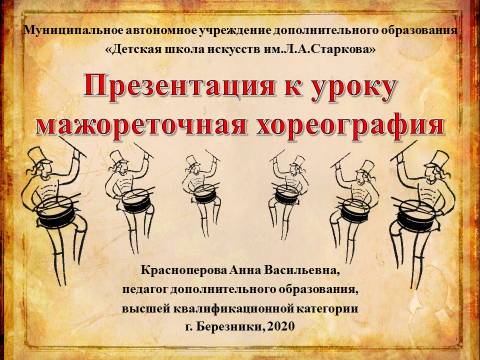 Разбор и отработка партитуры к новой композиции (Приложение 4)Выучить «Парадный марш» по видеозаписи (Приложение 5)Выполнение партерной гимнастики и упражнений на укрепление мышц спины.Отработка чеканного шага, вращений.(Отправление заданий и контроль выполнения -  ВК, Вайбер)Презентация к уроку «Мажореточная хореография», для закрепления выученного материала и изучения нового, с видеофайлами. (В Приложении 3) Разбор и отработка партитуры к новой композиции (Приложение 4)Выучить «Парадный марш» по видеозаписи (Приложение 5)Выполнение партерной гимнастики и упражнений на укрепление мышц спины.Отработка чеканного шага, вращений.(Отправление заданий и контроль выполнения -  ВК, Вайбер)Презентация к уроку «Мажореточная хореография», для закрепления выученного материала и изучения нового, с видеофайлами. (В Приложении 3) Разбор и отработка партитуры к новой композиции (Приложение 4)Выучить «Парадный марш» по видеозаписи (Приложение 5)Выполнение партерной гимнастики и упражнений на укрепление мышц спины.Отработка чеканного шага, вращений.(Отправление заданий и контроль выполнения -  ВК, Вайбер)Презентация к уроку «Мажореточная хореография», для закрепления выученного материала и изучения нового, с видеофайлами. (В Приложении 3) Разбор и отработка партитуры к новой композиции (Приложение 4)Выучить «Парадный марш» по видеозаписи (Приложение 5)Выполнение партерной гимнастики и упражнений на укрепление мышц спины.Отработка чеканного шага, вращений.(Отправление заданий и контроль выполнения -  ВК, Вайбер)Презентация к уроку «Мажореточная хореография», для закрепления выученного материала и изучения нового, с видеофайлами. (В Приложении 3) Разбор и отработка партитуры к новой композиции (Приложение 4)Выучить «Парадный марш» по видеозаписи (Приложение 5)Выполнение партерной гимнастики и упражнений на укрепление мышц спины.Отработка чеканного шага, вращений.(Отправление заданий и контроль выполнения -  ВК, Вайбер)Презентация к уроку «Мажореточная хореография», для закрепления выученного материала и изучения нового, с видеофайлами. (В Приложении 3) Разбор и отработка партитуры к новой композиции (Приложение 4)Выучить «Парадный марш» по видеозаписи (Приложение 5)Выполнение партерной гимнастики и упражнений на укрепление мышц спины.Отработка чеканного шага, вращений.(Отправление заданий и контроль выполнения -  ВК, Вайбер)Презентация к уроку «Мажореточная хореография», для закрепления выученного материала и изучения нового, с видеофайлами. (В Приложении 3) Разбор и отработка партитуры к новой композиции (Приложение 4)Выучить «Парадный марш» по видеозаписи (Приложение 5)Выполнение партерной гимнастики и упражнений на укрепление мышц спины.Отработка чеканного шага, вращений.(Отправление заданий и контроль выполнения -  ВК, Вайбер)МАОУ СОШ №1КраснопероваАннаВасильевнаПедагог д/о34  часаХореографический ансамбль«СМАЙЛ»Ритмика1/2Теоретическое задание: пройти по ссылке и посмотреть детский балет «Дюймовочка», ответить на вопросы:1). По какой сказке поставлен балет «Дюймовочка»?2). Кто написал эту сказку?3). Поделитесь своими впечатлениями после просмотра балета «Дюймовочка».https://youtu.be/7caBRh17MGYРазучить пальчиковую игру «Чайка» и физминутку «Веселые пальчики».https://youtu.be/xFO2dmrt9xkhttps://youtu.be/eINAFvpVPOAВыучить и отработать шуточную разминку в русском стиле «Тиги-дам». Пройдите по ссылкеhttps://vk.com/video244234348_4562391(Отправление заданий и контроль выполнения -  ВК, Вайбер)Теоретическое задание: пройти по ссылке и посмотреть детский балет «Дюймовочка», ответить на вопросы:1). По какой сказке поставлен балет «Дюймовочка»?2). Кто написал эту сказку?3). Поделитесь своими впечатлениями после просмотра балета «Дюймовочка».https://youtu.be/7caBRh17MGYРазучить пальчиковую игру «Чайка» и физминутку «Веселые пальчики».https://youtu.be/xFO2dmrt9xkhttps://youtu.be/eINAFvpVPOAВыучить и отработать шуточную разминку в русском стиле «Тиги-дам». Пройдите по ссылкеhttps://vk.com/video244234348_4562391(Отправление заданий и контроль выполнения -  ВК, Вайбер)Теоретическое задание: пройти по ссылке и посмотреть детский балет «Дюймовочка», ответить на вопросы:1). По какой сказке поставлен балет «Дюймовочка»?2). Кто написал эту сказку?3). Поделитесь своими впечатлениями после просмотра балета «Дюймовочка».https://youtu.be/7caBRh17MGYРазучить пальчиковую игру «Чайка» и физминутку «Веселые пальчики».https://youtu.be/xFO2dmrt9xkhttps://youtu.be/eINAFvpVPOAВыучить и отработать шуточную разминку в русском стиле «Тиги-дам». Пройдите по ссылкеhttps://vk.com/video244234348_4562391(Отправление заданий и контроль выполнения -  ВК, Вайбер)Теоретическое задание: пройти по ссылке и посмотреть детский балет «Дюймовочка», ответить на вопросы:1). По какой сказке поставлен балет «Дюймовочка»?2). Кто написал эту сказку?3). Поделитесь своими впечатлениями после просмотра балета «Дюймовочка».https://youtu.be/7caBRh17MGYРазучить пальчиковую игру «Чайка» и физминутку «Веселые пальчики».https://youtu.be/xFO2dmrt9xkhttps://youtu.be/eINAFvpVPOAВыучить и отработать шуточную разминку в русском стиле «Тиги-дам». Пройдите по ссылкеhttps://vk.com/video244234348_4562391(Отправление заданий и контроль выполнения -  ВК, Вайбер)Теоретическое задание: пройти по ссылке и посмотреть детский балет «Дюймовочка», ответить на вопросы:1). По какой сказке поставлен балет «Дюймовочка»?2). Кто написал эту сказку?3). Поделитесь своими впечатлениями после просмотра балета «Дюймовочка».https://youtu.be/7caBRh17MGYРазучить пальчиковую игру «Чайка» и физминутку «Веселые пальчики».https://youtu.be/xFO2dmrt9xkhttps://youtu.be/eINAFvpVPOAВыучить и отработать шуточную разминку в русском стиле «Тиги-дам». Пройдите по ссылкеhttps://vk.com/video244234348_4562391(Отправление заданий и контроль выполнения -  ВК, Вайбер)Теоретическое задание: пройти по ссылке и посмотреть детский балет «Дюймовочка», ответить на вопросы:1). По какой сказке поставлен балет «Дюймовочка»?2). Кто написал эту сказку?3). Поделитесь своими впечатлениями после просмотра балета «Дюймовочка».https://youtu.be/7caBRh17MGYРазучить пальчиковую игру «Чайка» и физминутку «Веселые пальчики».https://youtu.be/xFO2dmrt9xkhttps://youtu.be/eINAFvpVPOAВыучить и отработать шуточную разминку в русском стиле «Тиги-дам». Пройдите по ссылкеhttps://vk.com/video244234348_4562391(Отправление заданий и контроль выполнения -  ВК, Вайбер)Теоретическое задание: пройти по ссылке и посмотреть детский балет «Дюймовочка», ответить на вопросы:1). По какой сказке поставлен балет «Дюймовочка»?2). Кто написал эту сказку?3). Поделитесь своими впечатлениями после просмотра балета «Дюймовочка».https://youtu.be/7caBRh17MGYРазучить пальчиковую игру «Чайка» и физминутку «Веселые пальчики».https://youtu.be/xFO2dmrt9xkhttps://youtu.be/eINAFvpVPOAВыучить и отработать шуточную разминку в русском стиле «Тиги-дам». Пройдите по ссылкеhttps://vk.com/video244234348_4562391(Отправление заданий и контроль выполнения -  ВК, Вайбер)МАОУ СОШ №1КраснопероваАннаВасильевнаПедагог д/о34  часаХореографический ансамбль«СМАЙЛ»Ритмика1/2Теоретическое задание: пройти по ссылке и посмотреть детский балет «Дюймовочка», ответить на вопросы:1). По какой сказке поставлен балет «Дюймовочка»?2). Кто написал эту сказку?3). Поделитесь своими впечатлениями после просмотра балета «Дюймовочка».https://youtu.be/7caBRh17MGYРазучить пальчиковую игру «Чайка» и физминутку «Веселые пальчики».https://youtu.be/xFO2dmrt9xkhttps://youtu.be/eINAFvpVPOAВыучить и отработать шуточную разминку в русском стиле «Тиги-дам». Пройдите по ссылкеhttps://vk.com/video244234348_4562391(Отправление заданий и контроль выполнения -  ВК, Вайбер)Теоретическое задание: пройти по ссылке и посмотреть детский балет «Дюймовочка», ответить на вопросы:1). По какой сказке поставлен балет «Дюймовочка»?2). Кто написал эту сказку?3). Поделитесь своими впечатлениями после просмотра балета «Дюймовочка».https://youtu.be/7caBRh17MGYРазучить пальчиковую игру «Чайка» и физминутку «Веселые пальчики».https://youtu.be/xFO2dmrt9xkhttps://youtu.be/eINAFvpVPOAВыучить и отработать шуточную разминку в русском стиле «Тиги-дам». Пройдите по ссылкеhttps://vk.com/video244234348_4562391(Отправление заданий и контроль выполнения -  ВК, Вайбер)Теоретическое задание: пройти по ссылке и посмотреть детский балет «Дюймовочка», ответить на вопросы:1). По какой сказке поставлен балет «Дюймовочка»?2). Кто написал эту сказку?3). Поделитесь своими впечатлениями после просмотра балета «Дюймовочка».https://youtu.be/7caBRh17MGYРазучить пальчиковую игру «Чайка» и физминутку «Веселые пальчики».https://youtu.be/xFO2dmrt9xkhttps://youtu.be/eINAFvpVPOAВыучить и отработать шуточную разминку в русском стиле «Тиги-дам». Пройдите по ссылкеhttps://vk.com/video244234348_4562391(Отправление заданий и контроль выполнения -  ВК, Вайбер)Теоретическое задание: пройти по ссылке и посмотреть детский балет «Дюймовочка», ответить на вопросы:1). По какой сказке поставлен балет «Дюймовочка»?2). Кто написал эту сказку?3). Поделитесь своими впечатлениями после просмотра балета «Дюймовочка».https://youtu.be/7caBRh17MGYРазучить пальчиковую игру «Чайка» и физминутку «Веселые пальчики».https://youtu.be/xFO2dmrt9xkhttps://youtu.be/eINAFvpVPOAВыучить и отработать шуточную разминку в русском стиле «Тиги-дам». Пройдите по ссылкеhttps://vk.com/video244234348_4562391(Отправление заданий и контроль выполнения -  ВК, Вайбер)Теоретическое задание: пройти по ссылке и посмотреть детский балет «Дюймовочка», ответить на вопросы:1). По какой сказке поставлен балет «Дюймовочка»?2). Кто написал эту сказку?3). Поделитесь своими впечатлениями после просмотра балета «Дюймовочка».https://youtu.be/7caBRh17MGYРазучить пальчиковую игру «Чайка» и физминутку «Веселые пальчики».https://youtu.be/xFO2dmrt9xkhttps://youtu.be/eINAFvpVPOAВыучить и отработать шуточную разминку в русском стиле «Тиги-дам». Пройдите по ссылкеhttps://vk.com/video244234348_4562391(Отправление заданий и контроль выполнения -  ВК, Вайбер)Теоретическое задание: пройти по ссылке и посмотреть детский балет «Дюймовочка», ответить на вопросы:1). По какой сказке поставлен балет «Дюймовочка»?2). Кто написал эту сказку?3). Поделитесь своими впечатлениями после просмотра балета «Дюймовочка».https://youtu.be/7caBRh17MGYРазучить пальчиковую игру «Чайка» и физминутку «Веселые пальчики».https://youtu.be/xFO2dmrt9xkhttps://youtu.be/eINAFvpVPOAВыучить и отработать шуточную разминку в русском стиле «Тиги-дам». Пройдите по ссылкеhttps://vk.com/video244234348_4562391(Отправление заданий и контроль выполнения -  ВК, Вайбер)Теоретическое задание: пройти по ссылке и посмотреть детский балет «Дюймовочка», ответить на вопросы:1). По какой сказке поставлен балет «Дюймовочка»?2). Кто написал эту сказку?3). Поделитесь своими впечатлениями после просмотра балета «Дюймовочка».https://youtu.be/7caBRh17MGYРазучить пальчиковую игру «Чайка» и физминутку «Веселые пальчики».https://youtu.be/xFO2dmrt9xkhttps://youtu.be/eINAFvpVPOAВыучить и отработать шуточную разминку в русском стиле «Тиги-дам». Пройдите по ссылкеhttps://vk.com/video244234348_4562391(Отправление заданий и контроль выполнения -  ВК, Вайбер)МАОУ СОШ №1КраснопероваАннаВасильевнаПедагог д/о34  часаХореографический ансамбль«СМАЙЛ»Ритмика1/2Теоретическое задание: пройти по ссылке и посмотреть детский балет «Дюймовочка», ответить на вопросы:1). По какой сказке поставлен балет «Дюймовочка»?2). Кто написал эту сказку?3). Поделитесь своими впечатлениями после просмотра балета «Дюймовочка».https://youtu.be/7caBRh17MGYРазучить пальчиковую игру «Чайка» и физминутку «Веселые пальчики».https://youtu.be/xFO2dmrt9xkhttps://youtu.be/eINAFvpVPOAВыучить и отработать шуточную разминку в русском стиле «Тиги-дам». Пройдите по ссылкеhttps://vk.com/video244234348_4562391(Отправление заданий и контроль выполнения -  ВК, Вайбер)Теоретическое задание: пройти по ссылке и посмотреть детский балет «Дюймовочка», ответить на вопросы:1). По какой сказке поставлен балет «Дюймовочка»?2). Кто написал эту сказку?3). Поделитесь своими впечатлениями после просмотра балета «Дюймовочка».https://youtu.be/7caBRh17MGYРазучить пальчиковую игру «Чайка» и физминутку «Веселые пальчики».https://youtu.be/xFO2dmrt9xkhttps://youtu.be/eINAFvpVPOAВыучить и отработать шуточную разминку в русском стиле «Тиги-дам». Пройдите по ссылкеhttps://vk.com/video244234348_4562391(Отправление заданий и контроль выполнения -  ВК, Вайбер)Теоретическое задание: пройти по ссылке и посмотреть детский балет «Дюймовочка», ответить на вопросы:1). По какой сказке поставлен балет «Дюймовочка»?2). Кто написал эту сказку?3). Поделитесь своими впечатлениями после просмотра балета «Дюймовочка».https://youtu.be/7caBRh17MGYРазучить пальчиковую игру «Чайка» и физминутку «Веселые пальчики».https://youtu.be/xFO2dmrt9xkhttps://youtu.be/eINAFvpVPOAВыучить и отработать шуточную разминку в русском стиле «Тиги-дам». Пройдите по ссылкеhttps://vk.com/video244234348_4562391(Отправление заданий и контроль выполнения -  ВК, Вайбер)Теоретическое задание: пройти по ссылке и посмотреть детский балет «Дюймовочка», ответить на вопросы:1). По какой сказке поставлен балет «Дюймовочка»?2). Кто написал эту сказку?3). Поделитесь своими впечатлениями после просмотра балета «Дюймовочка».https://youtu.be/7caBRh17MGYРазучить пальчиковую игру «Чайка» и физминутку «Веселые пальчики».https://youtu.be/xFO2dmrt9xkhttps://youtu.be/eINAFvpVPOAВыучить и отработать шуточную разминку в русском стиле «Тиги-дам». Пройдите по ссылкеhttps://vk.com/video244234348_4562391(Отправление заданий и контроль выполнения -  ВК, Вайбер)Теоретическое задание: пройти по ссылке и посмотреть детский балет «Дюймовочка», ответить на вопросы:1). По какой сказке поставлен балет «Дюймовочка»?2). Кто написал эту сказку?3). Поделитесь своими впечатлениями после просмотра балета «Дюймовочка».https://youtu.be/7caBRh17MGYРазучить пальчиковую игру «Чайка» и физминутку «Веселые пальчики».https://youtu.be/xFO2dmrt9xkhttps://youtu.be/eINAFvpVPOAВыучить и отработать шуточную разминку в русском стиле «Тиги-дам». Пройдите по ссылкеhttps://vk.com/video244234348_4562391(Отправление заданий и контроль выполнения -  ВК, Вайбер)Теоретическое задание: пройти по ссылке и посмотреть детский балет «Дюймовочка», ответить на вопросы:1). По какой сказке поставлен балет «Дюймовочка»?2). Кто написал эту сказку?3). Поделитесь своими впечатлениями после просмотра балета «Дюймовочка».https://youtu.be/7caBRh17MGYРазучить пальчиковую игру «Чайка» и физминутку «Веселые пальчики».https://youtu.be/xFO2dmrt9xkhttps://youtu.be/eINAFvpVPOAВыучить и отработать шуточную разминку в русском стиле «Тиги-дам». Пройдите по ссылкеhttps://vk.com/video244234348_4562391(Отправление заданий и контроль выполнения -  ВК, Вайбер)Теоретическое задание: пройти по ссылке и посмотреть детский балет «Дюймовочка», ответить на вопросы:1). По какой сказке поставлен балет «Дюймовочка»?2). Кто написал эту сказку?3). Поделитесь своими впечатлениями после просмотра балета «Дюймовочка».https://youtu.be/7caBRh17MGYРазучить пальчиковую игру «Чайка» и физминутку «Веселые пальчики».https://youtu.be/xFO2dmrt9xkhttps://youtu.be/eINAFvpVPOAВыучить и отработать шуточную разминку в русском стиле «Тиги-дам». Пройдите по ссылкеhttps://vk.com/video244234348_4562391(Отправление заданий и контроль выполнения -  ВК, Вайбер)МАОУ СОШ №1КраснопероваАннаВасильевнаПедагог д/о34  часаХореографический ансамбль«СМАЙЛ»Ритмика1/2Написать реферат на одну из тем по выбору: «Венский вальс», «Медленный вальс».Отработать ранее выученные фигуры Медленного вальса: маятник, малый квадрат, большой квадрат, шаг перемены, правый поворот.Отработать ранее выученные фигуры Венского вальса: правый поворот, раскрытия.Выучить и отработать флеш-моб, пройти по ссылке: https://youtu.be/61-TBvCwDqw Посмотреть видеоролик о знаменитом танцоре современности Сергее Полунине. https://youtu.be/iJSBUrQB1OE(Отправление заданий и контроль выполнения -  ВК, Вайбер)Написать реферат на одну из тем по выбору: «Венский вальс», «Медленный вальс».Отработать ранее выученные фигуры Медленного вальса: маятник, малый квадрат, большой квадрат, шаг перемены, правый поворот.Отработать ранее выученные фигуры Венского вальса: правый поворот, раскрытия.Выучить и отработать флеш-моб, пройти по ссылке: https://youtu.be/61-TBvCwDqw Посмотреть видеоролик о знаменитом танцоре современности Сергее Полунине. https://youtu.be/iJSBUrQB1OE(Отправление заданий и контроль выполнения -  ВК, Вайбер)Написать реферат на одну из тем по выбору: «Венский вальс», «Медленный вальс».Отработать ранее выученные фигуры Медленного вальса: маятник, малый квадрат, большой квадрат, шаг перемены, правый поворот.Отработать ранее выученные фигуры Венского вальса: правый поворот, раскрытия.Выучить и отработать флеш-моб, пройти по ссылке: https://youtu.be/61-TBvCwDqw Посмотреть видеоролик о знаменитом танцоре современности Сергее Полунине. https://youtu.be/iJSBUrQB1OE(Отправление заданий и контроль выполнения -  ВК, Вайбер)Написать реферат на одну из тем по выбору: «Венский вальс», «Медленный вальс».Отработать ранее выученные фигуры Медленного вальса: маятник, малый квадрат, большой квадрат, шаг перемены, правый поворот.Отработать ранее выученные фигуры Венского вальса: правый поворот, раскрытия.Выучить и отработать флеш-моб, пройти по ссылке: https://youtu.be/61-TBvCwDqw Посмотреть видеоролик о знаменитом танцоре современности Сергее Полунине. https://youtu.be/iJSBUrQB1OE(Отправление заданий и контроль выполнения -  ВК, Вайбер)Написать реферат на одну из тем по выбору: «Венский вальс», «Медленный вальс».Отработать ранее выученные фигуры Медленного вальса: маятник, малый квадрат, большой квадрат, шаг перемены, правый поворот.Отработать ранее выученные фигуры Венского вальса: правый поворот, раскрытия.Выучить и отработать флеш-моб, пройти по ссылке: https://youtu.be/61-TBvCwDqw Посмотреть видеоролик о знаменитом танцоре современности Сергее Полунине. https://youtu.be/iJSBUrQB1OE(Отправление заданий и контроль выполнения -  ВК, Вайбер)Написать реферат на одну из тем по выбору: «Венский вальс», «Медленный вальс».Отработать ранее выученные фигуры Медленного вальса: маятник, малый квадрат, большой квадрат, шаг перемены, правый поворот.Отработать ранее выученные фигуры Венского вальса: правый поворот, раскрытия.Выучить и отработать флеш-моб, пройти по ссылке: https://youtu.be/61-TBvCwDqw Посмотреть видеоролик о знаменитом танцоре современности Сергее Полунине. https://youtu.be/iJSBUrQB1OE(Отправление заданий и контроль выполнения -  ВК, Вайбер)Написать реферат на одну из тем по выбору: «Венский вальс», «Медленный вальс».Отработать ранее выученные фигуры Медленного вальса: маятник, малый квадрат, большой квадрат, шаг перемены, правый поворот.Отработать ранее выученные фигуры Венского вальса: правый поворот, раскрытия.Выучить и отработать флеш-моб, пройти по ссылке: https://youtu.be/61-TBvCwDqw Посмотреть видеоролик о знаменитом танцоре современности Сергее Полунине. https://youtu.be/iJSBUrQB1OE(Отправление заданий и контроль выполнения -  ВК, Вайбер)МАОУ СОШ №1КраснопероваАннаВасильевнаПедагог д/о34  часаХореографический ансамбль«СМАЙЛ»Ритмика1/2Написать реферат на одну из тем по выбору: «Венский вальс», «Медленный вальс».Отработать ранее выученные фигуры Медленного вальса: маятник, малый квадрат, большой квадрат, шаг перемены, правый поворот.Отработать ранее выученные фигуры Венского вальса: правый поворот, раскрытия.Выучить и отработать флеш-моб, пройти по ссылке: https://youtu.be/61-TBvCwDqw Посмотреть видеоролик о знаменитом танцоре современности Сергее Полунине. https://youtu.be/iJSBUrQB1OE(Отправление заданий и контроль выполнения -  ВК, Вайбер)Написать реферат на одну из тем по выбору: «Венский вальс», «Медленный вальс».Отработать ранее выученные фигуры Медленного вальса: маятник, малый квадрат, большой квадрат, шаг перемены, правый поворот.Отработать ранее выученные фигуры Венского вальса: правый поворот, раскрытия.Выучить и отработать флеш-моб, пройти по ссылке: https://youtu.be/61-TBvCwDqw Посмотреть видеоролик о знаменитом танцоре современности Сергее Полунине. https://youtu.be/iJSBUrQB1OE(Отправление заданий и контроль выполнения -  ВК, Вайбер)Написать реферат на одну из тем по выбору: «Венский вальс», «Медленный вальс».Отработать ранее выученные фигуры Медленного вальса: маятник, малый квадрат, большой квадрат, шаг перемены, правый поворот.Отработать ранее выученные фигуры Венского вальса: правый поворот, раскрытия.Выучить и отработать флеш-моб, пройти по ссылке: https://youtu.be/61-TBvCwDqw Посмотреть видеоролик о знаменитом танцоре современности Сергее Полунине. https://youtu.be/iJSBUrQB1OE(Отправление заданий и контроль выполнения -  ВК, Вайбер)Написать реферат на одну из тем по выбору: «Венский вальс», «Медленный вальс».Отработать ранее выученные фигуры Медленного вальса: маятник, малый квадрат, большой квадрат, шаг перемены, правый поворот.Отработать ранее выученные фигуры Венского вальса: правый поворот, раскрытия.Выучить и отработать флеш-моб, пройти по ссылке: https://youtu.be/61-TBvCwDqw Посмотреть видеоролик о знаменитом танцоре современности Сергее Полунине. https://youtu.be/iJSBUrQB1OE(Отправление заданий и контроль выполнения -  ВК, Вайбер)Написать реферат на одну из тем по выбору: «Венский вальс», «Медленный вальс».Отработать ранее выученные фигуры Медленного вальса: маятник, малый квадрат, большой квадрат, шаг перемены, правый поворот.Отработать ранее выученные фигуры Венского вальса: правый поворот, раскрытия.Выучить и отработать флеш-моб, пройти по ссылке: https://youtu.be/61-TBvCwDqw Посмотреть видеоролик о знаменитом танцоре современности Сергее Полунине. https://youtu.be/iJSBUrQB1OE(Отправление заданий и контроль выполнения -  ВК, Вайбер)Написать реферат на одну из тем по выбору: «Венский вальс», «Медленный вальс».Отработать ранее выученные фигуры Медленного вальса: маятник, малый квадрат, большой квадрат, шаг перемены, правый поворот.Отработать ранее выученные фигуры Венского вальса: правый поворот, раскрытия.Выучить и отработать флеш-моб, пройти по ссылке: https://youtu.be/61-TBvCwDqw Посмотреть видеоролик о знаменитом танцоре современности Сергее Полунине. https://youtu.be/iJSBUrQB1OE(Отправление заданий и контроль выполнения -  ВК, Вайбер)Написать реферат на одну из тем по выбору: «Венский вальс», «Медленный вальс».Отработать ранее выученные фигуры Медленного вальса: маятник, малый квадрат, большой квадрат, шаг перемены, правый поворот.Отработать ранее выученные фигуры Венского вальса: правый поворот, раскрытия.Выучить и отработать флеш-моб, пройти по ссылке: https://youtu.be/61-TBvCwDqw Посмотреть видеоролик о знаменитом танцоре современности Сергее Полунине. https://youtu.be/iJSBUrQB1OE(Отправление заданий и контроль выполнения -  ВК, Вайбер)МАОУ СОШ №1КраснопероваАннаВасильевнаПедагог д/о34  часаРитмика1/2Написать реферат на одну из тем по выбору: «Венский вальс», «Медленный вальс».Отработать ранее выученные фигуры Медленного вальса: маятник, малый квадрат, большой квадрат, шаг перемены, правый поворот.Отработать ранее выученные фигуры Венского вальса: правый поворот, раскрытия.Выучить и отработать флеш-моб, пройти по ссылке: https://youtu.be/61-TBvCwDqw Посмотреть видеоролик о знаменитом танцоре современности Сергее Полунине. https://youtu.be/iJSBUrQB1OE(Отправление заданий и контроль выполнения -  ВК, Вайбер)Написать реферат на одну из тем по выбору: «Венский вальс», «Медленный вальс».Отработать ранее выученные фигуры Медленного вальса: маятник, малый квадрат, большой квадрат, шаг перемены, правый поворот.Отработать ранее выученные фигуры Венского вальса: правый поворот, раскрытия.Выучить и отработать флеш-моб, пройти по ссылке: https://youtu.be/61-TBvCwDqw Посмотреть видеоролик о знаменитом танцоре современности Сергее Полунине. https://youtu.be/iJSBUrQB1OE(Отправление заданий и контроль выполнения -  ВК, Вайбер)Написать реферат на одну из тем по выбору: «Венский вальс», «Медленный вальс».Отработать ранее выученные фигуры Медленного вальса: маятник, малый квадрат, большой квадрат, шаг перемены, правый поворот.Отработать ранее выученные фигуры Венского вальса: правый поворот, раскрытия.Выучить и отработать флеш-моб, пройти по ссылке: https://youtu.be/61-TBvCwDqw Посмотреть видеоролик о знаменитом танцоре современности Сергее Полунине. https://youtu.be/iJSBUrQB1OE(Отправление заданий и контроль выполнения -  ВК, Вайбер)Написать реферат на одну из тем по выбору: «Венский вальс», «Медленный вальс».Отработать ранее выученные фигуры Медленного вальса: маятник, малый квадрат, большой квадрат, шаг перемены, правый поворот.Отработать ранее выученные фигуры Венского вальса: правый поворот, раскрытия.Выучить и отработать флеш-моб, пройти по ссылке: https://youtu.be/61-TBvCwDqw Посмотреть видеоролик о знаменитом танцоре современности Сергее Полунине. https://youtu.be/iJSBUrQB1OE(Отправление заданий и контроль выполнения -  ВК, Вайбер)Написать реферат на одну из тем по выбору: «Венский вальс», «Медленный вальс».Отработать ранее выученные фигуры Медленного вальса: маятник, малый квадрат, большой квадрат, шаг перемены, правый поворот.Отработать ранее выученные фигуры Венского вальса: правый поворот, раскрытия.Выучить и отработать флеш-моб, пройти по ссылке: https://youtu.be/61-TBvCwDqw Посмотреть видеоролик о знаменитом танцоре современности Сергее Полунине. https://youtu.be/iJSBUrQB1OE(Отправление заданий и контроль выполнения -  ВК, Вайбер)Написать реферат на одну из тем по выбору: «Венский вальс», «Медленный вальс».Отработать ранее выученные фигуры Медленного вальса: маятник, малый квадрат, большой квадрат, шаг перемены, правый поворот.Отработать ранее выученные фигуры Венского вальса: правый поворот, раскрытия.Выучить и отработать флеш-моб, пройти по ссылке: https://youtu.be/61-TBvCwDqw Посмотреть видеоролик о знаменитом танцоре современности Сергее Полунине. https://youtu.be/iJSBUrQB1OE(Отправление заданий и контроль выполнения -  ВК, Вайбер)Написать реферат на одну из тем по выбору: «Венский вальс», «Медленный вальс».Отработать ранее выученные фигуры Медленного вальса: маятник, малый квадрат, большой квадрат, шаг перемены, правый поворот.Отработать ранее выученные фигуры Венского вальса: правый поворот, раскрытия.Выучить и отработать флеш-моб, пройти по ссылке: https://youtu.be/61-TBvCwDqw Посмотреть видеоролик о знаменитом танцоре современности Сергее Полунине. https://youtu.be/iJSBUrQB1OE(Отправление заданий и контроль выполнения -  ВК, Вайбер)